آخرین سُرخاب و سفیدآب (مراجع شیعه، پاسخ نمی‌دهند) (جلد سوم)نویسنده:علی حسین امیریبسم الله الرحمن الرحیمفهرست مطالبتوضيحي پيرامون نام اين كتاب	13مقدمه	15هدف از خطاب قرار دادن مراجع مدعی تشیع	21بخش اول: سوالات بی‌پاسخ	25سوال 1:	25سوال 2:	32سوال 3:	41سوال 4:	43سوال 5:	45سوال 6:	45سوال 7:	47سوال 8:	47سوال 9:	53سوال 10:	55سوال 11:	69سوال 12:	73سوال 13:	76سوال 14:	89سوال 15:	117سوال 16:	118سوال 17:	120سوال 18:	121سوال 19:	123سوال 20:	126سوال 21:	127سوال 22:	129سوال 23:	139سوال 24:	142سوال 25:	144سوال 26:	146سوال 27:	148سوال 28:	148سوال 29:	150سوال 30:	150سوال 31:	151سوال 32:	152سوال 33:	153سوال 34:	156سوال 35:	159سوال 36:	159سوال 37:	161سوال 38:	162سوال 39:	162سوال 40:	168سوال 41:	170سوال 42:	173سوال 43:	179سوال 44:	180سوال 45:	181سوال 46:	182سوال 47:	183سوال 48:	183سوال 49:	183سوال 50:	184سوال 51:	185سوال 52:	186سوال 53:	187سوال 54:	188سوال 55:	191سوال 56:	193سوال 57:	193سوال 58:	194سوال 59:	195سوال 60:	196سوال 61:	196سوال 62:	197سوال 63:	197سوال 64:	199سوال 65:	202سوال 66:	207سوال 67:	208سوال 68:	209سوال 69:	209سوال 70:	210سوال 71:	211سوال 72:	211سوال 73:	212سوال 74:	213سوال 75:	214سوال 76:	215سوال 77:	217سوال 78:	218سوال 79:	222سوال 80:	223سوال 81:	225سوال 82:	228سوال 83:	229سوال 84:	229سوال 85:	230سوال 86:	230سوال 87:	230سوال 88:	232سوال 89:	232سوال 90:	232سوال 91:	233سوال 92:	233سوال 93:	234سوال 94:	234سوال 95:	235سوال96 :	235سوال 97:	236سوال 98:	236سوال 99:	237سوال 100:	240سوال 101:	241سوال 102:	242سوال 103:	243سوال 104:	243بخش دوم: بررسی احادیث شیعه‌پسند در کتب اهل سنت	253حدیث صحیح:	257حدیث حسن:	259حدیث ضعیف:	261توضیح در مورد حدیث مسند:	262شناخت حدیث متصل:	262شناخت حدیث مرفوع:	263شناخت حدیث موقوف:	263شناخت حدیث مقطوع:	264شناخت حدیث مرسل:	264شناخت حدیث منقطع:	265شناخت حدیث معضل:	265شناخت حدیث مدلس:	266شناخت حدیث شاذ:	268شناخت حدیث منکر:	270شناخت اعتبار و متابعات و شواهد:	270شناخت اضافات از طرف راوی (زیاده‌ی ثقه) و حکم آن:	271شناخت حدیث فرد:	274شناخت حدیث معلل:	275شناخت اضطراب در حدیث:	276شناخت مدرج در حدیث:	277شناخت احادیث جعلی (موضوع):	277شناخت حدیث مقلوب:	278در مورد روایت مجهول:	279احادیث شیعه‌پسند در کتب اهل سنت	283حدیث اول:	283حدیث دوم:	291حدیث سوم:	293حدیث چهارم:	293حدیث پنجم:	295حدیث ششم:	297حدیث هفتم:	297حدیث هشتم:	297حدیث نهم:	298حدیث دهم:	299حدیث یازدهم:	303حدیث دوازدهم:	303حدیث سیزدهم:	304حدیث چهاردهم:	305حدیث پانزدهم:	307حدیث شانزدهم:	308حدیث هفدهم:	311حدیث هجدهم:	312حدیث نوزدهم:	313حدیث بیستم:	314حدیث بیست و یکم:	315حدیث بیست و دوم:	315حدیث بیست و سوم:	316حدیث بیست و چهارم:	318حدیث بیست و پنجم:	319حدیث بیست و ششم:	321حدیث بیست و هفتم:	322حدیث بیست و هشتم:	323حدیث بیست و نهم:	324حدیث سی‌ام:	325حدیث سی و یکم:	326حدیث سی و دوم:	326حدیث سی و سوم:	328حدیث سی و چهارم:	328حدیث سی و پنجم:	329حدیث سی و ششم:	330حدیث سی و هفتم:	332حدیث سی و هشتم:	333حدیث سی و نهم:	334حدیث چهلم:	335حدیث چهل و یکم:	335حدیث چهل و دوم:	337حدیث چهل و سوم:	337حدیث چهل و چهارم:	338حدیث چهل و پنجم:	339حدیث چهل و ششم:	339حدیث چهل و هفتم:	340حدیث چهل و هشتم:	344حدیث چهل و نهم:	344حدیث پنجاهم:	345حدیث پنجاه و یکم:	347حدیث پنجاه و دوم:	349حدیث پنجاه و سوم:	349حدیث پنجاه و چهارم:	350حدیث پنجاه و پنجم:	351حدیث پنجاه و ششم:	352حدیث پنجاه و هفتم:	362حدیث پنجاه و هشتم:	363حدیث پنجاه و نهم:	364حدیث شصتم:	364حدیث شصت و یکم:	366حدیث شصت و دوم:	368حدیث شصت و سوم:	370حدیث شصت و چهارم:	371حدیث شصت و پنجم:	373حدیث شصت و ششم:	374حدیث شصت و هفتم:	375حدیث شصت و هشتم:	377حدیث شصت و نهم:	378حدیث هفتادم:	382حدیث هفتاد و یکم:	384حدیث هفتاد و دوم:	386حدیث هفتاد و سوم:	392حدیث هفتاد و چهارم:	393حدیث هفتاد و پنجم:	393حدیث هفتاد و ششم:	394حدیث هفتاد و هفتم:	395حدیث هفتاد و هشتم:	396حدیث هفتاد و نهم:	396حدیث هشتادم:	397حدیث هشتاد و یکم:	398حدیث هشتاد و دوم:	400حدیث هشتاد و سوم:	401حدیث هشتاد و چهارم:	402حدیث هشتاد و پنجم:	403حدیث هشتاد و ششم:	403حدیث هشتاد و هفتم:	404حدیث هشتاد و هشتم:	405حدیث هشتاد و نهم:	405حدیث نودم:	406حدیث نود و یکم:	407حدیث نود و دوم:	408حدیث نود و سوم:	409حدیث نود و چهارم:	411حدیث نود و پنجم:	414حدیث نود و ششم:	415حدیث نود و هفتم:	416حدیث نود و هشتم:	419حدیث نود و نهم:	419حدیث صدم:	420حدیث صد و یکم:	421حدیث صد و دوم:	422حدیث صد و سوم:	425حدیث صد و چهارم:	425حدیث صد و پنجم:	426حدیث صد و ششم:	431حدیث صد و هفتم:	434حدیث صد و هشتم:	435حدیث صد و نهم:	439بررسی طرق این حدیث:	441بررسی متون:	442حدیث ام سلمه در روایت بیهقی:	446حدیث صد و دهم:	447حدیث صد و یازدهم:	449تتمه	451سخنی با خواننده گرامی	453توضيحي پيرامون نام اين كتابعوام و بازاري‌ها در ايران در پاسخ مدعي، مثلي مي‌آورند با اين مضمون:اگر چنين و چنان شد من ريش و سبيل خودم را مي‌تراشم و به جاي آن سرخاب و سفيدآب مي‌مالم. هرچند من در تمامي اين تحقيق از مراتب ادب اسلامي خارج نشدم، ولي با كمال معذرت از آقايان خوارج حزب اللهي من نيز در صورتي كه آخوندها فقط به 10%  سئوالات اين تحقيق، پاسخي عقلي و منطقي و قرآني و منطبق با شواهد مسلم و متواتر و معتبر تاريخي بدهند، حاضرم چنين كنم!!خورشید حق دمید			ای کور آفتابپاسخ نمی‌دهی				ابلیس بی‌جوابسرخاب می‌کنم			          گر پاسخم دهـیخاموش می‌شوم			          خود نیـز آگهـیاما چه پاسخی				داری به جز جدل؟جز قصه و حدیث			جز حرف بی‌محلقزوینیِ قمی				در قصه‌هـا گمیسطحی نگر شدی			غرق توهمیدر کله تو نیست				غیر از شماره‌هابالای سر ببین				نور ستاره‌هاانبار فکر تو				فکر گزینش استاز بین قصه‌ها				سرگرم چینش استمنفی نگر شدی				آهسته خر شدیدینت فنا شده				غرق ضرر شدیوهابیَم نخوان				تهمت نزن به منمن مٌسلِمم، همین			با فکر بت شکندین تو مذهب است			مذهب، خرافه استتوحید، اصل دین			مذهب، اضافه استخونریزی و ترور			          تنها سلاحتانتهمت زدن به ما				وزر و وبالتاناگر در ميان شيعيان خود تحقيق و بررسي كنم، مي‌بينم كه همگي سازنده دروغ و موضوعات اند و اگر آن‌ها را امتحان كنم همگي مرتد از آب درمي‌آيند و اگر بهترين‌ها را جدا كنم از هزار نفر يك نفر نمي‌ماند (از قول ابوالحسن (حضرت کاظم علیه السلام) اصول کافی جلد8 صفحه228/ روضه کافی، حدیث290).مقدمهسلام و درود بر پیامبر اسلام و خاندان پاکش و اصحاب وفادارش.آیا سوال کردن، جرم است؟! یا اهانت و جسارت است؟!! آیا مذهبی که فقط خودش را بر حق و در صراط مستقیم می‌داند، نمی‌تواند به سوال پاسخ دهد؟! آیا باید سایت و وبلاگ سوالات مطرح شده را مسدود کند تا کسی نتواند آن سوالات را بخواند؟! پس آیا چنین مذهبی بر حق است؟! آیا چنین اعمالی نشان دهنده آن نیست که حامیان و مدعیان تشیع و مراجع ایشان، قدرت پاسخگویی به این سوالات را ندارند؟! آیا یک مرجع شناخته شده در قم یا نجف وجود ندارد تا بتواند پاسخگو باشد؟! آری خواننده گرامی، نه تنها مراجع مدعی تشیع، بلکه هیچ کس دیگری نیز قادر به مقابله با قرآن و سنت و عقل و منطق و وجدان و شرف نبوده ، نیست و نخواهد بود. اين سوالات از ذهن کسی بیرون آمده که خود روزی گرفتار این مذهب شوم بوده است. در کتب دیگر خود نیز یادآور شده ام که اینجانب قبلا شیعه شاه عباسی بوده، ولی هم اکنون از خرافات قبلی دست کشیده ام و قصدم از تالیف چنین کتبی، تنها رسوایی مراجع و بیداری شیعیان بی‌خبر بوده و بس. ذکر نکته‌ای را بسیار مهم می‌دانم برای خواننده گرامی لازم به تذکر است که در طول تاريخ، شیعیان بسیاری چون اینجانب بوده‌اند که از خرافات این مذهب دست کشیده‌اند، مانند علامه برقعی (رحمه الله) که دارای درجه اجتهاد بوده و در حوزه علمیه قم تدریس می‌کرده است ولی از خرافات و بدعتهای این مذهب دست می‌کشد و کتب بسیاری نیز برای بیداری دیگران تالیف می‌کند. اما نکته مهم این است که پس از رحلت چنین افرادی می‌بینیم که مثلا شخصی چون قزوینی سر و کله‌اش پیدا می‌شود و می‌گوید: برقعی هنگام مرگ توبه کرده است!!! معنای این سخن یعنی اینکه علامه برقعی از کارها و مجاهدت‌ها و سوء قصدهایی که به جانش شده و از کتب بسیاری که تالیف نموده و از سخنرانی هایی که برای مردم کرده، ناگهان پشیمان شده و در اقدامی عجیب و در لحظات آخر زندگی، توبه کرده و اظهار پشیمانی کرده و سپس دار فانی را وداع گفته است!!! (البته کسی که می‌میرد دیگر نیست تا از خودش دفاع کند و هر چیزی را می‌توان به او نسبت داد، مانند بسیاری از تهمت‌ها که آقایان به صحابه می‌زنند و اصلا از کسانی که به خدا و رسولش دروغ می‌بندند و در امر دین به دروغگویی مشهورند، بیش از این انتظاری نیست). این ذهن‌های بیمار و توهم زده درباره پیامبر نیز می‌گویند: ایشان در آخرین لحظه عمرشان ناگهان فهمیدند که باید جانشین تعیین کنند و قلم و دوات خواستند!!به همین دلیل من در اینجا با صدای بلند می‌گویم که اینجانب هیچوقت به بدعت‌ها و خرافات قبلی مدعیان تشیع باز نمی‌گردم و توبه من توبه از همان انحرافات و خرافات قبلی بوده است و هم اکنون نیز این مطالب را از ته قلب و اطمینان کامل بیان می‌کنم و ذره‌ای در حالت تقیه نیستم و حتی اگر در بستر مرگ چیزی گفتم، شما آن را به حساب سکرات موت و هذیان‌های دم مرگ بگذارید!! پس اگر شخصی پس از من سر و کله‌اش پیدا شد و گفت امیری (و همچنین استاد علیرضا حسینی، چون این سخنان ایشان نیز هست) در آخر عمرش توبه کرد و وصیتنامه او با خط و امضایش در اختیار من است!! فوری به او بگویید: غلط کردی دروغگوی کذاب!! و ما در اینجا قویا اعلام می‌کنیم که از هر گناهی ممکن است توبه کنیم، مگر گناه موحد بودن!!! نکته‌ای دیگر خطاب به برخی از موحدین عزیز که توجه داشته باشند امثال قزوینی طبلی تو خالی بیش نیستند و اینجانب همه استدلال‌های ایشان را دیده‌ام و با صراحت می‌گویم که همگی آن‌ها براحتی قابل پاسخگویی هستند و البته در برخی کتب (مثل همین کتاب یا جلد قبلی آن) برخی از مطالب او را پاسخ داده و مشت این شخص را باز نموده ام و فعلا آخرین قدرت نمایی رافضی ها در شخص قزوینی خلاصه می‌شود، بنابراین وقتی پاسخ این شخص داده شود، ساير مدعیان تشیع و دکانداران و سایت‌ها و وبلاگهای بی شمار فیلتر نشده و آزاد، حرفی برای گفتن نخواهند داشت و باید در بطلان عقایدشان مطمئن شوند.جالب است بدانید وقتی ایشان (و بطور کل مراجع رافضی) از عهده پاسخ دادن محکم و منطقی و علمی‌بر نمی‌آیند، در عوض می‌آیند و بر روی احساسات مردم ساده چنگ می اندازند، چندی پیش بود که دیدم جناب قزوینی هنگام سخنرانی خود که 90 درصد آن را کتاب فلان، صفحه فلان تشکیل می‌داد،  و در جریان عید غدیر! ناگهان زدند زیر گریه و با صدای لرزان صحبت نمودند تا مقلدین بی‌خبر نیز بیشتر تحت تاثیر قرار بگیرند و مرکز عقلشان به مرکز احساسات گره بخورد تا مبادا با تفکر و تعقل متوجه گمراهی خویش بشوند. کسی نیست بگوید مگر در بحث و مناظره علمی، گریه و زاری وجود دارد؟! و آیا چنین حرکاتی، دلیل بر صحت و حقانیت چیزی می‌شود؟! جالب است که یکبار جناب قزوینی می‌گفت کسی که حرفی برای گفتن ندارد فحاشی می‌کند و اینگونه اعمال صحیح نیستند و منظورش این بود که اگر کسی مثل من جواب محکم و علمی و قانع کننده داشته باشد که نیازی به اینکارها ندارد!! ما می‌گوییم پس چرا دولت شیعی شما اجازه چاپ کتب اهل سنت و علامه برقعی (ره) و دیگر موحدین را نمی‌دهد؟ چرا حتی سایت‌ها و وبلاگهای این دسته را مسدود می‌کنید تا مبادا کسی مطالعه کند؟! اگر شما به زعم خودتان قادر به پاسخگویی هستید، پس این کارها برای چیست؟و قدرت والای پاسخگویی شما از اینگونه حرکات کاملا مشخص می‌شود. برای موحدین عزیز لازم به تذکر است که پوچی مذهب رافضی بر همگان روشن شده است و دست و پا زدن مراجع رافضی، تنها به این خاطر است که این تعداد طرفداری را که برایشان مانده از دست ندهند و البته برخی طرفداران احمق با شنیدن سخنان ایشان به وجد می‌آیند و در راه باطل خویش مصمم تر می‌شوند، اما حساب مردم فهیم و تحصیلکرده و روشنفکر و عاقل از جاهلین سبک مغز جداست. نکته مهم دیگری نیز خطاب به اهل سنت وجود دارد که متاسفانه نرمش و ملاحظات بیش از اندازه در برابر امثال قزوینی، باعث شده که ایشان پا را از گلیم خود درازتر کنند و به راحتی هر سخنی را بر زبان برانند و انواع طعنه ها و تمسخرها و متلکها و توهین ها را نثار اهل سنت و ارزشهای مذهبی ایشان کنند. ایشان هر مزخرفی را در شبکه های خود پخش می‌کنند و بارها مشاهده شده که مقلدین نادان با شبکه ایشان تماس می‌گیرند و سخنان بسیار وقیحی را بکار می‌برند و ایشان یا مجری برنامه تنها نیش خود را باز می‌کنند و خیلی که هنر کنند می‌گویند لطفا مراعات کنید (تا آن مقلد سخنان زشت تری بکار نبرد و آبروی مذهبشان را بیش از این بر باد ندهد) و خدا نکند شبکه‌ای از اهل سنت تنها از عقاید رایج و مرسوم در مذهب خودش، بطور عادی دفاع کند، آنگاه بیا و ببین که جناب قزوینی چگونه در حال خودکشی کردن است و آن عالم و کارشناس بیچاره اهل سنت را به باد توهین می‌گیرد و تنها از واژه وهابی از او یاد می‌کند!!! شبکه وهابی، کارشناس وهابی، مفتی وهابی و ....برای خواننده گرامی لازم به تذکر است که امثال جناب قزوینی رغبتی به هدایت شدن ندارند و متاسفانه در ضلالت خود غرق شده‌اند، چون اینجانب به چند مورد از سخنانش بطور کامل و واضح پاسخ دادم، ولی باز مشاهده می‌کنم که ایشان همان مطالب قبلی خود را بر زبان می‌راند و اصلا به روی مبارک خویش نمی‌آورد که این سخنان اشتباه است و اینجا بود که متوجه شدم متاسفانه ایشان، قصد هدایت شدن و رسیدن به حقیقت را ندارد و هدفش تنها این است که به هر طریق ممکن خرافات خویش را صحیح جلوه دهد. به عنوان مثال در جلدهای قبلی همین کتاب (جلد1 بعد بخش احادیث، بعد از سوال120 تناقضات) (و جلد2 سوال14)پیرامون حدیث حوض (که پیامبر اسلام در آن جهان سراغ یاران خویش را می‌گیرد) پاسخ و توضیح مفصل دادم، ولی باز جناب قزوینی این حدیث را پیش می‌کشد و همان چرندیات قبلی خود را تکرار می‌کند. به هرحال وضعیت امثال قزوینی روشن است و تالیف این کتاب‌ها، تنها جهت بیداری هموطنان ایرانی و شیعیان بی‌خبر است.هدف از خطاب قرار دادن مراجع مدعی تشیعمشخص است وقتی کتابی علیه عقاید خرافیون منتشر شود و مردم مطالب آن را بخوانند با خود خواهند گفت که پاسخ به این سوالات کار ما مردم و عوام ساده نیست و این در تخصص طلاب و مراجع حوزه علمیه می‌باشد که سال‌ها در این زمینه تحصیل کرده‌اند و می‌توانند مدافع مذهب ما باشند و اینگونه است که مردم وجدان خود را آسوده می‌کنند. ولی از این طرف نیز مراجع مدعی تشیع می‌دانند که حرفی برای گفتن ندارند و به همین خاطر به سختی وارد میدان مبارزه می‌شوند تا مشت دروغین و بیسوادی ایشان برای مردم آشکار نشود و می‌بینیم که چنانچه خیلی هنر کنند، یک محقق و جوانی ساده را جهت پاسخگویی ارسال می‌کنند، تا وقتی آن محقق نتوانست از عهده پاسخگویی بر آید فوری بیایند و به مردم بگویند: خوب مسلم است که یک جوان ساده شیعی و محققی عادی برای پاسخگویی رفته و به همین خاطر نتوانسته از عهده کار برآید!!! و به این طریق بیسوادی خود را نزد مردم پنهان می‌کنند، تا همچنان مردم به این طبلهای توخالی ایمان داشته باشند و با خود بگویند که این مراجع حق دارند و چنانچه خودشان پای به میدان مبارزه می‌گذاشتند، چها که نمی‌کردند؟ و مسلما هیچکس قادر به مقابله با علم والای ایشان نیست!! بنابراین اینجانب نیز تنها برای رسوایی این مراجع و جهت اتمام حجت برای همه شیعیان و همچنین ثبت بیسوادی ایشان در تاریخ اسلام، تنها خودشان را به مبارزه خوانده ام و به ردیه های نوشته شده از جانب افراد ناشناخته و معمولی پاسخی نمی‌دهم. پس مراجع شیعه خوب گوشهای خود را باز کنند، آقایان مکارم شیرازی و قزوینی و دیگر مراجع و نمایندگان مذهب تشیع قلابی: یا به میدان مبارزه آمده و به سوالات دندان شکن پاسخ دهید و البته پس از آن پاسخ محکم ما را دریافت کنید تا رسوای عالم شوید و پوچی مذهبتان برای دنیا روشن شود و یا قبول کنید که قادر به پاسخگویی و دفاع از مذهب خرافی خود نیستید و تنها سکوت اختیار کنید که البته ما این سکوت را دلیل بر نداشتن پاسخ و پوچی مذهبتان تلقی می‌کنیم.نکته بسیار مهم:خواننده گرامی‌دقیقا به این نکته توجه داشته باشد در مباحثی عقیدتی از این دست که رنگ کلامی‌به خود می‌گیرد، طرف مقابل به هرحال می‌تواند با آسمان ریسمان کردن و جمع آوری گزینشی چند حدیث ضعیف و از سر و ته آن‌ها زدن و تحریف معنای اصلی واژه های عربی و.... پاسخی مبهم به سوالات شفاف و مستقیم ما بدهد، ولی سوال اینجاست آیا یک پرسش ساده نیازمند پاسخی با اینهمه ابهام و پیچیدگی و آسمان ریسمان کردن است؟ دقت کنید در قرآن آمده که مشرکان از پیامبر می‌پرسند خدا در قیامت چگونه این استخوان‌های پوسیده و خاک را جمع آوری و زنده می‌کند؟ (الاسراء/49/51/98/99، یس/78/79) این پاسخ ساده و کوتاه و بسیار روشن می‌آید: همان که اول بار انسان را از هیچ آفرید (و خدایی که آسمان و زمین را آفرید) اکنون آقایان نیز به سوالات ساده و روشن ما پاسخی ساده، قابل فهم و روشن بدهند که اساس دین بر آسانی و سادگی و قابل فهم بودن برای همگان است. البته بسیار دیده شده که آقایان نه تنها سر و ته سئوالات را می‌زنند، بلکه پاسخی می‌دهند که هیچ ربطی با سئوال ما ندارد!! مثلا ما می‌پرسیم: چرا در زمستان هوا سرد می‌شود؟ آنگاه کسی بیاید جواب دهد: آقا زمستان فصل پرتقال و نارنگی است و زمستان فصل قبل از بهار است و در زمستان مصرف گاز بالا می‌رود و....، خوب همه این‌ها درست و صحیح، ولی این‌ها که پاسخ ما نیست!! و ترفند دیگر مدعیان تشیع این است که از سر و ته سوالات می‌زنند، به خصوص اگر سوالی طولانی و حالت تشریحی داشته باشد که به بهانه خلاصه نمودن آن، می‌آیند و تنها بخشی از سوال را مطرح می‌کنند و بقیه مطالب آن را سانسور می‌کنند، بنابراین از خواننده گرامی تقاضا دارم که هر کجا پاسخ به سوالات را مشاهده نمود به اصل سوال نیز دقت نماید که بطور کامل باشد. در ضمن خواننده گرامی توجه داشته باشد که مدعیان تشیع جزء دروغگوترین انسان‌ها هستند و در پاسخ به ما از حربه دروغ و افترا نیز استفاده می‌کنند، چنانچه در سایت پُرسمان دانشجویی (معاونت مطالعات راهبردی، نهاد نمایندگی مقام رهبری در دانشگاه‌ها) در پاسخ به شبهات وهابیت، سوالات جلد قبلی این کتاب را آورده و به خیال خودش پاسخ داده است و تنها هنرش ردیف نمودن مطالبی بوده که ربطی به اصل سوال نداشته و اینقدر بیچاره بوده که در این راه از تمسک به دروغ و افترا نیز خودداری ننموده است و در پاسخ به سوال پیرامون حدیث قرطاس، کلمه قرطاس در سوال را، اشتباه و بصورت قرتاس نوشته و سپس اینگونه قلم فرسایی نموده است: (قبل از پاسخ به این شبهه لازم است به یک مطلب اشاره شود و آن اینکه قرطاس با طاء است نه با ت که شبهه‌گر به آن گونه نوشته است و این نشان از بی‌سوادی شبهه‌گر است که حتی از سواد نوشتاری نیز متاسفانه بی‌بهره است) آری ریشه عقاید مدعیان تشیع از دروغ است و از کسانیکه به خدا و پیامبرش دروغ می‌بندند، بیشتر از این انتظار نمی‌رود. در ضمن اصل کتاب اینجانب در سایت عقیده موجود است و خواننده گرامی می‌تواند خودش مراجعه نموده و ببیند که من قرطاس را چگونه نوشته‌ام. کتاب حاضر از دو بخش تشکیل شده است، بخش اول شامل سوالات بی پاسخ که از شیعه باید پرسیده شود که برخی سوالات حالت تشریحی داشته و کمی طولانی شده‌اند، چون سخنان و شبهات مراجع رافضی نیز ذکر گردیده و پاسخ داده شده است. بخش دوم بررسی احادیث شیعه پسند در کتب اهل سنت هستند که دائما مورد استناد مراجع مدعی تشیع قرار می‌گیرند که در این بخش با بررسی نمودن این احادیث، پوچی ادعای مراجع رافضی نشان داده شده است.بخش اول:
سوالات بی‌پاسخسوال 1:مراجع مدعی تشیع (و همینطور جناب قزوینی) قرآن و اهل بیت را یکی دانسته و حتی فهم و تفسیر آیات قرآنی را طبق سخنان معصومین می‌دانند و به احادیثی چون قرآن و عترتی اشاره دارند و امام را قرآن ناطق می‌دانند. حال سوال اینجاست که اگر هر دوی این‌ها ریسمانی الهی هستند که از یکدیگر جدا نمی‌شوند و حتی وجود معصوم در کنار قرآن الزامی و واجب است، پس چطور حفظ قرآن در سوره حجر آیه 9 تضمین شده است ولی امامت غصب شد و حفظ نشد؟ بطور حتم حفظ حجت الهی و اصول دینی و شاهراه هدایت و ریسمان نجات دهنده، جهت گمراه نشدن امت اسلامی واجب است و خودتان نیز همیشه می‌گویید که با غصب مقام الهی حضرت علی، امت اسلامی همچون گله بی شبان شدند و به همین خاطر گمراه شدند!!! و مسببین آن نیز مستحق لعن و نفرین هستند، چون شما حتی فجایع بعدی و انحرافات دیگر را نیز بخاطر همین غصب خلافت می‌دانید!! پس آیا نباید این حق الهی حضرت علی همچون قرآن حفظ می‌شد تا در آن جهان کسی بهانه ای نداشته باشد؟ چون مثلا اگر قرآن تحریف می‌شد، بطور حتم دیگر حجت نمی‌شد و مردم در آن جهان می‌گفتند ما نمی‌توانستیم هدایت شویم، چون کتاب صحیحی از جانب خداوند برای هدایت ما وجود نداشت و به همین خاطر ما گمراه شدیم. این عقیده شما که آن را از نبوت هم بالاتر می‌دانید، پس چگونه همچون نبوت حفظ نمی‌شود؟! مانند زمانی که پیامبر درون غار در معرض خطر مشرکین قرار می‌گیرد [التوبه: 40] و به اذن خداوند توسط تار عنکبوتی حفظ می‌گردد. شمایی که اهل بیت را با قرآن یکی می‌کنید و این دو را با هم قیاس می‌کنید، پس نمی‌توانید هر جا که این قیاس و یکی شدن به ضررتان تمام شد ناگهان کنار بکشید یا سفسطه ببافید. خواننده گرامی توجه داشته باشد که امثال قزوینی برای هر سوالی شروع می‌کند به بافندگی و مثلا در همین مورد ممکن است بگویند خلافت حضرت علی غصب شده ولی امامت او پا برجا بوده و او امام بوده است!!! البته این هذیان گویی مراجع مدعی تشیع، نیازی به پاسخ ندارد و ایشان همچون مرتضی مطهری هر جا به ضررشان می‌شود ناگهان خلافت را از امامت جدا می‌کنند!! خطاب به این ایشان باید گفت: پس چرا می‌گویید این خلافت حقی الهی بوده که غصب شده است و به همین خاطر مردم گمراه شدند؟ تکلیف ما را روشن کنید که خلافت نیز من عندالله بوده یا خیر؟ اگر بوده (که به نظر شیعه بوده) پس چرا مانند قرآن حفظ نشده است؟ و اگر امامت علی پابرجا مانده، پس امت اسلامی‌گمراه نشده‌اند و درد شما چیست؟ اگر امام با داشتن امامت نتوانسته جلوی گمراهی مردم را بگیرد، پس این ایرادی است به مذهب شما و چنانچه بگویید که جهت هدایت کامل و ایده آل جامعه اسلامی، امام مستلزم داشتن خلافت نیز هست، پس همان سوال اول تکرار می‌شود که این امامت و خلافت الهی (فراموش نکنید شیعه هر دوی این‌ها را من عندالله می‌داند) که باید همچون قرآن و در کنار قرآن جهت هدایت می‌ماندند، چرا اینگونه نشدند؟ و خلافت الهی حضرت علی به زعم شما غصب گردید و باعث انحراف در امت اسلامی‌شد؟!! (جالب است این خلافت بزرگ الهی با وجود دستور صریح الهی و با وجود امدادهای غیبی و داشتن علم غیب و عصمت و معجزاتی که به زعم شیعه جزء علوم امامت هستند و با وجود فرشتگان و حمایت شخص نبی اکرم و و و و ......، در انتها توسط دو نفری غصب می‌شود که به عقیده شیعه، صفت و شخصیت خاصی نداشته‌اند و حتی ترسو و منافق و دائم مورد توبیخ بوده‌اند!!! آیا لطیفه‌ای به این بامزگی شنیده بودید؟!!) و اما در مورد احادیثی که پیامبر در آن‌ها به قرآن و خانواده‌اش اشاره کرده باید گفت: - اول از همه می‌بایست اینگونه احادیث بررسی شوند که در بخش دوم این کتاب به این مسئله پرداخته می‌شود، از جمله همین حدیث کتاب الله و عترتی که اسناد آن نقد و بررسی شده است، ولی در کل باید گفت که منظور سفارش به حفظ و نگهداری این دو گوهر بوده و نه اینکه این دو لازم و ملزوم یکدیگرند، زیرا در این صورت اکنون که خانواده ایشان زنده نیستند آیا مسلمان‌ها گمراه می‌شوند؟ (امام زمان هم که غائب تشریف دارند) و صدها سئوال بی پاسخ دیگر مانند اینکه چرا خاندان ایشان یک کتاب در تفسیر قرآن ننوشتند؟ (احادیث شما هم که جعل فراوان دارند و تازه صحبت از وجود خود عترت در کنار قرآن است و نه احادیث ایشان و تکلیف گله بی شبان و مسائل روز چه می‌شود؟! قرآن هم که بدون امام معصوم قابل فهم نیست، در مورد احادیث شما به معتبرترین کتابتان یعنی اصول کافی اشاره می‌کنیم: مجموعه احادیث کتاب «الحجة» از اصول کافی 962 حدیث است و طبق تشخیص علامه خودتان، جناب مجلسی در «مرآة العقول» مجموعه احادیث صحیح و حسن و موثق که از نظر سند معتبرند 236 حدیث و مجموع احادیث ضعیف و مجهول و مرسل و مرفوع و موقوف و مختلف فیه که از نظر سند معتبر نیستند 726 حدیث است، کتاب «الحجة» کتاب امام شناسی است که یعنی سه چهارم احادیث آن طبق نظر عالم خودتان سند معتبری ندارند (و تازه بررسی متن آن‌ها نیز باید صورت بگیرد) و بطور کل مجلسی از 16 هزار حدیث کافی، 9 هزار حدیث آن را ضعیف دانسته است (همینطور در «لؤلؤة البحرین» اثر یوسف بحرانی ص: 195-194 به تحقیق محمد صادق بحرالعلوم و الموضوعات فی الآثار و الاخبار اثر هاشم معروف حسینی ص 44. بنگر به «مدخل إلی فهم الإسلام» اثر یحیی محمد ص 394.) و از دیگر علمای شیعه، حاج میرزا ابوالحسن شعرانی است که در مقدمه ای که بر شرح اصول کافی تالیف مولی صالح مازندرانی می‌باشد، اینگونه می‌نویسد:.....إن أکثر أحاديث الأصول في الکافي غير صحيحة الإسناد.... (مقدمه شرح اصول کافی، ص12) یعنی بیشتر احادیث اصول در کافی سندشان صحیح نیست و یا شیخ صدوق، عالم مشهور شیعی که اسناد روایاتش را در «من لا یحضره الفقیه» نیاورده و غالبا به ذکر راوی نخستین بسنده کرده است. از علمای دیگر شیعه، جناب خوئی در کتاب معجم رجال الحدیث (چاپ دوم) (1/17-18)می‌گوید: براستی اصحاب و یاران ائمه علیهم السلام با اینکه غایت جهد و اهتمام خویش را در امر حدیث و حفظ نمودن آن از نابودی و کهنگی بر حَسَب دستورات «ائمة» علیهم السلام مبذول داشتند، امّا آن‌ها در دوران تقیّه زندگی می‌نمودند و نشر احادیث در آن زمان بصورت علنی غیر ممکن بود، پس چطور این احادیث به حدّ تواتر یا چیزی قریب به آن رسیده‌اند؟و در همان کتاب (1/19-20) می‌گوید: اما احادیثی که به دست آن سه محمّد (کلینی، ابن بابویه و طوسی) رسیده است، اغلب آحاد هستند نه متواتر. همچنین سید شریف مرتضی ملقب به علم الهدی (436 هـ) که استاد شیخ مفید ـ استاد شیخ الطائفه ابوجعفر طوسی ـ بوده است، می‌گوید: در سند اکثر احکام فقه، افراد مذهب واقفیه‌ وجود دارد كه يا در خبر اصل هستند يا اينکه فرع مي‌باشند، از ديگري روایت کرده و از او روایت شده است و همچنين در سلسله‌ سند افرادي از غلات، خطابیه، مخمسه، اصحاب حلول مانند فلانی و فلانی و کسانی که بیشمارند، وجود دارند، و به قمی متصل مي‌شود كه مشبه و اهل جبر است. گفتنی است كه همه‌ي قمی‌ها بدون استثناء جز ابوجعفر بن بابویه، همه شان مشبه و جبری هستند و کتاب‌ها و تصانیفشان بدین چیز گواهی می‌دهد. مرتضی در پايان، بحث را به این گفته‌ مهم خلاصه می‌کند که: ای کاش می‌دانستم که‌ چه‌ روایتی سالم و عاری از این است که اصل یا فرعش، واقفی، غالی یا قمی مشبه و جبری نمي‌باشد، آزمایش در میان ما و جستجو در میان آن‌هاست ـ تا جایی که به صراحت می‌گوید: پس روایت خبر واحدي كه نقل مي‌كنند، چگونه برای ما صحیح است. بلکه اصحاب حدیث را متهم می‌کند، طوری که‌ مستقیم و به‌ کلی اعتبار محدثین امامیه‌ را از بین می‌برد و می‌گوید: «ما را با اصحاب حديث خودمان‌ رها نماید، زیرا در میان آنان فردی استدلالی یافت نمی‌شود و همچنین شخصی پیدا نمی‌شود که‌ استدلال را بشناسد و کتاب‌هایشان نيز برای استدلال وضع نشده‌اند!» (رسائل الشریف المرتضی/ ج3/ ص131-130/ از کتاب «مدخل إلی فهم الإسلام»/ ص393- یحیی محمد که شیعه‌ دوازده امامی است)همچنین هاشم معروف، دانشمند شیعی اثني‌عشري معاصر می‌گوید: بعد از پیگیری و جستجو در احادیث منتشر شده در مجامع حدیث مانند کافی، وافی و غیره، غالیان و حسودانی را بر این ائمه هادی می‌بینیم که از هر دری برای فساد احادیث ائمه و بی‌ادبی به منزلت آن‌ها داخل شده‌اند، به دنبال آن به قرآن مراجعه کرده‌اند تا سموم و دسیسه‌هایشان‌ را بر آن بپاشند، زیرا قرآن تنها کلامی است که محتمل چیزهایی است که هيچ چيز ديگري محتمل آن‌ها نمي‌باشد، لذا صدها آیه را طوری که خواسته‌اند، تفسیر کردند و با دروغ، دسيسه و گمراه‌سازي آن‌ها را به ائمه چسباندند. علی بن حسان و عمویش عبدالرحمن بن کثیر و علی بن ابوحمزه بطائنی کتاب‌هایی را در تفسیر تألیف کرده‌اند که همگی آن‌ها تحریف و خرافات و گمراهی است و با اسلوب، بلاغت و اهداف قرآن هماهنگی و همخوانی ندارد (الموضوعات فی الآثار و الاخبار-ص153) و سید محمد صدر در مقدمه‌ای که برای تاریخ غیبت صغری تحت عنوان (تمهید) نوشته است، از اسباب پیچیدگی در تاریخ اسلامی – یعنی شیعی – سخن می‌گوید و او چند عامل را برای این امر بر شمرده است که در پنجمین آن می‌گوید: (پنجم: اسناد روایات مؤلفین امامیه همه روایاتی که از ائمه یا از یارانشان برای آن‌ها رسیده است را در کتاب‌هایشان جمع کرده‌اند بدون آن که صحت یا ضعف این روایات را در نظر گرفته باشند.) - اینکه قرآن و عترت از یکدیگر جدا نمی‌شوند یعنی اینکه عترت و اهل بیت تابع قرآن می‌باشند و از دستورات و آیات آن جدا نمی‌شوند، نه اینکه قرآن قابل فهم نیست و یا اینکه وجود قرآن حتما مستلزم وجود عترت است. می‌بینیم که در احادیث و روایات نیز تاکید شده که سخنان ما را چنانچه موافق قرآن بود بپذیرید و اگر مخالف آن بود، رها کنید. پس یعنی رفتار و سخنان اهل بیت منطبق بر قرآن است، نه اینکه قرآن منطبق بر اهل بیت باشد و یا به وجود ایشان نیازمند باشد. در کتاب اصول کافي جلد 1 حديث 5  از امام محمد باقر حديثي مي‌باشد که فرموده: هرآنچه من برايتان گفتم از من بپرسيد که در کجاي قرآن است و همچنین ائمه اهل بیت فرموده‌اند: هر حدیثی مخالف قرآن باشد باطل است (رجال کشی، ص224) یعنی ملاک حق را در قرآن دانسته‌اند نه در خودشان.- احادیثی نیز که در کتب اهل سنت (همچون حدیث ترمذی از زید بن ارقم4/343) نیز روایت شده‌اند، دلیلی بر وجوب پیروی از اهل بیت و تمسّک به آن‌ها وجود ندارد، چون در تلفظ «ما إن تمسّکتم به ...» و بعد از آن ذکر کردن کتاب الله، دلالت بر این دارد که ضمیر مفرد (به) فقط راجع به کتاب الله است، و اگر هدف پیامبر در این حدیث تمسّک به اهل بیت هم می‌بود، ضمیر آن به صورت (بهما) آورده می‌شد. اما ذکر کردن اهل بیت در اینجا تنها به خاطر توصیه کردن امت نسبت به آن‌ها می‌باشد. یعنی اینکه مردم، ارزش و احترام آن‌ها را رعایت نمایند. همچنین پیامبر در عرفات خطبهی بزرگی را بر مردم خواند و در آن به مردان نسبت به زنان توصیه کرد، باز در آن هیچ توصیه‌ای دربارهی تمسک به عترت پیامبر نبود. بلکه فرمود: «در میان شما چیزی را جا می‌گذارم، اگر به آن تمسک جویید گمراه نخواهید شد، و آن کلام الله مجید است» ـ نگاه کنید به (صحیح مسلم) (2/890)، (سنن ابی داود) (1905)، (سنن ابن ماجه) (3074) ـ که در آن هیچ‌گونه ذکری از اعتصام به مذهب عترت و اهل بیت وجود ندارد. و همچنین آنچه که مسلم (2408) و احمد (4/366-367) و طبرانی در کتاب (کبیر) (ص 5026، 5027 و 5028) روایت می‌کنند بدین شیوه است. از زیدبن ارقم و او هم از پیامبر: «اما بعد... ای مردم من هم انسانی هستم، نزدیک است فرستادهی خداوند (ملك الموت) به نزد من بیاید و من هم او را بپذیریم، و من در میان شما دو چیز گرانبها را نهاده‌ام، نخست کتاب الله که در آن هدایت و نور وجود دارد. پس آن را بگیرید و به آن تمسک جویید». یعنی: تحریض به کتاب الله و رغبت در آن. سپس فرمود: «و نیز اهل بیت خودم، خدا را به یاد آورید در مورد اهل بیت من، خدا را بیاد آورید در مورد اهل بیت من، خدا را بیاد آورید در مورد اهل بیت من». و این روایت زیدبن ارقم صحیح‌ترین روایتی است در مورد حدیث غدیر خم، که به خوبی اراده و هدف پیامبر را در مورد اهل بیت بیان می‌دارد و در حقیقت تنها توصیهی پیامبر در مورد اهل بیت می‌باشد نه وجوب تمسّک به هدایت آن‌ها. وقتی پیامبر قرآن را نام برد ما را به اطاعت از آن امر نمود، و وقتی اهل بیت خود را ذکر کرد ما را به رعایت کردن و دادن حقوق آن‌ها فرمان داد، و این روشن‌ترین دلیلی است بر اینکه آن‌ها امام نیستند، و امامت در دیگران خواهد بود. چون اگر آن‌ها امام می‌بودند مسلمین را به آن‌ها وصیت می‌نمود، چون وصیت برای کسی می‌شود که قدرت داشته باشد نه کسی که ضعیف و ناتوان باشد.در حدیثی است که به امام جعفر صادق گفتند: روایت وارد شده است که مقصود از خمر و میسر و انصاب و ازلام که در قرآن آمده رجال و مردان خاصی است، امام فرمود: «ما کان الله ليخاطب خلقه بما لا يعلمون» (بحار، ج24، ص300) یعنی این سنت خدا نبوده و نیست که با خلق خود با الفاظی و به گونه ای خطاب کند که آن را ندانند و نفهمند. (ملاحظه می‌کنید که امام صادق قرآن را قابل فهم دانسته و نفرموده که قرآن نیاز به اهل بیت دارد).سوال 2: جناب قزوینی در شبکه ماهواره‌ای ولایت (شما بخوانید ضلالت)، مورخ9/9/1389 ساعت19 سخنرانی داشتند پیرامون اثبات امامت از قرآن و اشاره کردند به سوره بقره آیه 124 و گفتند که حضرت ابراهیم در جوانی پیامبر بوده و نبوت داشته و سپس در پیری و زمانیکه کهنسال شده تازه به مقام امام رسیده است و این دلیلی بر بالاتر بودن امامت از نبوت است و همینطور دلیلی بر اثبات امامت از قرآن می‌باشد!! در پاسخ به سخنان گهربار! جناب قزوینی مطالبی را شرح می‌دهیم: باید گفت همین استدلال، باعث رد و بطلان عقاید شماست، چون به قول خودتان حضرت ابراهیم در ابتدا نبوت داشته و سپس امام شده است، چون اگر شما معتقد به این استدلال هستید پس باید قوانین آن را نیز رعایت کنید و نمی‌توانید یک تکه از آن را به نفع خود گزینش کنید. ما طبق همین استدلال از شما می‌پرسیم: مگر حضرت علی نیز مانند حضرت ابراهیم، ابتدا نبوت داشته که بعد از آن امام شده باشد؟ پس چطور این دو نفر را با هم قیاس می‌کنید؟ آن هم قیاسی مع الفارق؟ چونکه نبی را با غیر نبی قیاس می‌کنید (تازه شیعه که منکر قیاس نیز هست) و چنانچه بگویید ما مقام امامت این دو را با هم قیاس می‌کنیم، باید گفت باز سخنی بی‌ربط زده اید چون: امامت حضرت ابراهیم دنباله رو نبوت وی بوده و پس از آن اهدا شده است و خود شما نیز این امر را دلیلی بر بالاتر بودن امامت از نبوت می‌دانید و در حقیقت امامت حضرت ابراهیم متصل به نبوت او بوده است و نبوت وی برای این امر الزامی‌بوده است، ولی حضرت علی سال‌ها نبوتی نداشته تا بعد از آن امام شود، پس شما دارید امامت حضرت علی را با نبوت و امامت حضرت ابراهیم قیاس می‌کنید، نه اینکه تنها با امامت او قیاس کرده باشید، و نمی‌توانید یک تکه را (طبق معمول همیشه) به نفع خود گزینش کنید. مسلما برخی از پیامبران هم نبوت داشته‌اند و هم امامت، ولی این چه ربطی به خلافت حضرت علی دارد؟ شما که مقام امامت علی را از نبوت کل پیامبران الهی بالاتر می‌دانید، نه اینکه امامت ابراهیم را بالاتر بدانید، شما شخصی غیر نبی را که خودتان برایش امامتی تراشیده‌اید از پیامبران الهی و نبوتشان بالاتر می‌دانید، شخصی که ذره‌ای نبوت در زندگانی خویش نداشته است، خوب این شخص چه ربطی به ابراهیم پیامبر (و دارای نبوت) دارد؟! آن امامت ابراهیم، ادامه و دنباله رو و چسبیده به نبوتش بوده و در واقع با هم بوده است نه اینکه امامت به تنهایی بوده باشد، ولی شما با یک تکه گزینشی از هر موضوعی می‌خواهید عقاید خرافی خود را ثابت کنید. آیا معقول است که ختم نبوت اعلام شود و به جایش چیزی بالاتر از آن، یعنی امامت گذاشته شود؟! یعنی خاتمیت اعلام شده و چیزی بالاتر از آن گذاشته شده است؟! (یک طنز عجیب دیگر از ذهن‌های توهم زده مالیخولیایی!!) شما که امام را دارای وحی نمی‌دانید؟ پس یعنی نبوت و وحی خاتمه یافته و امامت بدون وحی و بالاتر از آن گذاشته شده است؟ وحی نبوت بالاترین نحوه ارتباط خدا با بنده خویش است و الهام قلبی و خواب دیدن و.... ارتباطی مادون وحی نبوت است. پس چگونه ممکن است در مقامی بالاتر از نبوت، وحی در کار نباشد؟ و قدمای شیعه نیز چنین اعتقادی نداشته‌اند، چنانکه عبدالجلیل قزوینی می‌گوید: به اتفاق علما درجه نبوت رفیع‌تر است از درجه امامت (النقض، صفحه57) تازه آن خاتمیت و نبوت که پایین تر است در قرآن بیان گردیده، ولی امامت علی که به قول شما بالاتر و بعد از آن است، بیان نشده است؟!! اصلا همین امامتی که قرآن آن را بیان نموده، ادعای شما را نقض خواهد کرد. چون به قول خودتان خداوند در این آیه حضرت ابراهیم را امام قرار داده است، خوب می‌شود بفرمایید خداوند در کجای قرآن حضرت علی را امام قرار داده است؟ چطور خداوند امامت ابراهیم که متعلق به چندین هزار سال قبل از زمان پیامبر اسلام بوده است را بیان کرده، ولی امامی که پس از پیامبر و پس از خاتمیت و متعلق به همان زمان بوده را بیان نکرده است؟! در انتهای آیه نکته بسیار زیبایی وجود دارد که مشت دروغگویان را باز می‌کند، خداوند در انتهای آیه می‌فرماید: ﴿   ﴾ «عهد من به ظالمین نمی‌رسد»، یعنی اینکه امامت (امامت مومنین، وگرنه امام کفر نیز داریم) در سیاق قرآن عهد و رابطه ای است بین خداوند و شخص امام. در صورتیکه خلافت، عهد و بیعتی است میان امام (شخص) و مردم (ناس) و همین کلمه عهد خدا که به ظالمین نمی‌رسد، بیانگر این است که منظور از امام نه خلافت و حکومت بر مردم، بلکه هدایت معنوی آن‌ها توسط پیامبر به سوی الله است، هدایتی که بدون قدرت سیاسی نیز امکان پذیر است. مثلا هم اکنون کشورهای مسلمانی چون اندونزی و مالزی وجود دارند و شاید بسیاری فکر می‌کنند که حکومت آنجا اسلامی است، در حالیکه مردم آن‌ها مسلمان ولی حکومتشان لائیک است!! ضمنا کجای تاریخ نوشته شده که حضرت ابراهیم یا فرزندان ایشان (به جز چند پیامبر) به مقامات حکومتی و سیاسی رسیده باشند؟ معنای امام یعنی کسی که چشم عده زیادی به دنبال وی باشد و البته در قرآن ائمه کفر نیز داریم و نیازی نیست چنین شخصی حتما خلیفه باشد (و یا ممکن است باشد، همچون: فرعون) و چنانچه شما امام را رهبری معنوی و دینی می‌دانید که ما با شما مشکلی نداریم، ولی اگر آن را تواماً و همراه با خلافت و حکومت سیاسی می‌دانید، این مطرود و باطل است. براستی تکلیف زمان حال چیست؟ چون طبق قول خودتان کسی معصوم نیست، پس تکلیف این سال‌های زیادی که گذشته چه بوده است؟ امام پرهیزکاران دارای خصوصیاتی می‌باشد که اتفاقا همین خصوصیات نیز مخالف با عقایده شماست. امام، بیشتر از مستضعفین است و فراموش نکنید این گفته و استدلال خود شما نیز می‌باشد و دائما به سوره قصص آیه5 استناد می‌کنید که مستضعفین در زمین پیشوا می‌شوند. خوب طبق این آیه حضرت علی بیشتر مستضعف بوده یا حضرت ابوبکر و عمر؟!! همه می‌دانند که حضرت علی از قبیله بنی هاشم بوده و قبیله بنی هاشم (و همینطور بنی امیه) از قبایل مهم و قوی و مطرح بوده‌اند، بر خلاف قبایل ابوبکر و عمر، خوب این یک امتیاز به نفع حضرت ابوبکر و عمر (از لحاظ مستضعف بودن در سیاق قرآن) و اما از لحاظ قدرت بدنی نیز حضرت علی شیر خدا و دارای شمشیر ذوالفقار و فاتح خیبر و پرچمدار جنگ‌ها بوده و شما نیز دائما به این موارد اشاره می‌کنید و حضرت علی که به قول خودتان انگشتری بسیار گرانبها داشته که آن را به فقیری زکات داده است، پس چنین شخصی نه از لحاظ مادی و نه از لحاظ بدنی و نه از لحاظ قبیله‌ای ضعیف به حساب نمی‌آید، پس حضرت ابوبکر و حضرت عمر مستحق خلافت بوده‌اند ﴿             ﴾ [القصص: 5] و اما چنانچه کسی بگوید پس مگر امام باید ضعیف و ناتوان باشد و این با عقل سازگاری ندارد، در پاسخ می‌گوئیم که شخص ضعیف با تلاش و مجاهدت می‌تواند خود را تکامل دهد و اصلا همین امر باعث تحسین است، وگرنه چنانچه براحتی و از همان ابتدا دارای عصمت و قدرت و کرامات و امکانات عالی باشی که هنر نیست!! (رسیدن به چیزی بدون تلاش!! مانند امامان شیعه که می‌بینیم از بدو تولد به سجده می روند و قرآن می‌خوانند و عصمت دارند و غیره...) و اما دلیل و نکته مهم و اساسی در آیه مورد نظر این است که خداوند در همان ابتدا می‌فرماید: []، یعنی ما خواستیم، یعنی هرآنچه خداوند بخواهد صورت می‌گیرد نه آنچه بعضی ها خیال می‌کنند، یعنی همه چیز در دست خداست نه من و شما، از دید و عقل من و شما می‌بایست قبایل قوی و مطرحی همچون بنی هاشم یا بنی امیه خلیفه می‌شده‌اند نه قبایل ضعیف ابابکر و عمر! ولی خداوند همیشه در چنین لحظاتی قدرت و اراده‌اش را به رخ انسان‌ها می‌کشد. و اما سخن دوم جناب قزوینی که در همان جلسه ایراد نمودند این بود: در انتهای آیه 124 سوره بقره خداوند می‌فرماید: عهد من به ظالمین نمی‌رسد و در واقع خداوند در اینجا یک مصداق کلی برای تشخیص امام را نشان ما داده است. که یکی از آن‌ها شرک است، چون در قرآن آمده: ﴿   ﴾ [لقمان: 13]، و این مسئله کل شیرازه و اعتقادات شما وهابیون را به هم می‌ریزد، چون لااقل خودتان معترفید که ابوبکر و عمر قبل از اسلام آوردن مشرک بوده‌اند!! در پاسخ به جناب قزوینی می‌گویم: اولا شیخین خلیفه بوده‌اند و همانطور که قبلا نیز اشاره شد، خلیفه می‌تواند با امام تفاوتهایی داشته باشد و لازم نیست هر امامی حتما خلیفه باشد، ثانیا: در آیات قرآنی به مسئله توبه اشاره شده است و حتی توبه گنهکاران مسلمان بخشیده و پذیرفته می‌شود، چه برسد به گناهان قبل از مسلمان شدن، پس درد شما چیست؟! ثالثا: با اسلام آوردن، اعمال گذشته محو و پاک و نابود می‌شوند، حتی جنگ کردن با اسلام و مسلمین و شخص پیامبر تا قبل از مسلمان شدن گناه بوده است و کفار و مشرکین پس از مسلمان شدن، بخشیده می‌شده‌اند که نمونه آن بسیار بوده است و می‌بینیم که اسلام آوردن و توبه خالد بن ولید که حتی پس از جنگ احد بوده است پذیرفته می‌شود، رابعا: طبق این استدلال شما پس چرا حضرت علی فرموده: هر جامعه‌ای ناچار به داشتن امیریست حتی ظالم؟ و اگر بگویید منظور حضرت علی این است که بودن یک رهبر بهتر از نبودنش می‌باشد، در جواب می‌گویم: بطور حتم شخص معصوم (به زعم شما) سخنی مخالف با مصداق کلی کلام خداوند نمی‌زند، چون خداوند فرموده که عهد من به ظالمین نمی‌رسد و خود جناب قزوینی نیز تاکید داشتند که در اینجا خداوند یک مصداق کلی را نشان ما داده است و البته در پی آن نیز طعنه به ابوبکر و عمر را وارد نمودند. پس این سخن حضرت علی با عقاید و استدلالات شما در تضاد کامل است. در ضمن افترا بستن به خدا ، ظلم و در واقع همان شرک محسوب می‌شود و جناب قزوینی باید کمی‌بیشتر تحقیق کند تا بفهمد چه کسی ظالم و مشرک است؟ (توصیه می‌کنم آقای قزوینی از کتب اهل سنت و صفحات آن بیشتر استفاده کنند!) اینکه در قرآن آمده عهد من به ظالمین نمی‌رسد در حقیقت یک سرنخ به دست ما می‌دهد که انسان‌های عادل می‌توانند امام شوند و شرایط امام معنوی مردم را بیان کرده است و می‌بینید که نام کسی برده نشده و نگفته این امام، علی یا حسن یا نقی است و حتی نگفته است که این امام همان جانشین خاتم الانبیاء و فرزندان او هستند، بلکه تنها مصداق کلی را ارائه داده و همین مسئله نشان می‌دهد که امر امامت، انحصاری و در دست چند نفر خاص نمی‌باشد. بهترین تفسیر آیات قرآن، تفسیر آیه با آیه است و در این آیه آمده: ﴿              ﴾ [البقرة: 124] یعنی «تو را پيشواى مردم قرار دادم (ابراهيم) پرسيد از دودمانم (چطور؟) فرمود: پيمان من به ظالمین نمى‏رسد». خوب در آیه شرایط امام برای مردم بیان شده که نمی‌بایست ظالم باشد (ابراهیم نیز خلیفه نبوده) و اما در آیه دیگری از قرآن نشان داده شده که این امام همان امام معنوی است نه خلیفه و حاکم در آیه 74 سوره فرقان آمده: ﴿  ﴾. یعنی: «ما را امام پرهیزکاران و متقین قرار بده». در صورتیکه خلیفه و حاکم سیاسی، امام فاجر و متقی و خوب و بد و تمامی مردم بطور کلی است، پس معنا و مقصود آیات روشن می‌شود و در آیاتی که جعلنا برای خلیفه بکار رفته و صحبت از خلیفه است، می‌بینیم که بطور کلی خطاب و صحبت شده است نه اینکه تنها مصداق متقین بوده باشد، مانند: ﴿                       ﴾ [الأنعام: 165] «و اوست كسى كه شما را در زمين جانشين (يكديگر) قرار داد و بعضى از شما را بر برخى ديگر به درجاتى برترى داد تا شما را در آنچه به شما داده است بيازمايد، آرى پروردگار تو زودكيفر است و (هم) او بس آمرزنده مهربان است». ﴿           ﴾ [یونس: 14] «آنگاه شما را پس از آنان در زمين جانشين قرار داديم تا بنگريم چگونه رفتار مى‏كنيد». ﴿                  ﴾ [یونس: 73] «پس او را تكذيب كردند آنگاه وى را با كسانى كه در كشتى همراه او بودند نجات داديم و آنان را جانشين (تبهكاران) ساختيم و كسانى را كه آيات ما را تكذيب كردند غرق كرديم پس بنگر كه فرجام بيم‏داده‏شدگان چگونه بود». ﴿                            ﴾ [فاطر: 39] «اوست آن كس كه شما را در اين سرزمين جانشين گردانيد پس هركس كفر ورزد كفرش به زيان اوست و كافران را كفرشان جز دشمنى نزد پروردگارشان نمى‏افزايد و كافران را كفرشان غير از زيان نمى‏افزايد». بنابراین نمی‌توانید در سیاق کلی آیات قرآن، امام و خلیفه را مترادف اعلام کنید. در ضمن یک سوال دیگر از مراجع رافضی باقی می‌ماند که به فرض اینکه حضرت علی و امامان یکی پس از دیگری به خلافت می‌رسیدند و بطور حتم پس از امام زمان نیز این سلسله خلفا ادامه می یافته است (و به احتمال قوی نیز حالتی موروثی داشته و تنها منحصر به خاندان پیامبر و اهل بیت و فرزندان مهدی می‌شده است) حال چنانچه در میان این خلفا ناگهان شخصی ظالم و فاسق به خلافت برسد و به آیه: ﴿   ﴾ [البقرة: 124] استناد کند و بگوید که من ظالم نیستم وگرنه خلافت به من نمی‌رسید و من از ذریه امامان و اهل بیت هستم، آنوقت در برابر او چه می‌کنید؟ و تکلیف کار چیست؟! و فراموش نکنید که میان اهل بیت و فرزندان ائمه، همگی نیکوکار نبوده‌اند و حتی افراد فاسق نیز داشته‌اند، همچون: زید بن علی بن حسین بن علی بن ابی طالب که از فرزندان اهل بیت است و کشی شیعه امامی می‌گوید: (او شراب می‌نوشید)، مجلسی، جعفر بن علی بن محمد بن علی بن موسی بن جعفر صادق را دروغگو می نامد. (بحار الانوار) (51/ 5). حسن بن حسن (المثنی) که از اهل بیت است و روایات شیعه در تنقیح المقال در مورد او مختلف هستند که آیا او کافر است یا فاسق؟ (تنقیح المقال) (1/35، 373). عبدالله بن حسن بن حسن معروف به محض که از اهل بیت است، او را دروغگو نامیده‌اند (بصائرالدرجات) (ص 173، 176، 180، 181، 194) و تنقیح المقال (2/177). محمد بن عبدالله بن حسن بن حسن، ملقب به النفس الزکیة که از اهل بیت بوده است، گفته‌اند که او دروغگو بوده و به دروغ ادعای امامت کرده است (تنقيح المقال) (ترجمه 10953) و مامقانی می‌گوید: سایر فرزندان حسن بن علی کارهای زشتی انجام می‌دادند که نمی‌توان آن را بر تقیه حمل کرد، به استثنای زید که می‌توان کارهای زشت او را بر تقیه حمل نمود. (تنقيح المقال) (3/142). (می‌گویم: و این در مورد فرزندان حسن بن علی - علیهم السلام-  است که نیمی از تعداد اهل بیت را تشکیل می‌دهند، چون اهل بیت از فرزندان حسن و حسین هستند و نصف آن‌ها یعنی فرزندان حسن از دیدگاه مامقانی کارهای زشتی می‌کرده‌اند.) عباس عموی پیامبر که از اهل بیت پیامبر بوده است و مامقانی شیعی امامی‌در مورد عباس می‌گوید: (می‌گویم: روایات در مورد او به شدت مختلف هستند و روایاتی که او را مذمت می‌کنند قوی ترند. (تنقیح المقال) (2/126-128) پسر عباس، عبدالله که از اهل بیت است، کشی شیعه امامی ادعا می‌کند که او به علی خیانت کرد و بیت المال بصره را برداشت. (مجمع‌الرجال) (4/143).سوال 3: جناب قزوینی در شبکه ماهواره‌ای ولایت مورخ 9/9/1389 ساعت19 در خلال سخنرانی خود که پیرامون اثبات مسئله امامت از قرآن بود خطاب به اهل سنت گفتند که هیچگاه وجود عایشه در قضیه افک ثابت نمی‌شود، چون نامی از او در آیات سوره نور نیست و همینطور وجود ابوبکر در آیه غار و شما برای اثبات این موارد به سنت می‌رسید و بنابراین ما نیز برای اثبات امامت به سنت اشاره می‌کنیم و در یک کلام منظورش این بود که هرگاه شما این موارد را بدون مراجعه به سنت اثبات کردید ما نیز امامت را بدون سنت (و حدیث و روایت) اثبات می‌کنیم و یعنی شما نمی‌توانید خودتان به سنت اشاره کنید، ولی ما اشاره نکنیم!! در جواب به جناب قزوینی می‌گویم: دوباره شما دست به قیاسی مسخره و نابجا زدید، شما و هم مسلکان شما مسئله امامت را از اصول بسیار مهم و اساسی می‌دانید که حتی از نبوت نیز بالاتر است و معتقدید که چنانچه پیامبر آن را ابلاغ نمی‌کرد، مثل این بود که اصلا رسالتش را انجام نمی‌داد. خوب اصولی به این مهمی چه ربطی به آن مواردی دارد که شما اشاره فرمودید؟! اصول دینی چون توحید و نبوت و معاد در جای جای قرآن بیان شده‌اند و آیا شما وجود ابوبکر در غار و عایشه در قضیه افک را جزء اصول دینی می‌دانید؟ در ضمن در قرآن به وجود یار پیامبر و شخصی در غار تصریح شده است و البته با مراجعه به احادیث، وجود حضرت ابوبکر ثابت می‌شود. ولی خلافت و امامت شما کجای قرآن ذکر شده است تا ما بخواهیم برای اثباتش به سنت رجوع کنیم؟!! (یعنی لااقل در قرآن تعیین جانشینی خاتم النبیین، دستوری از جانب خداوند اعلام می‌شد نه به اختیار امت و شورا، آنگاه ما می‌آمدیم و برای پیدا کردن آن شخص جانشین به سنت رجوع می‌کردیم، ولی چنین چیزی که ای مردم خلیفه پیامبرتان از جانب خداست، در قرآن نیست) برای اینکه دلایل پوچ مذهب رافضی گری برایتان روشن شود و مشت جناب قزوینی و مراجع مدعی تشیع برایتان باز شود، من می آیم و سوالی از جانب تمامی اهل سنت از جناب قزوینی و مراجع دیگر می پرسم: آیا چنانچه به فرض، همه مسلمین جهان قبول کنند که مراد آیاتی چون آیه غار و آیات سوره نور، حضرت ابوبکر و ام المومنین عایشه نبوده است و در واقع برای اثبات این موارد به سنت رجوع نکنند، آنوقت آیا شما نیز قبول می‌کنید که حضرت علی، خلیفه و جانشین بلافصل و من عندالله رسول اکرم نبوده است و قبول می‌کنید که چنین چیزی در غدیر خم مطرح نشده است؟ و در نتیجه سلسله امامان الهی نیز از امام حسن و امام حسین گرفته تا امام زمان باطل می‌شوند؟ اگر شما این مسئله را قبول نمی‌کنید (که نمی‌کنید) و می‌گویید اهمیت موضوع امامت بسیار بالاتر از این چیزهاست، می‌گوییم: پس چرا این مسئله با اهمیت را با آن مسائل دیگر قیاس می‌کنید؟! و چرا آن مسائلی که اهمیت آن‌ها در نظر شما کمتر از امامت است در قرآن بیان شده‌اند، ولی مسئله مهم و با اهمیت مورد نظر شما بیان نشده است؟ می‌بینید که چگونه گرفتار تناقضات مسخره این مذهب شوم می‌شوید.سوال 4:جناب قزوینی در شبکه ماهواره‌ای ولایت مورخ9/9/1389 ساعت19 پیرامون واقعه غدیر به آیه یک از سوره المعارج اشاره داشت که در خصوص شخصی بوده که در غدير از پیامبر سوال کرد که که این جانشینی علی فرمان خدا بود یا گفته خودت؟ که پیامبر پاسخ دادند: فرمان خداوند بود و سائل می‌گوید اگر فرمان خداست پس عذابی بر سر من بیاید که ناگهان سنگ پاره ای از آسمان بر سر او فرود می‌آید و با عرض معذرت از مقعدش خارج می‌شود و هلاک می‌گردد!!! در پاسخ می‌گوییم که روایات و احادیث می‌بایست موافق با قرآن باشند و این از شروط صحیح بودن آنهاست و این روایت در تضاد با قرآن است، چون در قرآن، همین درخواست (آن هم در موضوعی مهمتر یعنی خدا و قرآن) از جانب کفار شده که از آسمان بر سر ما سنگ ببارد یا عذابی بیاید ولی در پاسخ آمده که تا تو (پیامبر) در میان آنان هستی، عذاب نمی‌شوند: ﴿                    ﴾ [الأنفال: 32] «و (ياد كن) هنگامى را كه گفتند خدايا اگر اين (كتاب) همان حق از جانب توست پس بر ما از آسمان سنگهايى بباران يا عذابى دردناك بر سر ما بياور». ﴿              ﴾ [الأنفال: 33] «و[لى] تا تو در ميان آنان هستى خدا بر آن نيست كه ايشان را عذاب كند و تا آنان طلب آمرزش مى‏كنند خدا عذاب‏كننده ايشان نخواهد بود». می‌گویم: اصلا مگر نزول عذاب به دست بندگان است که هرکس هر موقع هوس کرد خداوند را امتحان کند و درخواست عذاب نماید؟!! حتی گاهی در قرآن دعای پیامبران در نزول عذاب رد شده است و چرا این سنگ در سقیفه بنی ساعده نازل نشد؟ آنجا لااقل جلوی غصب خلافت الهی گرفته می‌شد و یک فایده‌ای داشت تا به قول شما امت اسلامی‌گمراه نشوند، مثلا نزول سنگ بر سر آن سائل چه سودی داشته است؟! آن کسی که به زعم شما می‌داند در حال غصب کردن خلافت است و حتی از روی نفاق می‌آید و در روز غدیر بخ بخ می‌گوید، آیا چنین شخصی بهتر نبوده که عذاب شود؟ آن سائل که کاری با غصب خلافت نداشته و اصلا در آن زمان هنوز سقیفه ای برپا نشده بوده است و چطور ابوبکر و عمر و کسانیکه شما معتقد هستید خلافت را غصب کرده‌اند با دیدن این صحنه نترسیدند و باز پس از رحلت نبی اکرم خلافت را به زعم شما غصب کردند؟! آیا با خود نگفتند که این شخص سائل هنوز اقدامی علیه غصب خلافت نکرده بود و به این صورت وحشتناک به هلاکت رسید، آنوقت آیا بر سر غاصبان اصلی خلافت چه بلایی نازل می‌شود؟!! این افراد به زعم شما ترسو و منافق که در جنگ‌ها فرار می‌کرده‌اند، چطور ناگهان در اینجا اینقدر شجاع شده‌اند؟! آیا این‌ها نشانه ذهن بیمار و مالیخولیایی شما نیست؟ در ضمن در سوره معارج تنها آمده که پرسنده‌ای سوال کرد و بقیه موارد متعلق به روایات و تفاسیر هستند و در سوره نیستند و ما می‌گوییم مگر سوال کردن جرم است که مستحق چنین عذابی شود؟ و طبق این تفسیر و روایت، دیگر این مورد سوال نمی‌شود که بگوئیم سائل بوده است، بلکه درخواست عذاب شده است.سوال 5: جناب قزوینی در شبکه ماهواره‌ای ولایت مورخ5/9/1389 ساعت18 می‌گفت که در حدیث قرطاس منظور نبی اکرم از «أکتب لکم» چه بوده است؟ و بطور حتم منظورشان نماز و روزه که نبوده است، چون این‌ها را قبلا گفته بوده است!!! و بنابراین منظورش جانشینی حضرت علی بوده است!!! در پاسخ می‌گویم: به زعم خودتان مسئله جانشینی نیز قبلا بیان شده بوده است، شیعه معتقد است که پیامبر در جاهای مختلف و به مناسبت‌های گوناگونی خلافت علی را بیان می‌کرده است و از یوم الانذار گرفته تا یوم الغدیر، موضوع خلافت علی را برای همه مطرح کرده است!! پس در نتیجه منظور نبی اکرم از «أکتب لکم ، جانشینی حضرت علی نبوده است و اصلا اگر به فرض سخن جناب قزوینی را بپذیریم، آنگاه آیا معقول است که به قول خودتان فروعی چون نماز و روزه در طی 23 سال بارها بیان شوند ولی مسئله جانشینی و امامت که در نظر شما از اصول بسیار مهم و حتی بالاتر از نبوت است، ناگهان لحظات آخر زندگانی بیان گردد؟!! (و البته آخر هم بیان نگردیده است) آری، مذهبی که دارای دروغ و افترا است، همیشه گرفتار تناقضات و تضادهای گوناگون می‌شود.سوال 6: جناب قزوینی در شبکه ماهواره‌ای ولایت مورخ5/9/1389 ساعت17 می‌گفت که در ایام بنی امیه، حضرت علی را بر بالای هفتاد هزار منبر لعن می‌کرده‌اند!! سوال اینجاست که می‌شود بفرمایید در آن زمان، هفتاد هزار منبر کجا بوده است؟!! این تعداد زیاد منبر در چه شهرهایی وجود داشته که پای هرکدام از آن‌ها مردم بنشینند و به لعن شدن علی گوش دهند؟ لطفا نام این مساجد که حضرت علی در آن لعن می‌شده‌اند را برای ما بگویید؟ (این تعداد مسجد را می‌توانید هم اکنون در ایران پیدا کنید که البته در آن مشغول لعن ابوبکر، عمر، عثمان و عایشه هستند نه علیش) لازم است بدانید جناب قزوینی به زمخشری و حافظ سیوطی استناد می‌کنند که: در ایام بنی امیه بیش از هفتاد هزار منبر بود که روی آن علی بن ابی طالب لعنت می‌شد و معاویه این سنت را برای آن‌ها گذاشته بود). و به کتاب (النصائح الکافیة) ابن عقیل که از سیوطی نقل کرده استناد می‌کنند. می‌گویم: اعتماد کردن به چنین کتاب‌هایی که سند ندارند، صحیح نیست و این‌ها بیشتر به کتاب‌های موعظه می‌مانند تا کتاب‌های عقاید، و متهم کردن مردم براساس آن از بزرگترین اسباب انحراف عقاید مخالفان اهل سنت است. در ضمن ابن عقیل فرد ناشناخته ایست و به ظاهر شیعه است و در آنچه نقل می‌کند نمی‌توان به او اعتماد کرد. بنابراین، او مشخص نکرده که از چه منبعی این سخن را نقل کرده است و او از سیوطی نقل می‌کند که سیوطی از علمای قرن نهم است و تقریباً هشتصد سال با دولت اموی فاصله دارد و پذیرفتن قول او بدون روایت صحیح، مردود است. و این اسلوبی است که می‌بایست رعایت شوند و به داستان‌های تاریخی فاقد سند استدلال نشود و البته صحت و درستی آن شرط و لازمة قبولی است و همچنین به احادیث و روایات غیر مستند و یا غیر دقیق و نادرست در مسائل عقیدتی نمی‌توان استدلال کرد.سوال 7: جناب قزوینی در شبکه ماهواره‌ای ولایت مورخ 20/8/1389 ساعت22 می‌گفت در مورد آیه 67 سوره مائده از عبدالله بن مسعود روایت است که ما در دوران پیامبر این آیه را اینگونه می‌خواندیم: «من ربك أن علي ولي المؤمنين!!» و این در کتب اهل سنت نیز ثبت شده است و به برخی از کتب اشاره کردند (و بدین طریق جناب قزوینی قصد داشت ولی امر بودن حضرت علی را در این آیه نشان دهد و حتی آن را از دیدگاه صحابه اثبات نماید) در جواب می‌گویم: همین نشان دهنده دروغ بودن این ادعاست، چون اولا: در اینجا صحبت از تحریف قرآن است و قضیه باطل اندر باطل می‌شود و هرکس چنین ادعایی کند به اجماع علمای شیعه و سنی کافر است، ثانیا: عبدالله بن مسعود که گفته ما در زمان پیامبر این آیه را بدینصورت می‌خواندیم، می‌شود بفرمایید از دیدگاه شما شیعیان، این زمان در چه دورانی از رسالت بوده است؟ شما که معتقد هستید این آیه در اواخر عمر نبی اکرم و 2 ماه مانده به پایان زندگانی ایشان نازل شده است، پس صحابه آیه را چه موقع اینگونه می‌خوانده‌اند؟ راست گفته‌اند که دروغگو کم حافظه است!!سوال 8: جناب قزوینی در شبکه ماهواره‌ای ولایت مورخ11/9/1389 ساعت22 برنامه‌ای داشت که بحث پیرامون تضاد نداشتن مسئله امامت با خاتمیت بود. ایشان به آیه 30 سوره بقره اشاره کردند و گفتند که قرطبی در تفسیر خود این آیه را اصلی برای نصب امام و خلیفه دانسته تا مردم از او اطاعت کنند و در اینکه نصب امامت واجب بوده میان امت اسلامی و پیشوایان ایشان اختلافی نیست و بنابراین نصب امام واجب و اصل است و البته به کتب دیگری نیز از علمای اهل سنت اشاره داشت، همچون صحیح مسلم و همچنین حدیث «من مات ولم يعرف إمام زمانه مات ميتة جاهلية» و کتاب السیاسة الشرعیة از شیخ الاسلام ابن تیمیه که در آنجا آمده: ولایت مردم از بزرگترین واجبات است و هیچ دینی بدون ولایت امر امکان پذیر نیست. و می‌گفت چون این امر نزد شما خیلی واجب است، پس بر خداوند و رسولش نیز واجب بوده که امام و خلیفه را تعیین کنند و امامت هیچگونه تضادی با خاتمیت ندارد و شما اصلا معنای خاتمیت را نمی‌دانید که این دو را در تضاد با هم می‌دانید و غیره....، در جواب به جناب قزوینی باید گفت که متاسفانه شما خودتان را به خواب زده اید و به این راحتی‌ها بیدار نمی‌شوید. بطور حتم نصب خلیفه بصورت شورا و توسط خبرگان امت اسلامی و بودن رهبر و حاکم جهت برقراری احکام اسلامی و اتحاد میان مسلمین و رهبری کردن امت از واجبات بسیار حساس و مهم است و به همین خاطر احادیث فراوانی پیرامون این قضیه وجود دارد و مسلم است که علمای اهل سنت نیز این مسئله را از واجبات ضروری دانسته‌اند. خوب این چه ربطی به عقیده شما مبنی بر خلافت من عندالله و بلافصل حضرت علی دارد؟ خلافت و امامت مورد نظر شما بخاطر این با خاتمیت تضاد پیدا می‌کند که شما آن را الهی دانسته و به خداوند وصل کرده‌اید. مهم دانستن یک مسئله با وصل کردن آن به خداوند تفاوت دارد. اینکه می‌گویید چون امری واجب است پس بر خدا و پیامبرش نیز واجب بوده که امام بگذارند!! باید گفت مثلا چنانچه این امر صورت می‌گرفت، می‌شود بفرمایید پس از امام دوازدهم باید چه می‌کردیم؟!! پیامبر که نگفته بودند سلسله امامت در فرزندان علی تا قیامت می‌باشد؟!! ضمنا خداوند در قرآن امر به تقویت سپاه از مردان جنگی و اسب‌ها (انفال/60) و.... نموده، آیا این امر مهم دلیل آن است که خداوند باید اسب و نیروی جنگی از آسمان بفرستد؟! یا این وظیفه مانند تعیین امام به عهده خود مسلمین است؟ جناب قزوینی تاکید داشت که از پیامبر نص صریح داریم به وجوب امامت، همچون اینکه مسلمان نباید حتی یک شب بدون امام باشد. در جواب قزوینی می‌گویم: همانطور که گفتم تعیین خلیفه از موارد مهم و اساسی در اسلام بوده که پیامبر طی تعلیمات خود بارها ضرورت آن را به صحابه یادآور شده است و به همین خاطر پس از رحلت ایشان، صحابه سریعا در سقیفه بنی ساعده جمع شدند تا خلیفه را تعیین کنند و به استناد خودتان، حتی یک شب را هم بدون امام و رهبر نباشند. اینکه شما امامت را همچون نبوت من عندالله و خدایی می‌دانید و امام را نیز با وحی مرتبط می‌دانید و علم غیب و داشتن عصمت و کرامات را نیز از خصوصیات امام می‌دانید، بطوریکه امامت را بالاتر از نبوت می‌دانید، خوب با این تفاسیر، می‌شود بفرمایید خاتمیت کجا قرار می‌گیرد؟ آیا داخل مغز نخودی شما این چیزها هیچگونه تضادی با مسئله خاتمیت ندارند؟!! این امام شما چه تفاوتی با نبی دارد؟!! اینکه مقامش از نبی هم بالاتر است، پس شما چگونه معتقد به خاتمیت هستید؟ (لابد بطور زبانی!!) خاتمیت یعنی ختم رسل و پیامبرانی که خداوند مبعوث نموده است، ولی از دیدگاه شما دوباره سلسله ای از فرستادگان و منصوبین الهی که حتی از پیامبران مقامی بالاتر دارند، شروع بکار می‌کنند!! و این در نزد هر عاقلی یعنی عدم خاتمیت. چنانچه نصب این امام توسط خداوند و رسولش صورت می‌گرفت که دیگر وظیفه ای جهت نصب آن و ایجاد شورا و مشورت بر عهده امت نبود و بسیاری از احادیث، پیرامون حساسیت این قضیه باطل می‌شد. چنانچه قرار بود امامی معصوم که سخنش وحی الهی است بر مردم حکومت کند، تنها وظیفه مردم اطاعت از اوست و پیامبر می‌بایست تنها اطاعت بی‌چون و چرای او را تاکید می‌کرد و همچنین خصوصیات آن امام که پسر عم من است، وحی به نوعی بر او نازل می‌شود، سخنش ماینطق عن الهوی است، دارای علم غیب و عصمت و کرامات است، مقام امامتش از مقام نبوت من بالاتر است و روی قبرش را هم گنبد و بارگاه بسازید!!!! خوب آیا پیامبر این چیزها را گفته است یا تنها به ضرورت وجود حاکم و اولی الامر برای رهبری امت اسلامی اشاره کرده که نزد هر جامعه ای از ضروریات بدیهی است. شما نمی‌توانید در رجوع به مطالب و احادیث بصورت گزینشی عمل کنید، چون احادیث معروفی پیرامون امام و حاکم در کتب اهل سنت داریم که باعقاید شما هیچگونه سازگاری ندارند، چون این حدیث در کتاب سنن النسائی7/161: قال رسول الله : «أحب الجهاد إلى الله کلمة حق تقال لإمام جائر» محبوب ترین مبارزه نزد خدا، گفتن سخن حق در مقابل پیشوای ستمگر است. خوب در این حدیث سخن از امام جائر و ستمکار است و آیا شما امامان خود را جائر می‌دانید؟! بطور حتم اینگونه نیست و حتی شما آن‌ها را معصوم از ذره‌ای خطا دانسته و می‌گویید قرآن ناطق هستند. یا در حدیثی از ابن عمر که رسول خدا فرمود: اطاعت صاحبان ولایت، خواه با اکراه باشد و خواه با رضایت، واجب است، مادام که مامور به گناه نشود، ولی اگر او را به گناه امر کردند، نباید اطاعت کند. (خوب آیا یک امام معصوم به گناه امر می‌کند؟!) بنابراین با رجوع و بررسی احادیث و روایات مختلف، متوجه می شویم که منظور از امام آن چیزی نیست که علمای مدعی تشیع در نظر دارند. جناب قزوینی می‌گفت در تاریخ دمشق جلد42 صفحه392 آمده که هر پیامبری وصی و وارث داشته و علی هم وصی و وارث من است. و قصد داشت تاکید کند که این مسئله در طول تاریخ و در پیامبران گذاشته نیز بوده و مختص نبی اکرم به تنهایی نیست. در جواب به جناب قزوینی می‌گویم: وصایت حضرت علی ربطی به ولایت و خلافت بلافصل مورد نظر شما ندارد. وصی تنها به معنای جانشینی نبی اکرم در قبیله بنی هاشم و امور مالی و به خاک سپاری ایشان است نه عقاید مورد نظر شما و معنای وصی با ولی متفاوت است. مسئله‌ای که با خاتمیت در تضاد است و مورد قبول ما نیست، مسئله ولی امر بودن و خلیفه بودن حضرت علی است که شما آن را بلافصل و الهی می‌دانید و ما نمی‌دانیم مطالب مورد استناد شما چه ربطی به این مسئله دارند؟!! در ضمن می‌بایست اسناد چنین احادیثی را ذکر کنید تا راویان آن بررسی شوند و البته شما طبق معمول اینکار را نکردید و استناد به کتبی چون تاریخ دمشق نیز دارای اعتبار نیست و مانند این است که ما بیاییم و کتاب بحارالانوار شما را باز کنیم و هر حدیثی را که خواستیم از آن جدا کنیم و آیا شما آن احادیث را قبول می‌کنید؟ (مسلما خیر) و زمانیکه دروغهای زیادی در کتاب‌های حدیث آمده است، پس در مورد تاریخ چه فکر می‌کنید؟ به خصوص کتاب تاریخ دمشق که تقریباً هشتاد جلد است و مملو از روایاتی است که صحت ندارند، بلکه آکنده از روایات دروغین می‌باشد و مولف کتاب- رحمه الله- روایت را با سند می‌آورد تا کسی که می‌خواهد استدلال کند قبل از استدلال روایت را تحقیق کند. خوب آیا شما در مورد سند روایت تحقیق کرده‌اید؟! در مورد اسناد و منابع حدیث فوق باید گفت: حدیث بریده که از رسول خدا روایت است: هر پیامبری وصی و وارثی دارد، وصی و وارث من علی بن ابی طالب است. و روایت مذکور موضوع است. ذهبی در (المیزان) (2/273) آن را از طرق محمد بن حمید رازی از سلمه الابرش از ابن اسحاق از شریک از ابوربیعه ایادی از ابن برید از پدرش روایت نموده است و بغوی هم آن را از طریق محمد بن حمید روایت کرده است و ابن الجوزی آن را در (الموضوعات) از بغوی تخریج نموده است و سیوطی در (اللآليء المصنوعة) (1/359) از دو طریق روایت مذکور را نقل کرده است، و ذهبی در ادامه روایت می‌افزاید: (این دروغ است و شریک القاضی آن را نمی‌پذیرد) و ذهبی سخن راستی گفته است، زیرا به استثنای بریده صحابی و پسرش همه‌ رجال اسناد آن ضعیف و جای سخن و حرف می‌باشند، و ابوربیعه (عمر بن ربیعه) ابوحاتم در باره‌ او می‌گوید: او منکر الحدیث است و شریک با وجود جایگاه ارزشمند او به کم حافظه‌ای معروف است. و ابن اسحاق هم از لحاظ اسناد اهل تدلیس است و سلمه بن فضل بن ابرش به علت کثرت اشتباه و سوء حافظه در اسناد روایت ضعیف است و لیکن علت واقعی حذف این حدیث و موضوع بودن آن وجود محمد بن حمید رازی در اسناد آن است و ابوزعه، صالح جزر، ابن خراشی و علی بن مهران او را تکذیب نموده‌اند و یعقوب بن شیبه در باره‌ او می‌گوید: او بسیار از لحاظ اسناد روایت منکر الحدیث است و نجاری هم گفته است در او نظر و سخن است و نسائی گفته او موثوق نیست و رازی و ابوحاتم و نیز او را متهم نموده‌اند و او با توانای حافظه‌ زیاد بسیار دروغگوست و این جرح واضحی است و بر مبنای علوم الحدیث می‌بایست بر هر تعدیلی مقدم شود. و با این توضیح اعتماد امام احمد و ابن معین به او نادیده گرفته می‌شود زیرا او را نشناخته‌اند و آنچه ذهبی در (المیزان) نقل می‌نماید بیانگر این مدعاست که در شرح حال ابن حمید گفته شده است که ابوعلی نیشابوری می‌گوید: به ابن خزیمه گفتم، چه می‌شد که از ابوحمید اسناد روایت می‌نمودی زیرا امام احمد او را مورد ستایش قرار داده است، گفت او را نشناخته است و اگر همچون ما او را می‌شناخت هرگز او را مدح نمی‌کرد و اما آنچه مراجع رافضی ادّعا می‌کنند که بغوی و طبری، ابن حمید را ستوده‌اند کذب محض است و نمی‌توان آن را اثبات کرد و حجتی هم ندارد. روایت بغوی و طبری از ابن حمید جای اعتبار نیست و آن‌ها ملتزم نشده‌اند که از اهل ثقه روایت نمایند و چنین ادعایی هم نکرده‌اند و در قواعد مصطلح علوم الحدیث (ج 1/262) بیان شده که روایت معتمد از یک راوی یکبار به عنوان تعدیل و توثیق برای او به شمار نمی‌آید، مگر اینکه از صاحبان صحیح البخاری و مُسلم باشد. و اینکه مراجع رافضی در مورد ابوحمید می‌گویند: (او از گذشتگان ذهبی است) سخن باطلی است، ابن حمید که به خاطر شیعه بودنش و بلکه در کذب و نیرنگی از پیشگامان روافض است و محمد بن حمید رازی از میان متهمین به کذب تنها کسی نیست که این حدیث را روایت کرده، بلکه کذاب دیگری همچنانکه سیوطی در (اللآليء المصنوعة) (1/395) گفته است به نام احمد بن عبدالله فریانی (یا فریانانی) روایت مذکور را از سلمه بن ابرش نقل و روایت کرده است که حافظ ابونعیم در باره‌ او گفته است: مشهور به وضع حدیث است و ابن حبان گفته است او احادیث دیگران را به اهل ثقه نسبت داده و احادیثی را به کسانی نسبت می‌دهد که بر زبان جاری ننموده‌اند و نسائی گفته است او محل وثوق و اعتماد نیست. با تمام آنچه ذکر شد بطلان وکذب این روایت متحقق می‌گردد و ابن جوزی در (الموضوعات) (1/376) و سیوطی در (اللآلی) (1/359) آن را باطل و دروغ به شمار آورده‌اند. (البته باز می‌گویم که وصایت حضرت علی ربطی به عقاید مورد نظر مراجع رافضی نداشته و ندارد)سوال 9: شیعه برای امامان خود معتقد به تفویض است و این خلاف کلام الهی است که می‌فرماید: ﴿               ﴾ [غافر: 44] «پس به زودى آنچه را به شما مى‏گويم به ياد خواهيد آورد و كارم را به خدا مى‏سپارم، خداست كه به (حال) بندگان (خود) بيناست». ﴿                                  ﴾ [هود:31] «و به شما نمى‏گويم كه گنجينه‏هاى خدا پيش من است و غيب نمى‏دانم و نمى‏گويم كه من فرشته‏ام و در باره كسانى كه ديدگان شما به خوارى در آنان مى‏نگرد نمى‏گويم خدا هرگز خيرشان نمى‏دهد خدا به آنچه در دل آنان است آگاه‏تر است (اگر جز اين بگويم) من در آن صورت از ستمكاران خواهم بود». ﴿                                ﴾ [الأنعام: 50] «بگو به شما نمى‏گويم گنجينه‏هاى خدا نزد من است و غيب نيز نمى‏دانم و به شما نمى‏گويم كه من فرشته‏ام جز آنچه را كه به سوى من وحى مى‏شود پيروى نمى‏كنم، بگو آيا نابينا و بينا يكسان است، آيا تفكر نمى‏كنيد». در مقابل جناب قزوینی برای اثبات عقاید ضاله خویش می‌آید و می‌گوید در قرآن آمده که فصل الخطاب به حضرت داوود داده شده است و این همان چیزی است که مد نظر ماست، چون در قرآن آمده: ﴿       ﴾ [ص: 20] «و پادشاهيش را استوار كرديم و او را حكمت و كلام فيصله‏دهنده عطا كرديم». در پاسخ به امثال قزوینی می‌گویم که منظور از فصل الخطاب، علم قضاوت بوده و همچنین کتاب آسمانی زبور، چون کتاب قرآن نیز فرقان نامیده شده است که همان فصل الخطاب است و البته در آیات دیگر قرآن منظور از «» و چیزی که به حضرت داوود اعطا شده بیان گردیده است، چون در سوره نساء آیه163 می‌خوانیم: ﴿  ﴾ «و به داوود زبور بخشیدیم» پس تفویض مورد ادعای شما ربطی به فصل الخطاب داوود نداشته و ندارد.سوال 10: جناب قزوینی در شبکه ماهواره‌ای ولایت مورخ 14/9/1389 ساعت22 برنامه‌ای داشتند پیرامون واضح بودن سخن نبی اکرم در غدیر خم و اینکه در مورد خلافت حضرت علی جای بهانه برای کسی باقی نمانده و در غدیر، حجت بر همگان تمام شده است، به دلیل اینکه پیامبر قبل از جمله: من كنت مولاه فهذا علي مولاه خطاب به جمعیت فرموده مگر نه اینکه: ﴿     ﴾ [الأحزاب: 6] «پیامبر به مومنان از خودشان سزاوارتر است» و سپس فرموده: پس هم اکنون نیز: «من كنت مولاه فهذا علي مولاه» و این سخنان نبی اکرم یعنی اینکه مولی در این جمله همان معنای اولی بالمومنین من انفسهم در جمله قبلی را دارد و معنای اولی (و خلیفه و اولی الامر) را خواهد داشت!!! در جواب به جناب قزوینی و مراجع مدعی تشیع می‌گویم: بنابراین پیامبر طبق همین استدلال و طبق همین آیه، می‌بایست در جمله بعدی می فرمود: خلیفه و یا اولی الامر نه مولی که معانی مختلف دارد، بطور مثال این چنین می فرمود: فهذا علی اولی من انفسکم، ولی به جای اولی از کلمه مولی استفاده می‌کند. و در مورد استناد شما به این آیه باید گفت: در کل منظور پیامبر این بوده که همانگونه که طبق این آیه: ﴿     ﴾ می‌باشد، پس باید از من حرف شنوی داشته باشید و من در اینجا از شما می‌خواهم که علی را دوست داشته باشید. و اولی معنای سزاوارتر دارد نه معنای ولایت و در آیه نیز آمده: ﴿  ﴾ و همین کلمه اولی نیز، تنها مختص نبی اکرم بکار رفته است. برای بررسی یک موضوع باید خود را در حال و هوای همان زمان قرار داد، در آن زمان كدورت با حضرت علی بالا گرفته بود و پیامبر قصد داشته وجوب دوستی همان کسی را بیان کند که مردم با او دشمن شده‌اند و کینه او را به دل گرفته‌اند (کسی که بزرگان قبائل را کشته بوده و در جنگ‌ها پرچمدار بوده و سوره برائت را خوانده بوده و....) پس با تصور این اوضاع و حال و هوایی که تشریح شد، مسلم است که پیامبر قبل از بیان دوستی با حضرت علی، آمده و در ابتدا شان و مقام خودش را نزد مردم یادآور شده است تا کسی پس از آن بهانه نیاورده و سرپیچی نکند، یعنی اینگونه بیان نموده که ای مردم، منی که در قرآن از شما به خودتان سزاوارتر هستم (و اطاعتم واجب است) پس همین من دارم به شما می‌گویم که باید این علی را دوست بدارید و با او دشمنی نورزید. (شیعه می‌خواهد اینرا به عنوان قرینه مطرح کند، یعنی اینکه معنی (اولی) را به معنی (المولی) بعد از آن در نظر بگیریم و البته این اشتباهی آشکار است) در ضمن به امثال قزوینی باید گفت که چنانچه شما خیلی به جملات قبلی و بعدی اهمیت می‌دهید، پس چطور به جمله بعدی پیامبر توجهی ندارید که تنها به همان دوستی حضرت علی تاکید می‌کند؟! یعنی جمله: «اللهم وال من والاه و عاد من عاداه، خدايا دوست داشته باش هر كه او را دوست دارد و دشمن باش با هر كه با او دشمن است». در ضمن فاضل مقداد سیوری در مورد آیه6 سوره احزاب اینگونه می‌نویسد: رسول الله به اصحاب خود به شرط هجرت (و عقد مواخات) و نه خویشاوندی، برای تالیف قلوبشان ارث داد، مانند سهامی که از صدقه به کفار می‌بخشید. و این امر با این آیه و آیات ارث نسخ شد و معنایش آن است که خویشاوندان به میراث همدیگرسزاوارترند تا مهاجرین و غیر آنان. سپس وصیت در حق اولیاء یعنی اصدقاء (دوستان) مومن را جایز شمرد. (کنزالعرفان، 2/325) جناب قزوینی پس از این سخنان و اشاره به کتب مختلف علمای اهل سنت، رفتند به سراغ امام غزالی که او نیز از غدیرخم برداشت خلافت را داشته است و همینطور به علمای دیگری از اهل سنت اشاره داشتند که در کتب خود از امام غزالی یاد کرده‌اند (کسی نیست به قزوینی بگوید پس چگونه این علما از غزالی با عنوان امام یاد کرده‌اند؟ و همین نشان می‌دهد که نزد ایشان، امام به معنای مورد نظر شما، یعنی حاکم نبوده است) جناب قزوینی به کتاب «سرالعالمین» امام غزالی اشاره می‌کند که در آنجا غزالی گفته: عمر پس از معرفی علی در غدیر به او تبریک می‌گوید و این عبارت عمر یعنی اینکه او تسلیم ولایت و خلافت علی شده و به آن حکم کرده است، ولی بعد از آن هوس بر عمر غلبه کرد و برای اینکه به ریاست برسد پرچم خلافت را به دست می‌گیرد!! در جواب می‌گویم که در جمله امام غزالی اشاره و تاکیدی به خلافت الهی و بلافصل حضرت علی نشده است و این یعنی اینکه ایشان نیز مانند سایر علمای اهل سنت، همان برداشت دوست را از کلمه مولی کرده است و از همان کلمه مولی به تنهایی در مورد حضرت علی استفاده نموده است نه چیزی دیگر، چون اصلی به این مهمی‌در دین که دستوری از جانب خدا بوده است باید از زبان عالمی سنی صریحا بیان گردد تا برای دیگران ایجاد شبهه نکند، ولی امام غزالی به چنین چیزی تصریح نکرده است، عین جمله ایشان بدینصورت است: «لكن أسفرت الحجة وجهها وأجمع الجماهير على متن الحديث من خطبته في يوم غدير خم باتفاق الجميع وهو يقول: من كنت مولاه فعلي مولاه. فقال عمر: بخ بخ يا أبالحسن لقد أصبحت مولاي ومولی کل مؤمن ومؤمنة. فهذا تسليم ورضی وتحکيم. ثم بعد هذا غلب الهوی لحب الرياسة وحمل عمود الخلافة، وعقود البنود وخفقان الهوى في قعقعة الرايات واشتباك ازدحام الخيول وفتح الأمصار سقاهم كأس الهوى، فعادوا إلی الخلاف الأول فنبذوه وراء ظهورهم، واشتروا به ثمناً قليلاً». (مجموعة رسائل الإمام الغزالي، كتاب سرالعالمين ص483، طبعة مصححة منقحة، إبراهيم أمين محمد، المكتبة التوفيقية.) و چنانچه شما بگویید پس منظور امام غزالی از گرفتن ریاست و خلافت مربوطه توسط عمر چیست؟ و این در واقع همان خلافت حضرت علی بوده که عمر گرفته و به او تسلیم نکرده است، در جواب می‌گویم: منظور امام غزالی این بوده است که چون حضرت علی در غدیر خم توسط پیامبر اکرم به عنوان دوست و مولای هر مرد و زنی معرفی شده است، پس بهتر بوده که به عنوان خلیفه نیز منتصب گردد و طبق این واقعه، حضرت عمر می‌بایست به نفع او از خلافت کناره گیری می‌کرده است نه اینکه خلافت حضرت علی من عندالله و بلافصل بوده باشد، چون اگر اینگونه بود می‌بایست اولین ایراد را به ابوبکر می‌گرفت که پس از رحلت نبی اکرم خلیفه گردیده است و نه به عمر که تازه پس از ابوبکر خلیفه شده است و این موارد نشان می‌دهند که امام غزالی عقیده شیعیان را مد نظر نداشته است و البته امام غزالی سخنان دیگری نیز دارد که نشان می‌دهد به هیچ عنوان عقیده شیعه مبنی بر خلافت الهی حضرت علی را قبول نداشته است و مسلما ایشان عالمی سنی بوده است (البته شاید به زعم شما در حالت تقیه بوده!!!) غزالی در کتاب احیاء العلوم الدین می‌گوید: چطور انتصاب اشخاصی دیگر به فرماندهی از جانب پیامبر اسلام به ما رسیده است (مثل فرماندهی خالد بن ولید و دیگران) ولی در مورد حضرت علی چنین چیزی به ما نرسیده است!!! چطور آن‌ها که جزئی تر و کم اهمیت تر بوده رسیده، ولی اینکه اینقدر مهم بوده نرسیده؟!! در ضمن علمایی از اهل تشیع نیز از واقعه غدیر برداشت مورد نظر شما را نداشته‌اند و سخنانی دیگر گفته‌اند، پس چگونه شما به سخن این عالمان شیعی توجهی ندارید و فراموش نکنید هر جوابی که شما در خصوص این علمای شیعه به ما بدهید ما نیز همان جواب را در خصوص امثال غزالی به شما می‌دهیم، شریف مرتضی از علمای شیعه، حدیث غدیر خم را نص غیر مستقیم و اشاره ای پوشیده برای خلافت می‌داند. آنجا که در کتاب (الشافی) می‌گوید: ما به ضرورت پذیرش تعیین خلافت از طریق نص، نه برای خودمان و نه برای مخالفین ما قائل نیستیم. هیچ یک از هم مسلکان ما نیز به چنین ضرورتی تصریح نکرده است (المرتضی: الشافی، ج2 ص 128) ابو المجد الحلبي عالم شیعی مي‌گويد: «ومنها: الخفية المحتملة للتأويل أولها: نص يوم الغدير، قوله صلى الله عليه وآله - من كنت مولاه فعلي مولاه» (إشارة السبق ص52). (بعضي از اخبار خفي و قابل تأويلند مانند حديث روز غدير) و همچنین مهندس مهدی بازرگان، اولين رييس دولت حکومت شیعی و نظام ولایت فقیه می‌گوید: اينکه مي‌گويند پيامبر اکرم در غدير خم حضرت علي را به جانشيني خود معين کردند، اين درست نيست چون که اگر چنين حکمي از طرف خدا به پيامبر ابلاغ شده مي شد مسلمان‌ها به آن زودي آن را فراموش نمي‌کردند و بلافاصله بعد از رحلت پيامبر به سراغ شوراي خلافت و..... نمي‌رفتند! (کتاب بعثت و ايدئولوژِي از بازرگان و کتاب حاميان وابستگي) به امثال قزوینی که هنرشان تنها جمع آوری سخنان این و آن است باید گفت که مسئله مورد ادعای شما از اصول بسیار مهم تلقی می‌شود که از نبوت هم بالاتر است، آنگاه مضحک است که برای اثبات آن به سخنی از یک نفر استناد می‌کنید که بطور حتم معصوم نیز نبوده است، اثبات چنین مواردی باید از صریح کتاب و سنت به عمل آید، مثل این است که بخواهیم مثلا معاد یا نبوت را از سخن یک عالم در یک کتاب اثبات کنیم!!! بطور حتم این اصول در قرآن و احادیث بطور متواتر موجود هستند. به جناب قزوینی باید گفت که علمای شما نیز سخنان فراوانی ضد عقاید شما دارند، از واجب نداستن خمس گرفته تا احادیث منع متعه و منع قبرسازی و خواندن نماز در 5 وقت و منع شهادت ثلاثه در اذان و تصریح به ازدواج ام کلثوم با خلیفه دوم و ماه رمضان همیشه 30 روز است و غیره...، و آیا شما سخنان این علمای خودتان را قبول می‌کنید؟ مسلما خیر، حال چگونه اجماع علمای اهل سنت باید بیایند و سخن گزینش شده شما از یک عالم اهل سنت را بپذیرند؟!! جناب قزوینی پس از بیان این مطالب رفتند به سراغ بکار رفتن کلمه ولی در مورد حضرت علی که در کتب و احادیث اهل سنت ثبت شده است، در جواب می‌گویم: بحث پیرامون واقعه غدیر خم است و نه جاهای دیگر، باید فقط موارد موجود در غدیر را بگویید، موارد مورد اشاره شما در جاهای دیگر هستند و در ضمن این اخبار متواتر نیستند و جزء اخبار واحد می‌باشند و خبری واحد برای امری به این مهمی حجت نمی‌باشد، امری که از اصول مهم مذهب شماست و از نبوت هم بالاتر است!!! و جناب قزوینی در همین برنامه خود تصریح داشت که من در بیان احادیث همیشه به سند و صحیح بودن و ثقه بودن آن‌ها اشاره داشته‌ام و همیشه سند آن را ذکر کرده‌ام و شما تنها یک مورد را بیان کنید که من سندی را ذکر نکرده باشم!!! اینجا بود که فهمیدم در دروغگویی جناب قزوینی هیچ شک و شبهه‌ای وجود ندارد و مشخص است که ایشان خودشان را به خواب زده‌اند!! باید گفت: شما بارها و بارها شده که اسناد حدیث را ذکر نمی‌کنید و در مورد همین احادیث ولی بودن نیز، می‌بایست اسناد احادیث را بیاورید و در بخش دوم همین کتاب، اسناد چنین احادیثی نقد شده‌اند که سند صحیحی ندارند و بنابراین قابل استناد نمی‌باشند. حدیثی که جناب قزوینی به آن‌ها اشاره داشت که پیامبر به علی فرموده: «أنت ولي کل مؤمن من بعدي»، یعنی تو ولی تمام مومنین پس از من هستی. در اینجا منابع و اسناد این حدیث را بررسی می‌کنیم تا متوجه شوید که مراجع مدعی تشیع از صبح تا شام به چه احادیثی استناد می‌کنند: حدیث مذکور از طرق مختلفی روایت شده، مانند: حدیث ابن عباس که رسول خدا به علی فرمود: «أنت ولي کل مؤمن من بعدي» (شما ولی هر مؤمن بعد از من می‌باشی) ابو داود آن را از ابو عوانه وضاح بن عبدالله پیشگیری از ابو بلج یحیی سلیم فزازی از عمرو بن میمون آوری از ابن عباس روایت نموده و با این وجود ضعیف و این حدیث منکر و مردود است و قطعه‌ای از حدیث ابن عباس در باره‌ فضایل نوزده‌گانه‌ علی است و علت ضعف آن در ابو بلج – یحیی ابن سلیم فزازی است و به سبب سوء حفظ به روایت منکرات روی می‌آورد و امام احمد و ابن حبان می‌گویند: دارای روایات منکر است و بخاری می‌گوید: وی جای نظر و تأمل است و کسانی که به ابوبلج اعتماد نموده‌اند به معنی قبول تمام منکرات او نیست، بلکه به این منظور است در آنچه ثقات با او هماهنگ بوده‌اند می‌توان به او اعتماد کرد، و اما توثیق مطلق_ بر اساس جَرح کسانی که او را مورد جرح و مردود است_ (باید به سخن جرح بررسی‌کنندگان توجه داشت) در اینجا به دو نمونه از سهل انگاران در تصحیح اشاره می‌کنیم: اول: ترمذی در (الجامع) (4/331-332) دو حدیث را برای ابو بلج روایت نموده که در اصل دو قطعه از حدیث طولانی ابن عباس می‌باشند و رجال اسناد آن‌ها جز ابو بلج اهل ثقه‌اند و حال ترمذی آن دو حدیث را غریب به شمار آورده است. دوم: هیثمی‌در (مجمع الزوائد) (9/120) ابو بلج را ذکر نموده و گفته است: او اهل ثقه و او ضعیف الحدیث است و اما طرق دیگر این حدیث که حدیث عمران بن حصین و همچنین حدیث بریده است و مربوط به قصه‌ خطبه‌ غدیرخم می‌باشند و سبب واقعی آن خطبه و ستایش پیامبر از علی و اهل بیت در آن خطبه بیان شده که رسول خدا قبل از حجه الوداع او را به یمن فرستاده و سپس علی برگشت و در حج در مکه با پیامبر ملاقات نمود و در آن هنگام کسانی که در یمن با علی بودند به علت برخی کارهایی که علی انجام داده بود اعتراض نمودند و او را به جور و بخل نسبت دادند و چون پیامبر از حج فارغ گشت و به مدینه برگشت به تبیین فضیلت علی و برائت او از اتهام وارده پرداخت و این خطبه پیامبر در مکانی میان مکه و مدینه نزدیک جُحفه به نام غدیرخم ایراد گردید و در حجه الوداع نبوده است – نگاه کنید به: سیره ابن هشام (4/249-250)، تاریخ الطبری (3/148-149)، البدایة و النهایة (5/208-209) و سایر کتب سیره... و این حدیث نیز همچون سایر احادیث از جانب شیعه دچار تغییر گردیده است، زیرا عادت آن‌ها چنین است که به حق و واقعیت توجه نمی‌نمایند، بلکه به باطل امر نموده و به آن می‌افزایند، لذا بسیاری از علماء، حکم داده‌اند که روایات آنان در باره‌ فضایل علی مورد پذیرش نیست و آنان در افزودن بر امور بدعی و غلو همچون خوارج و معتزله می‌باشند و در حدیث عمران بن حصین و بریده نمونه‌های زیادی از اضافات شیعه در آن‌ها خواهیم یافت و اما در ابتدا، حدیث عمران بن حصین: امام احمد (4/437-438)، ترمذی (4/325-326)، حاکم (3/110-111)، نسائی (خصائص علی) (ص 45) و ابن ابی شیبه (12/79) آن را از طریق جعفر بن سلیمان ضبعی از یزید الرشک از مطرف بن عبدالله از عمران بن حصین روایت نموده‌اند و حاکم گفته است: بر شرط مسلم صحیح است، ولی ذهبی  آن را نپذیرفته و چیزی در باره‌ آن نگفته است و اصل این جریان صحیح و به ثبوت رسیده است، ولیکن عبارت حدیث عمران بن حصین دارای نکاتی است که مانع استدلال به آن می‌گردد و اینکه می‌گوید: (علی ولی هر مؤمنی است) صحیح و به ثبوت رسیده است، ولی نکات آن عبارت است از این که او ولی هر مؤمنی بعد از من است و لفظ (بعدی) به ثبوت نرسیده است و صحیح نبوده و قابل احتجاج نیست و تنها جعفر آن را روایت نموده و او اگر چه صادق است اما شیعی است و در اینگونه موارد قابل احتجاج نیست و حافظ در (التهذیب) به نقل از امام احمد در باره‌ وی می‌گوید: (او به تشیّع تمایل داشته و احادیثی در فضیلت علی بیان می‌کرد و اهل بصره در باره‌ علی غلو و افراط می‌نمایند، لذا ترمذی علیرغم آسانگیری در حدیث، آن را غریب می‌داند و ذهبی در المیزان اين حدیث را در شمار احادیث منکر به شمار آورده است و در حدیث بریده تبیین خواهیم نمود که هیچ کس در زیارت (روایت) جز اجلح کندی راوی حدیث بریده فردی از حدیث جعفر متابعت ننموده است و او نیز مانند جعفر شیعی است و به طور یقین می‌دانیم این روایت (بعدی) جز از طریق دو فرد شیعی روایت نشده است. و اما حدیث بریده: پیامبر دو بعثه (جماعت) به یمن فرستاد، بر یکی علی ابن ابی طالب و بر دیگری خالد بن ولید امیر نمود و فرمود: اگر هردو جماعت با هم بودید و با هم اجتماع نمودند. پس علی بر مردم (سپاه) امیر باشد، و چون از هم جدا گردید پس هرکدام از شما بر سپاه خود (امیر) باشد. و می‌گوید: با قوم بنی زید از یمن برخورد نمودیم و به جنگ پرداختیم، و مسلمانان بر مشرکین غلبه نمودند و جنگجویان را کشتیم و کودکان و زنان را اسیر نمودیم، و علی از میان زنان اسیر شده، یکی را برای خود انتخاب نمود، بریده می‌گوید: خالد همراه من نامه‌ای برای رسول خدا فرستاد و تا او را از جریان آگاه سازد و چون نزد پیامبر بیامدم نامه را به وی دادم، نامه بر وی خوانده شد، دیدم علامت ناراحتی در چهره‌ وی هویدا گردید و گفتم ای رسول خدا این محل پناه است، مرا همراه مردی ارسال نمودی و مرا دستور دادی تا از امر او پیروی نمایم و به رسالت محوله‌ام عمل نمودم، رسول خدا فرمود: در باره‌ علی چیزی نگوئید و او از من و من از اویم و او بعد از من ولی شماست. امام احمد (5/365) آن را با همین عبارت از طریق اجلح کندی از عبدالله ابن بریده از پدرش بریده روایت نموده است و (ضعف) آن اجلح است و او مانند جعفر شیعی است. و در اینگونه موارد در روایات منفرد قابل استدلال نیست. و هدف از انفراد از میان کسانی است که روایاتشان پذیرفتنی است، اما متروک الحدیث‌ها یا ناشناخته‌ها یا ضعفاء از قبیل ابو بلج (در حدیثی از ابن عباس) در اینگونه زیادت هرگز مورد متابعت قرار نمی‌گیرند، زیرا این افراد خود از درجه‌ اعتبار ساقط می‌باشند. و با این وجود اجلح ضعیف (الحدیث) است و حافظ در شرح حال اجلح در التهذیب به نقل از امام احمد می‌گوید: اجلح حدیث منکر روایت نموده است. باید گفت که نکته در این حدیث همان زیادت کلمه‌ بعدی در حدیث است و ابن کثیر (البدایة و النهایة) (7/343) این زیادت را رد نموده و می‌گوید: (این کلمه منکر است و اجلح شیعی است و در روایت انفرادی در اینگونه موارد قابل استدلال نیست و کسی از او متابعت نموده که از او ضعیف الحدیث تر است. (گویا به روایت ابو بلج برای حدیث سابق ابن عباس اشاره می‌نماید. و مبارکفوری در (شرح الترمذی) (4/325-326) این لفظ را رد و آن را برای همان سبب انکار نموده است، ذکر این قصه از طریق کسانی غیر از دو نفر شیعی (اجلح و جعفر) بیانگر این مدعاست که در عبارت و لفظ روایت کلمه بعدی نیست.) و طرق دیگر عبارتند از، اول: ربیع از اعمش از سعد بن عبیده از ابن بریده از پدرش نزد امام احمد (5/358) روایت گردیده است. دوم: از رَوح از علی بن سرید از عبدالله بن بریده از پدرش، نزد امام احمد (5/350-351) و سایر طریق‌های دیگر آن که این روایت در آن‌ها ذکر شده، در هیچ کدام از آن‌ها کلمه‌ بعدی وجود ندارد و این کلمه منکر و مردود است بلکه ابن تیمیه در (المنهاج) به موضوع بودن آن حکم نموده است – نگاه کنید به: (مختصر المنهاج ص311) باید گفت که در حدیث نکات دیگری نیز وجود دارد که عبارت است از اینکه می‌گوید: «إذا التقيم فعلیّ علی الناس وإن افترقتما فکل واحد منکما علی جنده» و این عبارت با آنچه در (صحیح البخاری) (5/206-207) از حدیث بزاز به ثبت رسیده در مخالفت می‌باشد، که بزاز می‌گوید: پیامبر مرا همراه خالد بن ولید به یمن فرستاد، می‌گوید: سپس علی را به جای وی بفرستاد و گفت نزد اصحاب خالد بروید هر آنکه خواست همراهت بیاید پس همراهت آمده و هر آنکه خواست بپذیرد و این صریح است در اینکه علی بدَل و به جای خالد رفته است و بر او امیر نبوده است و روایت بخاری به طور یقین از روایت اجلح صحیح‌تر است و آنچه از روایت بخاری نقل شد، جریر طبری (تاریخ) (3/31-132) ذهبی (تاریخ الاسلام) قسمت (المغازی) (ص 690-691) نیز آن را پذیرفته و ترجیح داده‌اند و روایت اجلح کندی با سایر روایتی که قبلاً در این زمینه مورد اشاره قرار دادیم در تعارض است. و اما طرق و الفاظ دیگر این حدیث، حدیث علی که می‌گوید: رسول خدا به من فرمود: از خدا برای شما پنج درخواست نمودم، چهار خواسته را به من ارزانی داشت و یکی را از من ممانعت نموده، از او خواستم شما اولین فردی باشی که زمین برای او شکافته شود، و شما همراه من باشی، و پرچم ستایش و حمد همراه شماست، و شما حامل آن می‌باشی، و به من عطاء نمود، که شما بعد از من ولی مؤمنین هستی. این حدیث موضوع و جعل و دروغ آن از تخریج صاحب (الکنز) نمایان است و آن را با شماره (36411) ذکر نموده و در تخریج آن گفته است: ابن جوزی (آن را در) واهیات به شمار آورده است. و حدیث علی که خطیب بغدادی در تاریخ بغداد (4/339) با اسناد موضوع ذکر کرده است. در آن عیسی بن عبدالله بن محمد بن عمر بن علی بن ابو طالب است. دارقطنی می‌گوید: او متروک الحدیث است. و ابن حبان می‌گوید: از پدران او روایت موضوع روایت می‌گردد. (باید گفت: و او همچنین در این روایت آن را از پدرش عبدالله از جدش از علی روایت نموده است و ذهبی در (المیزان) تعدادی احادیث موضوع را برای او نقل می‌نماید و در اسناد حدیث مذکور افرادی ناشناخته وجود دارند که شرح حال هیچ کدام در رجال شناسی نیست و طرق دیگر حدیث، حدیث وهب بن حمزه که گفت: با علی مسافرت نمود و از او (در سفر) ستم دیدم و گفتم اگر برگشتم از شما شکایت می‌نمایم، پس برگشتم و جریان را به پیامبر رساندم. پیامبر فرمود: این سخن را در مورد علی نگوئید، همانا او بعد از من ولی شماست. ابن حجر در الاصابه (3/641) به نقل از ابن السکن و طبرانی نیز در (الکبیر) آن را روایت کرده‌اند - مجمع الزوائد (9/109) کنز العمال (32691)- و ابن السکن در باره‌ وهب بن حمزه مذکور می‌گوید: (در حدیث وی نظر و ایراد است) و سپس حدیث مذکور او را ذکر نموده و ابن کثیر اسناد آن را به صورت کامل در (البدایة والنهایة) (7/344-345) از طریق عبیدالله بن موسی از یوسف بن صهیب از دکین از وهب بن حمزه روایت نموده است: و در آن دو یا سه علت ضعف وجود دارد. اول:- عبیدالله بن موسی اهل ثقه از رجال بخاری است، ولیکن او شیعی است و در اینگونه موارد قابل احتجاج نیست. خصوصاً او به علت شیعی‌گری احادیث منکر فراوانی در فضایل علی و اهل بیت روایت کرده است و امام احمد می‌گوید: (او اهل اختلاط و احادیث ناپسندی مطرح نموده) و ابن سعد می‌گوید: او به تشیع تمایل داشته و در مورد تشیع احادیث منکری روایت می‌نماید و لذا بسیاری او را ضعیف الحدیث می‌دانند. (به شرح حال وی در (المیزان) و (التهذیب) بنگرید.) دوم: دکین مذکور در اسناد حدیث در کتاب جرح و تعدیل نامی از وی یافته نشد. و در نام وی تردید است که نام وی رکین – با راء و یا دکین با دال است – و ابن حجر نام او را در «الإصابة» با راء (رکین) ذکر نموده است، ولیکن به نظر می‌رسد که نام وی با دال (دکین) باشد. زیرا: اولاً: نسخه‌ی « الإصابة » مملو از اشتباه و تصحیف است. و در همان اسناد به جای یوسف بن صهیب مذکور در اسناد (یوسف بن سحیب) آمده و این اشتباه و تحریف واضحی است و نمی‌توان بر آن اعتماد نمود. ثانیاً: نام وی با دال (دکین) در دو موضع از دو کتاب مختلف آمده که بعید به نظر می‌رسد اشتباه شده باشند و دو کتاب مورد بحث (البدایة والنهایة (7/344)) ابن کثیر و (مجموع الزوائد) (9/109) هیثمی است. و چون ثابت گردید که او دکین است پس جز توضیح هیثمی‌در (المجمع) بر حدیث که می‌گوید: (طبرانی آن را روایت نموده و در آن دکین وجود دارد و ابن ابی حاتم از وی نام برده و کسی او را ضعیف به شمار نیاورده است) دیگر ذکری از وی در هیچ منبعی نیست و او نزد ابن ابی حاتم در (الجرح و التعدیل) با شماره (1995) ذکر شده است، و در باره‌ او جرح و تعدیلی ننموده است. و به این نیتجه می‌رسیم که کسی شرح حال او را مطرح ننموده است و بی‌شک او با این وضعیت در شمار ناشناخته‌های غیر موثق قرار می‌گیرد. سوم: وهب بن حمزه مذکور صحابی بودن وی ثابت نشده است و ابن حجر این حدیث را در شرح حال وهب مذکور در قسم اول صحابیان وارد نموده است، و همچنانکه در مقدّمه آن گفته است: این بخش در مورد کسانی است که صحبت آن‌ها از طریق روایت از وی و یا غیر او وارد شده است، اعم از اینکه طریق روایت صحیح و یا حتی ضعیف باشد، و یا به هر طریق نامی از او - به عنوان صحابه – ذکر شده باشد، و من در ابتدا این بخش را به سه بخش تقسیم نموده بودم، سپس بر آن شدم آن را یک بخش واحد نمایم و ویژگی هر قسمت را در شرح حال افراد معین نمایم – نگاه کنید به: مقدمه‌ی (الإصابة) – پس وارد نمودن حافظ برای اسامی صحابی در این بخش به این معنی نیست که صُحبت فرد وارد شده ثابت شده است، و حال ابن حجر خود نص سخن او را از ابن سکن نقل نموده که به ضعف اسناد این حدیث که به سماع آن از پیامبر تصریح نموده اقرار نموده است. و آنچه مورد تضعیف واقع شده است همین حدیث مورد بحث است. و از طرف دیگر در جای دیگر بر ثبوت صحبت وی اشاره نکرده است و در این صورت پس بهتر بود او را در شمار تابعین مجهول ذکر نماید نه اینکه در ردیف صحابیان باشد و بنابراین علت ضعف حدیث معلوم گشته و استدلال به آن از درجه‌ اعتبار ساقط می‌گردد. این‌ها اسناد و طرق مختلف این حدیث بودند که ملاحظه کردید و اما سوال اینجاست که اگر مقصود شما از کلمه ولی همان خلافت است، پس مگر علی تنها خلیفه مومنین بوده است؟ اگر مقصود شما از کلمه ولی همان حاکم و خلیفه باشد، پس این حاکم، هم حاکم مومنین می‌باشد و هم حاکم کافرین و فاسقین و چنانچه مقصود دوست و یاور و نزدیک باشد، یعنی این دوستی نسبت به همان مومنین بوده است و بنابراین موضوع خلافت در کار نیست و مورد بحث و اختلاف ما بر سر خلافت است و کسی منکر دوستی حضرت علی نیست. متاسفانه مراجع رافضی معنای کلمات را تحریف می‌کنند و کلماتی چون مولی و ولی را به حاکم و اولی الامر و خلافت مرتبط می‌سازند و این شیوه غربیان ضد اسلام نیز هست که مثلا آیات جهاد و کلمه جهاد را به ستیزه جویی و جنگ طلبی و خشونت تعبیر می‌کنند، در صورتیکه اینگونه نیست و مثلا از ابن عمر آمده که مردی نزد رسول خدا آمد و اجازه جهاد خواست، پیامبر  پرسید: آیا والدینت زنده‌اند؟ آن مرد پاسخ داد: بلی، پیامبر فرمود: پس در جهت خواست و منافع آن‌ها جهاد کن. و یا در احادیث دیگر ذکر شده که شکستن هوای نفس جهاد اکبر است و آن بقیه جهاد اصغرند که در دفاع از دشمنان و یا حفظ امنیت امت اسلامی می‌باشند و غیره....، که همه این‌ها مفاهیم مختلف جهاد را می‌رسانند، ولی می‌بینیم که مغرضین غربی و ملحدین می‌آیند و معنای جهاد را تحریف می‌کنند تا ذهن مردم بی‌خبر را نسبت به اسلام بدبین کنند. آخوندهای گمراه رافضی نیز همین شیوه را در قبال کلماتی چون مولی و ولی بکار می‌گیرند. مطلب دیگری که برای خواننده گرامی یادآور می شویم این است که برای بررسی یک موضوع (مثل همان واقعه غدیر) می‌بایست حال و هوای همان زمان را در نظر داشت. سوء استفاده های فرصت طلبان از برخی لغزشهای انسانی وجود دارد. طبیعت و نوسانات حالات بشری با قطعیت و جزمیت استدلال‌های عقلی و منطقی متفاوت است و در همین نکته است که برخی شیطان صفتان سوء استفاده می‌کنند، به عنوان مثال: اشتباه نسخه برداران و کاتبان: کاتبی بجای کلمه وصی من بعدی به اشتباه نوشته: ولی من بعدی (یا با نیت سوء استفاده) در صورتیکه وصی بودن حضرت علی بیشتر نقل شده است، اما حدیث صحیحی نداریم که حضرت علی فرموده باشد: من ولی و جانشین پیامبر به فرمان خدا بوده‌ام. مثالی دیگر: عدم توجه به شرایط و اوضاع و احوال همان زمان و محیط و نگاه با عینک زمان حال (و آن هم نگاه سیاه!!) به اتفاقی که 1400 سال قبل در محیط و فرهنگی دیگر افتاده است. پیامبر در غدیر برای آشتی مردم با علی که بزرگان قبائل را کشته و.... می‌گوید: ای مردم اگر مرا اولی و سزاوارتر به خود می‌دانید، بنابراین پا روی هوای نفس و کینه ها گذاشته و با علی دوست باشید، ولی آخوند از این کلام نص جانشینی بیرون می‌کشد. مثالی دیگر: بنا به شرایط حاد پیش آمده، حاکم مجبور می‌شود بدعتی نیکو را موقتا ایجاد و یا سنتی را موقتا ممنوع کند (حکم حکومتی) شورش اهل رده شده و همه قبایل به جز مدینه مرتد شده‌اند، عمر برای ایجاد اتحاد بیشتر، امر به خواندن جماعت نماز تراویح می‌دهد. هر لحظه ممکن است راهزنان و شورشیان و مرتدین به مدینه حمله کنند و شهر را غارت و احتمالا به جسد دختر پیامبر توهین کنند. حضرت علی جسد را بی‌خبر و شبانه دفن می‌کند. این پس از 14 قرن برای شیعه می‌شود علامت چیزی که یعنی فاطمه با عمر و ابوبکر بر سر فدک دعوا کرده و دشمن آن‌ها بوده است!!! (تازه به فرض صحت چنین روایاتی و در روایات متعدد دیگر اسماء همسر ابوبکر، همیشه و تا آخرین لحظه نزد فاطمه بوده و خود ابوبکر نیز با فاطمه دشمنی نداشته است) پس می‌بایست در تحقیق و بررسی، شرایط زمان مربوطه را در نظر گرفت.سوال 11:جناب قزوینی در مورخ5/12/1389 ساعت22 در شبکه ولایت برنامه‌ای داشتند پیرامون هفته وحدت میان شیعه و اهل سنت و در خلال صحبتهای خود، به دشمنی مسیحیان و یهودیان اشاره کردند و اینکه مسیحیان قاتل حضرت عیسی را یهودی می‌دانند ولی برای ایجاد اتحاد، واتیکان بیانیه ای را صادر کرد که ما حاضریم از این عقیده که یهودی حضرت مسیح را کشته است، دست برداریم و منظورش این بود که جهت ایجاد اتحاد میان شیعه و سنی می‌بایست از عقاید خود کناره گیری کنیم و هرکدام برای تحقق این امر، یک قدم برداریم و از فلان عقیده خود دست بکشیم و سپس خطابش به اهل سنت بود که ایشان حاضر به عقب نشینی از هیچ عقیده ای نیستند و آیا مثلا حاضرند مومن بودن ابوطالب را بپذیرند و این مسئله نزد شیعه خیلی مهم است!!! خطاب به جناب قزوینی می‌گویم: شما که لالایی بلدی چرا خوابت نمی‌بره؟!! مثلا شیعه از کدام عقاید خویش دست برداشته؟! شما هنوز بر سر مسئله قمه زنی در شک و شبهه هستید و آن را قطعا حرام نمی‌کنید و تنها بخاطر وهن شیعه آن را جایز نمی‌دانید!! آیا شما حاضرید از افسانه شهادت حضرت فاطمه توسط خلیفه دوم و آتش زدن خانه و اصابت درب به پهلو و سقط جنین دست بردارید؟ چون این افسانه نقش مهمی را در ایجاد تفرقه بازی می‌کند، ولی شما هرساله بر آن بیشتر پافشاری می‌کنید و حتی دهه فاطمیه می‌گیرید. پس تمام این سخنانی که گفتید شامل حال خودتان می‌شود نه اهل سنت و اما در مورد ایمان ابوطالب باید گفت: به مورد طنزآمیز و خنده داری اشاره کردید. شما یا خودتان را به خواب زده اید و یا واقعا جاهل و نادان هستید. ایمان داشتن یا نداشتن ابوطالب چه ربطی به عقاید شما دارد؟!! عقاید شما همچون خلافت الهی حضرت علی و امامت جزء مهمترین اصول دینی به حساب می‌آیند که نزد شما از نبوت هم بالاتر است. پس این چه قیاسی است که می‌کنید؟! و ظاهرا شما هیچ چیزی را نزد اهل سنت پیدا نکردید که به چنین مواردی روی آورده اید. و مثلا چنانچه اهل سنت قبول کنند که ابوطالب ایمان داشته آیا شما حاضرید قبول کنید که حضرت علی دارای خلافت الهی و بلافصل نبوده؟ و آیا حاضرید منکر چنین مسئله‌ای شوید؟ یا منکر امام زمان، خمس مال مردم، عصمت ائمه و دیگر عقایدتان می‌شوید؟ برای خواننده گرامی لازم به تذکر است عقایدی را که شیعه به عنوان عیبجویی از اهل سنت مطرح می‌کند، بر فرض صحت نیز خیلی مهم نیستند و اعتقاد و یا عدم اعتقاد به آن‌ها خیلی حائز اهمیت نبوده و نقش چندانی ندارد، ولی عقاید شیعه بر روی کل جامعه و امت اسلامی تاثیرات مختلف سیاسی و دینی و اجتماعی را دارد و بسیار کلی تر و خطرناک هستند (نمونه آن رهبر شیعیان است که خود را ولی امر کل مسلمین جهان می‌داند و همینطور نائب بر حق امامی معصوم و من عندالله که سخنش همچون وحی الهی است) پس لازم به تذکر است که این عقاید ضاله و مخرب و ویرانگر تشیع قلابی است که از ابتدا مانع ایجاد وحدت واقعی میان مسلمین گشته است، عقایدی که همچون سنگریزه می‌مانند و قابل حل شدن با سواد اعظم مسلمین نیستند و تازه سواد اعظم مسلمین را به حل شدن با خود دعوت می‌کند و انتظار دارند با دلایل خود، اهل علم و تحقیق را قانع سازند که مذهب ایشان بر حق است، یعنی در یک کلام: ای یک و نیم میلیارد مسلمان اهل سنت، لطف کنید و بیایید صحابه را غاصب خلافت الهی حضرت علی بدانید و ایشان را لعن کنید و همچون ما زیارت عاشورا بخوانید و هر ساله در ماه محرم بر سر و روی خود بکوبید و روی قبور را گنبد و بارگاه بسازید و برای ظهور امام زمان نیز، دعای ندبه بخوانید و در مصائب و مشکلات، امامان را همچون خداوند صدا بزنید و از قبور ایشان حاجت بطلبید و رهبر ما از فقیهان شیعه را به عنوان ولی امر مسلمین جهان و نائب امام معصوم قبول کنید و اجازه دهید ولایت فقیه ما به کشور شما نیز صادر شود و غیره....، خواننده گرامی خود قضاوت کند که آیا با داشتن چنین عقایدی، اصلا ایجاد اتحاد ممکن است و آیا شیعه حاضر به ایجاد اتحاد با خوارج و نواصب هست یا خیر؟ با اینکه خوارج تنها با علی دشمنی می‌کرده‌اند و بسیاری دیگر از عقاید رافضیان را ندارند که آن نیز هم اکنون کم رنگ شده و خوارج امروزی بسیار معتدل شده‌اند و همچون سابق نیستند، ولی باز شیعه حاضر به شنیدن نام ایشان هم نیست و حتی با اهل سنت که حضرت علی و اهل بیت را دوست دارند مشکل دارد، چه برسد به خوارج و نواصب. آری تا ریشه فتنه را نابود نکنید، تظاهر به وحدت سودی نمی‌بخشد و بالاخره در جایی این آتش زیر خاکستر برملا می‌شود (مثل وقتی که آخوندی بنام مهدی دانشمند بر بالای منبر رفت و اهل سنت و ابوبکر و عمر را حرامزاده خواند، مراجع شیعه باید توجه داشته باشند که بعضی اوقات ممکن است برخی از ایشان از حالت تقیه خارج شوند و آنچه را که در دل به آن ایمان کامل دارند، ناگهان بر زبان بیاورند و آن موقع است که چهره واقعی ایشان نمایان می‌شود و این برای منافقین خوب نیست) جالب است که جناب قزوینی در برنامه‌ای در باره وحدت می‌گفت: نمی‌بایست به مقدسات کسی توهین شود!!! باید به جناب قزوینی گفت که ظاهرا شما لعن به اشخاصی که مورد محبت و دوستی اهل سنت هستند را توهین نمی‌دانید؟! خوب با این حساب، خوارج و نواصب هم توهینی به شما نکرده‌اند و باز جناب قزوینی پیرامون وحدت شیعه و سنی اینگونه ادامه دادند که به گفته شهید مطهری: نمی‌بایست عواطف یکدیگر را جریحه دار کنیم!!! می‌گویم: واقعا که شما در گمراهی رتبه اول را در جهان دارید، باید به شما و مطهری و دیگر مراجع گفت: آیا لعن کردن و داشتن کینه و نفرت و بدگویی کردن در مورد اشخاصی که مورد محبت اهل سنت هستند باعث آن نمی‌شود که عواطف ایشان جریحه دار شود؟ پس خوارج و نواصب هم عواطف شیعیان را جریحه دار نکرده‌اند و شیعه حق اعتراض به ایشان را ندارد. (و چرا دائم معترض هستید که در زمان بنی امیه، علی را بر منبرها لعن می‌کرده‌اند؟ شما هم زیارت عاشورا می‌خوانید و البته کودکان دبستانی هم مقصود اشخاص لعن شونده در این زیارت را می‌دانند) همانطور که گفتم تا ریشه خرافات و فتنه از بین نرود سودی حاصل نمی‌شود و شما و روشنفکرانتان چون مطهری، هرچه می‌خواهید سخنان زیبا بکار بگیرید. جناب قزوینی به اتحاد میان شیعه و سنی در ایران اشاره کرد که ایشان بدون هیچ مشکلی و بخوبی در کنار یکدیگر زندگی می‌کنند و حتی با یکدیگر ازدواج می‌نمایند. البته این سخنان مرا به خنده انداخت، چون به یاد تخریب مساجد اهل سنت افتادم و همچنین مسموم شدن و ترور علمای ایشان که البته برای آگاهان نیازی به توضیح بیشتر در این زمینه نیست و حکومت شیعی ایران (و ولی امر مسلمین جهان) حتی اجازه ساخت یک مسجد را در شهرهای بزرگی چون تهران و اصفهان به اهل سنت نمی‌دهد و تنها دم از وحدت می‌زند. جناب قزوینی سخنان بسیاری گفت در مورد اینکه رفتار علمای عربستان با ما بسیار عالی و مودبانه بوده است. در پاسخ می‌گویم: خود ما نیز می‌دانیم که اهل سنت و علمای ایشان همیشه در حفظ جماعت مسلمین و دوری از تفرقه و ایجاد اتحاد، گام اول را برداشته‌اند و این شمایید که با عقاید و افکار مسمومی که در مذهبتان دارید، همیشه باعث تفرقه و ایجاد فتنه میان مسلمین شده‌اید و این رفتار خوب علمای اهل سنت باید باعث شرمندگی شما باشد. به هرحال خلاصه سخن ما این است که می‌بایست اتحاد واقعی و اتحادی از ته قلب میان مسلمین ایجاد شود نه اتحادی ظاهری و ایجاد چنین اتحادی تنها در سایه تمسک به قرآن و سنت و دوری از عقاید پوچ و خرافی امکان پذیر است، عقاید تفرقه انداز و پوچی که پایه و اساس تشیع قلابی (و نه شیعیان واقعی) را تشکیل داده‌اند و مراجع مدعی تشیع نیز به این سادگی از این عقاید دست نمی‌کشند.سوال 12: وقتی به مراجع مدعی تشیع و جناب قزوینی بگویید که چرا نام علی و امامت او در قرآن نیست؟ در پاسخ می‌گویند که شما تعداد رکعات نماز را هم نمی‌توانید از قرآن به دست آورید!! یا وجود ابوبکر همراه پیامبر در غار!!! در پاسخ می‌گویم: ما از این مسئله می‌گذریم که نامی از حضرت علی در قرآن نیست و اصلا ما این مورد را به شما آوانس می‌دهیم، ولی مسئله اینجاست که خود مسئله نماز (الصلاة) در قرآن بارها و بطور صریح بیان شده است و همینطور بودن شخصی همراه پیامبر در غار نیز بیان شده است و ما برای آگاهی از تعداد رکعات به سنت و احادیث رجوع می‌کنیم و همینطور برای اثبات وجود حضرت ابوبکر در غار، ولی مسئله اینجاست که در قرآن خلافت الهی و بلافصل و دستور جانشینی پیامبر از جانب خدا بیان نشده است تا ما بخواهیم برای یافتن آن خلیفه الهی به احادیث رجوع کنیم و متوجه شویم که منظور از آن خلیفه و جانشین کسی نیست جز علی بن ابی طالب. شما مدعیان تشیع می‌بایست یک آیه از قرآن بیاورید که در آن آیه مستقیم و یا غیرمستقیم خداوند فرموده باشد: تعیین رهبری سیاسی جامعه اسلامی و حکومت سیاسی آن به فرمان خداست و یا پس از پیامبر اسلام، امامانی وجود دارند که منتصب الهی هستند، یا فرموده باشد که پیامبر جانشین خود را تعیین و معرفی خواهد کرد، در اینصورت شما از علمای اهل سنت سوال می‌کردید که این شخص مورد نظر کیست؟ آخر کجای قرآن چنین آیه‌ای وجود دارد تا با استدلال به آن بیاییم و به احادیث و سنت رجوع کنیم و شخص خلیفه را بیابیم؟!!! پس قیاس این مسئله با فروعی چون تعداد رکعات نماز اشتباه است، شیعه که منکر قیاس نیز هست و می‌بینیم که در همین قیاس نیز شکست می‌خورد. آیات قرآن پیرامون مسئله جانشینی چند دسته هستند، تعدادی که تنها مربوط به پیامبران قبلی می‌باشند و ربطی به خاتم الانبیاء و جانشینی ایشان ندارند و برخی نیز قانونی کلی پیرامون اطاعت (و یا طریقه حل نزاع و اختلاف) با رهبران و فرماندهان را بیان می‌کنند، همچون: ﴿      ﴾ [النساء: 59] که از هیچکدام از این‌ها جانشینی خاتم الانبیاء استخراج نمی‌شود، یعنی در هیچکدام از آیات نیامده که انتصاب این امر با خداست و خداست که می‌بایست جانشین پیامبر شما را تعیین نماید، یا اینکه این امر در اختیار پیامبرتان است. یعنی تعیین رهبر سیاسی امت اسلامی پس از رسول اکرم در کجای قرآن ذکر شده است؟ مثلا در سوره ص آیه 26 آمده: ﴿                               ﴾ «اى داوود ما تو را در زمين خليفه گردانيديم، پس ميان مردم به حق داورى كن و زنهار از هوس پيروى مكن كه تو را از راه خدا به در كند در حقيقت كسانى كه از راه خدا به در مى‏روند به (سزاى) آنكه روز حساب را فراموش كرده‏اند عذابى سخت خواهند داشت». می‌بینید که نام حضرت داوود که متعلق به چند هزار سال قبل از اسلام است بیان شده، ولی نام علی که متعلق به همان زمان است بیان نشده است؟ یا حتی اینکه تعیین خلیفه بعد از رسول به اختیار امت نیست، بلکه طبق دستور خداوند و انتصابی است نیز بیان نشده است، در صورتیکه خداوند در قرآن می‌فرماید: ﴿                           ﴾ [آل عمران: 26] «بگو بار خدايا تويى كه فرمانفرمايى هرآن كس را كه خواهى فرمانروايى بخشى و از هر كه خواهى فرمانروايى را باز ستانى و هر كه را خواهى عزت بخشى و هر كه را خواهى خوار گردانى، همه خوبي‌ها به دست توست و تو بر هرچيز توانايى». (در ضمن فورا نگویید که این سخن یزید نیز بوده و باطل است، چون خلافت یزید همچون خلافت علی به زعم شما الهی و به دستور خداوند نبوده است، بلکه حتی شورایی نیز نبوده و موروثی بوده است).سوال 13: جناب قزوینی در شبکه ولایت مورخ18/9/1389 ساعت22 برنامه‌ای داشتند و بحث و پاسخ داشتند راجع به اینکه چرا همانطور که پیامبر با ابوجهل و ابولهب به مقابله پرداخت، حضرت علی نیز می‌بایست در جریان غصب خلافت الهی خویش با ابوبکر و عمر به مقابله می‌پرداخت، ولی اینکار را نمی‌کند؟ جناب قزوینی برای پاسخ به این مسئله در ابتدا شروع کردند به بیان تهدیدات انجام شده علیه حضرت علی و طبق معمول رفتند به سراغ برخی از موارد ثبت شده در کتب علمای اهل سنت، همچون اینکه بخاری در جلد4 صفحه193 حدیث3669 آورده که عمر کاری کرد که مردم را ترساند و در جامعه ایجاد وحشت کرد و صحابه مبتلای به نفاق بودند و یا در شرح نهج البلاغه ابن ابی الحدید آمده (نمی‌دانم ابن ابی الحدید از کی تا به حال جزء علمای اهل سنت شده؟! بسیاری او را معتزلی می‌دانند، چون به افضل بودن علی نسبت به ابوبکر اشاره کرده است و البته همه این‌ها نشانه بیسوادی قزوینی است) که ابوبکر و عمر و عبیده بن جراح و اطرافیانشان با لباس نظامی و شلاق می‌آمدند و هرکس را که می‌دیدند با شلاق می زدند و دستش را می‌گرفتند و روی دست ابوبکر می‌گذاشتند تا بیعت بگیرند و به کتب بیهقی و حاکم نیشابوری اشاره داشت که آورده اند ابوبکر روز اول روی منبر آمد و دید که علی نیست و پرسید که او کجاست؟ و تعدادی از انصار علی را آوردند به مسجد و ابوبکر گفت ای پسرعموی نبی اکرم آیا می‌خواهی وحدت مسلمین را به هم بریزی و ایجاد فتنه کنی؟ در اینجا جناب قزوینی شروع کردند به قیل و قال فراوان که منظور ابوبکر از ایجاد فتنه توسط علی در واقع مرتد اعلام کردن وی بوده تا حکم قتل او نیز به نوعی صادر شده باشد!!! و به کتاب معجم کبیر طبرانی جلد11 صفحه21 اشاره کرد که از ابن عباس نقل شده که هرکس میان مسلمین ایجاد فتنه کند از اسلام خارج شده و مرتد است و در جایی دیگر نیز از رسول خدا نقل شده که فرموده هرکس اینکار را کرد او را بکشید. جناب قزوینی پس از این سخنان گهربار رفتند به سراغ کتاب «الإمامة و السیاسة» دینوری که با اینکه بارها ثابت شده این کتاب منسوب به دینوری است، ولی جناب قزوینی به روی مبارک خویش نمی آورند و باز چرندیاتی را از این کتاب نقل می‌کنند. جناب قزوینی به خفقان زا بودن محیط تاکید داشت و به خطبه3 نهج البلاغه اشاره کرد که حضرت علی فرموده من در میان دو راهی بودم که در این محیط خفقان زا صبر کنم، محیطی که پیران را فرسوده و جوانان را پیر می‌کند و یا اینکه با دست خالی قیام کنم؟ و در خطبه 26 نیز فرموده که می‌خواستم قیام کنم ولی جز اهل بیت یاوری نداشتم و ترسیدم که نسل پیامبر از بین برود و 25 سال صبر کردم که در آن قلبم به درد آمد و علت اینکه علی همچون پیامبر قیام نکرد این بود که اولا: نیرو نداشت، ثانیا: اسلام دینی نو پا بود و از پا در می‌آمد، ثالثا: قدرت‌های بزرگی چون روم و ایران دنبال فرصتی برای حمله بودند تا اسلام را از بیخ و بن نابود کنند، رابعا: ایمان در قلب مسلمین رسوخ نکرده بود و امکان ایجاد جنگ و تفرقه و برادرکشی میان ایشان بود. من در اینجا بطور مفصل به سخنان جناب قزوینی و همه مراجع بیسواد مدعی تشیع پاسخ می‌دهم تا ان شاء الله برای کسی جای هیچ شک و شبهه‌ای باقی نماند. جناب قزوینی به خفقان زا بودن محیط اشاره کردند، می‌گویم: می‌شود بفرمایید این چه خفقانی بوده که حضرت زهرا به زعم خودتان در مسجد رفته و علیه خلیفه خطبه خوانده است؟!! این چه خفقانی بوده که حضرت زهرا هر شب جهت اخذ بیعت برای علی، به درب منازل انصار می‌رفته؟!! این چه خفقانی بوده که علی ماهها از بیعت کردن سر باز زده؟! (به قولی تا شش ماه و البته اقوال صحیحی نیز همان ابتدا ذکر کرده‌اند، ولی شیعه که بر طولانی بودن عدم بیعت پافشاری دارد، نمی فهمد که این مسئله با خفقانی که پیش می‌کشد در تناقض است) جالب است که نویسندگان شیعه يک جا مي‌نویسند: وقتي ابوبکر به همراه اطرافيانش از سقيفه به سمت مسجد مدينه مي‌رفتند، اطرافيان او هرکس را در راه مي ديدند مي‌زدند و با زور بيعت مي‌گرفتند!! و اين اخذ بيعت در جوي آکنده از ترس و رعب و تهديد، بعمل آمد. ولی در جايي ديگر مي‌گويند: اي واي! چرا هنوز آب غسل بدن پيامبر خشک نشده با انتخاب ابوبکر هلهله و شادي براه انداخته و در کوچه‌ها جشن و پايکوبي مي‌کردند؟ بالاخره معلوم نيست جشن و پايکوبي و شادي بوده يا ترس و خفقان و ارعاب و تهديد و کتک کاري؟ براستي مردم چرا پس از قتل حضرت عثمان با آن وضع فجيع، شادي کنان و هلهله کنان براي بيعت به سمت خانه حضرت علي رفتند؟ و آيا نعوذ بالله حضرت علي که کاملاً با قتل حضرت عثمان مخالف بود در اين هلهله و شادماني نقشي داشت؟ كه اگر هلهله‌اي در سوگ نبي اكرم بوده باشد، ابوبكر را در آن شريك بدانيم؟ در جواب به اینکه حضرت علی نیرویی جهت قیام کردن نداشته است و ترسیده که نسل اهل بیت از بین برود!! باید به امثال قزوینی و مراجع ایشان بگوییم که دروغگو کم حافظه است، علمای شما همچون عالم طراز اول شیعه، جناب شیخ شرف الدین صاحب کتاب المراجعات که به او و کتابش خیلی افتخار می‌کنید در کتاب الفصول المهمه، نام 250 تن را ذکر کرده که از طرفداران علی بوده‌اند (کسانی چون: عباس، عمار، ابوذر، سلمان، ‌مقداد، طلحه، زبير، ‌فضل بن عباس، بلال، خالد بن سعيد، براء بن عازب، ابي بن كعب، ابان، قيس بن سعد بن عباده و ....) پس آیا علی نمی‌توانسته با کمک این 250 نفر حمله کند و خلافت و حق خویش را بگیرد؟ در ضمن چگونه است که شما در جایی دیگر می‌گویید حضرت علی بخاطر مصلحت اسلام و دوری از تفرقه و جلوگیری از برادرکشی، سکوت کرده است؟آخر کدامیک از مطالب شما صحیح است؟ علی برای مصلحت و حفظ اسلام سکوت نموده و یا اینکه چون نیرویی نداشته سکوت نموده و قیامی نکرده است؟! آیا قیام نمودن باعث برادرکشی نمی‌شده است؟! از این مطالب متناقض در مذهب شما می‌گذریم و می رویم سراغ مواردی که از کتب اهل سنت (همچون بخاری) به آن اشاره داشتید که عمر ایجاد رعب و وحشت نموده است. باید گفت به همان دلایلی که خودتان فرمودید ما نیز می‌گوییم که پس از رحلت نبی اکرم و رفتن حاکم و رهبری چون رسول خدا ، بطور حتم مسلمین و اسلام در خطری جدی قرار داشته‌اند، همچنین خطرات دیگری چون شورش اهل رده و خطر قدرت‌های ایران و روم و وجود منافقین نیز بوده است و حضرت عمر همه این‌ها را به چشم می‌دیده و جهت برقراری امنیت و ترساندن منافقین و دشمنان اسلام ایجاد ترس کرده است، پس در یک کلام عمل ایشان تنها حفظ وحدت و برقراری امنیت و هشدار به دشمنان و منافقین بوده است، آن هم بخاطر حذف حاکم و محور رهبری و تعیین رهبری جدید که در جامعه آن زمان، ایجاد تفرقه و بی نظمی می‌کرده است. یعنی جلوگیری از ایجاد شورش و اوضاع نا به سامان تا مبادا زخم خوردگان اسلام در این آب گل آلود، هوس ماهیگیری کنند و انواع ضربات خود را به اسلام وارد سازند. اما جناب قزوینی به نکته جالبی اشاره داشتند که حضرت علی بخاطر حفظ اسلام که خطراتی چون دولتهای ایران و روم و منافقین آن را تهدید می‌کرده‌اند، سکوت کرده‌اند!!!! ما از جناب قزوینی می‌پرسیم: می‌شود بفرمایید که چه کسانی با این خطرات مقابله کردند؟!! مگر همین ابوبکر و عمر و صحابه نبودند که ایران  و روم را شکست دادند و به منافقین نیز اجازه دخالت ندادند؟!! پس به اعتراف خود قزوینی این ابوبکر و صحابه بوده‌اند که اسلام را از این خطرات نجات داده‌اند. ما از طرفی می‌بینیم که صحابه به جنگ ایران و روم رفته‌اند و همینطور جنگ با اهل رده، حال آیا بیعت کردن و حفظ خلافت و ولایت الهی حضرت علی مهمتر و واجب تر (و حتی آسان تر) بوده یا رفتن به چنین جنگ‌هایی؟!! پس چگونه است که صحابه جان خود را در آن امر در کف دست گذاشته‌اند ولی دستور الهی مبنی بر خلافت حضرت علی را زیر پا گذاشتند؟ آیا این مسخره نیست که انسان امری مهم را رها کند و حتی از آن سرپیچی کند تا جهنمی‌شود، ولی از آن طرف برود و بخاطر حفظ همان دین در جنگی دیگر کشته شود؟ آیا این عقاید در ذهن انسانی عاقل و فهمیده، مسخره نیستند؟ در پاسخ به علل دیگری که حضرت علی قیام نکردند، همچون نداشتن نیرو و و نوپا بودن اسلام!!! باید گفت پس چرا در جایی دیگر می‌گویید حضرت علی بخاطر حفظ و مصلحت اسلام و جلوگیری از برادرکشی سکوت کرده و کاری نکرده است؟ در ضمن مگر پیامبر اسلام از همان ابتدای بعثت دارای لشکر و نیرو بود؟ پیامبر نیز در ابتدا افراد معدودی را دور خود جمع نمود. پیامبر نیز در 13 سال مکه جنگی نکرد. حضرت علی نیز می‌بایست طبق سنت نبی اکرم عمل می‌نمود و پله به پله به جلو می‌رفت و در ابتدا اندکی هوادار برای خود جمع می‌نمود و سپس با هجرت به مکانی خارج از حوزه حکومتی، به تبلیغ و هدایت مردم می‌پرداخت و ایشان را آگاه می‌کرد تا در موقع مناسب خلافت خویش را پس بگیرد و حتی خود مردم با آگاه شدن توسط این امام و مقام منصوب الهی، می‌توانستند خلافت غصب شده را پس بگیرند و چنانچه امام نتواند مردم را به چنین امر مهمی فرا خواند و متذکر شود و بدین ترتیب ایشان را هدایت نماید، پس این همه تبلیغات شما پیرامون او بی‌معنا خواهد بود. (یعنی حضرت علی نعوذبالله از خمینی کمتر بود که تحت آزار قرار گرفت ولی بر عقیده باطلش استوار ماند و از کشور تبعید شد، ولی دوباره بازگشت و پیروز شد؟!) در ضمن طبرانی در کتاب (تاریخ) (3/209) از ابن حُر نقل نموده که او گفته است: ابو سفیان به علی گفت: چرا امر خلافت در دست ضعیف‌ترین قبیلة قریش باشد، سوگند به خدا اگر شما بخواهی این قبیله را پر از خیل و سواره نمایم، علی گفت: ای ابو سفیان بسیار با اسلام و مسلمانان عداوت و دشمنی ورزیدی پس با دشمنی شما ضرری به آن نرسید و ما ابوبکر را سزاوار این منصب می‌دانیم. و اسناد آن تا ابن حر صحیح است و ما از ابن حر اطلاعی نداریم و احتمالا حصین بن مالک بن ابو الحر است و او از اهل ثقه و از بزرگان تابعین است و بنابراین قصه ثابت و مقبول است. خوب در اینجا حضرت علی می‌توانسته از نیروی ابوسفیان کمک بگیرد و البته پس از به دست گیری خلافت اجازه دخالت و ضربه زدن را به او ندهد و به هرحال خلیفه الهی با داشتن علوم غیبی و امدادهای الهی می‌توانسته به راحتی اینکار را بکند. اینکه می‌گویید حضرت علی برای مقابله کردن و دفاع از حق الهی خود کسی را نداشته است، پس می‌پرسیم (طبق این عقیده) پیامبر در طی این 23 سال چه می‌کرده است؟ داشتن عقاید شما به این معناست که پیامبر با کمک فرشتگان و نزول وحی و غیره... در طی 23 نتوانست تعداد اندکی را جهت حفظ اسلام تربیت کند، پس آیا این توهین و اهانت و جسارت به کل شریعت و مقام پیامبر نیست؟ البته مرا ببخشید، چون فراموش کردم که نزد شما مقام امامت بالاتر از نبوت است. امامی این چنین با این مقام والایی که شما دائم در موردش تبلیغ می‌کنید، باید خیلی آسان و حتی راحتتر از پیامبر عمل می‌کرده است و مردم را هدایت می‌کرده و جامعه اسلامی را نجات می‌داده است. مگر علی می‌خواسته چکار کند؟! آیا کار علی از مخالفت و مقابله با پرستش بتها و نابودی و شکستن آن‌ها و تغییر روش آباء و اجدادی و موروثی مشرکین و پس از آن نیز امر به دادن زکات و خواندن نماز در 5 وقت و انجام حج و دیگر دستورات، سخت تر بوده است؟ که می‌بینیم پیامبر با نبوتش همه آن‌ها را انجام می‌دهد ولی علی با امامت بالاتر از نبوت، انجام نمی‌دهد؟ تازه ابوبکر و عمر بدتر از ابوجهل و ابولهب نبودند و محیط مدینه و بودن مسلمین در آنجا نیز بدتر از محیط مکه و کفارش در زمان رسول اکرم نبوده است و هواداران علی نیز کمتر از هواداران پیامبر نبوده‌اند و تازه ابولهب و ابوجهل در شهر خودشان و میان حامیان خویش بوده‌اند، برخلاف ابوبکر و عمر که در شهر خودشان هم نبوده‌اند و مگر پیامبر به ابوجهل و ابولهب مشورت داد و یا دختر به ایشان داد که حتی علی اینکارها را نیز می‌کند؟! (همینطور شخص پیامبر اسلام نیز با خلفا خویشاوندی داشته است) و اینکه ایمان هنوز در دل مسلمین رسوخ نکرده بود و امکان برادر کشی بوده است، باید گفت اگر این دلیل شما صحیح بود پس چگونه حضرت علی در زمان خلافتش از جنگ دوری نکرد و چنین مسائلی را مورد توجه قرار نداد؟ چگونه آنجا برادر کشی موردی نداشته است؟ چون همه جنگ‌های حضرت علی (جمل و صفین و نهروان) میان خود مسلمین صورت می‌گیرد و تازه از نظر شما کسانیکه بیعت خود را با علی شکستند و با ابوبکر بیعت کردند و منکر اصل ولایت و امامت شدند، دچار کفر و ارتداد شده‌اند و بنابراین دیگر مسئله برادرکشی بی‌معناست که جناب قزوینی و مراجع بیسواد رافضی دائم می‌گویند علی بخاطر این مسئله جنگ و قیامی نکرده است. طبق مذهب منحرف شما، علی می‌بایست با عده‌ای مرتد می‌جنگیده و آن‌ها را می کشته تا حق الهی خود را پس بگیرد، نه با مسلمانانی که ایمان در دلشان کم رسوخ کرده است و البته در جواب اینکه ایمان هنوز در دل‌ها رسوخ نداشته، باید گفت اتفاقا ایمان از هر زمان دیگری بیشتر بوده و در دل صحابه رسوخ کامل داشته و آیات قرآن در مدح مهاجرین و انصار فراوان هستند، پس این سخن شما نیز بی‌معنا و بی‌ربط است و چنانچه ایمان در قلب ایشان رسوخ نکرده بود، نمی‌توانستند اسلامی را که به قول شما نوپا بوده، حفظ نمایند و از خطرات مختلف نجات دهند و می‌شود بفرمایید که صحابه چه قصد و انگیزه ای در تخلف از دستور الهی و بیعت با شخص دیگری چون ابوبکر را داشته‌اند؟!! مثلا از اینکار چه سودی نصیب ایشان می‌شده است؟!! آیا قصد ثروت اندوزی یا حفظ مقام و قدرت یا ایجاد حرمسرا و یا آوردن دین جدیدی را داشته‌اند؟!! در موارد دیگری که جناب قزوینی به کتب اهل سنت اشاره کردند همچون اینکه ابوبکر از علی پرسیده که آیا قصد فتنه داری؟ و جناب قزوینی هیاهوی زیادی به راه انداختند که ابوبکر با این سخن، حکم ارتداد علی را صادر کرده است!!! باید گفت که ابوبکر از علی تنها سوال کرده که آیا قصد فتنه داری؟ خوب مسلم است که خانه علی محل تجمع مخالفین شده و نباید فراموش کنید که این خانه در نزدیک مسجد و محراب و منبر قرار داشته است و با رحلت نبی اکرم و خطرات گوناگونی چون ایران و روم و منافقین و شورش اهل رده، تازه این موضوع نیز مزید بر علت شده است و غیبت حضرت علی در مسجد نیز به تشنج واقعه افزوده است و به همین خاطر ابوبکر تنها سوالی از علی پرسیده که یعنی با این اوضاع و احوال آشفته مراقب اعمال و حرکات خویش باش تا مبادا چنین فکری در مورد تو بشود که نکند علی قصد ایجاد تفرقه و فتنه دارد؟ و اما اگر عقاید شما صحت داشت، پس علی باید در پاسخ می‌گفت: که تو ای ابوبکر دستور الهی و قرآن و بیعت خود را زیر پا گذاشته ای و خلافت الهی مرا غصب کرده‌ای، آنوقت آیا من قصد فتنه دارم یا تو؟! و چطور چنین سخنانی از زبان مردم حاضر در مسجد زده نشده است؟! چطور ما می‌بینیم که 60 سال بعد شخصی در مقابل ابن زیاد که داشته علیه امام حسین بدگویی می‌کرده است بر می خیزد و سخن می‌گوید که حتی گردنش را می‌زنند، آنوقت در زمان حضرت علی هیچ کس سخنی نگفته است؟! همین نشان می‌دهد که چنین چیزی وجود نداشته است، یعنی دستور الهی پیرامون خلافت بلافصل حضرت علی و همینطور گرفتن بیعت در غدیر خم، چون اگر چنین موارد مهم و اساسی وجود داشتند، اصلا رفتن ابوبکر بر منبر و خلیفه شدن او در نزد همه مسخره جلوه می‌کرد و لااقل یکی پیدا می‌شد تا سخنی بگوید و چطور 110 تن از صحابه، اصل واقعه غدیر را نقل کرده‌اند ولی در غصب خلافت علی هیچگونه نقلی صورت نگرفته است؟! چطور آن جمله سلمان که می‌گوید: کردید و نکردید، ثبت شده ولی موارد مهمتر از آن ثبت نشده است؟!! و اینکه می‌گویید حضرت علی بخاطر حفظ و مصلحت اسلام سکوت می‌کند و به همین خاطر نیز به خلفا مشورت می‌داده است و آن‌ها نیز گوش کرده‌اند، ما نیز می‌گوییم: پس اسلام منحرف نشده و حفظ گردیده است و در اینصورت چه فرقی دارد که علی خلیفه بوده باشد یا ابوبکر؟ چون به هرحال اسلام حفظ شده و دیگر درد شما چیست؟ واگر مشورتها و توصیه های حضرت علی بیفایده بوده و اسلام منحرف شده که در اینصورت آیا چنانچه قیام می‌کرد و کشته می‌شد بهتر نبود؟ شما می‌گویید خون حسین باعث حفظ اسلام شده است، خوب آیا خون علی نمی‌توانست باعث رسوایی ابوبکر و عمر شود و به نوعی اسلام را حفظ کند؟! علی که بالاخره توسط ابن ملجم کشته می‌شود، پس آیا بهتر نبود که بخاطر غصب خلافت الهی خویش قیام می‌نمود و کشته می‌شد؟! اصلا حفظ و وجود اسلام و استمرار آن در نظر شما وابسته به اصل امامت است، حال  می‌گویید که علی بخاطر حفظ اسلام سکوت کرد و از مقام خود کناره گرفت، مثل این است که بگوییم پیامبر بخاطر حفظ اسلام سکوت کرد و آیات قرآن را ابلاغ نکرد و با ابوجهل و ابولهب مقابله ننمود!! و از مقام خود کناره گرفت!!! (تازه نزد شما مقام امامت بالاتر از نبوت است) ما می‌بینیم که حتی حضرت علی به حضرت عمر بارها و بارها مشورت می‌داده است و در امور مختلف  نظامی و قضایی و سیاسی به او یاری می رسانده است و مگر علی می‌خواسته پایه های حکومت غاصب را محکم تر کند؟! و مگر علی نفرموده که مشورت دادن به ظالم همچون شرکت در ظلم اوست؟ شما می‌گویید علی بخاطر حفظ وحدت و مصلحت اسلام سکوت کرد، ولی از آن طرف معتقد هستید که خلفا منافق و مخالف اسلام بوده‌اند!!! خوب آیا معنا و نتیجه سخن شما این نمی‌شود که وحدت مسلمین و دین اسلام توسط منافقین حفظ شده است؟!! مراجع مدعی تشیع می‌گویند که علی بخاطر حفظ و پیشرفت اسلام به خلفا مشورت داده است!!! و بخاطر جامعه اسلامی و مشکلات آن بوده که مشورت داده است!!! و زمانی که مشکل، مشکل اسلامی‌باشد. تک تک مردم نسبت به برطرف کردن آن وظیفه دارند. در اینجا بطور مفصل به این سخن مراجع مدعی تشیع پاسخ می‌دهم. مشخص است که منظور حضرت علی نیز مشورت دادن به شخصی ظالم در ظلم او نیست. شما می‌گویید زمانی که مشکل، مشکل اسلامی‌باشد، تک تک مردم نسبت به برطرف کردن آن وظیفه دارند. در جواب می‌گویم: حضرت عمر نیز همینگونه بوده و مانند مسلمانی واقعی برای پیشرفت اسلام در امور مختلف نزد حضرت علی می‌رفته است و مشورت می‌کرده است، سوال ما نیز همین است که آیا این غاصب و ظالم اینقدر غم دین داشته است؟ و تازه به حرف مشاور دلسوز گوش می‌داده است؟ و ای کاش همه دشمنان اسلام همینگونه بودند. لازم به تذکر است که روافض، ابوبکر و عمر را غاصب خلافت و مخرب اسلام و موجب فساد در دین می‌دانند و مشورت به چنین شخصی، تنها وقتی صحیح است که آن شخص بر راه و روش صحیح و اسلامی‌بوده باشد، وگرنه بطور حتم در امور منحرف و تخریبی، حضرت علی به هیچ کس مشورت نمی‌داده است. پس عمر و ابوبکر بر راه و روش صحیح و اسلامی‌بوده‌اند و نه ظالم و غاصب، وگرنه مشورت به ظالم همچون شرکت در ظلم اوست و سوال ما نیز همین است که چون این‌ها ظالم نبوده‌اند، بنابراین حضرت علی به آن‌ها مشورت می‌داده است. پس اسلام دچار انحراف نشده است، چونکه عمر و ابوبکر ظلمی نکرده‌اند و با روشی صحیح به پیش رفته‌اند و علی هم کمکشان کرده است تا اسلام پیشرفت کند، ولی مدعیان تشیع می‌گویند که اسلام منحرف شده است. ضمن اینکه به تازگی مثلی در میان آقایان باب شده به این مضمون: فلانی با ما می نشیند تا ما آب تطهیر او شویم! یعنی او می‌آید کنار ما، تا پلیدی خودش را در نظر مردم پاک کند! پس آیا مشاورت علی با خلفا به هرگونه‌ای که بوده، باعث نوعی مهر تایید بر خلافت ایشان نبوده است؟ در کتب خودتان از امام حسین حدیثی هست که: همنشینی با فاسقان، انسان را در معرض اتهام قرار می‌دهد (بحارالانوار، ج78، ص122) خوب به این ترتیب اصلا علی نمی‌بایست هیچگونه کمک و مشورتی به خلفا می‌داده است. اگر به عقیده شما حضرت علی برای دفاع از اسلام به عنوان مشاور عمل کرده و باز هم اسلام منحرف شده است، پس چنانچه خودش هم خلیفه می‌شد تاثیر چندانی نداشته است و اگر اسلام منحرف نشده است، پس درد شما چیست و چه می‌خواهید؟ مراجع مدعی تشیع فقط می‌خواهند بگویند که عمر و ابوبکر مرتکب ظلم و ستم هم می‌شده‌اند، ولی حضرت علی در آنجا به ایشان مشورت نمی‌داده است! باید به این جاهلان بگویم که چنانچه عمر و ابوبکر سوء نیتی داشته‌اند و به قول شما غاصب و ظالم و منافق و در واقع دشمن اسلام بوده‌اند و قصد ضربه زدن به دین اسلام را داشته‌اند، پس در آن مواردی هم که شما ذکر کردید نباید به مشورت حضرت علی تن در می‌دادند و می‌توانسته‌اند کار خودشان را بکنند و به ظلم خودشان ادامه دهند. کسی که به عقیده شما از به آتش کشیدن خانه فاطمه و سقط جنین او باکی نداشته و با کمک چندین نفر آمده و علی را با طنابی جهت بیعت اجباری برده است، پس گوش ندادن به مشورتی ساده برایش بسیار آسانتر بوده است و لزومی‌به اطاعت کردن از علی را نداشته است و اصلاً چنین شخصی برای ضربه زدن و نابودی اسلام و ظلم و ستم به دیگران آمده است نه برای کمک خواستن از علی در امور مختلف نظامی، سیاسی، اقتصادی و قضایی و....، یعنی در یک کلام: برای نجات اسلام. ضمنا عجیب است که عمر به مشورت علی مثلا در خصوص مظلوم نشدن یک زن گوش فرا می‌دهد، ولی از آن سو می‌آید و حق همین علی و دستور الهی را زیر پا می‌گذارد (قاعدة الأهم فالأهم!!) چنین شخصی به زعم شما، فقط برای ظلم به دختر پیامبر و یا دورترین اشخاص و مسلمین آمده و مسلما نسبت به اشخاص دیگر کوچکترین باکی را به دل راه نمی‌داده است و فراموش نکنید وقتی عمر در همان روزهای اول رحلت نبی اکرم توانسته این همه نسبت به نزدیکترین افراد (علی و فاطمه) ظلم کند و دیگران را نیز با خود بسیج کند، پس در زمان خلافتش به مراتب نیرومندتر و قویتر بوده و اصلا در مخالفت کردن با علی ترس و واهمه ای  نداشته است، ولی عجیب است که مشورت پذیر و دلسوز اسلام بوده است (نکند دو شخصیتی بوده؟) بر خلاف شیعیان امروزی که به سخنان حضرت علی گوش نمی‌دهند و توجهی ندارند (عمر که ادعای شیعه بودن نداشته است) عمر از نظر شما شخصی ظالم و غاصب است و در نتیجه دشمن اسلام است و به هر نحوی جلوی پیشرفت اسلام را می‌گیرد و مشورت کردن چنین شخصی با علی، مانند این می‌ماند که یک دزد براي ساختن دستگاه دزدگيري، نزد شخصي متخصص برود تا به او كمك كند آن دستگاه را بسازد!! آيا هيچ دزدي چنين كاري مي كند؟! فراموش نکنید طبق گفته خودتان، حضرت علی تنها در امور دینی و گرفتن حقوق مسلمین و در یک کلام در راه پیشرفت اسلام مشورت می‌داده است و این خود به خود یعنی اینکه عمر نیز برای پیشرفت اسلام نزد او می‌رفته و البته حضرت علی هم به او کمک می‌کرده است، وگرنه طبق گفته خود حضرت علی، مشورت به ظالم (و مشورت به دشمن اسلام) همچون شرکت در ظلم اوست و منظور ما نیز اثبات همین موضوع بوده است که بنابراین حضرت عمر شخصی ظالم نبوده است و از خداوند استغفار می جویم از بکارگیری چنین کلماتی در شان او. (مسلما سخن حضرت علی در مشورت دادن به ظالم مشورت در امور شخصی نبوده، بلکه همان شئون حکومتی بوده است و حتی منظور مشورت درست یا غلط هم نیست، زیرا آن یار امام صادق برای سفر حج به هارون شترهایش را کرایه داد، ولی امام صادق او را توبیخ کرد) چنانچه ابوبکر و عمر و عثمان ش سوء نیتی داشتند و یا دشمن اسلام بودند، قرآن را جمع آوری نمی‌کردند تا اسلام همان جا نابود شود و اصحاب هم که به قول شما مرتد بوده‌اند و بنابراین همه زمینه ها مناسب بوده است. مراجع مدعی تشیع می‌گویند که آیا شما جایی را سراغ دارید که بحث منافع اسلام و مسلمین نباشد و علی به عمر کمک کرده باشد و مشورت داده باشد؟ که در پاسخ می‌گویم: در تاریخ طبری چنین آمده که عمر قصد داشت مالی را از بیت المال بر دارد و البته نه بصورت غیر شرعی، بلکه حقوق خلیفه بوده و دستمزد او، ولی در برداشت آن مردد بوده و به علی نگاه می‌کند (یعنی نظرت چیست؟) و علی او را منع می‌کند، یعنی بر نداری بهتر است. خوب در اینجا مسئله‌ای شخصی بوده و ربطی به اسلام و مسلمین نداشته است. شما می‌گوئید مخفی بودن قبر حضرت زهرا دارای پیام و نشانه‌ای است، من می‌گویم آیا مشورت دادن حضرت علی به عمر دارای هیچگونه پیام و نشانه‌ای نیست؟!! امام هدایتگر و الگو با خود نمی‌گفته که همکاری من با فردی ظالم در تاریخ ثبت می‌شود و مردم و عوام ساده و بی‌خبر نیز همواره مرا در کنار این اشخاص می‌بینند و گمراه می‌شوند؟ (تازه به زعم شما حضرت علی به علم غیب نیز مجهز بوده) نوف بکالی می‌گوید: در مسجد کوفه حضرت علی را دیدم و از ایشان خواستم مرا اندرز دهد، او گفت: با مردم خوب باش، خدا با تو خوب خواهد بود، از ایشان خواستم یک چیز بیشتر برایم بگوید، فرمود: نوف اگر می‌خواهی فردای قیامت با من باشی تو باید یار ستمگر نباشی. (کتاب صدای عدالت انسان، ص75، جرج جرداق)سوال 14: جناب قزوینی در شبکه ماهواره‌ای ولایت مورخ21/9/1389 ساعت22 برنامه‌ای داشتند با عنوان دیدگاه وهابیت نسبت به عزاداری برای امام حسین. ایشان در ابتدا به کتاب منهاج السنه جلد1 صفحه52 اشاره کردند که در آنجا ابن تیمیه می‌گوید: از حماقتهای شیعه این است که هر سال ماتم می‌گیرد برای امام حسین که سال‌ها قبل به شهادت رسیده است و همینطور در جلد4 صفحه334 می‌گوید: شیطان به خاطر شهادت حسین دو بدعت را میان مردم رواج داده است، یکی بدعت گریه و زاری و نوحه سرایی در ایام شهادت و دیگری بدعت شادی کردن و سرور و فرح در این ایام، توسط اهل سنت. (یکی نیست به قزوینی نادان بگوید پس ابن تیمیه مغرض نبوده و معایب اهل سنت را نیز بیان می‌کرده است) سپس جناب قزوینی به کتاب الردالرافضه جلد1 صفحه473 نوشته محمدبن عبدالوهاب اشاره کرد که در آنجا گفته: یکی از کارهای زشت شیعه این است که روز شهادت حسین را روز ماتم قرار می‌دهند و نوحه سرایی و گریه می‌کنند و این بدعت است. سپس به کتبی چون روح البیان جلد4 صفحه143 اشاره کرد که در آنجا به اهل سنت توصیه شده که هر کسی در روز عاشورا بخواهد نوحه سرایی کند به رافضیان تشبه پیدا کرده است و جناب قزوینی شروع کردند به سخنرانی که ایشان بر عکس اعمال ما را انجام می‌دهند و حتی در به دست کردن انگشتری مخالف با شیعه عمل می‌کنند و غیره... که در اینجا باید به جناب قزوینی یادآور شویم که ظاهرا شما قانون «خُذ ما خالَفَ العامَة» خودتان را فراموش کرده‌اید که در آن امامتان می‌گوید که مخالف با عامه (یعنی اهل سنت) عمل کنید!! عمربن حنظله از امام صادق می پرسد اگر دو خبر از اخبار شما داشتیم که یکی موافق عامه (اهل سنت) و دیگری مخالف آنان بود، کدام یک را اخذ کنیم؟ امام می‌فرماید: خبر مخالف عامه را اخذ کنید که رشد و هدایت در آن است!! (اصول کافی جلد1، باب اختلاف الحدیث، حدیث دهم) پس ناراحتی شما بخاطر چیست؟ و البته مسلم است که در تبعیت از مذهبی که مملو از بدعتهاست می‌بایست بسیار مراقب بود و برای عوام ساده اهل سنت بهتر است که اصلا توجهی به اعمال شما نداشته باشند. شیخ الاسلام ابن تیمیه (رحمهالله) در مجموع الفتاوی (4/487_488 ) می‌گوید: و اما کسی که حسین را به قتل رسانید یا کمک به کشتن او نمود یا به کشتن او رضایت داده، لعنت خدا و ملائکه و تمام مردمان بر او باد. پس بر خلاف ذهن بیمار جناب قزوینی، ابن تیمیه با اهل بیت دشمنی نداشته است، بلکه تنها با همان حماقتهای شیعه مخالف بوده است و نام یکی از پسران شیخ محمدبن عبدالوهاب (ره) نیز حسین بوده است و کنیه خود او نیز ابوالحسین بوده است، پس مخالفت این علما تنها با خرافات و بدعتها و اعمال و حرکات احمقانه بوده که توسط جاهلان صورت می‌گرفته است. حضرت علی می‌فرماید: «السنة ما سن رسول الله والبدعة ما أحدث بعده». یعنی: «سنت آن است که رسول خدا آورده و بدعت چیزی است که پس از رسول خدا ایجاد و اضافه شده است». خوب مسلما در زمان رسول اکرم چنین حرکاتی جهت عزاداری صورت نمی‌گرفته است و تنها گریه‌ای بی‌اختیار که جزء خلق و خوی بشری است و بخاطر مرگ عزیزی صورت می‌گرفته، جایز بوده است نه بیشتر از آن. شما تصور کنید آیا در صدر اسلام، پیامبر و صحابه ایشان در کوچه‌های مدینه دسته‌های زنجیرزنی و سینه زنی به راه می انداخته اند؟!! یا برای مرگ کسی نوحه خوانی می‌کرده‌اند؟!! یا هرساله مراسم روضه و تعزیه بر پا می‌کرده‌اند؟!! هر انسان عاقلی می‌داند که در آن زمان چنین حرکاتی وجود نداشته است و این‌ها پس از رسول خدا ایجاد و اضافه شده‌اند و بنابراین بدعت هستند و سخن شیخ الاسلام ابن تیمیه (ره) و شیخ محمد بن عبدالوهاب (ره) نیز همین بوده است. فراموش نکنید مراجع رافضی برای فریب شما می‌گویند که روش عزاداری ما اینگونه است و اینگونه عزاداری جزء فرهنگ و رسوم ماست!!! که در جواب به این ماست مالی می‌گویم: مگر پیامبر برای مبارزه با همین آداب و رسوم و خرافات رایج در عصر جاهلیت نیامده است؟ مواردی که در خود شرع اسلام نهی شده‌اند دیگر نمی‌بایست انجام شوند (احادیث فراوانی از شیعه و سنی در نهی از نوحه گری و زدن بر خود وجود دارند) و اگر این اعمال جزء آداب و رسوم هم باشند، می‌بایست که ترک گردند. تازه ما نمی‌دانیم این چه آداب و رسومی است که از ظهور دولتهایی چون آل بویه و صفویه سر و کله‌اش پیدا شده است و قبلا خبری از آن‌ها نبوده است؟!! و اگر این جزء آداب و رسوم ایرانیان است، پس چرا شیعیان کشورهای دیگر نیز آن را انجام می‌دهند؟!! خواننده گرامی توجه کند که فریب دیگر آخوندها این است که می‌گویند ما این حرکات را به دین نسبت نمی‌دهیم و این‌ها بنام دین نیستند!! در جواب می‌گویم: این سخن نیز بی‌معناست، چون همه شیعیان این اعمال را نشانه دینداری بسیار می‌دانند و اهل سنت و کسانی را که نسبت به آن بی توجه هستند سرزنش می‌کنند و هرکس بیشتر این اعمال را تکرار کند، در نظر دیگران دیندارتر و مومن تر است و ولایت و محبتش به اهل بیت بیشتر است. حتی خود جناب قزوینی می‌گفت که همه در این عزاداری حسین شرکت می‌کنند به جز وهابیون!!! پس این نوع عزاداری از نظر شما نشانه دینداری است و شما تا به حال کدام روحانی را دیده‌اید که بالای منبر برود و بگوید ای مردم این اعمال ما ربطی به دین ندارد و ما خودمان همینطوری انجام می‌دهیم؟!!! اگر روحانیون می‌خواستند چنین سخنانی بگویند که دکانشان خیلی وقت پیش بسته شده بود. سپس جناب قزوینی سخن جالبی را ایراد کردند از قول یکی از شخصیتهای مسیحی که گفته اگر امام حسین متعلق به ما مسیحیان بود، در هر قریه ای برایش یک پرچم می زدیم و بنام حسین مردم را به مسیحیت دعوت می‌کردیم!! و جناب قزوینی می‌گفت: ببینید که این مسیحی حق مطلب را ادا کرده است، ولی ابن تیمیه آنگونه سخن گفته است!! و می‌گفت: ما در مورد دیدگاه یهودیت و مسیحیت راجع به حسین مطالب بسیاری داریم!!! در پاسخ به جناب قزوینی باید گفت: اتفاقا به نکته جالبی اشاره فرمودید و سخن ما نیز همین است که شما این بدعتها را از همان مسیحیان و یهودیان وارد این مذهب کرده‌اید، آری مسیحیان تعزیه بر پا می‌کرده‌اند و مراسم به صلیب کشیدن حضرت عیسی را اجرا می‌کرده‌اند و برای او اشک می ریزند و قبور مردگان خود را زینت می‌کنند و ورد زبانشان یا عیسی مسیح و یا مریم مقدس است، همچون شما که یاعلی و یا حسین ورد زبانتان است. آری ابن تیمیه داخل خود اسلام و مسلمین بوده و انحراف و گمراهی مذهب رافضی را درک می‌کرده است و بدعتهای آن را بیان می‌کرده است و مشخص است که با آن مسیحی و یهودی مورد علاقه شما تفاوت دارد. جناب قزوینی می‌گفت که مخالفین عزاداری از بیان مقتل حسین برای مردم وحشت دارند تا مردم آگاه نشوند!!! می‌گویم: آری، اگر مردم حسین واقعی را می شناختند زیر ظلم امثال خامنه‌ای و خمینی نمی‌ماندند و توسط مراجع رافضی گمراه نمی‌شدند و زمام دین و آخرت خود را به دست شما نمی‌دادند. نزد عاقلان روشن است که چه کسی نمی‌خواهد حسین واقعی و اهل بیت واقعی را به مردم معرفی کند، حادثه عاشورا نزد مردم فاجعه عاشورا شده و شهادت حسین وسیله‌ای شده برای گریه و زاری و نه شناخت و معرفت او، فاطمه زهرا شده شهید در و دیوار و امام رضا شده غریب طوس و همه مظلومند و فقط باید برایشان گریه کرد و بر سر بی مغز کوبید. آری در ایام محرم از صبح تا شام در کوچه‌ها و خیابان‌ها معرفت حسین را می‌بینیم و از این همه شناخت و معرفت در عجبیم!! جناب قزوینی می‌گفت برخی از علمای اهل سنت از لعن یزید نهی کرده‌اند تا مبادا مردم بگویند که یزید را معاویه بر مسند قدرت نشاند و معاویه را عثمان و عمر بر سر کار گذاشتند و بدین طریق مردم با عمر دشمن شوند!!! در پاسخ به این چرندیات باید گفت طبق این استدلال بچه گانه یکی هم پیدا می‌شود و می‌گوید: به خالد بن ولید و ابوموسی اشعری چه کسی سمت داد؟ مگر نه اینکه پیامبر اینکار را کرد؟ خالد را به فرماندهی لشکر گماشت و ابوموسی اشعری را والی یمن نمود. پس شما شیعیانی که این دو نفر را قبول ندارید لابد پیامبر را مقصر می‌دانید که در زمان خود ایشان را بر سر کار گذاشته است؟!! شما نفرت و کینه خالد را به دل دارید و می‌گویید او نیز در حمله به خانه فاطمه زهرا و شهادتش نقش داشته است و ابوموسی اشعری را نیز مطرود می‌دانید. خیلی از والیان زمان حضرت علی نیز به وی خیانت کردند، پس آیا باید علی را مقصر دانست؟! اصلا زیاد ابن ابیه نیز توسط حضرت علی به قدرت می‌رسد (ابتدا سمتی در بصره و سپس والی فارس بوده و حتی شورشی در فارس را سرکوب می‌کند) و پس از او و در راستای او نیز پسرش ابن زیاد به قدرت می‌رسد که در شهادت امام حسین نقش داشته است، پس شما به علی نیز ایراد بگیرید که چرا پدر ابن زیاد را بر سر کار گذاشت و طبق این استدلال شما، پس لابد حضرت علی نیز در شهادت فرزندش حسین نقش داشته است؟!! (تازه به زعم شما حضرت علی علم غیب نیز داشته و می‌توانسته از حوادث آینده با خبر شود، ولی عمر و ابوبکر که علم غیب نداشتند تا متوجه شوند در آینده چه خواهد شد؟!!) پس از این جناب قزوینی به سوره یوسف آیه84 اشاره کردند که در آنجا نیز حضرت یعقوب بخاطر فراغ یوسف گریه کرده است و بنابراین گریه و زاری برای حسین نیز بلااشکال است!!! آیه مربوطه به اینصورت است: ﴿             ﴾ [یوسف: 84] «و از آنان روى برگرداند و (با اندوه) گفت بر (فراق) یوسف اسف می‌خورم، و چشمانش از اندوه سپید شد و اندوه خود را فرو خورد». در پاسخ به جناب قزوینی می‌گویم که اتفاقا این آیه دقیقا مخالف با عقیده شماست، چون اولا: در آیه صحبتی از گریه و زاری نیست و دقیقا در آیه بعدی پسران به یعقوب می‌گویند: به خدا پيوسته يوسف را ياد مى‏كنى تا زار و نزار یا نابود شوی، و می‌بینیم که در آیه از یاد و ذکر یوسف سخن رفته است، در صورتیکه چنانچه نظر شما صحیح بود، باید می‌گفتند تو آنقدر گریه می‌کنی تا هلاک می شوی. در این آیات بالعکس تصور اشتباه جناب قزوینی و دیگر مراجع مدعی تشیع، تنها صبر و شکیبایی در برابر مصیبت بیان شده است، صبر و تحمل بخاطر دوری پسرش و چشم به راه ماندن برای او. خواننده گرامی توجه کند که چشم براه ماندن از هر چیزی بدتر است، چون بطور مثال در جنگی که میان دو کشور رخ می‌دهد، آن فرزندانی که کشته می‌شوند باعث اندوه والدین خود می‌گردند ولی به هرحال این اندوه تا یک زمانی طول می‌کشد و دیگر آن پدر و مادر می‌دانند و مطمئن شده‌اند که فرزندشان مرده و او را به خاک سپرده اند، ولی فرزندانی که مفقودالاثر شده‌اند و خبری از آن‌ها نیست، می‌بینیم که والدین ایشان دائم چشم به راه آمدن ایشان هستند و هرروز غم و غصه می‌خورند و امید به بازگشت فرزندشان دارند و در این انتظار و چشم براه ماندن چشمانشان سپید می‌گردد، حزن و اندوه حضرت یعقوب و سپید شدن چشمانش در فراق و غم یوسف نیز به همین شکل است، نه بخاطر گریه کردن بسیار و در انتهای آیه آمده: «   »، یعنی پس او غم و غصه خود را فرو برد، یعنی اینکه صبر پیشه کرد و از آیات دیگر سوره یوسف نیز مسئله صبر در برابر مصیبت برداشت می‌شود (آیات18 و 86) و گریه گردن تا حدکور شدن، مخالف با صبر کردن است و در آیات صحبتی از کور شدن در اثر گریه بسیار نیست و تنها صبر و شکیبایی در برابر غم و اندوه بیان شده، آنوقت جالب است که جناب قزوینی برای توجیه صبر نکردن شیعیان در اثر مصیبت عاشورا به این آیه اشاره می‌کند که به صبر و شکیبایی در مقابل مصیبت اشاره دارد. همانطور که گفتیم حضرت یعقوب برای فرزند زنده‌اش نگران و غمگین بوده، ولی امام حسین سال‌ها پیش شهید شده است و ما نمی‌دانیم نگرانی شما بخاطر چیست؟! فراموش نکنید حضرت یعقوب می‌دانسته که یوسف زنده است طبق آیه87 سوره یوسف که به پسران می‌گوید یوسف و برادرش را جستجو کنید و از رحمت خدا ناامید نشوید و همینطور در آیه 18 سوره یوسف که خون دروغین و صبر یعقوب بیان شده که نشان از زنده بودن یوسف است، در آیه آمده: ﴿                      ﴾ «و بر پيراهنش خونى دروغين آوردند (يعقوب) گفت: ولی نفس اماره تان به دست شما کار داد. پس (چاره من) صبری نیکوست، و خداوند در آنچه می‌گویید مددکار (من) است». می‌بینید که در این آیه نیز حضرت یعقوب به صبری نیکو ﴿ ﴾ پرداخته است، صبری که شیعیان در مورد امام حسین انجام نمی‌دهند. در این آیه حضرت یعقوب می‌گوید که خدا یاری دهنده است و در این مصیبت به خدا پناه برده است، همینطور در آیه86 سوره یوسف می‌بینیم که باز حضرت یعقوب می‌گوید: درد و اندوهم را فقط با خداوند در میان می‌گذارم، و از (عنايت) خداوند چيزى مى‏دانم كه شما نمى‏دانيد. خوب آیا شیعیان غم و اندوه خود را نزد خدا برده اند یا در وسط کوچه و خیابان برده اند تا همه عالم و دنیا متوجه شوند؟!! آیا شیعیان صبر می‌کنند یا بر سر و روی و بدن خود می کوبند؟!! چنین اعمالی که نشانه صبر نیست و همه نشانه بی صبری هستند. در سوره یوسف آیه87 ، حضرت یعقوب به پسران می‌گوید که از رحمت خداوند نا امید نشوید، خوب این حرکات شیعیان همگی نشانه نا امیدی و یاس است. در ضمن نمی‌توانید فورا بگویید که ما می‌خواهیم بدینوسیله مصیبت و شخصیت حسین را به دنیا نشان دهیم!!! چون اولا: برای شناختن حسین نیازی به این حماقتها نیست و تازه همه دنیا دیگر متوجه حرکات مسخره شما شده‌اند و نیازی به تکرار آن نیست، ثانیا: شما برای توجیه کار خود به حضرت یعقوب استناد می‌کنید، بنابراین می‌بایست کاملا مانند او عمل کنید و غم و اندوه خود را نزد خدا ببرید و یا اینکه به آیات قرآن و حضرت یعقوب کاری نداشته باشید و هر کاری که شیطان و نفستان امر کرد، انجام دهید. ثالثا: اگر اینگونه است، پس چرا فرزندان یعقوب و پیامبران بعدی، برای معرفی شخصیت یوسف به جهانیان، این عمل حضرت یعقوب را تکرار نکردند؟!! فراموش نکنید که چنانچه بگویید پس نابینا شدن حضرت یعقوب بخاطر چه بوده و مگر بخاطر گریه بسیار نبوده است؟ در پاسخ می‌گویم که صحبتی از گریه کردن نیست که بخواهیم آن را سبب کور شدن بدانیم و در آیات تنها از غم و اندوه سخن رفته است و تنها می‌توان گفت که یعقوب در اثر مصیبت‌های زیادی که تحمل کرده و داشتن سن و سال و خوردن غم و اندوه (بخاطر خلق و خوی بشری) نابینا گشته است. البته در آیات از همان نابینا شدن نیز بطور صریح صحبتی نشده است و الفاظی چون اعمی بکار نرفته است و تنها بصیر شدن و شفا یافتن او ذکر شده و همانطور که ذکر شد در اثر پیری و خوردن غصه بوده است. و اما دلایل بیشتری برای پاسخ به امثال قزوینی وجود دارند که آن‌ها را نیز ذکر می‌کنم تا خواننده گرامی‌بطور کامل متوجه پوشالی بودن ادله این مذهب شود. الف) در این آیه خداوند در حال نقل قول یک داستان است و ما جواز گریه و زاری و بر خود کوفتن و برپایی روضه و سینه زنی و زنجیرزنی و نوحه سرایی را در جایی از آیه ندیدیم و نقل قول یک چیزی ربطی به سنت شدن آن ندارد؟!!!، 
ب) آیات قرآن گوناگون هستند و می‌بینیم که در جایی امری اشتباه تنها نقل قول می‌گردد و اشتباه بودن آن بیان نمی‌شود و برعکس در جایی دیگر اشتباه بودن آن نیز بیان می‌گردد، در مورد حضرت یعقوب نیز تنها نقل قول شده و اشتباه یا صحیح بودن این عمل بیان نشده است (تازه در قرآن، بسیاری از اوقات اشتباه پیامبران بیان شده است تا مردم بدانند که ایشان بشری معمولی هستند و برایشان مقام خدایی قائل نشوند) ج) ما می‌بینیم که بسیاری از موارد حتی در زمان حضرت رسول اکرم نیز نسخ می‌شده‌اند و در قرآن نیز آیات ناسخ و منسوخ داریم و اسوه و الگوی اصلی ما حضرت محمدمی‌باشد، حال شما آمده‌اید و داستان چند هزار سال پیش را گزینش و سنت کرده‌اید؟!! د) آیا خداوند دستور چنین عملی را به حضرت یعقوب داده است و یا خود حضرت یعقوب اینکار را کرده است؟ چون شما قصد دارید این عمل را سنتی الهی جلوه دهید که پیامبران نیز داشته‌اند، ولی در آیات دستوری پیرامون این عمل وجود ندارد (حضرت یعقوب از روی خصلت بشری و بخاطر فرزندش غمگین بوده، همین و بس) هـ) در قرآن چندین مورد از خطاهای پیامبران بیان شده است و آیا ما نیز باید آن را انجام دهیم؟ حضرت موسی سر هارون را می‌گیرد و بطرف خویش می‌کشد (اعراف/150)، پس آیا این عمل جواز کتک کاری را به ما می‌دهد؟!! و) به فرض درست بودن ادعای شما، باید گفت که گریه بی‌اختیار به تنهایی مسئله‌ای جداست و ربطی به بحث ما ندارد، اشک ریختن بخاطر بروز غم و غصه، جزء طبیعت بشری است، ولی برپایی سالانه روضه و مراسم عزاداری بصورت یک بدعت و در آن بر سر و روی خود کوبیدن و زنجیر زدن و نوحه خواندن و احساسات مردم را تحریک کردن، مخالف سیره و سنت نبوی و عقل سلیم است و این حرکات مسخره شما چه ربطی به غمگین شدن حضرت یعقوب دارد؟! ز) حضرت یعقوب بخاطر پسر زنده‌اش غمگین بوده و این چه ربطی به امام حسین دارد که 1400 سال پیش شهيد شده است؟ یعنی یک قیاس مع الفارق کرده‌اید (مگر امام حسین پسر شما بوده؟!!)، ح) پیامبران نیز مانند ما بشری بوده‌اند (     ، ) [کهف/110] و از نظر ما پیامبران به جز حوزه شریعت و وحی، عصمت ندارند و به اقتضای خوی بشری خود غمگین نیز می‌شده‌اند و چنانچه بخاطر مخلوقی تا این حد غمگین شده (یا به قول شما گریه کرده) که به این شدت صدمه خورده و باعث نابینایی او گشته است، خوب معصوم از خطا نبوده و نباید تا این حد پیش می‌رفته است. چطور برخی مراجع شما (و همین جناب قزوینی) قمه زنی و جراحات و صدمات آن را جایز نمی‌دانند؟! پس آیا گریه کردن تا حدی که چشمان صدمه ببینند و نابینا شوند، جایز است و اشکالی ندارد؟! تازه جراحات ناشی از قمه زنی پس از مدتی بهبود می یابند و قابل مقایسه با کور شدن نیستند. خداوند حالات بشری پیامبران را بیان کرده است تا بدینوسیله همه بفهمند که ایشان نیز بشر بوده‌اند و مبادا همچون عیسی برایشان مقام خدایی قائل شوند. در آیات متعدد قرآن به صبر و شکیبایی تصریح شده است و آیا این اعمال شیعیان و این خود زنی ها و سینه زنی ها و زنجیرزنی ها، نشانه صبر و شکیبایی است؟!! اگر شما تابع قرآن هستید، پس در قرآن آمده که به هنگام مواجه شدن با مصیبت‌ها بگوییم: ﴿     ﴾ [البقرة: 156] و نگفته به هنگام مصیبت، گریه و زاری کنید و بر سر و مغز خود بکوبید و اگر نیازی به این کارها بود حتما بیان می‌شد. پس چرا شما بجای این سخن، آن حرکات مسخره را انجام می‌دهید؟!! بعد از این جناب قزوینی به گریه رسول اکرم به هنگام مواجه شدن با جسد مثله شدن حمزه اشاره کردند (یعنی این جزء سنت بوده است!!) در جواب می‌گویم که سنت به چیزی می‌گویند که توسط پیامبر  و یارانش تکرار شده باشد، نه مواردی که گاهی از روی حالات بشری انجام داده باشند و بعد به فراموشی سپرده باشند و یا نسخ شده باشند و یا حتی نسبت به آن عذرخواهی شده باشد. حال شما با تکرار هر ساله چنین مواردی، می‌خواهید آن را نزد مردم سنت جلوه دهید. نمونه بارز دیگر چنین حالتی در همان حدیث من كنت مولاه فهذا علي مولاه می‌باشد، توجه کنید که خداوند می‌گوید «بلغ» و ما می‌دانیم یکی از لوازم حتمی و واجب در امر تبلیغ، تکرار است. در همین راستا پیامبر می‌بایست در مکه و در مراسم حج و در عرفه و در غدیر و در مدینه، همیشه و همیشه حضرت علی را صراحتا به عنوان خلیفه و جانشین معرفی می‌کرده است. موارد دیگری نیز پیرامون سنت بودن یک چیز وجود دارند، همچون عدم ساخت و تزئین قبور که می‌بینیم سال‌های پی در پی در زمان نبی اکرم، هیچگونه سازه‌ای بر روی قبور مسلمین گذاشته نمی‌شود و این یعنی سنت یا خواندن نمازها در 5 وقت که هرروزه صورت می‌گرفته است و این یعنی سنت، نه اینکه در یک جا (به خاطر عذری یا موردی پوشیده مانده) نمازها با هم خوانده شده و این برای شیعه شده سنت!!! یا عدم سجده بر چیزی بنام مهر که جزء سنت و بصورت هرروزه بوده است. چنانچه عزاداری تا این حد واجب است، پس اهل سنت نیز باید برای حضرت عمر و حضرت عثمان و حضرت علی و شهدای احد و بئر معونه و یک میلیون اهل سنتی که توسط هلاکوخان (با مشاورت شیخ طوسی) قتل عام شدند، هرساله عزاداری کنند. و اگر چنین چیزی سنت است پس چرا تنها برای امام حسین است؟!! چرا برای حضرت خدیجه و حضرت حمزه و جعفر طیار و محمد بن ابی بکر (که به طرز فجیعی نیز کشته شد)عزاداری نمی‌کنید؟!! (یعنی هر 365 روز سال را عزاداری کنید!!!)در ضمن نمی‌توانید بگویید که شهادت حسین نقش اساسی در نجات و حفظ اسلام داشته، چون بطور حتم شهادت حضرت خدیجه و بخشش اموالش در پیشرفت اسلام نوپا نیز بسیار مهم و اساسی بوده است و همچنین شهادت حضرت حمزه در جنگ با کفار صدر اسلام نیز مهم بوده است و چنانچه ایشان در حفظ اسلام جانبازی نمی‌کردند، اصلا اسلامی نمی‌ماند تا امام حسین بخواهد در کربلا از آن دفاع کند. پس سنت شدن این مسئله موردی بی‌معناست و در حقیقت بدعت است. و چنانچه بگویید ما از ائمه خود جهت اشک ریختن بخاطر عزای حسین روایت داریم!! باز سخنی بی‌معنا گفته‌اید، چون مگر خدیجه و حمزه چه فرقی با حسین دارند که برای حسین اشک ریخته شود، ولی برای آن‌ها نشود؟! اگر این سنت است که باید دستورش از جانب پیامبر بوده باشد و آیا پیامبر فرموده هرساله برای حسین اشک بریزید ولی برای حمزه این کار را نکنید؟! شما که خودتان دائم به اشک ریختن پیامبر برای حمزه اشاره می‌کنید، خوب آیا این سخنان و عقاید شما متناقض و مسخره نیستند؟!! در ضمن اگر گریه رسول اکرم بخاطر حمزه، سنت بوده است، پس چرا پیامبر در سال‌های بعدی این عمل را تکرار نمی‌کند؟!! و چرا حضرت علی و امام حسن در مدت خلافت خویش این عمل را تکرار نمی‌کنند؟!! یعنی همچون عزاداری شما برای حسین می‌بایست بطور سالانه تکرار می‌شده است. اینکه می‌گویید پیامبر وقتی جنازه حمزه را دید گریه کرد، باید گفت که پیامبر وقتی جنازه مثله شده حمزه را دید، قسم خورد که 40 تن از اجساد کفار را مثله کند، ولی بعد گفت که اینکار را نمی‌کنم. خوب آن گریه کردن پیامبر نیز در اثر احساسی بشری نبوده است؟ و بنابراین ربطی به سنت شدن آن ندارد. در جریان حادثه بئر معونه که بسیاری از حافظان قرآن و صحابه رسول اکرم شهید می‌شوند، می‌بینیم که پیامبر هرروز آن کفار را لعن می‌کرده است، ولی از این عمل نهی می‌گردد. جالب است که جناب قزوینی به روایتی اشاره کردند از کتاب صحیح مسلم که اتفاقا همین روایت نیز مخالف با عقاید شماست. در روایت نقل شده که ابراهیم فرزند پیامبر در 18 ماهگی در گذشت و پیامبر بخاطرش گریه می‌کرد که عبدالرحمن بن عوف تعجب می‌کند و می‌گوید آیا گریه می‌کنی؟ و پیامبر پاسخ می‌دهد که رحمت خدا را از دست داده ام و چشم می‌گرید و قلب می سوزد، ولی زبان بر خلاف رضای خدا چیزی نمی‌گوید. در جواب به قزوینی می‌گویم: که سخن ما نیز همین است، یعنی گریه‌ای بی‌اختیار و صبر و تحمل در برابر مصیبت وارد شده، بطوریکه رسول اکرم نیز فرموده که زبان چیزی نمی‌گوید. خوب آیا شیعیان در مراسم عزاداری حسین چیزی نمی‌گویند؟!! آیا آخوندها بالای منبرها و مداحان پشت بلندگوها ساکت هستند و چیزی نمی‌گویند؟!! در ضمن در روایت آمده که عبدالرحمن بن عوف از گریه رسول اکرم تعجب می‌کند و از او سوال می‌کند که آیا گریه می‌کنی؟ خوب همین نشان می‌دهد که این عمل سنت نبوده است وگرنه صحابه ای چون عبدالرحمن بن عوف تعجب نمی‌کرد و چنانچه این امر جزء سنت بود، پس پیامبر می‌بایست سال‌های بعدی نیز برای فرزندش ابراهیم گریه می‌کرده است. در ضمن عالم طراز اول خودتان جناب محمد باقر مجلسي از حضرت علي روايت مي‌کند: «وقتي ابراهيم بن رسول الله فوت کرد به من امر فرمود و من (نيز) او را غسل دادم، رسول الله او را کفن نمود و حنوط ماليد و به من فرمود: اي علي او را حمل کن، او را حمل کرده تا به بقيع رساندم و بعد از آن بر آن نماز گذارد… و وقتي پیامبر احوال او را ديد گريه کرد و از پس گريه او مسلمانان گريه کردند تا اينکه صداي (گريه) مردان از صداي زنان بلندتر شد و رسول الله به شديدترين حالت آن‌ها را نهي فرمود و گفت: چشم گريه مي‌کند و قلب غمگين مي‌شود و نمي‌گوئيم پروردگار بر ما خشم مي‌آورد، و همانا ما توسط تو دچار مصيبت مي شويم و همانا ما به اراده تو اندوهگين مي شويم». (بحار الأنوار: ۸۲/۱۰۰-۱۰۱) پس باید به جناب قزوینی گفت که شما این روایت را نیز مشاهده کنید و فقط دنبال به کرسی نشاندن حرف خود نباشید. جناب قزوینی برای توجیه زدن بر سر و روی خویش به حضرت عایشه اشاره کرد که در رحلت نبی اکرم بر روی خود زده است!!! نمی‌دانیم این همه نادانی امثال قزوینی را به حساب چه چیزی بگذاریم؟!! عملی از روی احساسی زنانه، برای قزوینی و همه شیعیان، حجت و سنت هرساله شده جهت سینه زنی و زنجیرزنی و بر سر و روی خود کوبیدن!!! همانطور که گفتیم اعمالی که به ندرت و از روی حالات بشری (حتی از خود پیامبر) سر می‌زده‌اند، نمی‌توانند به عنوان سنت تلقی شوند و باید دید که دستور کلی و رفتار و اعمال متواتر و قطعی چه بوده است و اصلا همین عمل ام المومنین عایشه نشان می‌دهد که تا آن زمان چنین عملی بصورت تکرار دائمی و سنت نبوده است، چون سنت می‌بایست بطور هرروزه و مستمر بوده باشد، نه اینکه بیایید و مواردی را که در برخی مواقع خاص رخ داده‌اند گزینش کنید و اگر چنین است پس چرا حضرت عایشه و یا صحابه در سال‌های بعدی این عمل را تکرار نمی‌کرده‌اند؟!! چرا فقط و تنها در یک لحظه خاص و از روی احساسی بشری انجام داده‌اند و پس از آن دیگر تمام شده است؟!! اگر سنت بود که می‌بایست همیشه تکرار می‌شد. در ضمن احادیث و روایات دیگری نیز (در کتب خودتان) این عمل را نهی کرده‌اند و چگونه است که چشمان شما آن‌ها را نمی‌بیند؟! حدیثی که از طریق امام صادق روایت شده که در آن آمده: زمانی که پیامبر مکه را فتح نمودند با مردان بیعت نمودند. سپس زنان آمدند، ام حکیم می‌گوید: ای رسول خدا آن امر معروف و پسندیده‌ای که خداوند به ما دستور داده است که در بارة آن از فرمان شما سرپیچی نکنیم کدام است؟ پس گفت: هرگز بر سر و روی خود نزنید و صورت خود را مخراشید، موهای خود را نکشید و گریبان خود را پاره نکنید و لباس سیاه نپوشید (وسائل الشیعه3/275، مستدرک الوسائل2/455، بحارالانوار32/619) و از عمر بن ابی مقداد روایت شده است که شنیدم امام محمد باقر می‌گوید: آیا می‌دانید، معنای آیه ﴿   ﴾ چیست؟ عرض کردم: نه. گفت: پیامبر به فاطمه فرمود: «إذا متُّ فلا تخمشي عليَّ وجهاً ولا ترخي عليَّ شَعراً ولا تنادي بالويل والثبور ولا تقيمي عليَّ نائحة»: «هرگاه من از دنیا رفتم صورت خود را نخراش، و موهایت را به خاطر من پریشان نکن و (مرا) با شیون و زاری مخوان (شیون و زاری سر مده) و بر من نوحه و سوگواری مکن.» این همان معروفی است که خداوند - عزّ وجلّ - فرموده است (الکافی3/403، تهذیب الاحکام2/213، وسائل الشیعه4/384، علل الشرائع2/346) پیامبر زنی را دید که در کنار قبر فرزندش گریه می‌کرد، او را از این کار نهی کرد و به او دستور داد که صبور باشد و به او فرمود: اجر به همراه تحمل مصیبت اولی و محتمل‌تر است (بحارالانوار2/154، اعلام الدین346، الخصال2/543) جعفر بن محمد از پدرانش از نبي اکرم در حديث نهي شدگان، روايت مي‌کند: «همانا او از بوجود آوردن صداي حزين در مصيبت نهي فرمود و نهي فرمود از نوحه سرائي و شنيدن آن و نهي فرمود از زدن صورت (من لايحضره الفقيه: ۴/۳-۴) و در کتب اهل سنت از جمله صحیح بخاری نیز حدیثی هست که نشان می‌دهد این امر جزء سنت نبوده و حتی از این عمل نهی شده است، حدیث بدینصورت است: «عَنْ أُمِّ عَطِيَّةَ رَضِيَ اللَّه عَنْهَا قَالَتْ: أَخَذَ عَلَيْنَا النَّبِيُّ  عِنْدَ الْبَيْعَةِ أَنْ لا نَنُوحَ، فَمَا وَفَتْ مِنَّا امْرَأَةٌ غَيْرَ خَمْسِ نِسْوَةٍ: أُمِّ سُلَيْمٍ وَأُمِّ الْعَلاءِ وَابْنَةِ أَبِي سَبْرَةَ امْرَأَةِ مُعَاذٍ، وَامْرَأَتَيْنِ. أَوِ ابْنَةِ أَبِي سَبْرَةَ وَامْرَأَةِ مُعَاذٍ وَامْرَأَةٍ أُخْرَى». (بخارى:1306) ترجمه: ام عطيه رضي الله عنها مي‌فرمايد: رسول الله  هنگام بيعت، از ما تعهد گرفت كه نوحه خواني نكنيم. اما هيچ كس از ما به اين عهد وفا نكرد، مگر پنج زن: ام سليم، ام علاء و دختر ابو سبره «همسر معاذ» و دو زن ديگر. خوب می‌بینیم که در سنت و در دستور کلی پیامبر از این عمل نهی شده است و می‌بینیم که در ابتدای امر عده‌ای از زنان به آن عمل کرده‌اند و برخی دیگر نتوانسته‌اند و مسلما زنان در نگهداری احساسات خود ضعیفتر از مردان هستند و عمل یکی از ایشان، آن هم در همان لحظه رحلت شوهرش، نمی‌تواند سنت کلی شود برای همه مسلمین، که هر ساله به خیابان‌ها بریزند و بخاطر مصیبتی که در 1400 سال پیش رخ داده است، بر سر و مغز خود بکوبند. در ضمن شما که عایشه را دوستدار پیامبر و اهل بیت نمی‌دانید، پس چطور در اینجا عایشه بخاطر رحلت پیامبر ناراحت شده و بر روی خویش زده است؟!! جالب است که جناب قزوینی در همین برنامه در رد قمه زنی می‌گفت که اگر تعدادی از مراجع ما در گذشته به این امر فتوا داده‌اند، این فتوای ایشان در زمان و شرایطی خاص بوده است (یعنی باید شرایط همان موقع را بررسی کرد و در نظر داشت) در جواب به قزوینی می‌گویم: آفرین و صدآفرین بر شما!! خوب سخن ما نیز همین است که احادیث دلخواهی را که شما از کتب اهل سنت گزینش می‌کنید به همین شکل هستند و در شرایط و زمانی خاص بوده‌اند، مانند همان گریه پیامبر بخاطر مشاهده جسد مثله شده حمزه و یا بخاطر مرگ فرزندش ابراهیم و یا عمل عایشهش در هنگام رحلت نبی اکرم، خوب این‌ها نیز همگی در شرایط و زمانی خاص رخ داده‌اند و باید این شرایط را در نظر گرفت نه اینکه همچون احمقان یک روایت را به نفع خود بیرون کشید و آن را در بوق و کرنا کرد و طبق آن یک بدعت را نزد مردم سنت جلوه داد تا بیشتر گمراه شوند. در ضمن جناب قزوینی که می‌گوید فتاوای مراجع قبلی پیرامون قمه زنی در شرایطی خاص و برای همان موقع بوده است، باید گفت پس چرا شما مرتب به برخی از حکمهای حکومتی و نظرات حضرت عمر ایراد می‌گیرید و آن‌ها را بدعت می‌دانید؟!! خوب آن‌ها نیز در شرایطی خاص و در همان زمان صادر شده‌اند. جناب قزوینی به شبکه های ماهواره‌ای مخالف خودشان ایراد داشت که چرا در مسئله قمه زنی تنها نظر مراجع موافق با این عمل را نشان می‌دهند و چنانچه شما مرد هستید چرا سخن مراجع مخالف با این مسئله را نشان نمی‌دهید؟! باز باید به جناب قزوینی بگویم: آفرین و صدآفرین!!! سخن ما نیز همین است که چرا شما تنها احادیث باب میل خودتان را ذکر می‌کنید؟!! چرا تنها چند خطای صحابه را در بوق و کرنا می‌کنید و آن همه آیات و احادیث در مدح ایشان را به روی مبارک خود نمی آورید؟!! چرا این همه حدیث پیرامون نهی از نوحه خوانی را در کتب شیعه و سنی نمی‌بینید و تنها به مواردی خاص می چسبید؟!! یا مسائل دیگری که دائم به آن اشاره می‌کنید، همچون مواردی در حکومت حضرت عمر که به زعم شما بدعت بوده‌اند و در حقیقت حکمی حکومتی بوده‌اند و در زمان و شرایطی خاص صادر شده‌اند، نه اینکه بدعت بوده باشند و موارد متعدد دیگری که مراجع رافضی در ذکر آن‌ها رعایت هیچ چیز را نمی‌کنند. ما از این مراجع می‌پرسیم که چطور مرجع شیعیان جهان جناب خمینی می‌تواند 3 سال متوالی حج خانه خدا را ممنوع کند؟!! و چطور هم اکنون دستور تخریب مساجد اهل سنت در ایران داده می‌شوند و اهل سنت در شهرهای بزرگی چون تهران و اصفهان اجازه ساخت مسجد را ندارند؟!! لابد این‌ها حکم حکومتی هستند و بدعت نیستند؟!!جالب است که جناب قزوینی نظر مراجع موافق با قمه زنی و مقلدین ایشان را محترم دانستند و تنها نظر خودشان را بیان کردند، ولی در مواجه شدن با عقاید اهل سنت هیچگونه احترامی قائل نیستند. کسانی که قمه می‌زنند به روایتی اشاره دارند از حضرت زینب که به هنگام سوار بودن بر کجاوه از شدت اندوه سرش را به ستون کجاوه زده و این باعث خونریزی سرش شده است. خواننده گرامی خوب توجه کند که جناب قزوینی در رد این مسئله گفتند اگر این روایت صحیح بود چرا زینب یا بنی هاشم در سال‌های بعدی این عمل را تکرار نکردند و این نشان می‌دهد که قمه زنی صحیح نیست!!! باز باید به جناب قزوینی آفرین بگوییم و جالب است که ایشان جواب خودشان را می‌دهند، باید گفت که مسئله عزاداری برای امام حسین نیز به همین شکل است و سخن ما نیز همین است که چنانچه عزاداری صحیح بود، پس چرا زینب و بنی هاشم سال‌های بعدی آن را تکرار نکردند؟!! چرا حضرت عایشه و صحابه، سال‌های بعدی برای پیامبر عزاداری نکردند؟!! چرا پیامبر در سال‌های بعد برای فرزندش ابراهیم عزاداری نکرد؟!! جناب قزوینی سخن جالب دیگری نیز ایراد فرمودند و خطاب به قمه زنان گفتند که کاری بر خلاف مقررات یک کشور انجام ندهید و در خیابان یک کشوری قمه زنی نکنید تا زندانی شوید و نمی‌توانید اعتراض کنید که چرا مرا زندان کردند و یا شلاق زدند؟ چون احترام به قوانین یک کشور ضروری است!!! ما از جناب قزوینی سوال می‌کنیم که شما که اینقدر خوب نصیحت می‌کنید، پس چرا به قوانین کشور عربستان احترام نمی‌گذارید و هر چند وقت یکبار در جاهایی چون قبرستان بقیع جنجالی به راه می‌اندازید؟!! چرا در آنجا زیارت عاشورا می‌خوانید؟!! و اگر در اثر این حرکات احمقانه، عده‌ای زندانی شوند و یا مسجدی از شیعیان بسته شود، آنگاه شما در رسانه های خود و در همه دنیا جار و جنجال به راه می‌اندازید و شروع به مظلوم نمایی می‌کنید. مورد دیگر اینکه خواننده گرامی توجه داشته باشد که گاهی نیز مراجع رافضی می‌گویند: در حدیث آمده که امام جعفر صادق فرمود: «لقد شققن الجیوب ولطمن الخدود الفاطمیات علی الحسین بن علی علیهما السلام و علی مثله تلطم الخدود و تشق الجیوب»، یعنی:«دختران فاطمه زهرا برای حسین بن علی گریبان خود را پاره کردند و بر گونه های خویش زدند و برای کسی که همانند حسین جایز است که برگونه ها بزنند و گریبان بدرند. در جواب باید گفت: این حدیث از لحاظ سند مخدوش است و قابل استدلال نیست، زیرا راوی آن چنان که در«تذهیب شیخ طوسی» آمده خالد بن سدیر می‌باشد که علمای رجال او را «مجهول» دانسته‌اند. علامه ممقانی در کتاب تنقیح المقال در باره وی می‌نویسد: فهذا الرجل عندی مجهول. یعنی این مرد در نزد من ناشناخته است. در اینجا مطالب و احادیثی را از علما و کتب خودتان بر ضد نوحه سرایی می آوریم تا بلکه هدایت شوید و البته شما دکانداران مذهبی سعی کنید همه این مطالب را هر طور که شده ماست مالی و توجیه کنید و مبادا ذره‌ای در عقاید خرافی خود شک کنید. حضرت علی به هنگام غسل دادن پیامبر می‌فرماید: اگر به شکیبایی امر نمی‌کردی و از بی‌تابی، نهی نمی‌فرمودی آنقدر اشک می ریختم تا اشکهایم تمام شود، و این درد جانکاه همیشه در من می‌ماند. (نهج البلاغه خطبه 235 و مستدرک الوسائل 2/445) و همچنین در نهج البلاغه آمده است که حضرت علی گفت: «أن علياً؛ قال: من ضرب يده عند مصيبة على فخذه فقد حبط عمله». هر کسی به هنگام مصیبت و بلایی دستش را بر رانش بزند و تأسف بخورد، عمل او نابود گردیده است. (الخصال صدوق صفحه621 و وسائل الشیعة 3/270) علامه محمد بن حسين بن بابويه قمي ملقب به شيخ صدوق می‌گوید: در لفظ رسول الله که بر آن چيزي برتري ندارد به اين شکل آمده است که: «نوحه سرائي از اعمال جاهليت مي‌باشد» (من لايحضره الفقيه: ۴/۲۷۱-۲۷۲ و حر عاملی در وسائل الشیعة2/915 و یوسف البحرانی در الحدائق الناضرة4/149 و حاج حسین البروجردی در جامع أحادیث الشیعة 3/488) و همچنين محمد باقر مجلسي با اين لفظ آن را روايت کرده است که: «نوحه سرائي از جاهليت مي‌باشد» (بحار الأنوار: ۸۲/۱۰۳) و علمایی چون مجلسی و نوري و بروجردي از رسول الله روايت کرده‌اند که او فرمود: «صوتان ملعونان يبغضهما الله: إعوال عند مصيبة، وصوت عند نغمة؛ يعنی النوح والغناء». «دو صدای نفرین شده هستند که خداوند آن‌ها را دوست ندارد: شیون و فریاد به هنگام مصیبت، و صدای آهنگ و ترانه_ یعنی نوحه‌سرایی و موسیقی_  (بحار الانوار 82/103 و مستدرک الوسائل 1/143-144 و جامع الأحادیث الشیعة 3/488 و من لا یحضره الفقیه 2/271). از اين روايات مي توان ياد کرد از نوشته اي که اميرالمومنين به رفاعة بن شداد فرستاد: «در سرزميني که صاحب قدرت هستي تو را به نوحه براي مرده هشدار مي‌دهم» (مستدرک الوسائل: ۱/۱۴۴) و در حديث آمده: «و همانا شما را از نوحه و شيون نهي مي کنم» (جامع احاديث الشيعة: ۳/۳۷۲) و روايتي که جابر از پيامبر  آورده است که فرمود: «و همانا من شما را نهي کرده‌ام از نوحه سرائي و دو صداي احمقانه بي بند و بار: صدا هنگام نغمه هاي لهو و آوازهاي شيطاني و صدا هنگام مصيبت (و) چنگ زدن صورت و پاره کردن يقه و ناله شيطاني» (مستدرک الوسائل: ۱/۱۴۵) و از حضرت علي: سه چيز از اعمال جاهليت مي‌باشد و در بين مردم از بين نمي‌رود تا قيامت برپا شود: باران طلبيدن از ستارگان و توهين کردن به اقوام و نوحه سرائي در مرگ» (بحار الأنوار: ۸۲/۱۰۱) و کليني از امام صادق روايت مي‌کند که فرمود: «فرياد زدن بر مرده اصلاح نمي‌گردد و جايز نمي‌باشد، ولي اکثر مردم درک نمي کنند». (الکافي: ۳/۲۲۶)و باز کليني از امام صادق آورده است که فرمود: «فرياد زدن براي مرگ جايز نيست و لباس پاره کردن (نيز همچنين) جايز نيست» (الکافي: ۳/ ۲۵۵) محمد باقر مجلسي از حضرت علي روايت مي‌کند: «وقتي ابراهيم بن رسول الله فوت کرد به من امر فرمود و من (نيز) او را غسل دادم، رسول الله او را کفن نمود و حنوط ماليد و به من فرمود: اي علي او را حمل کن، او را حمل کرده تا به بقيع رساندم و بعد از آن بر آن نماز گذارد… و وقتي پیامبر احوال او را ديد گريه کرد و از پس گريه او مسلمانان گريه کردند تا اينکه صداي (گريه) مردان از صداي زنان بلندتر شد و رسول الله به شديدترين حالت آن‌ها را نهي فرمود و گفت: چشم گريه مي‌کند و قلب غمگين مي‌شود و نمي‌گوئيم پروردگار بر ما خشم مي‌آورد، و همانا ما توسط تو دچار مصيبت مي شويم و همانا ما به اراده تو اندوهگين مي شويم». (بحار الأنوار: ۸۲/۱۰۰-۱۰۱) وپیامبر از صوت حزين در مصيبت نهي فرمود و (همچنين) از نوحه سرائي و شنيدن آن (نيز) نهي فرمود (وسائل الشيعة: ۲/۹۱۵) و کليني از فضل بن ميسر روايت مي‌کند که گفت: «ما نزد ابي عبدالله بوديم و مردي آمد و از مصيبتي که به وي وارد شده بود شکايت مي‌کرد. ابو عبدالله فرمود: چنانچه تو صبر کني اجر مي‌گيري و اگر صبر نکني آن قَدَري که خداوند بر تو مُقدَّر کرده است، مي‌گذرد و سختي آن را خواهي کشيد (الکافي: ۳/۲۲۵) و از امام صادق جعفر بن محمد که فرمود: «صبر و بلاء بسوي مؤمن شدن، پيش مي برند (بطوري که) بلاء مي آيد و او صبور است، و بلاء و جزع بسوي کافر شدن پيش مي‌برند و آن وقتي است که بلاء مي‌آيد و او جزء و فزع مي‌کند (الذکري: صفحه ۱) محمد بن مکي العاملي ملقب به شهيد اول گفت: «شيخ در المبسوط و ابن حمزة نوحه را حرام کردند و شيخ ادعا کرد (اين مسئله) اجماع است» (الذکري: صفحه ۲، بحارالأنوار: ۸۲/۱۰۷) و شيخ ابو جعفر محمد بن حسن طوسي ملقب به شيخ الطائفه، نوحه را حرام کرد و ادعايش اين بود که، اين مسئله اجماع مي‌باشد، چه بسا او در عصر طوسي بود و شيعيان در آن زمان بر حرام بودن نوحه و شيوني که اکنون در حسينيات شنيده مي شود, اجماع داشتند. آيت الله العظمي محمد بن حسيني شيرازي گفت: «ولي از شيخ در المبسوط و ابن حمزه حرام بودن مطلق آمده است» (فقه: ۱۵/۲۵۳) و شيرازي گفت: «در الجواهر خودزني و شيون بطور قطعي حرام شده است» (الفقه: ۱۵/۲۶۰) و امام باقر فرمود: «بدترين جزع (بي صبري) فرياد بلند کشيدن در ناراحتي و شيون و زدن صورت و سينه مي‌باشد، و کشيدن موي پيشاني مي‌باشد و کسي که نوحه را برپا کند صبر را ترک کرده است و راهي غير از راه درست را برگزيده است» (الکافي: ۳/۲۲۲-۲۲۳، وسائل شيعه: ۲/۹۱۵، بحار الأنوار: ۸۲/۸۹) و همچنين از قول امام صادق است که: کسي که در مصيبت دستش را بر رانش بزند اجر او باطل مي شود». (الکافي: ۳/۲۲۵) و پیامبر فرمود: «کسي که بر صورت زند و يقه پاره کند از ما نيست» (مستدرک الوسائل: ۱/۱۴۴) و محمد تيجاني سماوي اين مسئله ذکر مي‌کند که از امام محمد باقر صدر در باره‌ اين حديث پرسيد و او جواب داد: «حديث صحيحي است که در آن شکي نيست» (ثم اهتديت ، آنگاه هدايت شدم، صفحه ۵۸ چاپ عربي) و از يحيي بن خالد آمده است که مردي نزد نبي اکرم آمد و گفت: چه چيزي اجر مصيبت را باطل مي‌کند؟ فرمود: زدن دست‌ها بر يکديگر، و صبر در مصيبت از مهمترين مسائل است، کسي که به آن راضي شود براي او رضايتمندي خواهد بود و کسي که خشم کند پس براي او خشمگيني (از طرف خداوند)خواهد بود، در ادامه نبي اکرم فرمود: «من از کسي که بتراشد و بالا ببرد بيزار هستم، (به معني تراشيدن سر و بلند کردن صدا) ( جامع الحديث الشيعه: ۳/۴۸۹) جعفر بن محمد از پدرانش از نبي اکرم در حديث نهي شدگان، روايت مي‌کند: «همانا او از بوجود آوردن صداي حزين در مصيبت نهي فرمود و نهي فرمود از نوحه سرائي و شنيدن آن و نهي فرمود از زدن صورت (من لايحضره الفقيه: ۴/۳-۴) و محمد بن مکي العاملي گفت: «بر سر و سينه زدن و پاره کردن و کشيدن مو به طور اجماع حرام مي‌باشد، آن را در المبسوط گفته است و آن خشمگيني بر قضاء و قَدَر الهي است» (في الذکري: صفحه ۷۲) و شيرازي گفته است: در المنهي زدن صورت و برکندن مو نهي شده است» (الفقه: ۱۵/۲۶۰) دکتر محمد تيجاني سماوي به گريه‌ي نبي اکرم بر عمويش ابي طالب و حمزه و همسرش خديجه اشاره مي‌کند و مي‌گويد: «ولي در تمامي آن حالات از سر مهرباني گريه مي کرد…, ولي وي از بروز ناراحتي از فرد حزين و زدن صورت و پاره کردن سينه نهي فرمود، پس چگونه است حال تو که با اجسام آهني بر خود مي زني بطوريکه خون سرازير مي شود؟» (در کتاب کل الحلول: صفحه ۱۵۱) سپس تيجاني ياد مي‌کند که امير المؤمنين علي بن ابيطالب آنچه را که شيعيان امروزه انجام مي‌دهند در زمان وفات نبي اکرم انجام نداد و به همين ترتيب امامان حسن و حسين و سجاد نيز اين کار را نکردند و در باره اين امام، تيجاني گفته است: همانا چيزهائي را ديد که هيچ کس نديده است او با دو چشم خود شاهد کربلا بود، کربلائي که در آن پدرش و عموهايش و بردارانش همگي کشته شدند و مصيبتهائي را ديد که کوه دوام آن را ندارد و در تاريخ نيز از هيچکدام از ائمه (عليهم السلام) چيزي در باره آنکه او کاري کرده باشد روايت نشده است و يا اينکه امر به تبعيت و پيروي آن کند (کل الحلول: صفحه۱۵۱) تيجاني همچنين مي‌گويد: «به حق گفته مي شود: آنچه که بعضي شيعيان از آن اعمال خاص انجام مي دهند ذره‌ي از دين نيست و اگر مجتهدين اجتهاد کنند و فتوا دهندگان به آن فتوا دهند که در آن اجري بزرگ و ثوابي عظيم قرار دهند، همانا آن فقط عادت و تقليد و احساسي برخورد کردن است که اهل آن توسط آن طغيان کرده و توسط آن از حالت طبيعي خارج مي‌شوند و بعد از مدتي فقط بصورت يک رسم قومي در مي‌آيد که پسر از پدرش به شکلي کورکورانه و بدون فهم به ارث مي برد، تا جائي که بعضي از عوام اينگونه حس مي کنند که با زدن خود و خود را خوني مالي کردن قرب الي الله مي‌باشد و بعضي اينگونه اعتقاد دارند که کسي که اين کار را انجام ندهد حسين را دوست ندارد» (کل الحلول: صفحه ۱۴۸) و همچنين گفته است: «عقل سليم اين مناظر مشمئز کننده را نمي پذيرد، وقتي مردي لخت مي شود و با زنجير بدست خودش خود را مي زند و به طرزي ديوانه وار صداي خود را بلند کرده و حسين حسين مي‌کند و عجيب و شک برانگيز اينجا است که به وضوح ديده مي شود وقتي آن افراد به يکباره کارشان تمام شد، انگار مانند اين است که ناراحتي آن‌ها بر طرف شده است و با گذشت اندک زماني بعد از اتمام عزاداري مي بيني که مي خندند و شيريني مي خورند و مي‌نوشند و ميوه مي‌خورند و همه چيز با تمام شدن حرکت دسته تمام مي شود. و عجيب آنجا است که بيشتر آن‌ها انسان‌هاي دينداري نيستند و از اين رو چندين دفعه خودم در انتقاد از آن‌ها مدارا کرده و گفتم: همانا آنچه انجام مي دهند فقط يک رسم قومي و تقليد کورکورانه است» (کل الحلول: صفحه ۱۴۹) و همچنين روايتي است که شيخ مفيد در کتاب «ارشاد» آورده که حضرت حسين به خواهرش زينب، فرمود: «يا أخية، إني أقسمت عليک فأبري قسمي، لا تشقي علي جيباً، ولا تخمشي علي وجهاً، ولا تدعي علي بالويل والثبور إذا أنا هلکت» (الإرشاد ج ۲ صفحه ۹۷ چاپ تهران) يعني: «اي خواهر جان، من تو را سوگند دادم و تو به سوگند من وفادار باش که چون کشته شدم گريبان بر من چاک مکن و چهره مخراش و در مرگ من واويلا واثبورا (عذاب بر من باد خدايم مرگ دهد) مگو و همینطور صاحب منتهی الامال نقل کرده که حسین در کربلا به خواهرش زینب گفت: «يا أختي، أحلفک بالله عليک أن تحافظي على هذا الحلف، إذا قتلت فلا تشقی علیّ الجيب، ولا تخمشی وجهک بأظفارک، ولا تنادي بالويل والثبور على شهادتي».- خواهرم تو را به خدا سوگند می‌دهم که وقتی من کشته شدم گریبانت را پاره مکن، و چهره‌ات را با ناخن‌هایت خونین مکن، و به خاطر شهادت من فریاد واویلا سر مده (منتهی الامال 1/248) و همچنين شريف رضي در نهج البلاغه از حضرت علي آورده که فرمود: «ينْزِلُ الصَّبْرُ عَلَى قَدْرِ الْـمُصِيبَةِ، وَمَنْ ضَرَبَ يدَهُ عَلَى فَخِذِهِ عِنْدَ مُصِيبَتِهِ حَبِطَ أجْرُهُ» (نهج البلاغه باب المختار من حکم أميرالمؤمنين شماره ۱۴۴ چاپ بيروت) يعني: «صبر به اندازه مصيبت به انسان مي‌رسد و کسي که در مصيبت بر ران خود بکوبد اجرش تباه مي‌شود. کليني در کافي نيز به سند خود از امام موسي بن جعفر آورده که فرمود: «ضَرْبُ الرجلِ يدَهُ عَلَي فَخِذِهِ عِندَ الـمُـصِيبةِ اِحْبَاطٌ لأجْرِهِ». (الفروع من الکافي ج ۳ ص ۲۲۵) يعني: «مردي که به هنگام مصيبت دست خود را بر رانش بکوبد موجب تباه کردن اجر خويش مي‌شود». همچنين شيخ صدوق در کتاب «من لا يحضره الفقيه» به سند خود از حضرت صادق گزارش نموده که فرموده: «من ضرب يده علي فخذه عند مصيبته حبط أجره» (من لا يحضره الفقيه ج ۱ ص ۵۲۰ چاپ قم) يعني: «هرکس که به هنگام مصيبت دست خود را بر رانش بکوبد اجرش تباه مي‌شود». و وظيفه مصيبت ديدگان اين است که طبق آيات ۱۵۳ و ۱۵۶ سوره بقره با صبر و نماز از خدا ياري جويند و بگويند. «إِنَّا لِلَّهِ وَإِنَّا إِلَيْهِ رَاجِعُونَ» يعني: «براي خدا هستيم و به سوي او رجوع مي‌کنيم». و در صفحه ۵۶ کتاب (ترجمه مسکن الفواد) از يوسف بن عبدالله بن سلام نقل کرده که پيغمبر اکرم  هر وقتي شدت و مصيبتي بر خانواده‌اش وارد مي‌شد ايشان را امر مي‌کرد به نماز خواندن و اين آيه را قرائت مي‌کرد: ﴿     ﴾ يعني: «امر کن خانواده‌ات را به نماز و صبر را در باره آن بپذير». در صفحه ۵۷ آورده است: «عن جابر عن الباقر  قال: أشد الجزع الصراخ بالويل والعويل ولطم الوجه والصدر وجز الشعر ومن أقام النواحة فقد ترک الصبر ومن صبر واسترجع وحمد الله جل ذکر فقد رضي بما صنع الله فوقع أجره علي الله عزوجل ومن لم يفعل ذلک جري عليه القضاء وهو ذميم وأحبط الله أجره». يعني: «جابر از امام باقر نقل کرده که فرمود: سخت‌ترين بي‌تابي‌ها فرياد: به واويلا و ناله کشيدن و لطمه به صورت زدن و بر سينه کوبيدن و موي کندن است کساني که جلسه نوحه سرائي بر پا مي‌کنند صبر بر مصيبت نکرده‌اند. و کساني که صبر کنند و شکر و سپاس خدا را به جاي آورند و به کار خداي عز و جل راضي باشند پس همانا اجر آن‌ها با خداي عز و جل است و کساني که صبر نکنند قضا و حکم الهي بر ايشان جاري مي‌شود در حالي که مذمومند و اجر ايشان ضايع شده است. ابو جعفر طوسي در کتاب: «مبسوط» مي‌نويسد: «البکاء ليس به بأس، وأما اللطم والخدش وجز الشعر والنوح فإنه کله باطل محرم إجماعاً» (المبسوط جلد ۱ ص ۱۸۹ چاپ تهران) يعني: «گريستن، گناهي ندارد اما ضربه زدن بر بدن و چهره خراشيدن و چيدن (يا تراشيدن) موي و نوحه خواندن به اجماع فقها همگي باطل و حرام‌اند. همچنين محمد بن ادريس حلي در کتاب «السرائر» مي‌نويسد: «البکاء ليس به بأس وأما اللطم والخدش وجز الشعر والنوح بالباطل فإنه محرم إجماعاً» (السرائر جلد ۱ ص ۱۷۳ چاپ قم) يعني: گريستن گناهي ندارد ولي ضربه زدن بر پيکر و چهره و خراشيدن و چيدن (يا تراشيدن) موي و نوحه‌هاي باطل خواندن در هنگام اندوه و مصيبت همگي به اجماع فقها حرام شده‌اند. و همچنين شيخ محمد حسن نجفي در کتاب «جواهر» مي‌نويسد: «نعم لا يجوز اللطم وجز الشعر اجماعاً» (الجواهر ج ۴ ص ۳۶۷ چاپ بيروت) يعني: «آري، ضربه بر پيکر و چيدن موي براي مصيبت وارد شده به اجماع فقها جايز نيست. و شريف رضي در نهج البلاغه از حضرت علي آورده است که فرمود: «ينْزِلُ الصَّبْرُ عَلَى قَدْرِ الْـمُـصِيبَةِ، وَمَنْ ضَرَبَ يدَهُ عَلَى فَخِذِهِ عِنْدَ مُصِيبَتِهِ حَبِطَ أجْرُهُ» (نهج البلاغه باب المختار من حکم أمير المؤمنين شماره ۱۴۴ چاپ بيروت) يعني: «صبر به اندازه مصيبت به انسان مي‌رسد و کسي که در مصيبت بر ران خود بکوبد اجرش تباه مي‌شود. و شيخ کليني از عمرو بن مقدام گزارش کرده که گفت: از ابوجعفر باقر شنيدم که مي‌گفت: آيا مي‌دانيد معناي اين گفتار خداي تعالي چيست که: ﴿   ﴾ (در هيچ کار نيکي از تو نافرماني نکنند؟) پاسخ دادم: نه، گفت: رسول خدا به فاطمه فرمود: «إذا أنا مت لا تخمشي علي وجهاً ولا تنشري علي شعراً ولا تنادي بالويل ولا تقيمي علي نائحة». يعني: «هنگامي که من مُردم، گونه بر من مخراش و موي را پريشان مکن، و فرياد واويلا بر مدار، و نوحه خواني براي من بپا مکن. سپس ابو جعفر باقر فرمود: اين است کار نيکي که خداوند بزرگ دستور داده است. (فروع کافي کتاب النکاح ج ۵ ص ۵۲۷) ديگر اينکه در کتاب «مسکن الفواد» از ابي امامه نقل نموده «عن أبي أمامه أن رسول الله لعن الخامشة وجهها والشاقة جيبها والداعية بالويل والثبور». يعني: ابوامامه نقل نمود: که پيغمبر اکرم نفرين کرد به زني که در مصيبت، صورت خود را بخراشد يا يقه خود را چاک زند و کسي که واويلا بگويد. پیامبر زنی را دید که در کنار قبر فرزندش گریه می‌کرد، او را از این کار نهی کرد و به او دستور داد که صبور باشد و به او فرمود: اجر به همراه تحمل مصیبت اولی و محتمل‌تر است (بحارالانوار2/154، اعلام الدین346، الخصال2/543) از امیرالمؤمنین علی‌بن ابی‌طالب؛ روایت شده است که فرمود: پیامبر ص فرموده است: «أربعة لا تزال في أمّتي إلى يوم القيامة: الفخر في الأحساب والطعن في الأنساب والنياحة ...»: «چهار چیز تا روز قیامت در میان امت من باقی می‌ماند: افتخار کردن به اصل و نسب، تحقیر و طعن در نسب‌ها و ناله و زارى در هنگام مصیبت و زاری ..... (مستدرک الوسائل2/351، بحارالانوار79/93، دعائم الاسلام1/222) حضرت علی زمانی که در بازگشت از صفین وارد کوفه شد و بر شامیان گذر کرد، گریه مردم بر کشتگان صفین را شنید. به همین دلیل به شرحبیل شامی‌گفت: آیا زنانتان در ایجاد این سر و صدا بر شما غلبه پیدا کرده‌اند؟ آیا آن‌ها را از این صداها نهی نمی‌کنید؟ (مستدرک الوسائل2/411) و از امام صادق روایت شده است که به روایت از پدرانش فرموده است که رسول خدا از شیون و ناله در هنگام مصیبت و رجز و نوحه‌خوانی و گوش دادن به آن و آمدن زنان در پی جنازه نهی فرمودند (بحارالانوار22/451، مستدرک الوسائل13/93، وسائل الشیعه17/128، الخصال1/226) و از جمله مواردی که پیامبر در آخر حیات مبارکش زنان را از آن نهی فرمودند، حدیثی است که از طریق امام صادق روایت شده است که در آن آمده است: زمانی که پیامبر مکه را فتح نمودند با مردان بیعت نمودند. سپس زنان آمدند. ام حکیم می‌گوید: ای رسول خدا آن امر معروف و پسندیده‌ای که خداوند به ما دستور داده است که در بارة آن از فرمان شما سرپیچی نکنیم کدام است؟ پس گفت: هرگز بر سر و روی خود نزنید و صورت خود را مخراشید، موهای خود را نکشید و گریبان خود را پاره نکنید و لباس سیاه نپوشید (وسائل الشیعه3/275، مستدرک الوسائل2/455، بحارالانوار32/619) از عمر بن سعید بن هلال روایت شده است که خدمت امام صادق عرض کردم: مرا نصیحت کن. فرمود: تو را به رعایت تقوا سفارش می‌کنم .... و چنانچه به مصیبتی مبتلا شدی پس مصیبت وفات رسول خدا را به یاد بیاور، زیرا مردم هرگز به چنین مصیبتی دچار نشده‌اند (من لایحضره الفقیه1/251، وسائل الشیعه4/383، الخصال2/614، علل الشرائع2/346) از عمر بن ابی مقداد روایت شده است که شنیدم امام محمد باقر می‌گوید: آیا می‌دانید، معنای آیه ﴿   ﴾ چیست؟ عرض کردم: نه. گفت: پیامبر به فاطمه فرمود: «إذا متُّ فلا تخمشي عليَّ وجهاً ولا ترخي عليَّ شَعراً ولا تنادي بالويل والثبور ولا تقيمي عليَّ نائحة»: «هرگاه من از دنیا رفتم صورت خود را نخراش، و موهایت را به خاطر من پریشان نکن و (مرا) با شیون و زاری مخوان (شیون و زاری سر مده) و بر من نوحه و سوگواری مکن.» این همان معروفی است که خداوند - عزّ وجلّ - فرموده است (الکافی3/403، تهذیب الاحکام2/213، وسائل الشیعه4/384، علل الشرائع2/346) از امام محمد باقر روایت شده است که فرمود: زمانی که امام حسین خواست وارد مدینه شود، زنان بنی عبدالمطلب به سوی او آمدند و خواستند شیون و زاری سر دهند. امام حسین در میان آنان راه رفت و فرمود: شما را به خاطر خدا سفارش می‌کنم که این امر (شیون و زاری) را به خاطر معصیت بودن آن نزد خداوند و پیامبرش ظاهر نکنید (مستدرک الوسائل2/443، بحارالانوار22/545، املی صدوق/681، املی مفید/194) پیامبر روزی که فرزندش ابراهیم از دنیا رفت، فرمود: «ما كان من حزنٍ في ‌القلب والعين فإنّما هو رحمة وما كان من حزن اللسان وباليدِ فهو من الشيطان» «اندوهی که در قلب و چشم باشد، رحمت است. اما اندوهی که در زبان و دست (جوارح ظاهر شود) از سوی شیطان است» (مستدرک الوسائل2/453)                   سوال 15: جناب قزوینی در تاریخ 5/10/89 ساعت 21 در شبکه ماهواره‌ای ولایت برنامه‌ای داشت در باره به تن کردن لباس سیاه جهت عزاداری و به مواردی اشاره کردند همچون اینکه اسماء برای جعفر طیار و یا حسان بن ثابت بخاطر رحلت پیامبر لباس سیاه به تن کرده‌اند!! در جواب می‌گویم: به فرض صحت این موارد، اولا: سنت متعلق به نبی اکرم است نه کسی دیگر و خود شخص پیامبر کجا بخاطر عزاداری سیاه پوشیده است؟در ثانی همانطور که گفته شد سنت می‌بایست مداوم و متواتر و هرروزه و تکراری باشد، نه اینکه گزینش شده و بصورت خبری واحد باشد، پیامبر و صحابه کجا برای شهادت و یا رحلت کسی، سیاهپوش می‌شده‌اند؟ آیا برای شهادت حمزه یا خدیجه و یا شهدای جنگ احد و یا شهدای بئر معونه، همه رفتند و سیاه پوشیدند؟ و یا برای همان رحلت نبی اکرم همه سیاهپوش شدند؟ پس این مورد جزء سنت به حساب نمی‌آید و بدعت است. در ضمن از کی تا به حال عمل حسان بن ثابت برای شیعیان حجت شده است؟!! در ضمن در احادیث و در کتب خودتان نیز پوشیدن رنگ سیاه نکوهیده شده است، از جمله: حضرت علی به یارانش امر می‌فرمود که لباس سیاه نپوشید زیرا لباس فرعون است (بحارالانوار78/257، من لایحضره الفقیه4/3، وسائل الشیعه3/272، امالی الصدوق/422) و از محسن ‌بن احمد روایت شده است که می‌گوید: خدمت امام صادق عرض کردم: من در حالی که نماز می‌خوانم کلاهی سیاه می‌پوشم، امام فرمودند: با آن کلاه نماز نخوان. زیرا لباس اهل آتش است (بحارالانوار21/134، الکافی5/527، مستدرک الوسائل2/449، وسائل الشیعه20/211، تفسیرالقمی2/364) و حدیثی است که از طریق امام صادق روایت شده است که در آن آمده است: زمانی که پیامبر مکه را فتح نمودند با مردان بیعت نمودند، سپس زنان آمدند. ام حکیم می‌گوید: ای رسول خدا آن امر معروف و پسندیده‌ای که خداوند به ما دستور داده است که در باره آن از فرمان شما سرپیچی نکنیم کدام است؟ پس گفت: هرگز بر سر و روی خود نزنید و صورت خود را مخراشید، موهای خود را نکشید و گریبان خود را پاره نکنید و لباس سیاه نپوشید. (وسائل الشیعه3/275، مستدرک الوسائل2/455، بحارالانوار32/619) و در تحقیقات علمی نیز مشخص شده که رنگ مشکی اندوه آور و حزن انگیز است و غم و اندوه نیز ریشه بسیاری از امراض جسمی و روحی (و حتی سرطان) می‌باشد، بنابراین چنانچه امری برای انسان ضرر داشت می‌بایست از آن اجتناب کند (حتی اخیرا دانشمندان کشف کرده‌اند که خود رنگ سیاه و استفاده از آن نیز سرطان زاست، پس هم از نظر شرعی و هم از نظر عقلی و علمی، این موضوع نکوهیده و مطرود شده است)سوال 16: جناب قزوینی برای توجیه توسل به واسطه به سوره یوسف آیه97 اشاره داشت که در آنجا نیز پسران نزد یعقوب رفته‌اند تا از طریق او بخشیده شوند، در آیه چنین آمده: ﴿        ﴾ «گفتند اى پدر براى گناهان ما آمرزش خواه كه ما خطاكار بوديم». در جواب می‌گویم که یعقوب زنده بوده است و این چه ربطی به خواندن مردگان غائب دارد؟ شما مدعو غیبی را می‌خوانید و ایشان را همچون خداوند در همه جا حاضر و ناظر دانسته و صدا می‌زنید. کجای قرآن آمده که یکی از پیامبران از پیامبران مرده قبلی درخواست کمک کرده باشد؟ با اینکه در قرآن تصریح شده که مردگان غیر زندگانند و یکسان نیستند (نحل/21) و این امری واضح و آشکار است و هر انسانی که دارای عقل باشد این موضوع را می فهمد، ولی باز جناب قزوینی می‌گوید که طبق سوره آل عمران آیه169 شهدا زنده‌اند، یعنی مانند یعقوب زنده هستند. در آیه چنین آمده: ﴿              ﴾ «هرگز كسانى را كه در راه خدا كشته شده‏اند مرده مپندار، بلكه زنده‏اند كه نزد پروردگارشان روزى داده مى‏شوند». همانطور که ملاحظه می‌کنید در انتهای آیه آمده: ﴿  ﴾ یعنی «نزد پروردگارشان روزی داده می‌شوند»، یعنی نزد خداوند و نه در این جهان و در آیه نگفته «عند قبرهم يرزقون». خواننده گرامی توجه داشته باشد که منظور آیه روشن است و می‌خواهد به مردم بفهماند شهیدانی که از نزد شما رفته‌اند در واقع نزد پروردگارشان هستند و در آنجا روزی می‌گیرند و بنابراین گمان نبرید که ایشان نابود شده‌اند. مشخص است که مقصود آیه، یادآوری اصل معاد و زندگانی پس از مرگ است، به خصوص مژده‌ای است برای مومنین و پرهیزکارانی که جان خویش را در راه اسلام فدا کرده‌اند تا بدینوسیله بیشتر در راه خویش دلگرم و مصمم شوند و از رفتن شهدا غمگین نگردند. پس مقصود آیه زنده بودن شهدا نزد پروردگارشان است، نه اینکه ایشان هم اکنون نیز زنده‌اند!!! آیه حالت خاص خود را دارد و مثل این است که یک نفر بگوید من چون کوهی ایستاده‌ام، خوب معنای سخن کاملا روشن است و چنانچه کسی بگوید که او مانند خود آن کوه واقعی است!! مسلما همه به او می خندند. در قرآن نیز آمده که شهیدان زنده‌اند، یعنی اینکه در جهانی دیگر هستند و نابود نشده‌اند و چنانچه مقصودی غیر از این باشد این سوال پیش می‌آید که پس این‌ها که در گورها هستند چه کسانی می‌باشند؟!! و البته شما نمی‌توانید بگویید که منظور روح این اشخاص هستند که زنده‌اند و نه اجساد موجود در گورها!! چون شما نمی‌توانید هر جا به ضررتان شد، ناگهان روش تفسیری خود را عوض کنید و می‌بایست طبق همان روش به پیش روید. در آیه اشاره‌ای به روح یا جسد و گور نیست. شما در اینجا تنها ظاهر شهدا زنده‌اند را گرفته‌اید و بدین طریق ایشان را زنده می‌دانید و دیگر با بقیه چیزها کاری ندارید، پس نمی‌توانید ناگهان به تفسیر و تاویل بپردازید و صحبت از روح کنید. در ضمن شما طبق همین روش نیز عمل نمی‌کنید، چون در انتهای آیه مکان شهدا صریحا اعلام شده است که همان عند ربهم یعنی نزد پروردگار می‌باشد، ولی شما با این قسمت نیز کاری ندارید و فقط می‌گویید شهدا زنده‌اند و توجهی ندارید که این زنده بودن سنخیتی با آن زنده بودن حضرت یعقوب ندارد. چنانچه ادعای مراجع رافضی مبنی بر واسطه بودن شهدا و امامان صحیح بود، پس باید در انتهای آیه بجای «عند ربهم يرزقون» می‌آمد: «عند ربهم يشفعون - و يا - عند ربهم واسطون» در صورتیکه چنین نیست.سوال 17:آقایان و به خصوص جناب قزوینی با هُق هُق، مرتب به این حدیث اشاره می‌کند که حضرت علی گفتند من 25 سال خار در چشم داشتم و استخوان در گلو!! سوال اینجاست که در زمان ابوبکر و عمر چه اتفاقی افتاد که نعوذبالله شد خار در چشم حضرت علی؟! سرکوب شورش رده و مسلمان شدن مجدد قبائل به دست حضرت ابوبکر و سایر مسلمین، شد خار در چشم حضرت علی؟ (یا خار در چشم منافقین و یهود و مجوس؟!!) گسترش اسلام در سطح جهان شد خار در چشم حضرت علی؟! جمع آوری و حفظ قرآن، شد خار در چشم حضرت علی؟! به فرض که آن احادیث جعلی شما صحیح باشند، آیا حرام شدن صیغه خار می‌شد در چشم حضرت علی یا امر به نماز تراویح خار می‌شود در چشم حضرت علی؟! دوست و دشمن معترفند که حضرت عمر در رعایت شعائر دینی و الزام دیگران و اجرای دقیق حدود و قصاص و سایر احکام دینی بسیار سختگیر بوده است، آیا این‌ها خار بوده در چشم حضرت علی؟! نه برادران، این‌ها خار است در چشم دشمنان اسلام و دشمنان قرآن، این‌ها خار است در چشم معدود منافقین و مجوسان زخم خورده. پس بیهوده حرف دل خود را بر زبان حضرت علی نگذارید. (البته اگر منظور حضرت علی فراغ و دوری از پیامبر و حضرت فاطمه و سایر اصحاب که شهید شده‌اند بوده باشد، ما را با شما بحثی نیست و ما این را قبول داریم.) سوال 18:مراجع رافضی و جناب قزوینی بر این عقیده‌اند که حضرت علی کسانی چون حضرت عمر را خائن و حیله گر می‌دانسته و برای اثبات این ادعا به روایتی از صحیح مسلم اشاره می‌کنند و با اینکه بارها جواب این مسئله داده شده است، ولی باز مدعیان تشیع به روی مبارک خویش نمی آورند و دوباره همان مزخرفات قبلی را تکرار می‌کنند و مشخص است که قصد هدایت شدن را ندارند، مدعیان تشیع به روایت کتاب مسلم اشاره می‌کنند که طبق آن از زبان عمر، خطاب به عباس و علی اینگونه آمده است: فلمّا توفّي رسول اللّه صلى اللّه عليه وآله، قال أبوبكر: «أنا ولي رسول اللّه... فرأيتماه كاذباً آثماً غادراً خائناً... ثمّ توفّي أبو بكر فقلت: أنا وليّ رسول اللّه صلى اللّه عليه وآله، ولي أبي بكر، فرأيتماني كاذباً آثماً غادراً خائناً! واللّه يعلم أنّي لصادق، بارّ، تابع للحقّ!».پس از رحلت پيامبر گرامى، ابوبكر مدعى خلافت آن حضرت شد، و شما دو نفر (على وعباس) ابوبكر را دروغگو، گنهكار، حيله گر و خائن دانستيد، و پس از درگذشت ابوبكر من مدعى خليفه پيامبر و ابوبكر نمودم شما باز هم مرا دروغگو، گنهكار، حيله گر و خائن دانستيد.صحيح مسلم  ج 5 ص 152، (ص 728 ح 1757) كتاب الجهاد باب 15 حكم الفئ حديث 49، فتح الباري ج 6   ص 144. در پاسخ به مراجع گمراه رافضی می‌گویم: که متاسفانه طبق آیه ﴿   ﴾، شما مانند بسیاری از شبهات دیگر خودتان، سر و ته یک واقعه را می‌زنید و فقط یک قسمت را که به نفع خودتان است بیرون می کشید (این روش برخی از علمای یهود نیز بوده است) شما شرح صحیح مسلم امام نووی را بخوانید. ما برای جلوگیری از اطاله کلام، خلاصه واقعه را می نویسیم: مالک می‌گوید عمر ابن خطاب قاصد فرستاد پیش من... یرفا آمد و گفت ای امیرالمونین اجازه می‌دهی علی و عباس می‌خواهند داخل شوند عمر گفت داخل شوند. عباس آمد و گفت: یا امیرالمومنین بین من و بین این کاذب گناهکار غدار خائن، قضاوت کن (یعنی علی! ظاهرا دعوا سر فدک بوده که حضرت عمر آن را پس داده بوده و دوباره بین مالکیت آن بین علی و عباس درگیری پیش می‌آید!) مردم گفتند: بین آن‌ها قضاوت کن. عمر گفت آرام باشید، من شما را به خدایی که آسمان و زمین به اذن او قائم است قسم می‌دهم آیا می‌دانید که رسول خدا فرمود ما ارث به جا نمی‌گذاریم آنچه ما می‌گذاریم صدقه است؟ گفتند: بله. گفت شما را به خدایی که... قسم می‌دهم شما می‌دانید پیامبر گفت (همان سخنان) گفتند: بله. عمر گفت: خداوند ویژگی به پیامبر داده که این ویژگی را به بعضی در برخی احکام نداده است مانند: ﴿     ...﴾ [الحشر: 7] آنچه از فی خدا نصیب رسولش کرد رسول خدا اموال بنی نضیر را بین شما تقسیم کرد و رسول خدا خرج یکسالش را از این مال بر می‌داشت و بقیه را در جای خودش (جهاد و...) مصرف می‌کرد، دوباره عمر آن‌ها را قسم داد آیا این را می‌دانید؟ گفتند: بله.  عمر گفت: وقتی رسول خدا فوت کرد ابوبکر گفت من جانشین رسول خدا هستم، شما دو نفر آمدید میراث خود را خواستید ابوبکر گفت: پیامبر گفته ما ارث نمی‌گذاریم، شما دو نفر دیدید: کاذب، خائن غادر... خدا می‌داند که ابوبکر صادق است، نیکوکار و پیرو حق است، ابوبکر فوت کرد و بعد از او من دوست پیامبر و دوست ابوبکرم. پس دیدم: کاذب و خائن و مکار و.... (یعنی این دعوی را مرتب بین شما مشاهده می‌کنم) خداوند می‌داند که من صادقم نیکوکارم و تابع حقم (یعنی اگر هم دارید به در می‌زنید که دیوار بشنود، یعنی اگر هم دارید غیر مستقیم به من طعنه می‌زنید) تو و عباس گفتید این مال (فدک) را بده به ما، من گفتم: اگر خواستید آن را به شما می‌دهم ولی عهد و پیمان خداست، مانند رسول خدا به آن عمل کنید (یعنی تولیت و نحوه مصرف آن نه تملک) و شما چنین کردید، چنین نیست؟ (یعنی به شما دادم، حالا بین هم اختلاف کردید؟ مطمئن باشید اگر هم خلافت را به علی می‌دادند، تازه بین علی و عباس درگیری پیش می‌آمد! زیرا عربها برای عموی یک نفر ارزش بیشتری قائل هستند تا پسرعمو!) گفتند: بله. عمر گفت: بعد هم که مال را به شما دادم، آمده‌اید بین شما و قضاوت کنم من به غیر از این تا قیام قیامت قضاوت نمی‌کنم، اگر از این کار عاجزید مال را برگردانید (جالب است ادعای شیعه مبنی بر کشورداری و خلافت برای شخص دیگری جز حضرت عمر!)سوال 19: بيشترين ظلم و ستم در تاريخ، نسبت به اهل بيت از جانب مدعيان تشيع بوده است، امام حسين را همان مردم كوفه كه هميشه دم از حب اهل بيت مي‌زدند كشتند، و آن کسانیکه با مسلم بیعت کردند (و همین بیعت ایشان، یعنی اینکه شیعه بوده‌اند) و حضرت علي توسط يكي از افراد سپاه خودش و شيعيان خيلي تندرو خودش، شهيد شد و.... پس با این اوصاف شيعه به چه كسي معترض است؟ حال جناب قزوینی برای ماست مالی کردن این قضیه می‌گوید که افراد حاضر در کربلا از اهل شام بوده‌اند و از شیعیان نبوده‌اند!! در جواب به امثال قزوینی می‌گویم: این‌ها همان اهالی کوفه بوده‌اند که حضرت علی در نهج البلاغه و بر بالای منبر بارها ایشان را سرزنش کرده است و لابد این‌ها نیز شیعه نبوده‌اند و یا لابد اهل شام بوده‌اند؟!! لابد این‌ها از شام برای برپایی نماز به کوفه می‌آمده‌اند و بعد دوباره به شام بر می‌گشته‌اند؟!! آن 4000 نفر خوارجی که در جنگ نهروان مقابل حضرت علی ایستادند جزء شیعیان چه کسی بوده‌اند؟! لابد از شیعیان معاویه بوده‌اند؟! و یا لابد از اهالی شام بوده‌اند؟!! اگر افراد زمان حضرت علی شیعه نبوده‌اند پس اصلا ما شیعه نخواهیم داشت و لابد تنها همان چند نفر شیعه بوده‌اند، یعنی: سلمان و عمار و ابوذر و مقداد. نمونه‌ای از اوصاف شیعیان را از زبان حضرت علی و ائمه دیگر بشنوید: در نهج البلاغه خطبه 116 فرموده: به خدا سوگند دوست داشتم که خدا میان من و شما جدایی اندازد و مرا به کسی که نسبت به من سزاوارتر است ملحق فرماید. در نامه 35 به ابن عباس فرموده : از خدا می‌خواهم به زودی مرا از این مردم نجات دهد، به خدا سوگند اگر در پیکار با دشمن آرزوی من شهادت نبود و خود را برای مرگ آماده نکرده بودم، دوست می‌داشتم حتی یک روز با این مردم نباشم و هرگز آنان را دیدار نکنم. در خطبه 125 فرموده : نفرین بر شما، چقدر از دست شما ناراحتی کشیدم، یک روز آشکارا با آواز بلند شما را به جنگ می‌خوانم و روز دیگر آهسته در گوش شما زمزمه دارم، نه آزاد مردان راستگویی هستید به هنگام فرا خواندن و نه برادران مطمئنی برای رازداری هستید. در خطبه 113 فرموده: نه یکدیگر را یاری می‌کنید و نه خیرخواه یکدیگرید و نه چیزی به یکدیگر می‌بخشید و نه به یکدیگر دوستی می‌کنید. در خطبه 180 فرموده : خدا خیرتان دهد آیا دینی نیست که شما را گرد آورد؟ آیا غیرتی نیست که شما را برای جنگ با دشمن بسیج کند؟ در خطبه 131 فرموده : من شما را به سوی حق می کشانم اما چونان بزغاله هایی که از غرش شیر فرار کنند می‌گریزید، هیهات که با شما بتوانم تاریکی را از چهره عدالت بزدایم و کجی ها را که در حق راه یافته راست نمایم. در خطبه 27 فرموده : ای مردنمایان نامرد «يا أشباه الرجال ولا رجال» ای کودک صفتان بی‌خرد که عقل های شما به عروسان پرده نشین شباهت دارد، چقدر دوست داشتم که شما را هرگز نمی‌دیدم و هرگز نمی شناختم. شناسایی شما جز پشیمانی حاصلی نداشت و اندوهی غم بار پایان آن شد، خدا شما را بکشد که دل من از دست شما پر خون و سینه ام از خشم شما مالامال است. همچنین کلینی در (الکافی) (8/228) چاپ طهران با سند آن از موسی‌بن بکر واسطی روایت نموده که گفته است: ابوحسن به من گفت: اگر شیعه‌ام را جدایی نمایم آن‌ها را نمی‌یابم مگر اینکه واضع (دروغ)‌اند و اگر آن‌ها را امتحان و آزمایش نمایم، آن‌ها را جز با ارتداد نمی‌یابم و اگر آنان را بررسی و مورد تحقیق قرار دهم، در میان هزار نفر یکی نجات نمی‌یابد و الکشی در کتاب (الرجال) (ص 253) (چاپ مؤسسه اعلمی، کربلا) از صادق روایت نموده که او گفته است: اگر امام قائم ما قیام نماید، از دروغ‌گویان شیعیان شروع نموده و آنان را از بین می‌برد و در ص254 نیز از صادق نقل می‌نماید: خداوند سبحان آیه‌ای در باره‌ منافقین نازل ننموده مگر اینکه شامل کسانی می‌گردد که تشیع را به وجود آورده‌اند و در (ص 252) از صادق روایت می‌کند که او گفته است: هر آنکه تشیع را ایجاد نماید او در زمره‌ یهود و نصاری و مجوسیان مشرک است و باز الکشی (ص 179) از محمدباقر روایت می‌نماید که او گفته است: که اگر تمام مردم شیعه ما می‌بودند  از آن‌ها شکاک و بقیه هم نادان می‌باشند و در (ص 111) از علی‌زین‌العابدین روایت نموده است که گروهی از شیعیان مرا دوست خواهند داشت تا حدی در مورد ما همان گویند که یهود و نصاری در باره‌ عُزیر و عیسی گفته‌اند، پس آنان از ما نیستند و ما از آنان نیستیم. و روایت الکشی در (الرجال) (ص 257-258) سخن حضرت صادق را نقل می‌نماید: که از جعفر صادق روایت شده: که او گفته است: ما اهل بیت راستگو می‌باشیم و همواره کذابی بر ما دروغ می‌نماید و با کذب او صدق ما نیز نزد مردم از اعتبار ساقط می‌گردد، سپس به ذکر کسانی می‌پردازد که بر پدران او دروغ نموده‌اند و تا به اصحاب خود می‌رسد و به ذکر مغیره‌بن سعید، بزیع، سری، ابوالخطاب، معمر، بشار اشعری، حمزه یزیدی و صائب نهدی می‌پردازد و می‌گوید خداوند آنان را نفرین نماید و پیوسته کذابی بر ما کذب می‌نماید و خداوند مرا از شکنجه و عذاب هر کذاب مصون نماید و بر آنان گرمای آهن بچشاند. حال مراجع مدعی تشیع می‌گویند آن‌ها شیعه واقعی نبود اند و جنگ با امام حسین و ایستادن در برابر مقام امامت و عصمت، خلاف شیعه بودن است و این کارها با شیعه بودن منافات دارد!!! در جواب می‌گویم: اصلا عقیده به امامت و خلافت الهی و عصمت با شیعه بودن و مسلمان بودن منافات دارد و اتفاقا مردم آن زمان به شیعه بودن و مسلمان بودن بسیار نزدیکتر بوده‌اند تا شما، چون مثلا شیعیان حضرت علی تنها در امر جهاد سستی داشته‌اند و هنوز بسیاری از خرافات شما را نداشته‌اند، از زینت کردن و پرستش قبور گرفته تا اعتقاد به همان خلافت الهی و عصمت و علم غیب و.... پس شما بدتر از آن‌ها هستید و چنانچه در آن زمان بودید شک نکنید که در سپاه یزید حضور داشتید و حتی هم اکنون نیز چنانچه حضرت علی زنده شود و از قبر بیرون آید و بگوید که این عقاید شما اشتباه است، باز می‌بینیم که عده‌ای از خوارج حزب اللهی و شیعیان متعصب به حرف او توجهی نمی‌کنند و مطمئن باشید در برابر او می ایستند تا از مکتب امثال مجلسی دفاع کنند.سوال 20: جناب قزوینی و مراجع مدعی تشیع مرتب به صحابه ایراد می‌گیرند و می‌گویند این‌ها در زمان زنده بودن پیامبر نیز با او مخالفت داشته‌اند و به مواردی اشاره می‌کنند همچون نتراشیدن سرها در حج توسط صحابه و یا نخواندن نماز بطور شکسته که برخی قصد داشته‌اند آن را بطور کامل بخوانند و غیره...، و پس از ذکر این موارد می‌گویند بنابراین صحابه پس از رحلت پیامبر آسانتر دستورات او را اجرا نمی‌کرده‌اند و غصب خلافت علی نیز از همین موارد است!!! حال سوال ما از این مراجع مدعی تشیع این است که چنانچه به قول شما صحابه از مخالفت با پیامبر وحشتی نداشته‌اند و اینکار را به راحتی انجام می‌داده‌اند، پس چطور در موارد کم اهمیتی چون نتراشیدن سر و نخواندن نماز بطور شکسته، مخالفت داشته‌اند ولی در مسئله مهم جانشینی و خلافت (به زعم شما) می‌بینیم که در غدیر خم هیچگونه مخالفتی به عمل نمی‌آید و حتی خود شما دائم به تبریک گفتن عمر در غدیرخم اشاره می‌کنید (که خطاب به علی گفته: يا ابا الحسن! تبريك، تبريك! از اين به بعد تو مولاي من و مولاي هر زن و مرد مؤمني گرديدي.) شما بسیاری از صحابه را دارای نفاق می‌دانید و حتی دشمنی ایشان با حضرت علی و پیامبر را بخاطر همان مسئله خلافت می‌دانید. خوب طبق این عقاید ضاله پس چرا ایشان در غدیر خم مخالفتی نکرده‌اند و همین امر نشان می‌دهد که در غدیر موضوع خلافت مطرح نبوده است و چنانچه ایشان در برابر سخن نبی اکرم عصبانی می‌شدند و عکس العمل نشان می‌دادند و مخالفت می‌کردند، ما می‌گفتیم پس لابد همان موضوع خلافت مطرح بوده که ایشان ناراضی شده‌اند، ولی وقتی ما می‌بینیم عمربن خطاب که از نظر شما دشمن درجه یک خلافت و اهل بیت بوده است می‌آید و به علی تبریک می‌گوید، پس مطمئن می شویم که ادعای شما باطل اندر باطل است و چطور به زعم شما همین عمر در لحظات آخر زندگی پیامبر می‌آید و با مکتوب شدن جانشینی علی مخالفت می‌کند، ولی از آن طرف در غدیرخم تبریک می‌گوید؟! چرا در غدیرخم مخالفت نمی‌کند؟! آیا تا کنون مذهبی به این مسخرگی دیده بودید؟سوال 21:در سوره نساء آیه59 آمده: ﴿                               ﴾. «ای اهل ایمان اطاعت کنید از فرمان خدا و اطاعت کنید از فرمان رسول خدا و فرماندارانتان، و چون در چیزی کارتان به گفتگو و نزاع کشد به حکم خدا (قرآن) و رسول (سنت) باز گردید که این بهتر و نیک انجام‌تر است». مراجع رافضی، اولی الامر را همان امام معصوم می‌دانند که اطاعت او در این آیه بیان گردیده است. سوال اینجاست که چرا برای الله و رسول اطیعوا آمده است، ولی برای اولی الامر نیامده است؟ اگر اولی الامر از جانب خداست پس چرا اطیعوا ندارد؟ در آیه آمده اولی الامر منکم، یعنی حاکمی از خودتان، چرا بجای منکم، منا نیامده؟ یا چرا من اهل بیت نبی نیامده است؟ در آیه به تنازع با این اولی الامر اشاره شده و راه رفع اختلاف نیز بیان شده است (یعنی ارجاع دادن اختلاف به کتاب و سنت) سوال اینجاست که مگر می‌شود با شخص معصوم نزاع داشت؟ مگر اطاعت او واجب نیست؟ البته امثال قزوینی سخنان خوشمزه و جالبی می‌زنند که چه بسا این نزاع و اختلاف بر سر همان موضوع خلافت باشد!! در جواب می‌گویم که خلافت حضرت علی به زعم شما غصب می‌گردد و او اولی الامر نمی‌شود تا کسی بخواهد با او اختلاف کند و خلافت او پس از 25 سال نیز مورد قبول شما نیست و چنانچه قبول داشتید که دیگر مشکلی وجود نداشت، شما تنها خلافت بلافصل را می‌خواهید. هیچ یک از امامان شیعه نیز (به جز علی و حسن که آن نیز بطور بلافصل نبوده) خلافت نداشته‌اند تا بخواهیم ایشان را مصداق این آیه بدانیم و در حقیقت اولی الامر نبوده‌اند تا کسی بخواهد با ایشان پیرامون خلافتشان مخالفت کند. در ضمن جناب قزوینی فراموش کرده‌اند که ایشان حضرت علی را قرآن ناطق می‌دانند و حتی فهم قرآن را مستلزم وجود اهل بیت می‌دانند، خوب بازگشت به قرآن دیگر یعنی چه؟ مثل این است که با خود قرآن اختلاف کنیم و برای رفع این اختلاف دوباره به همان قرآن بازگردیم!!! آیا این عقاید شما مضحک نیستند؟!! تازه وقتی افراد بخواهند اختلاف موجود را به کتاب و سنت ارجاع دهند، چیزی پیرامون خلافت الهی علی در کتاب و سنت پیدا نمی‌کنند و پس از آن باید چه کنند؟ و اختلاف را به کجا ارجاع دهند؟ (لابد به انجیل؟!!) در این آیه خداوند می‌فرماید در صورت اختلاف و منازعه با اولی الامر موضوع مورد اختلاف را به کتاب و سنت ارجاع دهید. سوال ما از مراجع مدعی تشیع این است که اگر ائمه همان اولی الامر هستند و اگر معصومند و اگر عالم به غیب هستند و اگر در خصوص فهم قرآن محال است اشتباه کنند، بنابراین ادامه آیه باید اینگونه می‌آمد که در صورت منازعه و اختلاف موضوع را به اولی الامر ارجاع دهید یا اینکه با اولی الامر نباید منازعه و مخالفت کنید (همانگونه که با خدا و رسول نباید مخالفت کنید) و یا اینگونه می‌آمد که فرمان و نظر اولی الامر در حقیقت همان فرمان و نظر خداست. آری اگر عقیده شما درست است چرا خداوند نعوذبالله موضوع را اینقدر پیچانده است؟!! و اگر با اولی الامر می‌توان مخالفت کرد، پس اطاعت کو؟! پس تکلیف اطاعت کردن چه می‌شود؟! اطاعتی که در ابتدای آیه در مورد خدا و رسول ذکر شده و شما آن را برای اولی الامر نیز الزامی و واجب می‌دانید و این اطاعت را در راستای همان اطاعت خدا و رسول می‌دانید که در آیه ذکر شده است.سوال 22:جناب قزوینی در برنامه مورخ 3/9/1389 ساعت22 در شبکه ولایت، ماجرای اختلاف و درگیری حضرت علی با خالد و بریده را در اعزام ایشان به یمن و شکایات مطرح شده علیه علی نزد پیامبر را مربوط به حجه الوداع و غدیرخم ندانستند، بلکه باز طبق معمول بصورت گزینشی عمل کرده و از میان روایات مطرح شده، بصورت دلخواه انتخاب نمودند که این حادثه مربوط به قبل از واقعه غدیرخم بوده است. حدود یکسال قبل (10 ماه) یا دو سال و در سال هشتم هجری بوده و به کتبی از اهل سنت اشاره نمودند. در صورتیکه علمای اهل سنت، اقوال و روایات مختلف را ذکر کرده‌اند و قول ارجح را مربوط به همان حجه الوداع و غدیرخم دانسته‌اند. سوال ما این است که چرا در بررسی و تحقیقات خود به جمیع روایات نگاه نمی‌کنید؟ و چرا قول برتر و اقوال متواتر سیره نویسان را در نظر نمی آورید؟ تواریخ معتبر و سیره نویسان، بیشترین ذکر این حادثه را مربوط به همان سال دهم هجری دانسته‌اند، از جمله: تاریخ طبری (3/149) سیرة ابن هشام (4/250) مراجعه شود و بخاری بابی در این زمینه در صحیح خود منعقد ساخته است و می‌گوید: (ارسال شدن علی بن ابی طالب و خالد بن ولید به یمن در حجه الوداع)و ابن کثیر در البدایة و النهایة (5/208-209) (5/104) همچون بخاری بابی در این زمینه منعقد ساخته است به (تاریخ طبری) (3/131-132)، (السیرةالنبویة) ابن هشام (4/294-250) ذهبی (ص690-691)، ابن‌حجر هيثمي (متوفاي974 هجري) در كتاب الصواعق المحرقة و بيهقي صاحب كتاب دلائل النبوه و غیره....، مراجعه شود. ابن کثیر در تاریخ خود آن را ذکر کرده و در بارة این حدیث و بیان کلمات صحیح و کلمات ضعیف آن در شش صفحه به طور فراگیر سخن گفته است، محمد بن اسحاق وقتی که حجه الوداع را بیان می‌کند، با سند خودش از یحیی بن عبدالله بن عبدالرحمن بن أبی عمره از یزید بن طلحه بن یزید بن رکانه آن را روایت می‌کند. ابن اسحاق از عبد الله بن عبد الرحمن بن معمر بن حزم، و او از سلیمان بن محمد بن کعب بن عجره، و او از عمة خود زینب بنت کعب - که همسر ابوسعید خدری بود- و او از ابوسعید خدری روایت می‌کند. و امام احمد از طریق محمد بن اسحاق روایت می‌کند. امام احمد از فضل بن دکین، و او از ابن ابی غنیه، و او از حکم، و او از سعید بن جبیر، و او از ابن عباس، و او از بریده روایت می‌کند و به همین صورت، نسائی این حدیث را از ابوداود حرانی، و از او ابونعیم فضل بن دکین، و او از عبدالملک بن ابی غنیه روایت کرده است و این سند خوب و قوی است و راویان آن همه ثقه هستند (البداية والنهاية) (3/204). حتی علمای شیعه نیز به این امر اشاره دارند، همچون علامه اميني که از «بريده» چنين روايت کرده است: «عن بريدة قال: غزوت مع علي اليمن، فرأيت منه جفوﺓ فلما قدمت على رسول الله ذکرت علياً بشيئ ينقصه، فرأيت وجه رسول الله يتغير، فقال: يا بريدة! ألست أولى بالمؤمنين من أنفسهم؟ قلت: بلى يا رسول الله! قال: من کنت مولاه، فهذا علي مولاه» یعنی: با علي رهسپار يمن شدم و در اين سفر از او تندي ديدم، چون نزد رسول الله آمدم، علي را به بدي ياد کردم و از او انتقام نمودم، ديدم که چهرة پيامبر دگرگون شد و فرمود: اي بريده! آيا من به مؤمنين از خودشان سزاوارتر نيستم؟ عرض کردم: آري اي رسول خدا، فرمود: هرکس من مولاي اويم، علي نيز مولاي اوست (الغدير، علامه اميني، ج۱، ص۳۸۴، چاپ سوم) ابوالفتوح رازی می‌نویسد: ایشان (عده‌ای از حاضران در حجه الوداع) شکایت علی را با رسول کردند از آنچه در دلشان بود. رسول خدا فرمود: علی صواب کرد و چون آنان از کینه و بددلی نسبت به علیض خودداری نکردند، رسول الله به خبر برآمد و طی خطبه‌ای فرمود: «ارفعوا ألسنتکم عن علي فإنه خشن في ذات الله غیرمداهن في دينه) یعنی: زبانتان از علی کوتاه کنید که مرد درشتی است در ایمان به ذات خدا و در دین خدا مداهنه نکند. مردمان چون خشم رسول و مبالغه او بدیدند زبان کوتاه کردند. چون رسول حج بگذارد و برگشت در راه به جایی رسید که آن را غدیرخم گویند، خطبه ای بلیغ برای مردم خواند و تمام احکام خدا را که قبلا به مردم رسانیده بود دوباره بازگو و تاکید کرد و در آن خطبه حدیث: «من کنت مولاه فهذا علی مولاه، اللّهم وال من والاه وعاد من عاداه» برای رفع کدورت و غرض و ایجاد محبت او در قلب مسلمانان بیان فرمود. (تفسیر ابوالفتوح سوره مائده ص 191) و در تفسير روح الجنان، ابو الفتوح رازي، به تصحيح علي اکبر غفاري، ج۴، ص۲۷۵ و ۲۷۶ و مجالس المؤمنين، قاضي نورالله شوشتري، ج۱، ص43 آمده که: تواريخ آورده‌اند که علي بريدة اسلمي را برای آن‌ها گماشت و امور تحت مراقبت او قرار داد و خود با سرعت بيشتر روانه مکه شد. یا ذکر شده که همراهان علي فرصت را غنيمت شمردند و قبل از رسيدن به مکه از بريده خواستند تا آنچه را که علي براي ايشان برآورده نساخته بود برآورده سازد و اجازه دهد تا از شتران بيت المال استفاده کنند، او خواسته آنان را پذيرفت و علاوه بر آن به هرکدام از آن‌ها يک دست لباس فاخر حله‌هاي يماني از غنايم تقسيم نشده، بخشيد. زماني که اين افراد به مکه رسيدند، پيامبر علي را به سراغ‌شان فرستاد و همين که علي به ميان آنان برگشت و ديد که از شتران و لباسهای غنيمتي استفاده کرده‌اند، خشمگين شد و همانگونه که عادتش بود، بريده و سايرين را به خاطر استفاده و تصرف در اموال بيت المال با قاطعيت تمام مورد عتاب و مؤاخذه و براساس برخي از روايات مورد ضرب و شتم قرار داد (منبع: مرجع قبلی) شيخ مفيد در کتاب «الارشاد» مي‌گويد: «فما دخلوا مکة کثرت شکاويهم من أمير المؤمنين، وأمر رسول الله مناديا فنادي في الناس: ارفعوا ألسنتکم عن علي بن أبي طالب فهو خشن في ذات الله عزوجل غير مداهن في دينه» (الإرشاد، شيخ مفيد، ص۱۶۱- تفسير روح الجنان، أبوالفتوح رازي، ذيل آية: ﴿  ﴾) یعنی: همين که همراهان حضرت علي وارد مکه شدند و شکايات‌شان از اميرالمؤمنين بالا گرفت، پيامبر کسي را فرستاد تا در بين مردم اعلام کند که زبان‌هايتان را از علي کوتاه کنيد، زيرا او در کار خدا سخت‌گير است و در دين او هرگز کوتاهي و سستي نمي‌کند. شيخ مفيد و أبو الفتح رازي آورده‌اند که بريده و ساير شاکيان قبل از ملاقات رسول خدا در باره علي نزد مردم بدگويي کردند و سخنان ايشان بر بسياري از مردمي که هنوز علي را به درستي نمي‌شناختند، تأثير منفي بر جا گذاشت. و همچنین دکتر محمد جواد مشکور در کتاب تاریخ شیعه و فرقه های اسلام صفحه 4 تا 6 به این موضوع تصریح کرده است. (گاهی نیز به دوبار ارسال حضرت علی به یمن اشاره می‌شود که البته منبع معتبری نیست تا به آن استناد کنند مگر آنچه ابن هشام در (السیره النبویه) (4/290) ذکر کرده است و می‌گوید: و غزوه علی در یمن که دو بار انجام داده است و بعد از آن ارسال او را در سال دهم بعد از خالد بن ولید ذکر نموده است و ابن هشام در ص (249-250) با سایر اهل علم آن را مربوط به سال دهم دانسته است و در بارة دوبار ارسال شدن علی به یمن جز ابن سعد کسی با وی موافق نبوده و او مانند هشام آن را در مسند خود ذکر نکرده و فقط یکبار (سال دهم) را ذکر کرده است و نگفته است که بار اول در چه سالی اتفاق افتاده است.) پس نتیجه می‌گیریم که ماجرای درگیری بین حضرت علی و سپاه یمن و سخن پیامبر (من کنت مولاه فهذا علی مولاه) قطعا مربوط به سال دهم هجری بوده و هیچ ربطی به خلافت و تعیین جانشین نداشته و ندارد. جناب قزوینی تلاش فراوانی نموده تا این قضیه را رد کند و دلایل خود را بدینصورت (تلخیص شده) ارائه می‌دهد که: (علي عليه السلام سه سفر به يمن داشته است، سفر اول به عنوان داعياً الي الاسلام، اهل يمن را دعوت كنند به اسلام يا رفته‌اند غازياً يعني براي جنگ و اعلام اينكه يا اسلام يا جزيه يا جنگ. در اين باره روايات متعدد داريم از جمله محمد بن مسلم بخاري متوفاي256 هجري در كتاب صحيح بخاري اين جريان را مفصل آورده است كه اميرالمومنين به دستور پيغمبر به يمن رفتند داعياً الي الاسلام. سفر دومي كه علي رفته به يمن براي قضاوت بود، . سفر سوم : براي جمع‌آوري بيت المال، زکات و صدقات.) جالب است که جناب قزوینی به همین روایت گزینش شده خودش هم ایراد می‌گیرد و می‌گوید: داستانش به طور مفصل در تاريخ طبري، تاريخ ابن اثير، سيره ابن‌هشام آمده است كه: اميرالمؤمنين غنائم را بين قبائل تقسيم كرد، ده كنيز به قبيله آل ابي‌طالب رسيد، بعد آن‌ها را تقسيم كرد و بالاخره يك كنيز خيلي زيبا در قرعه به نام علي افتاد ـ البته اين را اينها دارند نقل مي‌كنند كه ما زير بار اين چنين قضيه‌اي نمي‌رويم چون ما معتقد هستيم و روايات متعدد داريم بر اين كه: «إنّ الله حرّم نساء العالَم على عليٍّ ما دامت فاطمة حيّةً» مادامي كه فاطمه زهرا در قيد حيات بود تمام زنان عالم بر اميرالمؤمنين حرام بوده است. ولي اينها مي‌گويند: اين كنيز زيبا به علي افتاد و حضرت تصرف هم كرد _  باید بگوییم که اگر جناب قزوینی خجالت نمی کشید بطور کلی تمام قضیه شکایات مطرح شده علیه حضرت علی را نفی می‌نمود تا خیال همه را راحت کند و اما جناب قزوینی جریان شکایت بریده را مربوط به مدینه و 10 ماه قبل از حجه الوداع دانسته که در آن بريده مي‌گويد: «دخلت المسجد ورسول الله صلى الله عليه وسلّم في منزله وناسٌ من أصحابه على بابه فقالوا ما الخبر يا بريدة؟ فقلت: خير، فتح الله على المسلمين فقالوا ما أقدم؟ قال: جارية أخذها عليّ من الخمس فجئت لأخبر النبي صلى الله عليه وسلّم قالوا: فأخبره فإنّه يسقطه من عين رسول الله». وارد مسجد شدم كه رسول خدا در منزل خود بودند در حالي كه عده‌اي از ياران آن حضرت هم در مقابل در مسجد بودند. گفتند: بريده از يمن چه خبر داري؟ گفتم: خبر خوش دارم، خداوند عالم پيروزي و فتح نصيب مسلمانان كرده است. گفتند: تو براي چه جلوتر از سپاه آمده‌اي؟ علي كنيزي را از غنائم گرفته و تصرف كرده، آمده‌ام كه به پيغمبر خبر دهم. گفتند: بريده برو و حتماً اين خبر را به پيغمبر بده كه اين كار باعث مي‌شود كه علي از چشم پيغمبر بيفتد. اما سند اين قضيه‌اي كه جناب قزوینی به آن استناد جسته است: معجم أوسط طبراني، ج6 ، ص163 و معجم كبير طبراني، ج18، ص128 و مستدرك حاكم نيشابوري، ج3 ، ص110 كه مي‌گويد: هذا حديث صحيح علي شرط مسلم. سپس اشاره می‌کند که اين‌ها از علي شكايت كردند و پيغمبر اينگونه فرمود.... (آقاي حاكم نيشابوري در مستدرك، ج3 ، ص110 مي‌گويد : هذا حديث صحيح علي شرط مسلم. در روايات صحيح اهل سنت از جمله احمد بن حنبل در مسند خود دارد كه: وهو ولي كلّ مؤمن بعدي، علي بعد از من ولي و سر پرست تمام مسلمين است.) در پاسخ به جناب قزوینی باید اسناد منابع مورد نظر را بررسی کنیم. در حدیث عمران بن حصین و بریده نمونه‌های زیادی از اضافات شیعه خواهیم یافت و اما در ابتدا، حدیث عمران بن حصین: امام احمد (4/437-438)، ترمذی (4/325-326)، حاکم (3/110-111)، نسائی (خصائص علی) (ص 45) و ابن ابی شیبه (12/79) آن را از طریق جعفر بن سلیمان ضبعی از یزید الرشک از مطرف بن عبدالله از عمران بن حصین روایت نموده‌اند و حاکم گفته است: بر شرط مسلم صحیح است، ولی ذهبی  آن را نپذیرفته و چیزی در باره‌ آن نگفته است و اصل این جریان صحیح و به ثبوت رسیده است، ولیکن عبارت حدیث عمران بن حصین دارای نکاتی است که مانع استدلال به آن می‌گردد و اینکه می‌گوید: (علی ولی هر مؤمنی است) صحیح و به ثبوت رسیده است، ولی نکات آن عبارت است از این که او ولی هر مؤمنی بعد از من است و لفظ (بعدی) به ثبوت نرسیده است و صحیح نبوده و قابل احتجاج نیست و تنها جعفر آن را روایت نموده و او اگر چه صادق است اما شیعی است و در اینگونه موارد قابل احتجاج نیست و حافظ در (التهذیب) به نقل از امام احمد در باره‌ وی می‌گوید: (او به تشیّع تمایل داشته و احادیثی در فضیلت علی بیان می‌کرد و اهل بصره در باره‌ علی غلو و افراط می‌نمایند، لذا ترمذی علیرغم آسانگیری در حدیث، آن را غریب می‌داند و ذهبی در المیزان اين حدیث را در شمار احادیث منکر به شمار آورده است و در حدیث بریده تبیین خواهیم نمود که هیچ کس در زیارت (روایت) جز اجلح کندی راوی حدیث بریده فردی از حدیث جعفر متابعت ننموده است و او نیز مانند جعفر شیعی است و به طور یقین می‌دانیم این روایت (بعدی) جز از طریق دو فرد شیعی روایت نشده است. و اما حدیث بریده: پیامبر دو بعثه (جماعت) به یمن فرستاد، بر یکی علی ابن ابی طالب و بر دیگری خالد بن ولید امیر نمود و فرمود: اگر هردو جماعت با هم بودید و با هم اجتماع نمودند. پس علی بر مردم (سپاه) امیر باشد، و چون از هم جدا گردید پس هرکدام از شما بر سپاه خود (امیر) باشد. و می‌گوید: با قوم بنی زید از یمن برخورد نمودیم و به جنگ پرداختیم، و مسلمانان بر مشرکین غلبه نمودند و جنگجویان را کشتیم و کودکان و زنان را اسیر نمودیم، و علی از میان زنان اسیر شده، یکی را برای خود انتخاب نمود، بریده می‌گوید: خالد همراه من نامه‌ای برای رسول خدا فرستاد و تا او را از جریان آگاه سازد و چون نزد پیامبر بیامدم نامه را به وی دادم، نامه بر وی خوانده شد، دیدم علامت ناراحتی در چهره‌ وی هویدا گردید و گفتم ای رسول خدا این محل پناه است، مرا همراه مردی ارسال نمودی و مرا دستور دادی تا از امر او پیروی نمایم و به رسالت محوله‌ام عمل نمودم، رسول خدا فرمود: در باره‌ علی چیزی نگوئید و او از من و من از اویم و او بعد از من ولی شماست. امام احمد (5/365) آن را با همین عبارت از طریق اجلح کندی از عبدالله ابن بریده از پدرش بریده روایت نموده است و (ضعف) آن اجلح است و او مانند جعفر شیعی است. و در اینگونه موارد در روایات منفرد قابل استدلال نیست. و هدف از انفراد از میان کسانی است که روایاتشان پذیرفتنی است، اما متروک الحدیث‌ها یا ناشناخته‌ها یا ضعفاء از قبیل ابو بلج (در حدیثی از ابن عباس) در اینگونه زیادت هرگز مورد متابعت قرار نمی‌گیرند، زیرا این افراد خود از درجه‌ اعتبار ساقط می‌باشند. و با این وجود اجلح ضعیف (الحدیث) است و حافظ در شرح حال اجلح در التهذیب به نقل از امام احمد می‌گوید: اجلح حدیث منکر روایت نموده است. باید گفت که نکته در این حدیث همان زیادت کلمه‌ بعدی در حدیث است و ابن کثیر (البدایة و النهایة) (7/343) این زیادت را رد نموده و می‌گوید: (این کلمه منکر است و اجلح شیعی است و در روایت انفرادی در اینگونه موارد قابل استدلال نیست و کسی از او متابعت نموده که از او ضعیف الحدیث تر است. (گویا به روایت ابو بلج برای حدیث سابقی از ابن عباس اشاره می‌نماید. و مبارکفوری در (شرح الترمذی) (4/325-326) این لفظ را رد و آن را برای همان سبب انکار نموده است، ذکر این قصه از طریق کسانی غیر از دو نفر شیعی (اجلح و جعفر) بیانگر این مدعاست که در عبارت و لفظ روایت کلمه بعدی نیست.) و طرق دیگر عبارتند از، اول: ربیع از اعمش از سعد بن عبیده از ابن بریده از پدرش نزد امام احمد (5/358) روایت گردیده است. دوم: از رَوح از علی بن سرید از عبدالله بن بریده از پدرش، نزد امام احمد (5/350-351) و سایر طریق‌های دیگر آن که این روایت در آن‌ها ذکر شده، در هیچ کدام از آن‌ها کلمه‌ بعدی وجود ندارد و این کلمه منکر و مردود است، بلکه ابن تیمیه در (المنهاج) به موضوع بودن آن حکم نموده است – نگاه کنید به: (مختصر المنهاج ص311) باید گفت که در حدیث نکات دیگری نیز وجود دارد که عبارت است از اینکه می‌گوید: «إذا التقيم فعلیّ علی الناس وإن افترقتما فکل واحد منکما علی جنده» و این عبارت با آنچه در (صحیح البخاری) (5/206-207) از حدیث بزاز به ثبت رسیده در مخالفت می‌باشد، که بزاز می‌گوید: پیامبر مرا همراه خالد بن ولید به یمن فرستاد، می‌گوید: سپس علی را به جای وی بفرستاد و گفت نزد اصحاب خالد بروید هر آنکه خواست همراهت بیاید پس همراهت آمده و هر آنکه خواست بپذیرد و این صریح است در اینکه علی بدَل و به جای خالد رفته است و بر او امیر نبوده است و روایت بخاری به طور یقین از روایت اجلح صحیح‌تر است و آنچه از روایت بخاری نقل شد، جریر طبری (تاریخ) (3/31-132) ذهبی (تاریخ الاسلام) قسمت (المغازی) (ص 690-691) نیز آن را پذیرفته و ترجیح داده‌اند و روایت اجلح کندی با سایر روایتی که قبلاً در این زمینه مورد اشاره قرار دادیم در تعارض است و مشخص است که در کتب تاریخی و روایی هر چیزی پیدا می‌شود و باید اخبار صحیح و متواتر و معتبر را مورد استناد قرار داد نه اینکه فقط به دنبال توجیه و به کرسی نشاندن عقاید خود باشیم. در کتب شیعه نیز از بحارالانوار مجلسی گرفته تا کتب اصلی ایشان همچون کافی و من لایحضره الفقیه، عبارات و احادیث جعلی و حتی ضد شیعی فراوانی وجود دارند که مراجع شیعه آن‌ها را قبول نمی‌کنند، ولی در اینجا خودشان می‌آیند و بصورت گزینشی عمل می‌کنند. جناب قزوینی ساعتها وقت صرف می‌کند (به قول خودشان بیش از دویست ساعت) تا از بین روایات آنچه باب میلش است را پیدا کند!! آری، اصولا مدعیان تشیع با احادیث و سنت قطعی و متواتر کاری ندارند و همیشه به دنبال موارد استثنایی هستند. در سنت قطعی و متواتر هر نماز در وقت خود و بطور جداگانه خوانده می‌شده است، ولی شیعه می‌گردد دنبال حدیثی که در فلان جا نمازها به هم چسبانده شده‌اند و این می‌شود سنت همه روزه برای شیعه!! در سنت متواتر و قطعی، کسی برای مرگ کسی دیگر سیاهپوش نمی‌شده است، ولی شیعه می‌گردد و یک روایت را بیرون می‌کشد که فلانی در یک جا سیاهپوش شده است و این می‌شود سنت هرساله و هرروزه برای شیعیان جهت عزاداری!! یا در یک جا شخصی از روی احساسی بشری برای مرگ عزیزی گریه اش گرفته و این می‌شود سنت هرساله برای شیعیان تا بخاطر حسین گریه کنند و حتی بر سر و روی خود بکوبند!!! آری، شیعه تنها دنبال استثناء است نه موارد قطعی و متواتر. کتب حدیث معتبر اهل سنت صحیح بخاری و مسلم هستند و در میان تواریخ نیز سیره ابن هشام است و در کتب دیگری نیز ذکر واقعه غدیر آمده که به آن‌ها اشاره شد. ولی مدعیان تشیع می روند به دنبال روایاتی که مبادا عقایدشان را زیر سوال ببرد. کسی نیست بگوید اگر امامت و اصول دینی به این مهمی که از نبوت هم بالاتر است صحت داشت، پس چرا برای اثبات آن اینقدر زحمت کشیدن لازم است؟ چرا اینقدر باید در میان متون و لابه لای کتب، پیچ و تاب بخورید تا آن را به اثبات برسانید؟ همین نشان می‌دهد که ادعای شما کذب و پوشالی است. (و چنانچه بگویید که این بخاطر شبهه افکنی دشمنان و وهابیون علیه ماست، باید گفت چرا این دشمنان نمی‌توانند در سایر اصول دینی همچون توحید و معاد و نبوت شبهه افکنی کنند؟ چون اصول مهم در قرآن و سنت بطور صریح و متواتر ابلاغ شده‌اند تا کسی نتواند بهانه بتراشد ولی اصل مورد نظر شما اینگونه نیست، پس اصل نیست و تنها ادعاست).سوال 23:سوال پیرامون اسناد خطبه غدیریه امام علی است. خطبه مذکور در این منابع روایت شده‌اند: مصباح المتهجّد و سلاح المتعبّد، شيخ طوسى (م460ق)، اقبال الأعمال، سيد رضى الدين بن طاووس (م664ق)، مصباح الزائر، همو، جنّة الأمان الواقية (معروف به مصباح كفعمى)، شيخ تقى الدين كفعمى (م904/905ق)، بحارالأنوار علامه محمد باقر مجلسى (م1110/1111ق)، مسند الامام الرضا، شيخ عزيزاللّه عطاردى (معاصر). مراجع مدعی تشیع قصد دارند که وجود روايت و خطبه در اين منابع را قرينه‌اى براى اثبات استناد خطبه به امام على ذکر کنند و لذا مى گويند: (اين خطبه، اگرچه در كتب اربعه اوّل يافت نمى‌شود، امّا در ديگر منابع معتبر وجود دارد!!) در باره منابع اين خطبه، تذكر نكاتى مهم ضرورى است:مسند الامام الرضا كه توسط استاد شيخ عزيراللّه عطاردى خبوشانى جمع آورى شده و براى اولين بار در سال 1406 هجرى قمرى به چاپ رسيده است، خطبه غديريه منسوب به امام على را از «مصباح المتهجد» شيخ طوسى (ص524) نقل كرده است. (مسند الامام الرضا، ج2، ص21ـ26، ح28) مصباح كفعمى نيز اين روايت را عينا از «مصباح المتهجد» نقل كرده است. علامه مجلسى در «بحارالأنوار»، خطبه را از «مصباح الزائر» نقل كرده است.سيد رضى الدين بن طاووس نيز اين خطبه را در «مصباح الزائر» و «اقبال الأعمال»، عينا از «مصباح المتهجد» نقل نموده است. بنابر چهار اثر مذكور، تنها مأخذ اين خطبه، «مصباح المتهجد» شيخ طوسى است، پس اين سخن كه می‌گویند: «اين خطبه در ديگر منابع معتبر وجود دارد» فاقد وجاهت است، زيرا ديديم كه مأخذ اصلى خطبه، يكى بيشتر نبوده، لذا استفاده از تعبير «منبع» به جاى منابع، وجيه تر مى نمايد. در ضمن كتابهايى كه استناد شده، مملوّ از احاديث ضعيف و غير معتبر هستند و صرف وجود يك حديث در آنها، اعتبار آن حديث را به اثبات نمى رساند. سند خطبه را مورد بررسى قرار مى دهيم. در طريق خطبه مورد بحث، اشخاص ذيل وجود دارند:اول: جماعه، كه يكى از آن‌ها به قرينه اسناد قبل از اين خطبه در«مصباح المتهجد»، شناخته شده و او حسين بن عبيداللّه غضائرى «ثقه» و مورد اعتماد مى باشد.دوم: ابومحمد هارون بن موسى تلّعكبرى (م385ق) كه او نيز، ثقه و مورد اعتماد است.سوم: ابوالحسن على بن احمد خراسانى حاجب، ناشناخته است و نام او در هيچ كتاب رجالى شيعه و غير شيعه ديده نمى شود.چهارم: ابوعمرو سعيد بن هارون مروزى كه ناشناخته است.پنجم: فيّاض بن محمد بن عمر طوسى كه ناشناخته است و در بين اصحاب امام رضا ذكرى از او نشده است.روش اهل حديث چنين است كه اگر در يك سند، فقط يك راوى ناشناخته وجود داشته باشد، آن سند را غير قابل اعتماد مى دانند. حال آن كه در اين سند، سه راوى ناشناخته وجود دارد.بنابراين، سند خطبه، ضعيف تر از آن است كه بتوان به وسيله آن، سخنى را به كسى منتسب نمود. پس نتيجه مى گيريم كه هيچ راهى، از نظر علمى، براى تصحيح سند خطبه وجود ندارد و شهرتى نيز در كار نيست كه اگر به «جابر بودن» آن قائل بوديم، بتواند ضعف موجود در سند را جبران نمايد. البته، اگر چنين شهرتى هم در ميان بود، شهرت روايى تلقى مى شد كه آن هم، فاقد حجيّت مى باشد. پس با توجه به اين كه تنها سند اين خطبه، از ضعف غير قابل جبرانى برخوردار است، لذا اظهار نظر قطعى ما در باره خطبه مذكور، آن است كه: اين خطبه، قابل اعتماد نمى‌باشد و انتساب آن به امام على كارى غير علمى و ناشيانه است، مگر اين كه اسناد ديگرى يافت شود كه با توجه به صحت آن‌ها بتوان اين خطبه را از على دانست. و گاهی نیز جهت اثبات خطبه مذکور می‌گویند: از آنجا كه نسبت به رجال روايت مهمل تصريحى بر جهل و قدح نشده است و ميان دانشمندان نيز سخن يكسانى در بى ارزشى روايت مهمل وجود ندارد، و از سوى ديگر، علامه مجلسى با فرض بى اعتبارى و ضعف روايت مهمل، اين خطبه را در «بحارالانوار» نقل كرده است، مى توان آن را تلقى به قبول كرد، به ويژه اين كه بزرگانى چون شيخ طوسى، ابن طاووس، كفعمى، حرّ عاملى و امينى، اين خطبه را نقل كرده اند. (فصلنامه علوم حديث، ش7، ص193) در پاسخ باید گفت: حضرت علی می‌فرماید: «انظروا إلى ما قال ولا تنظروا إلى من قال» (یعنی به سخن نگاه کن، نه به گوینده سخن) و بنابراین صرف اینکه دانشمندانی آن را نقل کرده‌اند، دلیل بر صحت آن نمی‌شود. حتی شيخ طوسى يكى از همين دانشمندان بوده است، امّا مى بينيم كه اشخاصى چون ابن ادريس و علامه حلّى، در مواردى عديده، سخنان او را مورد نقد قرار مى‌دهند و غلط هاى وى را در فقه و اصول و حديث يادآور مى شوند و اینکه كسى از علما رجال، مهمل را مجهول ندانسته نيز كاملا غلط و اشتباه است. دانشمندانى كه رجال مهمل را از اقسام مجهول (يا عين مجهول) دانسته‌اند، همچون: ميرداماد، مهمل را مانند مجهول دانسته است (الرواشح السماوية، ص60ـ63) علامه حلّى (م726ق) (مبادى الوصول، ص206 و207) ابن صلاح شهرزورى (م642ق) (مقدمه ابن الصلاح فى علوم الحديث، ص53 و54) محيى الدين نواوى (م672ق) (التقريب، ص210و211) (ضمن تدريب الراوى) ابن كثير دمشقى (م774ق) (الباعث الحثيث، ص92) جلال الدين سيوطى (م911ق) (تدريب الراوى، ص210و 211) بيقونى شافعى (م1080ق) (شرح المنظومة البيقونية، ص62) بدرالدين ابن جماعة (م733ق) (المنهل الرّوى، ص66) محمد بن وزير يمانى (تنقيح الأنظار، 2/192)سخاوى (م902ق) (فتح المغيث، ص135ـ145) نورالدين عتر (منهج النقد فى علوم الحديث، ص90 و9) اينكه جناب حلّى در «خلاصة أقوال»، فصلى را براى رجال مهمل اختصاص نداده است، دليل نمى شود كه او رجال مهمل را ثقه يا ممدوح مى دانسته و يا به روايت آن‌ها عمل مى كرده است، زيرا اساسا حلّى در كتابش، در صدد معرفى رجال بوده و از آن جهت كه رجال مجهول و مهمل را ـ به دليل اينكه اطلاعى از آن‌ها در دست نيست ـ نمى توان معرفى كرد، بنابراين، نامى از آن‌ها به ميان نياورده است. حال، بايد پرسيد: آيا عدم معرفى آن‌ها در اين كتاب، دليل اعتبار روايت آن‌ها از نظر حلّى است؟ مگر همین جناب حلّى نيست كه مى گويد: عدم كذب يك راوى بايد احراز شود تا روايت او مورد قبول قرار گيرد؟ (مبادى الوصول، ص206) و اما جناب مجلسى در بحارالأنوار، اصلا مقيد به اينكه رواياتش صحيح و معتبر باشد، نبوده است. بنابراین دلایل شما برای اثبات این خطبه باطل هستند.سوال 24: مراجع مدعی تشیع و مدافعین ایشان همچون جناب قزوینی، فهم قرآن را مستلزم وجود اهل بیت می‌دانند. حال سوال اینجاست که مثلا برای فهم کدامیک از آیات قرآنی می‌بایست به اهل بیت مراجعه نمود؟ در اینجا آیات مختلف قرآنی را نشان می‌دهیم تا متوجه شوید که برای فهم آن‌ها نیازی به اهل بیت نیست. 1- آیاتی که قرآن را قابل فهم و آسان می‌داند که این آیات به خودی خود ادعای شما را رد می‌کنند، همچون: ﴿      ﴾ [القمر: 17/22/32/40] «و قطعا قرآن را براى پندآموزى آسان كرده‏ايم پس آيا پندگيرنده‏اى هست». 2- آیاتی که خطاب آن‌ها به مردم و مومنان است (یا ایها الناس و یا ایها الذین امنوا) و یا حتی خطاب به اهل کتاب و کافران و اعراب بادیه نشین است که این خطاب نسبت به ایشان یعنی آن‌ها معنا و مقصود این آیات را می فهمیده اند و بنابراین این آیات را نیز نمی‌توان غیر قابل فهم دانست.3- آیات محکم و صریحی که هرکس با مشاهده عینی به سادگی و آسان بودن آن‌ها پی می‌برد و معنا و مقصود آن‌ها بسیار شفاف، روشن و واضح است. 4- آیات متشابه که قرآن عدم ورود به آن‌ها را علامت خردمندی معرفی کرده است (آل عمران/7) 5- آیات احکام (فقه) که به چند دسته تقسیم می‌شوند: الف) تعدادی از آن‌ها که واضح و روشن هستند، ب) تعدادی که کیفیت اجرای آن در متن قرآن نیامده ولی در طول 23 سال توسط پیامبر اسلام انجام و توسط هزاران تن از اصحاب مشاهده و تکرار و از آن‌ها به نسلهای بعدی رسیده است، مانند نحوه خواندن نماز و تعداد رکعات و غیره... و هرکس براحتی معنای نماز را در قرآن می فهمد، همچنین تعداد رکعات را با مراجعه به سنت رسول خدا براحتی متوجه می‌شود. ج) تعدادی اختلاف در احکام فقهی. حال چنانچه بر فرض در همین یک قسمت کوچک بخواهیم نظر شما را قبول کنیم، بطور حتم می‌بایست برای رفع چنین اختلافاتی به احادیث و روایات شما رجوع کنیم که می‌بینیم این راه حل نیز به دلایل گوناگونی باطل می‌شود: 1- تناقض و تضادها و جعل فراوان در احادیث ائمه شما که می‌بینیم حتی عالم خودتان جناب سید شریف مرتضی ملقب به علم الهدی (436 هـ) که استاد شیخ مفید ـ استاد شیخ الطائفه ابوجعفر طوسی ـ بوده است، می‌گوید: در سند اکثر احکام فقه، افراد مذهب واقفیه‌ وجود دارد كه يا در خبر اصل هستند يا اينکه فرع مي‌باشند، از ديگري روایت کرده و از او روایت شده است و همچنين در سلسله‌ سند افرادي از غلات، خطابیه، مخمسه، اصحاب حلول مانند فلانی و فلانی و کسانی که بیشمارند، وجود دارند، و به قمی متصل مي‌شود كه مشبه و اهل جبر است. گفتنی است كه همه‌ي قمی‌ها بدون استثناء جز ابوجعفر بن بابویه، همه شان مشبه و جبری هستند و کتاب‌ها و تصانیفشان بدین چیز گواهی می‌دهد. مرتضی در پايان، بحث را به این گفته‌ مهم خلاصه می‌کند که: ای کاش می‌دانستم که‌ چه‌ روایتی سالم و عاری از این است که اصل یا فرعش، واقفی، غالی یا قمی مشبه و جبری نمي‌باشد، آزمایش در میان ما و جستجو در میان آن‌هاست ـ تا جایی که به صراحت می‌گوید: پس روایت خبر واحدي كه نقل مي‌كنند، چگونه برای ما صحیح است. بلکه اصحاب حدیث را متهم می‌کند، طوری که‌ مستقیم و به‌ کلی اعتبار محدثین امامیه‌ را از بین می‌برد و می‌گوید: «ما را با اصحاب حديث خودمان‌ رها نماید، زیرا در میان آنان فردی استدلالی یافت نمی‌شود و همچنین شخصی پیدا نمی‌شود که‌ استدلال را بشناسد و کتاب‌هایشان نيز برای استدلال وضع نشده‌اند!» (رسائل الشریف المرتضی/ ج3 / ص131-130/ از کتاب مدخل الی فهم الاسلام/ ص393- یحیی محمد که شیعه‌ دوازده امامی است) 2- ضعف سند در اکثر روایات شما، حتی در معتبرترین کتابتان یعنی اصول کافی (مجلسی شیعی از 16 هزار حدیث کافی، 9 هزار حدیث آن را در «مراة العقول» تضعیف کرده است، همینطور در لؤلؤة البحرین اثر یوسف بحرانی ص: 195-194 به تحقیق محمد صادق بحرالعلوم و الموضوعات فی الآثار و الاخبار اثر هاشم معروف حسینی ص 44. بنگر به «مدخل الی فهم الاسلام» اثر یحیی محمد ص 394. و از دیگر علمای شیعه، حاج میرزا ابوالحسن شعرانی است که در مقدمه ای که بر شرح اصول کافی تالیف مولی صالح مازندرانی می‌باشد، اینگونه می‌نویسد:...إن أکثر أحادیث الأصول في الکافي غیر صحیحة الإسناد.... (مقدمه شرح اصول کافی، ص12) یعنی بیشتر احادیث اصول در کافی سندشان صحیح نیست. همچنین عالم مشهورتان جناب شیخ صدوق که اسناد روایاتش را در من لایحضره الفقیه نیاورده و غالبا به ذکر راوی نخستین بسنده کرده است. 3- سکوت و عدم وجود بسیاری از سوالات فقهی و احکامی‌در احادیث 4- تنها آن دسته احادیث با اسناد صحیح می‌مانند که متن آن‌ها نیز با قرآن و سنت و سیره عقلا موافق است و البته در این‌ها اختلافی نیست و اهل سنت نیز آن را قبول دارند، پس به ما بگویید که دعوا بر سر چیست؟ و تازه آیا شما تنها بخاطر مواردی به این جزئی کل آیات قرآن را زیر سوال برده اید؟! آیا تنها بخاطر چنین مسائل کوچکی است که قرآن را قابل فهم نمی‌دانید و فهم آن را مستلزم وجود اهل بیت می‌دانید؟!سوال 25: ما هرروز در نماز خطاب به خداوند می‌گوئیم خدایا ما را به راه راست هدایت کن و ما فقط و فقط از تو کمک می‌خواهیم. در آیه 97 سوره اسراء آمده: ﴿                               ﴾ «و هر كه را خدا هدايت كند او رهيافته است و هر كه را گمراه سازد در برابر او براى آنان هرگز دوستانى نيابى و روز قيامت آن‌ها را كور و لال و كر به روى چهره‏شان درافتاده برخواهيم انگيخت جايگاهشان دوزخ است هر بار كه آتش آن فرو نشيند شراره‏اى (تازه) برايشان مى‏افزاييم». در آیه آمده که برای گمراهان جز خداوند اولیایی نخواهید یافت و همچنین در آیات 41 سوره عنکبوت آمده: ﴿                     ﴾ «داستان كسانى كه غير از خدا دوستانى اختيار كرده‏اند همچون عنكبوت است كه (با آب دهان خود) خانه‏اى براى خويش ساخته و در حقيقت اگر مى‏دانستند سست ‏ترين خانه‏ها همان خانه عنكبوت است». و در آیات دیگر نیز اولیای اتخاذ شده جز خداوند نفی گردیده اند، همچون: رعد/16، کهف/102، فرقان/18، فصلت/31، شوری/6/9/46، جاثیه/10/19 و بقره/257 و دهها آیه دیگر در قران نیز هدایت را منحصرا مختص خداوند اعلام نموده و نه پیامبر و ولی و مولا یا اولیای دیگر و به صراحت اعلام نموده فقط اگر خدا بخواهد کسی هدایت می‌شود. سوال اینجاست پس شما چگونه امامان را هادی می‌دانید؟ آیا این شرک نیست؟! چگونه قرآن را بدون آن‌ها ناقص و غیرقابل فهم و در حقیقت غیرقابل هدایت می‌دانید؟ آیا این تحقیر خدا و شرک نیست؟ آری پیامبر اسلام و اصحاب و امامان می‌توانند الگوهایی باشند و حتی مواردی چون امر به معروف و نهی از منکر نیز بر جای خود است ولی شما قرآن و هدایت الهی را منحصر به وجود امامی معصوم می‌دانید که این مطرود است. برخی آیات به صورت عینی و عملی در رفتار و کردار این ائمه تجلی یافته، ولی ائمه به قرآن وابسته‌اند نه قرآن به آن‌ها و ائمه به قرآن نیازمندند نه قرآن به آنها. قرآن امام و هادی آن‌ها و سایر مومنان است نه اینکه ایشان در کنار قرآن وظیفه هدایت دارند (و حتی پیامبر نیز وظیفه ابلاغ و تعلیم حکمت را داشته) و این عین شرک است. براستی بشر خطاکار و فراموشکار چگونه می‌تواند همسنگ قرآن و دوشادوش قرآن قرار گیرد؟ و مگر کورید بر آیات متعددی که حتی شخص پیامبر را معصوم ندانسته است؟ (همچون آیات ابتدایی سوره عبس و تحریم و یا سوره توبه آیه 43 و سوره احزاب آیه37 و سوره غافر آیه55 و سوره محمد آیه19 و سوره کهف آیات23 و 24 و سوره توبه آیه113 و سوره نساء آیه105 و فراموشی در سوره انعام آیه68 و شک در سوره سجده/23 و عجله در سوره قیامه آیه16)گو اینکه این سوال مهم و بدون جواب چون پتکی در همه تاریخ بر سر شما فرود خواهد آمد: خداوند وعده حفظ قرآن از تحریف را داده و نه حفظ قصه های دروغین تاریخی و روایات و احادیث امامان شیعه. پس چگونه یک مشت قصه و حدیث دروغ (یا حدالاقل ظنی الصدور) می‌تواند همسنگ قرآن، هادی ما باشد و بلکه قرآن را باید به وسیله آن‌ها فهمید؟! (و چطور قرآن برای تمسک جستن حفظ شد ولی خلافت الهی غصب گردید؟)سوال 26: سوالی اساسی و ریشه ای: چه کسی مجاز به تفسیر اسلام است؟ زیرا تمام مناقشات به همین نکته برمی‌گردد. به فرض که آن حدیث شما درست باشد که امام زمان می‌گوید: و اما حوادث واقعه به راویان حدیث ما رجوع کنید، آن‌ها حجت من بر شما و من حجت خدا می‌باشم «وأما الحوادث الواقعة فارجعوا إلی رواة أحاديثنا فإنهم حجتي عليکم وأنا حجة الله عليهم» خوب امام شما که نگفته به آخوند مراجعه کنید؟!! در حدیث گفته به راوی احادیث ما رجوع کنید و من هم می‌توانم راوی حدیث باشم. البته من این سوال را از امثال قزوینی نمی پرسم که دکانشان بسته و تعطیل شود، بلکه از مردم ایران می پرسم که به چه دلیل قرآنی یا حدیثی، زمام خویش را به دست آخوندها داده‌اند؟ در ضمن ممکن است مراجع رافضی به آیه 122 سوره توبه اشاره کنند که: ﴿                       ﴾ «و شايسته نيست مؤمنان همگى (براى جهاد) كوچ كنند پس چرا از هر فرقه‏اى از آنان دسته‏اى كوچ نمى‏كنند تا (دسته‏اى بمانند و) در دين آگاهى پيدا كنند و قوم خود را وقتى به سوى آنان بازگشتند بيم دهند باشد كه آنان (از كيفر الهى) بترسند». باید گفت که در این آیه نیز نیامده که نزد آخوند بروید و نیامده که دین و تفسیر آن در انحصار آخوندها است و البته اهل علم می‌تواند استاد دانشگاه یا دکتر تاریخ دان و کارشناس دینی نیز باشد، در ضمن در اين آيه نيز صحبت از هشدار دادن و آموختن علم به قوم خود است نه تقليد از مراجع (مراجع رافضی برای توجیه تقلید نیز به این آیه استناد می‌کنند) و در آن زمان نيز گروهي از هر طائفه بايد نزد پيامبر مي آمده چون مرجع علمي فقط پيامبر در مدينه بوده است و در آيه نيز بدينصورت آمده که مي بايست عده اي دين را بياموزند (نه اينکه تقليد کنند) و سپس براي آموختن و آموزش به طوائف ديگر بروند، نه اينکه آن قوم ديگر نيز از ايشان تقليد کنند و در پايان آيه نيز آمده که شايد آن‌ها خدا ترس شوند و پروا پيشه کنند و از  نافرماني حذر کنند که اينها تنها وقتي است که دين را ياد گرفته باشند و بفهمند، در غير اينصورت کسي بیهوده خدا ترس نمی‌شود و پروا نخواهد کرد. مفسران از جمله ميبدي، زمخشري، طبرسي و ابوالفتح از ابن عباس نقل کرده‌اند که چون خداوند در اين سوره تاکيد فراوان در امر جهاد کرده است، صحابه گفتند که ما از هيچ غزوه يا سريه‌اي باز نمي‌مانيم که خداوند مي فرمايد نبايد همگي براي جهاد بروند و پيامبر را تنها بگذارند و عده‌اي نزد او براي تعليم دين (نه تقليد) بمانند در ضمن قاسمي از غزالي نقل مي‌کند که مراد از فقه در عصر اول بيشتر علم آخرت بوده است، يعني اصول عقايد و اخلاق، نه فقط فقه اصطلاحي يعني علم فروع. (بنابراین این آیه نیز ربطی به انحصاری شدن دین در دست مراجع و یا تفسیر آیات توسط ایشان را ندارد.)سوال 27:ابوجعفر محمدبن حسن بن احمد ولید، استاد شیخ صدوق، در باره سهو نبی اکرم می‌گوید: نخستین قدم در راه غلو و گزافه آن است که کسی سهو را از پیامبر و امام نفی کند (من لایحضره الفقیه باب السهو فی الصلاة) سوال ما از مراجع مدعی تشیع و جناب قزوینی این است که شمایی که از صبح تا شام دنبال پیدا کردن مطلبی در کتب اهل سنت (به نفع خویش) هستید، لطفا سری به کتب خودتان بزنید. این جمله یکی از علمای طراز اول شماست، پس عصمتی را که برای ائمه تراشیده اید چگونه توجیه می‌کنید؟ آری فوری شروع کنید به تفکر جهت ماست مالی کردن این مسئله و گمراه نمودن مردم. سید شریف مرتضی نیز در تاویل لفظ نسیان که در آیات شریفه آمده در تنزیه الانبیاء می‌گوید: و اگر نسیان را بر حقیقت هم بپذیریم (و این کلمه را به فراموشی ترجمه کنیم) باز هم باید پذیرفت که فراموشی، در امر تشریع و ابلاغ رسالت و آنچه به تنفیر انجامد، برای پیامبر روا نیست، اما در خارج از این موارد که ذکر شد، نسیان مانعی ندارد.سوال 28: وقتی به مراجع رافضی بگوئید که مگر پیامبر با کمک و مجاهدت صحابه و یاران خویش موفق نشد؟ فوری پاسخ می‌دهند که این خواست و اراده خداوند بوده و ربطی به یاران پیامبر ندارد!! ولی وقتی به همین مراجع بگویید که چرا حضرت علی پس از رحلت نبی اکرم موفق نشد خلافت را بگیرد و یا چرا در زمان خلافت خویش موفق نشد؟ یا چرا امام حسین و امامان دیگر موفق به تصاحب خلافت نشدند؟ فوری پاسخ می‌دهند که امامان یار کافی نداشته‌اند و یا اینکه اطرافیان و یاران ایشان خوب و وفادار نبوده‌اند، حضرت علی پس از رحلت نبی اکرم یار و طرفدار چندانی نداشته و در زمان خلافت نیز یارانی بی وفا همچون اهالی کوفه داشته که همگی سست عنصر و خیانکار بوده‌اند و حتی بسیاری از والیان نیز خیانت می‌کنند و امام حسین نیز در کربلا یار چندانی نداشته و کوفیان نیز بیعت خود را می شکنند و باعث شهادت مظلومانه وی می‌شوند و همچنین بقیه امامان نیز همیشه در غربت و مظلومیت بوده‌اند و چنانچه یار و حامی کافی داشتند، بطور حتم خلافت را در دست می‌گرفتند!! سوال ما از مراجع رافضی این است که تکلیف ما را روشن کنید که از نظر شما خواست و اراده خداوند مطرح است و یا وجود اصحاب و یاران نیز مهم است؟ اگر مسئله خواست و اراده خداوند است، بنابراین حضرت علی و امامان دیگر نیز به خواست و اراده خداوند موفق نشده‌اند و چنانچه امامان مقامی الهی داشته‌اند، بنابراین چنانچه خداوند می‌خواست و اراده می‌کرد موفق می‌شدند، مانند همان پیامبر اسلام که به زعم شما به خواست و اراده الهی پیروز شده است و اما چنانچه وجود یاران مهم است و دلیل شکست امامان نیز نداشتن یار و اصحاب بوده، پس پیامبر نیز با کمک و مجاهدت همین یاران و صحابه موفق و پیروز شده است. می‌بینید که هر پاسخی بدهید، دچار مشکل و تناقض خواهید شد و در حقیقت هیچ پاسخی نمی‌توانید بدهید. آری، این‌ها نشانه گمراهی مراجع رافضی می‌باشد که همگی نتیجه پیروی از هوای نفس و تعصب در عقاید پوچ هستند و مصیبت وقتی به اوج خود می‌رسد که ملتی می‌آیند و تمامی شئونات دینی و سیاسی خود را در دستان چنین جاهلانی قرار می‌دهند.سوال 29: چنانچه به علمای شیعه و سنی بگوییم بیایید نامهای شیعه و سنی را کنار گذاشته و همگی تنها خود را مسلم و مومن بنامید تا جایی که من اطلاع دارم علمای اهل سنت مشکلی با این قضیه نخواهند داشت، ولی مراجع شیعه این مسئله را قبول نمی‌کنند و بر شیعه بودن  اصرار فراوان دارند. سوال از مراجع شیعه این است که چرا شما از اینگونه پیشنهادات استقبال نمی‌کنید؟ آیا این نشان نمی‌دهد که ریگی به کفش شماست؟ آری خواننده گرامی، چنانچه قدری تامل کنید خواهید فهمید که چه کسانی به دنبال اتحاد واقعی هستند و چه کسانی از این اتحاد گریزان هستند و بر کوره تفرقه می‌دمند. سوال 30: مراجع شیعه بر این اعتقاد هستند که لفظ شیعه از زمان پیامبر وجود داشته و به حدیث: شيعه علي هم الفائزون (شيعه علي جزء رستگاران است) اشاره می‌کنند. در اینجا پیرامون جعلی بودن این حدیث بحثی نمی‌کنیم و به فرض صحت می‌گوئیم: اولاً: شيعه به معناي پيرو است و كسي منكر اين نيست كه پيرو واقعي حضرت علي رستگار مي‌شود، چون حضرت از صحابه کبار و مومن و تابع اسلام بوده است و بطور حتم الگوی خوبی برای مسلمین خواهد بود. شیعه به معنای پیرو در سوره صافات، 83 آمده: ﴿    ﴾ «و بى‏گمان ابراهيم از پيروان او (نوح) بود». پس شیعه به معنای تبعیت و پیروی است و تبعیت داشتن در آیات دیگری نیز آمده، همچون اینکه از قول حضرت ابراهيم در سوره ابراهيم، 36 آمده: ﴿                 ﴾ «پروردگارا آن‌ها بسيارى از مردم را گمراه كردند، پس هر كه از من پيروى كند بى‌گمان او از من است و هر كه مرا نافرمانى كند به يقين تو آمرزنده و مهربانى». پس مجوز پيروي کردن از شخصي صالح و نيکوکار به معناي مجوز براي ساخت مذهبي جديد نیست و لفظ شیعه به معنای لغوی آن می‌باشد نه به معنای حزبی آن. شيعه در قرآن به معناي فرقه فرقه شدن و تفرقه نيز آمده (روم/32) پس معنای یک کلمه در جمله مشخص می‌شود و در جایی به معنای فرقه فرقه شدن و تفرقه بکار رفته و در این حدیث تنها معنای پیروی می‌دهد. ثانياً : اهل سنت نيز پيرو حضرت علي هستند و پيرو علي بودن چه ربطي به خلافت بلافصل از جانب خدا و اعتقاد به عصمت و فرقه دوازده امامي و ساختن گنبد و بارگاه و طلب حاجت از ايشان و عزاداري دارد؟!! و متاسفانه شما پيروي از اهل بيت را در انجام اين امور مي دانيد و در حقیقت پيرو و شيعه شيطان شده ايد نه شیعه اهل بيت. ثالثا : در آيات و احادیث بسیاری فقط به اسلام و مسلم بودن و مومن بودن تصریح شده، ولي شما همه را رها كرده‌ايد و فقط همان حدیث شيعه بودن را گرفته‌ايد؟!! رابعا: دين امام با ماموم يکي است و تفاوتي بين آن‌ها نيست، پس شيعه علي بودن يعني پيرو علي بودن، حال مي‌پرسيم حضرت علي چه ديني داشته است؟ آيا غير از اين است که او نيز فقط مومن و مسلم بوده؟ پس شما نيز به تبعيت از او بايد فقط مومن و مسلم باشيد. خامسا: حضرت علي فرموده: افراد ملاك تعيين حق نيستند، بلكه حق را ملاكي است كه افراد با آن سنجيده مي‌شوند. پس بعيد است كه منظور پيامبر اكرم از چنين سخني با برداشت امروزي ما يكي باشد. سادسا: چطور امر به این مهمی بصورت سنتی متواتر میان صحابه در نیامده و کسی نام شیعه فلان کس را نداشته؟ و چرا در قرآن تنها به داشتن دین اسلام تصریح شده [آل عمران: 85] و به شیعه علی بودن و داشتن ولایت او اشاره‌ای نشده؟!! ولایتی که به زعم شما از نبوت هم بالاتر است، اگر چنین بود می‌توانستیم بگوییم که این حدیث مطابق با آن آیه از قرآن است، ولی چنین آیه‌ای وجود ندارد و بنابراین این حدیث حجت نمی‌شود (آن هم برای امری به این مهمی) سوال 31: ورد زبان مراجع رافضی و کسانی چون قزوینی، واژه وهابی است و ایشان اهل سنت عربستان و حنابله و بطور کلی بسیاری از مسلمین را با این لقب می‌خوانند. سوال اینجاست که مگر انتساب یک فرقه بنام موسس آن فرقه نمی‌باشد؟ شمایی که محمد بن عبدالوهاب را موسس فرقه وهابیت می‌خوانید، اینقدر سواد ندارید که عبدالوهاب نام پدر ایشان بوده و نام خود او محمد بوده است، پس چرا نام شخص موسس را رها کرده‌اید؟ آری نام این امام ربانی محمد بوده و نهضت او نیز محمدی است و اصلا پدر او جزء مخالفین او بوده است. برای خواننده گرامی لازم به تذکر است که شیخ الاسلام ابن تیمیه (رحمه الله) و امام محمد بن عبدالوهاب (رحمه الله) در حقیقت دانشمندانی اسلامی‌بوده‌اند که تنها با خرافات و بدعتها مخالفت داشته‌اند و مسلم است که یک روحانی و مرجع رافضی که انواع خرافات را در دل و اندیشه خود دارد، می‌بایست کینه این علما را نیز در دل داشته باشد. پس شما به سخنان این بیسوادان گوش ندهید و خودتان در هر زمینه ای تحقیق کنید و قضاوت در مورد اشخاص به استناد سخنان دشمنان آن‌ها، کاری اشتباه است.سوال 32: دائم مشاهده می‌شود که آخوندها و مراجع رافضی می‌گویند این وهابیت اصلا مسئله مهم و خاصی نیست و عقاید ایشان به هیچ عنوان مورد توجه کسی نمی‌باشد و حتی اهل سنت نیز با ایشان مخالف هستند!!! و تعداد بسیار اندکی دارای عقاید وهابی هستند!!! سوال اینجاست که پس چرا شما اینقدر به جنب و جوش افتاده اید و دائم در حال صحبت از وهابیت هستید؟ در شبکه های ماهواره‌ای دائم برنامه های پاسخ به شبهات وهابیت می‌گذارید و بالای منبرها دائم از عقاید و اعمال آن‌ها صحبت می‌کنید؟ چطور این همه هزینه می‌کنید برای زدن شبکه های ماهواره‌ای و سایت‌های اینترنتی و چاپ کتاب تا در مورد مسئله‌ای بی اهمیت بحث کنید؟ اگر کسی به این مسئله توجهی ندارد، خوب شما دیگر چه می‌گویید؟ البته من می‌دانم درد شما چیست؟ درد شما اسلام واقعی و قرآن و سنت است و چون نمی‌توانید بطور علنی با این موارد مخالفت کنید، می آیید و وهابیت را پیش می‌اندازید تا افکار مردم را منحرف کنید. ترس شما به این خاطر است که مبادا روزی مردم بخواهند به سمت اسلام واقعی بروند و بیدار شوند و مشت شما دروغگویان برایشان باز شود، خوب آن موقع شما باید دکان خود را تعطیل کرده و تشریف ببرید. وقتی می‌بینیم حتی در میان قشر روحانی و مجتهدین کسانی همچون علامه برقعی (رحمه الله) بیدار می‌شوند، بنابراین مردم نیز چنانچه تحقیق و مطالعه کنند، بیدار خواهند شد. حتی جناب قزوینی می‌گفت 30 نفر از روحانیون و طلابی که با کاروان روحانیون به حج رفته بودند در آنجا با وهابیون انس گرفته‌اند و به هنگام بازگشت متمایل به تفکرات وهابی شده‌اند. پس طبق این سخن جناب قزوینی معلوم شد که ترس شما از چیست؟ از علم، از دانش، از ایجاد اتحاد و برادری، از بیداری مردم و همیشه نیز همین بوده است راز هراس دیکتاتوران تاریخ.سوال 33: مراجع رافضی عده قلیلی را دارای عقاید وهابی (یعنی عقاید اسلامی) می‌دانند و طوری وانمود می‌کنند که تنها عده‌ای گمراه پیرو چنین عقایدی هستند و اکثر علمای اسلامی اعم از شیعه و سنی با ایشان مخالفند و محمد بن عبدالوهاب نیز این سخنان را از خودش در آورده است و این‌ها سخنان و عقاید علما و بزرگان اهل سنت نبوده است. حال سوال اینجاست که اگر عقیده به عدم ساخت و تزئین قبور نشانه وهابیت است، بنابراین از پیامبر اسلام گرفته تا بسیاری از علما و پیروان ایشان، وهابی خواهند بود، چون بطور مثال در صحيح مسلم آمده است: «عن جابر رضي الله عنه قال : نهى رسول الله صلى الله عليه وسلم أن يجصص القبر وأن يقعد عليه وأن يبنى عليه» «از جابر نقل شده كه گفت: رسول خدا صلي الله عليه وسلم از گچ‌كاري و سنگ‌كاري قبر و نشستن بر آن- يعني در كنار قبر نشستن و با مرده‌اي كه در آن قرار دارد سخن گفته شود- و ساختن بنا و عمارت بر آن نهي فرموده است». (رياض الصالحين، تأليف امام نووي، ص 490). بعلاوه بايد شيخ طوسي و شيخ حرعاملي از علمای شيعه را نيز وهابي ناميد، چرا كه: در كتاب تهذيب شيخ طوسي (از كتب اربعه‌ شيعه) و نيز در كتاب وسائل الشيعه تأليف شيخ حرعاملي باب 44 از ابواب دفن در روايت از موسي بن جعفر آمده كه: «سألت أبا الحسن موسى عن البناء على القبر والجلوس عليه هل يصلح؟ قال: لا يصلح البناء عليه ولا الجلوس ولا تجصيصه ولا تطبينه» از بناي قبور و نشستن بر روي آن پرسيدند كه آيا اينكار صحيح است؟ که فرمودند: خير، ساختمان سازي و گنبد درست كردن بر قبر و نشستن روي آن -يعني در كنار قبر نشستن و با مرده‌اي كه در آن قرار دارد سخن گفته شود- و گچ كاري و سنگ‌كاري و گل‌كاري آن صحيح نيست. همچنین در كتاب تهذيب و وسائل الشيعه بنقل از جراح مدائني آمده كه جعفرصادق فرمود: «لا تبنوا على القبور ولا تصوروا سقوف البيوت فإن رسول الله صلى الله عليه وسلم كره ذلك) «بر قبرها بنا نسازيد و سقف خانه‏ها را پر از تصوير نكنيد كه رسول خدا صلي الله عليه وسلم اينكار را ناپسند شمرده است». همچنين در مآخذ فوق و نيز در كتاب «من لا يحضره الفقيه» (از كتب اربعه‌ شيعه) باب مناهي پيامبر  بنقل از يونس بن ظبيان آماده كه جعفرصادق فرمود: «نهى رسول الله  أن يصلى على قبر أو يقعد عليه أو يبنى عليه» «رسول الله  نهي فرمود از اين كه بر قبري نماز گزارند يا برآن بنشينند و يا برآن بنا سازند». اگر اعتقاد به حرام ‏بودن دست‏زدن و چسبيدن و بوسيدن قبر و ضريح دليل وهابي‏ بودن باشد بنابراین بايد ابن حجر هيثمي از علماي برجسته‌ اهل سنت و شافعي‏ مذهب و نيز امام محمد غزالي و پيروانشان وهابي باشند، چرا كه ابن حجر هيثمي گفته است: «التزام القبر أو ما عليه من نحو تابوت ولو قبره  بنحو يده وتقبيله بدعة مكروهة قبيحة» «چسبيدن به قبر و يا آنچه روي آن است از قبيل تابوت و ضريح و ... اگرچه قبر پيامبر هم باشد و نيز دست‏زدن و بوسيدن آن بدعت مكروه و قبيحي است».امام محمد غزالي در احياء علوم‏الدين جلد4 ص491 گفته است: «والمستحب في زيارة القبور أن يقف مستدبر القبلة مستقبلا بوجه الميت وأن يسلم ولا يمسح القبر ولا يمسه ولا يقبله فإن ذلك من عادة النصارى» مستحب است در زيارت قبور پشت به قبله روبروي ميت ايستادن و سلام‏كردن، ولي نبايد به قبر دست زد و يا دست كشيد و نيز نبايد آن را بوسيد و يا دور آن طواف كرد، زيرا اين اعمال از آداب و عادات مسيحیان است». اگر اعتقاد به تخريب گنبد و بارگاه و بناهاي روي قبور دليل وهابي ‏بودن باشد، بايد پيامبر ، حضرت علي و ابوالهياج اسدي و ائمه‌ زمان امام شافعي و خود امام شافعي و امام بخاري و امام مسلم و امام نووي و ابن حجر هيثمي و پيروانشان همگي وهابي باشند، زيرا: در صحيح مسلم آمده است: «عن أبي الهياج الأسدي قال: قال لي علي بن أبي طالب: ألا أبعثك على ما بعثني عليه رسول الله  أن لا تدع تمثالاً إلا طمسته ولا قبراً مشرفاً إلا سويته» «از ابوالهياج اسدي روايت شده كه گفت: علي بن ابي‏طالب به من گفت تو را انتخاب مي‏كنم بر آنچه رسول الله  من را بر آن انتخاب كرد وآن اين است كه هيچ عكس و تصوير و مجسمه‏اي را فرونگذاري جز آنكه آن را پاك نمايي و از بين ببري و هيچ قبري را فرونگذاري جز آنكه آن را تخت نمايي». در كتاب وسائل الشيعه چاپ سنگي جلد اول ص/ 209 از كليني بدين صورت نقل شده است: «عن أبي عبد الله قال: قال الإمام علي: بعثني رسول الله  إلى المدينة في هدم القبور وكسر الصور» «جعفر صادق گفت: امام علي فرمود، رسول خدا من را جهت تخريب (بنا و گنبد) روي قبور و شكستن تصاوير و مجسمه‏ها به سوي مدينه مامور و رهسپار كرد». همچنين امام نووي در شرح مسلم (ج4، ص/301 الي304 ارشاد الساري) آورده است: «قال الشافعي في الأم: ورأيت الائمة بمكة يأمرون بهدم ما يبنى ويؤيد الهدم قوله، ولا قبراً مشرفا إلا سويته....» «امام نووي مي‏فرمايد: امام شافعي در كتاب الام گفته است: در مكه مشاهده نمودم كه ائمه دستور دادند بناي روي قبور را ويران نمايند و اين عمل را فرموده‌ رسول الله كه فرموده: «ولا قبرا مشرفا إلا سويته» تأييد مي‏كند. و اما ابن حجر هيثمي در اين باره مي‌گوید: «... ويجب المبادرة لهدمها وهدم القباب التي على القبور إذ هي أضر من مسجد الضرار لانها أسست على معصية رسول الله  لانه نهى عن ذلك وأمر بهدم القبور المشرفة وتجب إزلة كل قنديل أو سراج علي القبر ...» اقدام براي نابودي و تخريب قبر‏ها و گنبد و بارگاه‏ها كه روي قبرها است واجب مي‏باشد، چون ضررش از مسجد ضرار بيشتر است، براي اينكه بناي آن‌ها در واقع نافرماني از رسول الله مي‏باشد. آن حضرت از ساختن بنا روي قبور نهي فرموده و به تخريب و نابودي آن‌ها دستور داده است، پس از بين ‏بردن همه‌ي چراغها و تزئينات و گنبدها و.... بر روي قبور نيز واجب است. (الزواجر عن اقتراف الكبائر، تأليف ابن حجر، ج1، ص/121) در تفسیر آیه 6 سوره فصلت علامه زمخشري صاحب تفسير كشاف با توجه به عبارت «فاستقيموا اليه» و تفاوت آن با عبارت «فاستقيموا له» در تفسير آيه‌ مذكور مي‌گوید: «فاستووا إليه بالتوحيد وإخلاص العبادة وغير ذاهبين يمينا ولا شمالا ولا ملتفتين إلى ما يسول لكم الشيطان من إتخاذ الأولياء والشفعاء وتوبوا إليه مما سبق لكم من الشرك» با توحيد و اخلاص در بندگي، مستقيماً به سوي خدا روي آوريد و به راست و چپ نرويد و به فريب‏هاي شيطان توجه نكنيد كه شما را به دست گرفتن-متوسل شدن- اولياء و شفيعان تشويق مي‎كند و از شرك گذشته‌ خود به سوي خدا توبه كنيد.سوال 34: مراجع رافضی مرتب به دنبال گرفتن ایرادی از حضرت عمر هستند و به عنوان مثال می‌گویند که چرا خلیفه دوم از منافقین در حکومت خویش استفاده نموده است؟ و این کار او مورد اعتراض حذيفه نیز قرار گرفته است و عمر در پاسخ به او گفته: از نيروى آنان استفاده مى‏كنم و مواظب عملكرد آنان هستم: إنّي لأستعمله لأستعين بقوّته ثم أكون على قفائه» عن الحسن أن حذيفة قال لعمر: إنك تستعين بالرجل الفاجر فقال عمر: «إنّي لأستعمله لأستعين بقوّته ثم أكون على قفائه» أبوعبيد. كنز العمال:5، ص771 ، در پاسخ به آقایان رافضی می‌گویم: بطور حتم شما اسلام کسانی چون ابوسفیان و خالد بن ولید را نیز ظاهری و از روی نفاق می‌دانید، خوب ما از شما می‌پرسیم چگونه پیامبر ابوسفیان را مامور جمع آوری صدقات کرد و از او استفاده نمود؟ و چرا خالد بن ولید را به فرماندهی لشکر در جنگ‌ها گماشت؟ و چرا ابوموسی اشعری يا معاذ بن جبل را والی یمن نمود؟ اصلا مگر شما رافضیان ابوبکر و عمر را دارای نفاق نمی‌دانید؟ پس چرا پیامبر از ایشان در موارد گوناگون استفاده نموده است؟ در تبوک ابوبکر پرچمدار بوده است و امیرالحاج نیز بوده است و پیامبر دختر او را نیز به همسری می‌گیرد، همینطور دختر عمر را و حتی در جنگ‌ها نیز از وجود ایشان استفاده نموده است (جالب است که منافقین به بهانه های مختلفی از شرکت در جنگ‌ها خودداری می‌کرده‌اند ولی ابوبکر و عمر شرکت داشته‌اند، ) مگر به زعم شما معصومین دارای علم غیب نیستند و مگر شما نمی‌گویید که ایشان حتی قصد کشتن نبی اکرم را داشته‌اند؟ بنابراین پیامبر از نفاق ایشان آگاهی داشته و نمی‌بایست در امور مختلف از وجود ایشان استفاده می‌کرده است. جالب است که حذیفه صاحب سر رسول بوده و اسامی منافقین را می‌دانسته و اگر به نظر شما عمر نیز جزء همین منافقین بوده، پس اعتراض حذیفه نسبت به عمر به این معنا خواهد شد: که ای منافق، چرا از منافقین دیگر کمک گرفته ای؟!! (آیا طنزی به این مسخرگی شنیده بودید؟!) و چطور حذیفه سر رسول خدا را (بر خلاف دستور ایشان) فاش کرده و نفاق آن اشخاص را به عمر نشان داده و گوشزد نموده است؟!! اصلا سوالی دیگر می‌کنیم، چرا حضرت علی فرموده: حکمت را فراگیر حتی اگر در سینه منافق بود؟ مگر می‌توان از منافق کمک گرفت و یا سخنان او را پذیرفت؟ پس چرا حضرت علی این جمله را گفته است؟ مگر به زعم شما یاری گرفتن و تعلیم دیدن و مشورت با شخص منافق اشتباه نیست؟ پس چگونه طبق فرموده حضرت علی از او حکمت بیاموزیم؟ سوالی دیگر از مراجع محترم رافضی: چرا حضرت علی بارها به حضرت عمر مشورت داده است و او را در حل مشکلات و مسائل و قضاوتها و حتی جنگ‌ها یاری کرده؟ (که عمر بگوید: اگر علی نبود، عمر هلاک می‌شد) مگر عمر و ابوبکر از نظر شما غاصب و ظالم و منافق نبوده‌اند؟ پس چرا حضرت علی به آن‌ها کمک می‌کرده و مشورت می‌داده است؟!! شما در پاسخ می‌گویید حضرت علی بخاطر حفظ اسلام اینکار را کرده است!!! خوب ما نیز همان پاسخ را به خود شما می‌دهیم که حضرت عمر نیز برای کمک در امور حکومتی و حفظ حکومت اسلامی و حل مشکلات و حفظ دین از این منافقین کمک گرفته است و طبق گفته خودش مراقب عملکرد ایشان نیز بوده است. اگر هم بگویید که حضرت علی گفته به سخن نگاه کن نه به گوینده آن و برای همین گفته حکمت را فرا گیر حتی از منافق. باز ما همین جواب را به خودتان برمی‌گردانیم که حضرت عمر نیز با شخص منافق کاری نداشته و از علم و سخن او بهره برده است. سوالی دیگر از مراجع رافضی: چرا عمار و سلمان در زمان خلافت عمر حاکم و نائب او در شهرها بوده‌اند؟ مگر به زعم شما عمر دارای نفاق نبوده است؟پس چرا عمار و سلمان حاکم و نائب او شده‌اند و بدین طریق به حکومت وی کمک و یاری رسانده‌اند؟ سوالی دیگر از مراجع رافضی: چرا حسن و حسین در جنگ با ایران حضور داشته‌اند؟ چرا در جنگی که یک منافق رهبر و خلیفه بوده حاضر شده‌اند و شمشیر زده‌اند؟!! (البته همه این‌ها به زعم روافض است و طبق ذهن بیمار ایشان صدق می‌کند، وگرنه همه مسلمین می‌دانند که حضرت عمر از بهترین مومنین بوده است، همچنین عمار و سلمان و حسن و حسینش) سوالی دیگر از مراجع رافضی: چرا حضرت علی در زمان خلافتش، زیاد بن ابیه را والی فارس می‌گذارد و یا منذر بن جارود که به او خیانت می‌کند و به معاویه ملحق می‌شود؟ شما کسانی چون معاویه را کافر می‌دانید و کسانیکه به سمت ایشان رفته باشند بطور حتم از نظر شما دارای نفاق بوده‌اند، پس چرا علی از این منافقین استفاده کرده است؟ چرا ابوموسی اشعری را همچنان بر ولایت کوفه می‌گذارد و او را خلع نمی‌کند؟ مگر شما ابوموسی را نیز منافق نمی‌دانید؟ از نامة 43 نهج البلاغه معلوم مي‌شود که حضرت علی، مصقلة بن هبيرة را عامل اردشير قرار داده و او خائن در آمده است. بنابراین بیهوده به دنبال ایراد گرفتن از حضرت عمر نباشید، چون ایشان به کوری چشم منافقین، از بهترین مومنین بوده است و بهترین خدمات را برای اسلام انجام داده است. سوال 35: اگر ابن ابی الحدید معتزلی با تمایلات شدید شیعی نبود و اگر کتاب الإمامة و السیاسة منسوب به دینوری و معجم طبرانی و البدایة والنهایة نبود و اگر برخی از جملات دو پهلو و مبهم و یا اخبار واحد و روایات جعلی و ضعیف در کتب روایی اهل سنت نبود، آقایان قزوینی و مراجع مدعی تشیع برای هزاران هزار سوال در مذهب خرافی شیعه از کجا جواب می آوردند؟ خواننده گرامی توجه داشته باشد که تنها دو کتاب بخاری و مسلم جزء کتب صحیح و قابل استناد در اهل سنت هستند، نه هر کتابی و تازه در همین کتب نیز طبق رای و نظر برخی از علمای اهل سنت، احادیثی ضعیف هستند، مثل حدیث قرطاس که برخی آن را ضعیف می‌دانند و یا در میان راویان این احادیث، افراد منتسب به تشیع وجود دارند که در فضائل ائمه و اخبار شیعه پسند نمی‌توانند مورد استناد قرار بگیرند و همچنین در میان اهل تشیع نیز کتبی همچون بحارالانوار وجود دارند که مراجع تشیع هر حدیث آن را قبول ندارند و یا حتی کتب اربعه و اصلی شیعه نیز طبق نظر علمای شیعه، دارای احادیث ضعیف و جعلی هستند، کتبی همچون کافی و من لایحضره الفقیه).سوال 36: مراجع مدعی تشیع به برخی از جملات ابن ابی الحدید اشاره می‌کنند تا حقانیت مذهب خویش را به اثبات برسانند و از ابن ابی الحدید به عنوان عالم اهل سنت یاد می‌کنند، در صورتیکه ابن ابی الحدید دانشمند سنی مذهب نبوده و بیشترین مذهبی که برای او ذکر کرده‌اند، همان معتزلی است. ابن ابي الحديد مذهب کلامي و اعتقادي خويش را در شرح نهج‌البلاغه به صراحت اعلام مي‌کند و از شيفتگي‌اش به اعتقادات معتزله بغداد پرده بر مي‌دارد. با وجود اين درباره گرايش مذهبي او آراي متناقضي بيان شده است. چنانکه برخي از اهل سنت مانند ابن کثير او را شيعه غالي يا شيعه معتزلي دانسته‌اند و برخي از شيعيان او را مغرض و متعصب در آراي اهل سنت دانسته‌اند، با وجود اين که گرايش به تشيع در شرح نهج‌البلاغه آشکار است، اما مطالب فراواني نيز در سازگار آن هست که با عقايد شيعيان در باره امامت و مسائل تاريخي پس از رحلت پيامبر نيست. ابن ابي الحديد در سرتاسر کتابش به معتزلي بودن خويش و اعتقاد به درستي خلافت اقرار مي‌کند و بزرگان معتزله را شيوخ خويش خلفاي سه گانه پيش از حضرت علي مي‌خواند. او در مقدمه شرح نهج‌البلاغه تأکيد مي‌کند که تمام بزرگان و اساتيد معتقدند بيعت با خليفه اول، صحيح و شرعي بوده و براي بيعت نصي از طرف رسول خدا وجود نداشته است، بلکه به اختياري بوده است که به طريق اجماع و غير اجماع به عنوان طريقي براي اثبات امامت شناخته مي‌شود. سپس او به بحث تفضيل مي‌پردازد. برخي از نويسندگان به نقل از يوسف بن يحيي صنعاني، اديب قرن يازدهم و دوازدهم هجري (م 1121 ﻫ) نوشته‌اند که ابن ابي الحديد معتزلي جاحظي بوده است. اما خلاصه‌ای از عقاید معتزله به این شرح است: زیدیه در مقابل امامت فاضل به امامت مفضول قائل شدند و گفتند با وجود شخص فاضل و برتر تعیین شخص مفضول و فروتر به امامت جایز است. به همین دلیل با بودن علی بن ابیطالب که فاضل تر از دیگر صحابه پیغمبر بود، ابوبکر و عمر و عثمان را که مفضول بودند، امام می‌دانستند و می‌گفتند امامت مفضول بنا بر مصالحی جایز است، بیشتر معتزله زیدی مذهب بودند، از این جهت غالب ایشان قائل به امامت مفضول شدند (خاندان نوبختی ص57)و از جمله ایشان ابن ابی الحدید صاحب شرح نهج البلاغه است که در فاتحه آن کتاب می‌گوید: «الحمد لله الذي..... قدم المفضول علی الأفضل لمصلحة اقتضاها التکليف» یعنی: سپاس خدایی را که.... برتری داد مفضول را بر افضل به جهت مصلحتی که تکلیف (بندگان) اقتضای آن را داشت. (شرح نهج البلاغه، طبع مصر 1965، ج1 ص3 )مشخص است که این از عقاید اهل سنت نیست و اهل سنت ابوبکر را فاضل می‌دانند و اعتقاد به چنین امری را طعن در انتخاب مهاجرین و انصار می‌دانند و البته در موارد دیگری نیز با معتزله اختلاف دارند. پس مرتب نگویید ابن ابی الحدید سنی مذهب.سوال 37: جناب قزوینی و مراجع مدعی تشیع، دائم مطالبی را به نفع خویش از داخل کتب اهل سنت گزینش می‌کنند. همین مراجع گمراه خطبه 228 نهج البلاغه را در مورد حضرت عمر نمی‌دانند، چون در این خطبه حضرت علی بر خلاف ذائقه و میل رافضیان از حضرت عمر تعریف و تمجید نموده است. حال چنانچه شما به مطالب کتب اهل سنت اشاره دارید ما نیز برای اثبات اینکه این خطبه در مورد حضرت عمر بوده به سخنان دانشمندان شیعه مذهب اشاره می‌کنیم و بنابراین شما باید بپذیرید. ترجمه و توضيح دكتر علي شريعتي (جامعه شناس و محقق شیعی) در باره اين خطبه: آفرين بر فلان (عمر) كجي را راست كرد و درد را درمان نمود و سنت رسول را بر پا داشت و فتنه را پشت سر گذاشت پاكدامن رفت اندك عيب، خير خلافت را به چنگ آورد و از شرش، پيشي جست. طاعت خداوند را ادا كرد و بر حقش تقوي ورزيد رحلت كرد و خلق را در راههاي شعبه شعبه رها كرد، آنچنانكه گمراه در آن راه نمي يابد و انسان در راه استوار نمي ماند. ( تشيع علوي و تشيع صفوي، دكتر علي شريعتي چاپ دوم 1378 انتشارات چاپخش تهران – ص 86) شريعتي قبل از ترجمه خطبه مي نويسد: بزرگواري، ادب انساني اعتراف ارزشهاي رقيب، ستايش از فضيلتهاي كسي كه نقيصت هايي نيز دارد عيب و هنر ديگري را گفتن، در آغاز همه خدمات و صفات مثبت كسي را گفتن و در پايان از اوـ با تعبيري عميق و در عين حال مودبانه ـ انتقاد كردن... درسي است كه علي به انسانيت مي آموزد و به ويژه به ناقدان و قضاوت كنندگان در باره شخصيتها و حتي در باره مخالف! (تشيع علوي و تشيع صفوي، دكتر علي شريعتي چاپ دوم 1378 انتشارات چاپخش تهران – ص85 و 86) و اما فیض الاسلام دانشمندی شیعه مذهب نیز این خطبه را در مورد عمر بن خطاب دانسته است و بدین صورت نوشته: حضرت علي عليه السلام در حكمت 459 ( (در باره عمر بن خطاب)) فرموده‌اند: «فرمانروا شد و بر مردم فرمانروايي كرد پس بر پا داشت و ايستادگي نمود تا اينك دين قرار گرفت. البته در بيشتر ترجمه هاي پس از انقلاب، نام عمر از داخل پرانتز حذف شده است! ترجمه و شرح نهج البلاغه به قلم حاج سيد علينقي فيض الاسلام. چاپ 26 فروردين 1351 هـ ش صحافي ايران مهر. ص 1300 حكمت459 (در ترجمه هاي پس از انقلاب اين موضوع مانند خطبه قبلي حذف يا تحريف شده است و براستی چرا سخنان علمای خودتان را حذف می‌کنید؟)سوال 38: طبق استدلال دائم آخوندها و جناب قزوینی به کتب اهل سنت ما نیز می آییم و یک حزب شیعه عثمانیه تشکیل می‌دهیم و فقط احادیث به نفع حضرت عثمان را از کتب شیعه و سنی قبول می‌کنیم و با احادیث مربوط به ابوبکر و عمر و علی کاری نداریم و آن‌ها را قبول نمی‌کنیم. آیا نزد شما چنین عملی صحیح است یا خیر؟ اگر صحیح نیست، پس چرا خودتان همین کار را می‌کنید؟سوال 39: مراجع رافضی دائم به مطالب کتب اهل سنت اشاره دارند، حال ما می‌پرسیم آیا در کتب خودتان هیچگونه مزخرفی وجود ندارد؟ به عنوان نمونه: در کتاب من لایحضره الفقیه (جلد2 صفحه169) نوشته شیخ صدوق (عالم طراز اول شیعه) در روایت محمدبن سنان از حذیفه بن منصور از امام ابوعبدالله صادق آمده که گفت: ماه رمضان 30 روز است و هیچگاه کمتر از آن نمی‌شود!!! و در همان من لایحضره الفقیه جلد2 صفحه 171 از یاسر خادم، روایت شده که به امام رضا گفتم: آیا ماه رمضان بیست و نه روز می‌شود؟ گفت: همانا ماه رمضان هیچگاه از سی روز کمتر نمی‌شود!!! و شیخ کلینی در سه حدیث منسوب به امام جعفر صادق آورده است که ماه رمضان همیشه سی روز است و هرگز بیست و نه روز نمی‌شود (کافی، ج4، ص78_79) و در من لایحضره الفقیه جلد3 صفحه164 امام صادق به ابوربیع شامی می‌گوید: با کردها آمیزش مکن، زیرا که کردها طایفه ای از جن هستند که خداوند عزوجل پرده از آن‌ها برداشته است!! و در«من لایحضره الفقیه» جلد1 صفحه 542 و 543 از قول امام صادق آورده: همانا خدای تبارک و تعالی زمین را آفرید و به فرمان وی آن ماهی بزرگ (یعنی نهنگ) زمین را حمل کرد. پس نهنگ پیش خود گفت که من زمین را به نیروی خویشتن حمل کردم!! آنگاه خداوند عزوجل ماهی کوچکی را به اندازه فاصله شست و سبابه بسویش فرستاد که در بینی وی داخل شد، پس از چهل روز آن نهنگ سرگشته و پریشان بود و هرگاه که خدای عزوجل بخواهد در سرزمینی زلزله ای پدید آورد آن ماهی کوچک بر نهنگ نمایان می‌شود و نهنگ از ترس وی (می‌لرزد و) زمین را می‌لرزاند!! در کتاب الاصول من الکافی جلد2 صفحه634 (کتاب فضل القرآن) اینگونه آمده: «علی بن الحکم عن هشام بن سالم عن أبي عبدالله عليه السلام قال: إن القرآن الذي جاء به جبرئيل إلی محمد سبعة عشر ألف آية» یعنی امام صادق فرمود: قرآنی که جبرئیل برای پیغمبر اسلام آورد هفده هزار آیه بوده است. و سخن گفتن الاغی بنام عفیر با پیامبر در «الأصول من الکافی» جلد1 صفحه237 و در الاصول من الکافی جلد1 صفحه448 از قول امام ابوعبدالله صادق آورده که چون پیامبر اسلام زاده شد چند روزی بدون شیر به سر برد، پس ابوطالب او را به پستان خود افکند و خدا در پستان ابوطالب شیر نازل کرد!! پس کودک چند روز از پستان ابوطالب شیر خورد تا هنگامی که ابوطالب، حلیمه سعدیه را یافت و کودک را (برای شیر  دادن) به او سپرد!! و در الاصول من الکافی جلد1 صفحه 452 (باب النهی عن الاشراف علی قبرالنبی صلی الله علیه وآله) روایتی آورده که در آن از امام صادق در باره بالا رفتن از قبر پیامبر سوال شد و در جواب گفت: من دوست ندارم که هیچیک از شما بالای قبر پیامبر بر آید و او را ایمن نمی‌گردانم از اینکه در آنجا چیزی دیده کور شود!! یا پیامبر را به نماز ایستاده مشاهده کند، یا او را با برخی از همسرانش (در آنجا) ببیند!! و در باره تولد امام، کلینی از اسحاق بن جعفر روایت می‌کند که گفت: از پدرم شنیدم که می‌گفت: هنگامی که امام متولد می‌شود به صورت نشسته به دنیا می‌آید!! جلوی مادرش برای او باز می‌شود تا اين‌كه‌ چهار زانو متولد شود!! سپس بعد از افتادنش به زمین گرد می‌شود و با چهره‌اش رو به قبله مي‌نمايد و سه بار عطسه می‌کند!! و با انگشتش به حمد اشاره می‌نمايد و شاد و ختنه شده متولد می‌شود!! دو دست و پایش از بالا و پایین او را می‌خندانند!! و دو پایش در میان دستانش مانند شمش طلا هستند!! و شب و روزش را می‌گذراند در حالی که از میان دستانش طلا خارج می‌شود!! (اصول کافی/ج1/ص338)و از ابو جعفر روایت است که گفت: امام ده علامت دارد.... و بوي مدفوعش مانند بوی مشک است و زمین عهده‌دار پوشیدن و خوردن آن است!! (اصول کافی، ج1، ص 388) و کلینی امام باقر را متهم می‌کند که او بدون لباس و برهنه به حمام می‌رفت و صابون را بر جسمش می‌مالید و مردم عورت او را می‌دیدند!! (الفروع/ج6/ص 503-597.)و کلینی در مورد ادارهي جهان هستی می‌گوید: از ابو جعفر صادق روایت است که گفت: خداوند همواره تنها بود، سپس محمد و علی و فاطمه را آفرید، و آن‌ها هزار سال ماندند، سپس همه چیزها را آفرید و آن‌ها را بر خلق اشیاء شاهد قرار داد، و همه اشیاء را مؤظف به پیروی از آنان کرد و امور اشیاء را به آن‌ها سپرد، و آن‌ها هر چه را که بخواهند حلال قرار می‌دهند و آنچه را بخواهند حرام می‌سازند، و هرگز چیزی را نمی‌خواهند مگر آن که خداوند متعال بخواهد... (الکافی (1/441) و خمینی در کشف الاسرار (ص 92) آن را آورده و تأیید نموده است. و در وسائل الشیعه جلد1 صفحه194 (چاپ سنگی) از قول امام صادق روایتی آورده که می‌گوید: آهن نجس است، زیرا که آهن لباس دوزخیان و طلا، جامه بهشتیان است!!! و در کتاب زادالمعاد صفحه408 نوشته مجلسی خرافی، پیرامون روز نهم ربیع الاول که مصادف با قتل خلیفه ثانی است، روایتی طولانی آورده که در متن آن دروغهای فراوانی گفته، از جمله اینکه خداوند سبحان به پیامبر خود فرمود: امر کرده‌ام ملائکه نویسندگان اعمال را که از این روز تا سه روز، قلم از مردم بدارند و ننویسند گناهان ایشان را برای کرامت تو و وصی تو!!! و همچنین در کتاب الاستبصار (به ج 1/106 مراجعه شود) روایات دروغینی از جعفر صادق و پدرش محمد باقر در اباحه‌ عاریت دادن ناموس و بذل آن به دوستان روایت نموده است، به الاستبصار (3/141، 139) نگاه کنید و طوسی از محمد بن ابی جعفر روایت می‌کند که از او پرسیدم: آیا کسی می‌تواند شرمگاه کنیزش را برای برادرش حلال قرار دهد؟ فرمود: بلی، اشکالی ندارد و آنچه برای او حلال قرار داده شده او می‌تواند از آن استفاده کند (الاستبصار3/136) همچنین 2000 روایت مبنی بر تحریف قرآن در کتاب فصل الخطاب محدث نوری موجود است. یا از قول امام رضا می آورید که: (الامام) مخصوص بالفضل کله من غیر طلب منه له، یعنی: امام به تمام فضیلت مخصوص است، بی آنکه خود او در طلبش رفته و به دست آورده باشد. (کافی، ج1، ص287) پس شما که انبوهی از احادیث و روایات دروغین را دارید، چه می‌گوئید؟ و چگونه این‌ها را توجیه می‌کنید؟!! اگر این‌ها روایات ضعیف و واحد هستند و یا در سند آن‌ها اشکال هست، خوب بعضي روایات کتب اهل سنت نیز همینگونه هستند. (در ضمن به 2000 روایت مبنی بر تحریف قرآن، نمی‌توان خبر واحد گفت و یا سند حدیث تحریف قرآن در کتاب الاصول من الکافی جلد2 صفحه634 صحیح می‌باشد) و به همین خاطر است که می‌بینیم در ایران تا کنون به جز کتاب کافی تمامی کتب اربعه شیعه را ترجمه و چاپ و توزیع نکرده‌اند، چون نمی‌خواهند چرندیات این کتاب‌ها نزد مردم برملا شود و بدینوسیله در بطلان این مذهب مسخره شک کنند.سوال 40: مراجع رافضی دائما مطالبی را از داخل کتب اهل سنت بیرون می‌کشند، حال ما نیز در اینجا به یکی از کتب شیعه استناد می‌کنیم که جناب قزوینی در مورد آن بسیار تعریف و تمجید کردند و آن را یکی از بهترین کتب شيعه دانستند. کتاب معجم رجال الحدیث تالیف خوئی، که جناب قزوینی آن را بسیار عالی و خوب دانسته و قبول دارد. مطلب مورد نظر ما پیرامون عدم تواتر احادیث و روایات مدعیان تشیع است. در قرآن که خبری از عقاید شما نیست و همیشه باید به زور حدیث و روایت بیایید و آیات قرآنی را به نفع خویش تفسیر کنید و مشخص است که مراجع رافضی بر روایات تاکید بسیار دارند و از اثبات خلافت علی گرفته تا امام زمان و عزاداری و غیره... می‌آیند و دائم به احادیث و روایات اشاره می‌کنند. حال ما می‌گوییم آیا لااقل این احادیث نمی‌بایست در حد تواتر باشند تا حجت شوند و آیا احادیث کتب اصلی و اربعه شیعه دارای تواتر هستند؟ برای پاسخ به این سوال به کتب خودتان استناد می‌کنیم. خوئی در کتاب معجم رجال الحدیث (چاپ دوم) (1/17-18)می‌گوید: (براستی اصحاب و یاران ائمه علیهم السلام با اینکه غایت جهد و اهتمام خویش را در امر حدیث و حفظ نمودن آن از نابودی و کهنگی بر حَسَب دستورات أئمه علیهم السلام مبذول داشتند، امّا آن‌ها در دوران تقیّه زندگی می‌نمودند و نشر احادیث در آن زمان بصورت علنی غیر ممکن بود، پس چطور این احادیث به حدّ تواتر یا چیزی قریب به آن رسیده‌اند؟) و باز در همان کتاب (1/19-20) می‌گوید: (اما احادیثی که به دست آن سه محمّد (کلینی، ابن بابویه و طوسی) رسیده است اغلب آحاد هستند نه متواتر). تا بدانجا می‌رسد که سخنی را از صدّوق (1/20) روایت می‌کند که: (و امّا راههای دسترسی آنان به ارباب کتب برای ما نامعلوم است، و نمی‌دانیم که کدامین این احادیث صحیح و کدامینشان غیر صحیح است، با این وجود چطور ممکن است ادّعا نماییم که تمام این روایات از سوی معصومین علیهم السّلام صادر شده است). سپس خویی ردیّه‌ای را در مورد قطعیّت صدور روایات مذکور در کتاب‌های چهارگانه نگاشته است و در آن رابطه می‌گوید، (1/20): (خلاصة کلام: بحقیقت ادّعای قاطعیت بودن صدور جمیع روایات کتب اربعه از سوی معصومین علیهم السلام واضح البطلان است) و بعداً بطور مفصّل تمام روایات منقوله در کتب چهارگانه را بررسی کرده و در (1/80-90) می‌گوید: (اگر پذیرفته شود که محمّد بن یعقوب کلینی بر صحّت جمیع روایات کتاب خود (الکافی) گواهی داده است، گواهی وی غیر مسموع است، چون اگر وی با این شیوه خواسته باشد که روایات منقول در کتاب خویش را یکی از شرایط حجیّت قرار دهد، کار وی قطعی البطلان است، زیرا در کتاب (الکافی) روایات مرسل و همچنین روایات مجهول الاسناد زیادی وجود دارد و بعلاوه برخی دیگر از روایات جعلی و مکذوب هستند). و باز می‌گوید: (تمام اخبار و روایات منقول از شیخ صدوق از نظر صحت و حجّیت بودن آن‌ها تنها به رأی و نظر وی برمی‌گردد و حجّیت آن روایات برای غیر او توجیه‌پذیر نیست). باز خویی در مورد روایات طوسی می‌گوید: (آنچه که در رابطه با صدوق بیان داشتیم در بارة کتاب  طوسی نیز جاری است). تا بدانجا می‌رسد که می‌گوید: صحت جمیع روایات کتب اربعه ثابت نیست و باید در مورد اسناد تمام روایات منقول در آن‌ها نظر خواهی نمود، چنانکه در (المعجم) (1/90) آمده است. (می‌گویم: خلاصه کلام اینکه اکثر روایات کتب اصلی شیعه خبر واحد بوده و اینکه آیا خبر واحد حجیت دارد یا نه؟ آن هم در مورد اصول دین و آن هم اخباری که صدها خبر ضد در برابر خود داشته و مخالف عقل و اجماع و بسیاری از آیات قرآن نیز هست؟ آری آیا این چنین اخباری، چه در کتب شیعه و چه در کتب اهل سنت، آیا می‌تواند جواز عقیده و عمل قرار گیرد؟ (قضاوت با وجدان شما خواننده گرامی)سوال 41:  چرا مراجع و محققین مدعی تشیع (و همین جناب قزوینی) در مناظرات خود، دائم به مطالب کتاب ‌الامامة و السياسة‌ ابن قتیبه دینوری استناد می‌کنند؟ در صورتیکه طبق شواهد و دلایل بسیاری مشخص شده که این کتاب متعلق به ابن قتیبه نیست، ولی باز ایشان به روی مبارک خویش نمی آورند و دوباره به مطالب این کتاب استناد می‌کنند، دلایلی که تعلق این کتاب به ابن قتیبه را رد می‌کند: اول: کسانی که زندگینامه ابن قتیبه را ذکر کرده‌اند آن را در میان آثار او ذکر نکردند، اما قاضی ابوعبدالله توزی معروف به ابن شباط در فصل دوم از باب چهل و سوم در کتاب (صله السما) از آن نقل نموده است، دوم: کتاب بیانگر این است که نگارنده‌ آن در دمشق بوده است و حال ابن قتیبه از بغداد جز به دينور بیرون نرفته است، سوم: کتاب مذکور از ابولیلی روایت می‌کند و ابولیلی سال (5148) شصت و پنج سال قبل از ابن قتیبه در کوفه قاضی بوده است، چهارم: مؤلف ‌الامامة و السياسة‌ فتح اندلس را از زنی نقل کرده که خود او را دیده است و حال فتح اندلس 120 سال قبل از تولد ابن قتیبه بوده است، پنجم: نگارنده کتاب فتح مراکش توسط موسی‌بن نصیر را ذکر می‌نماید، در حالی که این شهر توسط یوسف‌بن تاشفین پادشاه مرابطین در سال 455 هـ‍ بنا شده است و ابن قتیبه در سال 276 هـ‍ وفات نموده است. ششم: هيچ‌ يك‌ از نويسندگان‌ِ شرح‌ حال‌ عبدلله بن‌ مسلم‌ بن‌ قتيبه‌، در فهرست‌ تصانيف‌ وي‌ نام‌ كتاب ‌الإمامة والسياسة‌ را ذكر نكرده‌اند كه‌ از آنجمله‌ مي‌توان‌ به‌ كتاب‌هاي‌ ذيل‌ اشاره‌ كرد: وفيات‌ الاعيان‌ (وفيات الاعيان ، ج3، ص: 42-43، شماره شرح حال: 328، دار صادر بيروت) تأليف‌ شمس‌ الدين‌ احمد بن‌ خلكان‌ (متوفي‌ 681 هـ.ق) بغية‌ الوعاة‌ في‌ طبقات‌ اللغويين‌ و النحاة‌ (، ج2، ص: 63-64، شماره شرح حال 1444، المکتبة العصرية، تحقيق: محمد ابو الفضل ابراهيم) تأليف‌ جلال‌الدين‌، عبدالرحمن‌ سيوطي‌ (متوفي‌ 911 هـ.ق)الوافي‌ بالوفيات‌ (صفدي، الوافي بالوفيات، ج 17، ص: 607-609، شماره شرح حال: 516، دار النشر فراوز شتاينر بفيسبادن، 1411هـ 1991م) تأليف‌ صلاح‌ الدين‌ بن‌ أيبك‌ صفدي‌ (متوفي‌ 764 هـ.ق) تاريخ‌ بغداد (بغدادي، خطيب، تاريخ بغداد، ج 10، ص: 170، شماره شرح حال: 5309، المکتبة السلفية) تأليف‌ ابوبكر، احمد بن‌ علي‌ بغدادي‌ متوفي‌ (463هـ.ق) دكتر يوسف‌ علي‌ طويل‌، محقق‌ و پژوهشگر كتاب‌ عيون‌ الاخبار در مقدمه‌ كتاب‌ مذكور مي‌گويد: علما در انتساب‌ كتاب‌ ‌الامامة و السياسة‌ ترديد دارند و دليلشان‌ آن‌ است‌ كه‌ هيچ‌ يك‌ از مؤرخان‌ و نويسندگان‌ مشهور در فهرست‌ تصانيف‌ ابن‌ قتيبه‌ كتاب‌ الامامة‌ والسياسة‌ را ذكر نكرده‌اند (ابن قتيبه، عيون الاخبار، مقدمه ص: 33، دارالکتب العلمية، 1406هـ 1985م) هفتم: دوزي‌ DOZY ـ معتقد است‌ كه‌ الامامة‌ والسياسة‌ نه‌ قديمي‌ است‌ و نه‌ صحيح‌، زيرا حاوي‌ اشتباهات‌ تاريخي‌ و روايات‌ خيالي‌ و غيرمعقول‌ است‌. از اين‌ رو انتساب‌ چنين‌ تصنيف‌ ضعيفي‌ به‌ ابن‌ قتيبه‌ ممكن‌ نيست‌. خاورشناس‌ معروف‌ هاماكر مي‌گويد و دوزي‌ نيز با او موافق‌ است‌ كه‌ اين‌ كتاب‌ و كتابهاي‌ تاريخي‌ امثال‌ آن‌ كه‌ جنبه‌ حماسي‌ دارند و در ايام‌ جنگ‌هاي‌ صليبي‌ براي‌ انگيختن‌ حماسه‌ در روح‌ مسلمانان‌ تأليف‌ شده‌اند تا آنان‌ را متوجه‌ قهرمانيهاي‌ اجدادشان‌ سازند. (ر.ک عنان، محمد عبد الله، تاريخ دولت اسلامي در اندلس، ج 1، ص: 21، ترجمه: عبد الحميد آيتي، چاپ اول، زمستان 1366، چاپ موسسه کيهان) هشتم: مستشرق‌ معروف‌ بروكلمان‌ Brakeman مي‌گويد: كتاب ‌الامامة و السياسة‌ را به‌ ابن‌ قتيبه‌ نسبت‌ داده‌اند. در حالي‌ كه‌ دي‌ گوي‌ DEGEIE مي‌گويد: كتاب‌ ‌الامامة و السياسة‌ در مصر يا در مغرب‌ و در زمان‌ ابن‌ قتيبه‌ تصنيف‌ شده‌ است‌ و قسمتي‌ از آن‌ كتاب‌ از تاريخ‌ ابن‌حبيب‌ مأخوذ شده‌ است‌. (تاريخ الادب العربي، ج:2، ص220) و در دائرة‌ المعارف‌ الاسلامية‌ نيز آمده‌ است‌: اين‌ كتاب‌ را به‌ ابن‌ قتيبه‌ نسبت‌ داده‌اند در حاليكه‌ دي‌ گوي‌ DEGEIE ترجيح‌ مي‌دهد كه‌ مصنف‌ آن‌ مردي‌ مصري‌ يا مغربي‌ و معاصر ابن‌ قتيبه‌ بوده‌ است‌. (الشنتاوي، احمد، زکي خورشيد، ابراهيم، دائرة المعارف الاسلامية (1/262) دار المعرفة بيروت) و جالب‌ تر از همه‌ آنكه‌ نويسندگان‌ دائرة‌ المعارف‌ بزرگ‌ اسلامي‌ كه‌ به‌ كوشش‌ 227 نفر از محققان‌ و اساتيد بنام‌ كشورمان‌ گردآوري شده‌ است‌ در فهرست‌ تصانيف‌ ابن‌ قتيبه‌ چنين‌ مرقوم‌ مي‌دارند: كتاب‌هايي‌ كه‌ انتسابشان‌ به‌ ابن‌ قتيبه‌ قطعاً يا به‌ احتمال‌ قوي‌ مردود است‌: 1ـ الالفاظ‌ المغربة‌ بالالقاب‌ المعربة‌، كه‌ نسخه‌اي‌ از آن‌ در جامعه‌ القرويين‌ فاس‌ موجود است‌، (كوكنت‌، همان‌ 162) 2ـ الامامة‌ و السياسة‌ كه‌ بارها به‌ چاپ‌ رسيده‌، از جمله‌ در 1957 م‌ در قاهره‌ و نيز در 1985 م‌ به‌ كوشش‌ طه‌ محمد زيني‌. (دائرة المعارف بزرگ اسلامي، ج 4، ص: 459، چاپ اول تهران 1369 شمسي) لذا نمي‌توان‌ نظرات‌ متعدد پژوهشگران‌ را بخاطر نقل‌ نام‌ كتاب‌ الامامة‌ والسياسة‌ در معجم‌ المطبوعات‌ العربية‌ و المعربة‌ كه‌ يوسف‌ اليان سركيس‌ (محققان و نويسندگان مقاله ي دردانه ي کوثر و يورش به خانه وحي نام يوسف اليان سرکيس را اشتباها الياس سرکيس نقل کرده‌اند) در آن‌ فهرست‌ كتابهاي‌ چاپ‌ شده‌‌ عربي‌ و عجمي‌ را نام‌ برده‌ و در باره‌ي‌ كتاب‌ مزبور هيچ‌ گونه‌ اظهار نظري‌ نكرده‌ (ر.ک. سرکيس، يوسف اليان، معجم المطوعات العربية و المعربة، ج1، ص: 212-211 مکتبة ثقافة الدينية) مردود دانست‌ كه‌ در آن‌ صورت‌ ما نيز گرفتار احساسات‌ و تعصب‌ شده‌ايم‌. و در حقيقت‌ انگيزه‌ي‌ واقعي‌ در تأليف‌ كتاب الامامة‌ و السياسة‌ آن‌ است‌ كه‌ محمد عزه‌ دروزه‌، دانشمند معاصر مصري‌ مي‌گويد: تأثير عقايد شيعه‌ هاشمي‌ علوي‌ و عباسي‌ در بيشتر روايات‌ الامامة‌ و السياسة‌ آشكارا به‌ چشم‌ مي‌خورد. و به‌ احتمال‌ قوي‌ اين ‌روايات‌ نتيجه‌ تضاد و رقابتي‌ است‌ كه‌ پس‌ از خلفاي‌ راشدين‌ ميان‌ امويان‌ و هاشميان‌ پديد آمده‌ است‌ و گرنه‌ فاطمه‌ وعلي (‌رضي‌الله عنهما) با ايمان‌ تر، منزّه‌ تر و خردمند از آن‌ بوده‌اند كه‌ بر خلاف‌ مصالح‌ مسلمانان‌ به‌ پا خيزند و عمر بزرگ‌ تر وخوددارتر از آن‌ است‌ كه‌ به‌ سوزاندن‌ خانه‌ فاطمه (‌رضي‌الله عنها) دست‌ يازد. (دروزه، محمد عزة، تاريخ العرب في السلام، ص: 21، بيروت المکتبة المصرية) جالب است که شما مراجع رافضی برخی از مطالب این کتاب را قبول ندارید و فقط آنجاهایی که با سلایق شما منطبق است را قبول دارید، مطالبی مانند افسانه مسخره عشق یزید به ارنب و اینکه امام حسین زودتر او را می‌گیرد و یزید کینه امام را به دل می‌گیرد و.... معلوم است نویسنده مجهول این کتاب به افسانه سرایی های عجیب و غریب و محیرالعقول علاقه داشته که جریان حمله به خانه حضرت فاطمه را هم تحت تاثیر اندیشه‌های غالیان در آن آورده است....سوال 42:برخی احادیث شما دارای اسنادی صحیح و راویانی ثقه هستند، ولی متن آن‌ها وحشتناک و مطرود هستند، همچون حدیثی در معتبرترین کتاب شما یعنی کتاب الاصول من الکافی جلد2 صفحه634 (کتاب فضل القرآن) که با سند صحیح چنین آمده: «علي بن الحکم عن هشام بن سالم عن أبي عبدالله عليه السلام قال: إن القرآن الذي جاء به جبرئيل إلی محمد (ص) سبعة عشر ألف آية» یعنی امام صادق فرمود: قرآنی که جبرئیل برای پیغمبر اسلام آورد هفده هزار آیه بوده است. و باز حدیثی از همان کتاب الاصول من الکافی جلد2 صفحه375 باب مجالسه اهل المعاصی که با سند صحیح چنین آمده: «محمدبن يحيی، عن محمدبن الحسين، عن أحمدبن محمدبن أبي نصر، عن داوودبن سرحان، عن أبي‌عبدالله قال: قال رسول الله: إذا رأيتم أهل الريب والبدع من بعدي فاظهروا البراءة منهم وأکثروا من سبهم والقول فيهم والوقيعة وباهتوم کيلا يطمعوا في الفساد في الإسلام ويحذرهم الناس ولا يتعلموا من بدعهم، يکتب الله لکم بذلك الحسنات ويرفع لکم به الدرجات في الآخرة»، یعنی از ابوعبدالله صادق روایت شده که گفت رسول خدا فرمود: پس از من هنگامی که اهل شک و بدعت را دیدید بیزاری خود را از آن‌ها آشکار کنید و دشنام بسیار بدانها دهید و در باره آنان بدگویی کنید و به ایشان بهتان زنید تا نتوانند به فساد در اسلام طمع بندند و در نتیجه، مردم از آنان دوری گزینند و بدعتهای ایشان را نیاموزند (که اگر چنین کنید) خداوند برای شما در برابر اینکار، نیکی ها نویسد و درجات شما را در آخرت بالا برد!! سوال پیرامون وضعیت خراب راویان شماست که حتی از ثقات ایشان نیز چنین روایاتی نقل می‌شود و از این پس احادیث این راویان (به خصوص اگر در استناد به عقاید شیعه باشند) مورد قبول ما نخواهند بود. اگر چنین احادیثی توسط خود ایشان نقل شده که بنابراین ثقه نیستند و چنانچه این اسناد جعل شده‌اند که باز نمی‌توان به سند جعلی استناد کرد و اسنادی با این راویان از درجه اعتبار ساقط می‌شوند، چونکه علمای شیعه در مورد این احادیث مطالبی را ارائه می‌دهند، مثلا در مورد حدیث اول که قرآن را هفده هزار آیه دانسته و متن آن بر تحریف دلالت دارد، می‌گویند: که علی بن الحکم مرد نابینایی بوده (نجاشی، ص210) که از افراد بسیاری حدیث شنیده و به حافظه سپرده و از دیگران خواسته برایش در دفتر او بنویسند که مجموع آن‌ها کتابی شده بنام کتاب علی بن الحکم و این کتاب رونویس می‌شده و دست به دست می‌گشته و برای کذابین خیلی آسان بوده که نسخه هایی را از آن رونویس کنند و احادیث جعلی خود را وارد آن‌ها سازند و یکی از این نسخه ها به دست کلینی افتاده است که او از آن نقل کرده است و بطور کلی می‌گویند که اسناد چنین احادیثی جعل شده‌اند. باید بگویم که چه تضمینی به سایر احادیث این روات هست؟ شاید آن‌ها نیز جعل شده باشند؟ مسلما متن این احادیث وحشتناک بوده و جعلی بودن آن‌ها روشن است، ولی اگر همین روات، احادیثی را پیرامون خلافت بلافصل حضرت علی و عقاید مورد نظر شما بیاورند، بطور حتم آن احادیث مورد قبول شما خواهند بود و شما آن‌ها را جزء احادیث جعل شده (بنام ثقات) به حساب نمی آورید. پس احادیث این راویان نیز نزد ما مطرود می‌شوند. و اما وضعیت اسناد احادیث نزد شما بسیار سست است. مجموعه احادیث کتاب الحجه از اصول کافی 962 حدیث است و طبق تشخیص علامه خودتان، جناب مجلسی در مراه العقول مجموعه احادیث صحیح و حسن و موثق که از نظر سند معتبرند 236 حدیث و مجموع احادیث ضعیف و مجهول و مرسل و مرفوع و موقوف و مختلف فیه که از نظر سند معتبر نیستند 726 حدیث است، کتاب الحجه کتاب امام شناسی است که یعنی سه چهارم احادیث آن طبق نظر عالم خودتان، سند معتبری ندارند (و تازه بررسی متن آن‌ها نیز باید صورت بگیرد) و بطور کل مجلسی از 16 هزار حدیث کافی، 9 هزار حدیث آن را ضعیف دانسته است (همینطور در لؤلؤة البحرین اثر یوسف بحرانی ص: 195-194 به تحقیق محمد صادق بحرالعلوم و الموضوعات فی الآثار و الاخبار اثر هاشم معروف حسینی ص 44. بنگر به «مدخل الی فهم الاسلام» اثر یحیی محمد ص 394.) و از دیگر علمای شیعه، حاج میرزا ابوالحسن شعرانی است که در مقدمه ای که بر شرح اصول کافی تالیف مولی صالح مازندرانی می‌باشد، اینگونه می‌نویسد:.....ان اکثر احادیث الاصول فی الکافی غیر صحیحه الاسناد.... (مقدمه شرح اصول کافی، ص12) و  یعنی بیشتر احادیث اصول در کافی سندشان صحیح نیست. و یا شیخ صدوق که اسناد روایاتش را در من لایحضره الفقیه نیاورده و غالبا به ذکر راوی نخستین بسنده کرده است و شيخ صدوق در كتابهايش از جاعلان شناخته شده اى چون عبدالرحمن بن كثير، عبيد بن كثير، محمد بن موسى سمّان، على بن ابى حمزه بطائنى، محمد بن سنان زاهرى، يونس بن ظبيان ازدى، على بن حسّان، عمرو بن شمر جعفى كوفى، ابوالمفضل شيبانى و… صدها حديث نقل كرده است. باید به مراجع و محققین مدعی تشیع بگویم که بنابراین دائم نگویید: سند سند!! چون اسناد جالبی ندارید. تنها برای نمونه به برخی از رجال و راویان احادیث شما اشاره می‌کنیم: هشام بن حکم مجسم؛ جابر بن یزید جعفی که هفتاد هزار روایت را به امام باقر نسبت داد!! عوف عقیلی که دائم الخمر بود؛ ابوحمزه ثمالی دائم الخمري دیگر؛ علی بن ابوحمزه بطائنی که اموال مردم را به اسم ائمه می‌خورد، او از واقفیه (کسانی که امام رضا را تکفیر می‌کردند) بود. بطائنی اولین کسی بود که این توقف را آشکار کرد، عبدالله بن ابویعفور نیز همواره سكران بود، ابوهریره بزار، هشام بن سالم جوالیقی مجسم و سید حمیری که همواره دائم الخمر بود. و مغیره بن سعید که کشی (ص 196) با سند خود آن را از عبدالله روایت کرده که گفت: مغیره بن سعید عمداً دروغ بر پدرم (باقر) می‌بندد و کتاب‌های یاران پدرم را می‌گیرد و کفر و خدانشناسی را دسیسه کرده و به پدرم نسبت می‌دهد. پس آن را به اصحاب (باقر) بر می‌گرداند و به آن‌ها دستور می‌دهد که در میان شیعه ترویج دهند. پس هر چه در باره غلو در کتب اصحاب پدرم وجود دارد، چیزی است که مغیره بن سعید در کتاب‌ها چپانده است. مامقانی در مقدمه‌ کتابش نقل می‌کند که این مغیره گفت: در بسیاری از اخبار شما که تقریباً به هزار حدیث می‌رسد، دسیسه کرده‌ام، و ابو خطاب اسدی که امام رضا در باره‌ او گفت: ابوخطاب بر پدرم دروغ بسته است، خداوند ابوالخطاب را لعنت کند! به همین شیوه اصحاب ابوالخطاب تا امروزه این احادیث کتب اصحاب ابوعبدالله را مورد دسیسه قرار داده‌اند که آنچه مخالف قرآن است، از ما نپذیرید. و محمدبن عی بن نعمان أحول ملقب به مؤمن طاق که برخی او را به شیطان طاق مجسم نامیده بودند. او شایع کرده بود که امامیه در مردمانی مخصوص از اهل بیت منحصر شده‌اند. وقتی که امام زید بن علی بر این شایعه آگاه شد آن را با استناد به اينکه‌ این امر را از پدرش (باقر) نشنیده است، رد کرد و گفت: چه ناپسند خبر داده‌ای پس کافر شده‌ای و تو از طرف او (باقر) دارای هیچ شفاعتی نیستی. و صدها نفر امثال اینها. سید شریف مرتضی ملقب به علم الهدی (436 هـ) که استاد شیخ مفید ـ استاد شیخ الطائفه ابوجعفر طوسی ـ بوده است، می‌گوید: در سند اکثر احکام فقه، افراد مذهب واقفیه‌ وجود دارد كه يا در خبر اصل هستند يا اينکه فرع مي‌باشند، از ديگري روایت کرده و از او روایت شده است و همچنين در سلسله‌ سند افرادي از غلات، خطابیه، مخمسه، اصحاب حلول مانند فلانی و فلانی و کسانی که بیشمارند، وجود دارند، و به قمی متصل مي‌شود كه مشبه و اهل جبر است. گفتنی است كه همه‌ي قمی‌ها بدون استثناء جز ابوجعفر بن بابویه، همه شان مشبه و جبری هستند و کتاب‌ها و تصانیفشان بدین چیز گواهی می‌دهد. مرتضی در پايان، بحث را به این گفته‌ مهم خلاصه می‌کند که: ای کاش می‌دانستم که‌ چه‌ روایتی سالم و عاری از این است که اصل یا فرعش، واقفی، غالی یا قمی مشبه و جبری نمي‌باشد، آزمایش در میان ما و جستجو در میان آن‌هاست ـ تا جایی که به صراحت می‌گوید: پس روایت خبر واحدي كه نقل مي‌كنند، چگونه برای ما صحیح است. بلکه اصحاب حدیث را متهم می‌کند، طوری که‌ مستقیم و به‌ کلی اعتبار محدثین امامیه‌ را از بین می‌برد و می‌گوید: «ما را با اصحاب حديث خودمان‌ رها نماید، زیرا در میان آنان فردی استدلالی یافت نمی‌شود و همچنین شخصی پیدا نمی‌شود که‌ استدلال را بشناسد و کتاب‌هایشان نيز برای استدلال وضع نشده‌اند!» (رسائل الشریف المرتضی/ ج3 / ص131-130/ از کتاب مدخل الی فهم الاسلام/ ص393- یحیی محمد که شیعه‌ دوازده امامی است) و همچنین هاشم معروف، دانشمند شیعی اثني‌عشري معاصر می‌گوید: بعد از پیگیری و جستجو در احادیث منتشر شده در مجامع حدیث مانند کافی، وافی و غیره، غالیان و حسودانی را بر این ائمه هادی می‌بینیم که از هر دری برای فساد احادیث ائمه و بی‌ادبی به منزلت آن‌ها داخل شده‌اند، به دنبال آن به قرآن مراجعه کرده‌اند تا سموم و دسیسه‌هایشان‌ را بر آن بپاشند، زیرا قرآن تنها کلامی است که محتمل چیزهایی است که هيچ چيز ديگري محتمل آن‌ها نمي‌باشد، لذا صدها آیه را طوری که خواسته‌اند، تفسیر کردند و با دروغ، دسيسه و گمراه‌سازي آن‌ها را به ائمه چسباندند. علی بن حسان و عمویش عبدالرحمن بن کثیر و علی بن ابوحمزه بطائنی کتاب‌هایی را در تفسیر تألیف کرده‌اند که همگی آن‌ها تحریف و خرافات و گمراهی است و با اسلوب، بلاغت و اهداف قرآن هماهنگی و همخوانی ندارد (الموضوعات فی الآثار و الاخبار-ص153) باید به مراجع رافضی گفت که این‌ها وضعیت احادیث و اسناد شماست، عقاید مورد نظر شما هم که از قرآن اثبات نمی‌شوند، بلکه همه از همین روایات و احادیث هستند، بر خلاف اهل سنت که عقاید خود را ابتدا از قرآن می‌گیرند و سپس از احادیث موافق با قرآن و سیره نبوی (و برایشان مهم نیست که در کتاب خودتان باشد یا در کتب خودشان!!!) پس تکلیف مذهب شما نزد خردمندان روشن است و نیازی به توضیح بیشتر نیست.سوال 43: مراجع مدعی تشیع برای اثبات حقانیت خود، به روایاتی متعددی استناد می‌کنند، همچون: ابلاغ جانشینی حضرت علی در یوم الانذار و غدیر خم و بیعت مردم با او، تولد حضرت علی در خانه کعبه و شکافتن دیوار کعبه برای او، احادیثی چون: علي مع الحق و الحق مع علي و غیره.... سوال اینجاست که اگر احادیث مورد استناد شما صحیح هستند، چرا در جریان جنگ صفین عده‌ای (از شخصیتهای مهم) از جنگ کناره گیری کرده بودند و در حقیقت هنوز مطمئن نبوده‌اند که می‌بایست جانب چه کسی را بگیرند؟ تا وقتی که عمار کشته می‌شود و به یاد حدیث پیامبر در مورد او می افتند، اگر این همه حدیث پیرامون حقانیت علی وجود داشته پس دیگر کناره گیری از جنگ و نشستن در گوشه‌ای در انتظار روشن شدن قضایا بی‌معنا خواهد بود. چطور ایشان از حدیث معروف: علي مع الحق و الحق مع علي، بی‌خبر بوده‌اند، ولی حدیث عمار را به یاد داشته‌اند؟ چطور ایشان از عصمت و علم غیب و دیگر صفات حضرت علی بی‌خبر بوده‌اند و منتظر روشن شدن موضوع نشسته‌اند؟ یعنی در واقع از مفاهیم آیه رجس به زعم شما (و همینطور دیگر آیات) بی‌خبر بوده‌اند و همینطور از دیگر احادیث مورد استناد شما در مورد حضرت علی بی‌خبر بوده‌اند. مگر مراجع شیعه (همچون شیخ شرف الدین در کتاب المراجعات/ نامه دوازدهم) نمی‌گویند که 300 آیه پیرامون حضرت علی نازل شده است؟ چطور ایشان این 300 آیه را رها کردند و تنها منتظر آن حدیث پیرامون عمار نشستند؟!! همه این شواهد و قرائن که در جاهای دیگر تاریخ نیز به انواع دیگر آن برمی‌خوریم، نشان دهنده این هستند که ادعاهای مراجع رافضی بی‌اساس و اشتباه می‌باشند.سوال 44: مراجع و دکانداران مدعی تشیع، امامان را واسطه و شفیع میان خود و خداوند می‌دانند و به همین خاطر می‌گویند: جهت تقرب به خداوند به ایشان متوسل می شویم. این مدعیان از طرفی دیگر می‌گویند که طبق سوره آل عمران آیه169 شهدا زنده‌اند و این معصومین ما نیز زنده‌اند!!! به این مراجع رافضی می‌گویم که واسطه بخاطر وجود فاصله است و در آیه169 سوره آل عمران می‌بینیم که شهدا عند ربهم و نزد پروردگارشان می‌باشند. پس وقتی که شما نزد ایشان می روید یعنی نزد خدا رفته‌اید و واسطه بودن ایشان بی‌معنا می‌شود و مانند این است که شخصی نزد وزیری برود که در کنار پادشاهی نشسته است و دائم به آن وزیر بگوید که ای جناب وزیر لطفا به جناب پادشاه چنین و چنان بگو!!! خوب آیا چنین عملی مسخره و مضحک نیست؟ چون آن شخص می‌تواند به راحتی سخن خود را مستقیم به پادشاهی که آنجا حضور دارد بگوید. خداوند در انتهای این آیه می‌فرماید: ﴿  ﴾، در صورتیکه چنانچه وظیفه مهم وساطت و شفاعت و سایر خرافات بر عهده این اشخاص بود باید در انتهای آیه می‌آمد: عند ربهم یشفعون و یا عند ربهم واسطون، در صورتیکه چنین چیزی نیامده است. سوال 45: اگر قرار باشد هر عمل جاهلی را به نوعی توجیه کنیم (چون اینکه امامان واسطه فیض الهی هستند و بنابراین وسیله توسل می‌باشند و باید خوانده شوند!!) خوب طبق 

این استدلال، گاوپرستان هندی نیز می‌آیند و می‌گویند که این گاو فایده های بسیاری 
دارد، از شیر او گرفته تا گوشت و پوست او دارای سود بسیاری برای نوع بشر است و چون واسطه نعمت و فیض الهی شده است، بنابراین می‌بایست پرستش شود و یا خورشید پرستان نیز آفتاب را واسطه فیض الهی دانسته و آن را عبادت می‌کنند و جالب است که جناب ازغدی (که از محققان مشهور شیعه در زمان حال است) می‌گفت: من با تعجب از آلت پرستان علت اینکار را سوال کردم و آنان نیز با تعجب به من نگاه کردند!! (یعنی اینکه از سوال جناب ازغدی تعجب کرده‌اند، چون با خود گفته‌اند که وجود تو از همین آلت تناسلی است و چطور از پرستش آن تعجب کرده‌ای و سوال می‌کنی؟!) و جالب است که مدعیان تشیع (و همین ازغدی ها و قزوینی‌ها) نیز تعجب می‌کنند که چرا ما ایشان را از واسطه قرار دادن، نهی می‌کنیم!!! فراموش نکنید، نمی‌توانید فورا بگویید که ما این امامان و واسطه ها را پرستش نمی‌کنیم، بلکه تنها خدا را می‌پرستیم و این‌ها شفیعان ما هستند!!! چون ابوجهل و ابولهب و کفار و مشرکین نیز همین نظر را در مور بتهای خود داشته‌اند و مشرکین مکه، الله را به عنوان خدایی قبول داشته‌اند (طبق سوره مومنون آیات/38/85/87/89 و همینطور سوره عنکبوت آیات61/63 و سوره لقمان/25 و سوره زخرف/87 و سوره زمر/38 ) ولی برای خدا قائل به واسطه هایی چون بت لات و دیگر بتها بوده‌اند. آن خورشید پرستان نیز خورشید را واسطه فیض الهی می‌دانند و آن را پرستش  می‌کنند، وگرنه همه می‌دانند که خورشید خدا نیست. برای خواننده گرامی لازم به تذکر است که پیامبران و علما نیز به خاطر نشر و تعلیم علم و حکمت واسطه فیض خداوند شده‌اند و این دلیل پرستش ایشان نیست. پیامبران برای تعلیم حکمت آمده اند، در سوره بقره آیه151 می‌خوانیم: ﴿        ﴾ «و به شما کتاب و حکمت می‌آموزد و آنچه را نمی‌دانستید به شما یاد می‌دهد». بنابراین مسئله و هدف اصلی، تعلیم حکمت و علم و کتاب می‌باشد نه اینکه ایشان بخواهند خودشان را مطرح کنند. این تعلیمات نیز بخاطر تکامل و پیشرفت نوع بشر بوده و بس، وگرنه پرستش اولیاء و بت کردن ایشان و مدح و ستایش دائم آن‌ها و زینت قبورشان چه سودی برای مردم خواهد داشت؟ و در قرآن نیز از پرستش ایشان نهی به عمل آمده است. سوال 46:مراجع رافضی برای توجیه توسل خویش به قبور مردگان می‌گویند: مگر شما نیز وقتی مریض می‌شوید نزد پزشک نمی روید؟ خوب ما نیز از ائمه که وسیله هستند توسل می جوییم. در پاسخ می‌گویم: که دعا امری عبادی است و شما مدعو غیبی را صدا زده و طلب حاجت می‌کنید و این چه ربطی به رفتن یک بیمار نزد پزشک دارد؟! صدا زدن مردگان و طلب حاجت از ایشان و ایشان را در دعا واسطه قرار دادن، شرک در عبادت خداست و این موضوع چه ربطی به رفتن نزد پزشکی زنده و یا نانوایی زنده دارد؟! این قیاسی نابجاست. مسائل عبادی چه ربطی به مسائل معیشتی دارند؟ در سوره نساء/175 آمده که به خداوند متوسل شوید و در سوره بقره/45/153 آمده که به نماز و صبر توسل جوئید و در سوره حج/78 آمده که به خدا متوسل شوید و در جایی نیامده که به قبور مردگان متوسل شوید.سوال 47: چطور مسئله تیمم دو بار در قرآن ذکر شده است، ولی مسائلی چون وجود امام زمان و خلافت الهی حضرت علی بیان نشده است؟!! آیا اهمیت این‌ها از تیمم کمتر بوده است؟!!سوال 48: مراجع مدعی تشیع برای توجیه اعمال خرافی خویش، همچون اینکه خاک کربلا خاصیت شفا بخش دارد و یا قبور اولیاء شفا و حاجت می‌دهند، می‌آیند و به قرآن استناد می‌کنند که پیراهن یوسف نیز چشمان حضرت یعقوب را شفا داده است!! سوال اینجاست که اگر پیراهن یوسف خاصیت شفابخشی داشته، پس چرا آن را در اتاقی نگذاشتند تا مردم بیمار و نابینا به آنجا بیایند و به این پیراهن متوسل شوند و شفا یابند؟!! شما همیشه خرافات خود را با معجزات پیامبران الهی قیاس می‌کنید و این اشتباه است. آن موارد ثبت شده پیرامون نبوت و رسولان الهی چه ربطی به شما دارد؟ چون اینگونه هرکس می‌تواند بیاید و با استناد به آیات قرآنی، برای خود ادعایی بکند. مثلا من می آیم و به مردم می‌گویم که دیشب عصای پدر بزرگ من اژدها شد و اگر کسی منکر این مسئله شد به او می‌گویم: مگر در قرآن نخوانده‌ای که عصای موسی اژدها شد؟!! خوب آیا این استدلال من صحیح است؟ شما هر گاه از طریق علمی ثابت کردید که خاک کربلا خاصیت شفابخش دارد ما نیز از آن تنها به عنوان یک دارو استفاده می‌کنیم و نه اینکه آن را بر سرمان بگذاریم و یا بر آن سجده کنیم.سوال 49: مراجع مدعی تشیع بر این عقیده هستند که قبور اولیاء حاجت می‌دهند. ما فرض می‌گیریم که این ادعای شما رافضیان صحیح است و شرک نیست. سوال اینجاست که آیا هر عمل زشتی را به فرض صحیح بودن می‌بایست انجام داد؟ گدایی یک شخص و پول دادن شما به او شاید بدون اشکال باشد، ولی آیا این عمل زشتی نیست؟ وقتی الله که بالاتر از هر چیزی است خطاب به ما می‌فرماید:        مرا بخوانید تا شما را اجابت کنم (غافر/60) آنگاه آیا زشت نیست ما مخلوقی پایین تر از او را بخوانیم و به قبر او متوسل شویم؟ به فرض اینکه حاجت ما نیز برآورده شود، باز زشتی این عمل بر جای خود می‌ماند، پس فقط خدا را بخوانید.سوال 50: مدعیان تشیع در کتب خرافی خود می نویسند که میان امام حسين با ام المومنين عايشه بر سر آوردن جنازه امام حسن در کنار قبر پيامبر مجادله رخ داده است و با اشاره به آيه ﴿                       ﴾ [الحجرات: 2] «اى كسانى كه ايمان آورده‏ايد صدايتان را بلندتر از صداى پيامبر مكنيد و همچنانكه بعضى از شما با بعضى ديگر بلند سخن مى‏گوييد با او به صداى بلند سخن مگوييد، مبادا بى‏آنكه بدانيد كرده‏هايتان تباه شود». بر اين عقيده‌اند که امام حسین حتي صداي به زمين خوردن کلنگ در کنار قبر پيامبر و در مسجد ايشان را مصداق هتک حرمت و پشت کردن به اين فرمان الهي مي‌دانند. (منظور مدعیان تشیع، کلنگ زدن برای قبور ابوبکر و عمر می‌باشد که در کنار قبر پيامبر انجام شده است و طبق آيه2 سوره حجرات نمي بايست اين عمل انجام مي شده است!!) باید بگویم: پس مدعیان تشیع چقدر گناه مي کنند که با تعمير و ساخت گنبد و بارگاه روي قبور ائمه و امامزاده ها ایجاد سر و صدا و هتک حرمت می‌کنند و همینطور اماماني که در کنار امامی‌دیگر خاک شده‌اند (مثل آن چهار امام در بقيع) و لابد اینگونه به امام قبلي توهين شده است!! چون شما صفات و خصوصیات معصومین را یکی می‌دانید و بطور حتم آیه 2 سوره حجرات را در مورد امامان نیز صادق می‌دانید و بلند کردن صدا در مقابل معصومین خود را حرام می‌دانید. طبق این استدلال حتي قبر پيامبر و مسجدالنبي مي بايست به همان وضع سابق خود باقي مي‌ماند و در آنجا کلنگي جهت تعمیر و ساختمان سازي زده نمي شد تا بدینوسیله مسجد به مرور زمان روي سر حاضرين خراب گردد!!! باید توجه داشته باشید که آيه مورد نظر در زمان زنده بودن نبي اکرم بوده است نه برای بعد از وفات ایشان (البته شیعه فرقی میان زندگان و مردگان قائل نیست) و تازه صداي بلند در اثر صحبت کردن (اصوتکم) و مشاجره در حضور پيامبر چه ربطي به کلنگ زدن دارد؟! آيا کسي در جنگ خندق در حضور پيامبر کلنگ نمي زده است؟! يا در جنگ‌ها و کارهاي ديگر، هيچگونه سر و صدايي جلوي پيامبر ايجاد نمي شده است؟!! پس نمي توان صداي بلندی را که در اثر مشاجره و درگيري ايجاد مي شود با تمامي امور و کارهاي ديگر مرتبط کرد و با آن‌ها قياس نمود. در ضمن طبق اين روايات، پس چرا خود امام حسين با ام المومنين عايشه در حضور قبر پيامبر مشاجره کرده است و چرا می‌خواسته آنجا کلنگ بزند تا امام حسن را خاک کند؟ البته شیعه فوراً می‌گوید از پیامبر اجازه داشته است!! و این یعنی اینکه پیامبر عملی که برای دیگران حرام بوده، برای خویشان خود حلال نموده است!! (یعنی پارتی بازی کرده!!) اگر ایجاد سر و صدا نزد نبی اکرم اشتباه است که برای همه اشتباه است و مثل این است که پیامبر به مردم بگوید که شرابخواری حرام است، ولی برای خاندان من حلال است!! اصلا خاندان نبی اکرم می‌بایست در اجرای حدود الهی بیشتر مراقب باشند و بیشتر از دیگران رعایت کنند، همینطور امامان معصومی که به زعم شما کوچکترین خطایی نداشته‌اند، پس می‌بینید که چگونه گرفتار تناقضات مذهب خود می‌شوید.سوال 51:جناب حسن مثني فرزند امام حسن مجتبي گروهي را در نزد قبر پيامبر ديد. پس ايشان را از اين عمل نهي نمود و فرمود: همانا پيامبر خدا فرمود: قبر مرا عيد (محل آمد و شد) مگيريد و خانه هايتان را قبرستان نكنيد. (المصنف صنعاني و وفاء الوفاء سمهودي ص 1360). سوال اینجاست که پیامبر می‌دانسته که صحابه زیارت غیرشرعی انجام نمی‌دهند و روش زیارت صحیح را به آن‌ها آموخته بوده است که تنها جهت عبرت و طلب استغفار می‌باشد نه طلب حاجت و متوسل شدن به قبور و خواندن صاحب قبر و اعمال شرک آمیز دیگر. بنابراین منظور از اینکه قبر مرا عید و محل رفت و آمد نگیرید، این است که اینجا را محل نشستن دائم و رفت و آمد بسیار نکنید و اینجا همچون اماکن پر جمعیت نشود که عده‌ای دائما آنجا پراکنده‌اند و می‌چرخند و یا در گوشه و کناری نشسته‌اند، چون این عمل آرام آرام باعث آن می‌شود که خرافیون و گمراهان و منافقین افکار مردم را به سوی زینت و ساخت قبور و طلب حاجت از آن جلب کنند. یعنی همان زیارت شرعی و حلال نیز نمی‌بایست بطور مداوم و دائم صورت گیرد و تنها باید هرچند وقت یکبار جهت عبرت انجام شود نه اینکه مردم از صبح تا شام در قبرستان‌ها جمع شوند و آنجا را عید کنند و همین عمل کار را به قبر پرستی می کشاند و تازه مساجد را از رونق می اندازد و جمعیت مسلمین که می‌بایست در مساجد باشند به قبرستان‌ها منتقل می‌شوند. هم اکنون نیز حتی زائرانی که از کشورهای دور جهت زیارت مسجدالنبی آمده اند در برابر قبر نبی اکرم به مدت طولانی نمی ایستند و سریعا از مقابل آن می‌گذرند. پس وقتی همین زیارت شرعی و حلال، بصورت دائم و افراطی نهی شده است، آنوقت تکلیف زیارات شرک آمیز چیست؟!سوال 52:علمای مدعی تشیع دائم به عملکرد حضرت ابوبکر پیرامون خالد بن ولید ایراد می‌گیرند که چرا خالد بن ولید را در جریان مالک نویره مواخذه نمی‌کند؟ در پاسخ به علمای مدعی تشیع حادثه زمان پیامبر اکرمرا یادآور می شوم که پیامبر  خالد بن ولید را برای جمع آوری صدقات بنی جذیمه از بنی مصطلق می فرستد و خالد تعداد زیادی از آن‌ها را می‌کشد، پیامبر فقط دستها را به آسمان می‌برد و گریه می‌کند و می‌گوید خدایا من از عمل خالد بیزارم. (شیخ عباس قمی، الکنی و الالقاب جلد1، صفحه41) حال از علمای مدعی تشیع می‌پرسیم که طبق نظرات شما، پس چرا پیامبر در این جریان خالد را مجازات نکرده است؟!!سوال 53: شما مراجع رافضی لطفا تکلیف ما را روشن کنید که در زمان رحلت پیامبر ، ابوبکر در سنح بوده یا در نماز بوده یا در سپاه اسامه بوده؟ شما در جایی می‌گویید که او در سنح بود، ولی در جایی دیگر می‌گویید که پیش نماز بوده ولی پیامبر آمده و او را کنار زده است!! و در جایی دیگر می‌گویید که در سپاه اسامه بوده و مورد نفرین پیامبر قرار گرفته است!! البته روحانی صفوی خیلی دوست دارد بگوید که ابوبکر در هر 3 مکان بوده تا بدین طریق بتواند هرچه بیشتر شخصیت ابوبکر را خدشه دار کند.سوال 54: شما که می‌گویید پیامبر توسط همسرانش مسموم و کشه شدند!! (رافضیان جهت گستاخی و بی حیایی هرچه بیشتر و برای داشتن چنین عقیده احمقانه ای، به روایاتی دلخوش هستند، همچون اینکه: عبدالصمد بن بشیر از امام صادق روایت کرده که آن حضرت فرمود: می‌دانید پیامبر در گذشت یا کشته شد؟ همانطور که خداوند می‌فرماید: (اگر او در گذرد یا کشته شود به جاهلیت باز می‌گردید) او قبل از مرگ مسموم شد، آن دو زن (عایشه و حفصه) به او سم نوشاندند (بحار ج22 ص516 و بحار ج28 ص21 و تفسیر عیاشی ج1 ص200) و می‌گویید امام حسن نیز از طریق معاویه مسموم شد و سعد بن عباده نیز به دست عمر و طرفدارانش کشته شد. سوال اینجاست که چرا این دشمنان و غاصبان، حضرت علی را نیز در همان ابتدا، براحتی نکشتند؟ آیا اینکار خیلی برایشان مشکل بوده؟ اگر ابوبکر و عمر اینقدر مشتاق غصب خلافت بوده‌اند و دستور الهی را در این زمینه نادیده گرفته‌اند و به زعم شما اصلا ایمانی نداشته‌اند و دارای کفر و نفاق بوده‌اند، پس کشتن علی و از بین بردن او برایشان راحت بوده، ولی چرا اینکار را نکرده‌اند؟ خود شما مرتب می‌گویید که حضرت علی نیرو و طرفدار چندانی نداشت وگرنه قیام می‌کرد و خلافت و حق خود را می‌گرفت، ما می‌گوییم پس طبق این نظر شما، حضرت علی تنها بوده و کشتن او آسانتر بوده است و خلیفه و طرفدارانش می‌توانستند او را نیز همچون حسین در کربلا به شهادت برسانند، پس چرا خلفا این کار را نکردند؟! اصحابی که به زعم شما مرتد شدند و دستور مهم جانشینی و خلافت الهی را زیر پا گذاشته و آن را غصب کردند و همچنین به خانه ای که دختر پیامبرشان در آن بوده هجوم بردند و آنجا را به آتش کشیدند و حتی به جنین داخل شکم او نیز رحم نکردند، پس آیا برای چنین افرادی کشتن علی خیلی ناگوار بوده؟ چرا علی را نکشتند که منصب خلافت و جانشینی را (به زعم شما) بر عهده داشته و هدف اصلی برای دشمنی بوده؟ کشتن فاطمه و جنین داخل شکمش چه سودی داشته است؟! شما که می‌گویید ایشان نبی اکرم را نیز مسموم کرده و کشتند، پس آیا کشتن علی برایشان از کشتن پیامبر مشکل تر بوده است؟ علی که در انتها و بالاخره توسط ابن ملجم به شهادت می‌رسد، پس آیا کشتن او پس از رحلت نبی اکرم کار دشواری بوده است؟! تنها پاسخ مراجع رافضی این است که غاصبان خلافت، قصد کشتن حضرت علی را نیز داشته‌اند ولی به دلایلی و چون خواست خداوند بر آن نبوده، موفق به این کار نشده‌اند!!! در پاسخ باید گفت آیا بهتر نبود خداوند همان خلافت او را حفظ می‌نمود تا نیازی به اینکار نباشد و چرا هم اکنون امام زمان شما ظهور نمی‌کند و خود شما نیز می‌گویید که یکی از علل غیبت او، خوف و ترس از قتل است!!! چرا خواست خداوند بر حفظ او قرار نمی‌گیرد تا او ظهور کند و ظالمین را از بین ببرد؟! آیا اینگونه و با ترس از مرگ می‌خواهد به جنگ ظالمین برود؟ حفظ امام شما در همه حال مطرح خواهد بود، حتی چنانچه حضرت علی خلیفه می‌شد نیز از خطر مرگ مصون نبود، همانطور که در زمان خلافت خویش نیز توسط ابن ملجم ترور شد و آیا کشته شدن او در آن زمان به موقع و خوب بوده است؟ اگر توسط ابن ملجم کشته نشده بود که بهتر بود و اوضاع را سر و سامان می‌داد و ممکن بود حوادث بعدی نیز (همچون موروثی شدن خلافت پس از معاویه و روی کار آمدن یزید و کشته شدن امام حسین در کربلا) رخ ندهد. پس این دلایل شما که خواست الهی بر این نبوده، مردود خواهد بود و مراجع شیعه هر موقع پاسخی برای سوالات مطرح شده ندارند به چنین مواردی متوسل می‌شوند، مواردی چون اینکه: خواست خداوند بر این نبوده!! مصلحت نبوده!! تقیه بوده!! امام با استفاده از علم غیب و علم امامت و معجزات موفق شده و نقشه دشمنان را به گونه ای دفع نموده است!!! (نمی‌دانم چرا امام از آن علوم جهت دفع دشمنان در سقیفه استفاده نکرده تا خلافت الهی غصب نشود و مسیر اسلام منحرف نشود و زحمات 23 ساله پیامبر نابود نگردد و امت اسلامی‌گمراه نگردند، گمراهی که به زعم شما تا کنون ادامه داشته و لابد تا نزدیک قیامت و ظهور امام زمان هم پابرجاست!!!) سوال 55:علما و مراجع مدعی تشیع می‌گویند که 120 هزار نفر از مردم حاضر در حجه الوداع بنا به دستور پیامبر در غدیر خم حاضر شدند و پس از اعلام جانشینی حضرت علی، همگی آن‌ها در طی سه روز با علی بیعت نمودند و حتی برای زنان تشت آبی گذاشته شد تا دست خود را در آن بگذارند و حضرت علی نیز دست خود را در آن گذاشته و به این طریق حتی زنان نیز بیعت نمودند. می‌گویم: به فرض اینکه برای دست دادن و بیعت با هر نفر 3 ثانیه وقت نیاز باشد، حساب کنید بیعت با 120 هزار نفر چند روز زمان می‌برد؟ حتی ما فرض می‌گیریم که حضرت علی بطور تمام وقت و 24 ساعته حاضر بوده و در تمامی لحظات در حال بیعت کردن بوده است (یعنی حتی برای نماز خواندن و استراحت کردن و غذا خوردن و قضای حاجت نیز جایی نمی‌رفته!!!) با این اوصاف باز حساب کنید که بیعت با 120 هزار نفر چند روز به طول می انجامد؟ ما اینکار را انجام دادیم و متوجه شدیم که چنین بیعتی 6000 دقیقه، یعنی 100 ساعت، یعنی بیش از 4 شبانه روز به طول می انجامد (مگر اینکه بگویید خداوند در آنجا نیز ردالشمس کرد و خورشید برگشت تا 4 روز بشود 3 روز!!) و البته فراموش نکنید که چنانچه این مدت بطور صحیح و حقیقی حساب شود و مدت استراحت و نماز خواندن و غذا خوردن و دیگر موارد نیز حساب گردد، به زمانی حدود 5 یا 6 شبانه روز دست می یابید، یعنی 2 برابر آنچه شیعیان می‌گویند. البته نکته‌ای قابل تذکر است که تنها راه فرار شیعیان این است که می‌گویند در غدیر با سران قبایل مربوطه بیعت شده است نه با تمامی مردم حاضر در آنجا!! که در پاسخ می‌گویم: پس مرتب نگویید که با 100 یا 120 هزار نفر مرد و زن حاضر در غدیر و در زیر گرمای سوزان بیعت شده است، بلکه تنها باید بگویید با عده‌ای معدود از روسای قبایل بیعت شده است (و به قول معروف: بیهوده پیاز داغ آن را زیاد نکنید) متاسفانه عوام ساده و بی‌خبر، تصور می‌کنند که تک تک مردم در غدیر خم با حضرت علی دست داده‌اند و بیعت کرده‌اند و احوالپرسی نیز کرده‌اند!!! و اما در مورد حضور این جمعیت 120 هزار نفری که مورد استناد مراجع شیعه است، باید گفت: خودتان ببينيد مكه كجاست؟ طائف كجاست؟ ساير شهرها و روستاهاي طائف كجاست؟ و در آخر نگاهي هم به موقعيت جغرافيايي مدينه بيندازيد. غدير خم محلي بين مكه و مدينه است. حالا بايد اين سوال را از مراجع شيعه پرسيد كه آيا بيشتر مسلمانان بعد از مراسم حج به جاي رفتن به شهرهاي خود، مسير را برعكس به سمت شمال يعني مدينه رفتند؟! يعني حاجيان مكه كه می‌بایست در شهر خودشان مي‌ماندند بعد از حج يك سفر رفتند تا غدير خم؟يا حاجيان يمن كه بايد مي‌رفتند به جنوب، رفتند به شمال؟!! يا حاجيان ساير مناطق.... حقيقت اين است كه تمام كساني كه با پيامبر در غديرخم حضور داشتند، همان اهل مدينه بودند و بس. چرا كه همانطور كه در نقشه هم ديده مي‌شود، در بين راه (البته منظور راه آسفالته امروزيش نيست، كوتاهترين مسير را عرض مي‌كنم) هيچ شهري نيست، به اين ترتيب بايد سوال كرد كه اين 120 هزار نفر مورد ادعاي مراجع شيعه از كجا آمده اند؟آيا مدينه 120 هزار نفر جمعيت داشته است؟! زماني كه پيامبر به مدينه رفتند، مجموع انصار مدينه كلا 8 هزار نفر بودند و 2 هزار نفر هم از مكه هجرت كرده بودند و در مدينه حضور داشتند، حالا گيريم 3 يا 4 هزار نفر هم غير مسلمان در مدينه بوده كه آن‌ها هم بعدا مسلمان شدند، نهايت جمعيت مدينه به 15 هزار نفر هم نمي رسد و البته منطقي هم هست، شهرهاي 1400 سال پيش صحراي عربستان مگر چقدر جمعيت داشتند؟ آخرين لشكري كه پيامبر در روزهاي آخر عمرشان تشكيل مي دادند تا به سمت روم حركت كنند، يعني همان سپاه اسامه، 30 هزار نفر جمعيت داشت و اين جمعيت با گردآوري مسلمانان اطراف مدينه و خيلي هاي ديگر بوده است كه از مكه و ديگر جاها به اين سپاه پيوسته بودند.اين همه مسلماناني است كه در مدينه و مكه و طائف بودند، حالا يمن هيچ و جاهاي دورتر هم هيچ.....اين جمعيت 120 هزار نفري از کجا آمده اند؟!! و چطور چنين جمعيتي در غدير اجتماع كرده اند؟آنهم سر راه خانه هايشان؟سوال 56: چطور به زعم شما نبی اکرم در لحظات آخر زندگی، قصد مکتوب کردن خلافت علی را داشته‌اند (اشاره دائم روافض به حدیث قرطاس) ولی پس از واقعه غدیرخم که به مدینه آمدند هیچ بیعت و عملی صورت ندادند؟! چطور به زعم شما در گرمای شدید غدیرخم مردم نگه داشته شده‌اند و از آن‌ها بیعت گرفته می‌شود، ولی در مدینه بیعتی نگرفتند؟! و آیا همه مردم مدینه و انصار در غدیرخم حاضر بوده‌اند؟ مگر آن موقع مدینه پایتخت اسلامی و محل خلافت و مهم نبوده است؟ پس چرا در این شهر بیعتی صورت نمی‌گیرد؟ حداقل برای محکم کاری و اطمینان هم که شده بود، می‌بایست یکبار بیعت صورت می‌گرفت و مگر شما دائم نمی‌گویید که پیامبر اسلام روی این قضیه تاکید فراوان داشته و آن را بسیار بازگو می‌کرده است؟! چطور وقتی حضرت ابوبکر خلیفه می‌شود دو بار بیعت می‌کند، ولی برای خلافت الهی حضرت علی، یکبار هم در مدینه بیعت نمی‌کنند؟سوال 57: اعتقاد به خلافت بلافصل علی و امام زمان و غصب فدک و هزار و یک خرافه دیگر، چه سودی به حال وضعیت فعلی جهان اسلام دارد و تا کنون چه سودی به حال جامعه ایران داشته است؟ اگر بگوئید اهل بیت الگوی ما در رفتار و کردار هستند، خوب همه مسلمین این را قبول دارند و این چه ربطی به خلافت دارد؟! و اگر می‌گویید که حقایق بایستی بیان گردند ما نیز سوال خود را مجددا تکرار می‌کنیم که به فرض آنکه دروغهای شما حقیقت باشند، باز می‌شود بفرمایید چه سودی برای زمان فعلی ما دارند؟ اصلا همه مردم جهان جمع می‌شوند و یک صدا می‌گویند که علی می‌بایست خلیفه می‌شده و امام زمان نیز ته چاه منتظر ظهور است و فدک هم غصب شده و ائمه هم معصومند و هم علم غیب دارند و ....، خوب پس از این باید چکار کنیم؟!! این عقاید ضاله چه نقشی در پیشرفت و تکامل نوع بشر دارند؟!!سوال 58: مراجع رافضی دائم به آیاتی از قرآن اشاره دارند که در آن‌ها تعیین پیشوا و جانشینی پیامبران بر عهده خداوند بوده است؟ (همچون بقره/124 و ص/26 و طه/29 و سجده/24) در اینجا از بحث پیرامون این آیات و رد ادعای روافض می‌گذریم و تنها یک سوال از مراجع محترم رافضی می‌کنم که طبق این نظر شما، چگونه جانشینی پیامبران قبلی در قرآن آمده است ولی جانشینی خاتم الانبیاء نیامده است؟ چطور جانشینی مربوط به صدها سال قبل از زمان پیامبر بیان شده، ولی جانشینی مربوط همان زمان بیان نشده است که چه کسی جانشین است؟ و حداقل آیه‌ای می‌آمد که تعیین و دستور جانشینی پیامبرتان با خداوند است نه با شورای مسلمین؟ آیا تعیین خلیفه مربوط به همان زمان مهمتر بوده است یا صدها سال قبل از آن؟ و چطور میان یهودیان اختلافی در این زمینه نیست، ولی میان امت اسلامی هست؟ چطور آنجا شیعه هارون و شیعه داوود و شیعه موسی نیست؟ و همین موارد نشانه بطلان عقاید شماست. (براستی جانشین حضرت عیسی که بود که پس از او 600 سال دوران فترت بود و آیا مردم به زعم شما چون گوسفندی بدون چوپان رها نشدند؟!!)سوال 59: خداوند در سوره آل عمران آیه 144 می‌فرماید: ﴿                               ﴾ «و محمد جز فرستاده‏اى كه پيش از او (هم) پيامبرانى (آمده و) گذشتند نيست، آيا اگر او بميرد يا كشته شود از عقيده خود برمى‏گرديد و هر كس از عقيده خود بازگردد هرگز هيچ زيانى به خدا نمى‏رساند و به زودى خداوند سپاسگزاران را پاداش مى‏دهد». سوال از مراجع رافضی این است که مگر به زعم شما حضرت علی جانشین و ادامه دهنده راه پیامبر نبوده است؟ پس چگونه در این آیه آمده که اگر محمد بمیرد و یا کشته شود آیا شما از عقیده خود بر می‌گردید؟ چنانچه ادعای شما صحیح بود باید چنین می‌آمد که اگر پیامبرتان بمیرد و یا کشته شود، جانشین او حضور دارد و شما از عقیده خود بازنگردید و بسوی او بروید (تا به قول شما، همچون گوسفند بی شبان نشوید!!) و البته پس از رحلت نبی اکرم اصحاب به این آیه عمل کردند و می‌بینیم که ایشان از اسلام بر نمی‌گردند، بر خلاف عقیده فاسد شما که اصحاب را مرتد می‌دانید و می‌گویید بیعت خود و دستور الهی را زیر پا گذاشتند. خوب اگر چنین عقایدی صحیح بودند چطور در قرآن اشاره ای به این موارد مهم و اساسی نیست؟ چطور کشته شدن یا مردن پیامبر بیان شده و تصریح شده که در صورت وقوع چنین حالتی از عقیده خود دست نکشید، ولی هیچ جایی نیامده که از بیعت خود نیز دست نکشید و دستور الهی پیرامون جانشینی پیامبرتان را فراموش نکنید و در صورت رحلت پیامبرتان، سریعا بسوی جانشین او بروید؟!! بطور حتم  بیان چنین مواردی بسیار مهم بوده و بدینوسیله راه هرگونه عذر و بهانه‌ای را برای بیعت شکنان می‌بسته است و اینگونه حجت تمام می‌گردیده است.سوال 60:  شما اکمال دین را همان اتمام نعمت دانسته و به آیه 3 سوره مائده اشاره می‌کنید: ﴿      ﴾ که با نزول آن در غدیر خم و ابلاغ خلافت حضرت علی، دین کامل شده و نعمت تمام گردیده است. سوال اینجاست که اگر در غدیرخم دین کامل شده (به قول شیخ صدوق، اکمال دین و اتمام نعمت) پس تکلیف این آیه چیست که چند سال قبل در جریان صلح حدیبیه نازل شد؟ ﴿                ﴾ [الفتح: 2] «تا خداوند از گناه گذشته و آينده تو درگذرد و نعمت ‏خود را بر تو تمام گرداند و تو را به راهى راست هدايت كند». در این آیه نیز آمده که نعمت تمام گردیده است: ﴿  ﴾.سوال 61: مراجع رافضی مراد از آیه 67 سوره مائده را ابلاغ خلافت حضرت علی می‌دانند و از طرفی دیگر اکمال دین در آیه3 سوره مائده را نیز بخاطر همان ابلاغ خلافت می‌دانند. سوال اینجاست که مگر می‌شود در ابتدا ابلاغ صورت گیرد و بعد از آن فورا دین کامل شود و اکمال آن اعلام شود؟!! این دیگر چه نوع شریعت و چه نوع دینی است؟!! (در ضمن اینجا صحبت تنها بر سر آیات مورد نظر شماست و ما کاری با آن روایات جعلی شما نداریم که جانشینی علی قبل از تولدش هم مشخص بوده است!!!) سوال 62: علمای مدعی تشیع دائم  به آیه 2 سوره حجرات اشاره می‌کنند که چرا ابوبکر و عمر صدای خود را نزد نبی اکرم بالا برده اند؟!! از این مسئله بگذریم در ابتدای آیه آمده‌ای اهل ایمان و این یعنی اینکه ابوبکر و عمرل بر خلاف ذهن بیمار شما، مومن بوده‌اند و اصولا آیات قرآن جهت تربیت انسان‌ها نازل شده است و اگر قرار بود افراد بدون خطا باشند که اصلا نیازی به دین و نزول قرآن نبود و اما سوال من از مراجع مدعی تشیع این است که چطور در قرآن به بلند شدن صدای ابوبکر و عمر نزد پیامبر اشاره شده و از آن نهی به عمل آمده است، ولی به موضوعات بسیاری مهمتری که مد نظر شماست اشاره ای نیست؟ موضوعاتی چون: غصب خلافت الهی توسط ابوبکر و عمر که به مراتب مهمتر از بلند شدن صداست یا طبق عقاید فاسد و منحرف شما که نعوذبالله ایشان قصد مسموم کردن نبی اکرم را داشته‌اند!!! خوب قتل و کشتن پیامبر مهمتر بوده یا بالا بردن صدا؟!! و چطور بت پرست و یا منافق بودن ایشان (به زعم روافض) بیان نشده است؟!! در صورتیکه بالا رفتن صدایشان بیان شده است. آیا همه این‌ها نشانگر عقاید مسخره و منحرف و اشتباه شما پیرامون حضرت ابوبکرو حضرت عمر نیست؟سوال 63:چنانچه به مراجع رافضی بگویید که حفظ و جمع آوری قرآن از اعمال نیک صحابه بوده است، فورا می‌گویند که خداوند در مورد قرآن گفته: ﴿    ﴾ [القیامه: 17] چرا كه جمع‏كردن و خواندن آن بر عهده ماست. و با استناد به این آیه می‌گویند که حفظ شدن قرآن ربطی به اصحاب نداشته و خداوند خود حافظ آن بوده است و در سوره حجر آیه9 نیز می‌فرماید: ﴿       ﴾ «بى‏ترديد ما اين قرآن را به تدريج نازل كرده‏ايم و قطعا نگهبان آن خواهيم بود». باید به این مراجع گفت: خداوند در جایی دیگر نیز می‌فرماید: ﴿                        ﴾ [الأنفال: 17] «پس شما آنان را نکشته‌اید بلکه خداوند کشته است، و چون تیر انداختی، به حقیقت تو نبودی که تیر می‌انداختی بلکه خداوند بود که می‌انداخت، تا مومنان را بدینوسیله به آزمونی نیک بیازماید، که خداوند شنوای داناست». خوب در این آیه نیز خداوند، کشتن و تیرانداختن را به خود نسبت داده است و البته مشخص است که صحابه این اعمال را انجام می‌داده‌اند و این بدین معنا نیست که پاداش و صواب جهاد کردن ایشان، باطل شده باشد. صحابه جهت حفظ و نگهداری قرآن، ابتدا آیات را در سینه ها حفظ نمودند و سپس آن را بصورت مصحفی در آوردند که همه این‌ها جزء اعمال بسیار نیک ایشان است و می‌بینیم که حتی هم اکنون نیز اشخاص حافظ قرآن در میان مسلمین دارای منزلت خاصی هستند، آنوقت آیا در صدر اسلام این موضوع بی اهمیت بوده و دارای صوابی نبوده است؟ در ضمن چگونه است که شما مرتب در بوق و کرنا می‌کنید که اگر امام حسین و عاشورا و کربلا نبود در حقیقت اسلامی هم نبود؟ و این حسین و یارانش بودند که با نثار خون خویش باعث حفظ اسلام شده‌اند، اسلامی که در حال نابودی و انحراف بوده است. خوب اگر استدلال شما را بپذیریم، بنابراین شهادت حسین در کربلا نیز ارزشی نخواهد داشت و خداوند خودش حافظ قرآن و اسلام بوده است و اصلا اگر بخواهیم طبق روش شما پیش برویم، دیگر اعمال و مجاهدت هیچ مسلمانی دارای ارزش نیست. البته مراجع رافضی خود به این مسائل آگاهند و تنها از روی بخل و حسد و کینه نسبت به اصحاب است که چنین سخنانی را می‌گویند و سعی دارند به هر طریق ممکن، اعمال نیک ایشان را کم رنگ کنند تا مبادا مردم به ایشان متمایل شوند و بخواهند به دنبال حقیقت بروند.  سوال 64: از بدعتها و عقاید منحرف رایج میان روافض، داشتن نامهایی چون عبدالحسین در میان ایشان است که البته بارها به این مسئله اشاره شده و در جلد قبلی همین کتاب، سوالی را پیرامون این موضوع مطرح کردم و البته هر بار مطلبی را به عنوان پاسخ می شنوم که البته همگی قابل رد هستند، مثلا به کلمه «عبادکم» در آیه32 سوره نور اشاره می‌کنند و بکارگیری کلمه عبد در این آیه را سندی برای گذاشتن نامهایی چون عبدالحسین می‌دانند!! در پاسخ می‌گویم که معنای کلمات در جمله مشخص می‌شوند و بطور مثال چنانچه بگوییم: شیر بیشه، بطور حتم معنای حیوان مورد نظر برداشت خواهد شد، ولی چنانچه بگوییم شیر بیشه پیکار، بطور حتم یک انسان شجاع در نظر می‌آید، پس قیاس عقیده باطل شما با این آیه بی‌مورد است، در آیه چنین آمده است: ﴿                   ﴾ «بى‏ همسران خود و غلامان و كنيزان درستكارتان را همسر دهيد، اگر تنگدستند خداوند آنان را از فضل خويش بى‏نياز خواهد كرد و خدا گشايشگر داناست». معلوم است که منظور از عبادکم در این آیه، همان غلامان و زیردستان بوده است و ربطی به آن شخص عبدالحسین ندارد که خود را بنده حسین نام نهاده است، در آیه پس از « » نیز « » آمده که مقصود را کاملا رسانده است. در ضمن در آیه نیامده که همین کار درست است یا اشتباه و صحیح بودن آن نیز تایید نشده است و اصولا آیات قرآنی به همین شکل هستند. یعنی ممکن است در قرآن امری خطا تنها نقل قول گردد ولی اشتباه بودنش بیان نشود و یا اینکه بالعکس اشتباه بودن آن نیز بیان شود (و اصولا برده داری صحیح نیست و آن غلامان جنگی نیز بحثی مفصل و جداگانه دارد و آن نوع برده داری در سابق نیز مانند شرابخواری و دیگر موارد رایج در جاهلیت به تدریج کنار گذاشته شده و محو گردیده است، چون یک شبه نمی‌توان فرهنگ و قوانین یک اجتماع را عوض کرد و مثلا بندگان گرفته شده پس از مدتی آزاد می‌شدند تا اینگونه به این رسم پایان دهند و...) و دین اسلام با هر نوع بندگی و بردگی چه از نوع شرک آمیزش و چه از نوع غلامی و بردگی آن، مخالف است و اسلام برای شخصیت انسان‌ها ارزش قائل است. شما حتی به سخن امام خودتان حضرت علی نیز توجهی ندارید که فرموده: بنده دیگری مباش چون خدا تو را آزاد آفریده. ما می‌پرسیم که چرا در سنت نبی اکرم خبری از این اسامی نیست؟ چرا در آن زمان عبدالمحمد نداریم؟ شما 12 امام دارید، چرا هیچ یک برای نمونه و الگو برداری هم که شده چنین اسمی ندارند؟ مگر عمل امام نزد شما حجت نیست؟ خوب آیا چنین نامگذاری نمی‌توانست برای نسلهای بعدی حجتی شود و قیل و قال درباره این موضوع را تمام کند؟ چرا یکی از امامان شما عبدالمحمد یا عبدالعلی نیست؟! و چرا اکثر صحابه نام عبدالله و عبدالرحمان داشته‌اند؟ لابد اختراع اسمی چون عبدالمحمد کار بسیار دشواری بوده و به عقل مردم آن زمان نمی‌رسیده است؟! و چطور اسامی عبد منات و عبدالعزی بوده است؟ در ضمن مراجع رافضی به برخی اسامی صحابه اشاره می‌کنند که عبد فلان بوده‌اند و یا به عبدالمطلب اشاره دارند که باید گفت: این‌ها مربوط به قبل از اسلام هستند و صحبت از سنت نبی اکرم است، چرا کسی عبدالمحمد نبوده است؟ چسباندن و اتصال کلمه عبد به نام شخصی دیگر، اشتباه و مردود است و می‌بینیم که در همان قرآن نیز عبدالنبی و عبدالرسول و عبد موسی و  عبد عیسی و یا حتی عبد جبرئیل نداریم و در طول تاریخ بشریت این همه انبیاء الهی وجود داشته‌اند، چرا نام یکی از ایشان عبد فلان نیست؟ (مثلا به نام یکی از پیامبران قبلی خویش) و چرا در قرآن چنین نامی نیست؟! در همین آیه مورد استناد شما نیز تنها عبادکم به تنهایی بیان شده و کلمه عباد به نام شخصی خاص متصل نگردیده است (مثلا عبادالرسول یا عبادالحسین!!!) بلکه بطور کلی از عباد زیر دست (یعنی غلامان) سخن رفته که با توجه به کل آیه، مقصود کاملا روشن شده است. در اسلام و سنت متواتر پیامبر بطور چشمگیری از عبدالله سخن به میان رفته است که معنای آن را هر کسی می فهمد و مقصود آن کاملا روشن است (یعنی بنده خدا)، ولی ما ناگهان با واژه‌ای چون عبدالحسین برخورد می‌کنیم!! خوب می‌شود بفرمایید این واژه چه معنایی می‌تواند داشته باشد؟!! (قضاوت با خواننده گرامی) و یا باز می‌بینیم که مراجع رافضی برای گمراه کردن مردم می‌گویند: نام فلان عالم اهل سنت نیز مثلا عبدالرسول بوده است!!! که باید بگویم ما با قرآن و سنت نبی اکرم کار داریم و این‌ها نزد ما حجت هستند نه عمل دیگران، آن عالم نیز اشتباه نموده و نباید چنین اسمی را انتخاب می‌کرده است. مطلب جالب اینجاست که مراجع رافضی می‌گویند کلمه عبد معانی مختلفی دارد و مقصود ما از عبدالحسین در حقیقت غلامی و خضوع و نوکری حسین است!! ولی وقتی ما می‌گوییم به فرض صحیح بودن این ادعا می‌شود بفرمایید که نوکری حسین چه معنایی دارد و یعنی چه؟ هر انسانی شخصیت خودش را دارد و نمی‌بایست در برابر مخلوقی دیگر خودش را کوچک کند و مگر حضرت علی نفرموده: بنده دیگری مباش در حالیکه خدا تو را آزاد آفریده است؟ می‌بینیم که مراجع رافضی فوری موضع خود را عوض می‌کنند و می‌گویند البته مقصود نوکری نیز نیست، بلکه هدف این است که آن شخص عبدالحسین در آینده و به هنگام بزرگ شدن نیز بیاید و حسین را الگوی خویش قرار دهد و بدینوسیله در راستای اهداف حسین گام برمی‌دارد و سعی می‌کند مانند او شود!!! (قضاوت به عهده شعور خواننده گرامی) و اما در مورد استناد شما به آیه قرآن، بارها گفته ایم تمامی شواهد و مدارکی که شما به قرآن استناد می‌کنید، تحریف کلمات و استفاده از معانی نابه جا و نامربوط است و این عمل زشت را شما حتی در خصوص احادیث نیز انجام می‌دهید، مانند حدیث معروف: من کنت مولاه که از مولی معنای خلافت را بیرون می کشید. یا در قرآن از اهل بیت که مشخصا در خصوص همسران پیامبر است، انحصار دختر و داماد و نوه پیامبر را بیرون می‌کشید!!! در خصوص این کلمه عبد نیز همینکار را کرده‌اید و این در حالی است که احمق ترین انسان‌ها نیز می‌دانند معنای کلمه در کل جمله درک می‌شود و نه به خودی خود. به عنوان مثال در قرآن چندین بار از کلمه «أم و أمي وأمیون» استفاده شده است. یکجا این کلمه اشاره دارد به قوم یهود و یکجا اشاره دارد به کافران و بت پرستان و یک جا هم اشاره دارد به پیامبر گرامی اسلام. ما ندیده ایم حتی معاندین و دشمنان اسلام یکبار بیایند و بگویند که چون «ام و امی و امیون» اشاره به قوم یهود و بت پرستان دارد، پس نعوذ بالله پیامبر اسلام یهودی و بت پرست بوده است!!! ولی متاسفانه برخی علمای کلامی شیعه با آیات و کلمات الهی از این بازی ها زیاد انجام می‌دهند.سوال 65: محققین مدعی تشیع در جواب اینکه چگونه حضرت علی و امامان نام فرزندان خویش را ابوبکر و عمر و عثمان و عایشه می‌گذاشته‌اند و این نشانه دوستی میان ایشان بوده و نه دشمنی، می‌گویند: خوب است بدانیم: نام جد اعلای پیامبر، عمر بوده است و همینطور نام عثمان به جهت عثمان ابن مظعون صحابی گرانقدر پیامبر اتخاذ شده است و ابوبکر نیز کنیه است نه اسم، لذا در هر سه مورد با قاطعیت نمی‌توان گفت که نامگذاری های آن حضرت به دلیل محبت علی به خلفاء بوده است!!! در جواب باید گفت: اولا: مگر در آن زمان قحطی اسم بوده که مانند خلفا نامگذاری کرده است و آیا باعث گمراهی مردم بی اطلاع نمی‌شده است؟! (مگر نزد شما عمل امام حجت نیست؟) آیا صحیح بوده که امام شیعیان همنام با غاصبین خلافت نامگذاری کند؟!! آن هم در همان زمانی که اوج غصب خلافت بوده است به زعم شما؟ مگر به زعم شما عمر قاتل فاطمه و جنین داخل شکمش نبوده است؟ پس آیا عاقلانه است که حضرت علی نام قاتل همسر خویش و جنین داخل شکمش را برای فرزند خود انتخاب کند؟ و مردم چه می‌گفته‌اند؟ و حسن و حسین چه می‌گفته‌اند؟ یعنی هیچ نام دیگری نبوده که علی تنها از همین نام استفاده کرده است؟ (امیدواریم ذره‌ای عقل نصیب شما شود) اینکه این اسامی نام کسانی دیگر همچون جد پیامبر بوده است مهم نیست، بلکه مهم این است که در آن موقع این اسامی، اسامی اشخاصی بوده‌اند که به زعم شما غاصب خلافت و حق الهی علی و قاتل همسرش و ظالم و منافق بوده‌اند و یعنی نعوذبالله جزء بدترین انسان‌ها بوده‌اند، بنابراین در آن زمان حضرت علی نمی‌بایست به هیچ عنوان از این اسامی استفاده می‌کرده است، یعنی در زمان اوج غصب خلافت و درگیری با ایشان (اگر این نامگذاری در سال‌ها و قرون بعدی بود، می‌توانستید بگویید که ربطی به خلفا نداشته است که البته این پاسخ نیز بی‌معناست، چون حتی هم اکنون نیز این اسامی‌برای مسلمین و همه دنیا یادآور همان خلفا هستند و برای همین است که شیعیان از این اسامی استفاده نمی‌کنند، ولی جالب اینجاست که حتی همین نامگذاری تنها در سال‌های بعدی صورت نگرفته بلکه در همان موقع و توسط خود حضرت علی نیز صورت گرفته تا بهانه ای برای منافقین تفرقه جو باقی نماند) ثانیا: حضرت علی به فاصله زمانی خلفا بسیار نزدیک و متصل بوده است نه مثلا به جد پیامبر و این نامگذاری در ذهن مردم همان خلفا را زنده می‌کرده است که با ایشان بوده‌اند و یا اینکه زمان اندکی از رحلت آن‌ها گذشته بوده است، ثالثا: اگر این نامها ربطی به خلفا نداشته‌اند و مربوط به جد پیامبر و صحابی دیگر بوده‌اند، پس چرا شما نیز هم اکنون در ایران بر فرزندان خویش چنین نامگذاری را نمی‌کنید؟ چرا حتی ادارات ثبت شما نیز اجازه چنین نامگذاری را نمی‌دهند؟!! شاید کسی بخواهد نام جد پیامبر و یا نام صحابی پیامبر، عثمان ابن مظعون را برای فرزند خویش انتخاب کند، پس چگونه است که این از نظر شما و همه مردم شیعه در ایران، عملی زشت و ناپسند است؟ رابعا: شما پرواز یک پشه در هوا را نشانه ای برای خلافت حضرت علی می‌دانید و مثلا پنهان بودن قبر فاطمه و یا قهر کردن او با ابوبکر را نشانه ای برای خلافت الهی علی در تاریخ ذکر می‌کنید و می‌گویید این اعمال برای آیندگان و برای ما بوده تا از این نشانه ها پی به حقیقت ماجرا ببریم!!! حال طبق همین استدلال ما نیز می‌گوییم آیا حضرت علی نمی‌توانست حداقل از این اسامی استفاده نکند و از نامهای دیگری که وجود داشته‌اند استفاده کند تا بدین طریق همه بفهمند که او با خلفا بد بوده و نسبت به ایشان محبتی نداشته است؟!! و این نیز در تاریخ نشانه ای شود برای آیندگان، ولی می‌بینیم که از این نامها استفاده شده و چطور به گمراه شدن مردم توجهی نشده است؟ البته باید گفت همه این‌ها (به کوری چشم شما) نشانه دوستی و محبت میان ایشان بوده و اتفاقا این‌ها نشانه‌ای برای من و شماست تا از افکار احمقانه و تفرقه جو پرهیز کنیم و فریب دشمنان اسلام را نخوریم، خامسا: در مورد این اسامی‌باید توجه داشته باشید که این اسامی نام خلفای مسلمین و جانشینان خاتم الانبیاء و اصحاب کباری بوده که در طول 23 سال در جنگ‌ها و در کنار پیامبر حضور داشته‌اند و با ایشان پیوند خویشاوندی داشته‌اند و پس از او نیز بر 3 امپراطوری بزرگ جهان در آن زمان حکمفرمایی داشته‌اند و حتی قبور ایشان نزدیک قبر نبی اکرم می‌باشد، پس مسلم است که توجه مسلمین به ایشان بسیار زیاد بوده است و اشخاصی که نام ایشان را داشته‌اند، بطور حتم در ذهن مردم همان خلفا را زنده می‌کرده‌اند و برای مثال باید گفت: چطور در ایران تا قبل از انقلاب سال1357 که باعث سقوط رژیم شاهنشاهی و روی کار آمدن نظام ولی فقیه و جناب روح الله خمینی شد، هیچ کس نام روح الله را بر فرزند خویش نمی‌گذاشت؟ ولی پس از انقلاب مشاهده شد که بسیاری از مردم از این نام استفاده نمودند و بطور حتم منظورشان از این نامگذاری، تنها مشابهت داشتن با نام رهبر انقلابشان روح الله خمینی بوده است و نه هیچ کس دیگر و حتی هم اکنون نیز با گذشت بیش از 30 سال از آن زمان، باز این نامگذاری همه را به یاد همان روح الله خمینی می اندازد، پس آیا معقول است که در زمان حضرت علی کسی متوجه نام صحابه و خویشان پیامبر که خلیفه مسلمین نیز بوده‌اند، نبوده باشد و به یاد ایشان نیفتد؟! اگر علی با خلفا دشمن بوده و هیچگونه دوستی با ایشان نداشته و دستگاه خلافت را غاصب می‌دانسته، ولی از طرفی دیگر آمده و نام فرزندان خویش را همنام با همین خلفا انتخاب کرده است، مانند این می‌ماند که مخالفین انقلاب در ایران که ایشان را ضد انقلاب و ضد ولایت فقیه و منافق می‌خوانند، بیایند و نام فرزندان خویش را بنام رهبر انقلاب یعنی روح الله بگذارند، آیا چنین چیزی عجیب نیست؟ خلفا به زعم شما، دشمن درجه یک علی و اهل بیت بوده‌اند و حتی از قتل و آتش زدن خانه ایشان هم هراسی نداشته‌اند، خوب آیا منطقی است که انسانی بیاید و نام بزرگترین دشمن خویش را برای فرزندش انتخاب کند؟! دشمنی که به زعم شما، دشمن اسلام و مسلمین بوده است (آری مذهب پر از دروغ، همیشه دچار تناقضات خود می‌گردد) سادسا: در مورد نام ابوبکر که کنیه است و نه اسم!! باید گفت که خیلی با نمک هستید. مثلا پسر حضرت علی کنیه اش ابوبکر بوده و نه اسمش؟ پس اسمش چه بوده است؟ شما خودتان را به خواب زده اید و یا اینکه مردم را خیلی احمق حساب کرده‌اید. حتی پس از گذشت قرنها از صدر اسلام باز می‌بینیم که بسیاری از مسلمین و علمای اسلامی نام ابوبکر را با افتخار انتخاب می‌کنند، پس لابد همه این‌ها کنیه هستند و نه اسم؟!! آیا اینقدر اسم و یا همان کنیه وجود نداشته که حضرت علی آمده و فقط از همین مورد برای فرزند خویش استفاده نموده است؟! مگر در آن موقع قحطی اسم بوده که از کنیه استفاده کرده است؟ آن هم کنیه شخصی دیگر که مربوط به خودش می‌شده است (یعنی پدر دختر باکره) واقعا که باید برای شما تاسف خورد. تازه صحبت از مشابهت این اسامی‌با نام خلفاست و ما کاری با کنیه و اسم بودن آن‌ها نداریم و بطور حتم شما منکر این نیستید که ابوبکر نام و یا لقب و کنیه همان خلیفه اول بوده است؟! و مثلا در آن زمان کنیه چه کس دیگری ابوبکر بوده که تازه اینقدر هم مورد توجه مردم بوده باشد؟ پس مشابهت پیدا کردن با خلیفه اول مطرح است که می‌بینیم حضرت علی این عمل را انجام داده است.سوال 66: همانطور که قبلا نیز اشاره شد، سنت قطعی و متواتر پیامبر بطور دائمی و مستمر و هرروزه بوده است، نه اینکه ما بیاییم و مواردی خاص را که در شرایطی خاص ایجاد شده‌اند گزینش کنیم و آن‌ها را به عنوان سنتی همیشگی جلوه دهیم و هرروز و بطور مداوم آن‌ها را تکرار کنیم. بطور مثال در مورد نمازهای پنجگانه آنچه سنت مستمر و هرروزه پیامبر نشان می‌دهد این است که می‌بایست این نمازها را جداگانه و در وقت خود بخوانیم، ولی شیعه می‌آید و دهها حدیث در کتب اهل سنت و حتی اهل تشیع را رها می‌کند و تنها به یک حدیث استناد می‌کند که پیامبر در یک زمان بدون اینکه جنگ یا عذری وجود داشته باشد بین نمازها را جمع بسته است. سوال اینجاست که چرا شما اعمال مستمر و هرروزه و احادیث متواتر را به عنوان سنت قرار نمی‌دهید و چرا بطور گزینشی عمل می‌کنید؟ شاید آن مورد در شرایطی خاص رخ داده است و شاید نبی اکرماز طریق وحی از موضوعی مطلع بوده و راوی این موضوع را نمی‌دانسته است و این مختص به وجود پیامبر اکرم است و چرا در جاهای دیگر اینکار را نکرده است؟ و می‌بینیم که در جاهای دیگر نمازها را جداگانه خوانده است، پس سنت آن عمل هرروزه و مستمر بوده است نه یک مورد خاص و گزینشی.سوال 67: علمای مدعی تشیع می‌گویند که تقیه متعلق به عوام بوده است نه خواص. از ایشان می پرسم: پس چرا امامان شما در جاهای مختلف تقیه می‌کرده‌اند؟ (البته جاهایی که مطلبی به ضرر شیعه می‌باشد، ناگهان امام را در حالت تقیه می‌بینیم) مگر امامان جزء خواص محسوب نمی‌شوند؟ آیا این عمل امامان باعث گمراهی مردم ساده و عوام بی‌خبر نمی‌شده است؟ امامی که علم غیب دارد و از آینده باخبر است، آیا نمی‌تواند با استفاده و رجوع به این علم، خود را از تقیه کردن نجات دهد تا مردم نیز گمراه و سرگردان و دچار شبهه نشوند؟ آخر علم غیبی که حتی در چنین موارد حساس و مهم و مفیدی بکار نیاید به چه دردی می‌خورد؟! و اگر امام از این علم غیب خود استفاده نمی‌کند، پس تفاوت او با سایر خلفا در چیست و هیاهوی شما برای دادن خلافت به امامان برای چیست؟ شاید هم بگویید که امام برای تعلیم یارانش دست به تقیه می زده تا به آن‌ها تقیه کردن را بیاموزد!!! البته این نیز یکی دیگر از آن جوابهای خوشمزه شماست. لابد امام پس از ترک محل، یکی یکی به سراغ آن یارانش می‌رفته و می‌گفته آن سخن من تقیه بود و مبادا گمراه شوی و فریب بخوری و امیدوارم آن را برای کسی دیگر بازگو نکرده باشی، چون باید نزد او نیز برویم و او را نیز آگاه کنیم!! (البته اگر او نیز به شخصی دیگر نگفته باشد!!!) البته انجام همه این کارها طبق علم امامت و طی الارض و سایر نیروها قابل اجراست و مبادا ذره‌ای در مسخره بودن آن‌ها شک کنید!!!سوال 68: سوالی واضح از مراجع محترم رافضی، لطفا تکلیف ما را روشن کنید که ابوبکر و عمر منافق بوده‌اند یا کافر؟ چون در سوره مائده آیه67 که دائما مورد نظر شماست از کافرین استفاده شده است و کجای قرآن، کافر به معنای منکر بودن ولایت کسی آمده است؟!! و باید در آیه 67 سوره مائده از منافقین یا فاسقین استفاده می‌شد تا متناسب با عقاید شما باشد. منافق یعنی اینکه کفر خود را پنهان می سازد و آن را آشکار نمی‌کند، ولی کافر بطور علنی منکر خواهد شد و می‌بینیم که رافضیان بی حیا دائم می‌گویند: ابوبکر و عمر منافق بوده‌اند و دارای نفاق بوده‌اند و در برخی جاها (جاهای مد نظر روافض) آن را نشان داده‌اند!!! ما می‌پرسیم پس چرا در آیه67 سوره مائده ناگهان کافر شده‌اند؟!! در ضمن در غدیر هنوز کسی منکر ولایت علی نشده بود که کافر شود.سوال 69: مراجع رافضی علت بسیاری از وقایع را وجود منافقین می‌دانند، علت بسیاری از سکوتهای پیامبر و اینکه موضوعی را بطور علنی اعلام نفرموده‌اند و بطور کلی احتیاط نمودن پیامبر را بخاطر وجود منافقین می‌دانند. مثلا اگر بگویید چرا در فلان جا پیامبرموضوع خلافت بلافصل علی را صریحا نگفت؟ (مثل حدیث قرطاس به زعم رافضیان و البته این حدیث نیز ربطی به ادعای ایشان ندارد) و یا چرا پیامبر در مورد ابوبکر و عمر و عثمان و صحابه و همسرانش خویش بطور علنی چیزی نگفت؟ می‌بینید که مراجع مدعی تشیع می‌گویند: پیامبر برای حفظ و پیشرفت دین اسلام و بخاطر مصلحت اسلام و مسلمین و جلوگیری از ایجاد جنگ و تفرقه میان امت اسلامی‌در اثر وجود این منافقین چیزی نگفته و کاری نکرده است. حال سوال این است که چطور پیامبر مسجد ضرار را که متعلق به همین منافقین بوده، از بیخ و بن نابود می‌کند؟ چطور آنجا رعایت مصلحت را نمی‌کند؟ چطور آنجا از این منافقین هراسی به دل راه نمی‌دهد؟ مگر چیزی بدتر از تخریب مسجدشان هم وجود داشته که پیامبر اینکار را می‌کند؟ مگر این منافقین چه میزان قدرت و خطر داشته‌اند؟ مگر در جریان جنگ تبوک چه کردند؟ به جز مسخره کردن و حرفهای بیهوده زدن، چه کاری می‌توانسته‌اند بکنند؟ پس اینکه پیامبر به صراحت عقاید مد نظر مراجع رافضی را اعلام نکرده، بی‌معناست و این حقه بازی‌ها برای فریب کودکان دبستانی هم مناسب نیست. سوال 70:مراجع مدعی تشیع در اثبات خلافت علی به مواردی استناد می‌کنند، همچون اینکه در ابلاغ سوره برائت ابتدا ابوبکر فرستاده می‌شود ولی جبرئیل نازل می‌شود و این وظیفه را بر عهده علی می‌گذارد و بنابراین علی ابلاغ سوره برائت را بر عهده می‌گیرد. حال سوال اینجاست که شما هر چیزی را نشانه‌ای جهت خلافت حضرت علی می‌دانید، همچون مخفی بودن قبر فاطمه که آن را نیز حامل پیام و نشانه ای می‌دانید!! حال طبق همین استدلال ما نیز می‌گوییم که آیا آمدن جرئیل و برگشتن ابوبکر نشانه‌ای جهت خلافت حضرت ابوبکر نمی‌باشد؟ چون خداوند به حوداث آینده همچون شورش اهل رده (و خلافت ابوبکر) آگاهی داشته است و در قرآن نیز به اهل رده اشاره شده است (مائده/54) خوب آیا ابلاغ سوره برائت نمی‌توانسته بهانه را به دست مرتدین دهد و آیا خداوند نمی‌خواسته که این مرتدین بهانه ای نداشته باشند؟ چون حضرت ابوبکر در جنگ با شورش اهل رده تا می‌تواند نرمش به خرج می‌دهد و قبل از هر جنگی به نصیحت ایشان می‌پرداخته و ایشان را به راه مستقیم فرا می‌خوانده است. ( بطور مثال، حضرت ابوبکر خطاب به خالد: ایشان را به ده خصلت بازخوان و از خلاف آن بازگردان و آن این است، کلمه شهادت و قبول دعوت صاحب شریعت، بر پای داشتن صلات خمیس، ادای زکوات و خمس، روزه داشتن همه رمضان، زیارت کعبه با همه شرایط و ارکان، فرمودن به خیرات و حسنات، دور بودن از فواحش و منکرات، فرمان بردن (از) امام و جمع بودن با اهل اسلام. (منبع: الفتوح، ترجمه محمدبن احمد مستوفی هروی، نوشته ابن اعثم کوفی ص13، در ضمن ابن اعثم شیعه بوده است) خوب آیا ابلاغ نشدن سوره برائت توسط ابوبکر نمی‌تواند نشانه‌ای باشد برای خلافت او؟سوال 71: چطور اصل واقعه غدیر توسط 110 تن از صحابه نقل شده است، ولی در سقیفه به آن اشاره ای نیست و به زعم شما کتمان شده است؟ و یا می‌گویید تاریخ نویسان ذکر نکرده‌اند؟ چگونه پس اصل واقعه ثبت شده است؟ چطور جمله سلمان (کردید و نکردید) ثبت شده، ولی اشاره به غدیرخم و (خلافت الهی) ثبت نشده است؟سوال 72: شما معتقد هستید که پیامبر و حضرت علی شان حکومتی داشته و از طرف خداوند، حاکم و سلطان و پادشاه جامعه بوده‌اند و از همین باب افراد برای شما هدف و بت می‌شوند و حتی قبورشان مرکز توجهی بیشتر از مکه دارد. اکنون این اندیشه ها با آیات زیر چگونه سر سازگاری پیدا می‌کند؟ ﴿                              ﴾ [آل عمران: 144] «و محمد جز فرستاده‏اى كه پيش از او (هم) پيامبرانى (آمده و) گذشتند نيست آيا اگر او بميرد يا كشته شود از عقيده خود برمى‏گرديد و هر كس از عقيده خود بازگردد هرگز هيچ زيانى به خدا نمى‏رساند و به زودى خداوند سپاسگزاران را پاداش مى‏دهد». ﴿          ﴾ [الکهف: 110] «بگو من هم مثل شما بشرى هستم و[لى] به من وحى مى‏شود كه خداى شما خدايى يگانه است».سوال 73: مدعیان تشیع، امامان شیعه را دارای کرامات می‌دانند و حتی چنانچه بگویید که معجزه مخصوص انبیاء بوده و در قرآن بیان شده و آیا ایشان نیز معجزه داشته‌اند؟ می‌بینید که فورا می‌گویند ایشان کرامات داشته‌اند و کرامات با معجزه فرق دارد!! حال سوال اینجاست که این چگونه کراماتی بوده که حتی انبیاء بزرگ الهی هم چگونه کراماتی نداشته‌اند؟ کرامات امامان از هر معجزه‌ای بالاتر و عجیب‌تر بوده و این دیگر چگونه کرامتی است؟ اگر این‌ها کرامات است، پس معجزه دیگر چیست؟ تنها به عنوان نمونه در منتخب التواریخ روایتی طولانی آمده که در خلال آن شخصی بنام حمید بن مهران با امام رضا به مجادله برمی خیزد و در طی بحث به امام رضا می‌گوید که اگر راست می‌گویی به این دو شیری که بالای سر مامون کشیده شده‌اند اشاره کن تا مجسم و زنده شوند و به جان من بیفتند! حضرت غضبناک شد و به آن دو صورت شیر صیحه ای زد و فرمود: دونکما الفاجر، یعنی بگیرید این فاجر را. یک مرتبه آن دو صورت شیر مجسم و زنده شدند، پریدند به جان آن فاجر و تمام اعضای او را خوردند و خود را لیسیدند، سپس به زبان فصیح عربی گفتند: «يا ولي الله ماذا تأمرنا أن نفعل بهذا»، یعنی: ای ولی خدا چه دستور می‌دهی؟ اگر اجازه می فرمایی تا این شخص را (اشاره کردند به مامون) نیز به رفیقش ملحق کنیم؟ مامون غش کرد. حضرت فرمود مقداری گلاب به صورتش بزنید تا به هوش آید. او را به هوش آوردند. دو مرتبه آن دو شیر همان صحبت را تکرار کردند. حضرت به آن دو شیر فرمود: برگردید به صورت اولی خود.... (عیون اخبار الرضا ج2 ص171 باب41 ، المناقب ج4 ص300 ، الصراط المستقیم ج2 ص197 ، دلائل الامامه ص199 ، الخرائج و الجرائح ج2 ص658 ، بحارالانوار ج49 ص184 باب14) این نمونه‌ای کوچک از کرامات امامان شماست و البته جای عرض اندام به هیچ معجزه‌ای را نمی‌دهد. حتی پیامبر اسلام هم چنین کراماتی نداشته و لابد برای همین نزد شما امامت از نبوت بالاتر است؟!!! معجزات انبیاء در قرآن ذکر شده نه در خبری واحد و جعلی و تازه آن‌ها نیز برای اثبات نبوت بوده نه برای اثبات چیزی (امامت) که اصلی در خود قرآن هم ندارد و چه فایده‌ای در این کرامات بوده است؟ و معجزات انبیاء بر سر موضوع مهم توحید و شکستن و نابودی بتها بوده است و نه بخاطر بحث و مجادله ای بیهوده با شخصی که معلوم نیست چه فایده و نتیجه ای در آن بوده است و ایجاد معجزه نیز به اذن خداوند است و نه به اذن پیامبر و امام و یا به خواست و میل شخص مجادله کننده. در ضمن فورا نگویید که فلان عالم اهل سنت نیز در مورد کرامات چنین و چنان گفته، چون فعلا صحبت از شماست و شما می‌بایست پاسخگو باشید نه آن عالم اهل سنت. جالب است که مامون و غاصب خلافت الهی از چنگال آن شیران جان سالم به در می‌برد و با او که مسبب اصلی بوده است کاری ندارند!! و چطور مامون پس از مشاهده چنین صحنه وحشتناکی باز به کار خویش ادامه داده و حتی (به زعم شیعیان) امام رضا را مسموم نموده است (عجب پشت کاری داشته مامون) به نظر من بهتر بود که یکی از این شیران به سقیفه بنی ساعده فرستاده می‌شد و در آنجا کمی خون و خونریزی به راه می‌انداخت تا همه حساب کار خویش را بکنند و احدی به فکر غصب خلافت نیفتد.سوال 74: مراجع رافضی پنهان بودن قبر فاطمه را نشانه چیزی می‌دانند!! سوال اینجاست که می‌شود بفرمائید بودن قبور ابوبکر و عمر در کنار قبر نبی اکرم نشانه چیست؟ آیا این نمی‌تواند حامل نشانه و پیامی باشد؟ البته ما در حقانیت شیخین اینقدر دلیل داریم که نیازی نیست این چنین مواردی را ذکر کنیم، ولی شما که قبور و هر چیزی را حامل نشانه و دلیلی می‌دانید، پس یک طرفه و گزینشی و از روی هوای نفس عمل نکنید و چشمان کورتان را باز کنید و همه جا را درست ببینید.سوال 75: مراجع مدعی تشیع دائم به احادیثی اشاره دارند که جز منافق با علی دشمن نیست و سپس نتیجه گیری می‌کنند که صحابه منافق بوده‌اند چون در بعضی اوقات با علی دشمنی کرده‌اند و به او ناسزا گفته‌اند!!! می‌گویم: مگر داشتن درگیری و اختلاف در یک مقطع زمانی خاص، باعث منافق شدن کسی می‌گردد؟ این‌ها بخاطر خلق و خوی بشری در مواقعی و بخاطر مسئله‌ای عصبانی شده‌اند و هنگام درگیری سخنانی رد و بدل کرده‌اند و بعد از آن نیز آشتی کرده‌اند. منافق یعنی کسی که ایمان در دل ندارد و تظاهر به اسلام می‌کند وآیا مهاجرین و انصار اینگونه بوده‌اند؟ حتی ممکن بوده ایشان از شدت عصبانیت به یکدیگر بگویند: ای منافق!! حال مراجع رافضی می‌گویند ببینید خود ایشان نیز به منافق بودن اعتراف کرده‌اند!! ما سوال می‌کنیم که آیا خود شما شیعیان در زمان فعلی با برادر یا خویشان و دوستان خود، هیچگونه دعوا و مشاجره‌ای ندارید؟ و آیا در این مشاجرات حلوا قسمت می‌کنید یا سخنان تند و تیز نثار یکدیگر می‌کنید؟ حال چنانچه صد سال دیگر فرزندان شما به یکدیگر بگویند که آیا می‌دانستی پدر تو با پدر من دعوا کرده؟ و به او گفته منافق؟ و بنابراین پدر تو منافق بوده است!!! آیا اینگونه بطور سریع نتیجه گیری کردن و شرایط را بررسی نکردن، صحیح و منطقی است؟ فراموش نکنید صحابه (و همینطور حضرت علی) معصوم نبوده‌اند و بودن مشاجره میان ایشان طبیعی بوده و حتی پیامبران نیز تنها در حوزه وحی و ابلاغ شریعت معصوم بوده‌اند و البته چون به وحی الهی مجهز بوده‌اند، هنگام خطا متذکر می‌شده‌اند. بنابراین وقتی پیامبران بشری عادی بوده‌اند و صفات بشری همچون عصبانیت را در خود داشته‌اند، چه انتظاری از صحابه است؟ در قرآن می‌خوانیم که حضرت موسی عصبانی می‌شود و الواح را می‌اندازد و سر هارون را می‌گیرد و بسوی خویش می‌کشد, همین موارد حاکی از داشتن صفات بشری در ایشان است تا مبادا مردم بخواهند مقام خدایی به پیامبران دهند و ایشان را به نوعی پرستش کنند در قرآن نیز آمده که بگو من بشری همانند شما هستم ﴿     ﴾ [الکهف: 110].سوال 76: مراجع مدعی تشیع دائم به این حدیث اشاره می‌کنند که «من مات ولم یعرف إمام زمانه، ماتت میتة الجاهلیة»، یعنی: هرکس بمیرد و امام زمانش را نشناسد، به مرگ جاهلیت مرده است (کافی، ج1 ، ص371 از قول امام صادق) سوال اینجاست که چطور شما در جایی دیگر از همین امام صادق نقل می‌کنید که: «صاحب هذا الأمر يتردد بينهم ويمشی في أسواقهم ويطأ فرشهم ولا يعرفونه»، یعنی: صاحب این امر در میان آن‌ها راه می‌رود و در بازارشان رفت و آمد می‌کند، روی فرش هاشان گام برمی‌دارد، ولی او را نمی‌شناسند (بحار، ج2، ص154) چطور است که این‌ها در تناقض با یکدیگر نیستند؟! یا باز از قول امام صادق نقل می‌کنید که: «بفقد الناس إمامهم يشهد الموسم فيراهم ولا يرونه»، یعنی: مردم امام خود را نیابند، امام در موسم حج حاضر می‌شود و آن‌ها را می‌بیند، ولی آن‌ها او را نمی‌بینند (کافی، ج1، ص136) و از امام صادق نقل می‌کنید که از او سوال شد: آیا کسی که چیزی را نشناسد مسئولیتی دارد؟ آن حضرت پاسخ منفی داد، به عبارت دیگر امام فرمود: «من لم یعرف شیئاً فلا شیء علیه»، یعنی کسی که چیزی را نشناسد، مسئولیتی بر او نیست (اصول کافی ج1 باب حجج الله علی خلقه، حدیث دوم) و از قول امام رضا نقل می‌کنید که: ضلت العقول و.... عن وصف شان من شانه او فضیله من فضائله، یعنی: عقل ها سرگردان و.... که بتواند یکی از شئون و فضایل امام را توصیف کنند (کافی، ج1، ص287) و باز از قول امام رضا نقل می‌کنید که: «إن الإمامة أجل قدراً و... من أن یبلغها الناس بعقولهم»، یعنی امامت قدرش بالاتر از آن است که مردم با عقل خود به آن برسند (کافی، ج1، ص284) یا حدیثی از قول نبی اکرم نقل می‌کنید که به علی فرموده است: علی کسی تو را نشناخت به جز خدا و من، ما می‌گوییم: خوب با این اوصاف مردم چگونه امام خود را بشناسند تا به مرگ جاهلیت نمیرند؟!! یا می‌گویید امام زمان همچون خورشیدی در پشت ابر است، ولی در جایی دیگر از قول امام رضا می‌گویید: «الإمام السحاب الماطر والغيث الهاطل والشمس المضيئة والسماء الظليلة»، یعنی: امام ابری بارنده، بارانی شتاب دهنده، خورشیدی فروزنده و سقفی سایه دهنده است. (کافی، ج1، ص286) و باز از قول امام رضا می‌گویید: «الإمام النار علی أليفا»، یعنی: امام آتش روشن روی تپه است. (کافی، ج1، ص281) ما می‌گوییم: آخر امام، خورشیدی پشت ابر است یا خورشیدی فروزنده و آتشی روشن روی تپه؟! براستی این تناقضات آشکار در مذهب شما نشانه چیست؟سوال 77: در سوره آل عمران آیه 42 آمده: ﴿            ﴾ «و یاد کن از آنکه فرشتگان گفتند ای مریم خداوند تو را پذیرفته و پاکیزه داشته و بر زنان جهانیان برتری داده است». در این آیه برتری حضرت مریم بر زنان عالم، بطور صریح بیان شده است. حال چطور شما حضرت فاطمه را برترین زن عالم می‌دانید؟ البته برترین زن که چه عرض کنم، چون شما حتی مقامی بالاتر از پیامبران الهی را برای او قائل هستید. در ضمن نمی‌توانید آیه را تفسیر نموده و بگویید که حضرت مریم بر زنان زمان خویش برتری داشته است، نه همه زمانها!!! چون آیه بطور مطلق آمده و در آن صحبت از زمان خاصی نیست و تازه چطور مقام حضرت مریم ذکر شده ولی مقام بالاتر حضرت فاطمه بیان نشده است و حتی اسمی از فاطمه در قرآن نیست؟ چطور مورد مربوط به صدها سال قبل از پیامبر بیان شده، ولی مورد مربوط به همان زمان بیان نشده است؟! چطور مورد قبلی گفته شده ولی مورد مربوط به همان زمان گفته نشده؟ مگر قرآن کی نازل شد؟ آیات قرآن نیز برای همه زمانهاست و بنابراین حضرت مریم بهترین زن در همه زمانهاست (تا قیامت)، در ضمن خداوند در همان زمان زندگانی پیامبر این آیات را گفته است و این یعنی اینکه بهترین زن عالم تا آن لحظه و تا آن زمان را بیان کرده است و آیا خداوند بهترین زن در همان زمان را رها کرده، ولی بهترین زن در 600 سال قبل را گفته است؟ و آیا بدین طریق کافران پیامبر اسلام را مسخره نمی‌کردند؟ و اگر بگوئید نسبت به گذشتگان حسد و کینه و دشمنی ایجاد نمی‌شده و ایشان از دنیا رفته بوده‌اند و به همین خاطر نام ایشان در قرآن برده شده است ولی نسبت به آیندگان (مثل امام زمان) حسد و دشمنی ایجاد می‌شده است و نامشان برده نشده است!! در جواب می‌گویم: اولا: در سوره الصف آیه6 آمده که عیسی به بنی اسرائیل می‌گوید: بعد از من پیامبری می‌آید که نامش احمد است. خوب چطور در اینجا نام پیامبری که 600 سال بعد می‌آمده در انجیل بیان شده است؟ در ثانی شما معتقد هستید که تمامی‌دشمنی ها و کینه ها و حسدها نسبت به اهل بیت صورت گرفته، از واقعه عاشورا گرفته تا شهادت و مسموم شدن امامان دیگر، پس چه حکمتی در نبودن نام ایشان بوده است؟ ثالثا: شما از طرفی می‌گویید پیامبر طبق لوح جابر اسامی همه امامان را بیان کرده و در مواقع مختلف و دائما نیز به امامت و جانشینی حضرت علی تصریح داشته و حتی در غدیر خم جهت این امر از مردم بیعت گرفته است، پس ذکر نشدن نام ایشان در قرآن بخاطر چیست؟ تازه شما بسیاری از آیات را منحصر به علی و اهل بیت می‌دانید و طبق این استدلال همه می‌دانسته‌اند که منظور از آیات چه کسی است و بنابراین باید با او دشمن می‌شده‌اند. (حتی شیعه می‌گوید که این دشمنی ها نسبت به حضرت علی وجود داشته و همه نیز بخاطر همان امامت و جانشینی ایشان بوده، ولی از طرفی دیگر می‌گوید نام زندگان برده نشده تا کسی با ایشان دشمن نشود، اصلا معلوم نیست مدعیان تشیع دنبال چه هستند؟ و ظاهرا دچار نوعی بیماری روانی هستند) در آیه42 سوره عمران در مورد حضرت مریم الفاظی چون َطَهَّرَكِ (پاکیزگی) نیز بکار رفته که شیعیان همیشه چنین مواردی را حمل بر عصمت می‌کنند، مانند ﴿  ﴾ در سوره احزاب آیه33 که شیعه آن را دلیلی بر عصمت اهل بیت می‌داند. خوب بنابراین حضرت مریم از لحاظ عصمت نیز کمتر از حضرت فاطمه نبوده است و تازه در قرآن نام او و همچنین برتری او صریحا اعلام شده است. پس غلو بیهوده شما در مورد حضرت فاطمه برای چیست؟ و این دلایل را از کجا می‌آورید؟ اگر تنها روی روایات تاکید دارید، پس آیا این روایات نزد شما مهمتر و برتر از آیاتی چون این آیه هستند؟! سوال 78:مراجع مدعی تشیع می‌گویند که حضرت فاطمه با ابوبکر بر سر ارث (فدک) مشاجره نمود و ابوبکر به حدیثی از پیامبر اشاره کرد که: «إنا معشر الأنبياء لا نورث، ما ترکناه صدقة» یعنی: ما گروه انبیاء ارث به جا نمی‌گذاریم، آنچه از ما می‌ماند صدقه است و سپس می‌گویند: چرا این حدیث را تنها شخص ابوبکر نقل کرده است و نه دیگران؟!! ما می‌گوئیم: چطور چنین سخنی می‌گویید؟ چون تنها ابوبکر صدیق آن را روایت نکرده است، بلکه کسانی از قبیل عمربن خطاب، عثمان بن عفان، علی‌بن ابیطالب، عباس‌بن عبدالمطلب، عبدالرحمن بن عوف، طلحه بن عبیدالله، زبیربن عوام، سعدبن ابی‌وقاص، ابوهریره و عائشهش همگی در روایت آن با ابوبکر موافق و هماهنگ می‌باشند (البدایه و النهایه، 5/287). ضمنا در معتبرترین کتاب حدیث شیعی یعنی اصول کافی جلد1 باب صفه العلم و فضله و فضل العلماء (حدیث دوم) و باب ثواب العالم و المتعلم (حدیث اول) آمده که: إن الأنبیاء لم یورثوا درهماً ولا دیناراً، یعنی همانا پیامبران درهم و دینار ارث ننهادند. و اما استناد شیعیان به آیه: ﴿  ﴾ [النمل:16] «سلیمان از داود میراث می‌برد» و همچنین استناد به قول حضرت زکریاکه فرموده: ﴿          ﴾ [مریم: 5 و 6] «مرا فرزندی عطا فرما که از من و از آل یعقوب میراث برد». در پاسخ باید گفت: شیعه از طرفی می‌گوید که فدک به حضرت فاطمه ارث رسیده، ولی از سوی دیگر می‌گوید پدرش فدک را به او بخشیده است!! باید پرسید اگر رسول خدا آن را به فاطمه بخشیده بود در اینصورت از اموال پیامبر خارج است و دیگر مشمول عنوان ارث نمی‌شود و اگر می‌گویید ارث بوده، پس ادعای بخشیدن فدک باطل است و در صورت ارث بودن، زنان پیامبر نیز در آن سهم خواهند داشت، پس چرا آن‌ها اعتراضی نکردند و سهم خود را نخواستند؟! و نمی‌توان گفت این هبه در مرض موت رسول خدا بوده است، زیرا شان پیامبر والاتر از آن است که در روزهای آخر زندگی، برای وارثی بیش از سهمش وصیت کند و خلاف نیست که هبه غیرمقبوضه با وفات واهب، باطل و بلااثر می‌شود. و چنانچه بگویید این هبه قبلا صورت گرفته، در اینصورت می‌بایست در ید فاطمه قرار می‌داشت و دیگران هم از آن مطلع می‌بودند، در حالی که در تواریخ معتبر و قطعی اثری از اطلاع و اعتراض سایرین دیده نمی‌شود و اگر اینگونه بود فاطمه می‌توانست بسیاری را جهت شاهد ارائه دهد. و در مورد آیات مورد استناد شما باید گفت که آیه میراث به اتفاق علما بر عمومیت خویش باقی نیست و به چند مورد تخصیص خورده است، مانند تخصیص به عدم ارث فرزند کافر یا قاتل پدر و غیره... در ضمن لفظ ارث اسم جنس و دارای انواعی است از قبیل ارث مال، ارث ملک و سلطنت و ارث نبوت و غیره. در قرآن کریم نیز به معانی مختلف آمده است. از جمله به معنای ارث علم و کتاب مانند: ﴿    ﴾ [فاطر: 32] یعنی: «آنگاه کتاب (آسمانی) را به کسانی که ایشان را برگزیده بودیم به میراث دادیم». و به معنای ارث بهشت چنانکه می‌فرماید: ﴿       ﴾ [الزخرف: 72] یعنی: «این است بهشتی که به سبب کردارتان به میراث برده‌اید. و یا به معنای ارث زمین و مال چنانکه می‌فرماید: ﴿   ﴾ [الأحزاب: 27] «زمین و خانه‌هایشان و اموال‌شان را به شما میراث دادیم» و در آیات 128 و 137 سوره مبارکه اعراف نیز به همین معنی استعمال شده است. و اما در آیه 16 سوره نمل که مورد استناد شماست معنای عرفی و معمول ارث مراد نیست، زیرا حضرت داوود  غیر از حضرت سلیمان  اولاد دیگری نیز داشت و قهرا آنان نیز از ارث به معنای عرفی آن محروم نبوده‌اند. واضح است که اولاد اعم از نیکوکار و غیرنیکوکار هردو در صورتی که پدر مالی نهد از او ارث می‌برند و ذکر ارث بردن بدین معنا بیهوده است و متضمن مدح نیست در صورتیکه آیه در مقام مدح و تمجید است، پس ارثی که سلیمان به بهره مندی از آن ممتاز است، ارث نبوت است نه ارث مال و منال که از امور عمومی است و در میان همگان مشترک است و ذکر این امور از شان قرآن به دور است. در ضمن در بررسی آیات می‌بایست به آیات قبل و بعدی توجه داشت نه اینکه یک تکه را به نفع خود بیرون کشید. می‌بینیم که در آیه قبلی به دانش عطا شده به داوود و سلیمان تصریح شده است، بدینصورت: ﴿                ﴾ [النمل: 15] «و به راستى به داوود و سليمان دانشى عطا كرديم و آن دو گفتند ستايش خدايى را كه ما را بر بسيارى از بندگان با ايمانش برترى داده است». در آیه آمده که داوود و سلیمان بر بسیاری از بندگان مومن نیز برتری دارند و مشخص است که این برتری همان دانش عطا شده از طریق وحی و در حقیقت همان نبوت است و در ادامه همین تکه از آیه گزینش شده توسط شما نیز می‌گوید: (اى مردم ما زبان پرندگان را تعليم يافته‏ايم) که همه این دانشها از طریق وحی و نبوت صورت گرفته است و مقصود آیات را روشن می سازد. و اما استناد به آیات پنجم و ششم سوره مریم نیز بیهوده است، زیرا حضرت یحیی از آل یعقوب مال ارث نمی‌برد، اموال آنان را اولاد و خویشاوندانشان ارث برده بودند. پدر حضرت یحیی یعنی حضرت زکریا نیز اموال آنچنانی نداشته است که بخواهد دعا کند خداوندا به من وارثی عطا فرما که مالم بی‌ارث نماند!! زیرا وی نجاری زاهد بود که مالی نیندوخته بود، علاوه بر این ارث بردن مال، امری معمول و متعارف است و مدح او نبوده و امتیازی به شمار نمی‌رود، بنابراین در این آیه نیز ارث نبوت مقصود است نه ارث مال و در ادامه آیات به نبوت حضرت یحیی در همان کودکی و داشتن کتاب آسمانی اشاره شده [مریم: 12] که نشان می‌دهد به او ارث رسیده است.سوال 79: مراجع رافضی بر این باورند که کسانی چون ابوبکر و عمر قصد غصب خلافت و گرفتن آن را از علی داشته‌اند و به هر طریق ممکن علی را از خلافت دور و محروم می‌کرده‌اند!!! ما می‌پرسیم اگر اینگونه است پس چرا حضرت عمر در شورای شش نفری، حضرت علی را نیز قرار می‌دهد؟ اگر قصد و نیت ایشان این بوده که علی همیشه و به هر طریق ممکن از خلافت دور باشد، پس نمی‌بایست او را در چنین شورایی قرار دهند و به هرحال حضور او احتمال به دست گیری خلافت را داشته است. تازه از دیدگاه شیعه حضرت علی بالاترین علم و نبوغ را داشته و حتی دارای علم غیب و عصمت بوده است. یعنی حتی در زندگی عادی و روزمره خویش هم ذره‌ای خطا نمی‌کرده است، چه برسد به جایی به این مهمی که موضوع خلافت الهی مطرح بوده است. پس موارد حیله گری و توطئه و یکی شدن دیگران در شورا و غیره .... همگی مردود می‌شوند و اگر امامی معصوم و دارای علوم غیبی و مقام امامتی که از نبوت هم بالاتر است نتواند در برابر عده‌ای که فاقد این صفات هستند پیروز شود، پس چگونه می‌خواهد از عهده زمامداری و مشکلات فراوان آن برآید؟ و چگونه می‌تواند امت اسلامی را هدایت کند؟ و اگر بگویید خواست و اراده خداوند بر این نبوده، باید گفت که لطیفه بامزه ای را بیان کرده‌اید، چون چطور خداوند امامی را که خود منصوب کرده یاری نمی‌کند و چطور نمی‌خواهد او به منصب خویش برسد؟! و اگر خداوند در شورا و در جایی به این پیش پا افتادگی به این امام یاری نرسانده، پس آیا در دوران خلافت و مشکلات فراوان زمامداری یاری می‌رسانده است؟! امامی الهی که در ابتدای ماجرا از کمکهای غیبی محروم شده، پس بعد از به دست گرفتن خلافت می‌خواسته چکار کند؟! و اگر بگویید علی همه چیز را می‌دانسته ولی راضی به رضای خداوند شده است، باید بگوییم که این سخن نیز بی‌معناست، چون شرکت در شورایی که بخاطر گمراهی و فریب امت بوده، گناه است و بطور حتم نمی‌بایست در آن شرکت می جسته است تا در فریب مردم سهیم شود و مردم حضور او را نوعی مهر تایید تلقی کنند و راضی به رضای خداوند شده یعنی چه؟ شما از طرفی می‌گویید خواست و دستور الهی بر امامت و خلافت علی استوار بوده، ولی ناگهان در اینجا می‌گویید خواست خداوند عوض شده است؟!! اینکه می‌گویید مردم و امت نیز می‌بایست این امام الهی را بخواهند سخنی بی مورد است، چون حجت الهی (همچون انبیاء) می‌بایست ظاهر شود و وظیفه خود را انجام دهد تا برای هیچ کس بهانه ای باقی نماند و اصلا وظیفه امام، هدایت مردم و امت گمراه است نه اینکه چون مردم او را نمی‌خواهند، او نیز قهر کند و برود و می‌بایست از تمامی نیروها و امدادهای غیبی خود جهت گرفتن خلافت و هدایت مردم استفاده کند و بطور حتم خداوند نیز می‌بایست او را یاری کند و چطور شما در جایی دیگر می‌گویید مردم خود گمراه نبوده‌اند بلکه به خواص خود (همچون همین افراد حاضر در شورا) نگاه کرده‌اند و گمراه شده‌اند و این خواص گناه بیشتری دارند که مردم ساده و بی‌خبر را فریب داده‌اند و گمراه نموده اند، بنابراین ما نیز می‌گوییم که علی می‌بایست در مقابل این خواص پیروز می‌شده تا جلوی گمراهی مردم توسط ایشان را بگیرد و آیا خود علی جزء خواص نبوده است؟! شما که او را برترین خواص می‌دانید، پس می‌بایست به هر طریق پیروز می‌شده است.سوال 80: علما و مراجع مدعی تشیع، امامان را وسیله‌ای جهت تقرب به خدا می‌دانند، سوال اینجاست که چطور در آیه37 سوره سباء تنها ایمان و عمل شایسته وسیله تقرب به خداوند معرفی شده است؟ در این آیه می‌خوانیم: ﴿                       ﴾ «و اموال و فرزندانتان چيزى نيست كه شما را به پيشگاه ما نزديك گرداند، مگر كسانى كه ايمان آورده و كار شايسته كرده باشند، پس براى آنان دو برابر آنچه انجام داده‏اند پاداش است و آن‌ها در غرفه‏ها (ى بهشتى) آسوده خاطر خواهند بود. در این آیه ایمان و عمل صالح وسیله تقرب به خدا معرفی شده است نه واسطه و شفیعانی چون قبر و گنبد و ضریح و امام و .... وجود واسطه در آیات دیگری نیز باطل اعلام شده است، همچون سوره احقاف آیه28 که چنین آمده است: ﴿                   ﴾ «پس چرا آن كسانى را كه غير از خدا به منزله معبودانى براى تقرب (به خدا) اختيار كرده بودند آنان را يارى نكردند، بلكه از دستشان دادند و اين بود دروغ آنان و آنچه برمى‏بافتند». و همچنین در سوره زمر آیه3 چنین آمده: ﴿                                   ﴾ «آگاه باشيد آيين پاك از آن خداست و كسانى كه به جاى او دوستانى براى خود گرفته‏اند (به اين بهانه كه) ما آن‌ها را جز براى اينكه ما را هر چه بيشتر به خدا نزديك گردانند نمى‏پرستيم، البته خدا ميان آنان در باره آنچه كه بر سر آن اختلاف دارند داورى خواهد كرد، در حقيقت ‏خدا آن كسى را كه دروغ ‏پرداز ناسپاس است هدايت نمى‏كند». و در سوره یونس آیه18 چنین آمده: ﴿                               ﴾ «و به جاى خدا چيزهايى را مى‏پرستند كه نه به آنان زيان مى‏رساند و نه به آنان سود مى‏دهد و مى‏گويند اينها نزد خدا شفاعتگران ما هستند، بگو آيا خدا را به چيزى كه در آسمان‌ها و در زمين نمى‏داند آگاه مى‏گردانيد او پاك و برتر است از آنچه (با وى) شريك مى‏سازند».سوال 81: مراجع رافضی در مقابل آیاتی چون: ﴿    ﴾ [الکهف: 110] «ای پیامبر بگو من نیز انسان و بشری مانند شما هستم» موضع گیری می‌کنند، چون این آیات با عقاید غلو آمیزی چون عصمت و نداشتن ذره‌ای سهو و خطا در تضاد هستند و می‌بینیم که می‌گویند این آیات مد نظر وهابیون هستند و برای رد عصمت به آن‌ها استناد می‌کنند و این‌ها جزء آیات متشابه هستند ولی ما آیات محکمی‌داریم که مقام نبی اکرم را بسیار بالا اعلام می‌کند. باید به این مغرضین گفت که از همه آیات قرآنی، قسمتی از آن‌ها مربوط به پیامبر است و تازه شما از این تعداد بسیاری را متشابه می‌دانید، پس در اینصورت چه چیزی باقی می‌ماند؟ و جالب است آیات مورد استناد ما که بسیار روشن و واضح هستند، جزء متشابهات می‌شوند ولی آیات مورد نظر شما جزء محکمات هستند؟ آیاتی چون: ﴿    ﴾ [الضحی: 5] «و بزودى پروردگارت تو را عطا خواهد داد تا خرسند گردى». که شما با آب و تاب می‌گویید در این آیه تصریح شده که به تو هراندازه بخواهی عطا می‌شود تا حدی که راضی شوی و پیامبر توانایی شفاعت هراندازه از امت را خواهد داشت و.... در صورتیکه مقصود همین آیات نیز روشن است ولی جالب اینجاست که موارد مورد نظر شما محکم هستند، ولی آیات بسیاری چون ﴿    ﴾، جزء متشابهات هستند!!! یا آیات دیگری که عدم عصمت مورد نظر شما را نشان می‌دهند، همچون: اخم کردن پیامبر به شخص کور در سوره عبس و یا در سوره غافر، 55 آمده: ﴿            ﴾ «پس صبر كن كه وعده خدا حق است و براى گناهت آمرزش بخواه و به سپاس پروردگارت شامگاهان و بامدادان ستايشگر باش» و سوره محمد آیه19: ﴿               ﴾ «پس بدانكه هيچ معبودى جز خدا نيست و براى گناه خويش آمرزش جوى و براى مردان و زنان با ايمان (طلب مغفرت كن) و خداست كه فرجام و مآل (هر يك از) شما را مى‏داند. نگفتن انشاء الله که در سوره کهف آیات23، 24 بیان شده و افشای رازی برای همسران خود و اینکه چرا چیزی را که خداوند برای تو حلال کرده، حرام کردی (سوره تحریم) و در سوره احزاب، 37 می‌فرماید: «از خدا سزاورتر بود بترسی تا از خلق» و در سوره توبه، 43 می‌فرماید: «خدا تو را ببخشد چرا قبل از اینکه دروغگو از راستگو بر تو معلوم شود بدان‌ها اجازه دادی» و در سوره نساء، 105 می‌فرماید: ﴿    ﴾ «و نیاید که به سود خیانتکاران به خصومت برخیزی». در مورد داستان بنی ابیرق است که در دزدی زرهی دست داشتند و با جنجال می‌خواستند گناه را به گردن دیگری بیندازند، حتی پیامبر قتاده بن نعمان را که عزیز و بدری هم بود و شکایت دزدی او پیش پیامبر برده بود، سرزنش کرد، که آیه آمد. و سوره توبه، 113 که در مورد طلب استغفار برای مشرکین (و منافقین) است و فراموشی: (ای پیامبر) هرگاه شیطان تو را به فراموشی انداخت، پس دیگر با گروه ظالمان منشین: ﴿          ﴾ [الأنعام: 68] و شک در سوره سجده، 23 و عجله در سوره قیامه، 16: ﴿      ﴾ «زبانت را بخاطر عجله براى خواندن آن (= قرآن) حركت مده»، و همچنین آیه: ﴿                     ﴾ «ما تو را پيروزى بخشيديم (چه) پيروزى درخشانى، تا خداوند از گناه گذشته و آينده تو درگذرد و نعمت ‏خود را بر تو تمام گرداند و تو را به راهى راست هدايت كند» [الفتح: 1 - 2]، آری شما خواننده گرامی خود می‌توانید این آیات را بخوانید و قضاوت کنید که آیا در فهم و مقصود آن‌ها شبهه‌ای وجود دارد یا خیر؟سوال 82: مراجع رافضی به طلب حاجت از قبور ائمه تاکید فراوانی دارند. سوال اینجاست که چنانچه این امر فایده دارد، لطفا برای ما مورد معتبری را بیان کنید که حضرت فاطمه یا حضرت علی جهت طلب حاجت خویش یا بهبودی بیماری خویش، نزد قبر نبی اکرم رفته باشند و پس از آن نیز به حاجت خود رسیده باشند؟ در ضمن فوری نگویید که این‌ها نیازی به اینکار نداشته‌اند و راضی به رضای خدا بوده‌اند، چون حداقل برای آموزش دیگران می‌بایست این کار را انجام می‌داده‌اند و چطور شما برای اثبات خرافات دیگری چون عزاداری و سینه زنی و زنجیر زنی به گریه کردن ایشان اشاره می‌کنید یا برای توجیه تقیه به تقیه کردن ایشان اشاره می‌کنید، ولی برای طلب حاجت از قبور چیزی ندارید؟!سوال 83: چرا خمس و حق امام را به آخوند می‌دهید؟! مگر حق امام نیست؟ خوب باید آن را به خود امام داد نه به کسی دیگر (البته چون فعلا امام معصوم در پس پرده است و معلوم نیست تا چند میلیون سال دیگر در پشت پرده می‌ماند، بنابراین نائبان و راویان حدیث او در حقیقت همان حامیان خمس او نیز هستند!!) در ضمن بحث پیرامون طریقه مصرف این اموال به دست روحانیون نیست، بلکه مسئله ملکیت و سهم و حق امام است که تنها به او تعلق دارد.سوال 84: در شبکه ماهواره‌ای بی بی سی (فارسی) مورخ11/8/1389 ساعت21 مستندی پخش گردید و می‌دانید که مستندهای بی بی سی در جهان از بهترین مستندها به شمار می‌آیند. این مستند در باره شامپولیون باستان شناس مشهور و بسیار متبحر فرانسوی بود که سعی داشته علت ساخت مقبره فراعنه و دفن اجساد در آن‌ها را کشف کند. این باستان شناس پس از تحقیقات فراوان با ارائه مدارک و دلایل علمی، نشان می‌دهد که علت ساخت این مقبره ها و دفن اجساد در آن بخاطر حفاظت از مردم مصر در دنیا و آخرت بوده است. یعنی مردم خود را در پناه ایشان می‌دانسته‌اند و این امر را باور داشته‌اند. خوب علت این شباهت عجیب میان قبور فراعنه و قبور ائمه شیعه در چیست؟ آیا این نشان دهنده فرعونی بودن و اشتباه بودن این عمل نیست؟ چون شما نیز خود را در پناه امامان می‌دانید و برای رفع مصیبت‌ها به قبور ائمه پناه می‌برید و از ایشان طلب حاجت و طلب کمک می‌کنید و در حقیقت این‌ها جهت حفاظت از شما هستند، دقیقا همان قصد و نیتی که برای ساخت مقبره فراعنه وجود داشته است.سوال 85: مرجع رافضی می‌گوید که قرآن در مورد بت‌ها گفته «تدعون مع الله» و ما نیز هیچگاه ائمه را مع الله نمی‌دانیم و این‌ها مع الله نیستند!!! در مقابل از این مراجع سوال می‌کنیم که می‌شود بفرمایید معنای این سخن که ولایت علی ولایت الله است، یعنی چه؟!! اگر این مع الله نیست پس چیست؟!!سوال 86: ورد زبان شما ذکر یاعلی است و بر این عقیده هستید که بهترین خلق خدا را صدا می‌زنید؟ خوب سوال اینجاست که اگر علی بت شما نیست، پس چرا نمی‌گویید: یامحمد؟ و فقط می‌گویید یاعلی؟ و یا اینکه یاابوالفضل و یازهرا و یاحسین می‌گویید؟!! البته برای شما گفتن یامحمد نیز بلااشکال است، ولی چنین چیزی در میان شما نیست و ورد زبان همه شما یا علی مدد است و لابد ریشه این مسئله بر می‌گردد به اعتقاد شما پیرامون بالاتر بودن امامت از نبوت!!! در ضمن کجای قرآن آمده که پیامبران در حال صدا زدن یکی از پیامبران مرده قبلی بوده باشند؟!!سوال 87: مورخین شیعه و سنی متفق هستند که پیامبر و ابوبکر هنگام هجرت از مکه به مدینه، شخصی را جهت راهنمایی و نشان دادن مسیر استخدام نمودند. سوال اینجاست که آیا این امر 2 چیز را نشان نمی‌دهد؟ اول: اینکه پیامبر بدون موارد وحی دارای علم غیبی نبوده وگرنه چه نیازی به استخدام شخصی دیگر و همراه کردن او در مسیر راه بوده است؟ مراجع شیعی می‌گویند معصومین هرگاه اراده کنند به علم غیب خود رجوع می‌کنند و از آن استفاده می‌نمایند و در غیر اینصورت ممکن است از علم خود استفاده نکنند، خوب ما می‌گوییم: آیا زمان هجرت بهترین موقع برای استفاده از علم غیب نبوده است؟ چونکه خطر کشته شدن و تعقیب دشمنان وجود داشته است، ولی می‌بینیم که برای راهنمایی از شخصی دیگر کمک گرفته‌اند و جالب است که مراجع شیعه می‌گویند: امام به راه‌های زمین و آسمان آگاهی دارد!!! پس داشتن علم غیب و رجوع به آن مردود است و حتی هنگام هجرت نیز زمانی که در غار بوده‌اند، خطر پیدا شدن و کشته شدن ایشان توسط کفار بوده است ولی توسط امداد غیبی و الهی نجات پیدا می‌کنند، یعنی زمانی که خداوند اراده می‌کند، نیروهای غیبی خود را می فرستد. دوم: اینکه می‌بینیم پیامبر برای حل مشکل خود به شخص زنده دیگری متوسل شده است، پس چگونه است که شما برای حل مشکلات خود به پیامبر و امامانی که نیستند و مرده‌اند متوسل می‌شوید؟ یعنی در حقیقت در دعاهای خود به قبور ایشان و به مدعو غیبی متوسل می‌شوید که نوعی شرک (شرک در عبادت) است، وگرنه مسلم است که انسان برای حل امور دنیوی خود به شخصی زنده و اسباب و علل رفع آن مشکل متوسل می‌شود و این همان کاری است که پیامبر نیز انجام داده و به شخصی که راهنمای راه بوده است متوسل شده و از او کمک گرفته است. شما برای همه امور خود، اعم از دنیوی و اخروی به ائمه متوسل می‌شوید، در صورتیکه ایشان خود در حل امور دنیوی به خداوند توکل کرده و البته برای رفع آن به دیگران و به مشورت و غیره... روی می آورده اند و در دعا نیز به خداوند و صبر و نماز و مواردی که در قرآن بیان شده متوسل می‌شده‌اند نه به اولیاء و قبور ایشان (در سوره نساء، 175 آمده که به خداوند متوسل شوید و در سوره بقره، 45، 153 آمده که به نماز و صبر توسل جوئید و در سوره حج، 78 آمده که به خدا متوسل شوید و هیچ جا نیامده که به قبور مردگان متوسل شوید) مثلا آیا پیامبر به حضرت ابراهیم و پیامبران قبلی و قبور ایشان متوسل می‌شده است؟ پس توسل شیعیان به اولیاء باطل است. (داشتن این عقاید بخاطر این است که مدعیان تشیع، اولیاء را زنده می‌پندارد و به سوره آل عمران آیه 169 استناد می‌کنند که در همین کتاب در پاسخ به سخنان جناب قزوینی به این استدلال بطور مفصل پاسخ داده شده است).سوال 88: اگر پیامبر نبوت و حاکمیت نداشت آیا آن یهودی به مکه نزد ایشان می‌آمد و فدک را می‌بخشید؟سوال 89: شما امامان خود را زنده و حاضر دانسته و ایشان را صدا می‌زنید؟ از طرفی مفسرین و مراجع شما حضرت عیسی را نیز زنده می‌دانند. سوال اینجاست که چرا حضرت عیسی که زنده می‌باشد را صدا نمی‌زنید؟ آیا در نزد شما زنده بودن پیامبر اولی العزمی چون حضرت عیسی از امامزاده های خفته در گور کمتر است؟ و چرا این عمل مسیحیان در مورد عیسی را توبیخ می‌کنید؟ اگر این عمل در مورد حضرت عیسی صحیح نمی‌باشد، پس چرا در مورد امامان خود آن را انجام می‌دهید؟ و اگر عملی صحیح است پس شما نیز باید مرتب بگویید: یا عیسی مسیح و مسیحیان را نیز تحسین کنید. شما می‌بایست به مسیحیان و مسلمانان اجازه دهید که به حضرت عیسی متوسل شوند و برای او نذری بپزند و برایش بنای یادبود بسازند و او را مثل امامان شیعه یک پله پایین‌تر از خدا بگذارند و او بشود واسطه و باب و شفیع ما. تازه در قرآن نیز این همه با ذکر اسم و رسم از او ستایش شده است، بر خلاف نام ائمه شما که در قرآن نیست. چه شد؟ بوی کفر و شرک به مشامتان رسید؟ کاملا درست است، این همان بویی است که چون از کودکی در آن دست و پا زده‌اید، بی‌خبرید و نمی‌فهمید و به قول همان حضرت عیسی: از کسانی مباش که درخت را در چشم خود نمی‌بینند، ولی خار را در چشم دیگری می‌بینند.سوال 90: مراجع رافضی بر این عقیده هستند که صحابه از دستور الهی پیرامون خلافت حضرت علی آگاهی کامل داشته‌اند و حتی در غدیرخم با حضرت علی جهت خلافت بیعت نموده اند، و طبق این عقیده یعنی صحابه با آگاهی مرتکب چنین معصیت بزرگی شده‌اند و دستور الهی و خلافت علی را زیر پا  گذاشته و با ابوبکر و عمر و عثمان بیعت نموده اند. سوال اینجاست که پس از قتل حضرت عثمان چرا از میان آن جمعیت بیعت کننده با حضرت علی، هیچ یک به اشتباه قبلی خود معترف نشده و طلب توبه و بخشش نکرده است؟سوال 91: مراجع مدعی تشیع دائم زبان اعتراض می‌گشایند که چرا عایشه اجازه نداد امام حسن در کنار پیامبر دفن شود؟ و این نشانه دشمنی عایشه با امام حسن است!!! در اینجا از بحث پیرامون صحت و سقم این قضایا می‌گذریم و تنها می‌گوئیم که چطور خود حضرت عایشه نیز می‌گوید مرا کنار پیامبر دفن نکنید؟ پس آیا عایشه با خودش هم دشمنی داشته است؟! حتی حضرت عمر نیز وصیت می‌کند که مرا نزد قبر پیامبر ببرید و چنانچه عایشه اجازه داد، مرا آنجا دفن کنید، وگرنه مرا بازگردانید. خوب آیا اینگونه سخن گفتن و عمل کردن بهتر بوده یا همینطوری بی مقدمه جسدی را برداریم و خودسرانه روانه آن خانه شویم و به زور بخواهیم امام حسن را آنجا دفن کنیم؟!!سوال 92: مدعیان تشیع در مورد شعرا و عارفان اهل سنت سخنان جالبی می‌زنند که شاعرانی همچون مولوی و عطار در حقیقت شیعه بوده‌اند و بخاطر ترس از جانشان تقیه کرده‌اند!!! حال طبق همین استدلال ما نیز می‌گوییم که تروریستهای مدعی تشیع که امثال ابن قضائری را کشتند وجود داشته‌اند و یا فرقه اسماعیلیه که شیعه و تروریست و بسیار بی رحم بوده‌اند نیز وجود داشته است. خوب طبق استدلال شما پس عده‌ای از علمای اهل سنت نیز از ترس این تروریستها مطالبی را به نفع شیعه در کتب خود ثبت کرده‌اند و شما اکنون آمده‌اید و دائم به آن مطالب اشاره می‌کنید. مسلما همه مانند شیخ الاسلام ابن تیمیه (رحمه) شجاع و بی باک نبوده‌اند و شاید برخی بخاطر حفظ جانشان مطلبی را نوشته اند تا کشته نشوند، چون تا جایی که می‌دانیم فرقه اسماعیلیه به خود شیعیان هم رحم نمی‌کرده است، چه برسد به اهل سنت و علمای آن. (و هم اکنون نیز شیعیان حزب الهی ایران و مجاهدین خلق شیعه، به یکدیگر رحم نمی‌کنند، آنوقت آیا به اهل سنت رحم می‌کنند؟)سوال 93: در خبری از معمر بن يحيي بن سام مجهول الحال نقل شده از حضرت باقر که گویا می‌بینیم قومی‌در مشرق خروج کرده‌اند و حق را طالبند، به آنان حق داده نمی‌شود تا قیام کنند و حق را بگیرند و حق را ندهند مگر به صاحب شما. در اینجا عالم رافضی جناب مجلسی خرافی می‌گوید که این کمالات اشاره است به دولت صفویه!! خدا آن را محکم کند و به دولت قائم وصل کند!! سوال من از مراجع و شاگردان مکتب ضاله مجلسی این است که چرا سخن علامه شما غلط از آب در آمد؟ چرا هنوز شما چنین عقاید ابلهانه‌ای را دنبال می‌کنید و می‌گوئید دولت جمهوری شیعه ایران وصل است به ظهور آقا امام زمان و امام زمان حافظ این نظام است؟! چند بار باید از یک سوراخ گزیده شوید؟! آیا حتما می‌بایست با چشمان خود، سقوط این حکومت را نیز ببینید (ان شاء الله)سوال 94: حتی مذهبی ترین اقشار جامعه به زن یا کودکی که نتیجه صیغه و نکاح موقت است، نگاهی دیگر دارند. سوال اینجاست که اگر صیغه مجوز و محلی از جانب عربها دارد تکلیف این سرافکندگی برای زنان صیغه ای و بچه های صیغه ای چیست؟ بچه‌ای که بدون پدر (و حتی بدتر با مارک صیغه) بزرگ شود چه روحیه ای دارد؟ چه سرنوشتی دارد؟ (حتی مغز متفکر شما جناب مرتضی مطهری نیز جوابی برای این مسئله پیدا نکرده است، یعنی تکلیفی برای بی‌پدر شدن برخی از کودکان صیغه‌ای؟)سوال 95: حضرت علی قبل از جنگ جمل می‌فرماید: بدانيد كه اين امت همچون امتهاي گذشته فرقه فرقه خواهد گرديد. از شري كه مي‌خواهد پديد آيد به خدا پناه مي‌برم. (اين جمله را دوبار گفت) آنچه پديد آمدني است خواهد آمد. و اين امت به هفتاد و سه فرقه در مي‌آيد. بدترين آنان فرقه اي است كه خود را به من ببندد و چون من رفتار نكند (طبری جلد6 صفحه 3141 ) سوال من از مراجع مدعی تشیع این است که چه کسی هم اکنون خود را به حضرت علی می‌بندد؟ جز شما چه کسانی خود را تنها پیرو راستین و بر حق حضرت علی می‌دانند؟ شمایید که از صبح تا شام خود را به حضرت علی می‌بندید و به او نسبت می‌دهید. مسلما خوارج و نواصب چنین ادعایی ندارند و حتی اهل سنت نیز مانند شما عمل نمی‌کنند و خود را پیرو سنت نبی اکرم می‌دانند. پس بدترین فرقه شمایید (شک نکنید) سوال96 : حضرت علی می‌فرماید: «الزموا بالسواد الأعظم»، یعنی بپیوندید به جمعیت و اجماع بیشتر (سواد اعظم مسلمین) و فرموده: کسی را که به تفرقه دعوت می‌کند بکشید، حتی اگر زیر عمامه من باشد! (یعنی حتی اگر خود من باشم!) (نهج البلاغه، خطبه127) خوب آیا این احادیث با حدیث «خُذما خالَفَ العامَة» مخالف نیستند؟ عمربن حنظله از امام صادق می پرسد اگر دو خبر از اخبار شما داشتیم که یکی موافق عامه (اهل سنت) و دیگری مخالف آنان بود، کدام یک را اخذ کنیم؟ امام می‌فرماید: خبر مخالف عامه را اخذ کنید که رشد و هدایت در آن است!! (اصول کافی جلد1، باب اختلاف الحدیث، حدیث دهم) سوال 97: اسماء همسر جعفر طیار بوده است و پس از شهادت وی نیز همسر ابوبکر بوده و پس از آن نیز همسر علی بوده است. سوال اینجاست که مگر نمی‌بایست با هم کفو خویش ازدواج کرد؟ چطور است که علی و ابوبکر هم کفو اسماء بوده‌اند؟ شما که این دو را در یک ردیف نمی‌دانید. شما ابوبکر را دارای نفاق می‌دانید که در غار ترسیده و ایمان نداشته است، پس آیا می‌توان با منافق ازدواج کرد؟ تازه دختر دادن با دختر گرفتن تفاوت دارد و دختر دادن به چنین اشخاصی صحیح نیست. پس چطور اسماء همسر ابوبکر شده است؟ لابد با زور و تهدید و یا تقیه در کار بوده و یا مصلحت بوده و یا جنی از جنهای نجران خودش را شبیه به اسماء کرده و به عقد ابوبکر در آمده و .....، آری این‌ها دلایل محکمی‌برای احمقان هستند.سوال 98: چنانچه به مراجع رافضی بگویید که چرا اجازه ساخت یک مسجد را در شهرهایی چون تهران و اصفهان به اهل سنت نمی‌دهید؟ در جواب می‌گویند که مسجد، مسجد است و در ایران که قحطی مسجد نیست و اگر هدف شما تنها عبادت است، خوب به همان مساجد شیعیان بروید و مگر امام جماعت ما یهودی است و یا قبله ما رو به جایی دیگر است و غیره...، در جواب می‌گویم: پس چرا وقتی مسجدی از شیعیان در یکی از کشورهای اسلامی پلمپ می‌شود شما اینقدر جار و جنجال به راه می‌اندازید؟ خوب شیعیان آنجا نیز به مساجد اهل سنت بروند و نماز بخوانند، چون به قول خودتان مسجد، مسجد است و اگر هدف شما تنها عبادت است که به همان مساجد اهل سنت بروید و مگر در آن کشورها قحطی مسجد است و مگر امام جماعت اهل سنت، یهودی است و مگر قبله اهل سنت به سوی جایی دیگر است؟!! در ضمن شما رهبر خود را ولی امر مسلمین جهان می‌دانید و چرا این ولی امر به تقاضای این همه از مسلمین، اهمیت نمی‌دهد؟ نکند تنها ولی امر روافض جهان است؟ آیا خواستن یک مسجد تقاضای بسیار بزرگی است؟ آیا اگر یک سنی در مساجد شیعی دست به سینه نماز بخواند و مهر نگذارد، عده‌ای از ابلهان شیعه او را مسخره نمی‌کنند؟ آیا وجود اهل سنت در صفوف نماز باعث ناراحتی برخی شیعیان متعصب نمی‌شود تا نماز خود را باطل بدانند و ناچار شوند آن را اعاده کنند؟!! پس این جوابهای شما بی‌معناست و البته من دلیل اینکه شما اجازه ساخت مسجد را به اهل سنت نمی‌دهید، خوب می‌دانم. چنانچه مسجدی از اهل سنت در شهرهایی چون تهران که مرکز شیعیان است احداث شود، ممکن است برخی شیعیان کنجکاو و بی‌خبر بخواهند به آن مسجد بروند و با برادران اهل سنت در آنجا بحث علمی‌کنند و ناگهان در خلال این بحثها جرقه‌ای به ذهن یکی از این شیعیان بخورد و متوجه کلاهی که سرش رفته بشود و اینجاست که بزرگترین کابوس مراجع رافضی تعبیر می‌شود و به همین خاطر جلوی تحقق چنین امری را می‌گیرند، چون جناب نائب امام زمان جهت بقای حکومتش به این مقلدین احتیاج دارد و همچنین مراجع مدعی تشیع که در قم مشغول نشر خرافات و دریافت خمس هستند.سوال 99:در سوره مائده آیه54 آمده: ﴿                                       ﴾ «اى كسانى كه ايمان آورده‏ايد هر كس از شما از دين خود برگردد به زودى خدا گروهى (ديگر) را مى‏آورد كه آنان را دوست مى‏دارد و آنان (نيز) او را دوست دارند (اينان) با مؤمنان فروتن و بر كافران سرفرازند، در راه خدا جهاد مى‏كنند و از سرزنش هيچ ملامتگرى نمى‏ترسند، اين فضل خداست آن را به هر كه بخواهد مى‏دهد و خدا گشايشگر داناست». این آیه در حق حضرت ابوبکر و صحابه بوده که با شورش اهل رده به مقابله پرداختند، ولی مراجع رافضی آن را در حق حضرت علی و یارانش می‌دانند. سوال اینجاست که مگر کسانیکه حضرت علی با ایشان جنگید، مرتد بودند؟ حضرت علی بر کشتگان جنگ جمل نماز می‌خواند و گریه می‌کند. مگر بر جنازه مرتدین نماز می‌خوانند و یا برایشان گریه می‌کنند؟! همان خوارج و یا لشکریان معاویه نیز مرتد نبوده‌اند و حضرت علی نیز حکم مسلمان یاغی را بر ایشان اجرا می‌کند. خوارج از حافظان قرآن و مسلمین بسیار متعصب بوده‌اند و نمی‌توان لفظ مرتد را در موردشان بکار بست و این دیگر چه نوع ارتدادی است؟! (از رهبران مرتدین، سجاح بنت المنذر بوده که ادعای نبوت می‌کند و به همسری مسیلمه کذاب درمی‌آید و نبوت دروغین او را نیز تصدیق می‌کند و مسیلمه به او می‌گوید: در عوض مهر، نماز خفتن و نماز بامداد از امت تو برگرفتم!! و این اشخاص حتی آیاتی دروغین را نیز می‌گفته‌اند و سجاح را موذنی بود که در اثنای بانگ نماز می‌گفت: اشهد ان سجاحا نبی الله!!) در ضمن در آیه آمده گروهی که خداوند ایشان را دوست دارد، اولا که خوارج نیز تا بعد از جنگ صفین جزء یاران حضرت علی بوده‌اند و بطور حتم شما خوارج را مورد دوستی خداوند نمی‌دانید و اما بقیه ایشان نیز در بسیاری از خطبه ها مورد سرزنش و توبیخ حضرت علی واقع شده‌اند و بنابراین نمی‌توانند گروه مورد نظر باشند. حضرت علی در نهج البلاغه خطبه 116 خطاب به این یاران خود فرموده: به خدا سوگند دوست داشتم که خدا میان من و شما جدایی اندازد و مرا به کسی که نسبت به من سزاوارتر است ملحق فرماید. در نامه 35 به ابن عباس فرموده: از خدا می‌خواهم به زودی مرا از این مردم نجات دهد، به خدا سوگند اگر در پیکار با دشمن آرزوی من شهادت نبود و خود را برای مرگ آماده نکرده بودم دوست می‌داشتم حتی یک روز با این مردم نباشم و هرگز آنان را دیدار نکنم. (اگر این‌ها قوم مورد نظر بوده‌اند، پس آیا حضرت علی آرزو داشته که حتی یک روز هم با آن‌ها نباشد و هرگز آن‌ها را دیدار نکند؟) در خطبه 125 نهج البلاغه فرموده : نفرین بر شما چقدر از دست شما ناراحتی کشیدم، یک روز آشکارا با آواز بلند شما را به جنگ می‌خوانم و روز دیگر آهسته در گوش شما زمزمه دارم نه آزاد مردان راستگویی هستید به هنگام فرا خواندن و نه برادران مطمئنی برای رازداری هستید. (ملاحظه می‌کنید که در این خطبه حضرت علی آن‌ها را به جنگ خوانده و آن‌ها بی همتی کرده‌اند، پس آیا می‌توان گفت که آیه در مورد این قوم بوده است؟و آیا چنین قومی مستحق نفرین هستند؟) در خطبه 113 نهج البلاغه فرموده: نه یکدیگر را یاری می‌کنید و نه خیرخواه یکدیگرید و نه چیزی به یکدیگر می‌بخشید و نه به یکدیگر دوستی می‌کنید. در خطبه 180 نهج البلاغه فرموده: خدا خیرتان دهد آیا دینی نیست که شما را گرد آورد؟ آیا غیرتی نیست که شما را برای جنگ با دشمن بسیج کند؟ (آیا این قومی هستند که با مرتدین جنگیده‌اند و خداوند دوستشان دارد؟) در خطبه 131 نهج البلاغه فرموده: من شما را به سوی حق می‌کشانم اما چونان بزغاله‌هایی که از غرش شیر فرار کنند می‌گریزید، هیهات که با شما بتوانم تاریکی را از چهره عدالت بزدایم و کجی‌ها را که در حق راه یافته راست نمایم. در خطبه 27 نهج البلاغه فرموده: ای مردنمایان نامرد «يا أشباه الرجال ولا رجال» ای کودک صفتان بی‌خرد که عقل های شما به عروسان پرده نشین شباهت دارد چقدر دوست داشتم که شما را هرگز نمی‌دیدم و هرگز نمی‌شناختم . شناسایی شما جز پشیمانی حاصلی نداشت و اندوهی غم بار پایان آن شد خدا شما را بکشد که دل من از دست شما پر خون و سینه‌ام از خشم شما مالامال است. (آیا حضرت علی از دیدار قومی که خداوند دوستشان دارد ناراحت شده و گفته چقدر دوست داشتم شما را هرگز نمی‌دیدم و نمی‌شناختم؟ آیا قومی که خداوند دوستشان دارد، مردنمایان نامرد هستند؟ یا کودک صفتان بی‌خرد؟)سوال 100: ما معتقدیم طرفین در جنگ جمل تا شب قبل از جنگ به نیت صلح و آشتی بوده‌اند و فقط بر اثر سعایت و تحرکات موذیانه قاتلین عثمان، جنگ به صورت ناگهانی شعله ور می‌شود. شما مرتب این موضوع را مواخذه و علم کرده‌اید. سوال اینجاست که جنگ ایران و عراق، جنگ میان دو ملت شیعه بود. چرا شما علیرقم تذکر جامعه بین الملل و حتی نهضت آزادی و آیه قرآن [انفال: 61] این جنگ را 4 سال بیهوده کش دادید؟ به علت سعایت فرماندهان سپاه و برخی تندروهای احمق؟!! خوب همین جواب شماست برای جنگ جمل. در سوره انفال آیات 61 و 62 آمده: ﴿             ﴾، «و اگر به صلح گراييدند تو (نيز) بدان گراى و بر خدا توكل نما كه او شنواى داناست». ﴿             ﴾ «و اگر بخواهند تو را بفريبند (يارى) خدا براى تو بس است، همو بود كه تو را با يارى خود و مؤمنان نيرومند گردانيد». در آیه 62 سوره انفال آمده که اگر دشمن قصد فریب داشت خدا برای شما بس است و یعنی می‌بایست به خدا توکل داشت، آنوقت خنده دار است که طرفداران احمق ادامه جنگ می‌گفتند عراق قصد حقه و فریبکاری دارد و به همین خاطر ما صلح نمی‌کنیم!!! تازه این آیات در مورد جنگ با کفار بوده و در جنگ میان دو طایفه از مسلمین به طریق اولی می‌بایست صلح و آشتی را برقرار نمود و در قرآن نیز به این امر تصریح شده است [الحجرات: 9] و اگر بهانه شما غرامت جنگ بود، پس چرا وقتی کشورهای عربی قصد پرداخت کردن آن را داشتند صلح نکردید؟ و پس از 4 سال ادامه جنگ و کشتار و اصرار ابلهانه بر جنگ، وقتی مشاهده کردید وضعیت اقتصادی کشور روی خط قرمز قرار گرفته و هر لحظه خطر نابودی است، تازه به فکر صلح کردن افتادید؟ آری، حتی این موقع نیز جناب خمینی قصد صلح کردن نداشت و با کراهت بسیار این کار را کرد و به تعبیر خودش جام زهر را نوشید!!! یعنی با کراهت و بی میلی صلح کرد، آری نزد روافض، وجود صلح و آرامش و ایجاد اتحاد میان مسلمین و دوری از تفرقه و جنگ، همچون نوشیدن زهر است.سوال 101: پیامبر می‌فرماید: من در چيزهايي كه به من وحي نرسيده مانند يكي از شما هستم (چرا شما ائمه را مصون از هر سهو و خطایی می‌دانید و مانند یکی از مردم نمی‌دانید؟) پیامبر می‌فرماید: من مامور نيستم بر دل‌هاي مردم راه يابم يا باطن آن‌ها را بشكافم (علم غیب و دیدن چهره برزخی افراد چیست؟) پیامبر می‌فرماید: هر كه با متهمان آميزش كند بيشتر از همه مردم سزاوار تهمت است (چرا خود پیامبر با دختران ابوبکر و عمر ازدواج کرده است؟!) پیامبرمی‌فرماید: از مدح كردن بپرهيزيد كه مانند سر بريدن است (مداحان شما از صبح تا شام مشغول چه کاری هستند؟!) پیامبر می‌فرماید: از نفرين بپرهيزيد اگر چه كافر باشد، زيرا ميان آن و خدا حجابي نيست (زیارت عاشورا و لعن و نفرین‌های همیشگی شما چیست؟! و آیا این لعن شوندگان را بدتر از کفار می‌دانید؟!!)پیامبر می‌فرماید: از يار بد بپرهيز كه خدا از آن بازخواست مي كند (ابوبکر و عمر و بسیاری از صحابه، به زعم شما چه بوده‌اند؟!!)پیامبر می‌فرماید: هر مسلماني كه چهار تن به نيكي او شهادت دهند خدا او را به بهشت مي برد (یک و نیم میلیارد مسلمان به نیکی ابوبکر و عمرل شهادت می‌دهند، پس حرف حساب شما چیست؟!)پیامبر می‌فرماید: هر زمامداري چيزي از كار امت مرا به دست گيرد و در كار آن‌ها مثل كارهاي خصوصي خود دلسوزي و كوشش نكند، روز رستاخيز خداوند او را وارونه در آتش اندازد (مگر به زعم شما زمامدار نمی‌بایست معصوم باشد؟!)پیامبر می‌فرماید: هر زمامداري كه پس از من كار امت مرا به دست گيرد، روز رستاخيز بر صراط متوقف شود و فرشتگان نامه اعمال او ر ا بگشايند، اگر عادل باشد خداوند او را به وسيله عدلش نجات دهد و اگر ستمگر باشد صراط زير پاي او چنان بلرزد كه بندهاي او را از هم جدا كند، چنانكه ميان دو عضو او صد سال راه فاصله باشد، سپس از صراط بيفتد (مگر به زعم شما زمامدار نمی‌بایست امامی معصوم و جدا از هر سهو و خطایی باشد؟!)پیامبر می‌فرماید: اسلام بر پنج چيز استوار شده : شهادت اينكه خدايي جز خداي يگانه نيست و محمد پيغمبر خداست و به پا داشتن نماز و اداي زكوه و زيارت خانه و روزه رمضان (پس امامت کو؟!) پیامبر می‌فرماید: كينه ها را دور بيندازيد (البته این برای مدعیان تشیع نیست، چون ایشان هرساله کینه‌ها را نو می‌کنند و یک دهه به دهه ها می‌افزایند تا بیشتر به لعن و نفرین بپردازند!!) (منبع احادیث: نهج الفصاحه، دكتر ابوالقاسم پاينده، گردآوری شده از منابع معتبر اهل سنت)سوال 102: اگر به مدعیان تشیع جایگاه والای صحابی پیامبر بودن و یا افتخار همسری ایشان را متذکر شوید، می‌بینید که می‌گویند این‌ها مهم نیستند و در قرآن آمده: ای همسران پیامبر، هرکدام از شما مرتکب گناه آشکاری شود کیفر او دو برابر (دیگران) خواهد بود و این برای خدا آسان است                     [الأحزاب: 30] و یا مرتب به همسران حضرت نوح و لوط اشاره می‌کنند و بطور کلی صحابی و همسر نبی اکرم بودن را افتخار خاصی به شمار نمی آورند!! سوال ما از مراجع رافضی این است که در اینصورت پس چگونه است که تنها برای غبار روبی قبر امام رضا در مشهد، می‌بایست آقا خامنه ای و رهبر و ولی امر کشور به آنجا رود و این افتخار بزرگ را نصیب خود کند و هر کسی در ایران لایق پاک کردن قبر امام رضا نیست؟ چطور صحابی و همسر پیامبر بودن، امر خیلی مهمی نیست، ولی پاک کردن سنگ قبوری که بدعت هستند، افتخار بزرگی است؟!! چطور قبور متبرک هستند و دست مالیدن به ضریح امامان خفته در گور، فضیلت دارد ولی همراهی با زنده ایشان هیچگونه فضیلت و افتخاری ندارد؟ و چنانچه صحابی بودن و یا داشتن نسب با پیامبر اکرم مهم نیست، پس چرا دائم می‌گوئید: فاطمه یگانه دختر رسول و علی داماد رسول و حسین نوه رسول و غیره؟!!!سوال 103: آقایان مرتب در بوق و کرنا می‌کنند که عمر و ابوبکرب قبل از اسلام آوردن گمراه و مشرک بوده‌اند و فقط علی از همان ابتدا مسلمان بوده است. سئوال ما اینجاست در سوره الضحی خداوند خطاب به پیامبر عزیز اسلام می‌فرماید: ﴿        ﴾ [الضحی: 6- 7] «آیا تو یتیم نبودی ما تو را پناه دادیم و آیا تو گمراه نبودی پس تو را هدایت کردیم». البته پر واضح است اگر بنا به توجیه و تفسیر و افسانه سرایی باشد، شما نیز همین آیه را به مسلخ بازیهای کلامی می‌کشایند. (قضاوت با عاقلان!!)سوال 104: خواننده گرامی توجه داشته باشد که به محکمترین سوالات هم می‌توان با هذیان گویی و بازی با کلمات، پاسخ داد و این کاری است که مدعیان تشیع در برابر سوالات این کتاب انجام می‌دهند و البته من نیز می‌گویم که همین هذیان گویی می‌بایست از سوی مراجع شناخته شده صورت بگیرد تا مشت دروغین ایشان را برای مردم باز کنم. بنابراین اینجانب نمی‌توانم هرروز به پاسخهای پراکنده در سایت‌ها و وبلاگهای باز و فیلتر نشده جواب گویم و در اینجا تنها به چند مورد از آن‌ها اشاره می‌کنم و پاسخ می‌گویم تا خواننده گرامی خیالش راحت شود که مدعیان تشیع حرفی برای گفتن ندارند. در جلد قبلی این کتاب، سوالی طرح کردم به این مضمون که: (جناب آیت الله ناصری در اصفهان پیرامون دیدار و ظهور مهدی گفته بود حتی جناب آیت الله بهجت که بسیار کهنسال است گفته که من نیز ان شاءالله زنده ام و ظهور مهدی را می‌بینم پس طبق این گفته جناب بهجت شما جوانان و حتی پیرمردها باید بسیار امیدوار باشید که ظهور مهدی را ببینید!! سوال اینجاست که همه می‌دانند پس از این سخنان جناب بهجت فوت شدند و مهدی هم ظهور نکرد!! چرا هر چند وقت یکبار سر مردم را شیره می‌مالید؟!!! چرا عوام را فریب داده و در انتظاری بیهوده نگه می‌دارید؟!!) در جواب به این سوال گفته‌اند که این سخنان دوست آیت الله بهجت بوده که به ایشان گفته من زنده ام و مهدی ظهور می‌کند!!! در جواب باید گفت که شما تمامی کلیپهای مربوط به امام زمان را گوش دهید و سپس برای ماست مالی کردن دست بکار شوید. این سخن مربوط به دوست بهجت را خودمان شنیده ایم و این ربطی به سخنان جناب ناصری ندارد. این مزخرف مربوط به جایی دیگر و فریب عده‌ای دیگر بوده است. در کلیپ مورد نظر ما، جناب ناصری از پیری و کهنسالی شخص بهجت و سخنان وی در مورد ظهور زود هنگام مهدی صحبت می‌کند و به جوانان امید ظهور را می‌دهد که همگی در سوال مربوطه ذکر شده‌اند و ربطی به موارد دیگر ندارد. در سوالی دیگر (از همان جلد قبلی) نوشته بودم که: اگر پاکی و کرامت علماء و مجتهدین شما و یا نواب اربعه، نشانه صداقت ایشان است، پس چرا شما ادعای نیابت منصور حلاج را قبول ندارید؟! و یا پاکی و عرفان مرتاضان هندی را؟ در پاسخ به این سوال آمده اند و گفته‌اند که پاکی به تنهایی ملاک نیست و شخص می‌بایست از سیاست و زمامداری نیز آگاهی داشته باشد و برای همین است که می‌بینیم حضرت علی در زمان خلافت خویش سمتی را به ابوذر نمی‌دهد، با اینکه او دارای پاکی و زهد و تقوی بوده است!! خواننده گرامی توجه داشته باشد که مدعیان تشیع چگونه در هر جا دچار تناقضات مذهب خود می‌شوند. در پاسخ به ایشان می‌گویم که چنانچه ابوذر تنها پاکی و زهد و تقوی داشته و از علم سیاست آگاهی نداشته، پس چرا شما در جایی دیگر دائم در بوق و کرنا می‌کنید که ابوذر در زمان خلافت عثمان به او ایراد و انتقاد داشته و به همین خاطر به ربذه تبعید شده و در آنجا مرده است؟!! و همیشه حضرت عثمان را ملامت و محکوم کرده و از ابوذر دفاع می‌کنید؟! اگر ابوذر از سیاست آگاهی نداشته، پس چرا به خلیفه وقت ایراد می‌گرفته و در امور حکومتداری از او شکایت و انتقاد می‌کرده است؟! در ضمن ما خود می‌دانیم که پاکی به تنهایی برای حکومتداری ملاک نیست و سوال ما تنها در مورد اطمینان و قبول صداقت و گفتار این علما و مجتهدین و نواب اربعه بوده است که پاکی ایشان به زعم شما ملاک حقانیت ایشان شده است. آری تمامی پاسخهای مراجع تشیع به همین منوال هستند و هیچگونه ارزشی ندارند و ایشان همیشه گرفتار تناقضات موجود در این مذهب مسخره می‌گردند و نمی‌خواهند قبول کنند که در گمراهی هستند. یا به جای پاسخ، زندگینامه حلاج و انحرافات او را ردیف می‌کنند تا ثابت کنند که او نائب امام زمان نبوده است، در صورتیکه این‌ها ربطی به سوال ما ندارند و صحبت بر سر پاکی افراد است که آیا ملاک حقانیت ایشان است؟ و همان مراجع شما هم در گمراهی دست کمی از حلاج ندارند، ولی شیعه قصد دارد کرامت و پاکی ایشان را جدا و بهتر از سایرین قلمداد کند، در صورتیکه از اینگونه افراد مقدس حقه باز در مذهب تشیع بیشتر از همه جا یافت می‌شوند که با ظاهر خویش، مردم ساده را فریب می‌دهند و مردم گمان می‌کنند که این‌ها نماینده اهل بیت و اسلام هستند. در همین روزنامه ها و مجلات داخلی ایران، مرتب می‌خوانیم که افرادی حقه باز، ادعای ارتباط با امام زمان را داشته‌اند و در قم یا جایی دیگر دستگیر شده‌اند، آری در قدیم نیز از اینگونه افراد مقدس و امام زمانی وجود داشته‌اند که البته سیستم قضایی آن موقع خیلی پیشرفته نبوده تا آن‌ها را دستگیر کند و یا حتی وابسته به دستگاه حکومتی بوده‌اند و کسی جرات دستگیری ایشان را نداشته است، همچون روحانیونی که امروزه نیز وجود دارند و هرروز با دروغی سر مردم را شیره می‌مالند و ظهور امام زمان را نزدیک اعلام می‌کنند، مانند سخنان جناب ناصری و بهجت و غیره...، سایت پُرسمان دانشجویی (معاونت مطالعات راهبردی، نهاد نمایندگی مقام رهبری در دانشگاهها) در پاسخ به شبهات وهابیت، سوالات جلد قبلی این کتاب را آورده و به خیال خودش پاسخ داده و نقد نموده است. در صورتیکه پاسخهای ایشان ربطی به سوالات ما نداشته‌اند. ایشان در پاسخ به سوالی دیگر پیرامون امام زمان، آمده و سوال را بصورت نصفه و اینگونه آورده است: (حسين بن روح نوبختي مدت 4 سال در زندان به سر ميبرده است، چطور امام زمان براي نجات اين نايب خود کاري نکرده است؟ چطور خود اين نايب کراماتي نداشته تا کاري کند؟ حلاج نيز ادعاي نيابت امام زمان را داشته ولي شما او را کذاب دانسته و نيابتش را قبول نداري.....) و جالب اینجاست که پاسخ به همین نصفه از سوال را هم نتوانسته بدهد و در جواب اینگونه نوشته: (قرار نیست در هر امر مشکلی بزرگان دین ما و نیز ائمه اطهار بالاخص امام زمان عج از اسباب غیر عادی برای حل آن مشکل استفاده نمایند چرا که در این صورت امور دنیا از حالت عادی خارج شده و غیر طبیعی خواهد شد....) ظاهرا منتقد به خواب سنگینی فرو رفته است، چون اصلا مقصود سوال را متوجه نشده است. شما می‌گویید که امت اسلامی‌بدون امام معصوم، همچون گله ای بی شبان هستند!! سوال پیرامون نجات نائب امام زمان بوده است، چون امام زمان که غائب بوده و نائب او هم که در زندان به سر می‌برده، پس تکلیف گله بی‌شبان چه می‌شده است؟! منتقد، نائب امام زمان و حجت الهی بر مردم را که وجودش الزامی و واجب است با بقیه مشکلات عادی مردم قیاس نموده است و نوشته قرار نیست در هر امر مشکلی، بزرگان دین از اسباب غیر عادی برای حل آن مشکل استفاده نمایند!! در پاسخ به سوال پیرامون حدیث قرطاس به مطالب بی‌ربط بسیاری استناد نموده و مثلا در پاسخ به اینکه چطور ممکن است که در طول کمتر از 70 روز از روز واقعه غدیر تا وفات پیامبر این تعداد انسانی که آنجا حضور داشتند این واقعه را فراموش کنند؟ آمده و در پاسخ، مطالب و بندهای مختلفی را عنوان نموده که انسان از خواندن آن‌ها به خنده می افتد، همچون: حب قدرت و رياست بسيارى از بزرگان مهاجرين و انصار!! (احتمالا منتقد، آیات بسیاری را که در مدح این مهاجرین و انصار نازل شده است را ندیده یا نخواسته ببیند و چطور است که این اصحاب در ابتدا از جان و مال و خانه و کاشانه و خویشان خود گذشتند ولی در اینجا ناگهان یک شبه، حب قدرت گرفتند؟!!) وجود نفاق و اختلاف در ميان بزرگان قوم!! وجود اختلاف و كينه‏هايى از گذشته در بين مسلمانان، سست ايمانى تازه مسلمانان!! (لابد منظور منتقد از سست ایمانی، 80 آیه‌ای است که در مدح مهاجرین و انصار و ایمان ایشان نازل شده) وجود كينه‏ها و دشمنى‏هاى برخى با حضرت على!! (احتمالا منظور منتقد عمر است که علی دائم به او مشورت می‌داده و از رفتن به جنگ و کشته شدن او جلوگیری کرده و در مدینه جانشین او شده و دخترش را نیز به او داده و عمر نیز مرتب از او تعریف و تمجید می‌کرده و می‌گفته: اگر علی نبود عمر هلاک می‌شد و....، واقعا که عجب دشمنانی بوده‌اند؟!!) نگرانى گروهى از اشراف از ادامه راه رسول اللّه به وسيله اميرالمؤمنين و عدالت وى، حيله‏گرى و خدعه برخى از افراد و ايجاد جوّ متشنّج و آلوده بعد از پيامبر (ما می‌پرسیم: چگونه مردم بیعتی بدان مهمی را فراموش کرده‌اند؟ منتقد به حیله گری و خدعه برخی از افراد اشاره می‌کند!! دقت کنید تمام توهمات بدون سند و دلیل و مدرک، فقط خواب و خیال و وهم!!!)ريشه كن نشدن رسوم قبيله‏اى و عصبيت جاهلى!! (کسی نیست بگوید: پس چگونه توانستند اسلام نوپا را تا آن مرحله برسانند و با کفار و مشرکین مقابله و جهاد کنند، آنوقت در انتها بر سر مسئله ساده جانشینی، ناگهان جاهل شدند؟!!) در ضمن جناب منتقد ادامه همین بند از سوال را نیز به روی خود نیاورده و پاسخی به آن نداده است، چون ادامه آن به اینصورت است: (خوب آیا اگر مردم بیعتی بدان مهمی را فراموش کرده‌اند پس چه اهمیتی به یک نوشته می‌داده‌اند؟!! تازه نوشته ای که جلوی عده‌ای خاص بیشتر نبوده و نه جلوی صد هزار نفر!!) و منتقد سر و ته همه چیز را زده و مطالب راست و دروغی که ربطی به سئوال ندارد را ردیف کرده، در صورتیکه سوال واضح بوده است. یا در پاسخ به سوالی که در مورد واجب نبودن خمس از زبان علمای شیعه آورده بودم، ایشان بجای پاسخ شروع کرده به ردیف نمودن مطالبی از کتب مختلف، جهت اثبات خمس و اینکه چگونه بحث خمس بعنوان20% از درآمد، اعم از هر نوع درآمد تجارت، زراعت، .... از چه تاريخي در شيعه جاري شد؟ و چرا اهل تسنن خمس را فقط موكول به زمان جنگ و غنائم آن ميدانند؟ و جناب منتقد باسواد در ابتدا اینگونه نوشته‌اند: (قبل از پاسخ به این شبهه تذکر یک نکته لازم است و آن اینکه ظاهرا این مستشکل و شبهه‌گر هنوز فرق میان اصول دین و فروع دین را نمی‌داند و لذا بحث امامت و ولایت را که از اصول دین است و همه اعتقادات بدان وابسته است را با بحث خمس از فروع دین تطبیق داده و این دو را با هم مقایسه می‌کند و بدین وسیله سعی در منحرف کردن اذهان از اصل موضوع به فرعیات آن داشته و به تصور خود فکر می‌کند که به این وسیله می‌تواند خللی را در اعتقادات صحیح شیعه امامیه وارد سازد.) در صورتیکه در سوال اینجانب اصلا صحبتی از اصل دین و بحث امامت و ولایت نشده است، بلکه تنها نوشته ام: (افرادي مانند آقاي قزويني در مناظرات خود به سخني از فلان عالم سني در صفحه فلان از کتاب فلان تکيه دارند، بنابراين ما نيز در اينجا از علماي خودتان و از کتب خودتان، مطالبي پيرامون واجب نبودن خمس مي‌آوريم) از جناب منتقد می‌پرسیم که آیا جناب قزوینی به کتب اهل سنت اشاره می‌کند یا خیر؟ و در اینجا بحث پیرامون شیوه تحقیق و استناد دائم شما به کتب اهل سنت است که آیا روشی صحیح است یا خیر؟ و اگر صحیح است پس ما نیز می‌توانیم از کتب شما مطالب بسیاری را بیرون بکشیم و در بوق و کرنا کنیم. همان جناب قزوینی نیز تنها در مورد امامت و ولایت بحث نمی‌کند، بلکه در مورد فروع دینی همچون مسح پا در وضو نیز بحث و برنامه دارد که در آنجا نیز به کتب اهل سنت اشاره می‌کند. یا سوال دیگری که در آن مطالب بسیاری از کتب شیعه مبنی بر تحریف قرآن آوردم و ایشان مطالبی دیگر را در پاسخ ردیف نموده اند تا عدم تحریف قرآن نزد شیعه را اثبات کند. باید گفت در ابتدا و انتهای همین سوال توضیح داده‌ام که منظور ما روش تحقیق و استدلال شماست که می‌آیید و به مطالبی از کتب اهل سنت اشاره می‌کنید. خوب اهل سنت نیز همین پاسخها را به شما می‌دهند و مطالب بسیاری را می آورند که عدم تحریف قرآن نزد اجماع اهل سنت را اثبات می‌کند و یا در برابر عقاید دیگر شما همچون خلافت بلافصل و الهی حضرت علی نیز به سخنان و مطالب بسیاری از علمای شیعه و سنی بر خلاف عقاید شما اشاره می‌کنند، ولی شما آن‌ها را نمی پذیرید. پس چگونه است که در اینجا انتظار دارید ما سخنان و مطالب شما را قبول کنیم؟! و در پاسخ به این سوال که (چرا شما در سوره توبه آیه 40، «  » را به ترس و خوف ترجمه می‌کنید؟ در صورتیکه لاتحزن از حزن و اندوه و غم است، یعنی غمگین مباش و چنانچه خوف و ترس مقصود بود، لاتخف بکار می‌رفت.) منتقد نوشته: (اولا: لاتحزن چه به معنای غمگین باشد یا به معنای ترس مشکلی را از شما دفع نمی‌کند و در هر دو صورت نقص بزرگی است بر ابوبکر که با وجود حضور پیامبر و نیز وحی الهی باز غمگین و ترسان بوده است. ثانیا: خود علمای شما در کتبشان لاتحزن را به معنای ترسیدن ابوبکر معنا کرده‌اند که به برخی موارد اشاره می‌شود....) می‌گویم: ما که در بند اول پاسخی را مشاهده نکردیم و ظاهرا جناب منتقد باسواد، فرقی میان غمگین شدن و ترسیدن قائل نیست و در بند دوم نیز باز طبق معمول آمده و بصورت گزینشی به برخی از علمای اهل سنت استناد نموده است که باید به ایشان گفت: جواب ما چه شد؟ ما داریم از شما سوال می‌کنیم نه از علمای اهل سنت!! اگر اینگونه معنا کردن اشتباه است که برای هرکس اشتباه است و کسی معصوم نیست و اگر درست است، لطف کرده و دلایل صحت آن را بیاورید نه اینکه پاسخهای بی‌ربط تحویل ما دهید. (در ضمن علمای اهل سنت بصورت غیرعمد و از روی اشتباه، ممکن است آیه را اینگونه معنا کنند نه اینکه بخواهند ایمان حضرت ابوبکر را زیر سوال ببرند، ولی مراجع رافضی چه قصدی دارند؟) در اینجا لزومی‌به جوابگویی به سایر پاسخها نمی‌بینم، چون همانطور که گفتم از اینگونه ماست مالی‌ها در اینترنت و جاهای دیگر به وفور یافت می‌شود و از این پس تنها به مراجع شناخته شده پاسخ داده می‌شود، آن هم فقط و فقط به خاطر رسوا شدن ایشان نزد مردم، چون ایشان همچون بتی برای مردم و مقلدین خود شده‌اند، وگرنه نزد ما آن مراجع هم شخصیت خاصی به شمار نمی روند، کسانی چون مکارم شیرازی و قزوینی و دیگر مدعیان تشیع که شکی در گمراهی ایشان نیست. خواننده گرامی‌به نکته‌ای بسیار مهم توجه داشته باشند که حضرات به جای پاسخگویی صریح و دقیق و شفاف و مرتبط، اول می‌آیند سئوال را تخطئه می‌کنند و مقداری تهمت و افترا به سئوال کننده وارد می‌نمایند و سپس می‌آیند و جواب مثلا درستی می‌دهند که هیچ ربطی به سئوال ندارد. سئوال یک چیز است جواب یک چیز دیگر! مثلا می پرسی چرا کسی در سقیفه به واقعه غدیر خم اشاره‌ای نداشته؟ پاسخ می‌دهند انصار چون فهمیدند عمر و ابوبکر می‌خواهند خلافت را غصب کنند، زودتر از آن‌ها رفتند به سقیفه و....، در صورتی که سئوال ما این نیست که چرا آن‌ها رفتند به سقیفه؟ سئوال ما این است که چرا در سقیفه به واقعه غدیر اشاره ای نشده است؟ با کمال تاسف سرنوشت تقلید این است که مقلد با نقش مار بهتر فریب می‌خورد.بخش دوم:
بررسی احادیث شیعه‌پسند در کتب اهل سنتکارل ارنست نویسنده کتاب اقتدا به محمد در کتاب خود می‌نویسد: (در رویکرد به متون دینی می‌باید خود را از این طرز تلقی که امروزه دامنگیر شده است و به رقابتهای تبلیغی مربوط می‌شود، فارغ سازیم. یعنی ممکن است به آسانی گرفتار این خبط شویم که یک نقل قول منفرد از متون مقدس و یا شریعت را به عنوان شاهد صدق برای پذیرش یا عدم پذیرش کل یک دین به کار بریم. در فن مناظره، ظرافتها و ترفندهایی از این دست وجود دارد که به آسانی مورد سوء استفاده کسانی قرار می‌گیرد که به دنبال منافع شخصی خویش اند، ولی پیدا کردن نقل قول های غیرمنصفانه برای آنان که آشنایی قبلی با یک سنت دارند خیلی آسانتر است).مراجع مدعی تشیع در مناظرات خود با اهل سنت و برای صحیح جلوه دادن عقایدشان، می‌آیند و مرتب به احادیثی از کتب اهل سنت اشاره می‌کنند و می‌گویند ما از کتب خودتان دلیل می آوریم تا متوجه شوید که مذهب ما بر حق است!!! ما برای خواننده گرامی تعدادی از این احادیث را نقد و بررسی می‌کنیم تا متوجه شوید احادیثی که مراجع رافضی از صبح تا شام به رخ اهل سنت می‌کشند، کدام هستند؟ خواننده گرامی توجه داشته باشد که چنانچه سند حدیثی، صحیح نباشد و حدیث مربوطه و راویان آن، توسط دانشمندان علم حدیث تایید نشده باشند (و بطور کل دارای نواقصی باشد که قبل از شروع این بخش، در مورد علم حدیث توضیحاتی را می‌دهیم) بنابراین آن حدیث فاقد ارزش است و نمی‌توان آن را حجت قرار داده و مرتب به آن استناد نمود. احادیث شیعه پسند، وضعیت خوبی ندارند و با مطالعه این بخش، خودتان متوجه این موضوع خواهید شد. و لازم به تذکر است که متن این احادیث نیز غالبا ربطی به عقاید شیعه ندارند و یا دارای اشکالات فراوان هستند و یا احادیث مخالف دیگری را دارند که البته چشمان مراجع رافضی آن‌ها را نمی‌بیند و تنها بصورت گزینشی عمل می‌کنند. در این بخش بیشتر به بررسی اسناد این احادیث پرداخته شده و بررسی متن احادیث در کتب دیگری انجام شده تا مطالب خیلی مفصل نشوند و خواننده گرامی‌بهتر و راحتتر مطالعه نماید. اسناد و راویان احادیثی که مراجع رافضی به آن‌ها استناد می‌کنند می‌بایست بررسی شوند و نظر علمای رجال اهل سنت در مورد آن‌ها دیده شود، نه اینکه بطور دلخواه و گزینشی حدیثی را بیرون بکشید و در بوق و کرنا کنید. و اما حتی چنانچه روایان اینگونه احادیث ثقه باشند، باز باید دید که این راویان متصف به تشیع نبوده باشند، چون در هیچ محکمه ای نیز قاضی سخن یک نفر شیعه یا منتسب به تشیع را به نفع عقاید خودش قبول نخواهد داشت و این از اصول مناظره است که متاسفانه مراجع رافضی به روی مبارک خویش نمی آورند. کتاب رجال الشیعة فی اسانید السنة نوشته الشیخ محمد جعفر الطبسی می‌باشد که در آن فهرست کاملی از رجال شیعه که در مسانید اهل سنت وجود دارند ذکر گردیده است و چنانچه از این پس در مناظرات خویش (و یا در نوشتن ردیه علیه ما) به احادیث این افراد استناد کنید، ما آن احادیث را رد می‌کنیم. حتی در کتب صحیحین (بخاری و مسلم) نیز چنین افرادی وجود دارند و شیخین از بیش از شصت نفر که متصف به تشیع بوده‌اند روایت کرده‌اند و از گروه زیادی که رافضی بوده‌اند روایت کرده‌اند که برخی عبارتند از:1- أبان بن تغلب ربعیذهبی در مورد او می‌گوید: (او شیعه‌ای کامل است، اما راستگوست، پس ما صداقت او را می‌پذیریم و بدعتش به گردن خودش می‌باشد). 2- احمد بن مفضل قرشی ابوحاتم در بارة او می‌گوید: (او از سران شیعه بود، و راستگوست). 3- جعفر بن سلیمان ضبعی  ابن معین می‌گوید: (ثقه است) و ذهبی از او روایت کرده است که او ابوبکر و عمرلرا دوست نمی‌داشت. 4- خالد بن مخلد قطوانیابن سعد می‌گوید: (او اهل تشیع بود، حدیث او منکر و غیر قابل قبول است، و در تشیع افراط می‌کند، و به خاطر ضرورت از او روایت نوشته‌اند). یعنی او احادیثی روایت می‌کند که دیگران روایت نکرده‌اند، یا به خاطر علو سند. 5- عبدالملک بن أعین کوفی ابوحاتم می‌گوید: (شیعه است، راستگوست). سفیان می‌گوید: (رافضی است).و عجلی می‌گوید: (ثقه است). 6- محمدبن فُضَیل بن غزوان ابن معین می‌گوید: (ثقه است). و ابوداود می‌گوید: (شیعه‌ای آتشین بود).اینها شماری از راویان شیعه هستند که به تشیع و غلو و رافضی بودن توصیف شده‌اند، که احادیث آن‌ها را بخاری و مسلم یا یکی از آن‌ها ذکر کرده‌اند و وقتی که صداقت و راستگویی آن‌ها ثابت شده اعتقاد بد این افراد شیخین را از ذکر روایات آن‌ها باز نداشته است،  ولی در روایات فضائل ائمه و روایاتی که به نفع عقاید شیعی باشد نمی‌توان به احادیث این دسته استناد جست و روایات ایشان در مناظرات حجت به حساب نمی‌آیند.لازم است قبل از شروع و وارد شدن به این بخش، در مورد علم حدیث شناسی توضیحاتی را ارائه دهیم تا خواننده گرامی‌با مفاهیم آن آشنایی پیدا کند. حدیث در نزد علما به سه بخش تقسیم می‌شود: 1- صحیح 2- حسن 3- ضعیف.حدیث صحیح:به حدیث مرفوعی گفته می‌شود که سندش از ابتدا تا انتها متصل باشد و ثانیاً کلیه‌ رجال سند دارای دو صفت باشند: 1- عدل. 2- ضبط. و همچنین سند شاذ و یا معلل نباشد. و در تبیین این اوصاف باید گفت که حدیث، مرسل و یا منقطع و یا معضل و یا شاذ و یا دارای علتی قادح نباشد و در روایت راوی نوعی از جرح وجود نداشته باشد. حدیث حسن: از ابوسلیمان خطابی نقل کرده‌اند که: ایشان پس از یادآوری تقسیم حدیث در نزد علما – به سه قسم صحیح، حسن و ضعیف – گفته است: حدیث حسن به حدیثی گفته می‌شود که مخرجش مشخص باشد و رجال سندش انسان‌های مشهوری باشند. و از ابو عیسی ترمذی نقل کرده‌اند که ایشان گفته است: حدیث حسن به حدیثی گفته می‌شود که رجال سندش متهم به دروغگویی نباشند و حدیث شاذ نباشد و دارای سندهای متفاوتی باشد. و بعضی از علمای متأخر گفته‌اند: حدیثی که در آن اندکی ضعف وجود داشته باشد، همان حدیث حسن است. اما برای تعریفی جامع تر و بهتر باید گفت: حدیثی که رجال سندش از فرد مستوری که شایستگی او متحقق نشده باشد خالی نباشد با این شرط که غفلت (ذهنی غیر عمدی) و خطای زیادی در روایاتش نباشد و در عین حال متهم به دروغگویی در روایت نباشد، بدین معنی که عمداً در روایت حدیث دروغ نگوید و هر چیز دیگری که او را به فسق متهم کند از آن مبرا باشد و عین همین متن یا شبیه آن با سندهای دیگری (یکی و یا بیشتر) و از طرق دیگر شناخته شده باشد (نقل شده باشد) تا حدیث از طریق احادیث دیگر که متابع و شاهد این حدیث هستند تقویت شود و این به معنای آمدن حدیث دیگری مانند حدیث اوست که به این طریق از شاذ و یا منکر بودن خلاصی می‌یابد و سخن ترمذی با این توضیح بهتر روشن می‌شود. آنچه بیان شد تعریفی جامع می‌باشد و شامل تمام گفته‌های پراکنده‌ای است که در مورد حسن به ما رسیده است. انگار که ترمذی یک نوع از حسن را یادآور شده و خطابی نوع دوم آن را بیان کرده است، بدین معنی که هرکدام از آن‌ها به موارد ضروری بسنده کرده‌اند و از نوع دیگر چشم پوشی کرده‌اند و یا نوعی از حسن را ذکر کرده‌اند و از نوع دیگر و بعضی از جوانب دیگر غافل مانده‌اند، و خداوند داناتر است. در ضمن لازم به تذکر است که درجه‌ حسن از صحیح پایین‌تر است، چرا که شرط صحیح در این است که تمامی راویان، از نظر عدالت و اتقان و ضبط، از طریق نقل صریح و یا شهرت (خود راوی) مورد تأیید قرار گرفته باشند.حدیث ضعیف:هر حدیثی که مجموع صفات حدیث صحیح و حسن در آن وجود نداشته باشند، آن حدیث ضعیف می‌باشد.توضیح در مورد حدیث مسند:ابوبکر خطیب، حافظ، رحمه‌الله می‌گوید: در نزد اهل حدیث، مسند به حدیثی گفته می‌شود که سندش از ابتدا تا انتها متصل باشد و اکثرا این لفظ زمانی به کار می‌رود که حدیث از شخص رسول‌الله نقل شود و به ندرت این لفظ (مسند) در مورد نقل قول از صحابی و غیره به کار می‌رود. ابوعمر بن عبدالبر، حافظ، می‌گوید: مسند حدیثی است که فقط به پیامبر منتهی شده باشد. مثال برای حدیث مسند متصل: مالک عن نافع عن ابن عمر عن رسول‌الله، و مثال برای حدیث مسند منقطع: مالک عن زهری عن ابن عباس عن رسول‌الله. این سند مسند است، چرا که به پیامبر منتهی شده است و از طرفی منقطع است، چرا که زهری از ابن عباس نشنیده است. ابوعمر به نقل از کسانی چنین آورده است: مسند فقط به حدیثی گفته می‌شود که اولاً متصل و ثانیاً مرفوع باشد و به پیامبر منتهی شده باشد. باید گفت: حاکم ابوعبدالله، حافظ، این قول را صحیح دانسته و غیر از این را در کتابش نمی‌آورد.شناخت حدیث متصل:متصل را موصول نیز می‌نامند و به طور کلی شامل مرفوع و موقوف می‌شود و آن حدیثی است که سندش متصل باشد، به طوری که هرکدام از راویان حتماً از طبقه‌ ما قبل خود، از ابتدا تا انتها حدیث را شنیده باشد. مثال برای حدیث متصل مرفوع از کتاب موطا چنین است: «مالک عن ابن شهاب عن سالم بن عبدالله عن أبيه عن رسول‌الله». و مثال برای حدیث متصل موقوف چنین است: «مالک عن نافع عن ابن عمر عن عمر قوله».شناخت حدیث مرفوع:و آن حدیثی است که سند آن به شخص پیامبر منتهی شده باشد و این لفظ به طور مطلق برای سندی که به پیامبر منتهی نشده باشد مانند موقوف صحابی و غیره به کار نمی‌رود. خود مرفوع شامل متصل و منقطع و مرسل و مانند این‌ها می‌باشد. در نزد بعضی مرفوع و مسند یک مفهوم دارند و انقطاع و انفصال در تعریف هردو داخل است و کسانی دیگر بر این باورند که مرفوع و مسند متفاوتند، چرا که حدیث مرفوع می‌تواند منقطع و یا متصل باشد و به پیامبر منتهی شود، اما مسند سندی است متصل، که به پیامبر منتهی شده باشد. حافظ ابوبکر بن ثابت گفته است: مرفوع خبری است که صحابی از قول و یا فعل پیامبر روایت می‌کنند و با این تعریف مرفوع را مختص نقل صحابی از پیامبر  می‌داند و مرسل تابعی از پیامبر را مرفوع نمی‌داند. (باید گفت: اگر کسی از اهل حدیث مرفوع را در مقابل مرسل قرار دهد، منظور این است که در نظر او حدیث مرفوع، دارای سندی متصل است.)شناخت حدیث موقوف:آنچه از صحابی، از اقوال و افعال و ... نقل شده باشد و سند حدیث به صحابی ختم شده باشد و به رسول‌الله نرسیده باشد، موقوف نام دارد. و اگر حدیث موقوف صحابی دارای سندی متصل باشد به آن موقوف موصول گفته می‌شود و در غیر این صورت آن را موقوف غیر موصول می‌نامیم، درست مانند حدیث مرفوع متصل و یا منقطعی که به رسول‌الله منتهی شده باشد و خداوند داناتر است. وقتی لفظ موقوف مخصوص صحابی است که این لفظ به طور مطلق و بدون هیچ پسوندی ذکر شود، اما هنگامی که لفظ موقوف (با پسوند و اصطلاحاً) به طور مقید در مورد غیر صحابی به کار رود گفته می‌شود: «حديث کذا وکذا وقفه فلان علی عطاء أو علی طاووس أو نحو هذا»: «حدیث فلان و فلان موقوف به فلانی است، مثلا موقوف به عطا، و یا طاووس و با هرکس دیگری است». در اصطلاح فقهای خراسان موقوف را به اسم أثر می‌شناسند. از آن‌ها ابوالقاسم فورانی است که فقها از او برای ما چنین نقل کرده‌اند: به آنچه که از پیامبر نقل شود خبر گفته می‌شود و به آنچه که از صحابی نقل شود أثر گفته می‌شود.شناخت حدیث مقطوع:مقطوع با منقطع تفاوت دارد. گفته شده که جمع آن مقاطع و مقاطیع است و به آنچه از اقوال و افعالی از تابعین که به آن‌ها منتهی شده باشد گفته می‌شود. خطیب ابوبکر، حافظ، در جامعش می‌گوید: حدیث مقطوع همان حدیث موقوف به تابعین می‌باشد و خداوند داناتر است. باید گفت: تعبیر شافعی و ابوقاسم طبرانی و کسان دیگری از مقطوع، منقطع غیر موصول می‌باشد.شناخت حدیث مرسل:آنچه که علما، در مورد تعریف مرسل در آن اختلافی ندارند این است که از کبار تابعی (آنانی که جمعی از صحابه را دیده باشند و با آنان زیسته و نشست و برخاست داشته باشند)مانند عبیدالله بن عدی بن الخیار سپس سعید بن المسیب و امثال این‌ها وقتی گفتند: «قال رسول‌الله»، حدیث مرسل است و مشهور این است که در تعریف، تفاوتی بین تابعین نیست و شامل تمامی آن‌ها می‌شود (هم شامل کبار تابعین می‌شود و هم شامل صغار تابعین).شناخت حدیث منقطع:اهل حدیث و دیگران در مورد تفاوت بین منقطع و مرسل، مذاهب متعددی دارند از جمله: چنانکه در مورد مرسل از حاکم در کتابش (شناخت علوم حدیث) نقل است که ایشان بر این باور است که «مرسل» مخصوص تابعی است و «منقطع» سندی است که در آن سند، قبل از رسیدن به طبقه‌ تابعی راویی وجود داشته باشد که از طبقه‌ی ماقبلش، حدیث را نشنیده باشد و «ساقط» بین مرسل و منقطع می‌باشد و آن سندی است که حداقل در یکی از طبقات آن نامی از راوی به طور مشخص برده نشده باشد، یعنی اسم راوی نه مشخص و نه مبهم باشد و از آن جمله سندهایی هستند که بعضی از رجال سند در آن‌ها به طور واضح مشخص نشده باشند، مثلاً گفته شود رجل (مردی) و یا شیخ (استادی) و یا کلماتی از این قبیل.شناخت حدیث معضل:این تعبیر نوع خاصی از حدیث منقطع می‌باشد به طوری که هر معضلی منقطع می‌باشد، اما عکس این صحیح نیست و کسانی معضل را مرسل نامیده‌اند و آن وقتی است که دو راوی و یا بیش‌تر در دو طبقه و پشت سر هم از سند افتاده باشند.شناخت حدیث مدلس: تدلیس بر دو قسم است: اول: تدلیس در سند. دوم: تدلیس در اساتید.اول: تدلیس در سند: تدلیس در سند دو حالت دارد: الف) این که کسی از دیگری که همدیگر را دیده باشند حدیثی را روایت کند در صورتی که آن حدیث را از آن فرد نشنیده باشد. ب) کسی با دیگری از نظر زمانی همعصر باشد، اما هیچ وقت همدیگر را ندیده باشند، ولی در الفاظ حدیث چنان وانمود شود که همدیگر را دیده و از او حدیث شنیده است و چه بسا که بین آن‌ها یک راوی و یا بیش‌تر افتاده باشد. در این موارد از الفاظ «أخبرنا فلان» و یا «حدثنا» و یا از الفاظی شبیه این‌ها استفاده نمی‌شود، بلکه گفته می‌شود: «قال فلان» و یا «عن فلان» و مانند آن‌ها.دوم: تدلیس در اساتید: این که راوی از استادش حدیثی را روایت کند و استادش را با اسم و یا کنیه و یا با صفتی نام ببرد که با آن شناخته شده نیست تا مشخص نشود که مقصودش آن فرد است (بلکه منظورش را چنین بیان کند که انگار فرد دیگری را مدنظر دارد).شناخت حدیث شاذ: وقتی که یک راوی در موردی، حدیثی را به طور انفرادی روایت کرده باشد اگر که این نقل قول و حدیث او با حدیث یک راوی دیگر که از حفظ و ضبط و اتقان از او بالاتر است. مخالف باشد حدیث او شاذ و مردود می‌باشد، اما در صورتی که حدیث او با روایت دیگران در تضاد و مخالفه نباشد و تنها اشکال این باشد که این حدیث را او به طور انفرادی روایت کرده است. در این صورت باید در حال این راوی منفرد نگریسته شود (تا بتوان به نسبت این حدیث او قضاوت کرد) اگر که راوی عادل و حافظ و دارای اعتبار و قابل اعتماد از جهت حفظ و تقوا باشد، روایت منفرد او قابل قبول است و ذات منفرد بودن راوی در روایت، به عنوان جرح محسوب نمی‌شود، ولی اگر این راوی منفرد ثقه (معتبر) نباشد، انفراد او در یکی از طبقات سند جرح است و حدیث را از درجه صحت می‌اندازد و آن را متزلزل می‌کند و مرتبه‌ حدیث بستگی به این راوی دارد، بدین معنا که اگر وضعیت این راوی خیلی پایین‌تر (مثلا در حد لفظ صدوق باشد) حدیث فرد او به حد حدیث حسن تنزل پیدا می‌کند و آن را به حد ضعیف نمی‌کشاند، ولی اگر درجه‌ راوی از درجه‌ی ثقه (معتبر) خیلی پایین‌تر باشد، حدیث فرد او از جمله احادیث شاذ منکر شمرده می‌شود. بنابراین، به این نتیجه رسیدیم که حدیث شاذ مردود بر دو قسم است: 1- حدیث فرد مخالف با احادیث قوی‌تر از خود 2- حدیث فردی که راوی آن معتبر (از جهت عدالت و ضبط) نباشد (و بلکه ضعیف باشد) و همین سبب می‌شود که تفرد و شذوذ حدیث از نکارت و ضعف نیز برخوردار شود. و اما نظر علما در مورد شاذ بدین قرار نیز می‌باشد: از قول یونس بن عبدالأعلی، شافعی گفته است: به حدیثی که (حداقل در یک طبقه) فردی معتبر (ثقه) بطور انفرادی آن را روایت کند، شاذ گفته نمی‌شود و بلکه شاذ فقط به حدیثی گفته می‌شود که راوی قابل اعتماد (ثقه) آن را روایت کند و با احادیث مردم مخالفت داشته باشد. حافظ ابو یعلی خلیلی قزوینی نیز مانند این را از شافعی جماعتی از اهل حجاز نقل کرده است، سپس گفته است: آنچه که حفاظ حدیث بر آن هستند این است که شاذ به حدیثی گفته می‌شود که جز یک سند نداشته باشد که استاد قابل اعتماد و دارای اعتبار (ثقه) و یا غیر معتبر (غیر ثقه) آن را بطور نادر روایت کرده باشد (در حالی که دیگران آن را نیاورده‌‌اند) و آن دسته از این احادیث نادر را که راوی غیرثقه (غیر معتبر از نظر ضبط وعدالت) آن‌ها را روایت کرده باشد متروک نامیده می‌شوند و مورد قبول واقع نمی‌شوند و از این احادیث آن‌هایی که از راویان ثقه روایت شده باشند باید در حکم آن‌ها توقف کرد و نمی‌توان به آن‌ها استناد کرد و از آن‌ها حجت آوردن و به نظر حاکم ابوعبدالله، حافظ، شاذ حدیثی است که یک راوی ثقه (معتبر از نظر عدل و ضبط) به طور نادر و منفرد آن را روایت کرده باشد و برای حدیث آن راوی نتوان ریشه‌ای از طریق متابع پیدا کرد. حاکم می‌گوید که شاذ با معلل تفاوت می‌کند و تفاوت آن‌ها در این است که معلل، به علتی که از طریق توهم در حدیث پیدا شده بستگی دارد، اما شاذ به علتی که در آن است بستگی ندارد.شناخت حدیث منکر:از ابوبکر احمد بن هارون البردیجی، حافظ، رسیده که حدیث منکر در نزد ایشان حدیثی است که فردی در یک طبقه از سند به طور منفرد حدیث را روایت کرده باشد و متن حدیث نه با این سند و نه با سندهای دیگری روایت نشده باشد و ناشناخته باشد و بردیجی این تعریف کلی را ارائه داده و مطلب را باز نکرده و آن را تفکیک ننموده است. و اطلاق حکم مردود و یا نکارت و یا شذوذ به خاطر فرد بودن حدیث در گفته‌های بسیاری از اهل حدیث یافت می‌شود اما درست همان است که به تفصیل در بخش مربوط به شاذ بیان شد. بنابراین، می‌توان گفت: همان‌طور که شاذ به دو دسته تقسیم می‌شود، منکر نیز به دو دسته تقسیم می‌شود.شناخت اعتبار و متابعات و شواهد:آیا حدیث فرد است؟ و آیا راوی فرد، معروف و شناخته شده می‌باشد؟ در میان علما این قبیل سؤال‌ها در ارزیابی یک حدیث متداول است. ابو حاتم محمد بن حبان بستی التمیمی، الحافظ، رحمه‌الله آورده است که: روش اعتبار در خبرها چنین است، مثلا حدیث حماد بن سلمه را که تابعی ندارد در نظر بگیرید «حماد عن أيوب عن ابن سيرين عن أبي هريرة عن النبي». پس باید نگاه کرد که آیا راوی ثقه‌ دیگری غیر از ایوب از ابن سیرین این را روایت کرده است که اگر چنین باشد می‌فهمیم که برای این خبر اصل و مرجعی وجود دارد و اگر این را نیافتیم باید ببینیم که آیا در طبقه‌ پایین‌تر کسی غیر از ابن سیرین از ابی هریره حدیث را روایت کرده است و باز اگر این را هم نیافتیم، باید ببینیم که آیا غیر از ابی هریره صحابی دیگری از پیامبر این حدیث را روایت کرده است که هرکدام از این‌ها اگر وجود داشته باشند می‌فهمیم حدیث دارای اصل و ریشه است و در غیر این صورت اصل و مرجعی ندارد.شناخت اضافات از طرف راوی (زیاده‌ی ثقه) و حکم آن: این فن بسیار ظریفی است که توجه به آن مطلوب است. ابوبکر بن زیاد نیشابوری و ابونعیم گرگانی و ابو ولید قرشی ائمه‌ی این فن بوده‌‌اند و به شناخت زیاده‌ الفاظ فقهی در احادیث شهرت داشته‌اند. آن چنانکه ابوبکر خطیب نقل کرده است مذهب جمهور فقهاء و اصحاب حدیث بر این است: زیاده‌ی نقل شده از راوی منفرد معتبر (ثقه) در هر صورت، پذیرفته می‌شود، بدین معنی که اگر راوی در بار اول که حدیث را روایت کرده زیاده را نقل نکرده باشد، ولی بار دوم که (همان فرد) همان سند را روایت کرده، زیاده را نقل کرده باشد و یا این که زیاده را از راوی دیگری غیر از راوی قبلی که زیاده (در حدیث او وجود) نداشته روایت بکند در هردو صورت تفاوتی نمی‌کند و روایتش (روایتی که شامل زیاده‌ی الفاظ است) قابل قبول است و پذیرفته می‌شود. و این خلاف گفته‌ کسانی از اهل حدیث می‌باشد که زیاده‌ را به طور مطلق انکار می‌کنند و خلاف گفته‌ کسانی است که زیاده و اضافات در متن یا سند را در صورتی که از خود راوی باشد نمی‌پذیرند (حالت اول) اما اگر حدیث را بدون زیاده از کسی و با زیاده از دیگری روایت کرده باشد می‌پذیرند و در این مورد به نقل از خطیب بغدادی نظر اکثر اهل حدیث این چنین است که: وقتی گروهی حدیثی (حدیث صحیحی) را به صورت متصل روایت کردند هر چند که روایت (صحیح) متصل دارای زیاده‌ی ثقه نیز باشد، حدیث آن‌ها که مرسل است پذیرفته می‌شود. باید گفت: روایت فرد از راوی معتبر (ثقه) به سه قسم تقسیم می‌شود: اول: این که روایت فرد منافی و مخالف روایت سایر راویان معتبر باشد که در این صورت حدیث مردود است، چنانکه در نوع شاذ گفته شد. دوم: این که حدیث منافات و مخالفتی با روایت راویان معتبر (ثقه) نداشه باشد، مانند حدیثی که در طبقه‌ای که راویش معتبر (ثقه) است فرد باشد و هنگام عرضه کردن آن به راویات راویان ثقه، مخالفه‌ای با آن‌ها نداشته باشد و چنین حدیثی پذیرفته می‌شود. و خطیب بغدادی برای این نوع دوم از حدیث ادعا کرده که اتفاق علما بر پذیرش آن است. سوم: این که حالتی بین دو مورد اول و دوم اتفاق بیفتد، یعنی اضافاتی در حدیث راوی ثقه وجود داشته باشند و در روایات دیگران این اضافات (زیاده‌ها) وجود نداشته باشد. مثال: «ما رواه مالك، عن نافع، عن ابن عمر: أن رسول الله فرض زكاة الفطر من رمضان، على كل حر أو عبد، ذكر أو أنثى، من المسلمين». أبو عیسی ترمذی می‌گوید: فقط در روایت مالک اضافه لفظ «من المسلمین» آمده است و راویان ثقه‌ی دیگر آن را در حدیث خود نقل نکرده‌اند. و عبیدالله بن عمر و ایوب ودیگران این حدیث را از نافع از ابن عمر نقل کرده‌اند اما این اضافه الفاظ را در متن نیاورده‌اند، اما بعضی از ائمه به همین اضافه الفاظ مالک استناد کرده‌اند و از جمله‌ی آن‌ها می‌توان شافعی و احمد را نام برد، و خداوند داناتر است. شناخت حدیث فرد:فرد بودن در حدیث به دو قسم تقسیم می‌شود: 1- حدیث فرد مطلق باشد 2- حدیث از جنبه‌ای خاص فرد باشد.1- حدیث فرد مطلق: حدیثی که در یک طبقه، در تمامی روایات منفرد باشد.2- حدیث به نسبت کسی یا چیزی خاص فرد باشد مثلا اگر یک راوی معتبر (ثقه) از بین تمامی راویان معتبر (ثقه‌ی) دیگر یک حدیثی را به صورت فرد روایت کرده باشد، در این صورت حدیث به نسبت این راوی فرد است و حکم آن نزدیک به حکم قسم اول است. و مثال دیگر (این نوع) الفاظی است که در آن گفته شود: این حدیث را فقط اهل مکه روایت کرده‌اند یا اهل شام در آن فرد هستند و یا اهل کوفه و یا اهل خراسان از دیگران (حدیث را فرد روایت کرده‌اند) و یا کسی غیر از فلانی آن را از فلان کس روایت نکرده است، هر چند در سندهای دیگر، از غیر فلانی هم روایت شده باشد یا الفاظ: «تفرّد به البصريون علی المدنيين» یا «الخراسانيين عن المکيين» و مواردی شبیه این.شناخت حدیث معلل:اهل حدیث آن را معلول خوانده‌اند، چرا که در گفته‌ آن‌ها و فقهاء در مقام قیاس چنین آمده است: علت و معلول در نزد اهل عربی و لغت عرب خوار شده هستند. شناخت علل الحدیث از برترین و دقیق‌ترین و با ارزش‌ترین علم از علوم حدیث می‌باشد و تنها کسانی از عهده‌ی آن برمی‌آیند که اهل حفظ و خبرگی و فهم دقیق و نافذ باشند، چرا که علل الحدیث عبارت است از وجود اسباب وعوامل پنهانی مرموزی که از ارزش حدیث می‌کاهند. بنابراین، حدیث معلل حدیثی است که پس از بررسی، در آن عامل ظاهر شود که از ارزش حدیث کاسته و صحت آن را زیر سؤال برد در حالی که در ظاهر حدیث اثری از آن علت دیده نشود و به چشم نخورد. و دلیل آن این است که سندهای حدیث دارای رجالی معتبر (ثقه) و دارای تمامی شروط صحت هستند و یافتن علت آن از طریق تفرد راوی (فردبودن راوی) و مخالفت دیگران با او (شذوذ) و یک سری قرائن دیگر در حدیث، میسر می‌باشد به طوری که مجموعه‌ی اینها، توجه فرد (آشنا به علل الحدیث) را به ارسال حدیث موصول و یا وقف حدیث مرفوع و یا داخل شدن حدیثی در حدیث دیگر و یا توهمی القاگر در غیر این موارد، جلب می‌کند به طوری که با ظن غالب (و با توجه به این قرائن)، فرد متوجه علت می‌شود و بر آن حدیث حکم می‌کند (حدیث را از حالت صحت خارج می‌کند) و یا در اثر تردید در آن توقف می‌کند و تمامی این‌ها مانع از این می‌شوند که بتوان حکم صحت را در مورد حدیثی داد که موارد فوق در آن وجود داشته باشند. و چه بسیارند آن‌ها که احادیث موصول را به واسطه‌ی (وجود احادیث) مرسل معلول شناخته‌اند و پی بردن به آن به این صورت بوده که یک بار حدیث با اسناد موصول روایت شده و بار دیگر همان حدیث با سند منقطع قوی‌تر از سند موصول (از نظر حفظ رجال) روایت شده باشد. و به همین خاطر است که کتاب‌های علل الحدیث در برگیرنده‌ تمامی سندهای یک حدیث می‌باشند. ابوبکر خطیب گفته است: روش شناخت علت در حدیث این است که تمامی سندهای آن را جمع‌آوری کرد و در اختلافی که بین راویان حدیث وجود دارد دقت شود و از مکانت هرکدام از راویان، با توجه به حفظ و منزلتشان و با توجه به ضبط و اتقان آنها، در شناخت علت استفاده کرد. از علی بن مدینی نقل شده که گفته است: در زمینه‌ای که نتوان سندهای مختلف آن را جمع‌آوری کرد، نمی‌توان به خطای آن پی برد. علت ممکن است در سند و یا در متن حدیث وجود داشته باشد هر چند که بیشتر در سند اتفاق می‌افتد. وقتی علت در سند باشد، صحت سند و متن حدیث را با هم زیر سؤال می‌برد، مانند حالتی که یک حدیث پس از علت‌یابی، مرسل و یا موقوف شناخته شود. و گاهی فقط سند حدیث زیر سؤال می‌رود و صحت متن حدیث زیر سؤال نمی‌رود.شناخت اضطراب در حدیث:حدیث مضطرب به حدیثی گفته می‌شود که روایات در مورد آن مختلف باشند و کسانی آن را با سندی نقل کنند و دیگران با سندی دیگر که مخالف آنهاست روایت کنند و ما حدیث را فقط زمانی مضطرب می‌نامیم که دو روایت از نظر صحت در یک رده باشند، اما وقتی که راوی یا (راویان) یکی از احادیث از نظر حفظ قوی‌تر باشد و یا از نظر شاگردی و ملازمت به استاد نزدیک‌تر بوده باشد و یا سایر موارد معتمد ترجیح حدیث را دارا باشد، می‌توان یکی از روایات را بر دیگری ترجیح داد و حدیث ارجح را پذیرفت و در این صورت حدیث را مضطرب نمی‌نامیم و حکم آن، حکم اضطراب نیست. اضطراب ممکن است در متن حدیث باشد و یا در سند حدیث واقع شود و یا در یک راوی (از سند) و یا در جمعی از راویان اضطراب روی دهد و اضطراب موجب ضعف حدیث می‌شود، چرا که در اضطراب حس می‌شود حدیث مختل شده و حفظ نشده است.شناخت مدرج در حدیث:مدرج به چند قسم تقسیم می‌شود: از آن جمله ادراجی است که در حدیث رسول‌الله از طرف بعضی از راویان سند صورت گرفته باشد به طوری که صحابی یا تابعی و ... در انتهای متن حدیث سخنی را از خود گفته باشند و بعدا این گفته‌ آن‌ها به حدیث ملحق شده باشد و آن فاصله‌ بین متن اصلی با متن سخن آن‌ها از بین رفته باشد و به عنوان ادامه‌ حدیث نقل شده باشد و همین باعث شده که قضیه بر کسانی که بر این مسأله واقف نبوده‌اند مشتبه شود و آن‌ها را دچار اشتباه کند و تصور کنند که تمامی متن، گفته‌ رسول‌الله می‌باشد.شناخت احادیث جعلی (موضوع):موضوع به معنای بافته شده و درست شده (جعلی و یا بدلی) می‌باشد. حدیث موضوع بدترین نوع احادیث ضعیف می‌باشد و روایت کردن آن برای کسی که از موضوع بودن آن مطلع باشد به هیچ عنوان صحیح نیست و روایت آن تنها در صورتی مجاز است که بلافاصله وضعیت (درجه‌ی) آن بیان شود، چرا که این نوع، مانند احادیث ضعیفی که از نظر باطنی و ریشه‌ای احتمال درست بودن آن‌ها وجود دارد نیست، احادیث ضعیفی (غیر موضوع) که روایت کردن آن‌ها در ترغیب و ترهیب جایز می‌باشد. تنها راه شناخت حدیث موضوع یا از طریق اقرار خود راوی بر جعل حدیث است و یا این که راوی اقرار نکند و دیگران از روی قرائتی و با توجه به وضعیت راوی و یا مروی عنه به آن پی ببرند. و احادیث درازی جعل شده‌اند که شناخت آن‌ها از طریق رکاکت الفاظ و یا معانی آن‌ها امکان‌پذیر است. وضع‌کنندگان احادیث چندین صنف هستند، اما آن‌ها که بیشترین ضرر را به حال امت دارند کسانی‌اند که به زهد و پارسایی منسوبند و با توجه به گمان و نیت خود حدیث جعل کرده‌اند و مردم هم به خاطر اعتماد و اطمینانی که به آن‌ها داشتند جعلیات آن‌ها را پذیرفتند و به همین دلیل اساتید ماهر حدیث علیه این اصناف قیام کردند و از جعلیات آن‌ها پرده برداشتند و خداوند را شکر می‌گوییم که این ننگ را از احادیث پیامبر زدودند.شناخت حدیث مقلوب:مانند این است که حدیث مشهوری از سالم روایت شده باشد اما آن را به نافع نسبت داده باشند تا به این وسیله حدیث ناآشنا به نظر رسد و با ارزش گردد. و همچنین از بخاری برای ما نقل کرده‌اند که وقتی ایشان به بغداد رسید، کسانی از اهل حدیث دور هم گرد آمدند و عملاً یکصد حدیث را آوردند و سندهای تمامی احادیث را با هم عوض کردند و متن هر سند را با متن سند دیگری عوض کردند و در مجلس بخاری حضور پیدا کردند و آن‌ها را برایشان عرضه کردند، وقتی کار آن‌ها به اتمام رسید و آن احادیث مقلوب را به ایشان عرضه کردند، برای شنیدن جواب متوجه او شدند و ایشان هر متنی را کنار سند و هر سندی را با متن اصلی خود برای آن‌ها مشخص کرد و همین باعث شد آن‌ها به فضل او اقرار و اعتراف کنند.شناخت صفات کسی که روایتش مورد قبول است و صفات کسی که روایت از او پذیرفته نمی‌شود و شناخت آنچه از قدح و جرح و توثیق و تعدیل که در مورد راویان متداول است:جماهیر ائمه‌ حدیث و فقه، نظرشان بر این است که: شرط اعتبار داشتن روایت این است که راوی اولاً: دارای صفت عدل باشد و ثانیاً: به نسبت آنچه که روایت می‌کند ضابط باشد. تفصیل این دو صفت این است: راوی باید مسلمان، بالغ، عاقل، سالم از موارد فسق (از حدود خداوند تجاوز نکند) و بدور از موارد شکننده‌ جوانمردی و مردانگی باشد و (در هنگام گرفتن حدیث از استاد) هوشیار باشد و سهل‌انگاری نکند و اگر از حفظ روایت می‌کند حافظ باشد و اگر از روی کتاب و یا نوشته روایت می‌کند (تا مرحله‌ روایت) آن را پاراسته باشد و اگر از روی معنی، حدیث را روایت می‌کند، شرطش این است که به موارد غلط ‌انداز معانی، آگاه باشد. در مورد روایت مجهول:با توجه به مقصود، می‌توان به چند قسم تقسیم نمود:اول: اینکه کسی عدالتش چه از نظر ظاهری و چه از نظر باطنی مجهول باشد و روایت چنین کسی با توجه به مواردی که قبلا گفتیم در نزد جماهیر غیر قابل پذیرش است.دوم: راوی مجهولی که از نظر عدالت باطنی مجهول است (عدالت باطنی او محرز نشده است) هرچند که از نظر ظاهری عادل باشد و در این صورت مستور نام دارد. بعضی از ائمه‌ گفته‌اند: مستور به کسی گفته می‌شود که در ظاهر عادل باشد ولی عدالت باطن او را نشناسیم. بعضی از کسانی که عدالت راوی مجهول نوع اول را رد می‌کنند به روایت راوی نوع دوم استناد و احتجاج می‌کنند که همین گفته‌ بعضی از علمای شافعی است و به آن حکم کرده‌اند که از جمله‌ آن‌ها امام سلیم بن ایوب رازی می‌باشد می‌گوید: چرا که در خبر، اصل بر حسن ظن (به نسبت راوی) است و به این خاطر در روایت خبر، شناخت عدالت باطن کسی که از او روایت شده از معذورات است و بسنده کردن به شناخت آن در ظاهر کفایت می‌کند و (خبر) از این لحاظ با شهادت فرق می‌کند، چرا که شهادت به نزد حکام است و کشف عدالت باطن برای آن‌ها عذر نیست و به همین‌خاطر در شهادت دادن اعتبار راوی هم به عدالت ظاهر است و هم به عدالت باطن. (باید گفت: عمل کردن مطابق این رأی در مورد کسانی از راویان که در زمانهای پیشین زیسته‌اند و دست یافتن به عدالت باطنی آن‌ها غیر ممکن بوده است در بسیاری از کتب مشهور حدیث دیده می‌شود).سوم: مجهول العین: آنان که روایت مجهول العین را نمی‌پذیرند روایت مجهول العدالة را می‌پذیرند و کسی که دو نفر راوی عادل از او روایت کنند و از او مشخصاً نام ببرند این نوع جهالت از او مرتفع می‌شود. ابوبکر، خطیب بغدادی، در جواب مسائلی که از ایشان سؤال‌ شده بود یادآور شده که: راوی مجهول در نزد اهل حدیث به راویی گفته می‌شود که علما او را نشناخته باشند و این که حدیث او جز از جهت یک راوی واحد شناخته شده نباشد (جز یک راوی واحد کسی از او روایت نکرده باشد) مانند عمرو ذی مر، جبار الطایی، سعید بن ذی حدان، که غیر از ابو اسحاق سبیعی کسی از آن‌ها روایت نکرده است. و مانند هزهاز بن میزان که غیر از شعبی کسی از او روایت نکرده است و مانند جری بن کلیب که غیر از قتاده کسی از او روایت نکرده است. (باید گفت: ثوری نیز از هزهاز روایت کرده است. خطیب می‌گوید: برای این که از کسی رفع جهالت شود، حداقل باید دو نفر عالم مشهور از او روایت کنند، مگر این که ثابت شود که روایت آن‌ها از او بیانگر حکم عدالت آن‌ها به نسبت او نمی‌باشد. بخاری در صحیح خود حدیث کسانی را که غیر از یک نفر کسی از آن‌ها روایت نکرده آ‌ورده است که از جمله‌ آن‌ها مرداس اسلمی می‌باشد که غیر از قیس بن ابی حازم کسی از او روایت نکرده است و همین‌طور مسلم نیز حدیث کسانی را که فقط یک نفر از آن‌ها روایت کرده نقل کرده است، مانند ربیعه بن کعب اسلمی که غیر از سلمه بن عبدالرحمن کسی از او روایت نکرده است و همین می‌رساند که راوی مجهولی که فقط یک نفر از او روایت کند می‌تواند از حالت مجهول و مردود بودن خارج شود و اختلافی که در مورد تعدیل او روی می‌دهد به خاطر جهت‌گیری (و مذاهب) متعدد می‌باشد و موجه است و این مسأله مانند آن مسأله‌ اختلافی است که: آیا می‌شود برای تعیین عدالت راوی به تعدیل یک نفر اکتفا کرد؟ و خداوند داناتر است.احادیث شیعه‌پسند در کتب اهل سنتپس از این توضیحات پیرامون علوم حدیث می‌رویم به سراغ احادیث شیعه پسند در کتب اهل سنت، یعنی احادیثی که به مذاق مراجع مدعی تشیع خوشایند هستند و در منارات خود دائم به آن‌ها استناد می‌کنند و البته خواهید دید که متن بسیاری از این احادیث بر فرض صحت هیچ ربطی به عقاید شیعه نداشته و ندارد. در این بخش به بررسی این احادیث می‌پردازیم تا ببینیم چگونه اسنادی دارند؟ و روایان آن‌ها چه کسانی بوده‌اند؟ و آیا علمای اهل سنت آن‌ها و را قبول داشته‌اند یا خیر؟ با مطالعه این بخش متوجه می‌شوید احادیثی را که مراجع رافضی از صبح تا شام به رخ اهل سنت می‌کشند کدام هستند؟حدیث اول:حدیث کتاب الله و عترتی که با مضامین مختلفی ثبت گردیده است و مراجع مدعی تشیع بر این عقیده هستند که در این احادیث، پیامبر هدایت و نجات از گمراهی را تنها در تمسک به کتاب خدا و اهل بیت خویش دانسته و تبعیت از این دو را واجب نموده است، و اما بررسی تعدادی از این احادیث: زیدبن ارقم روایتی دارد که طبرانی در کتاب (الکبیر) (2681، 4971) از طریق حکیم بن جبیر (که راوی ضعیفی است) از ابی‌طفیل از زیدبن ارقم آورده است، می‌گوید پیامبر گفته است: «فانظروا کيف تخلّفوني في الثقلين» (ببینید که چگونه جای مرا می‌گیرید در رابطه با ثقلین) صدایی برخواست: ای پیامبر خدا ثقلین کدامین هستند؟ پیامبرفرمود: «کتاب الله که از یک طرف در دست خداوند عزّ و جلّ است و از طرفی دیگر در دستان شما. بدان تمسک جویید، گمراه نخواهید شد، و دیگری اهل بیت من، همانا خداوند لطیف‌الخبیر مرا آگاه ساخته که آن دو از هم جدا نخواهند شد تا بر حوض کوثر بر من وارد می‌شوند ...». اسناد این حدیث ضعیف است، چون شواهد دیگری هست که برخی از الفاظ این حدیث را غیرصحیح جلوه می‌دهند، و در آن پیامبر امر نفرموده است در رابطه با تمسک به اهل بیت، بلکه اشاره بدان داشته که ثقلین همان قرآن و اهل بیت است، و از هم جدا نخواهند شد تا اینکه بر حوض کوثر نزد پیامبر می‌روند. و این معنی صحیحی است که در حدیثی دیگر صحّت آن به اثبات رسیده است و آن را طبرانی در (الکبیر) (4980، 4981، 4982) و (الحاکم) (3/148) آورده‌اند. و اما امام احمد از زیدبن ثابت این حدیث را اخراج نموده در (5/181-182-189) که با یک سند این حدیث را روایت کرده و در دو موضع آن را اعاده نموده و البته حدیث صحیحی نیست، و آن هم به دو علت، اولاً: چون شریک قاضی، خاطر و ذهنی نامناسب داشته که مانع صحت این حدیث است، ثانیا: در آن شخصی به نام قاسم بن حسن وجود دارد، که هم بخاری و هم ابن القطان می‌گویند که او را نمی‌شناسند. اما برای این حدیث زید بن ثابت شاهدی در نزد طبرانی وجود دارد، (4921، 4922، 4923، 4970) از طریق شریک، از اعمش او هم از حبیب‌بن ابی ثابت و او از ابی‌طفیل و او هم از زیدن‌بن ثابت. و این عین اسناد حدیث زیدبن ارقم نزد طبرانی بود (4969)، اما حاکم (3/109) علت دیگری را هم اضافه نموده و آن سوء حافظه و اختلاط در یادگیری (شریک) است و ممکن هم هست که این اسناد را با شیوه و شواهد وی آراسته کنیم. پس می‌توان گفت که تلفظ حدیث زیدبن ثابت این است: «من در میان شما دو جانشین خودم را می‌گذارم (خلیفتین) 1- کتاب‌الله که ریسمانی دراز در میان آسمان و زمین یا از آسمان تا زمین است. 2- اهل بیت، و آن‌ها از هم گسسته نمی‌شوند تا اینکه بر حوض کوثر بر من وارد می‌شوند» طبرانی در کتاب (الکبیر) (4986) به روش دیگر این حدیث زیدبن ارقم را روایت نموده است، و در آن اسم حبیب‌بن ابی ثابت وجود دارد، که او هم مردی حیله‌گر و مدلّس در ارسال احادیث بود. و باز در همان روایت کامل ابو العلاء نیز وجود دارد که وی نیز حافظة خوبی نداشته است، و اسناد بر آن‌ها صحیح نیست و باز از شواهد حدیث زیدبن ارقم، حدیث حذیفة بن أسید غفّاری است، که طبرانی در (الکبیر) (2683) (3052) از طریق زیدبن الحسن الانماطی ثنا معروف بن خربوذ از ابی‌طفیل و او نیز از حذیفه بن اسید روایت داشته است. که در اینجا نیز زیدبن حسن ضعیف و منکر الحدیث است و این حدیث نیز صحیح نیست. روایتی از جابر را ترمذی در (4/324) و طبرانی در (الکبیر) (2680) نقل می‌کنند که ای مردم من در بین شما چیزی گذاردم که اگر آن را در اختیار گیرید هرگز گمراه نخواهید شد: کتاب خدا و عترتم: اهل بیتم. این حدیث جابر، از طریق زید بن الحسن الأنماطی و او هم از جعفربن محمد از پدرش و او هم از جابر روایت داشته است. اسناد این حدیث ضعیف است، به خاطر زیدبن حسن. همانطور که حافظ در (التقریب) و ابوحاتم هم گفته‌اند: حدیث انکارشده‌ای است، و این حدیث باطل است و قابل اثبات نیست. ترمذی حدیثی را از زیدبن ارقم نقل می‌کند بدین مضمون که من در میان شما چیزی به ودیعه گذاردم، که اگر به آن متمسک شوید پس از من هرگز گمراه نخواهید شد. قرآن کتاب خدا که همچون ریسمانی از آسمان تا زمین امتداد یافته، و عترتم اهل بیتم، این دو هرگز از هم جدا نخواهند شد تا در کنار حوض به من ملحق گردند، پس بنگرید چگونه به جای من با آن‌ها رفتار می‌کنید. حدیث زیدبن ارقم که ترمذی آن را در (4/343) نقل کرده، از طریق اعمش از حبیب بن ابی‌ثابت از زیدبن ارقم. و سند این حدیث هم به دو علت صحیح نیست. نخست: حیله‌گری اعمش در نقل روایت. دوم: حبیب‌بن ابی ثابت که وی نیز احادیث زیادی را روایت نموده و در اغلب آن‌ها تدلیس و حیله گری به کار برده است. حتی تدلیسی که وی به کار برده بدتر از همانی است که اعمش به کار برده است!!! همانطوری که حافظ در (طبقات المدلسّین) بیان داشته، که وی نیز احادیث زیادی را ارسال نموده است. و آنچه وجود انقطاع در این اسناد را تأیید می‌کند، آن است که سندهای دیگری هست صحیح‌تر از این سند، از طبرانی در (الکبیر) (4959). (کتاب الحاکم) (3/109) از اعمش ثنا حبیب بن ابی‌ثابت از عامر بن وائله ـ ابوطفیل ـ از زیدبن ارقم، حاکم می‌گوید: این حدیث صحیح است اما مشروط بر صحّت شیخین (مسلم و بخاری) و چون اعمش تصریح به روایت آن از کسانی دیگر کرده، تا حدی شبهة تدلیس وی را از میان برداشته، و اما حبیب‌بن ابی‌ثابت در اینجا واسطه‌ای را بین خود و بین زیدبن ارقم ذکر می‌کند. و آن هم عامربن وائله است، با بقای علت و خصلت حیله گری وی. و به فرض صحت این حدیث باز در آن دلیلی بر وجود پیروی از اهل بیت و تمسّک به آن‌ها وجود ندارد، چون در تلفظ «ما إن تمسّکتم به ...» بعد ذکر کردن کتاب الله، دلالت بر این دارد، که ضمیر مفرد (به) فقط راجع به کتاب الله است و اگر هدف پیامبر در این حدیث تمسّک به اهل بیت هم می‌بود، ضمیر آن به صورت (بهما) آورده می‌شد. اما ذکر کردن اهل بیت در اینجا تنها به خاطر توصیه کردن امت نسبت به آن‌ها می‌باشد. یعنی اینکه مردم، ارزش و احترام آن‌ها را رعایت نمایند. همچنین پیامبر در عرفات خطبة بزرگی را بر مردم خواند و در آن به مردان نسبت به زنان توصیه کرد، باز در آن هیچ توصیه‌ای در بارهی تمسک به عترت پیامبر نبود. بلکه فرمود: «در میان شما چیزی را جا می‌گذارم، اگر به آن تمسک جویید گمراه نخواهید شد، و آن کلام الله مجید است» ـ نگاه کنید به (صحیح مسلم) (2/890)، (سنن ابی داود) (1905)، (سنن ابن ماجه) (3074) که در آن هیچ‌گونه ذکری از اعتصام به مذهب عترت و اهل بیت وجود ندارد. و همچنین آنچه که مسلم (2408) و احمد (4/366-367) و طبرانی در کتاب (کبیر) (ص 5026، 5027 و 5028) روایت می‌کنند بدین شیوه است. از زیدبن ارقم و او هم از پیامبر: «اما بعد ... ای مردم من هم انسانی هستم، نزدیک است فرستادة خداوند ـ ملك الموت ـ به نزد من بیاید و من هم او را بپذیریم، و من در میان شما دو چیز گرانبها را نهاده‌ام، نخست کتاب الله که در آن هدایت و نور وجود دارد. پس آن را بگیرید و به آن تمسک جویید». یعنی: تحریض به کتاب الله و رغبت در آن. سپس فرمود: «و نیز اهل بیت خودم، خدا را به یاد آورید در مورد اهل بیت من، خدا را بیاد آورید در مورد اهل بیت من، خدا را بیاد آورید در مورد اهل بیت من». و این روایت زیدبن ارقم صحیح‌ترین روایتی است در مورد حدیث غدیر خم، که به خوبی اراده و هدف پیامبر را در مورد اهل بیت بیان می‌دارد و این تنها توصیة پیامبر در مورد اهل بیت است، نه اینکه وجوب اتباع و تمسّک به هدایت آنها. وقتی پیامبر قرآن را نام برد ما را به اطاعت از آن امر نمود، و وقتی اهل بیت خود را ذکر کرد ما را به رعایت کردن و دادن حقوق آن‌ها فرمان داد، و این روشن‌ترین دلیلی است بر اینکه آن‌ها امام نیستند، و امامت در دیگران خواهد بود. چون اگر آن‌ها امام می‌بودند مسلمین را به آن وصیت می‌نمود، چون وصیت برای کسی می‌شود که قدرت داشته باشد نه کسی که ضعیف و ناتوان باشد. حدیث دیگری در مورد کتاب خدا و عترت را که امام احمد از ابی سعید در (3/14، 17، 26، 59) و ترمذی در (4/343) و طبرانی در (الکبیر) (2678، 2679) و ابویعلی در (60/2) از طریق عطیه عوفی از ابی‌سعید خارج ساخته‌اند. سند این حدیث باز هم صحیح نیست، چون جناب عطیه سیء الحفظ و کثیرالخطا بوده است. و همچنین راوی مدلّسی بوده است ـ چنانچه در (التقریب) آمده ـ و از شیوة تدلیس اوست که از کلبی ـ محمدبن سائب الکلبی که متهم به دروغ‌پردازی است ـ نقل حدیث کرده و او را با کنیه‌اش نام می‌برد، و می‌گوید: ابوسعید برای ما گفت.... تا خواننده چنین بپندارد که او سعید الخدری است. نگاه کنید به (التهذیب) در بارة بیوگرافی وی، روشن می‌سازد که این حدیث باطل است. از دیگر احادیثی که در این باره روایت داشته، این قول پیامبر است: «ای مردم من به زودی قبض روح می شوم و از این جهان می روم و من سخنی که عذر شما را قطع کند به شما گفتم. آگاه باشید من کتاب خدا و عترتم اهلبیتم را در میان شما می‌گذارم، سپس دست علی را گرفته بلند کرد و فرمود: این علی با قرآن است و قرآن با اوست (علی مع القرآن و القرآن مع علی) از هم جدا نخواهند شد تا آنگاه که در کنار حوض به من ملحق گردند» قسمتی از این حدیث را طبرانی در (الصغیر) (707) و در کتاب (المجمع) نیز قسمت دیگر آن را به امّ السلّمه نسبت داده بودند. سند این حدیث نیز واهی و غیرقابل قبول است. چون از یک سو در آن اسم صالح بن ابی ‌أسود کوفی وجود دارد که ذهبی در (المیزان) در بارة وی سخن رانده است و از سوی دیگر، اسم ابوسعید التیّمی ملقّب به عقیص آمده است که دار قطنی او را متروک دانسته، جناب جوزجانی و کسانی دیگر نیز این حدیث را غیرموثّق دانسته، و آن را واهی شمرده‌اند، چون کسان دیگری از راویان این حدیث مجهول‌الهویه هستند. در ضمن چنانچه تمسک به عترت واجب است پس یعنی عترت باید همیشه حاضر باشد، بنابراین می‌شود بفرمایید هم اکنون این عترت کجاست تا به آن تمسک جوییم؟ امام زمان که غایب و در پس پرده است و قابل دسترسی نیست تا به او چنگ زده و تمسک جوییم. اگر هم بگویید در عصر غیبت نائب امام از فقیهان شیعه در دسترس است، باید گفت شرمنده هستیم چون در احادیث، صحبتی از جناب ولی فقیه و نائب بر حق نشده است و تنها لفظ عترت و اهل بیت موجود است و شما نمی‌توانید هر جا به ضررتان شد فوری اجتهاد در برابر نص کنید و احادیث را تاویل و تفسیر و توجیه و ماست مالی کنید. اگر هم بگویید که احادیث رسیده از اهل بیت در زمان غیبت موجود هستند، باید گفت که در احادیث تنها تمسک به خود عترت و اهل بیت بیان شده است نه روایات و یا حتی سنت ایشان که بگوییم منظور احادیث می‌باشد (همچون سنت پیامبر که در واقع همان عمل کردن به احادیث ایشان است) تازه مجموعه احادیث کتاب الحجه از اصول کافی 962 حدیث است و طبق تشخیص علامه خودتان، جناب مجلسی در مراه العقول مجموعه احادیث صحیح و حسن و موثق که از نظر سند معتبرند 236 حدیث و مجموع احادیث ضعیف و مجهول و مرسل و مرفوع و موقوف و مختلف فیه که از نظر سند معتبر نیستند 726 حدیث است، کتاب الحجه کتاب امام شناسی است که یعنی سه چهارم احادیث آن طبق نظر عالم خودتان، سند معتبری ندارند (و تازه بررسی متن آن‌ها نیز باید صورت بگیرد) و بطور کل مجلسی از 16 هزار حدیث کافی، 9 هزار حدیث آن را ضعیف دانسته است (همینطور در لؤلؤة البحرین اثر یوسف بحرانی ص: 195-194 به تحقیق محمد صادق بحرالعلوم و الموضوعات فی الآثار و الاخبار اثر هاشم معروف حسینی ص 44. بنگر به «مدخل الی فهم الاسلام» اثر یحیی محمد ص 394.) و از دیگر علمای شیعه، حاج میرزا ابوالحسن شعرانی است که در مقدمه ای که بر شرح اصول کافی تالیف مولی صالح مازندرانی می‌باشد، اینگونه می‌نویسد:.....إن أکثر أحاديث الأصول في الکافي غير صحيحة الاسناد.... (مقدمه شرح اصول کافی، ص12) یعنی بیشتر احادیث اصول در کافی سندشان صحیح نیست. یا شیخ صدوق، عالم مشهور شیعی که اسناد روایاتش را در من لایحضره الفقیه نیاورده و غالبا به ذکر راوی نخستین بسنده کرده است. از علمای دیگر شیعه، جناب خوئی در کتاب معجم رجال الحدیث (چاپ دوم) (1/17-18)می‌گوید: براستی اصحاب و یاران ائمه علیهم السلام با اینکه غایت جهد و اهتمام خویش را در امر حدیث و حفظ نمودن آن از نابودی و کهنگی بر حَسَب دستورات أئمة علیهم السلام مبذول داشتند، امّا آن‌ها در دوران تقیّه زندگی می‌نمودند و نشر احادیث در آن زمان بصورت علنی غیر ممکن بود، پس چطور این احادیث به حدّ تواتر یا چیزی قریب به آن رسیده‌اند؟و در همان کتاب (1/19-20) می‌گوید: اما احادیثی که به دست آن سه محمّد (کلینی، ابن بابویه و طوسی) رسیده است، اغلب آحاد هستند نه متواتر. همچنین سید شریف مرتضی ملقب به علم الهدی (436 هـ) که استاد شیخ مفید ـ استاد شیخ الطائفه ابوجعفر طوسی ـ بوده است، می‌گوید: در سند اکثر احکام فقه، افراد مذهب واقفیه‌ وجود دارد كه يا در خبر اصل هستند يا اينکه فرع مي‌باشند، از ديگري روایت کرده و از او روایت شده است و همچنين در سلسله‌ سند افرادي از غلات، خطابیه، مخمسه، اصحاب حلول مانند فلانی و فلانی و کسانی که بیشمارند، وجود دارند، و به قمی متصل مي‌شود كه مشبه و اهل جبر است. گفتنی است كه همه‌ي قمی‌ها بدون استثناء جز ابوجعفر بن بابویه، همه شان مشبه و جبری هستند و کتاب‌ها و تصانیفشان بدین چیز گواهی می‌دهد. مرتضی در پايان، بحث را به این گفته‌ مهم خلاصه می‌کند که: ای کاش می‌دانستم که‌ چه‌ روایتی سالم و عاری از این است که اصل یا فرعش، واقفی، غالی یا قمی مشبه و جبری نمي‌باشد، آزمایش در میان ما و جستجو در میان آن‌هاست ـ تا جایی که به صراحت می‌گوید: پس روایت خبر واحدي كه نقل مي‌كنند، چگونه برای ما صحیح است. بلکه اصحاب حدیث را متهم می‌کند، طوری که‌ مستقیم و به‌ کلی اعتبار محدثین امامیه‌ را از بین می‌برد و می‌گوید: «ما را با اصحاب حديث خودمان‌ رها نماید، زیرا در میان آنان فردی استدلالی یافت نمی‌شود و همچنین شخصی پیدا نمی‌شود که‌ استدلال را بشناسد و کتاب‌هایشان نيز برای استدلال وضع نشده‌اند!» (رسائل الشریف المرتضی/ ج3 / ص131-130/ از کتاب مدخل الی فهم الاسلام/ ص393- یحیی محمد که شیعه‌ دوازده امامی است) در ضمن علامه برقعی (رحمه الله) در کتاب بت شکن، جعلی بودن بسیاری از احادیث جلد1 اصول کافی را طبق علم الرجال خودتان نشان داده است. همچنین هاشم معروف، دانشمند شیعی اثني‌عشري معاصر می‌گوید: بعد از پیگیری و جستجو در احادیث منتشر شده در مجامع حدیث مانند کافی، وافی و غیره، غالیان و حسودانی را بر این ائمه هادی می‌بینیم که از هر دری برای فساد احادیث ائمه و بی‌ادبی به منزلت آن‌ها داخل شده‌اند، به دنبال آن به قرآن مراجعه کرده‌اند تا سموم و دسیسه‌هایشان‌ را بر آن بپاشند، زیرا قرآن تنها کلامی است که محتمل چیزهایی است که هيچ چيز ديگري محتمل آن‌ها نمي‌باشد، لذا صدها آیه را طوری که خواسته‌اند، تفسیر کردند و با دروغ، دسيسه و گمراه‌سازي آن‌ها را به ائمه چسباندند. علی بن حسان و عمویش عبدالرحمن بن کثیر و علی بن ابوحمزه بطائنی کتاب‌هایی را در تفسیر تألیف کرده‌اند که همگی آن‌ها تحریف و خرافات و گمراهی است و با اسلوب، بلاغت و اهداف قرآن هماهنگی و همخوانی ندارد (الموضوعات فی الآثار و الاخبار-ص153) و سید محمد صدر در مقدمه‌ای که برای تاریخ غیبت صغری تحت عنوان (تمهید) نوشته است، از اسباب پیچیدگی در تاریخ اسلامی – یعنی شیعی – سخن می‌گوید و او چند عامل را برای این امر بر شمرده است که در پنجمین آن می‌گوید: (پنجم: اسناد روایات مؤلفین امامیه همه روایاتی که از ائمه یا از یارانشان برای آن‌ها رسیده است را در کتاب‌هایشان جمع کرده‌اند بدون آن که صحت یا ضعف این روایات را در نظر گرفته باشند.) می‌گویم: پس احادیث رسیده از مشتی خمس دزد و غالی نیز برای تمسک جستن خیلی مناسب نیستند و چرا اهل بیت یک کتاب تفسیری از خود باقی نگذاشتند تا لااقل به آن متوسل شویم؟ تنها کتابی منسوب به امام حسن عسکری موجود است که البته آثار بیسوادی و جعل در آن فراوان است و آن نیز برای تمسک جستن مناسب نیست و از همه گذشته تکلیف مسائل تازه روز چه می‌شود؟ آیا عترت برای حل این مسائل حاضر است؟ یا غائب و در پس پرده است؟ و یا همچون خورشید در پشت ابر است؟!! حدیث دوم:حدیثی که پیامبر (ص) فرموده: «ألا إن مثل أهل بيتي فيکم مثل سفينة نوح من رکبها نجا ومن تخلف عنها غرق»، یعنی: بدانید مثل اهل بیت من در میان شما مثل کشتی نوح است، کسی که بر آن سوار شد نجات یافت و آن کس که تخلف ورزید، غرق گردید) حاکم در کتاب مستدرک در جزء سوم صفحه 151 این حدیث را نقل کرده است، از طریق مفضل بن صالح از ابی اسحاق از خش کنانی روایت داشته که از اباذر شنیدیم که این حدیث را می‌گفت و اسناد این حدیث قطعاً واهی و نادرست است، بخاری و ابوحاتم در مورد مفضل بن صالح می‌گویند: منکر الحدیث است، و ذهبی نیز اسناد آن حدیث را نادرست و واهی دانسته. و نکتة دیگر که باید بدان اشاره نمود درآمیختگی و اختلاط ابی‌اسحاق سبیعی است که شخصی مدلّس و عَنْ عَنْ گو است. و این اسنادی است که ذکر شد. اما سندی دیگر برای این حدیث ابوذر موجود است و آن در نزد طبرانی در کتاب (الکبیر) (2636) است. از طریق حسن بن ابی‌جعفر ثنا علی بن زید بن جدعان از سعید بن المسیب ابی ابوذر. اسم حسن در اینجا متروک است. و این حدیث حتی در خور تقویت اسناد دیگری هم نیست. و علی بن زید بن جدعان ضعیف است و اسناد وی نیز واهی و نادرست است. سپس طبرانی در کتاب (الکبیر) (2638) (12388) از طریق حسن بن ابی‌جعفر ـ که در اینجا متروک است ـ از ابی‌صهباء از سعید بن جبیر از عباس روایت داشته است و نیز ابونعیم در (الحلیه) (4/306)، و البزار در (245/2 ـ زوائد البزار) روایت داشته‌اند. و باز خطیب بغدادی در (تاریخ بغداد) (12/91) از طریق ابان بن ابی‌عیّاش از انس روایت نموده است. که در اینجا نیز ابان بدون هیچ دلیلی متروک است. و اما لفظ دیگری از این حدیث بدینصورت ذکر شده: «إنما مَثلُ أهل بيتي فيکم کمثل سفينة نوح من رکبها نجا ومن تخلف عنها غرق، وإنما مثل أهل بيتی فيکم مثل باب حُطة بني إسرائيل من دخله غُفر له». طبرانی در کتاب (الاوسط) (351 مجمع‌البحرین)، آن را آورده است. و نیز (الصغیر) (1/139-140) از طریق عبدالله بن داهر رازی ثنا عبدالله بن عبدالقدوس از اعمش از ابی‌اسحاق از حنش ابی المعتمر و از ابی‌ذر نقل کرده که اسناد وی نیز نادرست و واهی است، عبدالله بن داهر رازی متروک است، و امام احمد نیز می‌گوید: انسانی که در وی کمترین شائبة خیر موجود باشد حدیث وی را نمی‌نویسد، و عبدالله بن عبدالقدوس ضعیف است، و حرف آخرم اختلاط و تدلیس ابی اسحاق سبیعی است. بزار نیز این حدیث را روایت داشته است (245/1-2 ـ زوائد البزار) و باز هم اسناد بزار نادرست و غلط است، چون اسم حسن بن ابی جعفر را آورده که متروک است. لفظ دیگری از این حدیث بدینصورت ذکر شده: «النجوم أمان لأهل الأرض من الغرق وأهل بيتي أمان لأمتي من الاختلاف فإذا خالفتها قبيلة من العرب اختلفوا فصاروا حزب إبليس». یعنی: ستارگان موجب امنیت اهل زمین از غرقند و اهل بیت من موجب امنیت امت از اختلاف، بنابراین اگر قبیله‌ای از عرب با آن‌ها به مخالفت پردازند، خود حزب ابلیس خواهند بود. حاکم در کتاب مستدرک جزء3 صفحه149 این حدیث را از ابن عباس نقل کرده است و البته حاکم خود می‌گوید: این حدیث صحیح الأسناد است ولی مورد تأیید نهایی نیست (یعنی اخراج ننموده) و می‌بینیم که مراجع رافضی نیز هنگام اشاره به چنین مطالبی، نظر مولف اهل سنت را حذف می‌کنند و نمی آورند. ذهبی نیز به پیروی از حاکم می‌گوید که این حدیثی جعلی و ساختگی است و در اسناد آن حدیث اسحاق بن سعید بن ارکون موجود است که ضعیف است. ابوحاتم می‌گوید: موثق نیست، و باز دار قطنی می‌گوید: حدیث بدی است و شخص اصلی راوی این حدیث خلیدبن دعلج سدویی است که ضعیف بوده و دار قطنی او را جزء متروکین برشمرده است. حدیث سوم:از پیامبر پرسیده شد مردم پس از اهل بیت چگونه به حیات خود ادامه می‌دهند؟ فرمود: همچون الاغ کمرشکسته. ابن حجر تنها آن را در (الصواعق) (ص 143) به ابن عساکر نسبت داده است. ثبوت و صحت این حدیث بدون معرفت به اسناد و رجال آن کافی نیست و حتی ما شک داریم که این حدیث از ابن عساکر باشد، چون عبارت ابن حجر در صواعق المحرّقه دلالت بر وی ندارد و حدیثی را با روایتی دیگر ذکر می‌نماید و آن را به ابن عساکر نسبت می‌دهد. سپس می‌گوید: «و في رواية ...» و بیان نمی‌دارد چه کسی این حدیث را اخراج نموده است. و این نصّ کلام اوست: «ابن عساکر این حدیث را اخراج نموده: «اولین مردمانی که نابود می‌شوند قریشی‌ها هستند، و اولین آن‌ها نیز اهل بیت من هستند، و در روایت هست که: ماندن و بقای مردم پس از آن‌ها چگونه است؟ فرمود: ماندن و بقای الاغی که پشتش شکسته باشد». و اما این حدیث نزد طبرانی می‌باشد که در کتاب (الاوائل) (57) از طریق مجالد از شعبی از مسروق و از عایشه آورده که می‌گوید: پیامبر خدا فرمودند: «ای عائشه اولین کسانی که از بین می‌روند قوم شماست. عایشه می‌گوید: گفتم: یا رسول‌الله چطور؟ فرمود: مرگ بر آن‌ها حلول می‌یابد و آن‌ها نیز در آن امر رقابت و چشم و همچشمی می‌ورزند. گفتم: دوام مردم پس از آن‌ها چگونه است؟ فرمود: دوام الاغی که پشتش شکسته باشد». با این وجود که لفظ این حدیث مخصوص اهل بیت نیست، پنهان نمی‌ماند که سند آن نیز به خاطر مجالد ـ ابن سعید همدانی ـ ضعیف است.حدیث چهارم:حدیثی که پیامبر فرموده: کسی که دوست می‌دارد زندگی کند همچو زندگی من و بمیرد همچون مرگ من و ساکن بهشت جاودانی گردد که خداوند متعال آن را مزیّن نموده، پس بعد از من علی را دوست بدارد، و دوستان وی را نیز دوست بدارد و به اهل بیت من اقتدا نماید، به راستی آن‌ها عترت من هستند و از سرشت و طینت من خلق شده‌اند و از فهم و علم من سهیم می‌گردند، پس ویل برای آنهایی که فضیلت آن‌ها را دروغ می‌پندارد و قاطع صلهي من است، به راستی خداوند شفاعت مرا شامل حال آن‌ها نمی‌گرداند». ابونعیم در (الحلیة) (1/86) از طریق ابن عساکر در (تاریخ دمشق) این حدیث را اخراج نموده، و البانی نیز به وی نسبت داده در کتاب (الضعیفة) (2/299): ابن عساکر می‌گوید: این حدیث خوبی نیست، در آن چندین نفر مجهول‌الهویه قرار دارند، چون اسناد آن بدین طریق است: محمدبن جعفر بن عبدالرحیم، احمدبن محمدبن یزید بن سلیم ثنا عبدالرحمن ابن عمران بن ابی لیلی ثنا یعقوب بن موسی الهاشمی از ابن ابی‌داود از اسماعیل بن امیه از عکرمه از ابن عباس. و این حدیث جعلی است و در آن چهار نفر ناشناخته هستند، یکی از آن‌ها همانی است که این حدیث ظاهر البطلان را پیش کشیده، البانی نیز همین نظر را دارد. و از کسان دیگری که جعلی بودن این حدیث را ثابت نموده‌اند، ابن الجوزی در (الموضوعات) (1/387) و همچنین شیخ سیوطی در (اللآلی المصنوعه) (1/191، 368، 369) می‌باشند. و اما این حدیث با این لفظ نیز آمده که پیامبر فرمود: «من أحبّ أن يحيا حياتي ويموت ميتتی ويدخل الجنة التي وعدني ربي وهي جنة الخلد فليتول علياً وذريته من بعده فإنهم لن يخرجوکم من باب هدی ولن يدخلوکم باب الضلالة» یعنی کسی که می‌خواهد همچون من زندگی کند و همچون من بمیرد و ساکن بهشت جاویدان موعود پروردگارم گردد، باید علی بن ابیطالب را دوست بدارد، او هرگز شما را از هدایت خارج نخواهد ساخت و هیچگاه داخل ضلالت نخواهد نمود. راوی این حدیث زیادبن مطرف است، و قسمت اخیر آن از زیدبن ارقم روایت شده است. این حدیث جعلی است، آن را حاکم در (3/182) و طبرانی در (الکبیر) (5067) و ابونعیم در (الحلیه) (4/349-350) از طریق یحیی بن یعلی اسلمی از ثنا عماربن رزیق از ابی‌اسحق از زیادبن مطرف از زیدبن ارقم اخراج نموده‌اند. ـ طبرانی می‌گوید: چه بسا اصلاً زیدبن ارقم آن را ذکر ننموده باشد ـ و ابونعیم نیز می‌گوید: «ابی اسحق در این حدیث بیگانه است و تنها یحیی آن را روایت کرده». ابومعین در مورد یحیی می‌گوید: کسی نیست. و نیز بخاری در مورد وی می‌گوید: مضطرب الحدیث است. و ابوحاکم نیز می‌گوید: این حدیث قوی نیست، بلکه ضعیف است. و هیثمی‌در (المجمع) (9/108) می‌گوید: طبرانی روایت نموده و در آن یحیی بن یعلی اسلمی وجود دارد که ضعیف است.حدیث پنجم:حدیثی که پیامبر فرموده: «کسی که به من ایمان آورده و مرا تصدیق نموده است به ولایت علی‌بن ابی‌طالب وصیتش می‌کنم، کسی که ولایت وی را بپذیرد ولایت مرا پذیرفته است و هرکس ولایت مرا پذیرفت ولایت خدا را پذیرفته است. و هرکس علی را دوست بدارد مرا دوست داشته است و آن کس که مرا دوست داشته باشد به راستی خدا را دوست می‌دارد، و هرکس از علی متنفر باشد از من متنفر است و هرکس از من متنفر باشد خدا نیز از وی متنفر می‌باشد». و همچنین این حدیث: «بارالهی هر آن کس که به من ایمان آورد و مرا تصدیق نمود، ولایت علی بن ابی‌طالب را هم پذیرا گردد، چون ولایت علی ولایت من است و ولایت من ولایت خداوند عزوجل». در حدیث اول: عبدالوهاب بن الضحاک الحمصی آمده که ابوحاتم وی را تکذیب نموده است، نسایی و غیر او نیز این حدیث را متروک دانسته‌اند، کما فی (المیزان)، و باز در آن اسم محمدبن عبیدالله بن ابی رافع آمده که ابوحاتم و غیر او نیز او را ضعیف دانسته‌اند. اما بخاری می‌گوید که وی منکر الحدیث است. اما حدیث دوم: یکی از اسناد آن جعفربن احمدبن علی‌بن بیان شیخ‌ابن عدی است، که خود ابن عدی آن را تکذیب نموده است. ابن یونس دربارهی وی می‌گوید: وی رافضی و واضع حدیث بوده است. و باز در آن اسم محمدبن عبیدالله بن ابی رافع هست که در حدیث اول نیز آمده بود. و هردو حدیث در محمدبن ابی‌عبیده بن محمدبن عماربن یاسر مشترک هستند. محمد شخصیتی مجهول‌الهویه و غیرمعروف است، چون هیچ سندی در دست نیست که ابی‌عبیده بن محمدبن عمار پسری به نام محمد داشته است تا این حدیث از وی روایت شده باشد، پس با توجه به این دلیل، هردو حدیث مردود و ساقط از حجّت هستند. ضمنا در متن حدیث نیز صحبت از دوستی و دشمنی و بغض و کینه است نه صحبت از اولی الامر و حاکم و معنای کلمه ولی در ادامه جمله مشخص شده است که در حقیقت همان دوستی می‌باشد و در اینجا نکته‌ای ظریف وجود دارد و آن این است که ما دقت کنیم کلمه ولی در سیاق آیات قرآن چه معنایی دارد؟ جمع کلمه ولی می‌شود : اولیاء: ﴿        ﴾ [آل عمران: 28] «مؤمنان نبايد كافران را به جاى مؤمنان به دوستى بگيرند» و آیات متعدد دیگری چون: سوره آل عمران آیه175 و سوره نساء آیات 76 و 89 و 139 و 144 و سوره مائده آیات 51 و 57 و 81 و سوره اعراف آیات 3 و 27 و 30 و سوره انفال آیات 72 و 73 و سوره توبه آیات 23 و 71 و سوره یونس آیه 62 و سوره هود آیات 20 و 113 و سوره رعد آیه 16 و سوره اسراء آیه 97 و سوره کهف آیه 50 و سوره فرقان آیه 18 و سوره عنکبوت آیه 41 و سوره زمر آیه 3 و سوره شوری آیات 6 و 9 و 46 و سوره جاثیه آیات 10 و 19 و سوره احقاف آیه 32 و سوره ممتحنه آیه 1 و سوره جمعه آیه 6 ، جالب است که در تمامی این آیات (حتی در اکثر ترجمه های فارسی) کلمه اولیاء (که جمع ولی است) به معنای دوست و یار و یاور معنی شده و نه خلیفه و حاکم! با دقت در معنای برخی آیات نیز به خوبی پوچ بودن این ادعا که ولی معنای خلیفه می‌دهد ثابت می‌شود، مثلا خداوند می‌فرماید اولياء مومنان یا اولياء کافران. ما اگر طبق معنای آقایان مدعی تشیع بخواهیم کلمه ولی را ترجمه کنیم، باید بگوییم: خلفای مومنان!! یا حاکمان مومنان!! ولی مگر می‌شود یک مومن در یک زمان بیش از یک خلیفه یا بیش از یک حاکم داشته باشد که بخواهیم بگوییم: حاکمان؟! (اولیاء)، تازه تکلیف مومن بیچاره ای که تحت حکومت یک حاکم کافر قرار گرفته چه می‌شود؟! اما اگر ولی یا اولیاء را دوست و یاور ترجمه کنیم، می‌شود : دوستان مومنان و یا اینکه یاوران کافران که در این صورت به معنایی بسیار دقیق‌تر و قابل قبول‌تر دست پیدا خواهیم کرد. حدیث ششم:حدیثی که پیامبر فرموده: «يا أيها الناس! إنّ الفضلَ والشرفَ والمنزلة والولاية لرسول الله وذريته، فلا تذهبنَّ بکم الأباطيل». یعنی: ای مردم، فضل و شرف و مقام و ولایت از آن رسول خدا و ذریه او است، بنابراین سخنهای بیجا و باطل شما را به بیراهه نکشاند. این حدیث در کتاب الصواعق المحرّقه صفحه 105 نقل شده که به هیچ وجه احتجاج به این حدیث ممکن نیست، چون هنوز اسناد صحیحی برای آن شناخته نشده است، بلکه اصلاً هیچ اسنادی ندارد ولو غیرصحیح، و ظاهر حدیث نیز فقط دلالت بر فضل و بزرگی اهل بیت پیامبر دارد نه حاکم بودن و خلافت بلافصل حضرت علی و اصلا شامل حضرت علی نمی‌شود، چون علی از ذریه پیامبر نیست.حدیث هفتم:حدیثی که پیامبر فرموده: «انزلوا آل محمد بمنزلة الرأس من الجسد وبمنزلة العينين من الرأس، فإن الجسد لا يهتدی إلاّ بالرأس وإنّ الرأس لا يهتدی إلاّ بالعينين» یعنی اهل بیت مرا در میان خویش به منزلهی سر در جسد قرار دهید و به منزلهی هردو چشم بر سر و صورت، و جسد هدایت نمی‌شود بدون سر و سر هدایت نمی‌شود بدون چشمان. هیثمی می‌گوید: یکی از اسناد آن زیاد بن منذر است که متروک الحدیث است (در ضمن وی ابوالجارودی است که فرقهی جارودیه به او منتسب هستند، و ابن معین و ابن حبان و کسانی دیگر هم وی را تکذیب نموده‌اند، پس به همین خاطر حدیث مردود است).حدیث هشتم:حدیثی که پیامبر فرموده: «اِلزموا مودتنا أهل البيت، فإنّه منْ لقی الله وهو يودّنا دخل الجنة بشفاعتنا والذي نفسي بيده لا ينفع عبداً عمله إلا بمعرفة حقنا». یعنی: «به دوستی اهل بیت پایبند باشید، چون به راستی کسی که به حضور خداوند رسید در حالی که مودّت اهل بیت را داشت، وارد بهشت می‌شود به وسیلة شفاعت ما، و سوگند به کسی که جان من به دست اوست، عمل هیچ کس به وی سودی نمی‌رساند، مگر وقتی که حقوق ما را شناخته باشد». این حدیث را به جناب طبرانی در کتاب الأوسط نسبت داده‌اند و به کتاب (مجمع‌الزوائد) (9/172) مراجعه کنید که در آن هیثمی چنین می‌گوید: «وفيه ليث بن أبي‌سليم وغيره»، باید گفت که لیث بن ابی‌سلیم به اتفاق نظر ضعیف است به سبب اختلاطی که دارد، همان‌طور که ابن حبان در (المجروحین) آن را بیان نموده است. حافظ عسقلانی در (التقریب) می‌گوید: لیث انسان بسیار صادقی بود اما بعداً اختلاط پیدا نمود و احادیث را از هم تمییز نمی‌داد، و بدین وسیله متروک گردید. عبارت هیثمی اشاره بر وجود ضعفی دیگر به جز لیث دارد، با اینکه لیث به تنهایی برای ردّ این حدیث بسنده است.حدیث نهم:حدیثی که پیامبر فرموده: «لا تزول قدما عبدٍ يوم القيامة حتی يسأل عن أربع؛ عن عمره فيما أفناهُ وعن جسده فيما أبلاه، وعن  ماله فيما أنفقه ومن أين اکتسبه، وعن محبتنا أهل البيت». یعنی: در قیامت هنوز شخص از جا تکان نخورده که از چهار چیز بازپرسی می‌شود: از عمرش که در چه راهی مصرف کرده، و از پیکرش که در چه راهی کهنه ساخته، و از ثروتش که در کدام راه مصرف نموده و از کجا کسب کرده و به دست آورده، و از محبت ما اهل بیت. طبرانی آن را در کتاب (الکبیر) (11177) از طریق حسین بن الحسن الاشقرثنا هشیم بن بشیر از ابی هاشم از مجاهد از ابن عباس اخراج داشته است. و این حدیث باطلی است، الهیثمی‌در (المجمع) (10/346) در مورد آن می‌گوید: «و در آن حسین بن الحسن الأشقر وجود دارد که جداً ضعیف است». و ابوزرعه می‌گوید: «منکر الحدیث است و بعلاوه هشیم بن بشیر انسانی کثیرالتدلیس و عن عن گو بوده است. پس حدیث به طور مطلق غیرصحیح و باطل است». و آنچه که ضعیف بودن و بطلان این حدیث را تأیید می‌دارد، آن است که این حدیث با روایتی دیگر از ابن مسعود و او هم از پیامبر نقل شده است، و این روایت صحیح و غیرقابل انکار است. پیامبر می‌فرماید: «لا تزول قدما ابن آدم يوم القيامة من عند ربه حتی يسأل عن خمس: عن عمره فيما أفناه، وعن شبابه فيما أبلاه، وماله من أين اکتسبه، وفيما أنفقه وماذا عمل فيما علم». ترمذی و طبرانی در (الکبیر) و (الصغیر) و ابویعلی و الخطیب و ابن عساکر آن را اخراج داشته‌اند، به کتاب (سلسلة الأحادیث الصحیحة) (946) نگاه کنید.حدیث دهم:قال رسول الله: «فلو أن رجلاً صفن «صف قدميه» بين الرکن والمقام فصلّی وصام وهو مبغضٌ لآل محمد دخل النار». یعنی: «اگر مردی در میان رکن و مقام قرار گیرد و در حال نماز و روزه هم باشد، اما مبغض آل محمد باشد، داخل دوزخ می‌شود». این حدیث را حاکم در (3/148/149) از طریق اسماعیل بن ابی اویس ثنا ابی از حمید بن قیس المکی از عطابن ابی رباح از اصحاب بن عباس از ابی عباس و وی نیز از پیامبر روایت کرده‌اند که فرموده است: «... فلو أنَّ رجلاً صفن بين الرکن والمقام ...» حاکم این حدیث را صحیح دانسته و ذهبی نیز با وی موافق بوده است. اما هیثمی‌در (مجمع الزوائد) (9/171) اسناد طبرانی را ذکر نموده و آن را به ابن عباس ـ با همان تلفظ ـ نسبت داده است، لکن در آن محمدبن زکریا القلابی وجود دارد که هم طبرانی و هم هیثمی آن را ضعیف شمرده‌اند و گفته‌اند که وی فردی کذّاب و واضع‌الحدیث بوده است. همچنان که دار قطنی و ابن معین نیز گفته‌اند. هیثمی می‌گوید: «طبرانی در کتاب الاوسط آن را ذکر نموده، اما در آن اصرم بن حوشب وجود دارد که متروک الحدیث است». حتی اصرم بن حوشب متهم به کذب و وضع حدیث هم هست، پس با این حال نباید توجه چندانی به اسناد طبرانی در مورد این حدیث داشت. اما اسنادی که حاکم در این باره مطرح نموده است، و ذهبی نیز موافقتش را کرده است ـ بالفرض صحت آن نیز ـ باز هیچ دلیلی در مورد وجوب تمسّک به مذهب اهل بیت و عصمت آن‌ها نیست، بلکه متن این حدیث تنها بر وجوب محبت اهل بیت و نفی بغض از آنهاست نه ادعاهای پوچ و بی سر و ته مدعیان تشیع از قبیل خلافت بلافصل و من عندالله حضرت علی و عصمت و علم غیب و ساخت گنبد و بارگاه و عزاداری و غیره...، در مورد محبت و دوست داشتن اهل بیت نیز تا جایی که اینجانب اطلاع دارم، اهل سنت دوستدار حضرت علی و اهل بیت پیامبر هستند و این ذهن بیمار آخوند رافضی است که سعی دارد اهل سنت را دشمن اهل بیت معرفی کند. و اما توضیحاتی دیگر پیرامون بررسی اسناد این حدیث وجود دارد: با توجه به تصحیح آن از سوی حاکم بر شرط مسلم و نیز موافقت ذهبی ـ آن بود که راوی آن اسماعیل بن ابی اویس بود، وی نیز از پدرش ـ عبدالله بن عبدالله بن اویس ـ مشهور به ابی اویس روایت داشته است. ممکن است که هم حاکم و هم ذهبی در تصحیح این حدیث بر شرط مسلم گمان غلط برده‌اند، به دو شرط: نخست: هیچگاه مسلم از ابا اویس حدیثی را اخراج نداشته که بدان احتجاج ورزد یا قابل احتجاج باشد، بلکه احادیثی که راوی آن ابا اویس بوده به صورت متابعه ذکر نموده است. مواضع زیر را در (صحیح مسلم) نگاه کنید: (1/134) مسلم روایتی را از مالک و یونس و از الزهری می‌آورد و به دنبال آن بعنوان متابعه حدیث ابا اویس را هم ذکر می‌دارد. (1/297) روایتی را از مالک و ابن عینیه و ابن جریح از العلاء می‌آورد و به عنوان متابعه روایت العلاء بن عبدالرحمن را ذکر می‌دارد.شخص ذهبی آن را در کتاب (المیزان) (2/450) ذکر نموده، و رمز و نشانه‌ای را با این شکل (م تبعا) ـ یعنی: از ابا اویس در متابعات اخراج شده ـ برای آن قرار داده است.دوم: اگرچه امام مسلم در کتاب صحیح خویش از اسماعیل بن ابی اویس و پدرش روایت کرده است، اما هیچگاه روایتی را از طریق اسماعیل از پدرش ـ ابی اویس ـ نقل نکرده است، و این همان چیزی است که احادیث وی را از شروط مسلم مسقوط می‌دارد، و بلکه آن‌ها را بی‌ارزش نموده و به تضعیف می‌کشاند. و چون اسماعیل را بهتر از پدرش دانسته‌اند، پس در اینجا سطوری را در بارهی آن‌ها می‌آوریم:اسماعیل‌بن اویس: ذهبی در (المیزان) در بارة وی می‌گوید: وی محدّثی سهل‌انگار و غیرجدی بود، ابن حجر در (التقریب) می‌گوید: وی مردی بسیار راستگو بود، اما گهگاهی به خاطر سوء حافظه‌اش به خطا می‌رفت. عده‌ای از متشددّین و سخت‌گیرانِ حدیث همچون ابن معین و معاویة بن صالح و نسائی وی را ضعیف دانسته‌اند، لکن نسائی حکایتی را در کتاب (تهذیب التهذیب) در بارة او روایت نموده که گویا او ـ اسماعیل بن اویس ـ برای اهالی مدینه حدیث وضع نموده است. در همین رابطه نیز حافظ دنبال می‌دارد و می‌گوید: «و او همانی است که نسائی در نتیجه شناخت وی از احادیثش اجتناب ورزیده و گفته که محدّث موثقی نیست، و امید می‌رود که این خصلت‌ها مربوط به دوران جوانی وی بوده و بعداً به اصلاح خویش پرداخته باشد. و گمان نمی‌رود که مسلم و بخاری از وی حدیثی اخراج داشته باشند مگر اینکه آن حدیث صحیح بوده و چند نفر از رجال موثّق آن را روایت کرده باشد». و باز در کتاب (هدی الساری مقدمه فتح البخاری) (551) می‌گوید: «شیخین ـ مسلم و بخاری ـ از وی احتجاج نموده‌اند اما نه زیاد و بخاری نیز احادیثی را که تنها سند آن وی بوده باشد اخراج نداشته است مگر دو حدیث، و مسلم نیز همان‌هایی از وی اخراج نموده که بخاری اخراج داشته است». اما اعتماد بخاری بر اسماعیل بن ابی اویس در اخراج آن دو حدیثی که تنها سند آن‌ها همان اسماعیل است، جریانی دارد که سبب آن را بهتر بیان می‌دارد. حافظ عسقلانی در (مقدمة فتح الباری) می‌گوید: «در مناقب بخاری با سند صحیح روایت نمودیم که اسماعیل‌بن ابی‌اویس اصول خویش را اخراج داشت و به امام بخاری عرضه نمود، و به وی این اجازه را نیز داد تا که احادیث صحیح را برگزیند، و آنچه را که در زمینة علوم‌الحدیث می‌داند در مورد احادیث وی به کار گیرد و سرة آن را از ناسره جدا نماید». و این خود دلیلی است بر صحت احادیثی که امام بخاری از وی اخراج نموده است، چون اسماعیل کتاب خویش را در اختیار بخاری نهاد و بخاری آن را بررسی و ارزشیابی نمود، پس به این صورت مسألة سوء حافظه  ابن ابی اویس مندفع می‌گردد، به همین خاطر است که ابن حجر این قاعده را ابراز نموده و می‌گوید: «بنابراین به هیچ‌یک از احادیث اسماعیل ابن ابی اویس احتجاج جایز نیست، به غیر از آنچه که در صحیح بخاری آمده است، به همین خاطر نسائی و دیگرانی هم آن‌ها را معیوب شمرده‌اند، مگر احادیثی که غیر او نیز در آن مشارکت نموده باشد، پس بدان اعتبار می‌گردد». ولی امام مسلم از اسماعیل‌بن ابی اویس حتی یک حدیث را نیز که راوی آن تنها او بوده باشد اخراج ننموده است، بلکه تمامی آنچه را که از وی اخراج داشته متابعاتی است که در روایت خویش آورده است، خواه متابعة تام یا قاصر. نگاه کنید به (صحیح المسلم) (2/875) (2/1135) (3/1273) (3/1526) (3/1658) (4/1880) به غیر از یک موضع در (3-1191-1192) این حدیثی را که مسلم با این اسناد روایت نموده، خود بخاری آن را از اسماعیل بن ابی اویس اخراج داشته است، نگاه کنید به (صحیح البخاری) (3/244) پس انشاءالله اشتباه برطرف شده باشد، قاعده‌ای که حافظ ابن حجر آن را مستقرّ نمود نیز قطعی شده باشد. پس با این وجود این حدیثی را که تنها اسماعیل‌بن ابی اویس منفرداً روایت داشته و هیچ متابع و شاهدی ندارد ضعیف محسوب شده و صحتّ آن بعید به نظر می‌رسد، چه جای اینکه بر شرط مسلم باشد.عبدالله بن عبدالله بن اویس، مشهور به ابو اویس:حافظ عسقلانی در (التقریب) در بارة وی می‌گوید: راستگو بود اما گمان غلط داشت و سهو می‌کرد. غیرحافظ نیز وی را بنا بر سوء حافظه‌اش ضعیف پنداشته‌اند. حتی ابوحاتم می‌گوید: احادیث وی قابل نگارش و کتابت هستند ولی قابل احتجاج نیستند ـ چنانکه در اینجا به آن احتجاج ورزیده‌اند ـ اما احادیث وی در شواهد و متابعات قابل استفاده است، و بر همین اساس امام مسلم در کتاب صحیح خویش از وی حدیث اخراج داشته ولی هیچ‌گاه به احادیث منفرد وی احتجاج ننموده و آن را هم صحیح ندانسته است، بلکه در شواهد و متابعات از وی استفاده نموده است. مخصوصاً اگر در اسناد حدیثی بعلاوة ابو اویس پسرش اسماعیل نیز وجود داشته باشد، که در آن صورت حدیث ضعیف و ضعیف‌تر به نظر می‌رسد.حدیث یازدهم:عن الإمام الحسن السبط قال لمعاوية ابن خديج: «إياک وبغضنا أهل البيت فإنّ رسول‌َالله قال: لا يبغضنا أحد ولا يحسدنا أحد إلا يوم القيامة عن الحوض بسياط من نار». «امام حسن به معاویه ابن خدیج فرمود: از بغض و نفرت نسبت به ما اهل بیت خودداری کنید چون پیامبر فرمودند: هرکس نسبت به ما اهل بیت بغض و حسد داشته باشد، در روز قیامت او را با تازیانه‌ای آتشین از کنار حوض می‌رانند». این حدیث را طبرانی در (الأوسط) و (مجمع‌الزوائد) (9/172) اخراج نموده است. هیثمی می‌گوید: «در اسناد آن عبدالله بن عمرو الوافقی وجود دارد که انسانی کذّاب است». پس حدیث هم موضوع و مکذوب و هم مختلق است.حدیث دوازدهم:طبرانی در کتاب (الاوسط) ـ (مجمع‌الزوائد) (9/172) ـ از جابربن عبدالله انصاری اخراج نموده که شنیدم پیامبر خدا می‌فرمودند: «يا أيّها الناس من أبغضنا أهل البيت حشره الله يوم القيامة يهودياً». یعنی: ای مردم کسی که ما اهل بیت را دشمن دارد و نسبت به ما کینه ورزد، خداوند در قیامت او را یهودی محشور خواهد ساخت، گفتم: «ای پیامبر خدا اگرچه اهل نماز و روزه هم باشد؟ فرمود: «اگر نماز خواند و روزه را هم گرفت بدینوسیله مانعی در برابر خون ریختن خود ایجاد نموده است و همچون صاغرین باید جزیه را با دست خویش پرداخت نماید. امتم برایم مجسّم شد آن هنگام که از گل بودند، علمدارانی بر من گذر کردند و من برای علی و شیعة وی طلب استغفار نمودم».باید گفت که این حدیث باطل است. هیثمی‌در مورد سند آن می‌گوید: «و در آن کسانی ناشناخته و مجهول الهویه‌ هستند». و به راستی این شدیدترین انواع تضعیف حدیث است، چون که روایت از شخص مجهول‌العین خیلی ضعیف‌تر از روایت از شخص مجهول‌الحال است، و این حدیث خیلی ضعیف‌تر از آنچه است که در بارة آن گفته‌اند. همانطور که ابن حجر در مقدمة (التقریب) بیان نموده. مراتب جرح را شش قسمت دانسته‌اند، حداقل آن شخص مجهول‌الحال است و پس از آن را (ضعیف) شمرده‌اند و مرتبة سوم آن را شخص مجهول‌العین دانسته‌اند. و این مرتبة مجهول‌العین را فقط با لفظ (مجهول) تعبیر می‌کنند، و این همان نوعی است که ما درصدد آن می‌باشیم و کسی در ضعیف و کم‌مایه بودن آن گمانی ندارد. و به علاوه کسانی را که راوی احادیثی بوده‌اند و اسناد آن احادیث مجهول‌العین بوده، آن‌ها را کذّاب دانسته‌اند. همانطور که مصداق راوی این حدیث است.حدیث سیزدهم:ابن حاتم در (تفسیر ابن کثیر) (4/112) از طریق علی بن حسین که گویا مردی از حسین أشقر از قیس از أعمش از سعید بن جبیر و از ابن عباس برای وی بازگفته است، که هنگام نزول این آیه: ﴿        ﴾[الشوری:23 ]گفتند: یا رسول‌الله آن‌هایی که خداوند مودّت را در بارة آن‌ها مطرح نموده چه کسانی هستند؟ پیامبر فرمود: «فاطمه و اولاد وی» اما اسناد این حدیث ـ همانطوری که ابن کثیر می‌گوید ـ ضعیف است. چون در اسناد آن مرد ناشناخته‌ای وجود دارد، و باز حسین الأشقر نیز هست که ضعیف و متهم به رافضی است. همانطور هم در (المیزان) و غیره آمده و برخی از آن‌ها نیز این حدیث را تکذیب نموده‌اند. متن حدیث نیز دارای اشکال است، چون آیة مزبور کلی است و در آن هنگام فاطمه اولادی نداشته است و حتی در سال دوم هجرت پس از جنگ بدر، فاطمه با علی ازدواج می‌کند و حسن متولد سال سوم هجری و حسین متولد سال چهارم هجری می‌باشد، پس چطور پیامبر این آیه را در رابطه با کسی یا کسانی تفسیر می‌کند که نه کسی آن‌ها را می‌شناسد و نه اصلا وجود خارجی دارند؟! و هنگامی که خداوند عبارت: ﴿ ﴾ را آورده است و آن را به صورت مصدر نه که اسم بیان داشته، دلالت بر این دارد که منظور خداوند ذوی القربی نبوده است و اگر ذوی‌القربی را اراده می‌کرد، عبارت: (المودة لذوی القربی) را می‌آورد و حرف (فی) را محذوف می‌داشت، چون عبارت (اسألک المودة فی فلان أو فی قربی فلان) در اینجا غیرفصیح و نادرست است و باید (اسألک لفلان) گفته شود و عبارات مربوط به ذی القربی و نزدیکان پیامبر در قرآن بطور واضح و مشخص بکار رفته است، همچون: سوره الانفال آیه41 و سوره الحشر آیه7 و سوره الروم آیه 38 و سوره البقره آیه177.حدیث چهاردهم:حدیثی که پیامبر فرموده: من منذر هستم و علی هادی. طبرانی آن را در تفسیر خود (13/63) از طریق حسن بن حسین أنصاری ثنا معاذ بن مسلم ثنا الهروی از عطاء بن سائب از سعید بن جبیر و از ابن عباس آورده است و دیلمی نیز در (مسند الفردوس) (103) با همان لفظ (أنا النذیر وعلي الهادي) آن را از ابن عباسبآورده، ولی چون هیچگونه اسنادی را ارائه نداده است صحیح نیست به تنهایی بدو نسبت داد. ابن کثیر در تفسیر خود (2/502) می‌گوید که (و فیه نکارة شدیدة) و اما در بررسی اسناد این حدیث: الف) حسن بن حسین انصاری: ابن ابی حاتم در مورد وی می‌گوید: وی یکی از رؤسای شیعه بوده و انسان صادقی نبود. (پس با وجود این خبر صحیح نیست هیچگونه احتجاجی بر گفته‌های وی شود) و ابن حبان نیز در مورد وی می‌گوید: گفتة هرکس و ناکسی برای وی اثبات شده بود و احادیث مقلوب را زیاد روایت می‌کرد. ب) معاذ بن مسلم: سندی مجهول است، همانطور که ذهبی در (المیزان) گفته است و جهالت وی جهالت عین است که بسیار ضعیف‌تر از جهالت حال است و حتی در مرتبة ضعیفترین روایت است. نگاه کنید به مقدمة (تقریب التهذیب) ذهبی در شرح حال نامة خود به این حدیث اشاره نموده و گفته: خبر باطلی است. ج) هروی: روشن نساخته که وی کیست و کسی با این لقب مشخص نیست بجز ابی زید هروی که اسم او سعید بن ربیع است. بخاری از ایشان احادیث زیادی را استخراج نموده و گمان نمی‌رود که وی باشد، چون بین وفات او و وفات عطاء بن سائب هفتاد و پنج سال فاصله است. ذهبی در شرح حال حسن بن حسین این را ذکر داشته است. د) عطاء بن سائب: وی در اواخر عمرش دچار سوء حافظه گردید و مطالب را مختلّ می‌نمود و بغیر از سفیان الثوری و شعبه و حماد بن زید و ایوب و زائده و زهیر روایت هیچکس دیگری از وی صحیح نیست، و در اسناد این حدیث نام هیچ یک از آن‌ها به چشم نمی‌خورد. این چهار دلیل مذکور در مورد اسناد این حدیث، نه تنها برای حدیث مذکور بلکه چنین دلیلی برای هر حدیث دیگری کافی است که آن را از احتجاج بیندازد. ناشناخته‌ترین سند این حدیث معاذ بن مسلم است و گمانی نیست که حدیث مذکور با چنین سندی باطل و بی‌مورد است. حافظ ابن حجر در (الفتح) (8/479) این حدیث را ذکر نموده و اسناد آن را هم نیک دانسته، امّا بدون شک ایشان به خطا رفته‌ و دقّت کافی به اسناد این حدیث نداشته‌، چون شیخ الاسلام ابن تیمیّه و حافظ ابن کثیر و حافظ ذهبی رحمه الله با وی مخالف بوده‌اند. البته باز متذکر می شویم که متن این حدیث نیز (مانند بسیاری دیگر از احادیث مورد استناد شیعه) چیزی را ثابت نمی‌کند و عقاید مدعیان تشیع، همچون خلافت بلافصل حضرت علی و عصمت و علم غیب و غیره... از آن استخراج نمی‌شود و تنها در بهترین حالت می‌توان گفت که حضرت علی نیز می‌تواند همچون مومنین دیگر برای مردم هدایتگر و الگو باشد و ایشان را امر به معروف و نهی از منکر کند و البته این تنها مختص به حضرت علی نیست و نمی‌توان هدایت مردم را انحصاری کرد و اگر اینگونه باشد پس هم اکنون مردم در گمراهی هستند، چون امام معصوم شیعیان غائب است. و پیامبر در مورد حضرت ابوبکر و حضرت عمر نیز فرموده که پس از من به این دو اقتدا کنید. (مسند امام احمد) (5/385، 399)حدیث پانزدهم:در مورد سوره حمد در تفسیر وکیع بن جراح از سفیان ثوری، از سدی، از اسباط و مجاهد از ابن عباس نقل شده که معنی ما را به راه راست هدایت کن، یعنی ما را به حب و دوستی محمد و آل او ارشاد نما. در سند این حدیث شخص السدی وجود دارد و او اسماعیل بن عبدالرحمن و از رجال مسلم است، اما ضعیف الحافظه و متهم و مترود و مردود به شیعه‌گری است. امام مسلم هرگز چیزی را در مورد فضائل علی و اهل بیت از وی روایت نمی‌نمود، صرفاً بخاطر شیعه بودنش و این نیز نزد اهل حدیث مقرر است. همانطوریکه در بارة علی و اهل بیت نیز به ناصبی‌ها احتجاج نمی‌ورزید (ناصبی جماعتی بودند که از علی و اهل بیت، کینه و نفرت داشتند) اگرچه سخن آن‌ها موثّق بوده باشد. همانطور نیز در زمینة مذکور به شیعه‌ها احتجاج نمی‌ورزید. (در هیچ محکمه ای نیز قاضی سخن یک نفر شیعه یا منتسب به تشیع را به نفع عقاید خودش قبول نخواهد داشت)اگر چه راوی و یا سخن موثّق بوده باشد. در نتیجه اگر ما از این قاعده هم روی گردانیم و صرف نظر نمائیم، اما می‌بینیم که شخص السّدی فردی موثّق و امین همه نیز نبوده است. از امام احمد روایت شده است که: احادیث السّدی نکوست اما تفسیری که وی بر این حدیث نگاشته است جعلی و خود شخصاً برای آن اسناد قرار داده و آن را به تکلف انداخته. به شعبی گفته شد که: سهمی از علوم القرآن به سدّی عطا شده است. فرمود: (سهمی از جهل القرآن به وی عطا شده است) نگاه شود به شرح حال وی در کتاب التهذیب. در ضمن باز متذکر می شویم که در متن این حدیث نیز مانند سایر احادیث شیعه پسند، صحبتی از امامت و خلافت بلافصل حضرت علی نیست و حب و دوستی آل محمد را اهل سنت بسیار قبول دارند و دوستی اهل بیت، ربطی به عقاید مدعیان تشیع ندارد و این حدیث نیز چیزی را برای روافض ثابت نمی‌کند.حدیث شانزدهم:حدیثی از ابن عباس در این مقام (حدیثی که نام ابن سلام در آن آمده است) از سوی ابن مردویه ـ نگاه شود به (تفسیر ابن کثیر) (2/68)، (الدر المنثور) (3/105-106) (اسباب النزول ـ سیوطی) (ص 73) – و واحدی در (اسباب النزول) (ص 148-149) از طریق محمد بن مروان – سدّی صغرا – از محمد بن سائب الکلبی، از ابی صالح و از ابن عباس آورده که: «بهنگام ظهر عبدالله بن سلام با جماعتی از اهل کتاب نزد پیامبر رفتند. گفتند: یا رسول الله خانه‌های ما کوچک است و ما نیز جایی را برای جلسات و نشستن خود مناسبتر از مسجد سراغ نداریم و طایفة ما نیز هنگامیکه فهمیدند که ما تصدیق خدا و نبوت شما را پذیرفته‌ایم و دین قبلی خویش را ترک نموده‌ایم با ما اظهار دشمنی کردند و سوگند خوردند که دیگر با ما مخالطه نورزند و با ما چیزی نخورند و این بر ما سخت و گران است. و در این حال که آن‌ها با پیامبر اظهار شکایت و گله‌مندی می‌کردند، این آیه نازل شد: ﴿             ﴾ [المائدة: 55] و در آن اثنا اذان ظهر هم گفته شد و پیامبر به سوی مسجد خارج شد، مردم در حال نماز خواندن بودند، پیامبر نظرش به فردی مسکین و نیازمند افتاد، از وی پرسید: آیا کسی چیزی را به تو عطا نموده است؟ مرد گفت: بله، انگشتری از طلا، فرمود: چه کسی؟ مرد گفت: آن که ایستاده و نماز می‌گذارد. پیامبر فرمود: در چه حالی وی انگشترش را به تو عطا نمود؟ گفت: در حال رکوع، پیامبر فرمود: وی علی بن ابی طالب است. سپس پیامبر تکبیری فرمود و آیه را قرائت نمود: ﴿           ﴾ [المائدة: 56]. بی‌گمان حدیث مذکور موضوع و مکذوب است و در اسناد آن دو شخص کذّاب وجود دارند، نخست: محمدبن مروان سدّی صغیر که متهم به کذب است و دیگری محمد بن سائب که او نیز همچنین است، در این رابطه مراجعه شود به کتاب (تقریب التهذیب). خطیب نیز در کتاب (المتفق) حدیث ابن عباس را آورده – (الدرالمنثور) (3/104) (منتخب کنزالعمال) (5/38) – در آن چیزی وجود ندارد که دالّ بر اسناد آن باشد. و آنچه را که صاحب منتخب ذکر نموده، در آن نیز مطلب بن زیاد قرار دارد، که ابوحاتم در مورد وی می‌گوید: بله به وی احتجاج نمی‌شود. و ابن سعد نیز می‌گوید: وی ضعیف است و حجّتی در آن نیست، هم بخاطر عدم معرفت اسناد آن و هم بخاطر یقین داشتن بر ضعف آن. و این خود روشن می‌سازد که وی عمداً در پنهان داشتن احوال احادیث تمایل داشته است. ابن مردویه نیز همین حدیث ابن عباس را آورده – (ابن کثیر) (2/68) (الدر المنثور) (3/105) – از طریق ثوری از ابی‌سنان از ضحاک و او هم از ابن عباس. امّا ابن کثیر می‌گوید: (ضحاک به ابن عباس نرسیده است) و باید گفت که وی ضحاک بن مزاحم است و او کسی است که هیچکس از اصحاب پیامبر حدیثی را از او نقل نکرده‌اند. پس حدیث وی نیز بخاطر انقطاع سند آن ضعیف است و معلوم نیست که ضحاک از چه کسی آن را اخذ کرده و آن را به ابن عباس نسبت داده است و خود ضحاک هم منکر آن است که به ابن عباس رسیده باشد. همانطوری که در (المراسیل) ابن ابی‌حاتم (ص 63) ذکر گردیده است. و این تضعیف در سند حدیث ابن مردویه از شخص ثوری به بالاست. اما در میان ابن مردویه و ثوری نیز وضعیت مجهول است، چه بسا در آن میان نیز سندی دیگر وجود داشته باشد. که آن هم موجب ضعف حدیث وی است و هیچکس هم غافل از آن نیست که از شرایط و معیارهای صحت یک حدیث، اتصال اسناد آن به هم است و باید اسناد آن خالی از انقطاع باشد و آن چیزی است که در اینجا پدید نیامده است. عبدالرزاق نیز حدیث ابن عباس را روایت نموده است – (ابن کثیر) (2/68) (الدر المنثور) (3/105) (اسباب النزول – السیوطی) (ص 73) – از طریق عبدالوهاب بن مجاهد از پدرش و او هم از ابن عباس. ابن کثیر می‌گوید: (هرگز به عبدالوهاب احتجاج نمی‌شود). و حافظ نیز در (التقریب) می‌گوید: وی متروک است. و ثوری نیز او را مکذوب دانسته است و نسائی می‌گوید: وی مورد اطمینان نبوده و حدیثش قابل کتابت نیست و بالاخره ابن جوزی هم می‌گوید: نظر اجماع بر ترک حدیث از وی است. پس بی‌گمان این حدیث، حدیثی موضوع و جعلی است. این حدیث، بعلاوهی ابن عباس به کسانی دیگر هم نسبت داده‌اند. مثلاً، ابن کثیر در (التفسیر) (2/68) می‌گوید: (سپس خود ابن مردویه این حدیث را در جایی دیگر به علی بن ابی طالب و یا عمر ابن یاسر و ابی رافع نسبت می‌دهد. و هیچکدام از آن‌ها صحیح نیست، بخاطر ضعف اسانید و مجهول بودن رجال آن) و امّا حدیث عمار بن یاسر، بعلاوهی ابن مردویه، طبرانی در (الأوسط) – (الدر المنثور) (3/105) (اسباب النزول – سیوطی) (2/73) – آورده است. سیوطی می‌فرماید: در سند حدیث مذکور افراد مجهولی قرار دارد. پس سیوطی با آن همه تساهلی که در مورد تصحیح حدیث دارد، چنین گفته است، و حتی اظهار داشته که نه یک یا دو مجهول، بلکه اشخاص مجهولی در آن قرار دارد. که باعث می‌شود حدیث بی‌ارزشتر شود. اما حدیث ابی‌رافع، بعلاوة ابن مردویه، طبرانی نیز آن را در (الکبیر) (955)آورده، و سیوطی در (الدر المنثور) (3/106) آن را به ابی‌نعیم نسبت داده است. ابوحاتم می‌گوید: وی فردی ضعیف و منکرالحدیث است و دار قطنی می‌گوید: متروک است. و همچنین در اسناد آن یحیی بن حسن بن فرات وجود دارد، که بیوگرافی آن نیز ظاهراً قابل دسترس نبوده و در نزد بعضی از افراد در اسناد آن شیعه قرار دارد، که اخبار آن‌ها در مورد فضائل علی قابل قبول نیست. و کسانی از مراجع رافضی که به تفسیر ثعلبی استناد می‌کنند، لازم است بدانند که خود ثعلبی از ابن عباس روایت می‌کند که آیة مذکور در مورد ابوبکر نازل شده است و از عبدالملک هم نقل می‌کند که: (از ابا جعفرالباقر سؤال نمودم در رابطه با آیة مذکور، فرمودند: منظور مؤمنین است. گفتم: مردم می‌گویند: که آن آیه در شأن علی آمده است. گفت: علی هم از مؤمنین است» از ضحاک نیز همچنین روایت شده است. و از علی بن ابی‌طلحه، از ابن عباس در مورد آیة مذکوره روایت می‌شود که: منظور آیه تمام مسلمانان است، یعنی کسانیکه خدا و پیامبر و سایر مسلمین را دوست می‌دارد. طبری نیز در تفسیر خویش (6/180) از طریق غالب بن عبیدالله از مجاهد این حدیث را آورده، که غالب متروک الحدیث است و ابوحاتم و نسائی نیز همین نظر را در بارة وی دارند. بخاری هم می‌گوید: وی منکرالحدیث است و ابن معین می‌گوید: وی مورد اطمینان نیست.حدیث هفدهم:حدیثی که به حضرت علی و امام باقر و امام صادق نسبت می‌دهند که: ألم يجعل المغفرة لمن تاب وآمن وعمل صالحاً مشروطة بالاهتداء إلی ولايتهم إذ يقول: ﴿         ﴾ ترجمه: آیا خداوند مغفرت و آمرزش را برای کسانیکه توبه می‌کنند و ایمان می‌آورند و عمل صالح را انجام می‌دهند مشروط بر اهتداء به ولایت أئمه نساخته است، آنجا که می‌فرماید: ﴿         ﴾ [طه: 82] من غفارم در مورد کسی که بازگشته، ایمان آورده و عمل شایسته انجام داده و سپس هدایت یافته باشد. طبری در تفسیر خویش (16/130) این حدیث را به نقل از ثابت البنانی روایت داشته است، اما اسناد آن ضعیف است، بخاطر عمر بن شاکرالبصری، چنانکه در (التقریب) بدان اشاره شده است. حدیث هجدهم:در مورد آیه67 سوره مائده: ﴿                            ﴾ «اى پيامبر آنچه از جانب پروردگارت به سوى تو نازل شده ابلاغ كن و اگر نكنى پيامش را نرسانده‏اى و خدا تو را از (گزند) مردم نگاه مى‏دارد، آرى خدا گروه كافران را هدايت نمى‏كند». واحدی در کتاب اسباب النزول در سوره مائده از ابوسعید خدری آورده که آیه مذکور در غدیر خم در باره علی نازل شده است. این سخنان را واحدی در (ص 150) از طریق علی بن عباس از اعمش و ابی‌حجاب و از عطیّه و نهایتاً از ابی سعید آورده است و هیچ شکی در رابطه با موضوع بودن این اسناد نیست، زیرا عطیّه همان ابن سعد عوفی است که بعلاوة او به الکلبی هم اشاره داشته است – یعنی: محمد بن سائب الکلبی که شخصی کذّاب بود و احادیث را وضع می‌کرد – که واحدی از او حدیث و تفسیر را اتّخاذ نموده و با نام ابوسعید از او یاد می‌‌کند تا با ملقّب نمودن او بدین کنیه مردم گمان کنند که وی اباسعید الخدری است و فریب بخورند – نگاه شود به بیوگرافی او در (المیزان) و (تهذیب التهذیب) – و نیز علی بن عباس که از اعمش روایت نموده باز ضعیف است و ابن حبان در مورد او می‌گوید: او خطاهای فاحشی دارد و مستحق ترک است. روش اعمش از عطیة عوفی از روشهای ابی‌نعیم است و چنین روشی در کار حدیث صحیح نیست.حدیث نوزدهم:ابن المغازلی الشافعی از ابن عباس آورده که گفته است: از پیامبر درمورد کلماتی که به دل آدم الهام شد از طرف پروردگارش و آدم به وسیلة آن کلمات توبه کرد سؤال کردند. پیامبر در پاسخ فرمود: آدم به حق محمّد و علی و فاطمه و حسن و حسین از خداوند خواست که توبه او را قبول کند، پس خدا توبه‌اش را قبول کرد و او را بخشید. این حدیث نیز مکذوب و موضوع است و ابن الجوزی در (الموضوعات) (1/316) از طریق دارقطنی آن را ذکر نموده و جزو احادیث مفرده است. دار قطنی می‌گوید: این حدیث فقط از طریق حسین اشقر روایت شده و او راوی احادیث موضوعه است، و آن را از عمرو بن ثابت روایت نموده، لکن نه موثّق و نه مأمون است و کنانی نیز آن را در (تنزیه الشریعه) (1/413) به دارقطنی نسبت داده است و سیوطی نیز آن را در (الدر المنثور) (1/147) آورده است امّا هیچگونه حکمی را در بارهي آن نداده است. امّا درکتاب (اللآليء المصنوعة) (1/404) آن را باز آورده و در آنجا حکم به وضع و کذب آن داده است. کنانی باز در (تنزیة الشریعة) (1/395) اسناد دیگری را برای این حدیث ارائه داده است، از طریق محمد بن علی بن خلف العطار از حسین بن اشقر، که آن را به ابن النجار نسبت داده است. ولی همانطوریکه دیده می‌شود حسین بن اشقر در تمام اسناد آن وجود دارد و بعلاوه محمد بن علی بن خلف العطار از سوی ابن عدی متهم به وضع حدیث است. و حتی محمد بن علی اعتراف نموده که مشکل و مصیبت موجود در این حدیث از سوی او بوده است نه از جانب حسین اشقر، چنانکه در کتاب (لسان المیزان) بدان اشاره شده است. (در اینجا باز متذکر می شویم که متن این حدیث نیز نمی‌تواند عقاید مهم شیعه همچون خلافت بلافصل علی را به اثبات برساند)حدیث بیستم:حدیثی که دارقطنی روایت نموده مشتمل بر سخنانی که گویا علی بن ابی طالب در خطاب به شش نفری که عمر بن خطاب آن‌ها را برای شوری تعیین کرده بود، گفته است (علی به شش نفری که خلافت را عمر به شورا میانشان گذارده بود در ضمن سخنی طولانی گفت: شما را به خدا سوگند می‌دهم آیا در میان شما غیر از من کسی هست که پیامبر به او فرموده باشد تو در قیامت تقسیم کننده بهشت و آتشی؟ گفتند: خدا می‌داند که نه) و آن حدیث طویلی است که مخرج و اسناد آن در کتاب (تنزیه الشریعة المرفوعة) تألیف ابن العراقی الکنانی آمده (1/358-359)، و آن را از حدیث ابی‌طفیل عامر بن وائله کنانی گرفته است، و آن را در قسمت احادیث ضعیفه به عقیلی نسبت داده است از طریق زافر بن سلیمان از رجل الحارث بن محمد، و می‌گوید: شیخ زافر و حارث بن محمد مجهول الهویه و معلوم نیست که چه کسانی هستند؟ ابن جوزی می‌گوید: زافر شخصی مطعون است و او نیز از شخصی مبهم روایت نموده است، و شاید واضع اصلی این حدیث همان شخص مبهم بوده است.حدیث بیست و یکم:حدیثی که پیامبر در مورد علی فرموده: لا یجوز أحد الصراط إلا من کانت له علی الجواز، یعنی: هیچ کس از صراط نمی‌گذرد مگر جوازی از طرف علی داشته باشد. ابن عراق الکنانی در (تنزیه الشریعه) (1/366) این حدیث را آورده و آن را از طریق عمر بن واصل به خطیب بغدادی نسبت داده است. وی از خطیب نقل می‌نماید که: این کار قصه گويان است و احتمالاً عمر بن واصل یا کسی دیگر از جانب او این حدیث را وضع کرده است. ذهبی در (المیزان) در بارة عمر بن واصل می‌گوید: خطیب بغدادی وی را متهم به وضع حدیث می‌نماید. این حدیث مکذوبی است و عده‌ای آن را از احادیث موضوع شمرده‌اند. از جمله، ابن جوزی در (الموضوعات) (1/398)، سیوطی در (اللآلیء المصنوعه) (1/197)و شوکانی در (الفوائد المجموعه) (381) البته روایاتی دیگری نیز با الفاظ و معانی مختلف از آن در دست است که همگی آن‌ها موضوع و مکذوب و مردود می‌باشند. مثل: «إذا جمع الله الأولين والآخرين ونصب الصراط علی جسر جهنم لم يجزه أحد، إلا من کانه معه براءة بولاية علي» و مثل: «علی الصراط عقبة لا يجوزها أحد إلا بجواز من علي بن أبي طالب».حدیث بیست و دوم:در مورد آیه 23 سوره احزاب: ﴿                    ﴾ «در میان مؤمنان مردانی هستند که با خدا راست بوده‌اند در پیمانیکه با او بسته‌اند، برخی پیمان خود را بسر برده‌اند و برخی نیز در انتظارند، آنان هیچگونه تغییر و تبدیلی در آن دو پیمان خود ندارند». حاکم از عمروبن ثابت از ابواسحاق از علی نقل کرده که این آیه در باره ما نازل شده و من منتظرم و هیچ تغییری در من رخ نداده است. و اما در رد اسناد این حدیث وجود عمرو بن ثابت کوفی است. حافظ در (التقریب) در بارة او می‌گوید: او ضعیف بوده و بسبب رافضی بودنش مطرود است. و ابن المبارک می‌گوید: از وی حدیث روایت ندارید – یا در مورد او سخن مگوئید – زیرا وی بر سلف ناسزا می‌گفت. ابن معین می‌گوید: او غیر موثّق است. و نسائی می‌گوید: متروک الحدیث است. و در جایی دیگر گفته است: وی فردی غیر موثّق و غیر امین است. و چون وی متهم به رافضی است پس بر گفتة او در مورد فضائل علی اعتمادی نمی‌شود، و احتجاج بر وی صحیح نیست، همانگونه که در (المصطلح) مقرر است. ابواسحاق، همان ابواسحاق سبیعی معروف است. وی فردی موثق بود، اما در آخر عمر حافظه‌اش دچار اختلاط شد. – همانطور که در (التهذیب) و غیره ... آمده است – و عمرو بن ثابت احادیثی را از وی اخذ کرده که مربوط به دوران اختلاط وی است، چون عمرو سال‌ها پس از ابواسحاق زیست و میان وفات آن‌ها چهل و سه سال فاصلة زمانی است. و حتی وی پیش از اختلاط حافظه‌اش نیز فردی مدلّس و عنعن گو بود و به روایت او اطمینان نمی‌شود، علی الخصوص آنکه، ثابت نشده است که وی چیزی را از علی شنیده باشد – مراجعه به (التهذیب) – بلکه وی تنها علی را دیده است، چون هنگام تولد او دو سال مانده به آخر خلافت حضرت عثمان بوده است. یعنی هنگامیکه حضرت علی به شهادت رسید وی کمتر از هفت سال داشته است. متن این حدیث نیز چیزی از عقاید مراجع رافضی را به اثبات نمی‌رساند و تنها فضیلتی را ذکر کرده نه مواردی چون خلافت بلافصل حضرت علی و غیره...حدیث بیست و سوم:حدیثی که پیامبر فرموده: سبقت گیرندگان سه نفرند: سبقت جوی به موسی، یوشع بن نون است و سبقت گیرنده به عیسی، صاحب یاسین است و سبقت گیرنده به محمد، علی بن ابی طالب است. طبرانی در (الکبیر) (1152) از طریق حسین بن ابی سرّی عسقلانی از حسین اشقر روایت نموده است. ابوداود عسقلانی را ضعیف دانسته و برادرش هم – محمّد – می‌گوید: هیچ چیزی را از برادرم ننویسید، زیرا وی کذاب است. و ابوعروبه حرانی هم می‌گوید: وی دایی پدرم بوده و انسانی کذّاب بوده است. نگاه شود به (میزان الاعتدال) و غیره، و شیخ او نیز یعنی حسین اشقر باز ضعیف است، چون او بعلاوة اینکه شیعه‌ای فتنه‌گر و آشوب طلب بوده است و چنین خبری از وی مقبول نیست، حتی اگر از ضعیف بودن آن هم چشم‌پوشی نمائیم. ابن عدی از سعدی روایت می‌کند که گفته است: حسین اشقر آشوبگر بوده و به نیکوکاران و ابرار هم دشنام می‌داد، نگاه کنید به شرح حال وی در (تهذیب التهذیب) (والمیزان) و ...، سیوطی حدیث مذکور را ضعیف دانسته با توجه به آن همه تساهلی که در برابر حدیث نشان می‌داد و عقیلی نیز در بارة آن گفته است: (آن حدیثی است که هیچ اصل و اساسی ندارد)– (التهذیب) (2/337)– و حفاظ ابن کثیر هم آن را در (تفسیر)خویش (3/570) و باز در (البدایة والنهایة) (1/231) رد نموده و گفته که این حدیث منکر است و علامه آلبانی در (الضعیفة) (358) آن را بشدت ضعیف دانسته است. (در ضمن متن حدیث نیز ربطی به عقاید مدعیان تشیع ندارد و تنها فضیلت سبقت جستن در ایمان را بیان داشته نه عقاید خاص مراجع رافضی همچون خلافت بلافصل علی و عصمت و علم غیب و نص برای فرقه اثنی عشریه و غیره....)حدیث بیست و چهارم:ابن نجار از ابن عباسبروایت می‌نماید که (حدیث 30، فصل 2، باب نهم صواعق المحرقه) پیامبر فرموده است: راستگویان (الصدیقون) سه نفر هستند، حزقیل، مؤمن آل فرعون، حبیب بخار، صاحب یاسین. و علی بن ابی‌طالب. ابونعیم و ابن عساکر (حدیث 31 در همان مأخذ) از ابن ابی لیلی آورده که پیامبر فرموده است: راستگویان سه نفرند، اول: حبیب نجار مؤمن آل یاسین که گفت: ﴿  ﴾. [يس:20] «ای مردم، از پیامبران پیروی نمائید»، دوم: حزقیل مؤمن آل فرعون که گفت: ﴿     ﴾ [غافر: 28] «آیا کسی را می‌کشید که می‌گوید الله پروردگار من است»؟ سوم: علی بن ابی‌طالب بزرگترین آن‌ها. این حدیثی موضوع و مکذوب و باطل است و در مورد اسناد این حدیث: شیخ الاسلام – (مختصر المنهاج) (452) – می‌گوید: این حدیث از روایت قطیعی و کدیمی است که از طریق حسن بن محمد انصاری از عمرو بن جمیع از ابن ابی لیلی از برادرش عبدالرحمن بن أبی لیلی و از پدرش تا پیامبر، و همچنین شیخ آلبانی در (السلسلة الضعیفة) (1/359) می‌گوید: (سپس برايم معلوم شد که این حدیث از روایت ابونعیم در (جزء الکدیمی) (31/2) بوده و اسناد آن بدینگونه است: حسن بن عبدالرحمن انصاری ثنا عمرو بن جمیع از ابن ابی لیلی از برادرش عیسی از عبدالرحمن بن لیلی از پدرش مرفوعاً) البانی نیز به موضوع بودن این حدیث حکم داده و او فردی سزاوار و شایسته هم هست. کدیمی مذکور، همان محمد بن یونس بن موسی الکدیمی قرشی سامی است. ذهبی در (المیزان) از ابن حبّان نقل می‌کند که: (شخص کدیمی واضع بیشتر از هزار حدیث جعلی بوده است) و ذهبی باز در مورد عمرو بن جمیع در (المیزان) می‌گوید: ابن معین او را کاذب دانسته و بخاری او را منکر الحدیث خوانده و دارقطنی و جماعتی دیگر او را متروک گفته‌اند و حافظ بن عدّی نیز وی را متهم به وضع حدیث کرده است. و ابن ابی لیلی اول، همان محمد بن عبدالرحمن بن ابی لیلی است، وی فردی بوده که بسیار حافظة بدی داشته است همانطور که حافظ و غیر او هم گفته‌اند. این حال اسناد این حدیث بود که در آن دو نفر کذّاب و یکنفر سیئی الحافظه وجود داشت. متن حدیث نیز ربطی به عقاید خاص مراجع مدعی تشیع ندارد و تنها در بیان فضائل آمده است و نه در مورد خلافت و علم غیب و عصمت و غیره....حدیث بیست و پنجم:ابن جوزی در (الموضوعات) (1/345) حدیثی را از ابن عباس روایت می‌نماید که در آن علی بن ابی‌طالب به صدیق اکبر و فاروق اعظم خوانده شده و خود ابن جوزی آن را موضوع دانسته و سیوطی در (الالی المصنوعة فی الاحادیث الموضوعة) (1/324-325) و ابن عراق کنانی نیز در (تنزیه الشریعة المرفوعه عن الأخبار الشنیعة الموضوعة) (1/353) با وی هم عقیده بوده‌اند. حدیثی را نیز از ابی‌ذر روایت داشته‌اند که در آن پیامبر به علی فرموده است: (شما اولین مؤمن به من بودید و اولین کسی هستید که در قیامت با من دست‌خواهی داد و صدّیق اکبر و فاروق هستید که حق و باطل را از هم جدا می‌سازید، تو امیر مؤمنان هستید و ثروت دنیا امیر و فرماندة بدکاران است) بزار این حدیث را در (تنزیه الشریعة) (1/325) اخراج نموده، اما در نزد او ثابت نشده است. چون در اسناد آن حدیث محمد بن عبیدالله بن ابی رافع قرار دارد، که ابن ابی حاتم در مورد وی می‌گوید: و ضعیف و منکر الحدیث بوده و سخت فراموشکار است. دار قطنی می‌گوید: او متروک است. ابن معین نیز می‌گوید: او چیزی نیست. و کنانی در (تنزیه الشریعة) وی را آفت این حدیث دانسته است. در اسناد این حدیث هم عباد بن یعقوب قرار دارد، او با اینکه انسان صادقی بود امّا فردی فتنه‌گر و آشوب طلب در میان شیعه بود و سخن چنین کسی در فضائل علی مورد قبول نیست، ازجمله غلوّ و مبالغه‌ای که از عباد نقل نموده‌اند اینست که وی گفته است: کسی که دریاها را حفر نمود، علی بود و آنکس که آن‌ها را به جریان درآورد حسین بن علی بود. همانطوریکه در بیوگرافی او در کتاب‌های (تهذیب التهذيب) و (المیزان) مشهود است. پس هر یک از این دو علت موجود در سند این حدیث برای مردود دانستن این حدیث و هم حدیث دیگر کافی و بسنده است و این حدیث نیز از سوی ابن الجوزی در (الموضوعات) (1/344) اخراج شده است و طبرانی نیز این حدیث را در (الکبیر) (6184) نقل نموده و آن را از طریق علی بن اسحاق وزیر اسبهانی از اسماعیل بن موسی سدّی ثنا عمر بن سعید از فضیل بن مرزوق از ابی سخیله از ابی ذر و سلمان روایت کرده است. تمام رجال این اسناد مطعون هستند بجز شیخ طبرانی علی بن اسحاق که شرح حال او پیدا نشد. و اسماعیل سدّی نیز راه خطا رفته و متهم به رافضی است و حافظ هم در کتاب (التقریب) این نکته را متذکر شده است و شیخ اسماعیل هم یعنی عمر بن سعید ضعیف بوده و نسائی او را غیر موثّق دانسته است و دارقطنی هم در باره او می‌گوید: متروک است. هیثمی‌در (مجمع الزوائد) (9/102) این حدیث را با وجود چنین فردی معلّل خوانده است. فضیل بن مرزوق هم ضعیف الحافظه بوده و حافظ در بارة او می‌گوید: او راستگو بود، امّا راه خطا رفت و متهم به تشیع بوده است. و نفر اخیر یعنی سخیل مجهول الهویه است و همانطور که حافظ و کسانی دیگر گفته‌اند او جاهل العین است نه جاهل الحال و چنین سندی به هیچ وجه قابل اعتبار نیست. در نهایت حدیث دیگری را به نقل از خود علی بدین طریق آورده است. (من عبد پروردگارم هستم و برادر پیغمبر خدا و من صدیق اکبر هستم، در رابطه با من و بعد از خود تنها مطالب دروغ گفته می‌شود، و من هفت سال پیش از مردم نماز می‌گزاردم). حاکم در (المستدرک) (3/112)، و نسائی در (خصائص علی) در (تنزیه الشریعه) (1/376) از طریق عباد بن عبدالله الأسدی و از علی آن را آورده اند و حافظ ابن حجر در (تهذیب التهذیب) در شرح حال عباد بن عبدالله، وی را ضعیف می‌خواند. و ابن مدینی نیز می‌گوید: وی ضعیف الحدیث است، بخاری هم می‌گوید: نظراتی در بارة او مطرح است. حاکم این حدیث را به شرط شیخین صحیح دانسته اما ذهبی آن را رد نموده و باطل دانسته و شخص عباد را ضعیف دانسته است، و احمد بن حنبل نیز این اثر را رد داشته، همانطوریکه در (تهذیب التهذیب) آمده است و ذهبی در (المیزان) در شرح حال عباد می‌نویسد: این شخص بر علی دروغ می‌بست. (می‌گویم: متن این احادیث نیز تنها صفات و فضائلی را برای حضرت علی ذکر می‌کنند و عقاید خاص شیعه از قبیل خلافت الهی، از آن‌ها استخراج نمی‌شود)حدیث بیست و ششم:ابن حجر در (صواعق المحرقة) حدیثی را از ابن عباس در مورد سبب نزول آیه 7 سوره البینه آورده و آن را به حافظ جمال الدین ذرندی منسوب نموده است، چنین می‌گوید: به هنگام نزول این آیه: ﴿         ﴾ «کسانیکه ایمان آوردند و عمل صالح انجام دادند، آن‌ها بهترین مخلوق هستند». پیامبر به علی فرمود: منظور از این آیه شما و شیعة شما هست که در روز قیامت هم شما خشنود هستید و هم خداوند از شما خشنود است. اما قطعاً این حدیث باطلی است و صحت آن قابل اثبات نیست، همانطوری که ابن عدی در (الکامل) (2/803) بیان نموده و سیوطی نیز در (الدرالمنثور) (8/589) آن را از وی نقل داشته است. اما سیوطی در کتاب مذکور ضعیف بودن این حدیث را بیان نکرده، چون در همین نسبت دادن آن به ابن عدی، ضعیف بودن آن قابل فهم است. زیرا کتاب ابن عدی مختص به تمام روایات ضعیف و کذابینی است که احادیث آن‌ها جعلی بوده است، و آن کتاب به نام (الکامل فی ضعفاء الرجال) مشهور است، ابن عدی در آن کتاب به شرح حال و بیوگرافی تمام کسانی پرداخته که یک یا چند حدیث غریب یا منکر را روایت نموده‌اند و از جمله این احادیث منکر و غریب حدیثی است که ابن حجر از ابن عباس آورده است. و از جملة همان احادیث موضوعه حدیثی که گویا ابن سعید از پیامبر روایت نموده که فرموده است: (علّی خیر البریة) ابن عدی این حدیث را نیز در (الکامل) آورده – (1/174)– و ذهبی آن را در (المیزان) (1/99-100) و همچنین کنانی در (تنزیه الشریعه) (1/354) و سیوطی در (اللآلی المصنوعه) (1/170) و باز در (الدر المنثور) (8/589) آن را روایت داشته‌اند، و آن‌ها نیز آن را به ابن عساکر نسبت داده‌اند و آن نیز حدیث باطلی است چنانکه ذکر شد و از عنوان خود کتاب‌ها هم معلوم است، زیرا آن‌ها مختص به احادیث موضوعه و مکذوب هستند. ذهبی می‌گوید: (و این دروغ است، زیرا اعمش از عطیة عوفی و او هم از جابر روایت نموده که گفته است: ما علی را از برگزیدگان خود می‌شماریم، و این حقیقت است) بنظر می‌آید این روایت از جابر با همان لفظ صحیح‌تر باشد، بخلاف روایتی که از ابن عساکر نقل شد – (الدر المنثور) (8/589) – و در آن علی را به (خیر البریه) نامیده بود، و تکرار می‌کنم که آن حدیث باطل است. البته اگر گفته شود که علی و جمیع اهل بیت مانند بقیة صحابه مشمول این آیه می‌شوند، حقیقتی واضح است و در این هیچ شکی نیست.حدیث بیست و هفتم:روایتی از ابن عمر که پیامبر به علی فرمود: «ای علی شما در دنیا و آخرت برادر من می‌باشی». ترمذی (4/328) و حاکم (3/14) آن را از طریق حکیم بن جُبیر از جُمیع بن عمیر تیمی از ابن عمر روایت نموده است، و جُمیع متهم است و ابن جنان می‌گوید: (رافضی) است و به جعل حدیث می‌پردازد و ابن نمیر می‌گوید: او دروغگوترین مردم است. اسناد دوم نیز از روایت جمیع است، ولیکن با اضافه‌ی اسناد ناپسند دیگری که عبارت از اسحاق بن بشر کاهلی است، و ابن ابی شیبه و موسی بن هارون او را تکذیب نموده و دارقطنی نیز او را به وضع حدیث متهم نموده است و آنچه که ذکر شد وضعیت طریق حدیث مذکور نزد حاکم و دیگران است، و ذهبی بر این دو حدیث با دو طریق آن می‌گوید: (جمیع متهم است و کاهلی هم جای اعتبار نیست) علامه آلبانی در (سلسلة الضعیفه) (351) به موضوع بودن این حدیث حکم نموده و آن را به ابن عدی (59/1-69/1) از همان اسناد نسبت داده است، و مفتی هندی نیز آن را در (تذکره الموضوعات) (97) ذکر نموده است. (در اینجا باز متذکر می شویم که متن این حدیث نیز ربطی به عقاید مراجع رافضی ندارد).حدیث بیست و هشتم:حدیثی که طبق آن، پیامبر نامگذاری حسن و حسین را انجام داده و آن را طبق نام فرزندان هارون قرار داده است. امام احمد (1/98) و حاکم (3/165-168) آن را آورده اند. حاکم تنها به تصحیح آن بسنده نموده و گفته است: صحیح الاسناد می‌باشد، ولی ذهبی در مورد صحت آن، سخن حاکم را نپذیرفته و مي‌گوید: این روایت صحیح نیست، زیرا از طریق ابو اسحاق سبیعی از هانی بن هانی از علی روایت شده است، و ابو اسحاق اهل ثقه و او اهل تدلیس است، و به صورت مُعنعن (عن فلان عن فلان) آن را روایت نموده و خود به طور مستقیم به سماع آن اشاره به  تحدیث آن تصریح ننموده است و علاوه بر آن در آخر عُمر خود دچار سوء حافظه گردیده است. و استاد و شیخ او هانی بن هانی مجهول الحال است و همچنانکه ابن حجر در (التقریب) گفته است او ناشناخته و جز ابو اسحاق کسی از او روایت ننموده است. و ابن مدینی نیز به عدم شهرت او حکم نموده است، و جوزجانی – به نقل از (التهذیب) - در شرح حال ابو اسحاق می‌گوید: و اما ابو اسحاق از گروهی روایت می‌نماید که شناخته شده نیست و جز آنچه ابو اسحاق از آن‌ها روایت نموده روایتی از آنان نزد اهل ثقه وجود ندارد (هانی، بن هانی از شمار جماعت مذکور است، پس در این صورت این اسناد صحیح نیست) و این روایت همچنانکه ابن کثیر در (البدایة و النهایة) نقل نموده دارای طریق دیگری است که ابن سعد آن را از اعمش از غلام ابن ابی سعد روایت نموده که علی گفت: (به ذکر سخن علی پرداخته است). و در اسناد آن انقطاع می‌باشد، زیرا همچنان که در (التهذیب) و (المراسیل ابن ابی حاتم (ص 55) ذکر شده، سالم هرگز با علی ملاقات نداشته و علاوه بر آن اعمش اهل تدلیس است و آن را از دیگران شنیده است و به استماع مستقیم تصریح ننموده است. حدیث بیست و نهم:خطیب روایتی را در (تاریخ بغداد) (4/210) از بلال ابن حمامه آورده که گفت: روزی پیامبر با حالت خندان بر ما وارد شد، عبدالرحمن برخاست و گفت: ای رسول خدا چه چیزی باعث سرورت گشته است؟ فرمود: (بشارتی از جانب پروردگارم نزدم آمده و چون خداوند خواست علی با فاطمه ازدواج نماید فرشته‌ای را دستور داد تا شجره‌ طوبی را تکان دهد و او نیز آن را به تکان در آورد و ثمرهای از آن افتادند و خداوند فرشتگانی بفرستاد آن را چیدند، و چون قیامت فرا می‌رسد خداوند در میان مردم فرشتگانی می‌فرستد تا هر آنکه دوستدار ما اهل بیت باشد سند برائت از آتش جهنم از جانب من و پسر عمویم و دخترم به وی بدهد) این حدیث دروغ محض است و دروغ بودن از متن آن پیدا است و خطیب بعد از روایت این حدیث گفته است و تمام اسناد آن از میان بلال و عمر بن محمد همگی ناشناخته می‌باشند و رجال مجهول آن هفت نفر می‌باشند. ابو علی احمد بن صدقه البیع از عبدالله بن داود بن قبیه انصاری از موسی بن علی از قنبر بن احمد غلام علی بن ابو طالب از پدرش از جدش کعب بن نوفل روایت نموده است. و ذهبی در (المیزان) برخی از آن‌ها را ذکر نموده و به ناشناخته بودن آن‌ها حکم داده است، و در شرح حال موسی بن علی به این روایت اشاره نموده است و گفته است: اسناد آن مبهم و تاریک است، و قبل از این سخن گفته است و این خبر دروغ است و ابن جوزی در (الموضوعات) (1/400) و ابن عراق کنانی در (تنزیه الشریعة) (1/367) به کذب و موضوع بودن این روایت حکم داده‌اند. حدیث سی‌ام:حدیثی در جریان عروسی فاطمه که پیامبر فرمود: ای ام ایمن برادرم را فرا خوان، ام ایمن گفت: او برادر تو است و دخترت را به همسری او می‌دهی؟ فرمود: آری ای ام ایمن، ام ایمن علی را فراخواند و علی آمد. حاکم آن را از طریق ابویزید عدنی از اسماء بنت عمیس روایت نموده و می‌گوید: من در عروسی فاطمه بنت محمد بودم..... و حاکم آن را تصحیح ننموده و چیزی بر آن نگفته، ولی ذهبی آن را مردود دانسته و می‌گوید: (ولیکن حدیث غلط و اشتباه است و اسماء در شب عروسی فاطمه در حبشه بوده است). و آنچه ذهبی در رد این حدیث گفته واقعیت دارد، زیرا اسماء بنت عمیس همسر جعفر ابوطالب رضی الله عنهما بوده است و همراه شوهرش به حبشه هجرت نموده بود و همانجا بماند تا اینکه جعفر و همراهان وی در سال هفتم هجری بعد از فتح خیبر از حبشه به طرف پیامبر در مدینه بر گشتند و این مسأله در سیره ثبت گردیده است و هر آنکه با سیره آگاهی داشته باشد از این اصل آگاه است و همچنین ادعای شهرت ثبوت ازدواج علی با فاطمه در سال دوم بعد از هجرت، بعد از غزوه بدر نیز همچون مطلب سابق است، زیرا به این معنی است که اسماء بنت عمیس هنگام ازدواج همراه شوهرش جعفر در حبشه بوده است و نمی‌توان گفت که این روایت از جمله روایات مرسل صحابی است، پس قابل قبول است. زیرا در خبر چیزی است که حتماً بر سر دود بودن آن دلالت می‌نماید و آن هم حضور اسماء در عروسی علی و فاطمه است که می‌گوید: من در عروسی فاطمه بودم، و این علت قادحه موجب ضعف و ردّ در متن روایت مذکور می‌گردد. از طرفی هم ابویزید که از اسماء روایت می‌نماید از کسانی نیست که به طور فردی در حدیث قابل احتجاج باشد. حدیث سی و یکم:حدیثی که پیامبر در مورد علی فرمود: هذا اخی و ابن عمی و صهری وابوولدی (این برادرم، پسرعمویم، دامادم و پدر فرزندانم می‌باشد) حدیث مذکور در (الکنز) (32947) ذکر شده و چیزی بر آن نیفزوده، بلکه در جایی دیگر (12914) آن را ذکر نموده و به ضعف موجود در آن اشاره نموده و می‌گوید: (در اسناد آن اسماعیل بن یحیی) می‌باشد. البته در اینجا لازم به تذکر است که در میان راویان چهار راوی به نام اسماعیل بن یحیی وجود دارند: 1- اسماعیل بن یحیی تمیمی 2- اسماعیل بن یحیی شیبانی 3- اسماعیل بن یحیی ابن سلمه بن کهیل 4- اسماعیل بن یحیی معاقری و دو نفر اول کذاب می‌باشند و سومین نیز متروک الحدیث است و چهارم ناشناخته است و غیر معروف است. با این وضعیت کذب و مردود بودن این حدیث معلوم گردید، ولی به دو علت اسناد این حدیث همان فرد اولی است، اول اینکه: سه نفر دیگر از رجال سنن (ابن ماجه ترمذی، ابو داود) می‌باشند و اگر کسی از آن‌ها همان فرد مذکور در اسناد می‌بود صاحب الکنز با وضوح به تبیین حال وی می‌پرداخت. دوم اینکه اسماعیل بن یحیی تمیمی و شرح حال وی در (تاریخ بغداد) (6/247-249) ذکر شده است که حاکی از گرایش وی به تشیع است، و پس نزدیکترین فرد از میان چهار نفر مذکور برای افترای این دروغ می‌تواند وی باشد و تیمی مذکور دارقطنی، حاکم و ابو علی نیسابوری او را تکذیب نموده‌اند. و صالح بن محمد جذره می‌گوید: او به وضع حدیث می‌پردازد، و ازدی می‌گوید: او رکنی از ارکان دروغ است و روا نیست از او روایت گردد و ذهبی می‌گوید بر ترک روایت از او اتفاق شده است. (متن حدیث نیز ربطی به عقاید مراجع رافضی ندارد).حدیث سی و دوم:حدیثی که پیامبر به علی فرمود: «أنت أخي وصاحبي» (تو برادر و رفیق منی) روایت مذکور نزد امام احمد در (مسند) (1/230) از طریق حجاج از حکم از مقسم از ابن عباسب روایت گردیده است و در مسند آن دو علت ضعف وجود دارد: 1- حجاج مذکور (در اسناد) همان ابن أرطاة می‌باشد و او گر چه خود صادق است اما بسیار اشتباه و تدلیس می‌نماید و همانطور که در (التقریب) ذکر شده در روایت عنعنه به وی احتجاج نمی‌شود. و او در این روایت خود به سماع (از دیگران) تصریح نموده است و ابن خزیمه می‌گوید: (من جز در آنچه که او خود (مستقیماً) بگوید: شنیدم و یا به ما خبر داده به وی استدلال نمی‌نمایم– نگاه کنید به شرح حال وی در (التهذیب) و (المیزان)- پس علت (ضعف) اول در روایت مورد بحث تدلیس حجاج و اشتباه اوست. 2- میان حکم– ابن عتیبه– و مقسم غلام ابن عباس انقطاع وجود دارد، و ابن حجر در شرح حال حکم و مقسم از (تهذیب التهذیب) از امام احمد و بحین قطان ذکر نموده که حکم از مقسم جز چهار حدیث یا حداکثر پنج حدیث نشنیده است– نگاه کنید به: تهذیب التهذیب (2/434)- و حدیث مورد بحث در میانشان وجود ندارد و این همان چیزی است که ما به آن انقطاع می‌گوئیم و حافظ (التقریب) در مورد حکم بن عتیبه می‌گوید: (او اهل ثقه است اما گاهی در اسناد او تدلیس است) و هدف او در انتساب تدلیس به حَکَم، همان حدیث مذکور است. و نباید این علت و ساده را یا غیر قادحه پنداشت، و حکم همانطور که ذکر شد اهل ثقه است، و عدم ذکر اسناد میان او و مقسم به علت نسیان او نبوده، بلکه به علت وجود خللی در آن واسطه بود، مثلاً ممکن است راوی متهم به دروغ باشد و یا متروک و ضعیف الحدیث بوده است. لذا حَکَم تدلیس نموده و اسناد آن را (با حذف راوی واسطه) و به مقسم وصل نموده است. و عمل حکَم در این روایت همچون تدلیس بسیاری از حفاظ همچون اعمش، حسن بصری، ابو اسحاق سبیعی و دیگران است، و دلیل تدلیس افراد مذکور به علت تأویل جوانب این امر و یا اعتماد به فرد واسطه نزد آنان بوده و در غیر این صورت اینگونه تدلیس حرام و عدالت آنان را مکدر می‌نماید و حدیث مذکور به علت وجود این دو علت در اسناد آن از درجه صحت ساقط می‌گردد و نمی‌توان به آن احتجاج نمود. (سبب ورود این روایت نزد امام احمد، در جریان اختلاف علی با جعفر و زید در مورد دختر حمزه بیان گردیده است و البته متن حدیث نیز ربطی به عقاید رافضیان چون خلافت و غیره... ندارد).حدیث سی و سوم:حدیثی که پیامبر به علی فرمود: تو برادر، همراه و رفیق من در بهشتی. حدیث مذکور را خطیب بغدادی در (تاریخ بغداد) (12/268)از طریق عثمان عبدالرحمن از محمد بن علی بن حسین از پدرش از علی روایت نموده است. و این روایت موضوع است، عثمان بن عبدالرحمن مذکور همان قرشی زهری وقاص است و ابن معین او را دروغگو به شمار آورده است، و کمترین سخن در مورد او اینکه متروک الحدیث است. و آلبانی این حدیث را در (الضعیفة) (352) در شمار احادیث موضوع ذکر نموده است. (متن حدیث نیز ربطی به عقاید رافضیان ندارد و تنها در باب بیان فضایل است نه خلافت و علم غیب و عصمت و غیره...) حدیث سی و چهارم:حدیثی از پیامبر خطاب به علی در جریانی که بین او و برادرش جعفر و زیدبن حارثه بود، فرمود: اما شما ای برادر من، پدر فرزندان منی، از من هستی و به سوی من رجوع تو است. حدیث مذکور را حاکم در (مستدرک) (3/217) آورده و حاکم و ذهبی آن را بر شرط مسلم تصحیح نموده‌اند و این اشتباهی از طرف حاکم و ذهبی است، زیرا حدیث مذکور بر شرط مسلم نیست و صحیح نبوده و بلکه ضعیف و منکر است. و از طریق علی بن سعید بن بشیر رازی از اسماعیل بن عبید بن ابی کریمه حرانی از محمد بن سلمه از محمد بن اسحاق از یزید بن عبدالله بن قسیط از محمد بن اسامه بن زید از پدرش اسامه بن زید روایت شده است و این اسناد ضعیف بوده و صحیح نیست، در اسناد آن سه علت وجود دارد: 1- علی بن سعید بن بشیر رازی در وی ضعف است، دارقطنی (در باره‌ او) می‌گوید: در احادیث منفرد قابل استدلال نیست. و در روایتی می‌گوید (او احادیثی روایت نموده که مورد متابعت (روایی) قرار نگرفته‌اند: نگاه کنید به: شرح حال او در (تذکره الحفاظ) و (المیزان).2- اسماعیل بن عبید بن ابی کریمه، گر چه مورد اعتماد است، وی احادیثی روایت نموده که غریب می‌باشند و حافظ در (التقریب) می‌گوید: او اهل ثقه است اما حدیث غریب روایت می‌نماید. و قاضی ابوبکر جعانی – می‌گوید: او احادیث عجیبی را از محمد بن سلمه بیان می‌نماید، و محمد بن سلمه در این حدیث شیخ و استاد اوست و به ویژه این روایت از جمله غرائب اوست و او را در این روایت تابعی نیست. 3- محمد بن اسحاق– صاحب السیرة – مدلس و به صورت مُعَنْعَنْ روایت نموده، و جز در آنچه که به تحدیث و یا سماع مستقیم تصریح ننموده باشد قابل استناد نیست، و در این روایت چنین تصریحی از او وجود ندارد. شگفت اینکه ذهبی در ادعای بر شرط مسلم را هماهنگ با حاکم پذیرفته و حال آنکه خود ذهبی در شرح حال محمد بن اسحاق در (المیزان) تبیین نمود، که او از رجال مُسلم نیست و همچنین محمد بن اسامه بن زید با وجود اهل ثقه بودنش نزد مسلم دارای روایتی نیست. پس با این توضیحات، عدم صحت این اسناد بر شرط مسلم معلوم می‌گردد و عدم صحت آن و ضعف و نکارت آن معلوم گشته و صحیح نیست که به آن استناد نمود. (متن حدیث نیز ربطی به عقاید آخوندها و مراجع رافضی ندارد).حدیث سی و پنجم:حدیثی که پیامبر به علی فرمود: شما برادر و وزیر من می‌باشی و دَین مرا ادا می‌کنی، وعده‌ مرا عملی و ذمه‌ مرا تبرئه می‌نمائی. حدیث مذکور را طبرانی در (الکبیر) (13549) از طریق محمد بن یزید– ابو هاشم دفاعی– از عبدالله بن محمد طهوری از لیث از مجاهد از ابن عمر روایت و نقل نموده است. و این حدیث باطل است و اسناد آن به شدت ضعیف است، زیرا در آن سه علت ضعف وجود دارد. اول: محمد بن یزید– ابو هاشم دفاعی– دارای ضعف (حدیث) است و حافظ در (التقریب) می‌گوید: او در اسناد قوی نیست. و بخاری می‌گوید: اهل حدیث بر ضعف وی اتفاق دارند. دوم: عبدالله بن محمد طهوی، شرح حالی از او یافت نمی‌شود و هیثمی‌در (مجمع الزوائد) (9/121) به علت وجود او در اسناد حدیث را محلل دانسته است. سوم: لیث– ابن ابی سلیم– به علت سوء حفظ و اختلاط ضعیف است و حافظ در (التقریب) می‌گوید: (او صادق است و در پایان عمر دچار اختلاط گردیده و حدیثش متمایز و معلوم نمی‌گردید، لذا متروک الحدیث گردید). و لیث تعدادی روایت ضعیف و باطل را از طریق همین اسناد روایت نموده است. نگاه کنید به: سلسلة الاحادیث الضعیفة، آلبانی (47، 140) حدیث سی و ششم:روایتی که چون رسول اکرم هنگام وفاتش فرا رسید، فرمود: برادرم را برایم فرا خوانید، علی را خواستند، به او فرمود: به من نزدیک شو، به وی نزدیک شد و آن حضرت را بر سینه خود تکیه داد، همچنان با وی سخن می‌گفت تا اینکه جان به جان آفرین تسلیم نمود و قسمتی از آب دهانش بر روی علی افتاد. (در ادامه این حدیث، جمله دیگری نیز روایت می‌شود که رسول خدا فرمود: بر درب بهشت نوشته شده: لا إله إلا الله، محمد رسول الله، علي أخو رسول الله) روایت مذکور را در (کنز العمال) (18790) ذکر نموده و به ابن سعد نسبت داده و گفته است: (سند آن ضعیف است) و حدیث نزد ابن سعد (2/ ق2 / 51) از طریق محمد بن عمر واقدی از عبدالله بن محمد ابن عمر بن علی بن ابی از پدرش از جدش روایت شده است که رسول اکرم فرمود:.....،  و این حدیث موضوع و اسناد آن واهی است و واقدی استاد ابن سعد است، او صاحب المغازی مشهور است و متروک الحدیث است و بسیاری او را تکذیب کرده‌اند و علاوه بر انقطاع در سند آن محمد بن محمد بن علی هرگز جدش علی را ندیده است .... و اگر منظور از جدّ وی جدّ عبدالله یعنی عمر بن علی بن ابو طالب باشد، در این صورت مرسل است. زیرا او تابعی است و پیامبر را ندیده است. و به هرحال این علت به تنهایی برای تبین کذب حدیث کافی است. طبرانی نیز این حدیث را در (الاوسط)– مجمع الزوائد (9/111)– از طریق زکریا بن یحیی سائی و از یحیی بن ساع از شعث بن عُمری حسن بن صالح از محمد از عطیه عوفی از جابر روایت نموده است، سپس ابو نعیم نیز آن را از طبرانی با حسین طریق نقل نموده و حافظ ذهبی آن را با اسناد مذکور در (المیزان) (1/269) (2/76) نقل نموده و اسناد این روایت بسیار واهی است و در آن چهار علت ضعف می‌توان یافت. 1- زکریا بن یحیی کسانی مذکور (در اسناد) ابن معین در باره‌ی وی می‌گوید: (او مرد بدی است و احادیث نامتناسبی روایت می‌نماید، و مرّه در باره‌ی او می‌گوید: سزاوار است او را در چاهی اندازند، و نسائی و دارقطنی گویند: او متروک الحدیث است، و ذهبی در (المغنی) می‌گوید: او رافضی تباهکاری است. 2- یحیی بن ساع– شیخ زکریا– او اسدی کوفی است و دارقطنی او را در ردیف ضعفاء و متروک الحدیث‌ها به شمار آورده است. 3- اشعث بن عمره و حسن بن صالح ضعیف (الحدیث) است، ذهبی می‌گوید او شیعی بی‌اهمیتی است و چندان مورد توجه نیست و عقیلی می‌گوید: او از کسانی نیست که حدیث وی ضبط و ثبت گردد و هیثمی او را در (المجمع) (9/111) ضعیف به شمار آورده و به علت وجود وی در اسناد حدیث را معلل دانسته است. 4- عطیه عوفی همچنان که ابوزرعه، ابو حاتم، نسائی، ذهبی و غیره گفته‌اند ضعیف الاسناد است – نگاه کنید به: شرح حال او در ضمن راویان صد گانه (با شماره 58) – در ضمن عطیه واهی است و حافظ در (التقریب) می‌گوید: (او صادق است و فراوان اشتباه می‌نماید و شیعی اهل تدلیس است). و او علاوه بر خطای فراوان که منجر به ضعف وی گشته اهل تدلیس است، و در این حدیث به صورت معنعن روایت نموده، و خود به طور مستقیم به سماع آن تصریح ننموده است. و علاوه بر علل چهارگانه علت دیگری نیز در آن وجود دارد و آن عبارت است از سخنی که پیرامون محمد بن عثمان بن ابو شیبه استاد طبرانی گفته شده که نمی‌توان به صحت آن اعتماد نمود. ابن عساکر نیز این حدیث را آورده و البته صاحب (الکنز) برای بیان ضعف آن به انتساب آن به ابن عساکر اکتفا نموده است و با این وجود صاحب (الکنز) (36435) اسناد آن را از طریق سلیمان بن ربیع از کادح بن رحمه الزاهد از معز بن کدام از عطیه از جابر نقل نموده است و ذهبی نیز این اسناد را در (المیزان) (3/399) نقل نموده است و بر آن تعلیق نموده که این روایت موضوع است. و این اسناد از اسناد قبلی واهی‌تر است. وجود رجال نیز در اسناد آن بر کذب و وضع آن تأکید می‌نماید.- سلیمان بن ربیع: بسیار ضعیف (الحدیث) است و دارقطنی او را در اسناد روایت ترک نموده و به اثبات منکراتی برای او پرداخته است – نگاه کنید به: شرح حال وی در تاریخ بغداد (9/54-55) و ذهبی می‌گوید: او یکی از متروکین است – نگاه کنید به: المیزان شرح حال شیخ او کادح بن رحمه- کادح بن رحمه: کذاب است، و ابن عدی می‌گوید: (بیشتر آنچه روایت می‌نماید غیر مضبوط و اسنادهای وی مورد تبعیت قرار نمی‌گیرد) و ابن جوزی نیز در (الموضوعات) (2/287) او را دروغگو به شمار آورده است. و در این صورت پذیرش تصحیح این حدیث با دو طریق آن بیانگر حماقت و جهل است، زیرا در هردو طریق آن افراد متهمی وجود دارد و جز از دو طریق مورد اشاره از طریق دیگری از مسعر بن کدام روایت نشده است. ابو نعیم در (الحلیه) (7/256) در باره‌ این حدیث می‌گوید: (تنها اشعث و کادح بن رحمه از معز آن را روایت نموده‌اند). و بسیاری از ائمه اعلام از جمله ذهبی در (المیزان) (3/399)، ابن جوزی در (العلل المتناهیه) (1/235) و ابن قیسرانی در (تذکره الموضوعات) (1/45) بر وضع و کذب آن حکم نموده‌اند. حدیث سی و هفتم:حدیثی که علی فرموده: (من بنده خدایم و برادر رسولش، من صدیق اکبرم، غیر از من این حرف جز دروغگو و کاذب نمی‌زند) نسائی آن را در (خصائص علی) – تنزیه (الشریعه) (1/376)– و حاکم در (المستدرک) (3/112) و ابن ابی عاصم در (السنة) (1324) و ابن ابی شیبه و ابو نعیم در (المعرفة) و عقیلی در (الضعفاء) از عباد بن عبدالله اسدی از علی روایت نموده‌اند و این روایت کذب واهی و افترائی است که علی از آن مبرّاست و حاکم با اشتباه آن را بر شرط شیخین تصحیح نموده و ذهبی آن را رد نموده و می‌گوید: (بلکه بر شرط هیچ کدام از آن‌ها نبوده و صحیح نیست، بلکه حدیث باطلی است پس در آن تدبر کن و مدینی می‌گوید: عباد ضعیف الحدیث است) و علت ضعف این حدیث عباد بن عبدالله اسدی است و همچنانکه ذهبی گفته است: ابن مدینی او را ضعیف (الحدیث) می‌داند و بخاری می‌گوید: و جای سخن و ایراد است، و بخاری این نوع اصطلاح و سخن (فیه نظر) را برای کسانی به کار می‌برد که مورد اتهام باشند، و این عبارت (فیه نظر) پائین‌ترین عبارت جرح نزد وی می‌باشند و ذهبی نیز در شرح حال عباد این اثر را ذکر نموده و می‌گوید: (این دروغی است که بر علی جعل شده است). حدیث سی و هشتم:حدیثی که حضرت علی فرموده: (به خدا سوگند من برادر، ولی، پسرعم و وارث علم رسول خدایم، بنابراین چه کسی به او از من سزاوارتر است.) حدیث مذکور را حاکم در (مستدرک) (3/126) آورده و البته آن را تصحیح ننموده و در باره‌ آن سکوت نموده و چیزی بر آن نگفته‌ و ذهبی در (المیزان) (3/255) آن را انکار نموده و گفته که این حدیث منکر است. حاکم آن را از طریق عمرو بن طلحه‌ی قناد از اسباط بن نصر از سماک بن حرب از عکرمه از ابن عباس روایت نموده است و این اسناد نیز ضعیف است و در آن سه علت وجود دارد: اول: عمرو بن طلحه مذکور (همان عمرو بن حماد بن طلحه قناد است و او اگر چه خود راستگوست اما او متهم به رافضی‌گری است. و در این گونه مسائل مربوط به فضایل علی قابل استناد نیست) دوم: اسباط بن نص از لحاظ حفظ دارای ایراد و او (ضعیف الحدیث) است، و ابن حجر می‌گوید: (او راستگو است و بسیار اشتباه نموده و حدیث غریب نقل می‌نماید) و ابو حاتم و نسائی او را به سبب اشتباه و غریب الحدیث بودن وی ضعیف به شمار آورده‌اند و ساجی در (الضعفاء) می‌گوید: (احادیث غیر متابعی از سحاک بن حرب روایت شده است – نگاه کنید به: شرح حال او در (التهذیب– در ضمن این حدیث نیز از گونه احادیث غیر متابع اوست. و ابوزرعه اخراج این حدیث اسباط را در صحیح مسلم انکار نموده است.) سوم: سماک بن حرب گرچه صادق است، اما روایت او به خصوص از عکرمه ضعیف است و حافظ در (التقریب) می‌گوید: (او صادق است و روایت او از عکرمه دارای ایراد است. و آخر آن را تغییر داده و گاهی حدیث را تلفیق می‌نماید و اینگونه جرح را نباید نادیده گرفت یعنی چگونه می‌توان برای این اسناد صحتی یافت؟)حدیث سی و نهم:حدیثی که حضرت علی در روز شوری به عثمان و عبدالرحمن و سعد و زبیر می‌گوید: (شما را به خدا سوگند می‌دهم آیا در میان شما غیر از من کسی یافت می‌شود که پیامبر هنگام پیمان اخوت بین او و خودش برادری ایجاد کرده باشد؟ گفتند: خیر) ابن عبدالبر در الاستیعاب (3/35) آن را از طریق زیاد بن منذر از سعید بن محمد ازدی از ابو طفیل روایت نموده است و زیاد بن المنذر ابو جارود همدانی کوفی است، ابن معین می‌گوید: او بسیار دروغگو است و مرّه گفته است: او کذاب و دشمن خداست و هیچی نمی‌ارزد و ابو داود نیز او را تکذیب نموده است و امام احمد و نسائی و دیگران هم او را متروک (الحدیث) به شمار آورده‌اند و ابن حبان می‌گوید: (او رافضی است و در باره‌ اصحاب پیامبر به وضع حدیث می‌پردازد و در فضایل اهل بیت روایت‌هايي ذکر می‌نماید که اساساً ریشه‌ای ندارند). و دارقطنی نیز او را متروک به شمار آورده است و یحیی بن یحیی نیشابوری او را به وضع حدیث متهم نموده است. (فرقه جارودیه که فرقه‌ای از شیعه می‌باشند به او انتساب داده می‌شوند که نوبختی در (فرق الشیعه) به آن اشاره نموده و به بیان ضلالت‌های آنان از جمله قول به رجعت پرداخته است.) و ابو الجارود زیاد بن منذر نیز از جانب عبدالبرّ در (الاستیعاب) آن را ضعیف به شمار آورده شده است. و حافظ در (التهذیب) در شرح حال زیاد از ابن عبدالبر نقل نموده که عبدالبر می‌گوید: (همگان اتفاق نموده‌اند بر اینکه او ضعیف و منکر الحدیث است و برخی نیز او را به دروغ گویی نسبت داده‌اند.) و عمرو بن جماد قناد نیز در اسناد آن وجود دارد و او متهم به رافضی‌گری است. (و آیا بهتر نبود که حضرت علی در شورای مذکور برای رسیدن به خلافت، بجای اشاره به عقد اخوت به مواردی چون غدیرخم و آیات مد نظر شیعه اشاره می‌کرد؟ و چه جایی بهتر از اینجا برای ذکر این موارد وجود داشته؟ و چنانچه جایی برای دفاع از خلافت وجود داشته در حقیقت همین جا بوده است، ولی می‌بینیم که حتی در اینجا و در این حدیث نیز به فرض صحت آن، باز چیزی از عقاید شیعه وجود ندارد و تنها می‌توان گفت که حضرت علی یکی از نامزدهای خلافت بوده و برای همین به یکی از فضایل خود اشاره داشته است).حدیث چهلم:چون علی در جنگ بدر با ولید روبه رو شد، ولید از او پرسید: کیستی؟ علی گفت: من بنده خدا و برادر رسولش می‌باشم. حدیث مذکور نزد ابن سعد (2 / ق 1 / 15) از طریق اسماعیل بن ابو خالد از بهی روایت نموده است ... و این اسناد ضعیف و ساقط است و اسناد آن به هیچ کدام از صحابه نمی‌رسد، بلکه از قول بهی مذکور است و نام وی عبدالله بن یسار غلام مصعب بن زبیر است و او تابعی است، پس با این توضیح، حدیث مذکور مرسل است، با توجه به سوء حفظ بهی (مذکور) نمی‌توان به آن احتجاج نمود و حافظ در (التقریب) گفته است: صادق است و اشتباه (فراوان) می‌کند و ابو حاتم گفته است: (به بهی استناد نمی‌گردد و او از نظر اسناد حدیث آشفته است) پس اسناد آن دارای انقطاع و ضعف است و بنابراین این روایت مردود است. (می‌گویم: آیا بهتر نبود که حضرت علی در پاسخ به ولید می‌گفت: من جانشین الهی خاتم الانبیاء هستم؟ و چطور است که ولید جانشین محمد را نمی شناخته؟ مگر شیعه معتقد نیست که علی از کودکی و در یوم الانذار توسط پیامبر به جانشینی معرفی شده است؟ متن حدیث فوق نیز ربطی به عقاید شیعه ندارد). حدیث چهل و یکم:حدیثی از عمر بن خطاب در مورد علی بن ابی طالب که می‌گوید: سه چیز به علی بن ابی طالب ارزانی داده شده است، اگر من یکی از آن‌ها را دارا می‌بودم نزد من از شترهای سرخ موی بهتر بود، همسرش فاطمه بنت رسول الله، سکونت او در مسجد با رسول خدا و پرچم‌داری او در روز خیبر. حدیث مذکور را حاکم (3/125) روایت نموده و حتی حاکم با اینکه در تصحیح حدیث چندان دقت نمی‌نماید ولی به صحت آن بر شرط شیخین اشاره ننموده است. بلکه گفته است که صحیح الاسناد است و ذهبی آن را رد نموده و می‌گوید: (مدینی عبدالله ... بن جعفر ضعیف است). عبدالله مذکور پدر علی بن مدینی است که در ضبط احادیث امام و پیشواست، ولی پدرش ضعیف الحدیث است و حتی پسرش علی نیز او را ضعیف به شمار آورده است و ابو حاتم گفته است او منکر الحدیث است و احادیث منکر را از ثقات نقل می‌نماید، نسائی می‌گوید: او متروک الحدیث است و ذهبی در (المیزان) می‌گوید: بر ضعف وی اتفاق شده است. و ابو یعلی (البدایة و النهایة) (7/341) این حدیث را از طریق عبدالله بن جعفر روایت نموده است، نگاه کنید به: اسناد آن در (البدایة و النهایة) (7/341) و هیثمی آن را در (مجمع الزوائد) (9/121) به ابو یعلی نسبت داده است و به علت عبدالله بن جعفر در اسناد آن را معلل می‌داند، و می‌گوید: او متروک (الحدیث) است و با این توضیح، این اسناد از درجه‌ اعتبار سقوط می‌نماید. (متن حدیث نیز ربطی به عقاید شیعه ندارد و تنها در باب فضایل علی است و جالب است که شیعیان می‌گویند که در زمان خلفا خفقان شدیدی حاکم بوده است و کسی جرات سخن گفتن نداشته ولی می‌بینیم که در اینجا خفقان خیلی جالبی وجود داشته است و خود خلیفه در حال بازگو کردن فضائل علی است و مگر به زعم شیعه، عمربن خطاب غاصب و دشمن اهل بیت نبوده است؟ پس عجب دشمن خوبی بوده که در حال بازگو کردن و انتشار فضایل علی بوده است)حدیث چهل و دوم:از زید بن ارقم روایت است که: عده‌ای از یاران پیامبر روزنه‌ها و ابوابی راه یافته به مسجد پیامبر داشتند و رسول خدا فرمود: این ابواب را ببندید جز باب علی، مردم در این مورد سخن گفتند، رسول خدا برخاست و خدا را ستایش نمود و سپس فرمود: اما بعد من به بستن این ابواب جز باب علی امر شده‌ام و کسی از شما (شاید) چیزی بگوید: سوگند به خدا من چیزی را نبسته‌ام و چیزی را باز ننموده‌ام، ولیکن من به آن امر شدم و پیروی نمودم. حدیث مذکور را امام احمد (المسند) (4/369) از طریق میمون ابو عبدالله از زید بن ارقم روایت نموده است و این اسناد ضعیف است و میمون همان بصری غلام عبدالرحمن بن سمره است و حافظ در (التقریب) می‌گوید: او ضعیف و بسیاری از ائمه (حدیث) او را ضعیف (الحدیث) به شمار آورده‌اند و امام احمد می‌گوید: احادیث او منکر می‌باشد. (بنابراین طبق این سخن معلوم می‌شود که روایت امام احمد در المسند، هرگز به معنی پذیرفتن آن و استناد به آن نبوده است.) و ذهبی آن را در شرح حال همچون مذکور در (المیزان) (4/235-236) ذکر نموده و سخن عقیلی را در توضیح آن افزوده که: بیانگر ضعف آن می‌باشد و عقیلی می‌گوید: و حال از طریق بهتری روایت گردیده است. و در این طریق نیز سهل انگاری و بی‌توجهی شده است. حدیث چهل و سوم:از ابن عباسب روایت است که رسول خدا روزی برخاست و فرمود: من از طرف خود شما را (از مسجد) خارج نساختم و او را باقی نگذاشتم، ولیکن خداوند شما را بیرون (و علی) را به حال خود باقی گذاشت، همانا من بنده‌ای مأمورم به آنچه فرمان داده شدم عمل می‌کنم، من جز از وحی متابعت نمی‌کنم. حدیث مذکور را طبرانی در (الکبیر) (12722) از طریق حسین اشقر از ابو عبدالرحمن مسعودی از کنیز نواء از میمون ابو عبدالله از ابن عباس روایت نموده است و این اسناد جداً ضعیف است و در آن علتهای زیر است: اول:- حسن اشقر – ابن حسن کوفی – بسیاری او را ضیف (الحدیث) دانسته و او شیعی افراطی است، و ابو زرعه می‌گوید: او منکر الحدیث، و ابن عدی و همچنانکه ذهبی در (المغنی) ذکر کرده – او را متهم می‌نماید و ابو معمر هذلی او را دروغگو به شمار آورده است. دوم: کثیر النواء همچنانکه حافظ در (التقریب) گفته است: ضعیف الحدیث است. و ابو حاتم و فسائی او را ضعیف الحدیث می‌دانند، و ابن عدی می‌گوید: او در شیعه‌گری غالی و افراطی است. سوم: میمون ابو عبدالله مذکور همان بصری غلام عبدالرحمن بن سمره است و بحث ضعیف الحدیث بودن وی، در حدیث قبلی ذکر گردید. حدیث چهل و چهارم:حدیثی که پیامبر فرموده: ای علی روانیست کسی جز من و شما در کنار مسجد سکنی گزیند. (یا برای احدی حلال نیست جنابت در مسجد، جز من و تو) ترمذی (4/330) و بیهقی در (السنن الکبری) (7/66) آن را از طریق سالم بن ابو حنیفه از عطیه از ابو سعید روایت نموده است و این اسناد ضعیف و به ثبوت نرسیده است و عطیه همان ابن سعید عوفی است و او ضعیف الحدیث است و او به طور ناشایستی در روایت حدیث تدلیس می‌نماید و در باره‌ او سعد می‌گوید: چنین به نظر می‌رسد او خدری باشد. و یعنی گویا او کلبی کذاب است.. و راوی از او سالم بن حفصه شیعی افراط گر است و بسیاری او را ضعیف الحدیث می‌دانند، و همچنانکه در (الحدیث) ذکر می‌گردد خبر وی در اینگونه مقبول نیست ولیکن کثیر نواء از طریق عطیه عوفی سالم (در روایت این حدیث) متابعت نموده – البدایة والنهایة (7/343) – و جای خوشحالی نیست، زیرا کثیر مذکور علاوه بر افراط در تشیع‌گری همچنانکه در حدیث سابق ذکر شد ضعیف الحدیث است. و علت ضعف عطیه عوفی و تدلیس او نیز به قوت خود باقی است. و حافظ ابن کثیر نیز حدیث مذکور را در (التفسیر) (1/501) ضعیف به شمار آورده است و حتی متقی هندی در (کنز العمال) (33052) به ضعف آن اشاره کرده است. و اما حدیث سعد نزد بزاز وضعیتش از حدیث ابو سعید (سابق) بهتر نیست، زیرا از روایت خارجه بن سعد از پدرش است – مجمع الزوائد (9/115) و خارجه مورد بحث شرح حالی (در رجال شناسی) ندارد و کسی به ذکر وی نپرداخته و احتمالا یکی از ناشناخته‌هاست و هیثمی‌در (المجمع) حدیث را با وجود وی در اسناد مُعلل دانسته و می‌گوید: خارجه معروف و شناخته شده نیست.حدیث چهل و پنجم:بزار از رسول خدا روایت نموده که دست علی را بگرفت و فرمود: همانا موسی از پروردگارش خواست تا مسجدش را به وسیله هارون پاکیزه گرداند و من از پروردگارم خواستم تا مسجدم را به وسیله‌ شما (علی) پاک گرداند. سپس نزد ابوبکر فرستاد تا اینکه درب (مُشرِف) به مسجد را ببندد و ابوبکر گفت: اطاعت می‌نمایم و سپس نزد عمر و عباس بفرستاد و سپس پیامبر فرمود: من ابواب شما را نبسته‌ام و درب علی را نگشوده‌ام جز اینکه خداوند خود باب وی را بگشود و ابواب شما را مسدود نمود. حدیث مذکور در کنز العمال (36521) به بزار نسبت داده شده و گفته است: (در اسناد آن ابو میمونه وجود دارد و او ناشناخته و مجهول است). و ذهبی آن را در المیزان در شرح حال ابو میمونه از دارقطنی ذکر نموده، که او می‌گوید: (ابو میمونه مجهول و متروک است). و هیثمی نیز در (مجمع الزوائد) (9/115) می‌گوید: (و در اسناد آن کسی است که من او را نمی‌شناسم).حدیث چهل و ششم:حدیث ابن عباس که رسول خدا به علی فرمود: أنت ولي کل مؤمن بعدي (شما ولی هر مؤمن بعد از من می‌باشی) ابو داود آن را از ابو عوانه وضاح بن عبدالله پیشگیری از ابو بلج یحیی سلیم فزازی از عمرو بن میمون آوری از ابن عباس روایت نموده و با این وجود ضعیف و این حدیث منکر و مردود است و قطعه‌ای از حدیث ابن عباس در باره‌ فضایل نوزده‌گانه‌ علی است و علت ضعف آن در ابو بلج – یحیی ابن سلیم فزازی است و به سبب سوء حفظ به روایت منکرات روی می‌آورد و امام احمد و ابن حبان می‌گویند: دارای روایات منکر است و بخاری می‌گوید: وی جای نظر و تأمل است و کسانی که به ابوبلج اعتماد نموده‌اند به معنی قبول تمام منکرات او نیست، بلکه به این منظور است در آنچه ثقات با او هماهنگ بوده‌اند می‌توان به او اعتماد کرد، و اما توثیق مطلق – بر اساس جَرح کسانی که او را مورد جرح و مردود است. (باید به سخن جرح بررسی‌کنندگان توجه داشت) در اینجا به دو نمونه از سهل انگاران در تصحیح اشاره می‌کنیم: اول: ترمذی در (الجامع) (4/331-332) دو حدیث را برای ابو بلج روایت نموده که در اصل دو قطعه از حدیث طولانی ابن عباس می‌باشند، و رجال اسناد آن‌ها جز ابو بلج اهل ثقه‌اند، و حال ترمذی آن دو حدیث را غریب به شمار آورده است. دوم: هیثمی‌در (مجمع الزوائد) (9/120) ابو بلج را ذکر نموده و گفته است: (او اهل ثقه و او ضعیف الحدیث است). حدیث چهل و هفتم:حدیث عمران بن حصین، رسول خدا سریه‌ی (برای جهاد) بفرستاد و علی را بر آنان امیر نمود. که علی برای خود به عنوان خُمس جاریه‌ای انتخاب نمود، و بر او اعتراض کردند، و چهار نفر قرار نمودند بر علیه وی نزد پیامبر شکایت نمایند و چون برگشتند یکی از آن‌ها نزد پیامبر برخاست و گفت: ای رسول خدا، آیا نمی‌بینی علی چنین و چنان کرده است؟ پیامبر از او روی برگرداند و نفر دوم برخاست، اعتراض فرد اول را تکرار کرده و از او نیز اعراض نمود، و نفر سوم نیز برخاست همچون دو نفر قبل اعتراض نمودند از روی هم روی بر تافت و فرد چهارمی همچون دوستانش به اعتراض علیه علی زبان بگشود و پیامبر با ناراحتی و خشم بر آنان روی کرد و فرمود: (از علی چه می‌خواهید؟ همانا علی از من است و من از اویم و او ولی هر مؤمن بعد از من است). قبل از سخن از اسناد حدیث باید گفت که حدیث عمران بن حصین (و همچنین حدیث بریده) مربوط به قصه‌ خطبه‌ غدیرخم می‌باشند و سبب واقعی آن خطبه و ستایش پیامبر از علی و اهل بیت در آن خطبه بیان شده که رسول خدا قبل از حجه الوداع او را به یمن فرستاده و سپس علی برگشت و در حج در مکه با پیامبر ملاقات نمود و در آن هنگام کسانی که در یمن با علی بودند به علت برخی کارهایی که علی انجام داده بود اعتراض نمودند و او را به جور و بخل نسبت دادند و چون پیامبر از حج فارغ گشت و به مدینه برگشت به تبیین فضیلت علی و برائت او از اتهام وارده پرداخت و این خطبه پیامبر در مکانی میان مکه و مدینه نزدیک جُحفه به نام غدیرخم ایراد گردید و در حجه الوداع نبوده است – نگاه کنید به: سیره ابن هشام (4/249-250)، تاریخ الطبری (3/148-149)، البدایة والنهایة (5/208-209) و سایر کتب سیره... و این حدیث نیز همچون سایر احادیث از جانب شیعه دچار تغییر گردیده است، زیرا عادت آن‌ها چنین است که به حق و واقعیت توجه نمی‌نمایند، بلکه به باطل امر نموده و به آن می‌افزایند، لذا بسیاری از علماء ، حکم داده‌اند که روایات آنان در باره‌ فضایل علی مورد پذیرش نیست و آنان در افزودن بر امور بدعی و غلو همچون خوارج و معتزله می‌باشند و در حدیث عمران بن حصین و بریده نمونه‌های زیادی از اضافات شیعه در آن‌ها خواهیم یافت و اما در ابتدا، حدیث عمران بن حصین: امام احمد (4/437-438)، ترمذی (4/325-326)، حاکم (3/110-111)، نسائی (خصائص علی) (ص 45) و ابن ابی شیبه (12/79) آن را از طریق جعفر بن سلیمان ضبعی از یزید الرشک از مطرف بن عبدالله از عمران بن حصین روایت نموده‌اند. و حاکم گفته است: بر شرط مسلم صحیح است، ولی ذهبی  آن را نپذیرفته و چیزی در باره‌ آن نگفته است و اصل این جریان صحیح و به ثبوت رسیده است، ولیکن عبارت حدیث عمران بن حصین دارای نکاتی است که مانع استدلال به آن می‌گردد و اینکه می‌گوید: (علی ولی هر مؤمنی است) صحیح و به ثبوت رسیده است ولی نکات آن عبارت است از این که او ولی هر مؤمنی بعد از من است و لفظ (بعدی) به ثبوت نرسیده است و صحیح نبوده و قابل احتجاج نیست و تنها جعفر آن را روایت نموده و او اگر چه صادق است اما شیعی است و در اینگونه موارد قابل احتجاج نیست و حافظ در (التهذیب) به نقل از امام احمد در باره‌ وی می‌گوید: (او به تشیّع تمایل داشته و احادیثی در فضیلت علی بیان می‌کرد و اهل بصره در باره‌ علی غلو و افراط می‌نمایند، لذا ترمذی علیرغم آسانگیری در حدیث، آن را غریب می‌داند و ذهبی در المیزان اين حدیث را در شمار احادیث منکر به شمار آورده است و در حدیث بریده تبیین خواهیم نمود که هیچ کس در زیارت (روایت) جز اجلح کندی راوی حدیث بریده فردی از حدیث جعفر متابعت ننموده است و او نیز مانند جعفر شیعی است و به طور یقین می‌دانیم این روایت (بعدی) جز از طریق دو فرد شیعی روایت نشده است. و اما حدیث بریده: پیامبر دو بعثه (جماعت) به یمن فرستاد، بر یکی علی ابن ابی طالب و بر دیگری خالد بن ولید امیر نمود و فرمود: اگر هردو جماعت با هم بودید و با هم اجتماع نمودند. پس علی بر مردم (سپاه) امیر باشد، و چون از هم جدا گردید پس هرکدام از شما بر سپاه خود (امیر) باشد. و می‌گوید: با قوم بنی زید از یمن برخورد نمودیم و به جنگ پرداختیم، و مسلمانان بر مشرکین غلبه نمودند و جنگجویان را کشتیم و کودکان و زنان را اسیر نمودیم، و علی از میان زنان اسیر شده، یکی را برای خود انتخاب نمود، بریده می‌گوید: خالد همراه من نامه‌ای برای رسول خدا فرستاد و تا او را از جریان آگاه سازد و چون نزد پیامبر بیامدم نامه را به وی دادم، نامه بر وی خوانده شد، دیدم علامت ناراحتی در چهره‌ وی هویدا گردید و گفتم ای رسول خدا این محل پناه است، مرا همراه مردی ارسال نمودی و مرا دستور دادی تا از امر او پیروی نمایم و به رسالت محوله‌ام عمل نمودم، رسول خدا فرمود: در باره‌ علی چیزی نگوئید و او از من و من از اویم و او بعد از من ولی شماست. امام احمد (5/365) آن را با همین عبارت از طریق اجلح کندی از عبدالله ابن بریده از پدرش بریده روایت نموده است و (ضعف) آن اجلح است و او مانند جعفر شیعی است. و در اینگونه موارد در روایات منفرد قابل استدلال نیست. و هدف از انفراد از میان کسانی است که روایاتشان پذیرفتنی است، اما متروک الحدیث‌ها یا ناشناخته‌ها یا ضعفاء از قبیل ابو بلج در حدیث سابق ابن عباس در اینگونه زیادت هرگز مورد متابعت قرار نمی‌گیرند، زیرا این افراد خود از درجه‌ اعتبار ساقط می‌باشند. و با این وجود اجلح ضعیف (الحدیث) است و حافظ در شرح حال اجلح در التهذیب به نقل از امام احمد می‌گوید: اجلح حدیث منکر روایت نموده است. باید گفت که نکته در این حدیث همان زیادت کلمه‌ بعدی در حدیث است و ابن کثیر (البدایة والنهایة) (7/343) این زیادت را رد نموده و می‌گوید: (این کلمه منکر است و اجلح شیعی است و در روایت انفرادی در اینگونه موارد قابل استدلال نیست و کسی از او متابعت نموده که از او ضعیف الحدیث تر است. (گویا به روایت ابو بلج برای حدیث سابق ابن عباس اشاره می‌نماید. و مبارکفوری در (شرح الترمذی) (4/325-326) این لفظ را رد و آن را برای همان سبب انکار نموده است، ذکر این قصه از طریق کسانی غیر از دو نفر شیعی (اجلح و جعفر) بیانگر این مدعاست که در عبارت و لفظ روایت کلمه بعدی نیست.) و طرق دیگر عبارتند از، اول: ربیع از اعمش از سعد بن عبیده از ابن بریده از پدرش نزد امام احمد (5/358) روایت گردیده است. دوم: از رَوح از علی بن سرید از عبدالله بن بریده از پدرش، نزد امام احمد (5/350-351) و سایر طریق‌های دیگر آن که این روایت در آن‌ها ذکر شده، در هیچ کدام از آن‌ها کلمه‌ بعدی وجود ندارد و این کلمه منکر و مردود است بلکه ابن تیمیه در (المنهاج) به موضوع بودن آن حکم نموده است – نگاه کنید به: (مختصر المنهاج ص311) باید گفت که در حدیث نکات دیگری نیز وجود دارد که عبارت است از اینکه می‌گوید: (إذا التقیم فعليّ علی الناس وإن افترقتما فکل واحد منکما علی جنده) و این عبارت با آنچه در (صحیح البخاری) (5/206-207) از حدیث بزاز به ثبت رسیده در مخالفت می‌باشد. که بزاز می‌گوید: پیامبر مرا همراه خالد بن ولید به یمن فرستاد، می‌گوید: سپس علی را به جای وی بفرستاد و گفت نزد اصحاب خالد بروید هر آنکه خواست همراهت بیاید پس همراهت آمده و هر آنکه خواست بپذیرد و این صریح است در اینکه علی	  بدَل و به جای خالد رفته است و بر او امیر نبوده است و روایت بخاری به طور یقین از روایت اجلح صحیح‌تر است و آنچه از روایت بخاری نقل شد، جریر طبری (تاریخ) (3/31-132) ذهبی (تاریخ الاسلام) قسمت (المغازی) (ص 690-691) نیز آن را پذیرفته و ترجیح داده‌اند و روایت اجلح کندی با سایر روایتی که قبلاً در این زمینه مورد اشاره قرار دادیم در تعارض است. حدیث چهل و هشتم:حدیثی که پیامبر فرموده: سزای کسانی که علی را حقیر می‌شمارند چیست؟ هرآنکه علی را کم و حقیر پندارد مرا حقیر نموده و هر آنکه از علی مفارقت و جدایی گردد از من جدا گشته است، همانا علی از من و من از اویم و او از طینت و سرشت من خلق شده است و من از سرشت ابراهیم خلق شده‌ام و من از ابراهیم برترم. برخی‌ها نسل عده‌ای دیگر می‌باشند و خداوند شنوا و آگاه است. ای بُریده! آیا می‌دانی علی بیشتر از جاریه‌ای که برای خود گرفته دارای فضل و حقوق است و او بعد از من ولی شماست و گفتم ای رسول خدا پس دستت را دراز کن تا مجدداً با تو بیعت نمایم، و می‌گوید: از او جدا نشدم تا اینکه با وی بر اسلام بیعت نمودم. حدیث مذکور را طبرانی در الاوسط – مجمع الزوائد (9/128) – روایت نموده است و اسناد آن بسیار ضعیف است، زیرا در آن حسین أشقر است، او شیعی افراطی است و بخاری نیز او را جدا ضعیف الحدیث می‌داند و در (الصغیر) (230) می‌گوید: او دارای روایات منکَر است. و بسیاری از بخاری نقل نموده‌اند که گفته است: او محل ایراد و نظر است. و ابن کثیر در (التفسیر) می‌گوید: او متروک الحدیث است. و در اسناد آن رجال دیگری یافت می‌شوند که معروف نیستند، پس این روایت از مجهول‌ها و یا متروکین است و هیثمی‌در تضعیف آن می‌گوید: در اسناد آن حسین أشقر و مجهولین دیگر وجود دارند.حدیث چهل و نهم:حدیث علی که می‌گوید: رسول خدا به من فرمود: (از خدا برای شما پنج درخواست نمودم، چهار خواسته را به من ارزانی داشت و یکی را از من ممانعت نموده، از او خواستم شما اولین فردی باشی که زمین برای او شکافته شود، و شما همراه من باشی، و پرچم ستایش و حمد همراه شماست، و شما حامل آن می‌باشی، و به من عطاء نمود، که شما بعد از من ولی مؤمنین هستی.) این حدیث موضوع و جعل و دروغ آن از تخریج صاحب (الکنز) نمایان است و آن را با شماره (36411) ذکر نموده و در تخریج آن گفته است: ابن جوزی (آن را در) واهیات به شمار آورده است. و حدیث علی که خطیب بغدادی در تاریخ بغداد (4/339) با اسناد موضوع ذکر کرده است. در آن عیسی بن عبدالله بن محمد بن عمر بن علی بن ابو طالب است. دارقطنی می‌گوید: او متروک الحدیث است. و ابن حبان می‌گوید: از پدران او روایت موضوع روایت می‌گردد. (باید گفت: و او همچنین در این روایت آن را از پدرش عبدالله از جدش از علی روایت نموده است و ذهبی در (المیزان) تعدادی احادیث موضوع را برای او نقل می‌نماید و در اسناد حدیث مذکور افرادی ناشناخته وجود دارند که شرح حال هیچ کدام در رجال شناسی نیست.حدیث پنجاهم:حدیث وهب بن حمزه که گفت: با علی مسافرت نمود و از او (در سفر) ستم دیدم و گفتم اگر برگشتم از شما شکایت می‌نمایم، پس برگشتم و جریان را به پیامبر رساندم. پیامبر فرمود: این سخن را در مورد علی نگوئید، همانا او بعد از من ولی شماست. ابن حجر در الاصابه (3/641) به نقل از ابن السکن و طبرانی نیز در (الکبیر) آن را روایت کرده‌اند - مجمع الزوائد (9/109) کنز العمال (32691)- و ابن السکن در باره‌ وهب بن حمزه مذکور می‌گوید: (در حدیث وی نظر و ایراد است) و سپس حدیث مذکور او را ذکر نموده و ابن کثیر اسناد آن را به صورت کامل در (البدایة و النهایة) (7/344-345) از طریق عبیدالله بن موسی از یوسف بن صهیب از دکین از وهب بن حمزه روایت نموده است: و در آن دو یا سه علت ضعف وجود دارد. اول:- عبیدالله بن موسی اهل ثقه از رجال بخاری است، ولیکن او شیعی است و در اینگونه موارد قابل احتجاج نیست. خصوصاً او به علت شیعی‌گری احادیث منکر فراوانی در فضایل علی و اهل بیت روایت کرده است و امام احمد می‌گوید: (او اهل اختلاط و احادیث ناپسندی مطرح نموده) و ابن سعد می‌گوید: او به تشیع تمایل داشته و در مورد تشیع احادیث منکری روایت می‌نماید و لذا بسیاری او را ضعیف الحدیث می‌دانند. (به شرح حال وی در (المیزان) و (التهذیب) بنگرید.) دوم: دکین مذکور در اسناد حدیث در کتاب جرح و تعدیل نامی از وی یافته نشد. و در نام وی تردید است که نام وی رکین – با راء و یا دکین با دال است – و ابن حجر نام او را در «الإصابه» با راء (رکین) ذکر نموده است، ولیکن به نظر می‌رسد که نام وی با دال (دکین) باشد. زیرا: اولاً: نسخه‌ی «الإصابة» مملو از اشتباه و تصحیف است. و در همان اسناد به جای یوسف بن صهیب مذکور در اسناد (یوسف بن سحیب) آمده و این اشتباه و تحریف واضحی است و نمی‌توان بر آن اعتماد نمود. ثانیاً: نام وی با دال (دکین) در دو موضع از دو کتاب مختلف آمده که بعید به نظر می‌رسد اشتباه شده باشند و دو کتاب مورد بحث (البدایة و النهایة) (7/344)) ابن کثیر و (مجموع الزوائد) (9/109) هیثمی است. و چون ثابت گردید که او دکین است پس جز توضیح هیثمی‌در (المجمع) بر حدیث که می‌گوید: (طبرانی آن را روایت نموده و در آن دکین وجود دارد و ابن ابی حاتم از وی نام برده و کسی او را ضعیف به شمار نیاورده است) دیگر ذکری از وی در هیچ منبعی نیست و او نزد ابن ابی حاتم در (الجرح و التعدیل) با شماره (1995) ذکر شده است، و در باره‌ او جرح و تعدیلی ننموده است. و به این نیتجه می‌رسیم که کسی شرح حال او را مطرح ننموده است و بی‌شک او با این وضعیت در شمار ناشناخته‌های غیر موثق قرار می‌گیرد. سوم: وهب بن حمزه مذکور صحابی بودن وی ثابت نشده است و ابن حجر این حدیث را در شرح حال وهب مذکور در قسم اول صحابیان وارد نموده است، و همچنانکه در مقدّمه آن گفته است: این بخش در مورد کسانی است که صحبت آن‌ها از طریق روایت از وی و یا غیر او وارد شده است، اعم از اینکه طریق روایت صحیح و یا حتی ضعیف باشد، و یا به هر طریق نامی از او - به عنوان صحابه – ذکر شده باشد، و من در ابتدا این بخش را به سه بخش تقسیم نموده بودم، سپس بر آن شدم آن را یک بخش واحد نمایم و ویژگی هر قسمت را در شرح حال افراد معین نمایم – نگاه کنید به: مقدمه‌ی (الإصابة) – پس وارد نمودن حافظ برای اسامی صحابی در این بخش به این معنی نیست که صُحبت فرد وارد شده حتما ثابت شده است، و حال ابن حجر خود نص سخن او را از ابن سکن نقل نموده که به ضعف اسناد این حدیث که به سماع آن از پیامبر تصریح نموده اقرار نموده است. و آنچه مورد تضعیف واقع شده است همین حدیث مورد بحث است. و از طرف دیگر در جای دیگر بر ثبوت صحبت وی اشاره نکرده است و در این صورت پس بهتر بود او را در شمار تابعین مجهول ذکر نماید نه اینکه در ردیف صحابیان باشد و بنابراین علت ضعف حدیث معلوم گشته و استدلال به آن از درجه‌ اعتبار ساقط می‌گردد. حدیث پنجاه و یکم:از پیامبر روایت شده است: که ای جماعت قریش همواره خداوند فردی که خداوند با ایمان قلب او را آراسته و مملو نموده است بر شما ارسال می‌دارد و در صورت ارتداد شما را نابود ساخته و شما همچون گوسفند در برابر او می‌ترسید، ابوبکر گفت: آیا چنین فردی من می‌باشم؟ رسول خدا فرمود: خیر و عمر گفت: آیا من می‌باشم؟ پیامبر فرمود: خیر و فرمود او کفش می‌دوزد و در همان حال کفشی در دست علی بود آن را برای پیامبر می‌دوخت. حدیث مذکور را خطیب (تاریخ بغداد) (8/433)– و (کنز العمال) به استناد به خطیب– از طریق احمد بن کامل قاضی از ابو یحیی ابن مروان ناقد از محمد بن جعفر فیدی از محمد بن فضیل از اجلج – روایت نموده که گفته است که قیس بن مُسلم و ابو کلثوم از ربعی بن حواشی از علی نقل نموده‌اند – و این اسناد بی‌اساس است و دارای علل (قادحه) می‌باشد. اول: احمد بن کامل قاضی که خطیب (4/358) از دارقطنی در مورد وی روایت نموده که (او در حدیث بی مبالات بوده و چه بسا حدیثی از حفظ نقل نموده و در کتاب و نوشته‌های وی نبوده است و ذهبی نیز در (المیزان) به تضعیف دارقطنی برای او اشاره نموده است و در باره‌ او گفته است: و او بر حافظه‌ خود در مورد (روایات) صحابه تکیه می‌نمود، و او علاوه بر تساهل درحدیث دارای روایات واهی و بی‌اساس فراوان است. دوم: محمد بن جعفر فیدی، که حافظ در شرح حال او در (التهذیب) گفته است او دارای احادیثی است که در آن اختلاف است و حافظ نیز گفته که بخاری از او روایت ننموده است نگاه کنید به: فتح الباری (5/286) و شیخ و استاذ وی محمد بن فضیل بن غزوان گرچه خود اهل ثقه است ولی به تشیع متمایل و در روایات وی می‌بایست تأمل و بررسی نمود، برای آگاهی از شرح حال وی به المیزان، التهذیب و هدی الساری (ص 616) مراجعه شود. سوم: اجلح ابن عبدالله کندی شیعی است و علت تشیع و ضعف او در حدیث همواره دارای احادیثی منکر می‌باشد، و امام احمد گفته است: اجلح تنها یک حدیث غیر منکر روایت کرده است. لذا همچنانکه ابن کثیر و سایر حافظان گفته‌اند در مسائلی که مربوط به فضائل علی و اهل بیت است به او احتجاج نمی‌شود. چهارم: قیس بن مسلم درست آن قیس بن اَبی مسلم است، حافظ در تعجیل «المنفعه» به ذکر وی پرداخته، و توثیق او را جز از ابن حبان از کسی دیگر نقل ننموده است، و ابن حبّان در توثیق بسیار سهل انگار است، و او حتی در نقل روایت به افراد مجهول و ناشناخته اعتماد می‌نماید. همچنانکه ابن عبدالهادی در (الصارم المنکی) (ص93) در باره‌ او می‌گوید وی به کسانی تصریح می‌نماید که شناختی از آنان و پدرانشان هم ندارد. و کما اینکه آلبانی نیز در (احادیث الضعیفه) (2/328-239) تبیین نموده که مجهول بودن راوی نزد ابن حبان به عنوان جرح به شمار نمی‌آید، از دیدگاه محققین و توثیق ابن حبّان به تنهایی او را از مرز مجهولیت بیرون نمی‌آورد. و قیس مذکور همچنانکه ابن حبّان گفته است همان این اجلح کندی است، و مسلم بن مسلم صغیر از او روایت نموده‌اند و توثیق جعفری نسبت به وی وارد نشده است، پس در این صورت او نیز بر مبنای قاعده‌ای که حافظ در مقدمه‌ی (التقریب) می‌گوید: - هر آن که بیش از یک نفر از او روایت نمایند و توثیق نگردد، او مستور یا مجهول الحال است. و توثیق ابن حبّان سبب خروج وی از مجهولیت نیست، زیرا گفتیم که مجهولیت راوی نزد ابن حبّان جرح به حساب نمی‌آید. اما قرین قیس ابن ابی مسلم یعنی ابو کلثوم شرح حال او در هیچ منبعی نیست، پس او مجهول العین است، که از مجهول الحال شدیدتر است وضعیت حدیث مذکور چنین است که از مجهولی به ضعیفی شیعی و به صاحب اوهام و تساهلی نقل و (پاس داده) می‌شود، پس کجا می‌توان آن را صحیح دانست؟ بلکه ضعیف و مردود است. حدیث پنجاه و دوم:حدیث جابر بن عبدالله که گفته از رسول خدا شنیدم که می‌گفت: (علی امام نیکوکاران، قاتل فاجران است، هر آنکه او را یاری نماید پیروز است و هر آنکه او را تضعیف نماید، خوار و ذلیل است). حدیث مذکور را حاکم (3/129) روایت نموده است و در (الکنز) (32901) آن را به حاکم نسبت داده است. و روایت مذکور موضوع و دروغین است، در اسناد آن احمد بن عبدالله بن یزید است، ابو جعفر کذّاب و واضع حدیث می‌باشد، ابن عدی گفته است: در سامرا حدیث وضع می‌کرد و ذهبی در باره‌ حدیث می‌گوید: سوگند به خدا موضوع است و احمد کذّاب است. آلبانی آن را به خطیب در تاریخ بغداد (4/319) نسبت داده است.حدیث پنجاه و سوم:از علی روایت شده است که پیامبر به من گفتند: مرحبا بسیدالمسلمین و امام المتقین: (مرحبا به سرور مسلمین و امام متقین) ابو نعیم آن را در (الحلیة) (1/66) از طریق احمد بن یحیی، از حسن بن حسین از ابراهیم بن یوسف بن ابو اسحاق از پدرش از شعبی روایت نموده است که علی گفته است تا آخر ....). این حدیث ضعیف و منکر است و در اسناد آن سه علت وجود دارد: اول: حسن بن حسین او عوفی کوفی است و ابو حاتم گفته است: (او نزد محدثین راستگو نیست و از سران شیعه است) و او در اینگونه حدیث‌ها مورد احتجاج قرار نمی‌گیرد و ابن حبّان می‌گوید: او همواره روایات را وارونه روایت می‌نماید. دوم: ابراهیم بن یوسف بن ابو اسحاق بسیاری– از جمله ابو داود نسائی، یحیی بن معین جوزجانی - او را تضعیف نموده‌اند، زیرا او در حفظ مشکل داشته است و حافظ در (التقریب) گفته است او راستگوست ولی در روایت حدیث دچار اختلاط می‌باشد. و علاوه بر آن میان او پدرش نیز انقطاع است زیرا ذهبی در (المیزان) از ابو نعیم نقل نموده است، و او از ابراهیم نقل نموده است که: وی از پدرش چیزی نشنیده است. سوم: میان شعبی و علی انقطاع است، و حافظ در التهذیب از حاکم و از دارقطنی نقل نموده است که شعبی فقط علی را دیده است و از او جز حدیث-رجم زن– حدیث دیگری نشنیده است. (متن حدیث نیز ربطی به عقاید شیعه همچون خلافت بلافصل ندارد و تنها در باب فضایل حضرت علی است)حدیث پنجاه و چهارم:حدیث ابن برزه اسلمی، از پیامبر روایت نموده که او فرمود: خداوند در باره‌ علی به من سفارش نمود و گفتم: ای پروردگارم آن را برایم تبیین نمائید، فرمود: بشنو گفتم: شنیدم، بفرمود: همانا علی بیرق هدایت است و امام اولیای من است و نور است برای آنکه مرا اطاعت نماید و او کلمه‌ای است که متقین را به پیروی آن ملزم نموده‌ام، هر آنکه او را دوست بدارد،  مرا دوست داشته است. و هر آنکه او را نفرت داشته، مرا نفرت داشته است. ابو نعیم آن را در (الحلیة) (1/66-67) از طریق عباد بن سعید بن عباد جعفر از محمد بن عثمان بن ابن بهلول از صالح بن ابی اسود از ابو مطهر رازی از اَعمش ثقفی از سلام جعفی از ابو برزه روایت نموده است. و این حدیث موضوع و باطل است و اِسناد آن شدیداً ضعیف است، و عباد بن سعید شناخته شده نیست و ذهبی روایت مذکور در شرح حال او را در (المیزان) نقل نموده و گفته است: باطل است و سند آن نامعلوم است) و در اسناد آن رجالی مانند محمد بن عثمان بن ابی بهلول و ابو مُطهرّ رازی و سلام جعفی وجود دارند، که مجهول می‌باشند و صالح بن ابی أسود همچنانکه در (المیزان) ذکر شده است، او واهی و منکر الحدیث است. و ابن عدی می‌گوید احادیث او دارای قوامت نبوده و او خود معروف نیست و ابن جوزی در (العلل المتناهیة) (1/136) آن را در ردیف موضوعات به شمار آورده است و در این زمینه حدیث انس نیز موجود است که ابو نعیم آن را در (الحلیة) (1/66) و خطیب (تاریخ بغداد) (14/98-99) از طریق ابو عمرو لاهز بن عبدالله از معمر بن سلیمان از پدرش از هشام بن عروه از پدرش روایت نموده است و این اسناد موضوع است، و عامل و آفت ضعف آن لاهز بن عبدالله ابو عمرو تمیمی است و ابن عدی در باره‌ او می‌گوید: او مجهول است، و احادیث منکری را از ثقات نقل می‌نماید و به نقل روایت مذکور از او پرداخته و می‌گوید: این روایت باطل است و ذهبی هم بعد از نقل آن در «المیزان» می‌گوید: سوگند به خدا این روایت از بدترین موضوعات است، و نفرین خدا بر آنکه علی را دوست نمی‌دارد، و خطیب با اسناد آن از ازدی روایت نموده که او می‌گوید: لاهز بن عبدالله تَمیمی‌بغدادی غیر معتمد است و نمی‌توان به او اعتماد کرد و نیز مجهول می‌باشد. و ابن جوزی نیز آن را در موضوعات (1/388) و ابن عراق کنانی در (تنزیه الشریعه) در شمار موضوعات ذکر نموده‌اند. حدیث پنجاه و پنجم:حدیث حسن بن علی رضی الله عنهما: که از پیامبر روایت نموده، فرمود: (سرور و سید عرب (علی) را فرا خوانید) عائشه رضی الله عنها گفت آیات شما سرور و سید عرب نیستی؟ فرمود: من سرور فرزندان آدم می‌باشم و علی سرور عرب است، و چون علی آمد پیامبر نزد انصار فرستاد، نزد پیامبر آمدند و فرمود: ای جماعت انصار، آیا شما را بر چیزی راهنمائی کنم که اگر به آن تمسک جوئید هرگز بعد از آن گمراه نشوید؟ گفتند: آری ای رسول خدا، فرمود: علی را همچون من دوست بدارید و او را همچون من احترام نمائید، همانا جبرئیل مرا به آنچه به شما گفتم دستور داده است. طبرانی (الکبیر) (2749) و ابو نعیم در (الحلیة) (1/63) آن را از طریق محمد بن عثمان بن اَبی شیبه از ابراهیم بن اسحاق صینی، از قیس بن ربیع از لیث ابن ابی سلیم از ابن ابو لیلی– یا ابی لیلی– از حسن بن علی روایت نموده‌اند – حدیث باطل و منکری است و اسناد آن واهی و در آن علل ضعفی است که عبارتند از: اول: محمد بن عثمان بن ابی شیبه: با وجود علم و شناخت او به حدیث مورد انتقاد است، و برخی او را تکذیب نموده‌اند، به شرح حال وی در (المیزان) و تذکره الحفاظ مراجعه شود. دوم: ابراهیم بن اسحاق حسین، دارقطنی می‌گوید: او متروک (الحدیث) است و هیثمی‌در (المجمع) (9/132) به او را دارای علت ضعف می‌داند. سوم: قیس بن ربیع، او در ذات خود راستگوست ولی حافظه بدی داشته است و به تشیع هم گرایش دارد. و امام احمد می‌گوید: او به تشیع متمایل است و اشتباهات فراوانی دارد، و دارای احادیث منکری است و وکیل و علی بن مدینی او را ضعیف (الحدیث) می‌دانند، و علاوه بر آن دارای پسری نا اهل بوده که حدیث دیگران را در حدیث او وارد می‌ساخته است، پس در حفظ و نوشته‌ وی نمی‌توان اطمینان نمود. چهارم: لیث بن ابن سلیم: وضعیت وی همچون قیس بن ربیع است، ذاتاً راستگو ولیکن دچار اختلاط گردیده است و حافظه وی دچار اشکال گردیده است. ابن حجر در (التقریب) می‌گوید: او راستگو در پایان عمر دچار اختلاط گردیده و حدیث وی قابل تشخیص نبوده، لذا متروک الحدیث گردیده است. نگاه کنید به: کتاب «المجروحین» ابن حبان (1/57) (2/1231). حدیث پنجاه و ششم:حدیثی که پیامبر فرموده: «أنا مدينة العلمِ وعلیٌّ بابُها .......» من شهر علم هستم و علی دروازه‌ آن و هر آن که طالب علم باشد می‌بایست از درب آن وارد شود. حدیث مذکور موضوع است و البته متن آن نیز ربطی به عقاید شیعه ندارد (مثل خلافت بلافصل و ....) ولی می‌بینی که مراجع ایشان دائما این حدیث را تکرار می‌کنند. حدیث مذکور از طرق و شواهد مختلفی وارد شده است که در اینجا بطور مفصل این طرق بررسی میشوند، طریق اول: حدیث ابن عباس، حاکم (3/126)، طبرانی (الکبیر) (11061) طبری (تهذیب الآثار)، (مسند علی) (174)، ابن عدی (الکامل) (3/1247)، خطیب (تاریخ بغداد) (11/48، 49)، آن را از طریق ابو صلت عبدالسلام بن صالح هروی از ابو معاویه از اعمش از مجاهد از ابن عباس روایت نموده‌اند، و آفت و سبب ضعف آن ابو صلت عبدالسلام بن صالح است، که ابو حاتم در باره‌ او می‌گوید او از نظر من صادق نیست، و عقیلی و دارقطنی می‌گویند: او رافضی ناپاک است و ابن عدی می‌گوید: او در روایت متهم است و نسائی او را غیر معتبر می‌داند و ذهبی در رد توثیق او بر حاکم می‌گوید: (خیر، سوگند به خدا او اهل ثقه و اعتماد نیست) و امام احمد، جوزجانی و زکریای ساجی او را ضعیف الحدیث می‌دانند و هیثمی‌در (المجمع) حدیث را به سبب وی ذی علت و ضعیف می‌داند. طریق دوم: خطیب (7/172-173) آن را از طریق محمد بن عبدالله ابو جعفر حضرمی از جعفر بن محمد بغدادی ابو محمد فقیه از ابو معاویه از اعمش از مجاهد از ابن عباس روایت نموده است، و جعفر بن محمد بغدادی مجهول و غیر معروف است، خطیب نام او را ذکر نموده، ولی به جرح و تعدیل وی نپرداخته است، و ذهبی در (المیزان) (1/415) به مجهول بودن او اقرار نموده، و حدیث مذکور را نقل نموده و گفته است: این روایت موضوع است و به دنبال آن خطیب باز آن را از ابو جعفر حضرمی نقل نموده است و گفته است: فردی از ثقات روایت مذکور را از ابو معاویه روایت ننموده است و ابوصلت آن را روایت کرده است و او را تکذیب نموده‌اند. طریق سوم: خطیب باز آن را از طریق عبدالله بن محمد شاهد– ابو قاسم بن ثلاج– از ابوبکر احمد بن فاذویه بن عزره طحان، از ابو عبدالله احمد بن محمد بن یزید بن سلیم از رجاء بن مسلمه از ابو معاویه روایت نموده است، و این اسناد موضوع است، و عبدالله بن محمد شاهد ابو قاسم معروف به ابن ثلاج به وضع حدیث و ترکیب اسنادها متهم است و دارقطنی، ابو الفتح بن ابی فواری، ازهری و دیگران او را تکذیب نموده‌اند، به شرح حال وی در (تاریخ بغداد) (10/135-138) ابن کثیر در (البدایة و النهایة) (11/321) مراجعه شود. و علاوه بر این‌ها در اسناد مذکور دوعلت ضعف دیگر نیز وجود دارد، که مجهول بودن احمد بن فادویه و رجاء بن مسلمه است، که خطیب مجهولی بودن اولی را بدون ذکر جرح و تعدیل او ذکر نموده است و دومی را در اثری ندیدیم که فردی به ذکر وی پرداخته باشد. طریق چهارم: نزد ابن عدی و ذهبی در (المیزان) (3/182) آن را از طریق عمر بن اسماعیل بن مجالد بن سعید همدانی از ابو معاویه نقل نموده است. و عمر مذکور در اسناد متهم است و ابن معین او را تکذیب نموده است، و نسائی و دارقطنی گفته‌اند: او متروک الحدیث است و ابن عدی او را به سرقت حدیث متهم نموده است و روایت مذکور را از ابوصلت عبدالسلام بن صالح هروی مذکور در روایت اول دزدیده است. این طریق نزد عقیلی (3/150) در شمار الضعفاء قرار گرفته است و سیوطی آن را در (اللآليء المصنوعة) (1/329) نقل نموده است. این چهار طریق در روایت این حدیث به ابو معاویه از چهار رجال که دو نفر از آن‌ها متهم و دو نفر دیگر مجهول و ناشناخته‌اند و عللی دیگری در اسناد آن وجود دارد، که حافظ حضرمی‌گفته است (که فردی از اهل ثقه این حدیث را از ابو معاویه روایت ننموده است و ابن معین همچنانکه در (المیزان) (3/182) ذکر شده می‌گوید: این روایت دروغ و جعل بر ابو معاویه می‌باشد. طریق پنجم: ابن عدی در (الکامل) آن را روایت نموده است – ذهبی آن را در المیزان (2/153) و سیوطی در (اللالی) (1/330) از احمد بن حفص سعدی، از ابو الفتح – سعید بن عقبه – از اعمش از مجاهد از ابن عباس نقل نموده است. و این اسناد نیز موضوع است. احمد بن حفص سعدی – استاد ابن عدی – دارای احادیث منکری است و ذهبی او را به جعل این حدیث متهم نموده است– و شیخ و استاد او سعید بن عقبه ابو الفتح همچنانکه ابن عدی گفته است او مجهول و غیر ثقه است. طریق ششم: نزد ابن عدی (5/1823) – نگاه کنید به: (المیزان) (3/41)– از طریق عثمان بن عبدالله اموی شامی از عیسی بن یونس از اعمش با لفظ «انا مدینة الحکمة و علی بابها» نیز موضوع است، عثمان بن عبدالله متهم است، و این عدی می‌گوید: او احادیث موضوع را از اهل ثقه روایت می‌نماید و ابن جبان و ذهبی او را به وضع تعدادی احادیث متهم نموده‌اند. طریق هفتم: آنچه ابن حبّان در (المجروحین) (2/94)، روایت نموده و ذهبی در (المیزان) (1/247) سیوطی در (اللالی) (1/330) آن را از طریق اسماعیل بن محمد بن یوسف ابو هارون از ابو عُبید از ابو معاویه از اَعمش نقل نموده‌اند. و این طریق نیز موضوع، زیرا اسماعیل بن محمد (جبرینی) متهم است، ابن حبان می‌گوید: (او حدیث را از دیگران می‌دزدد و احتجاج به وی روا نیست) و ابن جوزی آن را تکذیب نموده است، و این همان طریق پنجم منسوب به ابو معاویه می‌باشد و او در آن طریق با چهار طریق دیگر متهم است و طریق ششم نیز که حدیث ابن عباس باشد منسوب به ابو معاویه می‌باشد. طریق هشتم: ابن عدی (1/193) از احمد بن سلمه ابو عمرو جرجانی از ابو معاویه روایت نموده و حافظ ابن کثیر (البدایة و النهایة) (7/358) سیوطی (اللالی) (1/330) آن را نقل نموده‌اند، و احمد بن سلمه متهم به دروغگوئی است، و ابن حبّان می‌گوید: او حدیث را از دیگران سرقت می‌نماید و روایت مذکور متعلق به ابو صلت هروی از ابو معاویه است، که احمد بن سلمه آن را از او دزدیده است. و گروهی دیگر از ضعفاء با وی می‌باشند. و در طریق اول ذکر ابو صلت گذشت که او عبدالسلام بن صالح هروی است ابن عراق کنانی در کتاب (تنزیه الشریعة) (1/378) به طریق ابن عدی مذکور از احمد بن سلمه اشاره نموده است. طریق نهم: و طریق مورد بحث منسوب به ابو معاویه همان طریق هفتم می‌باشد که ابن عدی آن را از حسن بن عثمان از محمود بن خداش از ابو معاویه به با اِسناد آن به عباس روایت نموده است، و سیوطی در کتاب (اللالی)، (1/330) آن را ذکر نموده است. حسن بن عثمان (تستری) دروغگو است، و ابن عدی می‌گوید او حدیث وضع می‌نماید. و ابن جریر در (تهذیب الآثار) (مسند علی) (174) به شیوه‌ای دیگر روایت مذکور را ذکر کرده است که می‌توان آن را طریق دیگری نامید که همان طریق دهُم باشد و طبری آن را به دنبال طریق اول حدیث ابن عباس ذکر نموده است که از ابن ابراهیم بن موسی رازی از ابو معاویه روایت نموده است. و در (کنز العمال) (36464) نیز آن را از ابراهیم بن موسی رازی نقل نموده است، و این طریق روایت هم حجتی به بار نمی‌آورد، زیرا ابراهیم بن موسی مجهول و غیر معروف است و او همچنانکه طبری به آن تصریح نموده است، اهل ثقه و معروف نیست، و طبری در باره‌ مجهولیت ابراهیم مذکور می‌گوید: این شیخ را نمی‌شناسم و جز این روایت (مورد بحث) حدیث و روایت دیگری را از او نشنیده‌ام و او علاوه بر مجهول الحال بودن مجهول العین هم است، و همچنانکه ابن حجر در مقدمه (التقریب) تبیین نموده این فرد – (مجهول العین) – از ضعیف واهی‌تر است، و این همان طریق هشتم نسبت به ابو معاویه است و از میان راویان از ابو معاویه کسی به نام ابراهیم بن موسی (جز ابراهیم بن موسی جرجانی پدر حافظ اسحاق بن ابراهیم ساکن اصفهان) نیافتیم و ابن عدی گفته است: (او حدیث منکری را از ابو معاویه روایت نموده است) نگاه کنید به: (میزان الاعتدال) (1/68). و اگر عمل وی پرداختن به روایات منکر نباشد، در غیر این صورت او از جمله ناشناخته‌ها است یعنی در هردو حالت اسناد آن ساقط است و حجتی بر آن برپایی نمی‌گردد. طریق یازدهم: و آن نسبت به ابو معاویه طریق نهم است، که ابن عدی آن را از ابو سعید عدی از حسن بن علی بن راشد از ابو معاویه روایت نموده است، و ابو سعید عدی همچنانکه دارقطنی گفته است وی وضاع و جعّال حدیث است. و آنچه گفته شد مربوط به طرق حدیث به ابن عباس بود و روایت مورد بحث از جابر نیز روایت شده است، حدیث جابر بن عبدالله، حاکم (3/127)، ابن عدی (1/195) آن را روایت کرده‌اند و ذهبی در (المیزان) (1/109-110) آن را از طریق احمد بن عبدالله بن یزید حرّانی– هیثمی– از عبدالرزاق از سفیان ثوری از عبدالله از عثمان بن خثیم از عبدالرحمن بن همان از جابر نقل نموده است و در آن عبارت «فمن أراد العلم فلیأت البابَ» اضافه شده است، و این طریق روایت نیز موضوع است زیرا احمد در سند آن - همچنانکه ذهبی در انتقاد از حاکم گفته است – کذاب است و ابن عدی می‌گوید: او (احمد) در سامرّا حدیث وضع می‌نمود و ذهبی در انتقاد از حاکم در مورد حدیث مذکور و حدیث قبل از آن گفته است: از حاکم و جسارت وی در شگفتم که چگونه این حدیث و باطل‌های امثال آن را تصحیح می‌نماید. و احمد بن طاهر بن حرمله ابن حسین مصری در روایت احمد بن یزید موانی از عبدالرزاق متابعت نموده است، و او همچنانکه دارقطنی به نقل از ذهبی گفته: کذاب و دروغگوست و سیوطی او را در شمار ضعفاء و متروک الحدیث ها ذکر نموده است. و حدیث مذکور به طریق دیگری از جابر روایت گردیده است، و در کتاب (تهذیب تاریخ دمشق) ذکر شده که ابن عساکر آن را با اسناد نامعلوم از جعفر صادق از پدرش از جدش از جابر بن عبدالله نقل نموده است، باید گفت: طریق مذکور در (اللالی) (1/335) و دارقطنی و خطیب در (تلخیص المتشابه) به ابوالحسن فضلی نسبت داده‌اند، همچنانکه ابن کثیر گفته است: اسناد آن مبهم و تاریک است و رجال آن مجهول می‌باشند (ابوبکر محمد بن ابراهیم بن فیروز اتماطی از حسین عبدالله تمیمی از خبیب بن نعمان) به سبب مجهول بودنشان مخصوصاً در روایت از جعفر صادق نمی‌توان به آن‌ها اعتماد نمود، چون شیعه بسیار بر جعفر صادق دروغ نموده‌اند، و سخنانی به وی نسبت داده‌اند، که از وی شنیده نشده است و ائمه‌ شیعه خود در آثارشان به این مساله اقرار نموده‌اند، به عنوان نمونه «الکشی» در کتاب (الرجال) (ص 195) از رضا روایت نموده که او گفته است: (ابو خطاب بر ابو عبدالله دروغ نموده است، و خداوند خطاب و اصحاب او را نفرین نماید، زیرا تا به امروز این احادیث را تغیر می‌دهند، و منظور از ابو عبدالله جعفر صادق است و همچنین الکشی (ص 196) از جعفر صادق روایت نموده که: خداوند مغیره را نفرین نماید بر پدرم (باقر) دروغ نموده و همانا گروهی بر من دروغ جعل نموده‌اند. حدیث علی بن ابی طالب ... (ترمذی 4/329) و ابن جریر در کتاب (تهذیب الآثار) (مسند علی) (173) آن را از طریق محمد بن عمر بن رومی از شریک از سلمه بن کُهیل از سوید بن غفله از صنابحی از علی با لفظ: «أنا دار الحکمة وعلي بابها» روایت نموده‌اند و ترمذی علیرغم آسانگیری در (قبول روایت) آن را ضعیف به شمار آورده است و گفته است: این حدیث غریب و مُنکر است، باید گفت: اسناد آن بسیار واهی و بی‌اساس است و محمد بن عمر بن رومی همچنانکه حافظ گفته است حدیثش از ثبوت و استحکام لازم برخوردار نیست، و ابو زرعه و ابو داود و غیره او را ضعیف می‌دانند، و شریک القاضی نیز از لحاظ حفظ ضعیف است، و علاوه بر این تمایل به تشیع دارد که نمی‌توان در اینگونه موارد از وی حدیث پذیرفت، و ذهبی در شرح حال محمد بن عمر رومی حدیث مذکور را روایت نموده و گفته است نمی‌دانم چه کسی آن را وضع نموده است؟ (و ترمذی بر این حدیث می‌گوید: جز از شریک کسی از معتمدین و اهل ثقه این حدیث را از او شنیده نشده است.) طریق دوازدهم: در (اللآلی) (1/335)– ذکر شده که ابن عمر حربی در کتاب (امالی) روایت نموده و گفته است از اسحاق بن مروان از پدرش از عامر بن کثیر از سراج از ابو خالد از سعد بن طریف از أصبغ بن بناته از علی روایت نموده است، و این اسناد بسیار واهی و بی‌اساس است و در آن فردی قابل اعتماد یافت نمی‌شود، اسحاق بن مروان، پدر وی، عامر بن کثیر؛ ابو خالد تماماً مجهول می‌باشند و شرح حالشان در منابع یافت نمی‌شوند، و سعد بن طریف متروک الحدیث است و برخی نیز او را تکذیب نموده‌اند ، و واصبغ استاد راوئی او علی ابوبکر بن عیاشی او را تکذیب نموده است، و ابن معین گفته است او اهل ثقه است و نسائی و ابن حبان گفته‌اند او – متروک الحدیث است به شرح حال او در (المیزان) و (التهذیب) مراجعه شود. و این دو طریق را حافظ ابو نعیم در (الحلیه) (1/64) به آن‌ها اشاره نموده است. طریق سیزدهم: ابن نجار در (اللآلی) (1/334-335) از طریق علی بن حسن بن بندار بن مثنی از علی بن محمد ابن مهرویه از داود بن سیمان غازی از علی بن موسوی رضا از پدرانش از علی روایت نموده است. و این طریق نیز به علت وجود داود بن سلیمان غازی در اسناد آن موضوع است. و ابن معین او را تکذیب نموده است و ذَهبی در (المیزان) (2/8) گفته است: (و به هرحال او شیخ دروغگوئی است و دارای روایتی موضوع از علی رضا است، که علی بن محمد بن مهرویه قزوینی (صدوق از او روایت نموده است) سیوطی در (اللآلی) آن را نقل نموده است– و به نظر می‌رسد– علی بن حسن بن بنداری که در اسناد ذکر شده است همان استر آبادی می‌باشد. و همچنانکه در المیزان آمده محمد بن طاهر او را متهم به دروغگوئی نموده است. طریق چهاردهم: ابن مردویه- کما اینکه (اللآلی) (1/329) نیز گفته است-: از طریق حسن بن محمد از جریر از محمد بن فیس از شعبی از علی روایت نموده است و دارقطنی– اللآلی (1/330) – آن را به علت محمد بن فیس دارای علت می‌داند، و گفته است او مجهول است. (باید گفت: و همچنین حسن بن محمد و جریر مجهول‌اند و شناختی از آن‌ها یافت نمی‌شود، و علاوه بر آن شعبی کما اینکه در شرح حال وی گذشت تنها یک حدیث در باره‌ رجم زن از علی شنیده است.) طریق پانزدهم: ابن مردویه نیز در (اللآلی) (1/329) از حسن بن علی از پدرش روایت نموده است، و در همچنانکه سیوطی (1/330) از دارقطنی نقل نموده است در اسناد آن مجهول و افراد ناشناخته وجود دارند، و طرق اخیر از علی، تماماً از روایت دروغگویان و یا ناشناخته‌ها می‌باشند، و نمی‌توان هرگز بر روایتشان تکیه و اعتماد نمود. آنچه که ذکر شد، روایت حدیث «أنا مدينة العلم وعلي بابها» بود که با وجود اختلاف در لفظ آن به آن دست یافته‌ایم و البته حجتی با آن‌ها بر پا نمی‌گردد و حدیث ابن عباسب افراد متهم به کذب کسی آن را روایت ننموده است و حدیث جابر با دو طریق آن همچون حدیث ابن عباس است. اما حدیث علی با وجود شبهه‌ تصور تصحیح آن علاوه بر اشکال در سند آن و ذکر سدید بن غفله در سند آن، باز به علت وجود علل سه‌گانه در آن از درجه‌ اعتبار ساقط است و در سند آن ضعفاء و متهمین به تشیع وجود دارند و موارد مذکور تماماً نزد اهل انصاف و دقت در طرق سه گانه حدیث علی با اجماع آن با طرف شریک قاضی معلوم می‌گردد که کسی حدیث شریک را به عنوان حدیث متابع قرار نداده و سوء حفظ او را نادیده گرفته است. و علاوه بر آن احادیث متابع از ضعفاء باعث ضعف دیگری در احادیث می‌گردند. اما اگر طرق حدیث علی را برای تقویت در کنار دو حدیث ابن عباس و جابر قرار دهیم در این صورت ما از کذب و وضع آن به یقین می‌رسیم، زیرا چرخش حدیث‌های ابن عباس و جابر تنها میان دروغگویان و متهمین می‌باشد، و در کنار قرار دادن حدیث علی با حدیث ابن عباس و جابر بیشتر ایجاد مشکل می‌نماید و بر وضع و کذب و بطلان آن تأکید می‌نماید. از نوع ضعفی است که با کثرت طرق آن سالم نمی‌گردد، زیرا همچنانکه ابن صلاح در مقدمه‌ی علوم الحدیث (ص 37): گفته است: و برخی ضعف‌ها با کثرت طرق زایل نمی‌گردند، زیرا در روایت مذکور از ضعف شدیدی برخوردار است، و این مسأله همچون اتهام راوی به کذب یا اینکه حدیث شاذ می‌باشد و جزئیات آن با بررسی و تحقیق معلوم می‌گردد، و تحقیق و بررسی– روایات – از مسائل گرانبها است. و شیخ ناصر الدین آلبانی در (نصب المجانیق) (ص 21) می‌گوید: غفلت از این امر مهم بسیاری از علماء به ویژه کسانی که به فقه اشتغال دارند به سوی اشتباه آشکار کشانده است، که تصحیح بسیاری از احادیث ضعیفه را با توجه به کثرت طرف آن تصحیح نموده‌اند، و از این امر غفلت نموده‌اند که نوعی ضعف احادیث با وجود کثرت طرق آن حدیث از مرز ضعف بیرون نمی‌آید. و آلبانی رحمه الله در رساله خود (ص 20-21) سخن ارزشمندی تحت عنوان قاعده تقویت حدیث با کثرت طرق مطلق آن به رشته‌ تحریر درآورده است، به آن مراجعه شود. و اما آخرین چیزی که رافضه به آن تمسک می‌جویند تا حدیث مذکور را با آن تقویت نمایند همین کثرت طرق روایت است که بطلان آن نیز بیان می‌شود و اگر فردی بی‌اطلاع به تصحیح برخی حفاظ مانند ابن جریر و ابن جعفر نسبت به حدیث مورد بحث بر ما اعتراض نماید، که آنان در بطلان آن با ما هماهنگ نیستند، ما نیز به حجت و حکم بسیاری از علماء و پیشوایان حدیث به رد این اعتراض می‌پردازیم و بدین ترتیب مخالفت آن افراد چندان مهم نیست، زیرا کسانی دیگر در رد و بطلان روایت مورد اشاره با ما هماهنگ و موافق‌اند و اتباع آنان برتر است البته نه به خاطر کثرت آنان، بلکه به علت تحقیق علمی و بررسی اسنادهای حدیث و خداوند مورد رحمت قرار دهد، آنکه گفته است که: (حق با مردان شناخته نمی‌شود و مردان با حق شناخته می‌شوند). و کسانی که حدیث مذکور را تکذیب نموده و یا به وضع و یا کذب آن حکم داده‌اند عبارتند از: اول:- حافظ ابن عدی، صاحب کتاب (الکامل) که در مواضع بسیاری از کتاب خود به آن اشاره کرده، و ذهبی و ابن کثیر هم در چند موضع از آثار خود (7/358) از او نقل نموده‌اند. دوم: ابن جوزی در کتاب (الموضوعات) (1/349، 350، 351، 352، 353) و قسمت سابق آن را ذکر کرده است. سوم: آنچه سیوطی در (اللالی) (1/330-331) از دارقطنی نقل نموده که او از تمام طرق حدیث مذکور بدون استناد انتقاد و ایراد گرفته است. چهارم: ابو عبدالله قرطبی در تفسیر خود (9/336) می‌گوید: و آن حدیث باطلی است. پنجم: شیخ الاسلام ابن تیمیه در مواضع زیادی، از جمله (منهاج السنة) و (مجموع الفتاوی) (4/410) به مختصر منهاج السنة (ص 496) مراجعه شود. ششم: ذهبی در جاهای زیادی از کتاب‌های (تلخیص مستدرک الحاکم) (3/126-127) (میزان الاعتدال) (1/415-153) و بسیاری جاهای دیگر به بطلان حدیث مذکور پرداخته است. هفتم: امام احمد بن حنبل در آنچه سیوطی در (اللالی) (1/331) نقل نموده است که در مورد این حدیث از وی سؤال شد گفت: (خداوند ابو صلت را نابود گرداند) و خطیب در (تاریخ بغداد) (11/48) از او روایت نموده است، که در باره‌ حدیث مورد بحث از وی سؤال شد: گفت ما آن را نشنیده‌ایم و بدون شک نفی سماع از فردی همچون امام احمد با آن شهرت حفظ و ضبط و تقوی به منزله شدیدترین نوع تضعیف روایت می‌باشد. هشتم: یحیی بن معین، خطیب (11/49) از او نقل نموده که در باره‌ حدیث مذکور گفته است: (هرگز آن را از او نشنیده‌ام) و باز خطیب روایت می‌نماید که در مورد حدیث مورد نظر از وی سؤال شد، و آن را به طور کامل انکار نمود، و در روایت دیگری گفته است (این سخن اصلاً حدیث نیست). نهم: حافظ بن عقده همچنانکه ذهبی در (المیزان) (2/153) نقل نموده است، علیرغم تشیع بودنش در باره‌ آن می‌گوید: (من این حدیث را نمی‌شناسم). دهم: حافظ ابوالفتح ازدی، ابن کثیر در (البدایة و النهایة) (7/358) از او نقل نموده که گفته است (روایت صحیحی در این مورد وجود ندارد). یازدهم: ترمذی: با وجود آسان گیری معروف وی این حدیث را ضعیف دانسته است و گفته است این حدیث غریب و منکر است. دوازدهم: حافظ محمد بن عبدالله ابو جعفر حضرمی، در آنچه خطیب (7/173) از او نقل کرده است. گفته است (هیچ کدام از اهل ثقه این حدیث را از ابو معاویه روایت ننموده است و (تنها) ابو صلت آن را روایت نموده است و او را تکذیب نموده‌اند. سیزدهم: حافظ ابن کثیر در (البدایه و النهایه) (7/358) در حالی که برخی از طرق حدیث مورد نظر را نقل می‌نماید وضع و کذب آن را نیز از ابن عدی و دیگران نقل نموده و به آن اقرار می‌نماید. چهاردهم: حافظ هیثمی‌در (مجمع الزوائد) (9/114) علیرغم آسانگیری شدید وی به تضعیف این حدیث اکتفا نموده است. پانزدهم: شیخ محمد ناصر الدین آلبانی در (السلسلة الضعیفة) (129555) بر تمام طرق این حدیث سخن گفته و با بررسی علمی و دلایل آشکار به وضع و کذب آن حکم نموده است. حدیث پنجاه و هفتم:حدیث ابوذر که گفته است: که پیامبر فرموده است: علی دروازه‌ی علم من است و او هرآنچه برای امت به آن ارسال شده‌ام تبیین می‌نماید، محبت و دوست داشتن او ایمان و بُغض او نفاق است. در کنز العمال (32981) ذکر شده است و آن را به دیلمی نسبت داده است، و به ضعف آن تصریح ننموده است زیرا ضعف با نسبت دادن آن به دیلمی آشکار و معلوم است؛ زیرا سخن او را در مقدمه‌ (کنز العمال) (1/10) نقل نمودیم که به هرآنچه در مسند الفردوس به دیلمی نسبت داده شده است با نسبت به وی از بیان ضعف حدیث بی‌نیاز می‌گردیم، و این حدیث در (مسند الفردوس) دیلمی (4000) وارد شده است، ولیکن اسنادی برای آن نقل ننموده است و سیوطی در (اللآليء المصنوعة) (1/3359) اسناد آن را از طریق ناشناخته‌هایی نقل نموده که از محمد بن علی بن خلف عطار از موسی بن جعفر بن ابراهیم از عبدالمهیمن بن عباس از پدرش از جدش سهل بن سعد از ابوذر روایت نموده است. طریق مورد اشاره بسیار بی‌اساس است و بالاتر از مجاهل آن در اسناد آن محمد بن علی عطار است که ابن عدی او را مورد اتهام می‌داند و عبدالمهیمن بن عباس ضعیف است. و بخاری و ابو حاتم در باره‌ او می‌گوید: او منکر الحدیث است، مازجی گفته است: او دارای نسخه‌های روایتی از پدرش از جدش می‌باشد که در آن روایات منکر است. باید گفت: یعنی حدیث علی- غیر از کذابین و مجهولین – تنها شریک القاضی روایت نموده که او نیز به علت سوء حفظ وی قابل احتجاج نیست. اما غیر از شریک می‌توان دارای اسناد می‌باشند که به عنوان مُتابع قابل قبول باشند و حدیث مذکور علاوه بر طریق محمد بن عمر بن رومی – در اسناد سابق نه در طریق شریک - نیز روایت شده است که اولین طریق آن نزد ابو نصح در (الحلیة) (1/64) از ابو احمد محمد بن احمد جرجانی، از حسن بن سفیان از عبدالحمید بن بحر از شریک روایت شده است، ولی در اسناد آن سوید بن غفله ساقط شده است و همچنانکه سیوطی به نقل از دارقطنی گفته علاوه بر سوء حفظ شریک، اگر به عنوان انقطاع به شمار نیاید حداقل علت قادحه محسوب می‌گردد، و در آن علت (قادحه) سوم دیگری است، که از این علت قوی‌تر است، زیرا همچنانکه ابن حبّان به نقل از ابن عدی گفته و ذهبی هم به گفته‌ آنان اقرار نموده عبدالحمید بن بحر که از شریک روایت می‌نماید. در اسناد حدیث ضعیف می‌باشد. حدیث پنجاه و هشتم:حدیث انس، (از انس روایت شده است) که رسول خدا به علی فرمود: و شما (ای علی) هرآنچه اهمیت مردم بعد از من در آن‌ها اختلاف نمودند برای آنان تبیین می‌نمائید) حاکم (3/122) و ابن حبان در «المجروحین» (1/380) آن را از طریق ابو نعیم ضرار بن صرد از معمر بن سلیمان از پدرش از حسن از انس بن مالک روایت نموده‌اند، و آن حدیث موضوعی است، حاکم به طور ناشایستی آن را بر شرط شیخین صحیح دانسته است، و ذهبی آن را رد نموده است و باید گفت: ضرار مذکور همان ابو نعیم طحان است و ابن معین او را دروغگو به شمار آورده، و بخاری و نسائی گفته‌اند او متروک الحدیث است، و نمی‌دانم که حاکم چگونه دچار این اشتباه و توهم گردیده است زیرا ضرار حتی در شمار رجال سنن محسوب نمی‌گردد چه برسد به صحیحین و بلکه بخاری در (خلق افعال عباد) روایت او را ذکر نموده است و حدیث مذکور در (الکنز) (32983) به دیلمی‌در (مسند الفردوس) نسبت داده شده است، و بسیاری در باره‌ آن جستجو شد ولی آن را نیافتیم و حافظ ذهبی در (المیزان) (2/328) آن را از طریق ابن حبان نقل نموده است. (متن حدیث نیز ربطی به عقاید شیعه ندارد، همچون خلافت بلافصل و غیره.... چون اختلاف اساسی شیعه با اهل سنت از همین مطرح نمودن خلافت الهی و بلافصل شروع می‌شود) حدیث پنجاه و نهم:حدیث ابن عباسب که از پیامبر روایت می‌کند: (علی بن ابی طالب دروازه اسلام است هر آنکه از جانب او وارد اسلام گردد مؤمن است و هر آنکه از آن خارج گردد کافر است.)  دارقطنی آن را در الافراد روایت نموده است و سیوطی آن را در (الجامع الصغیر) به دارقطنی نسبت داده است و او با وجود آسانگیری در تصحیح حدیث آن را ضعیف دانسته، و المناوی تخریج روایت مذکور در شرح جامع الصغیر موسوم به (فیض القدیر) از دارقطنی نقل نموده و می‌گوید: دارقطنی گفته است تنها حسین الاشقر آن را روایت نموده است، و از لحاظ روائی قوی نیست و بخاری گفته است حسن (مذکور) دارای احادیث منکری است، و هذلی گفته است او کذاب است. باید گفت: و دیلمی آن را در (مسند الفردوس) (3998) روایت نموده است و در شرح حال حسین الاشقر آن را در (المیزان) نقل نموده و گفته است: و این روایت باطل است. (و البته علت بطلان آن، وجود حسین اشقر در اسناد آن است) پس حدیث مورد بحث موضوع و باطل است.حدیث شصتم:حدیث حبشی بن جناده از پیامبر روایت شده که فرموده است: (علی از من است و من از علی می‌باشم، و جز علی و خودم کسی از من ادای فرض نمی‌نماید) امام احمد (4/164-165) ترمذی (4/328)، ابن ماجه (119) نسائی (34/35، 37) طبرانی و در (الکبیر) (3511، 3513) و ابن ابی عاصم در (السنه) (1320) آن را از طریق ابن اسحاق سبیعی از حبشی بن جناده روایت نموده‌اند و قبل از اشاره به اسناد آن، به فریب و مغالطه‌ مراجع رافضی می‌پردازیم که در مورد این حدیث می‌گویند از حدیث حبشی بن جناده با طرق متعدد که تماماً صحیح‌اند روایت شده و اگر منظور ایشان از طرق متعدد به حبشی بن جناده صحابی می‌باشد– دروغ آشکاری است، زیرا جز ابو اسحاق سبیعی کسی آن را از حبشی روایت ننموده است و از طرف دیگر از ابو اسحاق تنها سه طریق روایت گردیده است. و علاوه بر آن هیچ کدام از طرق آن نیز صحیح نمی‌باشد. و سخن دیگر مراجع رافضی که می‌گویند: (و هر آنکه در مسند احمد به حدیث مذکور مراجعه نماید پی خواهد برد که در حجه الوداع بوده که پیامبر اندک زمانی بعد از آن جان به جان آفرین تسلیم نمود) – بیانگر حماقت و کوتاه فهمی‌برای تحریف نصوص است و این روایت بر فرض صحت و ثبوت آن: پیامبر آن را در عرفات و یا هر مکانی دیگر در حجه الوداع نفرموده و کسانی که احادیث صحیح را جمع‌آوری نموده‌اند، هرگز آن را ذکر ننموده‌اند، و جز رافضیان دجال صفت که در وضع احادیث به حق و معیار خداوند توجه نمی‌نمایند، هیچ کسی این ادعا را نمی‌نماید و تمام سخن در این روایت اینکه استاد امام احمد یحیی ابن آدم حدیث مذکور را با اسناد آن ذکر نموده و گفته است: از حبشی بن جناده و او روز حجه الوداع حضور داشته است – روایت شده که پیامبر فرموده است: (علی از من است ....) و قول وی که می‌گوید: حبشی بن جناده روز حجه الوداع حضور داشته است بر اثبات حجت او برای پیامبر دلالت می‌نماید، زیرا او از اصحاب معروف و مشهور نیست بلکه جز ابو اسحاق سبیعی و شعبی کسی از وی روایت ننموده است – نگاه کنید به: ترمذی (2/20) معجم الکبیر (3504-3505)– تهذیب التهذیب (2/176) و این حدیث با حدیث دیگر او نزد ترمذی (2/20) و طبرانی در (الکبیر) (3504) تفاوت دارد که در آن حدیث می‌گوید: (در حجه الوداع از رسول خدا شنیدم که در حالی که او در عرفه ایستاده بود) و این عبارت حدیث به این امر تصریح می‌نماید که او در عرفات بوده است و اما حدیث مورد بحث ما سخن یحیی بن آدم استاد امام احمد است و قول حبشی (صحابی) نیست و ربطی به حدیث مذکور ندارد، بلکه برای شناساندن صحابی (مذکور) است و نمی‌توان از تفاوت دو لفظ هردو حدیث چشم پوشی کرد.حدیث شصت و یکم:دو حدیثی که از مسند امام احمد (1/150-151) نقل شده و ضعیف و به ثبوت نرسیده‌اند و قبل از هر چیز از روایت امام احمد نیست، بلکه مربوط به پسرش عبدالله در مسند امام احمد است که در مورد ابلاغ سوره برائت پیامبر به علی فرمود: به ابوبکر برس و هر کجا او را یافتی نامه را از او بگیر و خود به مکه برو بر آن‌ها بخوان. علی در جحفه به او رسید و نامه را از او گرفت (احمد می‌گوید:) ابوبکر بسوی پیامبر بازگشت و عرض کرد چیزی در باره ام نازل شده؟ فرمود: نه، ولی جبرئیل آمده که این وظیفه را خود و یا شخصی از خودت باید انجام دهد. و در حدیث دیگری که از علی نقل نموده چنین است: وقتی پیامبر او را برای خواندن سوره برائت فرستاد فرمود ناچار یا من و یا شما باید آن را برده، بر مکیان بخوانیم، علی عرض کرد: اگر بناچار چنین است من خواهم رفت، پیامبر فرمود: برو خداوند زبانت را ثابت می‌دارد و قلبت را هدایت می‌کند. و این دو حدیث از طریق سماک بن حرب از حنش از علی روایت شده است و حنش همان ابن معمر است و او خود صادق و صالح است، ولی او دارای روایات وهمی است، بخاری می‌گوید: حدیث او جای سخن و ایراد است؛ لذا حافظ در (التقریب) گفته است: او راستگو و دارای روایات وهمی است و ابن حبّان به طور مفصل شرح حال او را ذکر نموده و می‌گوید: او در اخبار منقول از علی بسیاری دارای روایات وهمی است و حدیث وی شباهتی با حدیث اهل ثقه ندارد و به حدیثش استدلال نمی‌گردد. باید گفت: اشاره او به این حدیث، همان حدیثی است که بزاز مورد توجه قرار داده و گفته است: (سماک از او حدیث منکری روایت نموده است). و حنش در این حدیث دارای حدیث متابع نیست تا به تصحیح آن کمک نماید و این علت ضعف اول در هر دو حدیث به نسبت حدیث اول مسند احمد (1/151) که در آن تصریح شده به اینکه نامه‌ اعلان تبلیغ ازابوبکر گرفته شده و به علی سپرده شد– باطل است– که آن را از سماک بن محمد بن جابر بن سیار سحیفی روایت نموده است. و او از حافظه بدی برخودار است و بسیار در روایات خود اختلاط نموده و ابن معین، ابن مهدی، نسائی و دیگران او را ضعیف به شمار آورده‌اند و ابو زرعه گفته است: او از نظر اهل علم ساقط الحدیث است. و ابن حبان گفته است او نابینا بوده و به نوشته‌های خود حدیث دیگران را افزوده دیگری نیز نزد امام احمد (4/164)، طبرانی (3512) ذکر شده است و نوه‌ ابو اسحاق به نام اسرائیل و او حافظ و اهل ثقه است و قیس بن ربیع نیز آن را با همین لفظ و عبارت روایت کرده‌اند، و یحیی بن ابوبکیر که از رجال ثقات احادیث صحیح آن را از اسرائیل روایت کرده است و علت ضعف حدیث با وجود ابو اسحاق و در آن به قوت خود باقی است و قبول لفظ و عبارت اولین در حدیث حبشی نسبت به لفظ عبارت دیگر آن مزیت و اولویتی ندارد، اما آنچه لفظ دوم را ترجیح می‌دهد اینکه در حدیث دیگران شواهدی برای آن وجود دارد از جمله: حدیث انس نزد بزار با لفظ (علی یَقضی دینی) و حدیث سعد ابن ابی وقاص نزد بزاز و نسائی در (الخصائص) (ص 3) به عبارت «هذا وليي يؤدي عني ديني وأنا موال من والاه، ومعادي من عاداه» و این دو حدیث گر چه در اسنادشان ایراد و ضعیف است، اما می‌توانند دو شاهد برای لفظ و عبارت حدیث دوم از حدیث حبشی و ترجیح آن بر لفظ و عبارت اول باشند و اگر حدیث حبشی صحیح باشد می‌بایست تنها با عبارت - «علي مني وأنا من علي ولا يقضی دَينی إلا أنا أو علي» باشد و محدث شیخ آلبانی نیز آن را با عبارت مذکور صحیح دانسته و ما نیز با استفاده از سخن او به تصحیح آن پرداخته‌ایم. و به جهت رعایت انصاف و عدل به دور از تعصب می‌گوییم سخن پیامبر که می‌فرماید: (علی از من است و من از او) صحیح و ثابت است، نزد بخاری و دیگران هم در صحت آن شکی نیست اما این گونه مسائل خاص تنها علی نیست بلکه اینگونه روایات برای غیر او هم فراوان به ثبوت رسیده است. (در ضمن متن این روایات نیز ربطی به عقاید مراجع رافضی ندارد و تنها در مورد ابلاغ سوره برائت است و امامت و خلافت بلافصل و الهی که مد نظر این مراجع است و جزء اصول بسیار مهم دینی هستند، می‌بایست طبق کتاب و سنت ثابت شوند و از اینگونه روایات چیزی نصیب مراجع رافضی نمی‌شود).حدیث شصت و دوم:حدیث ابوذر که گفته است پیامبر فرموده است: «من أطاعني فقد أطاع الله ومن عصاني فقد عصى الله ومن أطاع علياً فقد أطاعني ومن عصی علياً فقد عصاني»، کسی که مرا اطاعت کند خدا را اطاعت کرده و کسی که عصیان من کند خدا را عصیان نموده است، و کسی که علی را اطاعت کند مرا اطاعت نموده و کسی که نافرمانی او کند نافرمانی من نموده است. حاکم (3/121) آن را از طریق علی بن سعید بن بشیر رازی، از حسن بن حماد حضرمی از یحیی بن یعلی از بسام صیرفی از حسن بن عمرو فقیهی از معاویه بن ثعلبه از ابوذر روایت نموده است. و حاکم گفته است: (صحیح الاسناد) است و ذهبی نیز با وی موافقت نموده (و این سخن با صحت بر شرط شیخین از دیدگاه اهل علم نه اهل جهل بسیار تفاوت می‌کند و با این وجود اسناد آن صحیح نیست) حاکم و ذهبی – رحمهم الله – اشتباه نموده‌اند و اسناد آن به شدت ضعیف است، و یحیی بن یعلی مذکور همان اسلمی است که حافظ ابن حجر در التقریب می‌گوید: او شیعی ضعیف الحدیث و ابن حبان می‌گوید: او در شمار ضعفاء است و او سخن اهل ثقه را به صورت مقلوب روایت می‌نماید و علی بن سعید رازی در روایتی که به تنهائی روایت نماید، قابل استدلال نیست و دارقطنی می‌گوید: او در روایاتی که به تنهایی روایت نموده مورد پذیرش نیست. باید گفت: و در این روایت او به تنهایی راوی آن است، پس در این صورت در اسناد آن دو علت وجود دارد و علت سومی هم به آن اضافه می‌گردد و آن نیز عدم شهرت معاویه بن ثعلبه است که از ابوذر روایت نموده است. و کسی از او نامی ذکر ننموده است. و همچنین حدیث ابوذر که پیامبر فرمود: ای علی هر آنکه از من جدا گردد از خداوند جدا گشته، و هر آنکه از شما جدا شود از من جدا گردیده است. حاکم (3/123-124) و بزاز (مجمع الزوائد) (9/135) – آن را از طریق ابو جحاف داود بن ابو عوف از معاویه بن ثعلبه از ابوذر روایت نموده‌اند و حاکم آن را تصحیح دانسته اما ذهبی آن را مردود می‌داند و می‌گوید: ابن عدی نیز آن را در الکامل (3/950) منکر به شماره آورده است و ذهبی در (المیزان) آن را در شرح حال ابو حجاف داود بن ابن عوف نقل نموده است. و علت ضعف آن به علت ابو جحاف است، زیرا وی دارای روایات منکر و اشتباه فراوانی است. و علاوه بر آن او شیعی است و در اینگونه موارد قابل استدلال نیست. و حافظ در (التقریب) می‌گوید: او صادق و شیعی است و چه بسا اشتباه نموده است. و ابن عدی می‌گوید به نظر من او از جمله کسانی نیست که به وی احتجاج شود و او شیعی است و به طور کلی هرآنچه روایت می‌نماید در فضایل اهل بیت است. و این روایت از حدیث بریده نزد طبرانی در (الاوسط) با سیاقی طولاني تر روایت شده است و آن نیز موضوع است و از حدیث ابن عمر رضی الله عنهما نیز روایت شده بود که طبرانی آن را در (الکبیر) (13559) نقل نموده بوده و اسناد آن بسیاری بی‌پایه و واهی است، و احمد بن صبیح اسدی آن را از یحیی بن یعلی از عمران بن عمار روایت نموده است. و ما شناختی از احمد بن صبیح نیافتیم ولیکن شیخ حمدی عبدالمجید سلفی محقق معجم الکبیر در باره‌ی او می‌گوید: (او چندان جای اهمیت و توجه نیست) و یحیی بن یعلی قبلا وضعیت ضعف وی را ذکر كرد و عمران بن عمار فردی ناشناخته است.حدیث شصت و سوم:حدیث سلمان که گفته است: پیامبر فرموده است: «من احب علیاً فقد أحبّنی و من ابغض علیاً فقد ابغضنی» هر آنکه علی را دوست بدارد مرا دوست داشته و هر آنکه از علی نفرت داشته باشد از من نفرت داشته است. حاکم (3/130) آن را روایت نموده و گفته است: بر شرط شیخین صحیح است و ذهبی نیز آن را پذیرفته است. باید گفت: حاکم و ذهبی، خدا آن‌ها مورد رحمت قرار دهد– اشتباه نموده‌اند، زیرا در اسناد آن سعید بن اوس ابو زید انصاری می‌باشد و حال او از رجال احادیث صحیح نیست و حافظ ابن حجر در (التقریب) در باره‌ او می‌گوید: او راستگو اما دارای روایات اشتباه و اوهام است، پس اسناد آن فقط حَسَن است و لاغیر. ولیکن با توجه به شواهدی مانند آنچه طبرانی از حدیث ام سلمهل– نقل نموده، حدیث مذکور به درجه صحت ارتقا می‌یابد. و هیثمی‌در (المجمع) (9/132) اسناده آن را حَسَن دانسته است و چنین به نظر می‌رسد که آلبانی نیز در (الصحیحة) (1290) آن را صحیح به شمار آورده است. وی حدیث مورد بحث با وجود فضیلت علی در آن اختصاص به علی ندارد بلکه کسانی دیگر در سطح او یا بلکه بزرگتر از آن در موردشان روایت گردیده است به عنوان نمونه پیامبر فرموده است: (هر آنکه انصار را دوست بدارد خداوند را دوست داشته و هر آنکه انصار را مبغوض بدارد خداوند او را مبغوض می‌دارد) و این حدیث صحیح است و از تعدادی صحابی مانند براء بن عازب نزد ابن ماجه (163) روایت شده است، و همچنانکه آلبانی گفته است اسناد آن بر شرط شیخین صحیح است. و همچنین نمونه‌ حدیث ابو هریره نزد امام احمد (2/501-527)، وجود دارد، و هیثمی آن را در (المجمع) (10/39) به یعلی و بزار نسبت داده است و نیز حدیث معاویه بن ابو سفیان نزد امام احمد (4/96-100) و طبرانی در (الکبیر) (19/274-275) یافت می‌گردد و هیثمی‌در (المجمع) (10/39) آن را به ابو یعلی نسبت داده است. و حدیث حارث بن زیاده هم نزد امام احمد (4/221) (2291)، و ابن حبان (موارد الظلآن) طبرانی در (الکبیر) (3356-3357-3358) با عبارت: «من أحبَّ الأنصار فبحبي أحبهم، ومن أبغض الأنصار فبغضي أبغضهم» و طبرانی آن را در (الکبیر) (19/294) (شماره 789) از حدیث معاویه بن ابو سفیان، روایت نموده، و هیثمی آن را در (المجمع) (10/39) به طبرانی نسبت داده است. و عبارت مذکور در حدیث ابو هریره هم روایت شده است. و رجال آن جز احمد بن حاتم که اهل ثقه – نیز – می‌باشد رجال صحیح می‌باشند و حدیث او نیز جز نعمان بن مره که اهل ثقه است همه‌ رجال آن رجال صحیح الاسناد می‌باشند و همین لفظ در حدیث وائل بن حجر روایت شده است، که طبرانی آن را در (الصغیر) (1143) روایت نموده و هیثمی نیز آن را در المجمع (9/376) به «الکبیر» نسبت داده است. و تمام روایات مذکور دارای بزرگترین فضیلت برای انصار می‌باشند و مستلزم محبت خدا و رسول است برای هر آنکه آنان را دوست بدارد، و بر عکس هم موجب بغض خدا و رسول است، برای آنکه آن‌ها را نفرت بدارد، و از قبیل حدیث علی در باره‌ عمر نیز نزد ابن عساکر در (تهذیب تاریخ دمشق) (487) با عبارت: «من أحب عمر فقد أحبني ...» روایت گردیده است. (متن حدیث نیز ربطی به عقاید شیعه از جمله خلافت ندارد و مانند همان سفارش به دوستی علی در غدیرخم است و این احادیث همگی قرینه یکدیگر می‌باشند و نشان می‌دهند که محبت و دوستی علی مطرح بوده، نه خلافت الهی و عقاید منحرف روافض).حدیث شصت و چهارم:سخن علی که می‌گوید: و سوگند به آنکه دانه را شکافته و انسان را آفریده، همانا پیامبر مرا وعده داده که جز مؤمن کسی مرا دوست نمی‌دارد و جز منافق کسی از من نفرت ندارد. مسلم (78) امام احمد (1/84، 95، 128). ترمذی (4/332)، نسائی (8/115-116-117)، و ابن ابی شیبه در المصنف (12/57) و خطیب در (تاریخ بغداد) آن را از علی بن ابی طالب روایت نموده‌اند و روایت مورد ذکر در عدم اختصاص علی به آن همچون حدیث و روایت پیشین است. بلکه به طور صریح نظیر همین روایت با روایت مسلم در صحیح (33) روایت شده است و مسلم می‌گوید: باب دلیل بر اینکه حب انصار و علی از ایمان و نشانه‌های آن است و بغض آن‌ها نشانه نفاق است. پس مسلم حدیث انصار را نقل نموده و به دنبال آن به ذکر حدیث مربوط به علی نیز پرداخته است، و می‌بایست مراجع رافضی آن را نیز ببینند، اما طبق معمول آن را پنهان می‌نمایند و از پیامبر روایت شده است: که در مورد انصار فرموده است: «لا يحبهم إلا مؤمن ولا يبغضهم إلا منافق» امام احمد (4/283-292) بخاری (5/39-40) و مسلم (75)، ترمذی (4/369)، و خطیب در التاریخ (2/241) آن را از حدیث براء روایت نموده‌اند. بلکه حب آنان نشانه‌ ایمان و بغض‌شان نشانه‌ نفاق گردیده است. و اینگونه ویژگی خاص آنان بوده است و یا می‌فرماید: نشانه‌ ایمان حب انصار است و نشانه و علامت نفاق بغض و نفرت انصار است، امام احمد (3/130، 134، 249)، بخاری (1/11) (5/40) و مسلم (74)، و نسائی (8/116) آن را از حدیث انس روایت و نقل نموده‌اند. و تمام موارد مذکور بطلان اختصاص علی را به اینگونه فضیلت تبیین می‌نمایند، بلکه تمام انصار و کسانی دیگر در آن سهیم و شریک می‌باشند و در این صورت در تمام احادیث مورد اشاره با وجود صحت آن‌ها دلیل بر برتری علی بر دیگران وجود ندارد، بلکه نهایت سخن اینکه در آن‌ها دلیلی بر فضیلت علی به - برتری بودن او – یافت می‌شود و می‌بینید که در متن این حدیث نیز صحبت از دوستی و دشمنی نسبت به حضرت علی است، یعنی همان چیزی که در غدیرخم نیز مطرح شده و ما در جاهای مختلف دیگری نیز به قراین آن بر می‌خوریم همچون حدیث ابن عباسبکه می‌گوید: پیامبر فرموده است: ای علی شما در دنیا و آخرت سید و سرور می‌باشی، دوست دار تو محبوب من است و محبوب من هم محبوب خدا است و دشمن تو دشمن من است و دشمن من نیز دشمن خداست و وای بر آنکه شما را بعد از من نفرت بدارد. حاکم (3/127-128) و خطیب در (تاریخ بغداد) (4/41) آن را از طریق‌های متفاوت از ابو الازهر از عبدالرزاق از معمر از زهری از عبید الله از ابن عباس روایت نموده‌اند که بر فرض صحت این حدیث، می‌بینیم که باز صحبت از دوستی و دشمنی نسبت به علی است نه خلافت و عقاید مراجع مدعی تشیع.حدیث شصت و پنجم:حدیث عمار بن یاسرب که گفته است پیامبر فرموده است: (ای علی خوشا به حال آنکه تو را دوست بدارد و در مورد شما راست بگوید و وای بر آنکه از شما نفرت داشته و بر تو دروغ ببندد). حاکم (3/135)، طبرانی در (الاوسط)– (مجمع الزوائد) (9/132)، و خطیب در (تاریخ بغداد) (9/72) آن را از طریق سعید بن محمد وراق از علی بن حزور روایت نموده‌اند که گفت: از ابو مریم ثقفی شنیدم می‌گفت: آن را از طریق سعید بن محمد وراق از علی بن حزور روایت نموده‌اند که گفت: از ابو مریم ثقفی شنیدم می‌گفت: آن را از عمار بن یاسر شنیده‌ام و حاکم می‌گوید: اسناد آن صحیح است و اما ذهبی آن را رد نموده و می‌گوید: بلکه سعید و علی (هر دو) متروک الحدیث می‌باشند. باید گفت: این حدیث باطلی است و ابو مریم ثقفی و سه رجال دیگر آن مورد انتقاد می‌باشند، زیرا: اول: ابو مریم ثقفی او قیس مدائنی ابو مریم مورد ثقه نیست، اما فرد مذکور که از عمار روایت می‌نماید همچنانکه دارقطنی و ابن حجر (التقریب) گفته‌اند او مجهول است. دوم: علی بن حزور، نسائی حافظ ابن حجر در (التقریب) و دیگران می‌گویند او متروک الحدیث است و ابو حاتم می‌گوید وی منکر الحدیث است. و ابن معین گفته است: روا نیست کسی از او روایت نماید و هیثمی‌به علت وجود او در اسناد حدیث آن را دارای علت دانسته است و ذهبی حدیث مذکور او را در (المیزان) نقل نموده و گفته: و این حدیث باطل است. سوم: سعید بن محمد وراق، دارقطنی و دیگران گفته‌اند او متروک الحدیث است و ابن معین گفته او مورد اهمیت نیست و ابن سعد و ابو داود و ابن حجر در (التقریب) می‌گویند: او در اسناد ضعیف است. و ابن جوزی نیز در (العلل) (24211) حدیث مذکور را تکذیب نموده است. (متن این حدیث نیز همچون احادیث قبلی، ربطی به عقاید پوچ آخوندهای رافضی ندارد).حدیث شصت و ششم:حدیث ابوبکر صدیق که پیامبر فرمود: کفه ترازوی عمل من و کفه ترازوی عمل علی همسطح می‌باشند. در (الکنز) آن را به ابن جوزی در (الواهیات) نسبت می‌دهند و این تخریج برای بیان وضع و کذب آن کافی است و احتمالا منظور از واهیات (العلل المتناهیة) باشد، زیرا ابن جوزی این حدیث را در (العلل) (1/509) روایت نموده و به ضعف آن حکم نموده است و کتاب مذکور همان (العلل المتناهیة في الأحادیث الواهیة) می‌باشد. دیلمی نیز حدیث مورد بحث را در مسند (الفردوس) (8283) با عبارت و لفظ (یا أبابکر کَفّی و کف...) روایت نموده، ولیکن اسنادی برای آن نقل نموده است و این اسناد باز دارای منبعی موثق نیست و سپس می‌بینیم که خطیب آن را (در تاریخ بغداد) (5/37) با عبارت و لفظ اول از محمد بن طلحه بن محمد نعالی از ابوبکر محمد بن عبدالله بن ابراهیم شافعی از ابوبکر احمد بن محمد بن صالح تمار از محمد بن مسلم ابن واره، از عبدالله بن رجا از اسرائیل از ابو اسحاق از حبشی ابن جناده از ابوبکر صدیق روایت نموده است. و خطیب نیز آن را از طریق خطیب در (المیزان) (1/146) در شرح حال احمد بن محمد بن صالح تمار روایت نموده است و این حدیث را آفت و موضوع دانسته و می‌گوید: (خبر موضوعی ذکر نموده و این حدیث آفت اوست). سپس حدیث مذکور را نقل نموده است، و در آن علت دیگری است و شیخ خطیب بغدادی او محمد بن طلحه نعالی رافضی است و خطیب می‌گوید: در باره او نوشته‌ام او رافضی است – نگاه کنید به: (المیزان) (3/588) - و اینگونه افراد در چنین مواردی مورد استدلال واقع نمی‌گردند. علاوه بر آن، در اسناد آن به علت اختلاط و تغییر ابواسحاق دارای علت قادحه‌ای دیگر می‌باشد. حدیث شصت و هفتم:حدیث انس که پیامبر فرمود: «أنا وهذا -يعني علياً- حجة على أمتي يوم القيامة» من و او– یعنی علی– در روز قیامت بر این اُمّت حجت (و شاهد) می‌باشیم. آن را در (کنز العمال) (33013) ذکر نموده و به خطیب در (التاریخ) نسبت داده شده و بغدادی (2/88) آن را روایت نموده است و ابن عراق کنانی در (تنزیه الشریعة) (1/360) به خطیب نسبت داده است و ذهبی هم در (المیزان) (4/127-128) آن را از دو طریق از عبیدالله بن موسی از مطر از ابن میمون روایت نموده است. و آن حدیث باطل و موضوع است و متهم در آن مطر و او ابن میمون محاربی است که به مطر بن ابی مطر شهرت دارد و بخاری، ابو حاتم، نسائی و ساجی گفته‌اند: او منکر الحدیث است، و ابن عدی او را متهم می‌داند، ذهبی هم او را با این حدیث متهم (به وضع) نموده است و ابن عراق کنانی در (تنزیه الشریعة) به آن اقرار نموده است. و ذهبی در (المیزان) تعدادی احادیث باطل را برای او نقل نموده که حدیث مورد بحث ما یکی از آنهاست و پس می‌گوید: (متهم به وضع این حدیث و ما قبل آن مطر می‌باشد، همانا عبیدالله ثقه و شیعی است، ولیکن با روایت این دروغ و بهتان دچار گناه گردیده است) باید گفت: عبیدالله بن موسی که از مطر حدیث مذکور را روایت می‌کند و از رجال بخاری و او اهل ثقه است، اما همچنانکه ذهبی گفته است وی به تشیع تمایل می‌نموده است و این حدیث از جمله روایاتی است که بدعت وی– در شیعه‌گری– را تقویت می‌نماید و همچنانکه در مصطلح (الحدیث) مقرر گردیده نمی‌توان به روایت مبتدع – که مربوط به بدعت وی باشد – هر چند که اهل تقوا هم باشد استدلال نمود، و این به معنی تکذیب روایت وی نیست، ولیکن به علت تقویت بدعت خود در اینگونه احادیث دقت لازم را رعایت نمی‌نماید. و در بررسی افراد و رجال حدیث چشم پوشی می‌نماید و بهترین مثال در این زمینه حدیث عبیدالله بن موسی اهل ثقه شیعی است که از مطر بن میمون روایت نموده است و لذا ذهبی در باره‌ او می‌گوید: عبیدالله اهل ثقه و شیعی است ولیکن با روایت این دروغ دچار گناه گشته است. و ذهبی و دیگران به موضوع بودن حدیث مذکور حکم نموده‌اند و سیوطی (با سهل‌گیری خود در حدیث) در (اللآليء المصنوعة) (1/266)، و ابن عراق کنانی در (تنزیه الشریعة) (1/360) و شوکانی با تمایل به تشیع در (الفوائد المجموعة) (ص 373) به موضوع بودن و کذب آن اقرار نموده‌اند و ابوبکر بن مقرنی نیز آن را در (المعجم) روایت نموده و ذهبی هم آن را در (المیزان) (3/76) از طریق عبیدالله بن موسی از عطاء بن میمون از انس، با عبارت «أنا وعلى حجة الله علی عباده» روایت نموده است و این اسناد نیز موضوع است، و عطاء بن میمون به نظر ما درست اینکه او همان مطر بن میمون در اسناد سابق است و در غیر این صورت او فردی مجهول و منکر دیگری است که شناخته شده نیست و ذهبی گفته است: (عطاء بن میمون که از انس روایت نموده باشد معروف نیست، و خبر او منکر است) پس این حدیث را نقل نموده است.حدیث شصت و هشتم:حدیث ابی الحمراء که پیامبر فرموده است: (و چون به آسمان عروج داده شدم وارد بهشت شدم، پس در طرف عرش راست دیدم که نوشته شده بود لا إله إلا الله محمد رسول الله و او را با علی و یاری وی مؤید نموده‌ام) طبرانی آن را در (الکبیر)– مجمع الزوائد (9/121)– روایت نموده است و هیثمی‌گفته است: در اسناد آن عمرو بن ثابت است، و او (متروک الحدیث است) باید گفت: او ابن ابی مقدام کوفی است و نسائی و دیگران از او روایت ننموده‌اند و ابو داود گفته است: او رافضی ناپاک است. و ابن حبان گفته است او احادیث موضوع را روایت می‌نماید. این روایت از جمله‌ روایات موضوع است و این روایت دارای اسناد دیگری است. که از روایت مذکور واهی است و در آن عمار بن مطر است و او ضعیف الاسناد و بسیاری او را دروغگو دانسته‌اند و همچنین در آن ابو حمزه ثمالی رافضی غیر ثقه در اسناد آن می‌باشد و ابن عساکر آن را در (تهذیب تاریخ دمشق) (5/170) از با لفظ و عبارت «رأيتُ ليلة أُسري بي علی ساق العرش: إني أنا الله لا إله غيري، خلقتُ جنة عدن بيدي، محمد صفوتي من خلقي، أَيدته بعلي، نصرته بعلي». روایت نموده است و در (الکنز) (33040) به ابن جوزی در «الواهیات» نسبت داده شده است. و ابن جوزی آن را در (العلل المتناهیة) (1/234) جایی داده است و ابو نعیم نیز آن را در (الحلیه) (3/27) ذکر نموده است، و در اسناد آن احمد بن حسن کوفی است، و دارقطنی گفته است: او متروک الحدیث است و ابن حبان گفته است او کذاب و بسیار به وضع حدیث می‌پردازد و در اسناد آن رجال مجهول دیگری وجود دارند که در میان رجال حدیث شناخته نیستند. و سپس حدیث را با عبارت «لما عرج بي، رأيت علی ساق العرش مکتوباً...» دیده‌ایم که ابن عدی آن را در شرح حال حسین بن ابراهیم در بابی از کتاب (الکامل) روایت نموده است– و ذهبی آن را در (المیزان) (1/530) از او نقل نموده است– و خطیب نیز آن را از حدیث انس از طریق ابن عدی روایت نموده است. و عبارت مذکور نیز باطل است. زیرا حسین در اسناد آن، و همچنین عیسی بن محمد بن عبیدالله که از او روایت می‌نماید مجهول و ناشناخته‌اند و ابن عدی، ذهبی و ابن حجر (اللسان) این حدیث را تکذیب نموده‌اند و ابن عراق کنانی- در (التنزیه) (1/401)– هم از نظر آنان پیروی نموده است. و از قول ابو هریره به عنوان حدیث موقوف علیه از طریق عباس بن بکار ضبی از خالد بن ابی عمرو ازدی از کلبی از ابو صالح از ابو هریره روایت شده است. و ذهبی نیز در (المیزان) (2/382) از طریق مذکور در شرح حال عباس بن بکار نقل نموده است و او (عباس) دروغگوست و دارقطنی می‌گوید: و استاد او خالد شناخته شده نیست و بالاتر از او در اسناد کلبی است که همان محمد بن سائب است و او متهم به کذب است، و سیوطی این حدیث را در کتاب (اللآلیء المصنوعة) در شمار موضوعات دروغین ذکر نموده است و ابن عراق در تنزیه الشریعة (1/401-402) از سیوطی تبعیت نموده و ذکر شد که کسانی مانند ابن عدی، ذهبی و ابن حجر او را تکذیب نموده‌اند و همچنین شیخ الاسلام ابن تیمیه در (المنهاج) (ص 470-471) او را دروغگو دانسته است.حدیث شصت و نهم:حدیث ابو حمراء که می‌گوید: پیامبر فرموده است: (هر آنکه بخواهد به آدم در علم و به نوح در فهم و به ابراهیم در حلم و بردباری و به یحیی بن زکریا در زهد و به موسی در قدرت و قاطعیت بنگرد، پس به علی ابن ابی طالب بنگرد). سیوطی این حدیث را در اللالی و المصنوعة (1/355) ذکر نموده و آن را به حاکم نسبت داده و ابن عراق کنانی در (التنزیه) (1/385) از او تبعیت نموده است ولیکن ما به موضع آن در مستدرک دست نیافتیم ولی از آن بی‌نیاز شده‌ایم، زیرا سیوطی اسناد آن را از محمد بن سعید رازی از ابن واره از عبید الله بن موسی از ابو عمر ازدی از ابو راشد حبرانی از ابو حمراء نقل نموده است. و ابن کثیر گفته است: و این جداً منکر است و اسناد آن صحیح نیست. – نگاه کنید به: (البدایة و النهایة) (7/356)– باید گفت: و این اسناد موضوع است، محمد بن احمد بن سعید رازی ذبی او را متهم نموده و می‌گوید: (من او را نشناخته‌ام ولیکن او خبر باطلی آورده که آفت او گردیده است). و ابو عمر ازدی همچنانکه در (تنزیه الشریعة) (1/385) ذکر شده متروک الحدیث است. و عبیدالله بن موسی که از او روایت نموده، گرچه خود اهل ثقه می‌باشد ولیکن او شیعی است، و در اینگونه روایت قابل استناد نیست، و این حدیث را ابن بطه نیز از ابن عباسب نقل کرده است. حافظ ذهبی در (المیزان) (4/99) اسناد آن را از طریق ابوذر احمد بن باغندی، از پدرش از مسعر بن یحیی نهدی، از شریک از ابو اسحاق از پدرش از ابن عباس نقل نموده است و این اسناد از اسناد قبلی آن واهی‌تر است و در آن چهار علت وجود دارد: نخست: ابو اسحاق همان سبیعی موسوم به عمرو بن عبدالله است، ولیکن پدرش عبدالله که در این اسناد از ابن عباس روایت می‌نماید ناشناخته و غیر معروف است و شرح حالی برای او پیدا نشد. دوم: شریک القاضی خود اهل ثقه است، ولیکن او با تغییر اوضاعش در زمان پیری دارای حافظه لازم نبوده است. سوم: سعد بن یحیی بن نهندی مجهول است و ذهبی در باره‌ این حدیث وی گفته است: این خبر منکر است. چهارم: محمد بن محمد بن سلیمان ابوبکر باغندی که از معر روایت می‌نماید او اهل صدق است ولی همچنانکه ابن عدی گفته است روایتهای او مدلس است و دارقطنی گفته است: او اهل اختلاط و تدلیس است، و از صحابه سخنی می‌نویسد سپس میان او و میان اسناد آن سه نفر را حذف می‌نماید و او در اسناد بسیار دچار اشتباه شده است. و با تمام آنچه گذشت معلوم می‌گردد این حدیث صحیح نیست بلکه باطل و منکر است، و ابن تیمیه در (المنهاج) (3/128) و ابن جوزی در (الموضوعات) (1/370) آن را دروغ دانسته‌اند. و اما آنچه مراجع رافضی می‌گویند که امام رازی در تفسیر (الکبیر) خود این حدیث را پذیرفته و آن را در شمار مُسلَّمات به حساب آورده است. این ادعا دروغ و بهتان آشکاری است. و رازی در تفسیر خود این آیه‌ ﴿                ﴾ [آل عمران: 61] را  ذکر نموده– و آن آیه‌ مباهله می‌باشد– و شیعه در این آیه مسائلی را ذکر می‌نمایند، از جمله با این آیه به برتری علی بر سایر انبیاء جز محمد استدلال می‌نمایند– و رازی (8/81) می‌گوید: (در ری مردی به نام محمود بن حسن حمصی بود و او به ترویج مذهب اثنا عشری می‌پرداخت و تصور می‌نمود که- علی جز محمد - از سایر پیامبران برتر است). پس رازی سخن این رافضی را نقل نموده است و می‌گوید: (سپس– رافضی– گفته است: با استدلال به این آیه می‌توان به تأیید مقبول این حدیث نزد مخالف و موافق آن پرداخت) باید گفت: پس با این وجود این سخن قول رازی نیست بلکه از سخن رافضی دجال موسوم به محمود بن حسن حمصی است. پس به اعمال مراجع رافضی دروغگو و نیرنگ باز بنگرید که نیرنگ بازان آنان فراوانند ولیکن ما به ذکر سه نفر از سران و بزرگان آنان در این پاراگراف ساده می‌پردازیم که عبارتند از ابن ابی الحدید که ادعای می‌نماید این حدیث در مسند امام احمد است و عبدالحسین شرف الدین موسوی صاحب کتاب المراجعات و محمود بن حسن حمصی که رازی در تفسیر خود به بیان گمراهی آشکار او پرداخته است. و برای اینکه تمام مسائل این حدیث برای رافضیان معلوم گردد به ذکر دو طریق اسناد دیگر از این حدیث می‌پردازیم که سیوطی آن‌ها را در کتاب (اللآلیء المصنوعة) (1/355-356) ذکر نموده و ابن عراق کنانی در (التنزیه) (1/385) نیز از او نقل نموده است. یکی از دو طریق از حدیث ابو حمراء – نزد دیلمی است با اسنادی که رجال آن غیر معروف است و در تراجم رجال نامی از آن‌ها یافت نمی‌گردد– از عبیدالله بن موسی از علاء از ابو اسحاق سبیعی از ابو داود مقنع – و درست آن: نفیع– از ابو حمراء می‌باشد. و این اسناد نیز باطل است و ابو داود مقنع غیر معروف و هرگز ‌نامی از او در میان رجال اسناد وجود ندارد، و به نظر ما درست اینکه او نفیع بن حارث ابو داود اعمی است و این روایت او از ابو حمراء است و ابو اسحاق سبیعی هم آن را از او نقل نموده است.– نگاه کنید به: به (التهذیب شرح حال نفیع بن حارث) - و اگر فرد مذکور همان نفیع باشد او متروک الحدیث، و ابن معین و ساجی او را تکذیب نموده‌اند و در غیر این صورت او مجهول دیگری است که شناخته شده نیست. و طریق دیگر از حدیث ابو سعید خدری نزد ابن شاهین در (السنه) است و این اسناد نیز موضوع است، زیرا از روایت ابو هارون عبدی از ابو سعید است و ابو هارون همان عماره بن جوین است و او کذّاب است و حماد بن زید و جوزجانی او را تکذیب نموده‌اند، و صالح بن محمد ابو علی گفته است: او از فرعون دروغگوتر است. و اگر گردنم را بزنند نزد من گواراتر از اینکه از او حدیث روایت نمایم: و نسائی می‌گوید: او متروک است. و آخرین مطلب مورد اشاره در این حدیث این است که مراجع رافضی می‌گویند: (از جمله افرادی که اعتراف نموده اند علی جامع اسرار تمام انبیاء است، شیخ العرفاء محی‌الدین ابن عربی است، که شعرانی عارف در مبحث (32) از کتاب (الیواقیت و الجواهر) (ص 172) از او نقل نموده است.) باید گفت: این سخن مربوط به برخی اشتباهات و گمراهی‌های ابن عربی است که در آثار خود از جمله (فصوص الحکم) و (الفتوحات المکیة) وارد نموده است که با امیال مراجع رافضی تناسب داشته است و ابن عربی می‌گوید: اولیاء از انبیاء برترند و خاتم اولیاء از خاتم انبیاء برترست، و چون علی نبی نیست بلکه او ولی است، لذا از انبیاء برترست و این سخن محی الدین عربی با گفتار غالیان روافض در برتری علی بر انبیاء که رازی – در صفحه‌ی قبل– از محمود بن حسن حمصی نقل نموده، هماهنگ و موافقت یافته است، بلکه علی را بر محمد برتری بخشید‌ه‌اند و اینگونه افراد گمراه همگی در ضلالت و گمراهی هم‌دست و برادرند، و برای تأیید گمراهی‌های خود به ضلالت یکدیگر احتجاج می‌نمایند و سخن محی الدین عربی اینکه تمام انبیاء معرفت خداوند را از نور خاتم اولیاء دریافت می‌نمایند و او خود آن را از معدن و سرچشمه‌ اخذ می‌نماید که فرشته وحی آن را نزد خاتم الانبیاء می‌آورد. و منظور او از خاتم اولیاء خود اوست (ابن عربی)، نگاه کنید به: (الفتوحات المکیة) (2/252) و (نصوص الحکم) (1/63) و کسانی مانند امام ابن تیمیه بر او رد و پاسخ داده‌اند، نگاه کنید به: (المجموع الفتاوی) (11/363-372) در ضمن متن حدیث نیز ربطی به عقاید مراجع رافضی از جمله خلافت منصوص و بلافصل ندارد و تنها در باب بیان فضائل است.حدیث هفتادم:حدیث علی که می‌گوید: پیامبر مرا فرا خواند و فرمود: (ای علی شما همچون عیسی می‌باشی، یهود از او کینه داشتند تا حدی که مادرش را متهم نمودند و نصاری او را چنان دوست داشتند تا او را در جایگاهی نشاندند که او در آن منزلت نبود). و علی گفت: هان هلاک می‌گردد هر آنکه، در حب من افراط نماید و مرا از حدی که در آن نیستم بالاتر ببرد، و نیز هر آنکه: از من نفرت داشته باشد و بر من افترا نماید تا مرا متهم نماید، آگاه باشید من نبی نیستم و به من وحی نمی‌شود، ولیکن هرآنچه بتوانم به کتاب خدا و سنت پیامبر او عمل می‌نمایم، پس هرآنچه از عبارت خداوند که شما را به آن امر نمایم بر شماست چه درست بدارید یا از آن کراهت داشته باشید پیروی نمائید، و هرآنچه از معصیت، من و غیر من دستور دادیم پس در معصیت خداوند اطاعت نیست و همان اطاعت تنها در عمل معروف است. حاکم (3/123)، عبدالله بن احمد در (زوائد المسند) (1/160) ابو یعلی (1/156)، ابن ابی عاصم (السنة) (1004) و ابن الجوزی (العلل المتناهیه) (1/162) همگی آن را از طریق حکم بن عبدالملک از حارث بن حصیره از ابو صادق از ربیعه بن تاجذ– موسوم به ناجد – از علی روایت نموده‌اند. و اسناد آن ضعیف است، در آن علل قادحه‌ی زیادی وجود دارد، از جمله: اول: همچنانکه در (التقریب) ذکر شده، حکم بن عبدالملک ضعیف است و بسیاری او را ضعیف به شمار آورده‌اند و ذهبی او را علت ضعف حدیث به حساب آورده و تصحیح حاکم را رد نموده و گفته است: ابن معین او را بسیار واهی دانسته است. و همچنین هیثمی‌در (المجمع) (9/123) به سبب او در اسناد حدیث را معلل دانسته و آلبانی نیز در (تخریج کتاب السنة) (987) او را معلل می‌داند. دوم: حارث بن حصیره در باره‌ وی سخنی مطرح است که مانع احتجاج به حدیث وی می‌گردد، خصوصاً اگر حدیث او متعلق به فضائل علی باشد و حافظ ابن حجر در (التقریب) می‌گوید: (او صادق است و اشتباه نموده و متهم به رافضی‌گری است) سوم: ربیعه بن ناجد – یا ناجذ – که ناشناخته است. و ذهبی می‌گوید: وی معروف نیست. و حکم بن عبدالملک در روایت این حدیث از حارث بن حصیره – با اسناد محمد بن کثیر قرشی کوفی نزد بزار با عبارت کوتاه – پیروی نموده است – مجمع الزوائد (9/133) – ولیکن وضعیت محمد (مذکور) خود از حکم بهتر نیست، و بخاری می‌گوید: او منکر الحدیث است و حافظ در التقریب می‌گوید: وی در اسناد حدیث ضعیف است و همچنین هیثمی‌در (المجمع) او را ضعیف می‌داند. و در این صورت حدیث مذکور ضعیف و غیر صحیح است. لیکن دارای شواهدی است که مربوط به علی می‌باشند که صحیح می‌باشند، از جمله: (قومی مرا دوست می‌دارند تا اینکه به علت حب شدید من وارد آتش می‌گردند، و گروهی نیز از من نفرت می‌یابند تا اینکه به علت شدت بغضشان از من وارد جهنم می‌گردند) ابن ابی عاصم در (السنه) (983) آن را روایت نموده است، و آلبانی می‌گوید: و اسناد آن بر شرط شیخین صحیح است. در صورت موقوف بودن آن همچنانکه آلبانی گفته است: (ولی در حکم مرفوع است، زیرا از جمله امر غیبی است که با عقل و نظر معلوم نمی‌گردد) و در صورت صحت آن ما بسیار خوشحال شده و به مراجع رافضی با احتجاج به اینگونه احادیث می‌خندیم. زیرا خودشان را محکوم نموده و دلیلی بر علیه خودشان می‌باشد و بیانگر صحت مذهب و پایداری اهل سنت است، زیرا تنها اهل سنت علی را در حدی دوست می‌دارند که او را به منزلت نامناسب و نالایق او نمی‌رسانند، و این سخن تماماً بر خود مراجع رافضی منطبق است، زیرا آنان علی را به منزلت و جایگاهی می‌رسانند که او در آن جایگاه نیست و هم چنین اهل سنت از علی نفرت ندارند تا از مقام و جایگاه واقعی او بکاهند، بلکه آن گروه شامل خوارج و نواصب است که بر علی افترا نموده و او را مورد اتهام قرار می‌دهند. پس حدیث مورد ذکر در رد روافض و خوارج می‌باشد. حدیث هفتاد و یکم:حدیث علی که می‌گوید: پیامبر به من فرمود: همانا امت بعد از من نسبت به تو جفا می‌نمایند و تو بر دین من زندگی می‌نمائی و بر سنت من کشته می‌شوی و هر آنکه شما را دوست بدارد مرا دوست داشته و هر آنکه نسبت به شما نفرت بورزد از من نفرت ورزیده است. حاکم (3/142-143) آن را از ابن حبان اسدی روایت نمود و با اینکه ابو حیان می‌گوید از علی شنیدم: و آن را ذکر نموده ولی اسنادی برای آن نقل ننموده است، ولیکن شاهد آن روایتی است که می‌گوید: پیامبر به من خبر داد اینکه امت بعد از من به شما (ای علی)ستم روا می‌دارند. حاکم (3/140) بیهقی در (دلائل النبوة) (6/440)، و خطیب در (تاریخ بغداد) (11/216) آن را از طریق هیثم از اسماعیل بن سالم از ابو ادریس اودی– یا ازدی– از علی روایت نموده‌اند. و ابن کثیر اسناد بیهقی را در (البدایة والنهایة) (7/325) نقل نموده است و حاکم گفته است: صحیح الاسناد می‌باشد، و ذهبی با آن موافقت نموده و جز ابو ادریس کسی آن را ذکر ننموده است و ما ادریس را در میان رجال حدیث ندیدیم و در صورت صحت اینگونه احادیث، چیزی همچون پیشگویی پیامبر به عثمان بن عفان است که به فتنه و ابتلا و شهادت مبتلا می‌گردد، بلکه بیشتر از این پیامبر او را دستور داد تا از مقام خلافت شانه خالی ننماید و او را بر سر سفارش داد تا اینکه به شهادت نایل آید. و حدیث توصیه به عثمان چنین است: (ای عثمان همانا امیدوارم خداوند پیراهن بر قامتت بپوشاند و اگر نفاق پیشه‌گان خواستند آن را بیرون آورند، پس آن را بیرون نیاورید تا اینکه به من برسید و این حدیث صحیح است: امام احمد (6/86، 114، 149) ترمذی (4/322) ابن ماجه (112) ابن حبان (2196)، ابن ابی عاصم (1172، 1173، 1174، 1178، 1179) آن را از طریق متعدد روایت نموده‌اند و نظیر حدیث «أن رسول الله عَهد إليَّ وأنا صابر عليه» است که یعنی رسول خدا به من سفارش نمود و برآن صبر می‌ورزم). که امام احمد (1/6958) ترمذی (4/324) ابن ماجه (113)، حاکم (3/99)، ابن حبان (2297)، ابن سعد (3/66)، ابن ابی عاصم (1175، 1176) آن را از طریق‌هایی روایت نموده‌اند. و اما قول ابن عباس که پیامبر به علی فرمود: اما شما بعد از من در سختی می‌افتی، گفت: آیا دینم در آنوقت سالم است؟ فرمود: آری، دینت سالم است– روایت حاکم (3/140) بدون شک در آن نمی‌توان بیشتر از آنچه ما در حدیث قبل بیان نموده‌ایم از آن برداشت نمود، و بیانگر استقامت علی و سلامت دین وی می‌باشد، و دیدگاه اهل سنت بر این منوال است و اهل سنت با این گونه دیدگاه بر خوارج پاسخ می‌دهند و کاملاً شبیه سخن پیامبر در رابطه با عثمان است که چون فتنه‌ها اطراف او را گرفته بودند و او بر مسیر هدایت بود و روایت مذکور صحیح می‌باشد امام احمد (4/235-236) (5/33-35)، ترمذی (4/322)، حاکم (3/102) آن را از مرّه بن کعب روایت نموده‌اند و همچنین امام احمد (2/115) و ترمذی (4/323) آن را از ابن عمربروایت نموده‌اند و پیامبر در آن روایت نسبت به عثمان فرموده است: او با مظلومیت کشته می‌شود و در روایتی دیگر از او فرموده است: (او در آن روز بر حق است) امام احمد (4/242-243)، ابن ماجه (119) طبرانی در (الکبیر) (19/144-145) (359-360-362) و ابو یعلی (البدایة و النهایة) (7/210) آن را از کعب بن عجره (رض) روایت نموده‌اند – نگاه کنید به: کتاب (السنة) ابن ابی عاصم (1293)، 1294-1295-1296-1297. و در روایتی از ابو هریره روایت شده که پیامبر به ذکر فتنه و اختلافی در آینده پرداخت و گفته شد: پس چه کسی مشکل مرا حل می‌نماید؟ فرمود: به امین و یاران او بپیوندید و به عثمان بن عفان اشاره می‌نمود، امام احمد (2/345) آن را روایت نموده و حافظ ابن کثیر در (البدایة والنهایة) (7/209): (و اسناد آن نیک و حسن است و تمام موارد مذکور بیانگر این مطلب است که آنچه در اینگونه احادیث برای علی مطرح شده است، گرچه در آن‌ها فضیلت و بشارتی برای علی است اما بدون شک تنها خاص او نیست، بلکه عثمان و سایر صحابه نیز بوده‌اند).حدیث هفتاد و دوم:حدیث ابوایوب انصاری با عبارت (پیامبر، علی را به قتال و جنگ با ناکثین، قاسطین و مارقین دستور داد) حدیث ضعیف و به ثبوت نرسیده است، تمام طرق آن واهی یا موضوع می‌باشند و حاکم آن را در (المستدرک) از دو طریق بسیار ضعیف روایت نموده است و ذهبی در توضیح آن‌ها می‌گوید: (صحیح نیست و حاکم آن را با دو اسناد متفاوت از ابو ایوب روایت نموده است). باید گفت: اولین طریق (3/193) از طریق محمد بن حمید– رازی– از سلمه بن فضل از ابو زید احول از عتاب بن ثعلبه – و در اصل: عقاب است و اشتباه نوشته شده است – از ابو ایوب انصاری است و طریق مذکور واهی است، محمد بن حمید رازی ضعیف و متهم است و برخی او را تکذیب نموده‌اند، شیخ وی سلمه بن فضل به علت سوء حافظه ضعیف است و بخاری می‌گوید: در احادیث وی منکر وجود دارد و ابن حجر می‌گوید: او راستگو اما بسیار اشتباه می‌نماید. پس این دو علت در حدیث مذکور و علت سوم: ابو زید احول است که او فردی ناشناخته و مجهول است و کسی را نیافتیم که از او نامی ذکر کرده باشد و علت چهارم آن عتاب بن ثعلبه– استاد ابو زید احول– است که او نیز ناشناخته است و ذهبی در (المیزان) حدیث او را ذکر نموده و می‌گوید: (و اسناد آن مبهم و تاریک و متن آن منکر است. اما اسناد دوم نزد حاکم (3/139-140) از طریق محمد بن یونس قرشی از عبدالعزیز بن خطاب از علی بن غراب بن ابو فاطمه از اصبغ بن نباته از ابو ایوب است و این طریق نیز همچون طریق سابق آن و بلکه واهی‌تر است و محمد بن یونس قرشی معروف به کدیمی از نظر موقعیت اسنادی کاملاً هم سطح محمد بن حمید رازی است و با حافظه قوی او متهم به دروغگویی است. و کسانی مانند ابو داود – صاحب سنن – موسی بن هارون، قاسم بن زکریا ابن مطر او را تکذیب نموده‌اند و علت دوم: علی بن غراب ابن ابو فاطمه است، و درست آن – علی بن ابو فاطمه – و او همان ابن حزور است، زیرا او اولاً دارای روایتی از اصبغ ابن نباته است و بعید است که علی مذکور همان ابن غراب فارازی کوفی باشد، چون او هم عصر و طبقه‌ ابن نباته نبوده است. و در این صورت وی متروک الحدیث است، چون شدیداً پایبند تشیع بوده است و اصلاً از اصبع روایتی ننموده است، والله اعلم. و بر فرض اینکه او همان ابن غراب مورد نظر باشد، او شیعی غلوگرا است و در اینگونه احادیث قابل احتجاج نیست و علاوه بر آن او مُدلس است و آن را به صورت عنعنه روایت نموده و او خود به سماع مستقیم تصریح ننموده است. علت سوم: اصبغ بن نباته متروک الحدیث است و به رافضی‌گری متهم است و حدیث ابو ایوب نزد حاکم در (الاربعین) دارای دو طریق دیگر است و ابن کثیر در (البدایة والنهایة) (7/305-306) آن‌ها را نقل نموده، و دومین طریق از آن‌ها همان طریق اول است که در (المستدرک) (3/193) گذشت. اما طریق اول: که همان طریق سوم می‌باشد، از طریق محمد بن کثیر از حارث بن حصیره از ابو صادق از محنف بن سلیمان که احتمالا درست آن، محنف بن سلیم – از ابو ایوب است و این اسناد نیز واهی است، محمد بن کثیر که از حارث بن حصیره روایت می‌نماید، او ابو اسحاق قرشی کوفی است و امام احمد گفته‌اند: حدیث او را شکافته‌ایم و بخاری می‌گوید: او منکر الحدیث است و ابو حاتم: او ضعیف الحدیث است و ابن حجر در التقریب به ضعیف بودن او قائل است و استاد و شیخ وی حارث بن حصیره علاوه بر رافضی‌گری، ضعیف الحدیث است و ابن حجر می‌گوید: (راستگوست، ولی اشتباه نموده و متهم به رافضی‌گری است). و علاوه بر این‌ها شیخ حاکم ابو الحسن علی بن حماد معدل با تلاش و بررسی برای وی شرح حالی نیافتیم. و حدیث مذکور را در (کنز العمال) (دیدیم که به ابن جریر نسبت داده‌اند). و همچنانکه گفتیم محنف بن سلیمان را با مخنرف بن سلیم ذکر کرده بود. و حدیث ابو ایوب دارای طریق دیگر با سیاق طویل می‌باشد، خطیب آن را در تاریخ بغداد (13/186-187) از طریق احمد بن یوسف، از محمد بن جعفر بن مطیری از احمد بن عبدالله مؤدب– در سامراء از معلی بن عبدالرحمن– در بغداد – از شریک از سلیمان‌بن مهران اعمش از ابو ابراهیم از علقمه و اسود روایت نموده که ابو ایوب نزدمان آمد و ...) و سخن ابو ایوب نیز در آن ذکر شده که: (پیامبر مرا به جنگ سه گروه که با علی می‌جنگند امر نمود ...) و همچنین در آن روایت نیز سخن پیامبر است؛ ای عمار بن یاسر اگر دیدی علی راهی می‌پیماید و مردم راه و طریق دیگری، همان راهی را اتخاذ نمائید که او گرفته است، زیرا هرگز شما را از راه هدایت بیرون نمی‌نماید).- وجود دارد که باید گفت: این روایت موضوع است، در اسناد آن دو کذّاب و یا متهم به دروغگویی یکی احمد بن عبدالله مؤدب است که او ابن یزید معروف به هیثمی است، که ابن عدی می‌گوید: او در سامراء به وضع حدیث می‌پرداخت و ذهبی می‌گوید: او دجال و کذاب است و دومین دروغگو شیخ کذاب معلی بن عبدالرحمن واسطی است و دارقطنی گفته است: او ضعیف و کذاب است، ابن عدی می‌گوید: او حدیث وضع می‌نماید و حافظ در (التقریب) گفته است: او متهم به وضع حدیث و رافضی‌گری است و ابن کثیر در (البدایه و النهایه) (7/306) در معلل بودن حدیث به معلی اکتفا نموده است و قصور ورزیده، زیرا از راوی او یعنی احمد بن عبدالله ... مؤدب کذاب بی‌خبر بوده است. و نمی‌خواهیم علاوه بر ضعف این دو دروغگو ضعف احمد بن محمد یوسف را نیز به آن بیفزائیم و آنچه بیان گردید وضعیت طریق‌های چهارگانه اسناد حدیث مذکور از ابو ایوب انصاری بود که نمی‌توان به هیچ طریق از آن‌ها اقامه حجت نمود، بلکه در آن‌ها چیزهایی یافت می‌گردد که بیانگر ضعف و کذب آن می‌باشد. و این حدیث دارای طریق‌های دیگری از صحابه می‌باشد. که تماماً بی‌اعتبار و قابل استدلال نیستند و ابن کثیر در (البدایة والنهایة) (7/304) به ضعف تمام طرق آن پرداخته و می‌گوید: این حدیث غریب و منکر است و تمام طرق آن خالی از ضعف نیست، همچنانکه در (تنزیه الشریعة) (1/387) آمده قول عقیلی نیز ضعیف است، و نیازی نیست تا به طور مفصل به بیان ضعف اسنادهای آن پرداخته شود بلکه در هر طریق آن به بیان یک علت یا بیشتر از علل‌های کافی برای اسقاطی کلی آن اکتفا می‌نمائیم و می‌گوئیم و این حدیث از خود علی با شش طریق روایت گردیده است که عبارتند از: نخست: نزد خطیب (8/340-341) و در آن ابان بن ابی عیاش است و او متروک الحدیث است و متهم به دروغ است و علاوه بر آن در سند آن انقطاع و راویان ناشناخته وجود دارد. دوم: نزد ابو یعلی و ابوبکر بن مقرئی است– کما اینکه در (البدایة والنهایة) (7/304) ذکر شده و- به مجمع الزوائد) (5/186) مراجعه شود.- و در سند آن ربیع بن سهل فزازی است او با اتفاق حدیث‌شناسان ضعیف است و دارقطنی و دیگران نیز او را ضعیف دانسته‌اند و ابن معین می‌گوید: او جای اهتمام نیست. سوم: نزد ابی عدی – کما اینکه در (البدایة والنهایة) (7/304) آمده و ذهبی نیز برخی اسناد آن را در (المیزان) (1/584) نقل نموده است – و در اسناد آن حکیم بن جیبر وجود دارد و او ضعیف و متهم به تشیّع است و همچنین شیخ عدی احمد بن حفص دارای احادیث منکر است و حال مورد اتهام است و در اسناد آن نیز دو فرد مجهول و ناشناخته وجود دارد. چهارم: نزد حاکم در (الاربعین) – البدایة والنهایة (7/305) با اسناد مسلسل به ضعفاء از قبیل، محمد بن حسن بن عطیه بن سعد عوفی و پدرش عمرو بن عطیه است. پنجم: نزد ابن عساکر– (البدایه) (7/305)– و در اسناد آن ابوجارود است، او زیاد بن منذر صاحب جارودیه است و او کذاب است، یحیی بن معین و ابوداود و .... او را تکذیب نموده‌اند و سایرین نیز او را در روایت ترک نموده و ابو حبان می‌گوید او به وضع حدیث می‌پرداخت. و حدیث مورد ذکر نیز از عبدالله بن مسعود روایت شده است که از وی نیز دارای دو طریق است. اول: نزد حاکم در (الاربعین) – البدایة والنهایة) (7/305) – و در اسناد آن اسماعیل بن عباد است و او متروک الحدیث است و علاوه بر آن در آن ضعفاء و مجاهیل دیگری نیز وجود دارد. دوم: نزد طبرانی در (الاوسط) – (مجمع الزوائد) (7/238) در اسناد آن مسلم بن کیسان ملائی می‌باشد، نسائی می‌گوید: او متروک الحدیث است و بسیاری او را ضعیف می‌دانند، و هیثمی‌به سبب وجود او در اسناد حدیث را معلل به شمار آورده است. و از حدیث ابو خدری نزد حاکم در (الاربعین) – (البدایة والنهایة) (7/305)– از طریق ابو هارون عبدی روایت گردیده است و او متروک الحدیث است و برخی نیز او را تکذیب نموده‌اند و او شیعی است و علاوه بر این‌ها در اسناد روایت ضعفاء دیگری نیز وجود دارند. و از حدیث عمار بن یاسر و نزد (طبرانی) (مجمع الزوائد) (7/238-239) از روایت ابو سعید تیمی– قیصاء نیز روایت گردیده است. و او شیعی و متروک الحدیث است، دارقطنی و دیگران او را در اسناد روایت متروک گذاشته‌اند. با تمام طرق چهارگانه‌ مذکور برای این حدیث صحیح نبوده و به ثبوت نرسیده و اما حدیث عمار بن یاسر: که پیامبر فرمود: ای علی جماعت و گروهی باغی با شما خواهند جنگید و شما بر حق می‌باشی و هرآنکه شما را یاری ننماید از من نیست). در کنز العمال (32970) ذکر شده و به ابن عساکر نسبت داده شده است و به نقل از متقی هندی صاحب (الکنز) از مقدمه‌ کتاب او (1/10) بیان ضعف این مورد است که قسمت اول آن در احادیث‌های صحیح می‌باشد و این قسمت همان دیدگاه اهل سنت برای حقانیت علی در جنگ با معاویه می‌باشد و معاویه و اصحاب او را اهل بغی می‌دانند، ولیکن این بغی موجب کفرشان نمی‌گردد. و اما قسمت پایانی حدیث: (پس هر آنکه آن روز شما را یاری ننماید از من نیست). صحت و ثبوت آن جای تأمل است، و با اینکه در آن دلیلی بر تکفیر کسانی که با علی جنگیده‌اند نمی‌گردد و نهایت آنچه از آن فهم می‌گردد– در صورت ثبوت – همچون گفتار رسول خدا: «من غشّنا فليس منا» و یا حدیث «ليس منا منا مَن لا يرحم صغيرنا ويعرف حق کبيرنا» (روایت از امام احمد (2/185)، ترمذی (3/122)، حکم (1/62) و یا همچون «ليس منا من ضرب الخدود» می‌باشد که امام احمد (1/386، 422، 465) بخاری (2/103-104) (4/223)، مسلم (1/99)، روایت نموده‌اند. و امثال این گونه روایات‌ها فراوانند و حال معلوم است که روایت مورد بحث سخن پیامبر به عمار است و خطاب به علی نیست و مفهوم این روایت با توجه به کلمه‌ یومئذ در آن تنها روز صفین حمل می‌نماید و می‌توانیم بگوییم حدیث خاص آن روز است و به طور مطلق نیست تا شیعه با دقت و تأمل در آن بنگرد و به هدایت راه بیابد و حدیث ابو رافع: که پیامبر فرمود: ای ابو رافع بعد از من قومی ‌با علی می‌جنگد: جهاد و مبارزه با آنان حق است و هر آنکه نتوانست با دست خود با آنان بجنگد، پس با زبانش با آنان مبارزه نماید و هر آنکه نتوانست با زبان هم مبارزه نماید با قلب خود و نفرت از آنان با آنان جهاد نماید و جز این مراحل او را راهی دیگر نیست) طبرانی در (الکبیر) (955) آن را با اسناد واهی روایت نموده است که در آن محمد بن عبیدالله بن ابو رافع است و او ضعیف است و بخاری می‌گوید: او منکر الحدیث است و ابو حاتم: وی ضعیف الحدیث و بسیار منکر الحدیث است و دارقطنی روایت از او را متروک نموده است و در آن یحیی بن حسن بن فرات است و او ناشناخته است، هیثمی ‌به علت وجود او در روایت آن را معلل به شمار آورده است و در اسناد آن محمد بن عثمان بن ابو شیبه هم وجود دارد او جای سخن و محل انتقاد است و اما حدیث اخضر انصاری– یا ابن ابی اخضر– که می‌گوید: پیامبر فرمود: «أنا أقاتل على تنزيل القرآن، وعلي يقاتل على تأويله» من بر تنزیل قرآن می‌جنگم و علی بر تاویل آن خواهد جنگید. ابن سکن آن را روایت نموده است– (الکنز) (32968) و (الاصابة) (1/25)– و اسناد آن از طریق حارث بن حصیره از جابر جعفی از محمد باقر از پدرش علی بن حسین زید العابدین از اخضر است– و حارث بن حصیره خود به تنهایی قابل احتجاج نیست و حافظ در (التقریب): (او فردی صادق و در روایت اشتباه می‌نماید). و دارقطنی نیز این روایت را در (الافراد) از طریق حسین یعنی طریق جابر – روایت نموده است و گفته این حدیث را فقط جابر جعفی ذکر کرده و او رافضی است.حدیث هفتاد و سوم:حدیث معاذ بن جبل که پیامبر فرمود: (ای علی من با نبوت با شما مبارزه (رقابت) می‌کنم و حال بعد از من نبی نیست) و مردم با هفت چیز با شما رقابت و خصومت می‌ورزند و فردی از قریش در آن با شما مبارزه و احتجاج نمی‌نماید، شما اولین فردی از آنان می‌باشی که به خداوند ایمان آورده‌ای و شما با وفاترین آنان نسبت به پیمان خداوند می‌باشی و استوارترین آنان در اجرای امر خداوند و مهربانترین مردم در برابر رعیت می‌باشی و عادلترین مردم در مقابل رعیت و بصیرترین مردم در قضاوت و عظیم‌ترین مردم از لحاظ منزلت نزد خداوند می‌باشید. و حدیث ابو سعید خدری که پیامبر به علی فرمود: و به میان شانه‌هایش زد – (ای علی شما دارای خصال هفتگانه‌ای می‌باشی و کسی در روز قیامت به پای شما نمی‌رسد، شما اولین مؤمن به خداوند می‌باشی ... و ابو نعیم هر دو حدیث را در (الحلیه) (1/65-66) روایت نموده است و هردو حدیث موضوع و مکذوب می‌باشند. ابن جوزی آن‌ها (یا یکی از آنها) را در (الموضوعات) (1/343) ذکر نموده است. و سیوطی و ابن عراق کنانی نیز هرکدام آن را در (اللآلیء المصنوعة) (1/323) و (التنزیه الشریعة) (1/352) ذکر نموده‌اند و علت ضعف، اول: اینکه از روایت خلف بن خالد عبدی بصری از بشر بن ابراهیم انصاری است و خلف شناخته شده نیست و دارقطنی او را به وضع حدیث متهم می‌نماید– نگاه کنید به: المیزان (1/659) – و ذهبی حدیث مذکور او را نقل نموده و می‌گوید: این خبر دروغین است، و شیخ او بشر نیز کذاب و حدیث وضع می‌نماید و ذهبی در شرح حال او در (المیزان) این روایت را از مصائب او به شمار آورده است. و اما حدیث دوم از ابو سعید، در اسناد آن عصمت بن محمد وجود دارد و او همچون بشر بن ابراهیم مذکور است که ابن معین در باره‌ وی گفته است: او دروغگو و حدیث وضع می‌نماید. حدیث هفتاد و چهارم:حدیث ابن عباسب که در مورد علی سیصد آیه نازل شده است و این باطل است و نمی‌توان چنین سخنی را از ابن عباس ثابت کرد و خطیب 6/221 آن را روایت کرده و ابن الجوزی آن را در زمره‌ موضوعات به شمار آورده است، زیرا در اسناد آن چهار علت (رجال حدیث) وجود دارد. اول: از رجال روایت مذکور جویبر بن سعید است که از نظر حدیث‌شناسان او متروک الحدیث است، دوم: سلام بن سلیمان ثقفری هم در شمار کسانی است که در اسناد حدیث ضعیف‌اند، سوم: اسماعیل بن محمد بن عبدالرحمن مدائنی یکی دیگر از اسنادهای روایت مذکور است. که مجهول و ناشناخته است، چهارم: انقطاعی است که میان ضحاک و ابن عباس وجود دارد.حدیث هفتاد و پنجم:حدیثی از قول ابن عباسب که می‌گوید در تمام خطاب‌های ﴿  ﴾ که در قرآن نازل شده، در رأس ایمانداران مورد خطاب، علی وجود دارد و در چند جایی از قرآن خداوند اصحاب محمد را مورد عتاب قرار داده است، اما از علی جز به نیکی یاد نکرده است. طبرانی در الکبیر (11687) نقل نموده است. که روایت هردو باطل است و در اسناد آن عیسی بن راشد است و هیثمی نیز در «المجمع» (9/112) گفته که ضعیف است، ولی به نظر می‌رسد که هیثمی‌در این مورد قصور نموده، زیرا عیسی بن راشد ناشناخته است و روایت وی همچنانکه شعبی در (المیزان) از بخاری نقل کرده است، منکر می‌باشد. و بدتر از آن اینکه برخی مانند ابن نعيم در (الحلیة) (1/64) آن را به پیامبر اسناد داده و می‌گوید: از محمد بن عمرو بن غالب از محمد بن احمد بن ابی خیثمه از عباد بن یعقوب از موسی بن عثمان حضرمی از اعمش از مجاهد از ابن عباس روایت شده است که رسول خدا فرموده است، و آن را ذکر نموده است. و این دروغ جعل شده بر پیامبر و نیز بر ابن عباس می‌باشد و شیخ ابو نعیم همان محمد بن عمرو بن غالب است. که ابو الفواری او را جعل نموده است و عباد بن یعقوب علی‌رغم راستگویی او رافضی و افراطی است و ابن یعقوب این روایت را از موسی ابن عثمان حضرمی روایت کرده است که او همانند عباد بن یعقوب ضعیف الاسناد و سخت افراطی است و ابو حاتم گفته است او متروک الحدیث است. و نمی‌توان عنوان موقوف و نه مرفوع بر این روایت اطلاق نمود، بلکه باطل و دروغ جعلی است. حدیث هفتاد و ششم:حدیثی که پیامبر فرموده است: (علی با قرآن است و قرآن با علی است و هردو با هم وارد حوض (کوثر) می‌شوند و هرگز از هم جدا نشوند) و حاکم این حدیث را از طریق عمرو بن طلحه از علی بن هاشم بن برید از پدرش تخریج نموده است، که (پدر برید) گفته است ابو سعید جعفی از ابی ثابت غلام ابوذر از ام سلمه برایم نقل کرده است، حاکم گفته است: (این روایت صحیح الاسناد است و ابو سعید جعفی همان فرد مورد اعتماد مأمون است). باید گفت: این از اشتباهات فاحش حاکم است، این اسناد باطل است و ابو سعید جعفی همچنانکه در (المیزان) گفته و متروک الحدیث است و محل اعتبار نیست و شیخ او ثابت (غلام ابوذر) ما او را نمی‌شناسیم و شرح حالی از وی در رجال‌شناسی نیافتیم و بر این باور هستیم که او مجهول است و نیز عمرو بن طلحه و استاد او علی بن هاشم و پدرش هاشم همگی متهم به تشیع می‌باشند و عمرو علاوه بر تشیع متهم به رافضی‌گری است و همچنانکه بارها ذکر کردیم، خبر و روایتشان قابل قبول نیست. و طبرانی نیز حدیث مذکور را در (الصغیر) (707) و مجمع الزوائد (9/134) آورده و گفته: عباد بن سعید جعفی کوفی از محمد بن عثمان بن بهلول یا ابو بهلول کوفی از صالح بن ابو الاسود از هاشم بن برید نقل کرده است، و این روایت (با تخریج طبرانی) از روایت قبلی واهی‌تر است، زیرا با وجود علت ضعف در ابو سعید جعفی و استاد او محمد بن عثمان و مجهول بودنشان همچنانکه ذهبی در (المیزان 2/366) گفته است: اسناد این دو نفر دارای اشکال است و ابو الاسود را هم واهی دانسته است و در (المثنی) گفته شده او منکر الحدیث است و هیثمی هم حدیث را با اسناد به او معلول به شمار می‌آورد. حدیث هفتاد و هفتم:از پیامبر روایت است که فرمود: (علی نسبت به من به منزله‌ سرم نسبت به بدنم می‌باشد.) خطیب در (تاریخ بغداد) (7/12) آن را آورده و ابن الجوزی هم در (العلل المتناهیة 1/208) از طریق خطیب آن را وارد ساخته است و گفته است در اسناد آن رجال مجهولی وجود دارند. باید گفت: روایت مذکور از طریق ایوب بن یوسف بن ایوب ابو القاسم بزاز، (به این طریق روایت شده است) از عنیس بن اسماعیل قزاز از ایوب بن مصعب کوفی از اسرائیل از ابو اسحاق از براء روایت نموده است و خطیب هم گفته است: (جز از این طریق آن را ننگاشته‌ام) و باید گفت که این طریق کاملاً اشتباه است و ایوب بن مصعب و دیگران موجود در روایت مجهول‌اند، برخی مجهول الحال می‌باشند و برخی از لحاظ وجودی مجهول‌اند و شناخته شده نیستند و همچنانکه در العلل المتناهیه ذکر شده است. دیلمی و ابن مردویه نیز حدیث مذکور را از طریق حسین اشقر بن قیس از ربیع از لیث از مجاهد از ابن عباس روایت کرده‌اند و روایت مذکور از این طریق هم از طریق قبلی واهی‌تر است و در آن سه علت واهی‌گری یافت می‌شود. اول: حسین اشقر شیعی افراطی است و بخاری می‌گوید او دارای روایات منکر است و ابوزرعه گفته است: او منکر الحدیث است و ابو معمر هذلی او را دروغگو می‌داند. دوم: و قیس بن ربیع دارای حافظه سوئی بوده است و پسر سوئی هم داشته است که چیزی به وی نسبت می‌دهد که سخن او نبوده است. سوم: شیخ قیس (لیث پسر ابو سلیم) از لحاظ حفظ حدیث حافظة سوئی داشته و احادیث را با هم مختلط نموده است و حافظ می‌گوید: او صادق است، ولی در پایان اختلاط کرده و حدیثش مشخص نمی‌شد، لذا متروک گردید. و بنابراین حدیث مذکور بعید نیست که موضوع باشد و سیوطی با آن همه آسانگیری در حدیث در جامع الصغیر (5596) به تضعیف آن اکتفا نموده است. حدیث هفتاد و هشتم:پیامبر در حدیث عبدالرحمن بن عوف فرموده است: سوگند به آنکه جانم در دست اوست نماز و زکات را ادا می‌نمائید یا اینکه مردی از خودم یا مانند خود به سوی شما می‌فرستم و دست علی را بگرفت و فرمود: این همان مرد (مورد نظر) است. صاحب (الکنز) (36497) آن را به ابن ابی شیبه در «مصنف» (12/66) نسبت داده است و ابو یعلی آن را در مسند خود (شماره 859) (2/165-166) از طریق ابن ابی شیبه تخریج نموده است و به مجمع الزوائد (9/134) نگاه کنید: که همگی از طریق طلحه بن جبر- یا جبیر– از عبدالمطلب بن عبدالله از مصعب بن عبدالرحمن از عبدالرحمن بن عوف روایت نموده‌اند و اسناد آن ضعیف است، و جوزجانی طلحه بن جبر را واهی دانسته است و طبری گفته است: (با نقل طلحه حجتی ثابت نمی‌گردد و حاکم تساهل نموده و آن را صحیح دانسته است و ذهبی آن را رد نموده و گفته است: طلحه در روایت حدیث اهمیت و منزلت چندانی ندارد و هیثمی‌در (المجمع) روایت مذکور را به سبب وجود طلحه در اسناد آن ملول دانسته است و در اسناد آن علت دیگری وجود دارد که همان وجود ابن مطلب بن حنطب باشد و حافظ در (التقریب) می‌گوید: او راستگوست اما بسیار اهل تدلیس و ارسال است و همواره روایتش به صورت معنعن است و به سماع (مستقیم) تصریح ننموده است و به عبارت (رجلاً مني أو کنفي)‌ متن روایت را دچار اضطراب نموده است و این لفظ خاص علی نیست بلکه برای کسانی مانند جلیبیب هم وارد شده است، اما آنچه در اینجا قابل ذکر است این حدیث ضعیف است و به ثبوت نرسیده و احتجاج به آن صحیح نیست. حدیث هفتاد و نهم:روایتی از کتاب (المعارف) ابن قتیبه دینوری (ص194-195) که علی از انس در بارة گفتار پیامبر: (اللهم وال من والاه وعاد من عاداه) سؤال نمود، گفت: سنم بالا رفته است و فراموش کرده‌ام، علی گفت: چنانچه دروغ بگوئی خداوند شما را به بیماری سفیدک و کچلک مبتلا سازد که عمامه هم آن را نپوشاند. مراجع رافضی در استناد به این روایت سخن مولف را سانسور می‌کنند، چون در ادامه ابن قتیبه می‌گوید این نقل بی‌اساس است و آن را تکذیب و نفی می‌نماید و هدفش از نقل روایت این بوده که دروغ بودن آن را تبیین و معلوم سازد و طبرانی در (الصغیر) (168) از عمیره بن سعد روایت نموده است که او می‌گوید: علی را بر منبر دیدم که اصحاب رسول خدا را مورد خطاب قرار می‌داد که هر آنکه در جریان غدیر خم حضور داشته و از پیامبر مطلبی شنیده است گواهی دهد: دوازده نفر از جمله ابو هریره و ابو سعید و انس برخاستند و گواهی دادند که از پیامبر شنیده‌اند که پیامبر فرمود: (من کنت مولاه فعلي مولاه) و این روایت دارای طریق روائی دیگری است که حافظ ابن کثیر آن را در (البدایة والنهایة) (5/211) ذکر کرده است و در آن تصریح است به اینکه انس در میان کسانی بوده است که برخاسته و برای علی به حدیث غدیر گواهی داده است و همراه او ابو هریره و ابو سعید نیز بوده‌اند. پس می‌بینید که مراجع رافضی بطور گزینشی عمل می‌کنند و روایات مخالف را حذف کرده و در نظر نمی آورند تا پوچی مذهبشان مخفی بماند.حدیث هشتادم:قول قثم بن عباس که از وی پرسیده شد که چگونه در میان شما علی وارث پیامبر گردید؟ پاسخ داد: زیرا او اولین کسی است از ما که به پیامبر پیوست (از همه ما پایبندتر بود). با اینکه حاکم و ذهبی آن را تصحیح نموده‌اند ضعیف است و صحیح نیست و در تصحیح آن دچار خیال و توهم شده‌اند، زیرا روایت مذکور از روایت زهیر بن معاویه از ابی‌اسحاق سبیعی است و سبیعی صادق است ولیکن او دچار اختلاط حافظه گشته است. و زهیر همچنانکه در شرح حال وی در (التهذیب) و (التقریب) توضیح داده شده است، از جمله کسانی است که بعد از اختلاط حافظه از وی حدیث شنیده شده است و روایت مذکور از جانب شریک قاضی از ابواسحاق دارای طریق دیگری است و شریک گرچه همواره از ابواسحاق روایت شنیده است، لیکن او خود از لحاظ حافظه دارای ایراد است و در روایتی که تنها خود روایت کرده باشد قابل احتجاج نیست، بنابراین سخن قثم ابن عباس صحیح و قابل ثبوت نیست با اینکه ثبوت آن نمی‌تواند بیانگر چیزی باشد، زیرا قول قثم به تنهائی حجت نیست و بر فرض صحت آن ممکن است نظر شخصی او باشد و کسی ملزم به پذیرش آن نیست و در بهترین حالت تنها می‌توان گفت که منظور وصایت و جانشینی حضرت علی در بنی هاشم و در امور مالی پیامبر مد نظر بوده و نه ولایت او و خلافت الهی که مورد نظر شیعیان است.حدیث هشتاد و یکم:حدیث بریده که از رسول خدا روایت است: هر پیامبری وصی و وارثی دارد، وصی و وارث من علی بن ابی طالب است. و روایت مذکور موضوع است. ذهبی در (المیزان) (2/273) آن را از طرق محمد بن حمید رازی از سلمه الابرش از ابن اسحاق از شریک از ابوربیعه ایادی از ابن برید از پدرش روایت نموده است و بغوی هم آن را از طریق محمد بن حمید روایت کرده است و ابن الجوزی آن را در (الموضوعات) از بغوی تخریج نموده است و سیوطی در (اللآليء المصنوعة) (1/359) از دو طریق روایت مذکور را نقل کرده است، و ذهبی در ادامه روایت می‌افزاید: (این دروغ است و شریک القاضی آن را نمی‌پذیرد) و ذهبی  سخن راستی گفته است، زیرا به استثنای بریده صحابی و پسرش همه‌ رجال اسناد آن ضعیف و جای سخن و حرف می‌باشند، و ابوربیعه (عمر بن ربیعه) ابوحاتم در باره‌ او می‌گوید: او منکر الحدیث است و شریک با وجود جایگاه ارزشمند او به کم حافظه‌ای معروف است. و ابن اسحاق هم از لحاظ اسناد اهل تدلیس است و سلمه بن فضل بن ابرش به علت کثرت اشتباه و سوء حافظه در اسناد روایت ضعیف است و لیکن علت واقعی حذف این حدیث و موضوع بودن آن وجود محمد بن حمید رازی در اسناد آن است و ابوزعه، صالح جزر، ابن خراشی و علی بن مهران او را تکذیب نموده‌اند و یعقوب بن شیبه در باره‌ او می‌گوید: او بسیار از لحاظ اسناد روایت منکر الحدیث است و نجاری هم گفته است در او نظر و سخن است و نسائی گفته او موثوق نیست و رازی و ابوحاتم و نیز او را متهم نموده‌اند و او با توانای حافظه‌ زیاد بسیار دروغگوست و این جرح واضحی است و بر مبنای علوم الحدیث می‌بایست بر هر تعدیلی مقدم شود. و با این توضیح اعتماد امام احمد و ابن معین به او نادیده گرفته می‌شود زیرا او را نشناخته‌اند و آنچه ذهبی در (المیزان) نقل می‌نماید بیانگر این مدعاست که در شرح حال ابن حمید گفته شده است که ابوعلی نیشابوری می‌گوید: به ابن خزیمه گفتم، چه می‌شد که از ابوحمید اسناد روایت می‌نمودی زیرا امام احمد او را مورد ستایش قرار داده است، گفت او را نشناخته است و اگر همچون ما او را می‌شناخت هرگز او را مدح نمی‌کرد و اما آنچه مراجع رافضی ادّعا می‌کنند که بغوی و طبری، ابن حمید را ستوده‌اند کذب محض است و نمی‌توان آن را اثبات کرد و حجتی هم ندارد. روایت بغوی و طبری از ابن حمید جای اعتبار نیست و آن‌ها ملتزم نشده‌اند که از اهل ثقه روایت نمایند و چنین ادعایی هم نکرده‌اند و در قواعد مصطلح علوم الحدیث (ج 1/262) بیان شده که روایت معتمد از یک راوی یکبار به عنوان تعدیل و توثیق برای او به شمار نمی‌آید، مگر اینکه از صاحبان صحیح البخاری و مُسلم باشد. و اینکه مراجع رافضی در مورد ابوحمید می‌گویند: (او از گذشتگان ذهبی است) سخن باطلی است، ابن حمید که به خاطر شیعه بودنش و بلکه در کذب و نیرنگی از پیشگامان روافض است و محمد بن حمید رازی از میان متهمین به کذب تنها کسی نیست که این حدیث را روایت کرده، بلکه کذاب دیگری همچنانکه سیوطی در (اللآليء المصنوعة) (1/395) گفته است به نام احمد بن عبدالله فریانی (یا فریانانی) روایت مذکور را از سلمه بن ابرش نقل و روایت کرده است که حافظ ابونعیم در باره‌ او گفته است: مشهور به وضع حدیث است و ابن حبان گفته است او احادیث دیگران را به اهل ثقه نسبت داده و احادیثی را به کسانی نسبت می‌دهد که بر زبان جاری ننموده‌اند و نسائی گفته است او محل وثوق و اعتماد نیست. با تمام آنچه ذکر شد بطلان وکذب این روایت متحقق می‌گردد و ابن جوزی در (الموضوعات) (1/376) و سیوطی در (اللآلی) (1/359) آن را باطل و دروغ به شمار آورده‌اند. (در ضمن متن حدیث نیز تنها وصایت حضرت علی را بیان کرده نه ولایت او را و باز متذکر می‌شویم که وصایت و جانشینی حضرت علی در بنی هاشم و در امور مالی پیامبر ربطی به عقاید مراجع رافضی همچون خلافت الهی و بلافصل ندارد و مراجع رافضی با چنگ زدن به اینگونه روایات چیزی به دست نمی آورند).حدیث هشتاد و دوم:از سلمان فارسی روایت است که  پیامبر فرموده است: وصی من و محل اسرارم و بهترین کسی که بعد از خود به جای می‌گذارم و وعده‌ مرا عملی می‌سازد و دین مرا ادا می‌نماید، علی بن ابی‌طالب است. طبرانی در (الکبیر) (6063) آن را آورده و ذهبی در (المیزان) (4/240) از طریق یحیی بن یعلی از ناصح بن عبدالله از سماک بن حرب از ابوسعید خدری از سلمان به نقل آن پرداخته است و این اسناد حقیقت ندارد و ناصح بن عبدالله متروک الحدیث است و بخاری می‌گوید: او منکر الحدیث است و فلاّس هم او را متروک الحدیث می‌داند و ابن معین می‌گوید: او محل اعتماد نیست و هیثمی‌در المجمع (9/113-114) به علت وجود او در حدیث مذکور آن را معلول می‌داند و ذهبی هم می‌گوید: این خبر منکری است و آنچه بیان گردید برای بی‌اعتبارکردن روایت مذکور کافی است، ولی به نظر ما در اسناد آن علت قادحه دیگری است و آن هم وجود یحیی معروف به اسلمی می‌باشد، زیرا او در اسناد ضعیف است و همچنانکه در (التهذیب) آمده است او دارای روایتی از ناصح بن عبدالله استاد اوست و بی‌گمان یحیی مذکور همان اسلمی است و ذهبی‌چون اسناد این روایت در (المیزان) (4/240) را نقل می‌نماید یحیی بن یعلی مذکور را می‌ستاید بر اینکه او به ثقه معروف است، و به نظر ما هردو مربوط به یحیی بن یعلی مذکور است، زیرا یحیی از ناصح روایت ننموده است، علاوه بر آن ذهبی قبل از آن اسناد روایتی ذکر نموده است تصریح نموده است به اینکه او (اسلمی) از ناصح بن عبدالله سماک بن حرب که همان اسناد ما در این روایت است و ثبوت و عدم ثبوت این امر در وضعیت حدیث تأثیری ندارد زیرا همانطور که قبلاً ذکر شد روایت مذکور ضعیف و منکر می‌باشد. و حدیث سلمان دارای طرق دیگری است و سیوطی در (اللآلی) (1/358-359) آن را نقل کرده است و نیاز به عرضه مفصل آن نیست، ولی به طور مختصر به ذکر طرق آن می‌پردازیم. اولین طرق از اسماعیل بن سکونی قاضی موصل می‌باشد و بسیاری او را کاذب دانسته‌اند و ابن حبان در مورد وی گفته است: دجال صفت است روا نیست در کتب نامی از وی ذکر گردد مگر بر سبیل سرزنش و آن طریق هم دارای اسنادهای مجهولی است که شناخته شده نیستند. طریق دوّم: در آن مطر بن میمون است و او متروک الحدیث است و مورد اتهام است و در اسناد آن ضعیف‌های دیگری هم است. طریق سوّم: ابن حبان آن را تخریج نموده است و ذهبی هم در (المیزان) (1/635) از طریق خالد بن عبید ابوعاصم از انس از سلمان نقل کرده است و خالد متروک الحدیث است و حاکم در باره او گفته است: موضوعاتی از او ذکر گردیده است. طریق چهارم: که آخرین طریق است، در آن اسماعیل بن زیاد سکونی وجود دارد، که شرح حال وی در طریق اول ذکر شد. و در اسناد آن نیز قیس بن میناء وجود دارد که او هم متهم است و ذهبی در (المیزان) (3/398) این طریق را نقل نموده و می‌گوید: این روایت دروغ است و ابن جوزی در موضوعات و سیوطی در (اللآلی) (1/358-359) آن را کذب به شمار آورده‌اند.حدیث هشتاد و سوم:حدیث معقل بن یسار نزد امام احمد (5/26) که پیامبر فاطمه را عیادت نمود و به وی فرمود: در چه حالتی به سر می‌بری؟ (فاطمه) گفت: حزن و اندوهم شدت گرفته و توانم اندک و سختیم به نهایت و بیماریم طولانی گردیده، پیامبر فرمود: آیا راضی و خشنود نیستی که من شما را به اولین مسلمان امتم و آگاهترین و با حلم‌ترین آنان به همسری درآورده‌ام. این روایت ضعیف است، چون در اسناد آن خالد بن طهمان می‌باشد و ابن معین و ابن جارود او را ضعیف به شمار می‌آورند و ابن حبان در باره‌ او می‌گوید: او اشتباه نمود و دچار خیال‌پردازی می‌گردد و گرایش به تشيع دارد و روایت وی در اینگونه موارد مورد پذیرش نیست، و اما اعتماد ابوحاتم به وی مردود است و یا ابوحاتم از اختلاط وی - که در اواخر عُمْر داشته است و ابن معین هم آن را تبیین نموده است - بی‌اطلاع می‌باشد و ابن معین می‌گوید: در ده سال اخیر زندگی دچار اختلاط گردید و قبل از آن اهل ثقه بود، ابواحمد زبیری هم نظیر چنین سخنی را در باره‌ خالد بن طهمان از (المیزان) و (التهذیب) روایت می‌کند و با مقایسه‌ وی با سایر راویان معلوم می‌گردد که او از متأخرین می‌باشد زیرا در میان راویان کسانی هستند مانند ثوری که از خالد روایت نموده‌اند که استاد ابی‌احمد بوده‌اند و بیانگر این می‌باشند که سِن ابواحمد با توجه به دیگر روایان که از خالد روایت کرده‌اند کمتر بوده است، و لذا روایت ابواحمد از خالد بعد از زمان اختلاط حافظه‌ خالد بوده است و به هرحال برای بیان ضعف روایت ثبوت توهم و اختلاط خالد با عدم امکان اثبات اینکه قبل از اختلاط حدیث را از او شنیده باشد، کافی است تا حدیث تماماً از درجه‌ اعتبار ساقط گردد و احتجاج به آن جایز نباشد.حدیث هشتاد و چهارم:روایتی که علی می‌گوید: (پیامبر وصیت نمود که جز من کسی او را غسل ندهد) ابن سعد (2/282) و ابن کثیر در (البدایة والنهایة) (5/261) (مجمع الزوائد (9/36) آن را نقل نموده‌اند و حافظ ذهبی در (تاریخ خویش) (2/576) از طریق ابوعمرو کیسان از غلام یزید بن یلال از علی و کیسان القصّار روایت نموده است و کیسان القصار و استاد او یزید هر دو در اسناد (روایت) ضعیف‌اند. سپس قول علی که می‌گوید: (پیامبر مرا وصیت نمود و فرمود: چون من از دنیا برفتم مرا هفت بار بشوئید ...) و در (الکنز) (1781/1) ذکر شده است و آن را به ابوالشیخ و ابن نجار نسبت داده است و این قصور از صاحب الکنز است زیرا ابن ماجه هم (1468) آن را روایت نموده است و اسناد آن به خاطر عبادبن یعقوب رواجنی ضعیف است. (در ضمن متن حدیث نیز ربطی به خلافت الهی و سایر عقاید مدعیان تشیع ندارد).حدیث هشتاد و پنجم:قول ابن عباسب که: علی دارای چهار خصلت است و جز او کسی دارای آن‌ها نیست. 1- او اولین عربی و اعجمی است که با پیامبر نماز اقامه نموده است 2- او کسی است که در هر جنگ و معرکه‌ای بیرق پیامبر با او بوده است 3- و او در يوم مهراس با پیامبر استقامت ورزیده 4- او کسی است پیامبر را غسل داده و او را وارد قبر نمود. حاکم آن را از طریق زکریّا بن یحیی مصری از مفضل بن فضاله از سماک بن حرب از عکرمه از ابن عباس روایت نموده است و حاکم بعد از آن چیزی دیگر به آن نیفزوده است اما ذهبی گفته است: «در روایت مذکور زکریّا بن یحیی وقار وجود دارد که او متهم است. باید گفت: زید بن یحیی المصری پدر ابویحیی وقار است که ابن عدی در باره‌ی او می‌گوید: حدیث وضع می‌نماید و صالح جزره او را دروغگو به شمار می‌آورد و علاوه بر این در اسناد آن علّت دیگری هم هست، همچنانکه حافظ در (التقریب) نقل می‌کند روایت سماک بن حرب از عکرمه می‌باشد. و ابن عبدالبر در (الاستیعاب) (8/132-133) قول ابن عباس را از طریق احمد بن عبدالله دقاق از مفضل بن صالح از سماک روایت نموده است و این طریق هم ثابت نیست، زیرا مفضل بن صالح در اسناد آن ضعیف است، بخاری و ابوحاتم در باره‌ او گفته‌اند: منکر الحدیث است و ابن حبان می‌گوید: او سخنان جعل شده را از ثقات روایت می‌کند پس ترک احتجاج به وی توصیه می‌گردد، به «التهذیب» مراجعه شود.حدیث هشتاد و ششم:حدیث ابوسعید خدری که می‌گوید: پیامبر به علی فرمود: ای علی شما مرا غسل می‌دهید. در (الکنز) (32965) ذکر گردیده و به دیلمی نسبت داده شده است. با اینکه در مسند (فردوس الأخبار دیلمی) یافته نشد ولی شکی در ضعیف بودن آن نیست، چون اسناد آن شناخته شده نیست و قبلا اصلاح صاحب (الکنز) به اکتفای او در حکم بر ضعف حدیث و نسبت آن به دیلمی‌بیان گردید. و حدیث عمر که رسول خدا به علی فرمود: (و شما غسل دهنده و دفن کننده من می‌باشی...) و علت مرفوع آن به خاطر حسین بن عبدالله ابزاری بغدادی در اسناد آن است و او بسیار دروغگو است و صاحب (الکنز) هم در صفحه (45) از جزء (5) از حاشیه مسند امام احمد آن را ذکر کرده است.حدیث هشتاد و هفتم:حدیث علی که می‌گوید: از رسول خدا شنیدم می‌فرمود: پنج خصلت به علی ارزانی داشته شده است (یا پنج خصلت که هیچ پیامبر قبل از من آن را به کسی ارزانی نداشته است) اول: اینکه او دین مرا ادا می‌نماید و لباس مرا بر بدنم می‌پوشاند، دوم: او از حوض من دفع می‌نماید، سوم: او در طریق محشر در روز قیامت راه را برای من هموار می‌سازد، چهارم: پرچم و بیرق من در روز قیامت در دست اوست و آدم و فرزندان او در زیر آن قرار می‌گیرند، پنجم: و من بعد از ازدواج وی هرگز بیم ندارم او دچار فساد و یا کفر بعد از ایمان گردد، عقیلی آن را در (الضعفاء) (2/22) نقل کرده است و ابن عراق کنانی در (تنزیه الشریعه) (1/401) آن را از طریق خلف بن مبارک از شریک از ابواسحاق از حارث از علی نقل نموده است، و ذهبی نیز در (المیزان 1/661-662) آن را با إسناد عقیلی نقل کرده است و علت ضعف آن در خلف بن مبارک است که او ناشناخته و غیرمعروف است. و عقیلی در باره‌ او می‌گوید: مجهول به نقل می‌باشد و حدیث وی مورد متابعت قرار نمی‌گیرد وحدیث دارای اصل روایتی از ابواسحاق و از شریک نیست و با اسناد مهمل و غیر مفید روایت گردیده است، در آن علت دیگری که در حارث جلوه‌گر می‌شود اين است كه او بسیار ضعیف الاسناد است و مورد اتهام به دروغ است و به وضع حدیث مذکور با اسقاط آن از جانب ابن جوزی در (العلل المتناهیه) و ذهبی در (المغنی فی الضعفاء) (1/212) حکم گردیده است و از حدیث ابوسعید خدری دارای شاهدی است ولیکن چندان اهمیت ندارد، چون ابونعیم آن را از طریق محمد بن عبدالرحمن قشیری از عبدالملک بن ابوسفیان از عطیه از ابوسعید او در (الحلیه) (10-211-212) روایت و تخریج نموده است، و این هم جعل شده است و محمد بن عبدالرحمن قشیری مورد تکذیب قرار گرفته است و ابوحاتم می‌گوید: او متروک الحدیث است و در حدیث دروغ‌پردازی می‌کند و ابوالفتح أزدی می‌گوید: او بسیار دروغگو و متروک الحدیث است و علاوه بر آن دارای علت اسنادی دیگری است که عبارت است از تدلیس عطیه – عوفی – زیرا او تدلیس و نیرنگ به کار می‌برد، و از محمد بن سائب کلبی که متهم به دروغ است نقل حدیث می‌نماید و او را با کنیه ابوسعید نام می‌برد و چنین وانمود می‌نمایدکه او خدری صحابی است و با این وجود حدیث مذکور باطل گشته و دروغ او آشکار می‌گردد.حدیث هشتاد و هشتم:حدیث علی در مسند ابویعلی که پیامبر به علی فرمود: سوگند به خدا شما را راضی و خشنود خواهم کرد، شما برادرم و پدرم فرزندم (حسن و حسین) می‌باشی، از سنت من دفاع می‌نمائی و ذمه‌ام را تبرئه می‌نمائی. هیثمی‌در (المجمع) (9/121-122) آن را ذکر کرده است و گفته است (ابویعلی آن را روایت نموده است، و در اسناد آن زکریّا بن عبدالله بن یزید اصفهانی است و او از لحاظ سند ضعیف است، همچنانکه در (المیزان) و (تعجیل المنفعه) ذکر شده است أزدی گفته است او منکرالحدیث است.حدیث هشتاد و نهم:حدیث فاطمه با این عبارت: فرزندان هر مادری (و در روایتی هر بنی‌آدمی) به عصبه و خویشانی منتسب می‌شوند جز فرزندان فاطمه که من ولی آنان و من عصبه و خویش آنان می‌باشم. طبرانی در (الکبیر) (2632) و خطیب در (التاریخ) (11/385) آن را روایت نموده‌اند، و هیثمی‌در (المجمع 9/173) به ابویعلی نسبت داده است و روایت مذکور بسیار ضعیف است، زیرا در اسناد آن شیبه بن نعامه می‌باشد و ابن هیثمی می‌گوید: احتجاج به آن روا نیست و سخن ابن حبان که قبل از حدیث فاطمه واقع شده نیز چنین است، و طبرانی در (الکبیر) (2631) آن را از حدیث عمر تخریج نموده است و حدیث عمر از روایت سابق دارای ضعف بیشتری است، در سند آن محمد بن زکریا غلانی می‌باشد و او همچنانکه دارقطنی و دیگران گفته‌اند بسیار دروغگوست و علاوه بر آن ضعیف الاسنادهای دیگر و ناشناخته‌هایی در سند آن وجود دارند و با این دلایل حدیث مذکور تماماً از درجه‌ اعتبار ساقط می‌گردد.حدیث نودم:در باره‌ی مناجات پیامبر برای علی در روز طائف که پیامبر فرموده است: (من او را به عنوان رازدار انتخاب ننمودم ولیکن خداوند او را برای رازداری انتخاب کرده است) در حدیث جابر با روایت ترمذی (40/330) و خطیب در (التاریخ) (7/402) از طریق اخلج از ابوزبیر از جابر روایت شده است و ترمذی گفته است: (این حدیث حسن و غریب است و جز از طریق اخلج شهرت نیافته است) باید گفت: این تساهل از جانب ترمذی است، زیرا در اسناد آن دو علت وجود دارد، اول: اجلح او همان عبدالله کندی است (او شیعی است) و با توجه به قواعد مذکور در علم الحدیث، در زمینه‌ی فضایل علی قابل احتجاج نیست. علت دوم: عنعنه نقل ابوزبیر از افراد مختلف است و او مدلس است و به احادیث وی احتجاج نمی‌شود، مگر اینکه به حدیث بودن و اخباریت آن تصریح نموده باشد و طبرانی در (الکبیر) (1756) روایت مذکور را از طریق سالم بن أبی حفصه از ابوزبیر از جابر روایت نموده است و این اسناد کمکی به عنعنه‌ی ابوزبیر نمی‌کند و علت همچنان باقی است.حدیث نود و یکم:حدیث ابوهریره که پیامبر به علی، فاطمه، حسن و حسین نظری افکند و فرمود: (هرکس با شما بجنگند با او جنگ نمایم و هر که با شما صلح نماید صلح کنم) امام احمد (2/442) و حاکم (3/149) و خطیب (7/137) و طبرانی در (الکبیر) (2621) آن را روایت نموده‌اند که همگی هم از طریق تلیدبن سلیمان از ابوجحاف از ابوحازم از ابوهریره می‌باشد و این اسناد ضعیف و ساقط است در آن دو علت قادحه وجود دارد: علت اول: تلید بن سلیمان در اسناد ضعیف است با وجود شیعی‌گری او به وی احتجاج نمی‌شود. علت دوم: جدایی از علت اول است، ابوجحاف داودبن ابوعوف است و از نظر حافظه (حفظ حدیث) ضعیف است. و علاوه بر آن شیعه می‌باشد و روایت وی در چنین مسائلی قابل قبول نیست و این روایت ابوهریره دارای شواهدی از قبیل احادیث زیر است حدیث زیدبن بن ارقم با تخریج ترمذی (4/361) و ابن ماجه (145) و حاکم (3/149) و ابن حبان (2244) و ابن ابی‌شیبه (12/96-97) و طبرانی در الکبیر (2619، 2620، 5030) و (الصغیر، 754) از دو طریق روایت شده‌اند که در هر دو طریق ایراد وجود دارد که ایراد از ناحیه‌ی صبیح غلام اُم سلمه از زیدابن ارقم است و اگر ایراد را هم نادیده بگیریم، از دو جهت اسناد آن ضعیف است، اول: صبیح جز ابن حبان کسی به وی اعتماد نکرده است و ابن حبان بسیار اهل تساهل و تسامح بوده است و چه بسا به افراد مجهول‌الحال اعتماد نموده است و ترمذی می‌گوید: (این حدیث غریب است و جز از این طریق شناخته شده نیست و صبیح غلام ام‌سلمه معروف نیست). و دوم: میان صبیح و زیدبن ارقم فاصله‌ی زمانی است و خود از وی روایت را نشنیده است و حافظ در شرح حال صبیح در (التهذیب) از بخاری ذکر کرده که او می‌گوید: (به عنوان سماع خود از زید آن را روایت نکرده است که این خود بیانگر انقطاع این روایت است و شاهد دیگری هم دارد که جای شادمانی نیست و آن هم بسیار بی‌اعتبار است که طبرانی در (مجمع الزائد) (9/169) از صبیح روایت کرده است که او می‌گوید: (که جلو درب خانه‌ی پیامبر (ص) بودم علی و فاطمه آمدند، و هیثمی می‌گوید: در اسناد آن کسانی وجود داردند که من آن‌ها را نمی‌شناسم. باید گفت: با وجود این همه افراد مجهول صبیح در میان صحابه معروف نیست و سیوطی در (الدر المنثور، 6/606) از ابن مردویه نقل نموده که او نظیر این حدیث را از ابوسعید خدری روایت نموده است ولیکن اسناد آن را نقل ننموده است همچون باد است و نمی‌توان به آن احتجاج نمود و از نظر آگاهان اهل حدیث روایت مذکور با همه این طرق ضعیف است و به آن احتجاج نمی‌شود.حدیث نود و دوم:مراجع رافضی برای اینکه نشان دهند عایشه برترین همسر پیامبر نبوده، می‌آیند و به احادیثی اشاره می‌کنند، همچون حدیثی که در باره‌ حادثه میان صفیه بنت حیی و عائشه و حفصه ذکر گردیده است که پیامبر به صفیه فرمود: (چرا به آنان نگفتی که چگونه شما از من بهتر هستی و پدرم هارون است و عمویم موسی و شوهرم محمد است) که حدیثی ضعیف است و قابل ثبوت نیست و ترمذی آن را از هاشم بن سعید به نقل از کنانه غلام صفیه از صفیه نقل نموده است و ترمذی می‌گوید: این روایت غریب است و جز از حدیث هاشم کوفی طریقی دیگر ندارد و اسناد آن چنین نیست و باید گفت: و هاشم بن سعید ضعیف است و به وی احتجاج نمی‌شود و اسناد وی (کنانه) مجهول‌الحال است جز ابن حبان نباشد که معمولاً به افراد مجهول اعتماد می‌نماید کسی او را محل اعتبار ندانسته است، لذا حافظ در (التقریب) او را در طبقه‌ای قرار داده است که جای سخن و ایراد می‌باشد و گفته است: اگر به عنوان حدیث متابع به کار رود مقبول است وگرنه او ضعیف الحدیث است و در اینجا به عنوان روایت تابع به کار نرفته است و ابن عدی هم در (الکامل) حدیث مذکور را نقل نموده و سند آن را در شرح حال کنانه در (التهذیب) از ابن عدی از ابراهیم بن محمدبن سلیمان از عمروبن علی از یزیدبن مخلس باهلی (او از ثقات است) از کنانه بن بنیه غلام صفیه، نقل نموده است). و این اسناد نیز ضعیف است، زیرا علت جهالت شرح حال کنانه در آن باقی است و یزیدبن مخلس باهلی را هم ندیدیم کسی بر او اعتماد نماید، بلکه ذهبی در (المیزان) از ابن حبان نقل می‌نماید که او گفته است: (جز به قصد اعتبار روا نیست از وی روایت شود) چگونه ممکن است اهل ثقه باشد و ما می‌دانیم چه کسی از او روایت کرده است؟ و شیخ ابن عدی ابراهیم بن محمدبن سلیمان ناشناخته و شرح حال او را نیافتیم مگر اینکه او همان ابراهیم بن محمدبن سلیمان بن بلال بن ابی‌درداء باشد و ذهبی در (المیزان) او را مجهول و در طبقه‌ ضعفاء مطرح نموده است. حافظ این روایت را در (اصابه) (4/347) در شرح حال صفیه ذکر نموده و آن را به ترمذی نسبت داده است و همچنین ابن عبدالبر آن را در (الاستیعاب) با تضعیف ذکر کرده و می‌گوید: (روایت ‌شده که پیامبر بر صفیه وارد گردید و ...) و از اینجا معلوم می‌گردد که ذکر حدیث توسط این دو به عنوان تصحیح آن به شمار نمی‌آید، بلکه از نظر کسانی که با علم حدیث آگاهی دارند با عبارت و صیغه‌ تضعیف آمده است.حدیث نود و سوم:مراجع رافضی برای نکوهش حضرت عایشه می‌آیند و به حدیثی اشاره می‌کنند که امام بخاری رحمه‌الله در (کتاب الجهاد و السیر) در باب مسائل مربوط به بیوت همسران پیامبر با شماره‌ (3104) از عبدالله بن عمرب روایت نموده که: پیامبر به خطابه پرداخت و به طرف مسکن عائشه اشاره کرد و فرمود: در اینجا فتنه است (سه بار) از این سمت شاخ شیطان بالا می‌آید. اما از باب روائی باید گفت: این حدیث دارای روایات فراوان دیگری است که هدف واقعی آن را تبیین می‌نمایند و بخاری و همچنین دیگران آن‌ها را روایت نموده‌اند و در تحقیق و بررسی می‌بایست همه‌ روایات جمع و در کنار هم قرار داده شوند، زیرا اگر همه‌ آن‌ها صحیح باشند منظور پیامبر را از آن می‌فهمیم و مراجع شیعی حق ندارند اعتراض نمایند، زیرا روایات مذکور نزد آنان صحیح نیست و تنها برای تأیید باطل خویش آن را ذکر کرده‌اند و اگر به صحت روایات مذکور اقرار نمی‌نمایند سایر احادیث دیگر در این زمینه چنین‌اند، زیرا از یک منبع واحدند و اگر به صحت آن اقرار نمی‌نمایند، بنابراین حق تفسیر معنای آن را ندارند، بلکه سزاوار است صاحب این روایات (علمای اهل سنت) که آن‌ها را روایت و تصحیح نموده‌اند، آن را تفسیر نمایند. پس اگر مراجع رافضی بر اهل سنت با این روایات احتجاج می‌نمایند، پس علمای اهل سنت نیز حق دارند تا معنای این حدیث را بر مبنای روایات صحیح خود تبیین نمایند تا مفهوم واقعی انصاف در مناظره و بحث نمایان و رعایت گردد. از جمله بر این روایات، امام بخاری (3279) از ابن عمرب روایت کرده است: که رسول خدا به طرف مشرق اشاره می‌کرد و فرمود: هان فتنه همینجا است (2بار) و شاخ شیطان از اینجا سر بالا می‌آورد، امام احمد، (2/143، 121، 73، 72، 50، 40) و مسلم، (4/2229) .... هم آن را روایت کرده‌اند و بخاری (7093، 3511) از ابن عمر روایت نموده که (از پیامبر) شنیدم می‌گفت: هان فتنه در اینجاست ( به مشرق اشاره می‌کرد) از اینجا شاخ شیطان سر بالا می‌آورد. و امام مسلم (4/2228) نیز آن را روایت کرده است و بخاری (5296) از ابن عمر روایت کرده است که: از پیامبر شنیدم که می‌فرمود: فتنه در اینجاست و به سمت مشرق اشاره می‌کرد و باز از ابن عمر روایت کرده است که پیامبر به منبر رفت و فرمود: فتنه اینجاست (3 بار) و شاخ شیطان از اینجا سر بالا می‌آورد و فرمود: شاخ خورشید، بخاری دو روایت مذکور را (7092، 7093) در کتاب «الفتن» باب شانزدهم (باب قول پیامبر که فتنه از جانب مشرق است و نظیر آن در صحیح مسلم (4/2228) هم ذکر شده است و از مجموع روایات صحیح چنین استنباط می‌شود که منظور پیامبر از سر برآوردن فتنه همانا جهت مشرق است، که همان شاخ شیطان است و چون بیت عائشه در شرق مسجد پیامبر است و راوی حدیث صحابی گرامی عبدالله بن عمر خواسته است جهتی را که پیامبر به آن اشاره کرده است معین نماید و ذکر کرده است که پیامبر به آن سویی اشاره کرده است و حتی او نگفته است (به محل سکونت عائشه اشاره کرده است. بلکه گفته رو به سمت محل سکونت عائشه اشاره کرده است، که بیانگر این است هدفش تعیین جهت بوده است، سایر روایات و روایتی که در آن می‌فرماید: (رو به سمت مشرق اشاره کرد) همچنان که آگاهان به علم لغت می‌دانند تماماً در آن‌ها تعیین مقصد و سویی است اما روایت مذکور از باب درایه به سه صورت می‌توان به آن پاسخ گفت: اول: اینکه گفتیم خانه‌ عائشه در سمت شرق مسجد بوده است، حتی ابن کثیر در (البدایة والنهایة) می‌گوید: با تواتر دانسته شده است که پیامبر در حجره‌ مخصوص عائشه در شرق مسجد پیامبر در زاویه‌ غربی قبله‌ حجره به خاک سپرده شده است...) و ذکر خانه‌ عائشه در روایت مذکور به معنای جهت شرق است که پیامبر با قول خویش آن را توضیح داده است: (که از همانجا شاخ شیطان سر بالا می‌آورند و این کلام هیچ کدام از راویان نیست..... و با این توضیح منظور از آن معلوم می‌گردد. (جالب است چون مراجع رافضی قصد دارند که هر چیزی را از جایگاه اصلی خویش منحرف سازند، بنابراین می‌آیند و می‌گویند: محل دفن پیامبر حجره عایشه نیست بلکه این محل دفن، حالتی همچون دفتر کار نبی اکرم را داشته است!!! ولی ما می‌بینیم که در اینجا برای نکوهش حضرت عایشه می‌آیند و به حدیث پیامبر استناد می‌کنند که به خانه عایشه و جهت شرقی اشاره دارد، یعنی همین جایی که پیامبر دفن است، از قدیم گفته‌اند: دروغگو کم حافظه است).حدیث نود و چهارم:حدیثی که عایشه می‌گوید هنگامی که رسول خدا بیمار شد و درد او شدت یافت از خانه خارج شد در حالی که دو نفر زیر بازوانش را گرفته بودند و او پاهایش را به زمین می کشید، این دو نفر یکی عباس بن عبدالمطلب بود و یک مرد دیگر. عبیدالله بن عبدالله بن عتبه بن مسعود که این خبر را از عایشه نقل کرده می‌گوید: این گفته عایشه را به عبدالله بن عباس گفتم، ابن عباس گفت: می‌دانی آن مرد دیگری که عایشه نامش را نبرد کیست؟ گفتم: نه، گفت: علی بن ابیطالب بود، سپس ابن عباس اضافه کرد عایشه از علی خوشش نمی‌آمد و دوست نمی‌داشت در هیچ مورد از علی به نیکی یاد شود. این روایت صحیح است و در صحیح البخاری (6/13-14) روایت شده است، ولیکن انتقادی در آن بر عائشه وارد نیست و اضافاتی در آن انجام گرفته است که مراجع رافضی از آن خشنود هستند و ابن سعد در (طبقات) (2/29) با نقل از ابن عباس نقل کرده است: (که عائشه از علی خشنود نبود) و این جمله در صحیح بخاری نیست و همچنین هیچ کدام از اصحاب سنن (اربعه) آن را نیاورده اند، بلکه ابن سعد در کتاب (الطبقات) و امام احمد در (المسند) آن را روایت نموده‌اند و احتمالا در مصنف عبدالرزاق هم وجود داشته باشد. ولی اکنون آن را ذكر نخواهیم كرد چون طولانی خواهد شد، مهم این است که روایت مذکور نزد هیچ کدام از اصحاب سنن وجود ندارد و وجود آن نزد کسانی که ذکر کردیم به معنی پذیرش آن نیست چه برسد به تصحیح آن. دوم: مراجع رافضی بر این باورند که اسناد روایت مذکور بر مبنای اینکه تمام رجال آن حجت‌اند، صحیح می‌باشد و البته این نیازمند تفصیل و توضیح است، زیرا وثاقت رجال اسناد و عدالت آنان به تنهایی برای تصحیح اسناد آن کافی نیست و به عنوان شرط واحدي از شروط تصحیح به شمار نمی‌آید و نیازمند سه شرط دیگر است که عبارتند از: اتصال اسناد، نبودن‌شان در میان آنان و نداشتن علت ضعف و با مجموع شروط مذکور صحیح الاسناد و به آن احتجاج شود. و اما این ناآگاهان از علم رجال از این امر بی‌خبرند و به علت بی‌اطلاعی تصور می‌نمایند صِرف عدالت راویان برای صحت اسناد کافی است، در این مورد به مصطلح الحدیث با تحقیق ناصرالدین آلبانی در مقدمه‌ خود بر صحیح ترغیب و ترهیب، (1/39-41) مراجعه شود. و شیخ استاد حمدی عبدالمجید سلفی در مقدمه‌ جزء اول از (معجم الکبیر، ص 5-11) آن را نقل نموده است، که این مسأله نزد کسانی که اندک آگاهی به علم حدیث داشته باشند جای نزاع نیست. پس در این صورت این اضافه و عبارت «أن عائشة لا تطيب له نفسا بخير» شاذ و غیر صحیح است، زیرا تنها محمر بن راشد و یونس بن یزید ایلی از زهری روایت کرده‌اند و سایر افراد مانند عقبل بن خالد و شعیب بن ابی‌حمزه (نزد بخاری، 1/61) و سفیان بن عیینه حمیدی در (المسند، 233) و امام احمد (6/38) و ابن ماجه (1618) و یعقوب بن عتبه نزد ابن اسحق در (السیره) (4/298) و بیهقی در (الدلائل، 7/174) با آن‌ها در روایت آن مخالفت دارند و تمام افراد مذکور قسمت اضافی روایت را ذکر نکرده‌اند و حدیث مذکور دارای طریق دیگری است که از عبیدالله بن عبدالله است و از طریق زهری نیست که موسی‌بن ابوعائشه از او روایت نموده و این قسمت اضافی در آن وجود ندارد، به صحیح مسلم (1/311-312) و نسائی (2-101-102) و سنن درامی (1/287-288) مراجعه شود و راویان، محمر و یونس حدیث مذکور را بدون اضافه ذکر کرده‌اند و بشربن محمدبن نیز از عبدالله از مُحْمَر و یونس روایت مذکور را بدون اضافه روایت کرده است و مسلم نیز آن را بدون ازدیاد تنها از محمر (1/312) روایت کرده است. پس قسمت اضافه روایت مورد بحث صحیح نیست و به دو علت نمی‌توان آن را پذیرفت، اول: اینکه روایت محمر و یونس با روایت سایر راویان از زهری (در اضافه) متفاوت است و در میان راویان کسانی مانند ابن عینیه وجود دارند که از دسته‌ دیگر راویان از زهری بیشتر محل ثقه و اعتبار می‌باشند و محمر و یونس هماهنگ با سایر راویان آن را بدون زیادت روایت کرده‌اند و بدون شک قبول دسته‌ دوم (راویان هماهنگ با محمر و یونس) بهتر از دسته‌ دیگر است. دوم: وضعیت محمر و یونس با سایر راویان از زهری هماهنگ است و حافظ در (التقریب) در باره‌ی یونس بن یزید الايلي می‌گوید: (محل توثيق است اما در روایتی که از زهری نقل نموده اند، توهم و اشکال وجود دارد و روایت غیر از زهری اشتباه و خطاء است) و امام احمد همچنان که در (المیزان) ذکر شده برخی از احادیث او را مورد انتقاد قرار داده است و اما حافظ در (التقریب) در باره‌ او محمر بن راشد می‌گوید: اهل ثقه است ولی روایت وی از ثابت و اعمش و هشام‌بن عروة و نیز از آنچه در بصره به آن تحدیث نموده است، دارای ایراد است و ذهبی در (المیزان) گفته است: او دارای روایات اوهام می‌باشد و سخن ابوحاتم را در باره‌ او نقل نموده است: او صلاحیت حدیث داشته و آنچه در بصره به آن تحدیث نموده است در آن اشتباهاتی وجود دارد. (باید گفت: این اضافه از جمله روایاتی است که در بصره به آن تحدیث نموده است، زیرا به قرینه‌ اینکه از جمله کسانی است كه از او روایت نموده است، عبدالاعلی پسر عبد الاعلی بوده که او اهل بصره است) به هرحال صِرف تفاوت محمر با سایر راویان برای رد این زیادت کافی است، مخصوصاً علاوه بر آن او دارای روایتی دیگر است که با راویان هماهنگ است و بدون شک همچنان که گفتیم این روایت محمر بیشتر مورد پذیرش است و روایت دیگر را مورد وهم و ایراد قرار می‌دهد. حدیث نود و پنجم:از عطاء بن یسار روایت شده: مردی نزد عائشه آمد و در باره‌ علی و عمار به بدی زبان گشود، عائشه گفت: در باره علی چیزی به تو نمی‌گویم و اما عمار، من از رسول خدا شنیدم در باره او می‌گفت: او میان دو امر مختار نمی‌گردد مگر اینکه بهترین آن‌ها را برمی‌گزیند، امام احمد (6/113) آن را از طریق حبیب بن ابی‌ثابت از عطاء بن یسار روایت کرده است و حافظ در (التقریب) در مورد حبیب می‌گوید: (وی بسیار اهل تدلیس و ارسال در روایات است) و در اینجا هم آن را از دیگران نقل نموده و خود به شنیدن آن تصريح نكرده است که این هم یکی دیگر از دلیل منع صحت آن می‌باشد و حافظ او را در زمره‌ی مدلسين ذکر نموده است و می‌گوید: کسانی که اهل تدلیس می‌باشند، ائمه به احادیث آنان استدلال نمی‌نمایند مگر در آنچه به سماع مستقیم آنان مربوط باشد و این مسأله (تصریح به سماع) هم در اینجا منتفی است و حافظ تدلیس او را بیان کرده و می‌گوید: (و ابوبکر بن عياش از اعمش نقل کرده است که در باره‌ حبیب می‌گفت: اگر کسی از شما برای من حدیث روایت کند توجه نمی‌نمایم، یعنی در میانه‌ (سخن) آن را قطع می‌کنم و این همان حذر در تدلیس است که موجب مردود بودن حدیث می‌گردد و در شرح حال او در (التهذیب) حافظ از قطان نقل کرده است: که او از عطاء دارای حدیثی است به عنوان روایت مقبول و متابع علیه هم به شمار نمی‌آید و عقیلی نیز می‌گوید: و او از عطاء دارای احادیثی است که به عنوان حدیث متابع نیست. و اما گفتار پیامبر (ص) در مورد عمار (ما خیر بین امرین الا اختار أرشدهم) از طرق دیگر صحیح می‌باشد، از جمله نزد امام احمد (1/445-389) و حاکم (3/388) از ابن مسعود () روایت شده است. و قول عائشه (که من در مورد علی چیزی نمی‌گویم) صحیح نیست، بلکه ضعیف و مردود است و این روایت از عائشه با روایت ترمذی (4/345) و ابن ماجه (148) و حاکم (3/388) روایت شده است و حال در آن قول عائشه در باره‌ علی وجود ندارد. حدیث نود و ششم:مراجع رافضی، عائشه را متهم می‌کنند به اینکه او ماریه همسر پیامبر را به فحشاء متهم نموده است و به روایت حاکم در (مستدرک) استناد می‌کنند که ماریه رضی‌الله عنها متهم به رابطه با پسر عموی خویش گردید و عائشه از جمله کسانی بوده که آن را تأیید و رواج داده است. هرکس اندکی از علم رجال‌شناسی (مسانید) آگاهی داشته باشد به سقوط این خبر پی می‌برد، زیرا در اسناد آن سلیمان بن ارقم ابومعاذ بصری (مولی الانصار) وجود دارد و او به اتفاق علماء ضعیف (الحدیث) است و ابوحاتم، دارقطنی، ترمذی و دیگران در باره‌ او می‌گویند: او متروک الحدیث است و به احادیث این متروکین توجه نمی‌شود. و سپس در خبر ذکر نشده است که برائت ماریه توسط علی انجام گرفته است، بلکه در آن گفته شده که پیامبر علی را دستور دادند تا گردن پسر عموی ماریه را بزند. رافضیان بر این باورند که این روایت مربوط به آیاتی در سوره‌ نور است و با اسناد به خبر دروغین در مورد ماریه‌ قبطی و اتهام او با پسر عمویش نازل شده است. در اینجا برای نقض کلام ایشان می‌توان به سخن ابن ابی الحدید در شرح نهج البلاغه اشاره کرد که پیرامون برائت عائشه در سوره‌ نور می‌گوید: و جماعتی از شیعه می‌گوید آیاتی در سوره‌ نور در باره‌ عائشه نازل نشده، بلکه در مورد ماریه و اتهام او (با پسر عمویش) اسود قبطی نازل شده است و انکار شیعه برای آیات مذکور پیرامون عائشه انکار اخبار متواتر است (3/442).حدیث نود و هفتم: (مراجع رافضی برای نکوهش حضرت عایشه می‌گویند: مسأله‌ رقابت و تعصب عائشه در روز زفاف اسماء بنت نعمان با پیامبر مورد نظر است که عائشه به اسماء گفته است: هر گاه نزد همسرانش برود از اینکه همسرش بگوید من از شما به خداوند پناه می‌برم شگفت‌زده می‌شود و هدف عائشه این بود که پیامبر از او دوری جوید و این زن بیچاره را از همسری پیامبر محروم گرداند) حاکم (4/37) و ابن سعد (8/104) آن را آورده اند و هردو نیز آن را از حدیث ابن اسید ساعدی روایت نموده‌اند و اسناد آن واهی و بی‌اساس است. همچنان که ذهبی در (التخلیص) گفته است از طریق هشام بن محمدبن سائب کلبی است و دارقطنی گفته او متروک (الحدیث) است و ابن عساکر هم می‌گوید: او رافضی و غیر قابل اعتماد است و ذهبی در «المیزان» گفته است به وی اعتماد نمی‌‌شود. اما به جهت استدلال بر این رافضیان گمراه گفته می‌شود: که جریان مذکور نزد ابن سعد هم دارای اسناد دیگری است که در آن ذکر شده است که گوینده آن سخن به اسماء یکی از همسران پیامبر بوده است و معیَّن نگردیده است که کدام همسر پیامبر بوده است، ولیکن اسناد آن نیز واهی و از روایت سابق واهی‌تر است و در وضع آن شک نمی‌ورزیم، زیرا از طریق هشام بن محمدبن سائب کلبی از پدرش است و هشام همچنان که قبلاً ذکر شد متروک (الحدیث) است، اما پدرش متهم به دروغ است و به این خاطر ما به کذب دروغ مذکور از اساس آن قطعیت می‌نهیم و در آن بر علیه ما حجتی یافت نمی‌شود. یا باز می‌گویند که یکبار پیامبر عائشه را برای اطلاع یافتن از جریان یک زن مخصوص مکلف ساخت تا از وضعیت او برای پیامبر اطلاع دهد و او هم به خاطر ترجیح هدف خود بر خلاف واقعیت به پیامبر اطلاع و خبر داد. روایت مذکور در طبقات ابن سعد (ص115 جزء هشتم)ثبت شده و این هم چند برابر روایت سابق واهی و بی‌اساس تر است، زیرا از طریق محمدبن عمر است و او همان واقدی است و ثوری از جابر از عبدالرحمن بن ثابت نقل می‌نماید که واقدی متروک الحدیث است و برخی او را دروغ‌پرداز دانسته‌اند و جابر همان ابن یزید جعفی است و او رافضی و ضعیف (الحدیث) است و برخی هم او را نیز دروغگو دانسته‌اند و روایت مذکور خبر مرسل و غیر موصول است، پس چه حجتی می‌توان در آن یافت؟ و یا باز می‌گویند: روزی پیامبر نزد ابوبکر در باره‌ عائشه شکایت نمود و عائشه به پیامبر گفت عدالت پیشه کن و پدرش سیلی به او زد تا اینکه خون بر لباسش جاری گردید. روایت مذکور در (کنز العمال) و احیاء غزالی (باب سوم کتاب آداب النکاح ص35 جزء دوم احیاء العلوم) و باب 94 کتاب مکاشفه القلوب آخر ص238 آورده شده است و ما می‌گوییم که سخن مذکور در (الکنز) با شماره (37782) به دیلمی منسوب داده شده است و قبلا اصطلاح صاحب (الکنز) ذکر شد که آنچه به دیلمی نسبت داده شده است ضعیف بوده و به آن احتجاج نمی‌گردد و اما در مورد نقل از امام غزالی باید گفت که غزالی صحت سند و حتی ذکر تخریج کننده حدیث را رعایت نمی‌کند، لذا نمی‌توانیم به اخبار او احتجاج نمائیم تا از طریق آن آگاهی یافته و از صحت آن یقین حاصل کنیم. و با این وجود سخن حافظ عراقی پیرامون رد این سخن برای ما کافی است زیرا او در تخریج احادیث در حاشیه احیاء (2/43) می‌گوید: طبرانی در اواسط و خطیب در تاریخ از حدیث عائشه با سند ضعیف آن را روایت کرده‌اند) و یا می‌بینید که باز برای نکوهش حضرت عایشه می‌گویند: (و یکبار با سخنی تند و عصبانی به پیامبر گفت: شما کسی می‌باشی که گمان می‌کنی نبی خدا می‌باشی) و آن را به غزالی در همان دو منبع سابق نسبت می‌دهند و حافظ عراقی در تخریج احادیث احیاء (2/43) گفته است: ابویعلی در سند خود و ابوالشیخ در کتاب «الأمثال» از حدیث عائشه، آن را روایت نموده‌اند و در اسناد آن ابن اسحاق می‌باشد، ابن اسحاق هم آن را از دیگران نقل نموده (او خود اظهار شنیدن مستقیم آن را ننموده است) و نزد ابوالشیخ در (الآمثال) با شماره‌ (56) می‌باشد و علاوه بر (عنعنه‌ی ابن اسحاق) و عدم استماع مستقیم آن دارای علت دیگری است که سلمه بن فضل ابرش آن را از ابن اسحاق روایت نموده که در او ضعف است و همچنین در آن هم ابراهیم بن محمد حارث استاد ابوشیخ وجود دارد که شرح حالی برای او یافت نمی‌گردد و نمی‌توان او همان ابواسحاق فزازی حافظ دانست زیرا او در سال (185) وفات نمود و ابوالشيخ در سال (275) نود سال بعد از وفات او تولد یافته است.حدیث نود و هشتم:از علی روایت نموده‌اند که گفت: رسول خدا در آن هنگام  هزار باب دانش را به من فراداد و هر باب هم به هزار باب دیگر راه می‌یافت. صاحب (الکنز) مقداری از اسناد آن را تبیین نموده و می‌گوید: (در اسناد آن اجلح ابوحجیه می‌باشد) (در المغنی) آن را با شماره (36500) از روایت ابن عباس ذکر کرده و آن را به اسماعیلی در (المعجم) نسبت داده است و به علت اجلح آن را معلل دانسته است با اینکه ما شناختی از اسناد آن نداریم وجود اجلح شیعی در اینگونه روایت از پذیرش آن ممانعت به عمل می‌آورد و این لفظ روایت نیز از حدیث عبدالله بن عمرو روایت شده است، ابن حبان در زمره‌ (جرح‌شدگان، 22/21) روایتش نموده و ذهبی هم در (المیزان) (2/482-483) و کتانی در (تنزیه الشریعة، 1/386) آن را نقل نموده‌اند و به ابن عدی انتساب داده‌اند و نزد ابن جوزی درباب (العلل) ذکر شده است و همچنین در اسناد به علت وجود ابن لهیعه در آن ضعف ايجاد شده و از درجه‌ اعتبار ساقط است و ابن عدی و ابن حبان و ذهبی به علت وجود این لهیعه روایت را معلل و ضعیف به شمار آورده‌اند، پس ‌خبر مذکور به علت عدم ثبوت آن قابل احتجاج نیست. (متن حدیث نیز ربطی به عقاید رافضیان از جمله خلافت الهی ندارد و البته بوی غلو نیز از آن استشمام می‌شود).حدیث نود و نهم:روایتی که در آن چنین آمده: و چون از عمر در باره‌ برخی مسائل سؤال می‌شد می‌گفت از علی سؤال کنید، زیرا او به آن‌ها واقف بود، از جابر بن عبدالله انصاری روایت است که کعب احبار از عمر سؤال کرد که آخرین سخنی که پیامبر بر زبان آورد چه بود؟ عمر گفت: از علی سؤال کن و کعب از او پرسید، علی گفت رسول خدا را بر سینه‌ام تکیه دادم و سرش بر روی شانه‌ام گذاشت و فرمود: نماز، نماز را رعایت کنید، کعب گفته است آخرین زمان و فرصت انبیاء چنین است و به آن امر نموده و بر آن زنده می‌گردند، کعب گفت: ای امیرالمؤمنین چه کسی پیامبر را غسل داد؟ عمر گفت: از علی بپرسید، از او جویا شد گفت: من او را می‌شستم)......، حدیث مذکور را  جابر در (طبقات) (2/ ق 2/50-51) روایت نموده و اگر موضوع نباشد واهی و بی‌اساس است و در اسناد آن محمدبن عمر واقدی است و او متروک الحدیث است و برخی او را تکذیب نموده‌اند و در اسناد آن حرام بن عثمان انصاری است و او نیز متروک الحدیث است، بلکه شافعی گفته است: روایت از حرام، حرام است و ابن معین و جوزجانی همچنین نظری دارند – نگاه کنید به: (المیزان) (1766) و هر آنکه به متن روایت نزد ابن سعد یا در (الکنز) (18789) مراجعه نماید، پی خواهد برد که در نص روایت کعب عمر را با لقب (امیرالمؤمنین) خطاب می‌نماید و می‌گوید: (ای امیرالمؤمنین، آخرین سخنی که پیامبر فرمود چه بود؟) و این چیزی است که مراجع رافضی از آن ناخشنود هستند و در استناد به این روایت آن را به روی مبارک خویش نمی آورند و یا حتی این عبارت را حذف می‌کنند. (متن حدیث نیز علاوه بر اینکه ربطی به عقاید مراجع رافضی ندارد حتی بر خلاف عقاید ایشان است، چون روافض عمر را دشمن علی می‌دانند ولی می‌بینیم که در این روایت این دشمن علی به فضائل او معترف است و حتی دیگران را برای آگاهی بسوی او سوق می‌دهد، واقعا که حضرت علی عجب دشمنی داشته است!!!!)حدیث صدم:حدیثی که به ابن عباس گفته شد: آیا پیامبر را دیده‌اید که در حال وفات سرش در آغوش کسی باشد؟ گفت: آری وفات نمود در حالی که به سینه علی تکیه زده بود و به وی گفته شد که عروه از عائشه حدیث نقل می‌نماید که عائشه گفت: که او میان دو دست من وفات نمود و ابن عباس آن را انکار نمود و به سائل گفت: آیا عقل داری؟ سوگند به خداوند وفات یافت و در حالی که به سینه‌ علی تکیه زده بود و او همان کسی است که پیامبر را غسل داده است)روایت مذکور را ابن سعد و صاحب کنز العمال آورده اند و صاحب (الکنز) (18791) آن را ذکر کرده و گفته است: سند آن ضعیف است و مراجع رافضی این تضعیف از جانب (الکنز) را پنهان می‌کنند و تنها به روایت مذکور استناد می‌نمایند و ابن سعد (2/ ق 2/51) آن را از طریق واقدی روایت نموده و او متروک الحدیث است و برخی از محدثین او را دروغگو می‌دانند و علاوه بر آن استاد او به نام سلیمان‌بن داود بن حصین وضعیت وی برای ما شناخته شده نیست، زیرا شرح حالی از او را نیافتیم و به هرحال وجود واقدی به تنهایی برای سقوط اسناد و رد آن کافی است. و یا می‌بینید که مراجع رافضی می‌گویند: ابن سعد با اسناد به امام ابومحمد علی بن حسین زین‌العابدین روایت نموده که پیامبر در حالی جان به جان آفرین تسلیم نمود که سرش در آغوش علی بود. باید گفت:  این سخن حجتی در آن بر علیه اهل سنت ندارد، زیرا سخن فردی تابعی است و به آنچه روایت می‌نماید و به علت تأخیر زمانی خود حضور نداشته و دوم اسناد آن هم از درجه‌ اعتبار ساقط است، زیرا آن هم از طریق واقدی متروک الحدیث است، نگاه کنید به: طبقات ابن سعد (2/ ق 2/51). حدیث صد و یکم:و از ام سلمه روایت است که گفته: (و سوگند به آن که سوگندم به اوست اگر علی از لحاظ زمانی نزدیک‌ترین مردم به پیامبر است و ما صبح نزد پیامبر رفتیم بارها می‌گفت علی آمد، علی آمد؟ و فاطمه گفت: گویا او را دنبال انجام کاری فرستاده‌ای و علی برگشت و گمان کردم پیامبر با او کاری دارد و ما از خانه بیرون رفتیم و کنار درب نشستیم، ام سلمه می‌گوید: و من از نزدیک‌ترین آنان به درب بودم، پیامبر خود بر علی تکیه زد و با او نجوا می‌کرد، سپس در همان روز پیامبر وفات نمود و علی نزدیک‌ترین مردم به پیامبر بود.) ابن ابی‌شیبه در (مصنف) 12/57 با شماره (12115) آن را نقل نموده است و در مسند (6/3000) و نیز در (المستدرک) (3/138-139) از طریق امام احمد روایت شده است و نسائی در باب خصایص علی با شماره (140) از طریق مغیره از ام سلمه روایت نموده است. و نزد حاکم: مغیره از ابی موسی از ام سلمه نقل نموده است، با توجه به اتفاق منابع سه‌گانه‌ (المصنف، المسند، الخصائص) بر آنچه ما گفته‌ایم و علاوه بر مراجعه شرح حال راویان در (التهذیب) وهم آشکار و معلومی است و نزد صاحب (کنز العمال) هم دارای وهم دیگری است و روایت مذکور را ذکر کرده (36459) و آن را به ابن ابی‌شیبه نسبت داده ولیکن آن را از روایت فاطمه زهرا از ام سلمه به حساب آورده است و این هم اشتباه است زیرا از طریق مراجعه سند آن (المصنف) به ابن ابی‌شیبه دانسته می‌شود، پس با این توضیح اسناد آن ضعیف و به علت وضعیت ام موسی کنیز علی نمی‌توان به عنوان صحت از آن استفاده کرد، حافظ در (التقریب) در باره‌ ام موسی گفته: او فردی مقبول است می‌توان حدیث او را به عنوان حدیث تابع قبول نمود، ولی همچنان که در مقدمه‌ (التقریب) از او گفته است در روایت سهل‌انگار است و در اینجا چون حدیثی تابع برای تقویت آن هم وجود ندارد، پس حدیث آن صحیح نیست، بلکه نزدیک به مجهول است و جز مغیره بن مقسم کسی از او روایت ننموده است و ذهبی در (المیزان) هم بر آن تصریح نموده و او را در زمره‌ مجهولين ذکر نموده (4/604-614) و در وی هيچ توثیق قابل اعتباری یافت نشد مگر از جانب افرادی که به افراد مجهول الاسناد اعتبار می‌نمایند، همچنان که عجلی در باره‌ ابن حبان چنین نموده و کسی هم بر توثیق عجلی اعتماد و استناد ننموده است. حدیث صد و دوم:مراجع مدعی تشیع دائم به روایاتی اشاره دارند پیرامون هجوم به خانه فاطمه و تهدید به سوزاندن خانه و با چنین عقیده ای باعث تفرقه بسیاری میان اهل سنت و شیعیان شده‌اند، این مراجع گمراه به کتب مختلفی استناد می‌کنند، همچون ابن قتیبه در (الامامة و السیاسة) طبرانی در (التاریخ)، ابن عبدربه در (العقد الفرید) ابن بکر الجوهر در (السقیفة) به نقل از (شرح نهج البلاغه)، مسعودی در (مروج الذهب)، شهرستانی در (الملل و النحل) و ابو منحف در (اخبار السقیفة) و البته تمام این‌ها به جز طبری، نمی‌توان حجتی را بوسيله آنان اقامه نمود. هیچ کدام از مذکورین (جز طبری) و کتاب‌های آنان قابل احتجاج نیستند، ابوبکر احمد بن عبدالعزیز جوهری صاحب کتاب (السقیفة) نزد اهل سنت ارزش و اعتباری ندارد، بلکه او شیعی است که شیخ‌ خودشان جناب طوسی او را در (الفهرست) (110) ذکر کرده است و خوئی در (معجم رجال الحدیث) از او نقل نموده است و در بارة او گفته است (پس وثاقت این مرد ثابت نشده است) و در این صورت حتی نزد خود شیعیان قابل احتجاج نیست و این علاوه بر فقدان کتاب او جز از طریق ابن ابی حدید در شرح نهج البلاغه که آن نیز نزد اهل سنت بی‌اعتبار است، راهی برای آنان به روایت مذکور نیست، اما مسعودی نگارنده (مروج الذهب) او نیز شیعی و معتزلی است و حافظ نیز در (لسان المیزان) (4/224-225) بر او تصریح نموده و می‌گوید: (و کتاب‌های او بی‌اعتبار و او شیعی و معتزلی است) و آیا چنین فردی براي اهل سنت حجت است؟ و وضعیت او همچون ابن ابی الحدید است و مانند مسعودی و بلکه از او واهی‌تر است و در مورد اخبار سقیفه باید گفت: ابو محنف ناشی لوط بن یحیی است و ذهبی در (المیزان) (3/419-420) او را ذکر کرده و گفته است: اخبار او بیهوده‌گوی و قابل اعتماد نیست، ابو حاتم و دیگران نیز او را متروک الحدیث دانسته‌اند و دارقطنی گفته او ضعیف الحدیث است و ابن معین می‌گوید: (اهل ثقه نیست و مرة گفته است قابل سخن نیست و ابن عدی می‌گوید: شیعی است و این خبری که ذکر کرده است از اختراع و افتراهای آنان است.) اما العقد الفرید اثر ابن عبد ربه مالکی در این گونه اخبار نمی‌توان بر آن تکیه کرد و علاوه بر اینکه اسناد روایات را نقل نمی‌نماید، کتابی است ادبی که حجتی برای اثبات اخبار در آن نیست و جز افراد خوار و کم مایه بر اینگونه کتاب ها استناد نمی‌نمایند. اما کتاب الامامة و السیاسة که در بخش اول همین کتاب عدم نسبت آن را به ابن قتیبه و عدم ارزش علمی آن را بیان کردیم و دلایل متعددی را ذکر نمودیم (مراجعه شود) و آخرین ذکر شدگان در این زمینه شهرستانی در (الملل و النحل) است و عملاً آن را در (1/73) در حاشیه همان فصل به نقل از ابراهیم بن سیار نظام در مسالة یازدهم از مسائلی که به معتزله اختصاص داده است که همان تمایل او به شیعه‌گری و بیراه گفتن به صحابه است ذکر نموده است و شهرستانی برخی از اباطیل و اختراعات او را نقل نموده از جمله افترای او بر عمر که آنان را به سوزاندن خانة علی تهدید نموده است، سپس شهرستانی (1/74): می‌گوید: «و دیگر توهین‌های فاحش در مورد صحابه) و این قول از شهرستانی به وضوح معلوم می‌سازد که شهرستانی به آن حادثه باطل اقرار ننموده بلکه تنها افتراهای نظام را نقل کرده و سپس همة آن‌ها را انکار نموده است، پس هر آنکه بخواهد وانمود نماید که شهرستانی به آن حادثه و افتراها اقرار و اعتراف نموده آیا کسی در کذب و دجال صفتی او شک می‌ورزد؟ تنها کتابی را که سزاوار دقت است به آن بر می‌گردیم و می‌گوییم: طبری (3/202) با اسناد از زیاده بن کلیب روایت نموده که عمر بن خطاب به منزل علی آمد و طلحه و زبیر و مرداني از مهاجرین حضور داشتند و گفت: سوگند به خدا یا اینکه بیعت می‌کنی یا خانه را بر شما می‌سوزانم، باید گفت: این سخن از لحاظ اسناد و سند آن باطل است و ثابت شده نیست، اما از نظر اسناد آن او زیاد بن کلیب ابو محشر کوفی است و دارای مشکل است زیرا زیاد این را بیان نموده حداقل به بیان دو راوی که ممکن بوده که آن حادثه را شاهد بوده باشند پرداخته است، و زیاد از طبقه ششم روات بوده که در سال 120 هـ‍ از دنیا رفته است و لذا انقطاع فاحش در اسناد آن موجب ضعف آن می‌گردد و سند آن دارای نکارت است، زیرا با احادیث صحیح ثابت شده پیرامون بیعت زبیر و تمام مهاجرین با ابوبکر و تبعیت آنان در ابتدای امر از ابوبکر در تعارض می‌باشد و علاوه بر این با احادیث پیرامون بیعت بدون اکراه علی هم در مخالفت می‌باشد و از همه این‌ها که بگذریم، در تمامی این روایات تهدید به سوزاندن خانه شده است نه اینکه سوزاندن واقعا عملی شده باشد و مراجع رافضی باید روایت صحیحی را بیاورند که آتش زدن خانه (یا درب خانه) در آن باشد و همچنین سقط جنین و شهادت فاطمه در اثر این هجوم بطور واضح بیان شده باشد. حدیث صد و سوم:آنچه در قول عمر به ابن عباس ذکر می‌کنند که قریش دوست ندارد نبوت و خلافت در دست شما باشد و بر مردم جفا می‌نمائید. و به ابن ابی حدید در شرح نهج البلاغه نسبت می‌دهند که علاوه بر نداشتن اسناد و انتساب و تصحیح آن نیز از جانب ابن ابی حدید حجتی بر اهل سنت نیست، پس چگونه می‌توان به آن احتجاج نمود؟ و ابن اثیر نیز در الکامل روایت مذکور را بدون اسناد و تصحیح نقل نموده است و اینگونه روایات همچون باد می‌باشد و این حادثه خیالی طبری آن را در (التاریخ) (4/222-223) از دو طریق بسیار واهی نقل نموده که در هردو طریق مردی مبهم و ناشناخته وجود دارد که نه در زمرهی مجاهیل و نه در زمرهی ضعفاء نامی از او به میان آمده است، پس در این صورت روایت مذکور صحیح نبوده و ثبوت آن نیز درست نیست. حدیث صد و چهارم:مراجع رافضی به احادیثی اشاره دارند که پیامبر به هنگام بیماری تقاضای قلم و دوات نموده ولی از اینکار ممانعت به عمل آمده و غیره... در روایتی چنین آمده از طبرانی در (الاوسط) «لما مرض النبي  قال: ائتوني بصحيفة ودواة أکتب لکم کتاباً لن تضلوا بعده أبداً الخ» و زنان از ورای حجاب گفتند: آیا نمی‌شنوی که پیامبر چه می‌فرماید؟ عمر گفت: شما رفيقان یوسف هستید، چون پیامبر خدا بیمار شد چشمان خود را بستید و پیامبر فرمود: آن‌ها را رها و راحت سازید زیرا آنان از شما بهترند. روایت مذکور در (الکنز) (18771) به ابن سعد نسبت داده شده و روایت او و روایت طبرانی صحیح نیستند و اما ابن سعد آن را در (الطبقات) (2/243-244) از طریق محمد بن عمر واقدی روایت نموده و او متروک الحدیث است و اما روایت طبرانی هیثمی آن را در (المجمع) (9/34) ذکر کرده و گفته: طبرانی آن را در (الأوسط) روایت نموده و در اسناد آن محمد بن جعفر بن ابراهیم جعفری است و عقیلی گفته است حدیث او محل ایراد است و سایر رجال آن اهل ثقه‌اند و برخی نیز مورد اختلاف می‌باشند. باید گفت که ما شرح حالی برای محمد بن جعفر نیافتیم و او را از شمار مجهولین می‌دانیم و در غیر این صورت قول عقیلی در روایت مذکور برای رد حدیث او کافی است. حدیث صد و پنجم:مراجع رافضی به خروج ابوبکر از لشکر اسامه عقیده دارند و می‌گویند چون پیامبر در بیماری و لحظات آخر عمر خویش بوده، قصد داشته با این کار ابوبکر را از آنجا دور کند تا خلافت الهی علی محفوظ بماند!!! شیخ الاسلام ابن تیمیه در (المنهاج 31/121) می‌گوید: (و هر آنکه بر سیره شناختی داشته باشد بر دروغ بودن این ادعا شک نمی‌ورزد و هیچ کدام از اهل علم نقل ننموده‌اند که پیامبر ابوبکر یا عثمانب را در میان لشکر اسامه فرستاده باشد و تنها در مورد عمر روایت شده است و چگونه ابوبکر را در میان لشکر می‌فرستد و حال در طول بیماری خود او را به عنوان امام جماعت برای اقامه نماز تعیین کرده بود.) باید گفت: و جانشینی ابوبکر  به عنوان امام جماعت در نماز با امر پیامبر معروف و مشهور است و اهل سیر بر آن اتفاق دارند و جز نادان و نابینایان کسی آن را انکار نمی‌نماید و در صحیحین از صحابه و نه تنها از عائشه (به تصور شیعه) و ابو موسی اشعری، ابن عمر، عباس بن عبدالمطلب، عبدالله بن زمعه و ... آن را روایت کرده‌اند و در این صورت چگونه می‌توان تصور کرد که پیامبر او را همراه لشکر اسامه به جهاد بفرستد و حال او را به امامت نماز دستور داده است؟ و امامت او میان اهل سیر مشهور و مورد اتفاق است و حال اولی صحیح و ثابت شده نیست و ادعای اجماع یا اتفاق اهل سیر بر آن بدون شک دروغ است و (السیرة النبویة) ابن هشام (البدایة و النهایة) ابن کثیر و حتی (تاریخ طبری) هیچ کدام ذکر نکرده‌اند که ابوبکر همراه لشکر اسامه به جهاد رفته است و می‌توان به جلد سوم از تاریخ طبری که مربوط به حوادث سال یازدهم هجری است (ص 184-342) مراجعه کرد و در جاهای متعددی از کتاب به ذکر سریه اسامه پرداخته و یک بار هم بر این مسأله اشاره ننموده است که ابوبکر همراه لشکر اسامه بوده است. و اما سایر کتبی که مراجع رافضی به آن احتجاج می‌کنند مانند تاریخ ابن اثیر (السیرة الحلبیة) و (السیرة الدحلانیة) تماماً بدون اسناد و تصحیح روایت می‌نمایند و صاحبان هیچ کدام هم به صحت تمام روایات خود ادعا ننموده‌اند و با وجود تعارض و مخالفت آن با سایر کتاب‌های سیر موثق مانند (السیرة النبویة) یا (تاریخ الطبری) یا (البدایة و النهایة) نمی‌توان به نقل آن کتاب‌ها اعتماد و تکیه نمود. و تنها منبعی که سزاوار دقت و بررسی است طبقات ابن سعد می‌باشد که ابن سعد در (2/189-190) آن را نقل نموده و سندی برای آن بیان نکرده است و به این امر اکتفا نموده که (آنان گفته‌اند) و این نوع نقل هم فایده‌ای در بر نخواهد داشت و گمان بر این است که او از واقدی نقل نموده است، زیرا با همان عبارت نیز در (مغازی الواقدی) (3/117-119) ذکر شده است و اگر از واقدی باشد او متروک الحدیث است و عده‌ای هم او را به دروغ‌گوئی متهم نموده‌اند، پس روایت مذکور از درجة اعتبار ساقط است و اگر از غیر واقدی هم باشد اسنادی نیست در آن، نگریسته شود و به آن صحت یابد و ابن سعد باز در موضعی دیگر از کتاب خود (2/241) از روایت عبدالوهاب بن عطاء عجلی از عمری از نافع از ابن عمر نقل کرده است و این اسناد هم به علت وجود عمری در آن ضعیف است و او عبدالله بن عمر بن حفص بن عاصم بن عمر بن خطاب است و او همچنانکه در (التقریب) ذکر شده ضعیف است و عمری برادر عبیدالله بن عمر نیست زیرا عبیدالله از عبدالوهاب بن عطاء روایتی ذکر ننموده است. و اما روایت از جهت لفظ نیز با امامت ابوبکر برای اقامة نماز از جانب پیامبر در هنگام بیماری در تعارض است و حتی اگر از ادعای وجود ابوبکر در میان لشکر اسامه سکوت نموده و به آن اقرار نمائیم به دلیل وجود آن در برخی کتب و روایات اگرچه صحیح، ثابت نیستند اتفاق اهل سیر و اخبار بر تقدیم ابوبکر برای نماز دلیلی است که بر اینکه پیامبر بعد از اینکه ابوبکر را به عنوان نیروی جهادی لشکر اسامه ذکر کرده او را برای امامت نماز از آن استثناء نموده است. و حتی کسانی که وجود ابوبکر در میان لشکر اسامه را تقریر نموده اند به تقدیم ابوبکر برای نماز در زمان بیماری پیامبر اعتراف نموده‌اند و حلبی در (السیره) (3/208) گفته است: و پیامبر در سریه اسامه ابوبکر و عمرش را استثنا نمود و ابوبکر را برای امامت نماز امر نمود. و از اینکه ابوبکر ابتداء در شمار لشکریان اسامه بوده باشد و سپس در آن شرکت ننموده باشد به معنی سرپیچی و خودداری ابوبکر از جهاد در میان لشکر اسامه نیست، زیرا پیامبر چون او را برای امامت نماز مسلمانان انتخاب نمود او عملاً نتوانست در لشکر حضور یابد و خودداری او به علت دستور پیامبر برای ادای نماز بوده است. احمد بن دحلان در (سیره الدحلانیه) همین سخن حلبی را تکرار می‌کند. و ابن کثیر نیز در (البدایة و النهایة) (5/222-223) اشتباه اینکه ابوبکر در شمار لشکر اسامه بوده است ذکر نموده و می‌گوید: (و هر آنکه گفته باشد که ابوبکر در میان لشکر بوده اشتباه نموده، زیرا پیامبر سخت بیمار گشت و لشکر اسامه در جرف خیمه زده بود و حال پیامبر ابوبکر را برای امامت نماز دستور داد، پس چگونه او در میان لشکر است و حال او با اجازه و دستور رسول خدا امام مسلمانان است و اگر فرض شود که او در میان لشکر بوده، پس لابد شارع او را با نص برای امامت نماز که یکی از بزرگترین ارکان دین است استثناء نموده است) و آنچه ما بیان کردیم بالاتر از تحقیق اسناد و متن روایت است و تنها ابن تیمیه آن را بیان ننموده است، بلکه کسانی دیگر از جمله ابن کثیر به این مساله قائل‌اند و اما به نسبت حضور عمر، ابوبکر از اسامه اجازه خواست تا عمر را رخصت دهد همراه او بماند زیرا به وی احتیاج بود و صراحتاً در روایتی از طبری (3/226) گفته شده است که ابوبکر به اسامه گفت (اگر اجازه بدهید مرا به وسیلة عمر یاری نمائید و به وی اجازه داد) ابن سعد در (الطبقات) (2/192) و ابن کثیر در (البدایة و النهایة) (6/305) و حلبی در (السیره) (3/209) آن را نقل نموده و این اجازه به منزلهی تخلف و خودداری نیست. و مراجع رافضی تلاش می‌کنند تا صحابه را متهم نمایند به اینکه آنان در خروج با لشکر اسامه اکراه داشته‌اند و می‌گویند: (با وجود اینکه دریافته بودند و نصوص آشکاری در وجوب شتاب به جهاد دیده بودند، از آن اکراه داشتند) در جواب باید گفت : این افترای آشکاری بر صحابه می‌باشد و تمام روایاتی را که مورد اشاره قرار می‌دهید بیانگر این می‌باشند که آنان سستی و اکراه نداشته‌اند و تأخیرشان عمدی نبوده و بلکه تأخیر آنان از روی اجتهاد اسامه امیر لشکر بوده است، و ابن هشام در (السیره) (4/300) در این باره می‌گوید: (اسامه و مردم به انتظار نشستند تا ببینند که خداوند عاقبت بیماری پیامبر را چطور اراده خواهد نمود). و امام ابن تیمیه در (المنهاج) (3/122) می‌گوید: (پیامبر اسامه را فراخواند و فرمود: جهاد كن بر برکت خدا و یاری و عاقبت. اسامه گفت: ای رسول خدا شما ضعیف گشته‌ای و از خداوند می‌خواهم شما را سلامت گرداند، مرا رخصت نمائید درنگ نمایم تا اینکه خداوند شما را شفا دهد و اگر من بیرون روم و شما بر این حال بیماری باشی و در درون برای شما ناراحتم (و دلم به شما مشغول است) و برایم سخت است تا از مردم در باره شما جویا شوم (و از آنان خبر بیماری شما را بشنوم) پس پیامبر ساکت بماند و بعد از چند روز جان به جان آفرین تسلیم نمود. و حتی بعد از وفات رسول خدا باز اسامه خود تلاش می‌نمود از روی اجتهاد و گمان اینکه مسلمانان در مدینه به او نیاز دارند با لشکریان - از جهاد (مقرر) بر گردد، طبری (3/226) در روایتی به آن تصریح نموده و می‌گوید: اسامه همراه مردم بایستاد و به عمرگفت نزد خلیفه رسول خدا (ابوبکر) برگرد و از او بخواهید تا رخصت دهد که با مردم برگردم، زیرا همراه من بزرگان و برجستگان مردم می‌باشند و من بر امنیت خلیفه اطمینان ندارم. نظیر چنین روایتی به صورت کامل در (السیرة الحلبية) (3/208) موجود است. و اما روایاتی که در آن ذکر شده: (نفرین خدا بر آنکه از آن تخلف ورزد) و مراجع رافضی اشاره می‌کنند که روایت مذکور نزد شهرستانی وجود دارد و البته این ادعا همچون باد است و در معیار حق ارزشی ندارد، زیرا شهرستانی (1/20) در حاشیه (الفصل) آن را ذکر نموده و آن را به کسی نسبت نداده است و اسنادی بر آن نقل ننموده و تصحیح نکرده است، بلکه تنها لفظ آن را نقل نموده است و با بررسی کتب حدیث اهل سنت بعید است که کسی از رافضیان سندي برای آن روایت بیابد، بلکه از جمله روایاتی است که بی‌اساس است و حتی بسیاری از احادیث دروغین دارای اصل و سندی نمی‌باشند که به آن روایت می‌نمایند، اما حدیث مذکور دارای این خاصیت نیست، و حلبی در کتاب (السیره 3/218) می‌گوید: (و سخن این رافضی در بارة نفرین متخلف از شرکت در لشکر اسامه از جانب پیامبر مردود است، زیرا نفرین هرگز در حدیث وارد نشده است و ابن دحلان نیز در السیرة الدحلانیة (2/362) چنین سخن گفته است).حدیث صد و ششم:روایاتی که در آن پیامبر به کشتن شخصی بنام مارق تاکید می‌کند و پیشگویی پیامبر در مورد او و اینکه خوارج از نسل او به وجود می‌آیند و ابتدا ابوبکر و سپس عمر برای کشتن وی ارسال می‌شوند، ولی هیچ کدام او را نمی‌کشند تا اینکه علی فرستاده می‌شود، ولی او رفته بوده و علی او را نمی یابد. اولین روایت حدیث ابو سعید نزد امام احمد (3/15) از طریق ابو شداد بن عمران است که حافظ ابن کثیر نیز در (البدایة و النهایة) (7/297-298) آن را با همین سند نقل نموده است. باید گفت: اسناد آن به علت وجود شداد در آن ضعیف است و در آن ثقه‌ای و دستاویزی محکم یافت نمی‌شود و تنها دو نفر از او روایت نموده‌اند و به وی اعتماد شده و بهتر است که بگوییم که او فردی ناشناخته و مجهول الحال است. زیرا پرواضح است جهالت عین با روایت دو راوی بیشتر رفع می‌گردد، اما جهالت حال جز با تصریح بر عدالت و وثاقت او رفع نمی‌گردد. وثاقت نسبت به شداد (مذکور) امری معدوم است و ابو حاتم در (الجرح و التعدیل) (4/329) در بارة وی جرح و تعدیل ذکر نموده است و سزاوار است او را به مجهول الحال توصیف نمائی و در (التعدیل) شرح حالی نیز از او موجود نیست وآن طوري كه حافظ در التقريب ذكر كرده است جهالت العين با روايت دو نفر يا بيشتر بر طرف نمي شود مگر با تنصیص بر عدالت و محل ثقه بودن آن و این حالت در مورد شداد امری غیر ممکن است و لکن حافظ توثیق او را در اینجا جز از ابن حبان نقل ننموده است و واضح است که به ابن حبان به تنهایی اعتماد نمی‌شود به خاطر معرفت ما به منهج او در مورد توثیق مجاهیل و آن هم اینطور است که کسی نام خود را ذکر می‌کند و او نمی‌داند چه کسی است و پدرش چه کسی بوده است و همانطور که (قبلا) از ابن عبدالهادی در (الصارم المکی) ذکر شد که او از طریق ابن حبان نقل نموده است و آلبانی در (الاحادیث الضعیفه) (2/328-329) بعد از بیان روایت مذکور در بارهي ابن حبان می‌گوید: جهالت (نسبت به راوی) نزد ابن حبان به عنوان جرح به شمار نمی‌آید حتی او در کتاب (المجروحین) فردی را به علت جهالت مورد ایراد و انتقاد قرار نداده است، با این توضیح معلوم می‌گردد که توثیق ابن حبان به تنهایی نزد محققین راوی را از مرز جهالت بیرون نمی‌آورد. این امر در مورد شداد قابل صدق است و در این صورت ضعف حدیث مذکور مخالفت آن با صحیح ثابت معلوم و نمایان است. و حدیث ابو سعید نمونه‌ای از حدیث انس و در ضعف همچون آن یا واهی‌تر است و هیچ کدام به علت شدت ضعف سبب تقویت دیگری نمی‌گردد، و اما روایتی که آن را از شرح حال ذی ندیه در (الاصابة) (2/174) به نقل از مُسند ابی یعلی با شماره (4143-90) از طریق موسی بن عبیده از صعود بن عطاء از انس نقل می‌کنند و این اسناد بسیار ضعیف است و امام احمد در باره موسی ابن عبیده می‌گوید: روانیست از او روایت شود و حافظ در التقریب گفته است: ضعیف است و هیثمی‌به علت وجود موسی بن عبیده در اسناد روایت، آن را معلل نموده است. و در المجمع می‌گوید: (روایت از ابو یعلی، و در اسناد آن موسی بن عبیده است، و او متروک الحدیث است. باید گفت: و استاد او صعود بن عطاء نیز ساقط است و ذهبی در المیزان به نقل از ابن حبان گفته است به او احتجاج نمی‌گردد. و طریق دوم روایت مذکور از انس در مسند ابی یعلی با شماره (4127) و ابن کثیر در (البدایة و النهایة) (7/298) آن را نقل نموده است و هیثمی‌در (المجمع) (6/226) با روایت یزید رقاشی از انس روایت نموده‌اند و ابو دحلان نیز در (الحلیة) (3/52-53) آن را از طریق مذکور روایت نموده‌اند و این اسناد به علت وجود یزید در آن ضعیف است و هیثمی‌در المجمع حدیث را به علت وجود او در اسناد معلل دانسته است. و مراجع رافضی بعد از اشاره به روایت مذکور مطلب دیگری را نیز می آورند که در پایان آنچه در این قضیه حکایت شده است، ذکر می‌شود که پیامبر گفته است: این اولین فرد سرکش و ناجوری است که در امت من پدید و طلوع می‌نماید و چنانچه او را می‌کشتید هرگز میان هیچ دو نفری اختلاف به وجود نمی‌آمد و بنی اسرائیل هفتاد و دو فرقه گردیدند و این امت هفتاد و سه فرقه خواهند شد، همه آن‌ها در آتش هستند جز یک فرقه. در جواب باید گفت: معمولاً مراجع رافضی هرآنچه باب طبعشان نباشد را سانسور و قیچی می‌نمایند، زیرا روایت مذکور دارای تتمه‌ای است با این عبارت: پس گفتیم ای پیامبر خدا آن فرقه (ناجیه) چه کسانی‌اند؟ فرمود: (آن فرقه) جماعتي هستند، یزید رقاشی گفت: پس به انس گفتم ای ابو حمزه آن جماعت کجایند؟ گفت با امیرانتان با امیرانتان. و رافضیان تتمة حدیث مذکور را قطع می‌کنند که در آن صفت فرقه ناجیه ذکر شده است و البته رافضیان از آن دور هستند، زیرا آنان از جماعت و پیروی امراء بسیار دور می‌باشند و این حدیث گرچه اسناد آن ضعیف است، لیکن این لفظ از آن در بارة افتراق امت محمد به هفتاد و سه فرقه است و جز جماعتي که بر سنت من و یارانم باشند. همگی فرا آتش جهنم‌اند. این لفظ از حدیث صحیح و ثابت است دارای طرق فراوانی از پیامبر است و از صحابة متعددی روایت شده است و آلبانی در (الصحیحه) با (شماره 202-203) به تفصیل آن پرداخته است. به آن مراجعه شود. و این بیانگر این است حدیثی که مراجع رافضی به آن احتجاج می‌کنند بر علیه آنان است و با طرق و شواهد فراوان آن صحیح می‌باشد، اما حدیثی که به آن استشهاد شده ضعیف و از درجة اعتبار ساقط است. و طریق سوم حدیث انس نزد ابو یعلی با شماره (3668) می‌باشد و هیثمی آن را از ابو یعلی در (المجمع) (4/257-258) نقل نموده و اسناد آن ضعیف است زیرا در اسناد آن ابو محشر می‌باشد و او نجیح بن عبدالرحمن سندی است و حافظ در (التقریب) در بارة وی می‌گوید: او ضعیف (الحدیث) است و از طبقة ششم راویان است و در پایان عمر دچار اختلاط حواس شده است. و این سه طریق حدیث انس تماماً ضعیف‌اند و نمی‌توان به آن‌ها اقامة حجت نمود. حدیث صد و هفتم:خطبه‌ امام حسن که چون علی کشته شد در سخنرانی خود فرمود: من فرزند پیامبرم، فرزند وصی او هستم. حاکم آن را در (المستدرک، 3/172)آورده و از طریق ابومحمدبن حسن بن محمدبن یحیی ابن طاهر (یا ابوطاهر) از اسماعیل بن محمدبن اسحاق بن جعفر بن محمدبن علی‌بن حسین روایت نموده است و سایر سند آن را به حسن رسانده است و با این وجود نفر دوم (اسماعیل‌بن محمدبن اسحاق) شرح حالی ندارد و او در زمره‌ مجهولین است و اولین نفر از اسناد این روایت یعنی حسن‌بن محمد بن یحیی برای سقوط آن کافی است، زیرا او متهم به کذب است و امام ذهبی در (المغنی) نیز چنین گفته است و در (المیزان) (1/521) سخنان باطلی را برای او در باره‌ این وصیت موهوم منسوب به علی را ذکر کرده است و این سخن ما را تأکید می‌کند که می‌گوییم عادت این رافضیان این است که به مجهولین ناشناخته احتجاج نمایند و اگر راویانشان شناخته شده باشند دروغ‌گویانی مانند حسن‌بن محمدبن یحیی می‌باشند.حدیث صد و هشتم:حدیث یوم الانذار: از علی بن ابی طالب روایت است که : (وقتی این آیه بر پیامبر خدا نازل شد که ﴿   ﴾ [الشعراء: 214] «و خویشاوندان نزدیک خود را بیم بده». پیامبر مرا فراخواند و گفت: ای علی! خداوند به من فرمان داده است تا خویشاوندان نزدیک خود را بیم دهم، من از این کار ناتوان هستم و برایم دشوار است، و دانستم هر وقت این قضیه را با آن‌ها مطرح کنم در مقابل کاری می‌کنند که دوست ندارم، سکوت اختیار کردم تا اینکه جبرئیل آمد و گفت: ای محمد! اگر آنچه را که به آن فرمان داده می‌شوی انجام ندهی پروردگارت تو را عذاب می‌دهد. پس یک صاع غذا برای ما درست کن، و یک پای گوسفند بر آن بگذار، و ظرفی را از شیر پر کن، سپس همه بنی عبدالمطلب را برای من جمع کن تا با آن‌ها سخن بگویم، و آنچه را که به آن فرمان یافته‌ام به آن‌ها برسانم؛ (علی می‌گوید:) آنچه پیامبر به من امر فرمود انجام دادم و آن‌ها را نزد او فراخواندم، و در آن روز آن‌ها چهل نفر بودند، و از چهل یک نفر بیشتر بودند یا یک نفر کمتر بودند، در میان آن‌ها عموهای پیامبر بودند: ابوطالب و حمزه و عباس و ابولهب؛ وقتی آن‌ها نزد او گرد آمدند به من گفت: غذایی را که برای آن‌ها درست کرده بودم بیاورم، غذا را آوردم، وقتی آن را گذاشتم پیامبر تکه‌ای گوشت برداشت و آن را با دندان‌هایش شکافت و سپس آن را در یک گوشه کاسه انداخت و گفت: بخورید به نام خدا، آنگاه مردم خوردند تا آن که سیر شدند، و من فقط اثر دستهایشان را می‌دیدم، و سوگند به خداوندی که جان علی در دست اوست آن غذا چنان کم بود که یک نفر از آن‌ها همه آن را می‌خورد، سپس گفت: به آن‌ها نوشیدنی بده، من آن شیر را آوردم، و آن‌ها نوشیدند تا اینکه همه سیر شدند، گرچه یک نفر از آن‌ها آن مقدار شیر را می‌خورد؛ وقتی پیامبر خواست با آن‌ها سخن بگوید، ابولهب پیش از او گفت: «وای که چه جادوگر ورزیده ای است، دوستتان!». آنگاه مردم پراکنده شدند و پیامبر با آن‌ها سخن نگفت، فردای آن روز گفت: ای علی! این مرد قبل از من آنچه شنیدی گفت، و مردم قبل از آن که من با آن‌ها سخن بگویم متفرق شدند، دوباره غذایی مانند آنچه درست کرده بودی آماده کن، و آن‌ها را جمع کن، علی می‌گوید: چنین کردم و آن‌ها را گرد آوردم، سپس پیامبر به من گفت: غذا را بیاور، غذا را پیش آن‌ها گذاشتم و پیامبر همان کار دیروزی را کرد و آن‌ها خوردند تا آن که سیر شدند، فرمود: به آن‌ها نوشیدنی بده، برایشان شیر آوردم و آن‌ها نوشیدند تا اینکه سیر شدند، سپس پیامبر خدا آغاز سخن نمود و فرمود: فرزندان عبدالمطلب! به خدا سوگند در میان عرب کسی را نمی‌شناسم که ارمغانی بهتر و برتر از ارمغان من برای شما آورده باشد. من برای شما خیر دنیا و سعادت آخرت را آورده‌ام، و خداوند به من فرمان داده شما را به سوی آن بخوانم، کدام یک از شما مرا در این امر یاری می‌کند تا برادر و... من باشد؟ همه خود را کنار کشیدند، من با خودم گفتم: من از همه کوچکتر و شکموتر و ضعیف‌تر هستم، گفتم: من ای پیامبر خدا! تو را یاری می‌کنم و وزیر تو می‌شوم، آنگاه گردن مرا گرفت و سپس فرمود: این برادرم و... است، از او بشنوید و اطاعت کنید، می‌گوید: آنگاه مردم بلند شدند و می‌خندیدند و به ابوطالب می‌گفتند: به تو فرمان داده تا گوش به فرمان پسرت باشی و از او اطاعت کنی (تاریخ الطبری) (2/319-320)اول: این حدیث صحت ندارد و دروغ است و در راویان طبری افرادی هستند، بنامهای: عبدالغفار بن القاسم ابومریم، ابن مدینی می‌گوید: او حدیث می ساخت. و ابوداود بعد از بیان اینکه عبدالواحدبن زیاد او را تکذیب کرده است، می‌گوید: (و من گواهی می‌دهم که ابا مریم دروغگوست، چون من او را ملاقات کرده و از او شنیده‌ام، و اسمش عبدالغفار بن قاسم است) (میزان الاعتدال) (2/640).و این را از طریق دیگر ابی حاتم روایت کرده است که در سند آن عبدالله بن عبدالقدوس (تفسیر ابن ابی حاتم) (ح 16015) است، ذهبی در مورد او می‌گوید: (کوفی و رافضی است). و یحیی می‌گوید: (اعتباری ندارد، رافضی پلیدی است). و نسائی می‌گوید: (ثقه نیست).و بخاری می‌گوید: (فرد مجهول و ناشناخته ایست، و حدیث او منکر است (المیزان) (1/545).دوم: اینکه در آخر حدیث آمده است: (به سخنان او گوش کنید و از او اطاعت کنید) آیا آن‌ها مسلمان بودند که گوش کنند و اطاعت نمایند؟! آن‌ها سخنان پیامبر را گوش نکردند و از او در اصل ایمان اطاعت نکردند، و از دعوت او روی گرداندند، پس چگونه به آن‌ها که اصلاً مؤمن نیستند فرمان می‌دهد که از پسربچه‌ای اطاعت کنند که سن او از ده سال نگذشته است و حال آن که آن‌ها بزرگان قریش هستند، و از اطاعت از خود محمد سرباز زده‌اند، پس چگونه در حالی که هنوز کافر هستند از پسربچه‌ای اطاعت می‌کنند؟!سوم: اینکه، در حدیث آمده است که پسران عبدالمطلب (چهل نفر بودند یا یکی بیشتر از چهل یا یکی کمتر از آن بوده‌اند) و تاریخ این تعداد را تکذیب می‌کند. پسران عبدالمطلب ده نفر بودند، و از آن‌ها فقط پنج تا دوران نبوت را دریافته‌اند که عبارتند از: حمزه و عباس و ابوطالب و حارث و ابولهب، و بقیه قبل از بعثت وفات کرده‌اند.حمزه اصلاً فرزندی نداشت.و اولین فرزند عباس در دوران محاصره در شعب ابی طالب به دنیا آمد و اسمش عبدالله بود، و پس از آن فرزندانش عبیدالله و فضل، یکی پس از دیگری به دنیا آمدند؛ بنابراین، عباس فرزندان بزرگی نداشت که در آن حاضر شوند.و ابوطالب چهار فرزند داشت بنامهای: طالب، جعفر، عقیل و علی. طالب قبل از بعثت وفات یافته بود.و حارث دو پسر داشت به نامهای ابوسفیان و ربیعه که در فتح مکه مسلمان شدند.و ابولهب سه فرزند داشت به نامهای: عتبه، مغیث و عتیبه؛ دو تای اول مسلمان شدند، و سومی را پیامبر دعای بد کرد. (منهاج السنة) (7/297).اینها بودند فرزندان و نوه‌های عبدالمطلب، پس چگونه در آنجا چهل نفر حاضر شده است، و حال آن که تعداد این‌ها از چهارده نفر فراتر نمی‌رود؟!اینک اسامی آن‌ها بیان می‌شود:1- پدر: (عبدالمطلب).2- پسر: (حمزه).3- پسر: (عباس).4- پسر: (ابوطالب).5- پسر: (حارث).6- پسر: (ابولهب).7- نوه: (طالب بن ابی طالب).8- نوه: (عقیل بن ابی طالب).9- نوه: (علی بن ابی طالب).10- نوه: (جعفر بن ابی طالب).11- نوه: (ابوسفیان بن حارث).12- نوه: (ربیعه بن حارث).13- نوه: (عتبه بن ابی لهب).14- نوه: (مغیث بن ابی لهب).15- نوه: (عتیبه بن ابی لهب).پس کجاست چهل نفر؟!!گاهی راوی دروغگو بعضی از جنبه‌ها را در نظر نمی‌گیرد و رسوا می‌شود. چهارم: در روایت ابن ابی حاتم کلمات حدیث اینگونه هستند: (و جانشین من در میان خانواده‌ام خواهد بود). و در روایت طبری عبارت مبهم است، و با این کلمات آمده که: (تا برادرم و فلان و فلان شود)، پس ابن ابی حاتم فقط جانشینی در میان خانواده را ذکر کرده، و روایت طبری مبهم است، و هردو صحیح نیستند.پنجم: مگر مسئله ايمان آوردن معامله است كه بگوئيم هركس ايمان آورد فلان مقام را دارد؟ آيا پيامبر هيچگاه چنين كاري مي كرده كه اي مشركين هر كس ايمان بياورد فلان مقام و منزلت را صاحب مي شود؟! در قرآن نيز بيان شده كه هركس ايمان بياورد به نفع خود كار كرده و هركس ايمان نياورد به خود ظلم كرده است.حدیث صد و نهم:حدیث کساء: این حدیث با دو سند روایت شده است: اول: از عایشه-رضی الله عنها- روایت شده که تنها حدیث صحیح در مسئله کساء (عبا) است، مسلم از عایشه روایت می‌کند که گفت: در صبح یکی از روزها پیامبر  در حالیکه جبه ای که از موی سیاه بافته شده بود بر تن داشت، آنگاه حسن بن علی آمد و پیامبر او را داخل آن نمود، سپس حسین و فاطمه و علی با فاصله کوتاهی و یکی پس از دیگری آمدند و پیامبر همه آن‌ها را زیر چادر برد و گفت: ﴿          ﴾ [الأحزاب: 33]. «خداوند می‌خواهد پلیدی را از شما دور کند و شما را کاملاً پاک سازد». دوم: حدیث از ام سلمه - رضی الله عنها- روایت شده است، که از پنج طریق از او روایت شده است:اول: روایت ترمذی، که آن را با سندش از عمرو بن ابی سلمه (پرورش یافتة خانة پیامبر روایت کرده است که گفت: (وقتی این آیه در خانه ام سلمه بر پیامبر نازل شد، آنحضرت فاطمه و حسن و حسینش را فرا خواند، و آن‌ها را با چادری پوشاند و علی پشت سرش بود و علی را نیز پوشاند و گفت: بار خدایا! این‌ها اهل بیت من هستند، پلیدی را از آن‌ها دور کن، و آنان را کاملاً پاک بگردان. ام سلمه گفت: من هم با آن‌ها هستم ای پیامبر خدا؟ فرمود: تو در جایت باش و تو بر خوبی و خیر هستی. (السنن) (ح 3326).دوم: عطاء از عمر بن ابی سلمه با همین سند روایت کرده است، و ترمذی آن را آورده است (السنن) (ح 3948) و المسند (26191).سوم: روایتی که از شهر بن حوشب، و او از ام سلمه روایت کرده است، اما در آن آیه و کیفیت پوشاندن ذکر نشده است. (السنن) (ح 4038) و مسند أبي يعلى (ح 7023).چهارم: روایت عطاء بن أبی رباح که می‌گوید: مرا کسی خبر داد که از ام سلمه شنیده است... احمد با کلماتی طولانی‌تر آن را روایت کرده است. (المسند) (26103).پنجم: روایت عطاء بن یسار، و در آن آمده است: (گفتم: ای رسول خدا! آیا من از اهل بیت نیستم؟ گفت: بله، إن شاء الله). بیهقی.بیهقی می‌گوید: (سند این حدیث صحیح است، و راویان آن ثقه هستند، و روایاتی به عنوان شاهد برای آن ذکر شده‌اند، و نیز بر خلاف آن احادیثی روایت شده که صحیح نیستند، و در کتاب خداوند متعال شواهدی است واضح بر اینکه منظور از لفظ «آل» در استعمال پیامبر، زنان ایشانند، و یا اینکه همسران ایشان نیز شامل هستند) (السنن) (2913).بررسی طرق این حدیث:طریق اول:در آن محمد بن سلیمان اصفهانی قرار دارد، که نسائی در مورد او می‌گوید: (ضعیف است)، و ابوحاتم می‌گوید: (از او دلیل گرفته نمی‌شود)، و ابن عدی می‌گوید: (مضطرب الحدیث و احادیث او اندک هستند، و در بسیاری به خطا رفته است) (تهذیب الکمال) (25/310).و ابن حبان او را در کتاب ثقات خود ذکر کرده است، اما بدون آن که او را ثقه قرار دهد یا مخدوش قرار دهد. (تهذیب الکمال) (15/387) و شیوه او اینگونه است و فقط اینکه او راوی را در کتاب ثقات خود ذکر کند کافی نیست، چون او در ثقه قرار دادن متساهل است.طریق دوم:در این طریق هم محمد بن سلیمان اصفهانی قرار دارد. طریق سوم:در این طریق شهر بن حوشب قرار دارد، ابن عون می‌گوید: (به او طعنه زده‌اند). و موسی بن هارون در مورد او می‌گوید: (ضعیف است) و نسائی می‌گوید: (قوی نیست) و ساجی می‌گوید: (ضعیف است) و ابن عدی می‌گوید: (و بیشتر احادیثی که شهر بن حوشب روایت می‌کند قابل اعتراض هستند، و شهر در حدیث قوی نیست، و او از کسانی است که حدیث او حجت نیست، و براساس آن عبادت نمی‌شود) (تهذیب التهذیب) (3/ 15).افرادی هستند که او را ثقه قرار داده‌اند، اما راجح این است که او ضعیف است. مسلم در صحیح خود از او روایت نکرده مگر آن که او حدیثی را روایت کرده که دیگران نیز در کنار او روایت کرده‌اند. یعنی وقتی به تنهایی حدیثی را روایت کند مورد قبول نیست. طریق چهارم:در این طریق راوی مجهولی هست، و او کسی است که عطاء از او روایت کرده است، پس روایت عطاء مرسل است. احمد بن حنبل می‌گوید: (در میان روایات مرسل هیچ روایتی از روایات مرسل حسن و عطاء بن ابی رباح ضعیف‌تر وجود ندارد، چون آن دو از هرکس حدیث می‌گرفتند). ابن مدینی می‌گوید: (عطاء از هر نوع افراد روایت می‌گرفت) (تهذیب الکمال) (12/ 190).طریق پنجم:بیهقی گفته که این روایت صحیح است و افراد سند آن ثقه هستند. در سند این حدیث فردی هست که اصلاً شرح حال او را نیافتم و بعضی را چون اسمهایشان مشابه است نمی‌دانم، و این را هم باید گفت که بیهقی امام محدثی است. بررسی متون:الف) صحیح‌ترین حدیث از این احادیث حدیث عایشه -رضی الله عنها- است.و در اینجا به چند نکته اشاره می‌شود:اول: اینکه، در این قضیه - یعنی مسئله ‌آیه تطهیر- حدیث صحیحی بجز حدیث عایشه وجود ندارد مگر آنکه روایت بیهقی صحیح باشد.دوم: در این حدیث فقط این بیان شده که پیامبر افرادی را زیر چادر قرار داد، و آیه را خواند. و از حدیث ثابت می‌شود که آن افراد از اهل بیت هستند، نه اینکه اهل بیت فقط همین افراد باشند؛ چون آیه در مورد زنان پیامبر است و اگر پیامبر این را نمی‌گفت آل عبا شامل مفهوم آیه نمی‌شدند. مراجع مدعی تشیع وقتی حدیث مسلم را ذکر می‌کنند، خواننده را دچار این توهم می‌کنند که عبارت حدیث مسلم، زنان را از مفهوم آیه بیرون می‌کند و کمترین چیزی که سخن ایشان با آن توصیف شود این است که نوعی مغالطه و تلبیس در آن دیده می‌شود، چون می‌گویند: (شامل زنان پیامبر نمی‌شود، چون در صحیح مسلم این مطلب تصریح شده است!!!) می‌گویم: کجا در صحیح مسلم چنین چیزی بیان و تصریح شده است؟! در صحیح مسلم فقط این آمده که آن چهار نفر را پیامبر زیر چادر برد و آیه را خواند، پس کجا تصریح نمود که زنانش در آن داخل نیستند؟ آیا این سخن مخالف با کلمات مسلم نیست؟!سوم: این روایت دلالت می‌کند که اصحاب و امهات المؤمنین با یکدیگر دشمنی نداشتند، گرچه در میان آن‌ها جنگ در گرفته است. می‌بینیم که عایشه -رضی الله عنها- فضایل اهل بیت را روایت می‌کند، و این تاکیدی است بر اینکه آن‌ها آنگونه که شیعه ادعا می‌کنند با یکدیگر دشمنی نداشته‌اند.چهارم: اصحاب از این آیه و حدیث، امامت و عصمت را استنباط نکرده و چنین برداشتی از آن نداشتند و اگر آن‌ها امامت و عصمت را از آیه و حدیث می‌فهمیدند با علی بیعت می‌کردند، و افرادی که با او جنگیدند با او نمی‌جنگیدند، و همچنین به کسانی که با او جنگیده بودند با این آیه و حدیث اعتراض می‌شد. پنجم: اینکه اهل سنت از دوران تابعین تا زمان تصنیف این حدیث را روایت کرده‌اند و این حدیث را در کتاب‌هایشان آورده‌اند که این خود دلیلی بر انصاف و محبت شان نسبت به اهل بیت است.ششم: شیعه این حدیث صحیح را رها کرده و از حدیث ضعیفی استدلال کرده‌اند، چون در این حدیث صحیح کلمه‌ای وجود ندارد که امهات المؤمنین را از اهل بیت بیرون کند و یا اینکه چون شیعه نسبت به عایشه -رضی الله عنها- کینه و دشمنی دارند از آن حدیث ضعیف استدلال کرده‌اند، در صورتی که حدیث ام سلمه مذهب آن‌ها را باطل می‌گرداند.ب) حدیث ام سلمه در ترمذی:پیش‌تر گفته شد که حدیث ام سلمه ضعیف است، اما  چون شیعه اثنی عشری از آن استدلال می‌کنند اشکال ندارد که کلمات آن را تحلیل و بررسی کنیم تا ببینیم حدیث بر چه چیزی دلالت می‌کند.متن حدیث- کلمات اول و جمله اول که: (وقتی آیه در خانه ام سلمه نازل شد) و این بر چند چیز دلالت می‌کند:الف) حدیث تأکید می‌کند که آیه قبل از دعای پیامبر نازل شده است، پس اگر آیه از این خبر می‌دهد که پلیدی دور شده و آن‌ها کاملاً پاک شده‌اند، چرا پیامبر بعد از  آن که خداوند به او خبر داده است که این امر تحقق یافته است - آن‌طور که شما می‌گویید- دعا می‌کند و می‌گوید: (بار خدایا! این‌ها اهل بیت من هستند پلیدی را از آن‌ها دور کن و آنان را کاملاً پاک بگردان)؟!اگر آیه بر وقوع و تحقق تطهیر تأکید می‌کند، باید پیامبر در مقابل می‌گفت: سپاس خداوندی را که شما را پاک گرداند. وقتی پیامبر دعا نمود مشخص می‌شود که خداوند این را به صورت تشریعی خواسته است نه تکوینی.ب) یا می‌گوییم: آیه بر این دلالت می‌کند که مسئله تطهیر برای زنان محقق شد و پیامبر خواست که بقیه خاندان خویش را در زمرة آن‌ها قرار دهد و یا این کار را کرد تا نشانگر این باشد که مفهوم آیه‌ شامل آن‌ها نیز می‌گردد. و آن بنابر فهم کسی که این را فهمیده است. ( چون دختر جایگاه چندانی در فرهنگ اعراب نداشته و آنان دختران را زنده به گور کرده و . . . پیامبر می‌خواسته به طرق مختلف و با ایراد محبت نسبت به حضرت فاطمه فرهنگ دختر دوستی را بین اعراب رواج داده و در این زمینه اسوه حسنه باشند )  جمله دوم: (آنگاه فاطمه و حسن و حسین را فرا خواند و آن‌ها را با چادری پوشانید، و علی پشت سرش بود، و او را نیز با چادری پوشانید). رهنمودهایی که در اینجا وجود دارد:الف) پیامبر علی را با دیگران زیر یک چادر داخل نکرد، بلکه او را جداگانه در چادری قرار داد.بنابراین حدیث، حدیث کساء نیست، بلکه اسم حدیث باید حدیث کسائین (یعنی دو چادر) ‌باشد.ب) علی پشت سر پیامبر بود. این دو مطلب (طبق روایتی که شیعه انتخاب کرده‌ است) دال بر این هستند که گفتة پیامبر که فرمود: (بار خدایا! این‌ها اهل بیت من هستند) شامل علی نمی‌شود، چون علی با آن‌ها زیر یک چادر نبود و او پشت سر پیامبر قرار داشت، و اشاره با کلمه (اینها) شامل کسانی می‌شود که پیش روی او می‌باشند. و کسانی را که پشت سر او هستند شامل نمی‌شود. (طبق زبان عربی) چون در زبان عربی با کلمه (هؤلاء= ایشان) به کسانی اشاره می‌شود که جلو قرار دارند، مگر اینکه به همراه گفتن این کلمه با دست اشاره شود و در اینجا با دست اشاره نشده است.وگرنه پس چرا علی را (طبق روایتی که انتخاب کرده‌اید) از چادر اول بیرون می‌کنید و در یک چادر بیش از سه نفر جای می‌گیرد، سپس او را به تنهایی زیر چادر و پشت سرش قرار می‌دهد و حال آن که می‌توانست او را جلوی خودش قرار دهد؟!! بنابراین طبق کلمات این حدیث، علی از اهل بیت نیست و دعای پیامبر شامل او نمی‌شود (البته ما به این معتقد نیستیم) اما کلمات حدیثی که مراجع مدعی تشیع انتخاب کرده‌اند تا بوسیله آن، امهات المؤمنین را از اهل بیت بیرون کنند، علیه خود آنهاست و آنچه آن‌ها می‌خواهند را نقض می‌کند. (اما اهل سنت حدیث عایشه -رضی الله عنها- را که علی و فاطمه و حسن و حسین، همه را زیر یک چادر قرار می‌دهد ترجیح می‌دهد.) جمله سوم: ام سلمه گفت: (من با آن‌ها هستم ای رسول خدا؟ فرمود: تو در جایت باش، و تو بر خیر و خوبی هستی).در اینجا این نفی نشده که ام سلمه از اهل بیت باشد، بلکه اینکه پیامبر فرمود: (تو در جایت هستی)، یعنی تو در جایگاهت قرار داری، جایگاهی که خدا از آن خبر داده و مفهوم آیه شامل شماست. در کلمات دیگر حدیث ام سلمه فقط این آمده است که پیامبر آن‌ها را با چادری پوشانید و گفت: (بار خدایا این‌ها اهل بین من هستند...) و برای آن‌ها دعا کرد و به ام سلمه گفت: (تو بر خیر و خوبی هستی).حدیث ام سلمه در روایت بیهقی:بیهقی می‌گوید: در یکی از کلمات حدیث آمده است که وقتی ام سلمه از پیامبر پرسید: (آیا من از اهل بیت نیستم؟ فرمود: بله، ان شاءالله) و بیهقی این حدیث را صحیح قرار داده و همه روایاتی را که با این مخالف هستند ضعیف قرار داده است.و اما حدیث ام سلمه که: (چادر را بلند کردم تا با آن‌ها داخل آن شوم، آنگاه او آن را از دست من کشید و گفت: تو بر خیر و خوبی هستی). پاسخ آن از چند جهت: اول: در سند این حدیث، شهر بن حوشب قرار دارد و پیش‌تر ذکر شد که او ضعیف است. و همچنین در سند آن علی بن زید بن جدعان قرار دارد، و ابن سعد در مورد او می‌گوید: (او ضعیف است، و حجت نیست) و از احمد و یحیی بن معین نیز چنین سخنانی در مورد او نقل شده است. و نسائی می‌گوید: (ضعیف است). و بعضی گفته‌اند: راستگوست. و راجح این است که احادیث او حجت نیست، چون افراد زیادی او را ضعیف قرار داده‌اند، و اینکه گفته‌اند: او (صدوق) یعنی راستگوست، توثیق و تأییدی به شمار نمی‌رود، بلکه اشاره به این است که او عمدا به خطا نمی‌رود، اما حفظ و به خاطر سپردن چیزی دیگر است. دوم: در این حدیث، کلمات متضادی ذکر شده است. در روایت ترمذی آمده است ام سلمه گفت: (من با آن‌ها هستم ای رسول خدا؟ فرمود: تو در جایت هستی، تو برخیر و خوبی هستی). و احمد در سند خود در دو جا به همین صورت آن را آورده است، و در روایت دوم ترمذی آمده که : (تو بر خیر و خوبی هستی).و در آن ذکر نشده است که او خواست با آن‌ها در چادر داخل شود یا چادر را کشید، پس شما مراجع رافضی چگونه بخودتان اجازه می‌دهید به روایتی اعتماد کنید که با همة روایتها مخالف است و قرآن با ادله و براهین قاطع و صریح با چنین روایاتی که شایسته نیست مورد توجه و اعتماد قرار گیرند سر مخالفت دارد؟! آیا مقید کردن مطلق قرآن با احادیث ضعیف جایز است، آیا فاسد کردن بعضی آیات قرآنی با احادیث ضعیف جایز است؟! شما ادعا می‌کنید که برای اثبات قضایای عقیدتی احادیث آحاد صحیح را نمی‌پذیرید، ولی شما را می‌بینیم که برای تأویل و توجیه قرآن به احادیث آحاد ضعیف یا موضوع روی می‌آورید!! حسن صدر شیعی با دفاع از پدید آمدن منهج و شیوه تصحیح و تضعیف می‌گوید: چون همه بر این اتفاق دارند که نباید به خبر واحد عمل شود همان‌طور که قیاس و اجتهاد به تنهایی قابل عمل نیستند مگر با مزایای معارض. (نهاية الدراية) (152).حدیث صد و دهم:حدیثی که پیامبر فرموده: علي مع الحق و الحق مع علي، یعنی: علی با حق است و حق با علی است. مراجع رافضی در مناظرات خود به هیثمی اشاره می‌کنند که آن را از ابوسعید خدری روایت کرده و می‌گوید: رجال آن ثقه هستند. (مجمع الزوائد) (7/235) و همچنین از سعد بن ابی وقاص و ام سلمه روایت شده است، سپس می‌گوید: بزار آن را روایت کرده است و در سند آن سعد بن شعیب قرار دارد و من او را نمی‌شناسم و بقیه رجال سند صحیح هستند. و خطیب از ابی ثابت مولای ابوذر آن را روایت کرده است، و ابو جعفر اسکافی آن را از عمار بن یاسر روایت نموده. و ابن کثیر آن را از ابی سعید و ام سلمه روایت کرده است. و اما پاسخ به چند وجه: اول: کلماتی را که مراجع رافضی از حدیث مذکور ذکر می‌کنند و سپس می‌گویند که هیثمی آن را همین‌طور آورده است، در حالیکه اینگونه نیست. هیثمی‌دو جمله آورده است: اول: (حق با این است، حق با این است) و دوم: (علی با حق است، یا حق با علی است). و مراجع رافضی به جای جملة اول، جمله دوم را ذکر می‌کنند و به دومی اشاره می‌کنند با اینکه کلمات فرق می‌کنند.دوم: در مورد حدیث: (علی با حق است...) هیثمی می‌گوید که در سند آن سعد بن شعیب است، و این راوی در هیچ یک از کتاب‌های معتبر رجال ذکر نشده است و این نشانه مجهول بودن اوست.سوم: حدیث: (حق با فلانی است...) ظاهر این است که این از سخنان پیامبر نیست، بلکه از سخنان ابوسعید خدری است، یعنی راوی می‌گوید که ابوسعید خدری از پیامبر روایت می‌کند که پیامبر فرمود: (آیا شما را از برگزیده‌ترین شما آگاه نکنم؟ گفتند: بله. فرمود: بهترین شما پاکان هستند، خداوند پرهیزگار پنهان را دوست می‌دارد). کسی که از ابوسعید روایت می‌کند وقتی از پیش روی او علی بن ابی طالب عبور کرد گفت: (حق با این است، حق با این است). و این را علما ادراج می‌گویند، و این اشکالی ندارد و ما معتقدیم که در دوران اختلاف میان علی و معاویه، حق با علی بوده است. سیوطی در جامع الأحادیث والمراسیل این روایت را بدون جمله اخیر (جامع الأحادیث) (3/349) ذکر کرده است، این تأکید می‌کند که این جمله مدرج و جای داده شده است.چهارم: اینکه هیثمی می‌گوید: (رجال آن ثقه هستند) مردود است و رجال آن ثقه نیستند و در سند آن صدقه بن الربیع زرقی است که فرد نامعلوم و مجهول العین و حال است. (الجرح و التعدیل) (4/433). و در سند آن ابوسعید مولای بنی هاشم است، که در کتاب‌های رجال شرح حالی برای او بیان نشده است، پس کجا راویان این حدیث ثقه هستند؟!پنجم: حضرت علی در جايي وقتي براي نبرد جمل حركت مي‌كنند، حارث از ايشان مي پرسد اگر آن‌ها (عايشه و طلحه و زبير) صلح نكردند چه مي كني؟ حضرت پاسخ مي دهند: نبرد مي كنيم. حارث با تعجب مي‌پرسد: با ام‌المومنين و سيف الاسلام و طلحه الخير؟ حضرت علي در پاسخ می‌فرماید: «اي حارث، مسائل بر تو مشتبه شده است و بي‌گمان اشخاص، نمي توانند ملاك و معيار حق و باطل باشند، بلكه اول حق را بشناس تا اهل آن را بشناسي و نيز اول باطل را بشناس تا هر كه را به سوي آن گام نهاد باز شناسي. (تاریخ الیعقوبی) (2-210) سوال اینجاست که چرا حضرت علی در پاسخ نمی‌گوید: علي مع الحق و الحق مع علي؟!! و چطور شخص پرسشگر از این حدیث بسیار مهم و معروف بی‌خبر بوده است؟! (همینطور در جاهای دیگر می‌بایست حضرت علی جهت اثبات حقانیتش به این حدیث اشاره می‌کرده است، نه اینکه حتی برعکس آن بگوید: افراد ملاک حق نیستند).ششم: مشخص است که روایات کتاب‌های تاریخ قابل اعتماد نیستند، مگر آنکه سند آن ذکر شود. و اما ابن کثیر، ایشان از کتاب‌های پیش از خودش نقل می‌کند و می‌بایستی که به کتاب‌هایی که ایشان از آن‌ها نقل کرده و بدانها اشاره نموده است مراجعه کرد، سپس سخن را از آنجا نقل کرده و باید بدانها نسبت داد، نه به ابن کثیر، چون که ایشان اسماء و عناوین مصادر پیش از خود را ذکر می‌کند و بر همگان روشن است که ابن کثیر در قرن هشتم می زیسته که در آن زمان سلسله اسناد به پایان رسیده بود و دانشمندان از پیشینیان نقل قول می‌کردند. حدیث صد و یازدهم:مراجع رافضی به حدیثی از المستدرک (3/124) اشاره می‌کنند که حاکم از علی روایت کرده که گفت: پیامبر خدا فرمود: (رحمت خدا بر علی باد! بار الها، علی به هر سو می‌رود، حق را در همان سو قرار بده). سپس حاکم می‌گوید: این حدیث طبق شرایط مسلم صحیح است، و شیخین آن را ذکر نکرده‌اند. در پاسخ باید گفت: در سند حدیث، مختار بن نافع قرار دارد، بخاری و نسائی و ابوحاتم در مورد او گفته‌اند: (منکر الحدیث است). و ابن حبان می‌گوید: از افراد معروف احادیث منکر و ناشناخته‌ای روایت می‌کرد، طوری به دل انسان چنین می‌رسید که او قصداً چنین می‌کند. (تهذیب الکمال) (17/119). سپس چگونه پیامبر برای علی دعا می‌کند، در حالیکه ایشان خودشان امام معصوم هستند و لازمة آن است که حق با ایشان باشد؟! (طبق همان حدیثی که دائم به آن اشاره می‌کنید: علي مع الحق و الحق مع علي) و یا مراجع رافضی به سخن فخر رازی استناد می‌کنند که می‌گوید: هرکس در دینش به علی بن ابی طالب اقتدا کند هدایت یافته است، چون پیامبر فرموده است: بار الها! علی به هر سو می‌رود حق را در همان سو قرار بده. (تفسیر رازی) (1/205، 207) باید گفت که رازی -رحمه الله- از محدثین نیست و در حدیث دانش زیادی ندارد، پس در اثبات یا نفی روایات قول او معتبر نیست.تتمهاینها احادیثی بودند که مراجع مدعی تشیع به آن‌ها استناد می‌کنند، ما می‌گوییم: امامت که نزد شما اصل دین است و حتی از نبوت هم بالاتر است، علاوه بر قرآن، می‌بایست در جای جای تاریخ و روایات توسط پیامبر ذکر شده و بدان تصریح شده باشد، نه اینکه برای اثبات آن به چند روایت و خبر واحد و ضعیف و جعلی استناد شود و فکر می‌کنید این امر نشانه چیست؟ آیا نشانه آن نیست که چنین اصلی وجود ندارد؟ (قضاوت بر عهده شما خواننده گرامی) احادیث کتب اهل سنت که دائما مورد استناد مراجع رافضی قرار می‌گیرند جزو احادیث ضعیف و جعلی هستند که اسناد صحیحی ندارند و جالب است بدانید که مراجع رافضی نه تنها در کتب اهل سنت حدیث قابل ارائه ای ندارند، بلکه حتی در کتب خودشان نیز حدیث متواتر و صحیح الاسنادی را جهت به کرسی نشاندن عقاید خویش ندارند. همانطور که عالم شیعی جناب خوئی در کتاب معجم رجال الحدیث (چاپ دوم) (1/17-18)می‌گوید: براستی اصحاب و یاران ائمه علیهم السلام با اینکه غایت جهد و اهتمام خویش را در امر حدیث و حفظ نمودن آن از نابودی و کهنگی بر حَسَب دستورات أئمة علیهم السلام مبذول داشتند، امّا آن‌ها در دوران تقیّه زندگی می‌نمودند و نشر احادیث در آن زمان بصورت علنی غیر ممکن بود، پس چطور این احادیث به حدّ تواتر یا چیزی قریب به آن رسیده‌اند؟و در همان کتاب (1/19-20) می‌گوید: اما احادیثی که به دست آن سه محمّد (کلینی، ابن بابویه و طوسی) رسیده است، اغلب آحاد هستند نه متواتر. می‌گویم: حتی اینجانب در جلد قبلی همین کتاب سوالی را طرح کردم (به سوال دوم جلد قبلی مراجعه کنید) که نشان می‌دهد مراجع مدعی تشیع حتی در مراجعه به کتب خودشان هم شکست می‌خورند، آنوقت خنده دار است که سرشان را از صبح تا شام کرده‌اند در کتب اهل سنت!! بنابراین توجه داشته باشید که مراجع رافضی نه از قرآن چیزی برای گفتن دارند نه از احادیث کتب اهل سنت و نه از احادیث کتب شیعه، پس ما نمی‌دانیم حرف حسابشان چیست؟!سخنی با خواننده گرامیدر اینجا به پایان این کتاب می‌رسیم که جلد سوم از سری کتاب‌های «سرخاب و سفیدآب» می‌باشد و برای خواننده گرامی لازم به تذکر است که مراجع مدعی تشیع قادر به پاسخگویی به این کتب نیستند و تا کنون از حضور در میدان مبارزه شانه خالی کرده‌اند تا به هر نحو ممکن، بیسوادی خود را نزد مردم مخفی کنند و بتوانند همچون گذشته به فریب دادن مردم و گمراهی ایشان ادامه دهند و مصداق آیه: ﴿      ﴾ باشند. ما پس از تحریر این سه جلد، همچنان منتظر پاسخی از جانب مراجع شناخته شده شیعه در قم، نجف و یا هر جای دیگر دنیا خواهیم ماند تا با پاسخ به ایشان، تکلیفشان یکسره شود و مردم بی‌خبر متوجه شوند که مذهب رافضی گری همیشه در تاریخ و در میدان مبارزه، شکست خورده است. خواننده گرامی توجه داشته باشد که تقلید کورکورانه و پیروی از مذهب موروثی، کار عاقلانه ای نیست و شما یک درصد احتمال دهید این مذهبی را که در حال پیروی و اطاعت از دستورات آن هستید، دارای انحراف و عقاید ضاله و گمراه کننده باشد، آیا ارزش دارد وارد چنین بازی خطرناکی شوید که نتیجه آن بر باد رفتن دین و آخرت است؟! بطور یقین حتی کودکی دبستانی نیز حاضر به رفتن در دام خطرناک تقلید و اطاعت کورکورانه نیست، ولی می‌بینیم که بزرگسالان و کسانی که ادعای خردورزی ایشان گوش جهان را کر نموده است، بدون توجه و براحتی از همان مذهب و عقاید پوچ و بی‌اساس پیروی می‌کنند و از خود ذره‌ای سوال نمی‌کنند که آیا این اعمال و رفتار و عقاید صحیح هستند یا خیر؟ خواننده گرامی لازم است بداند که تحقیق نیز زحمت خاص خودش را دارد و می‌بایست وقت صرف شود و کتب مختلف مطالعه شوند و اینجانب نیز روزی شیعه بوده‌ام، ولی اینگونه نبوده که شب بخوابم و به هنگام صبح تمام عقایدم را فراموش کرده باشم و ناگهان دم از قرآن و سنت بزنم و حرفهایی که به گوش بسیاری از نزدیکان بیگانه است. پس خواننده گرامی را به تحقیق و مطالعه هرچه بیشتر دعوت می‌کنم و خواندن همین کتاب نیز قدم بزرگی در کمک به تحقیقات شما بوده است. مطمئن باشید چنانچه بدون تعصب به مطالعه و تحقیق بپردازید، حقیقت برایتان روشن می‌شود و متوجه راه هدایت و صراط مستقیم خواهید شد، ان شاء الله. پایانبهار 1390 هجری شمسیعنوان کتاب:آخرین سُرخاب و سفیدآب (جلد سوم)آخرین سُرخاب و سفیدآب (جلد سوم)آخرین سُرخاب و سفیدآب (جلد سوم)آخرین سُرخاب و سفیدآب (جلد سوم)نویسنده: علی حسین امیریعلی حسین امیریعلی حسین امیریعلی حسین امیریموضوع:بررسی عقاید مذهبی شیعه (زیارت قبور، شفاعت، علم غیب، امامت و مهدویت، خمس)بررسی عقاید مذهبی شیعه (زیارت قبور، شفاعت، علم غیب، امامت و مهدویت، خمس)بررسی عقاید مذهبی شیعه (زیارت قبور، شفاعت، علم غیب، امامت و مهدویت، خمس)بررسی عقاید مذهبی شیعه (زیارت قبور، شفاعت، علم غیب، امامت و مهدویت، خمس)نوبت انتشار: اول (دیجیتال)اول (دیجیتال)اول (دیجیتال)اول (دیجیتال)تاریخ انتشار: آبان (عقرب) 1394شمسی، 1436 هجری، 1437 قمریآبان (عقرب) 1394شمسی، 1436 هجری، 1437 قمریآبان (عقرب) 1394شمسی، 1436 هجری، 1437 قمریآبان (عقرب) 1394شمسی، 1436 هجری، 1437 قمریمنبع:  این کتاب از سایت کتابخانۀ عقیده دانلود شده است.www.aqeedeh.com این کتاب از سایت کتابخانۀ عقیده دانلود شده است.www.aqeedeh.com این کتاب از سایت کتابخانۀ عقیده دانلود شده است.www.aqeedeh.com این کتاب از سایت کتابخانۀ عقیده دانلود شده است.www.aqeedeh.com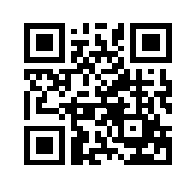 ایمیل:book@aqeedeh.combook@aqeedeh.combook@aqeedeh.combook@aqeedeh.comسایت‌های مجموعۀ موحدینسایت‌های مجموعۀ موحدینسایت‌های مجموعۀ موحدینسایت‌های مجموعۀ موحدینسایت‌های مجموعۀ موحدینwww.mowahedin.comwww.videofarsi.comwww.zekr.tvwww.mowahed.comwww.mowahedin.comwww.videofarsi.comwww.zekr.tvwww.mowahed.comwww.aqeedeh.comwww.islamtxt.comwww.shabnam.ccwww.sadaislam.comwww.aqeedeh.comwww.islamtxt.comwww.shabnam.ccwww.sadaislam.com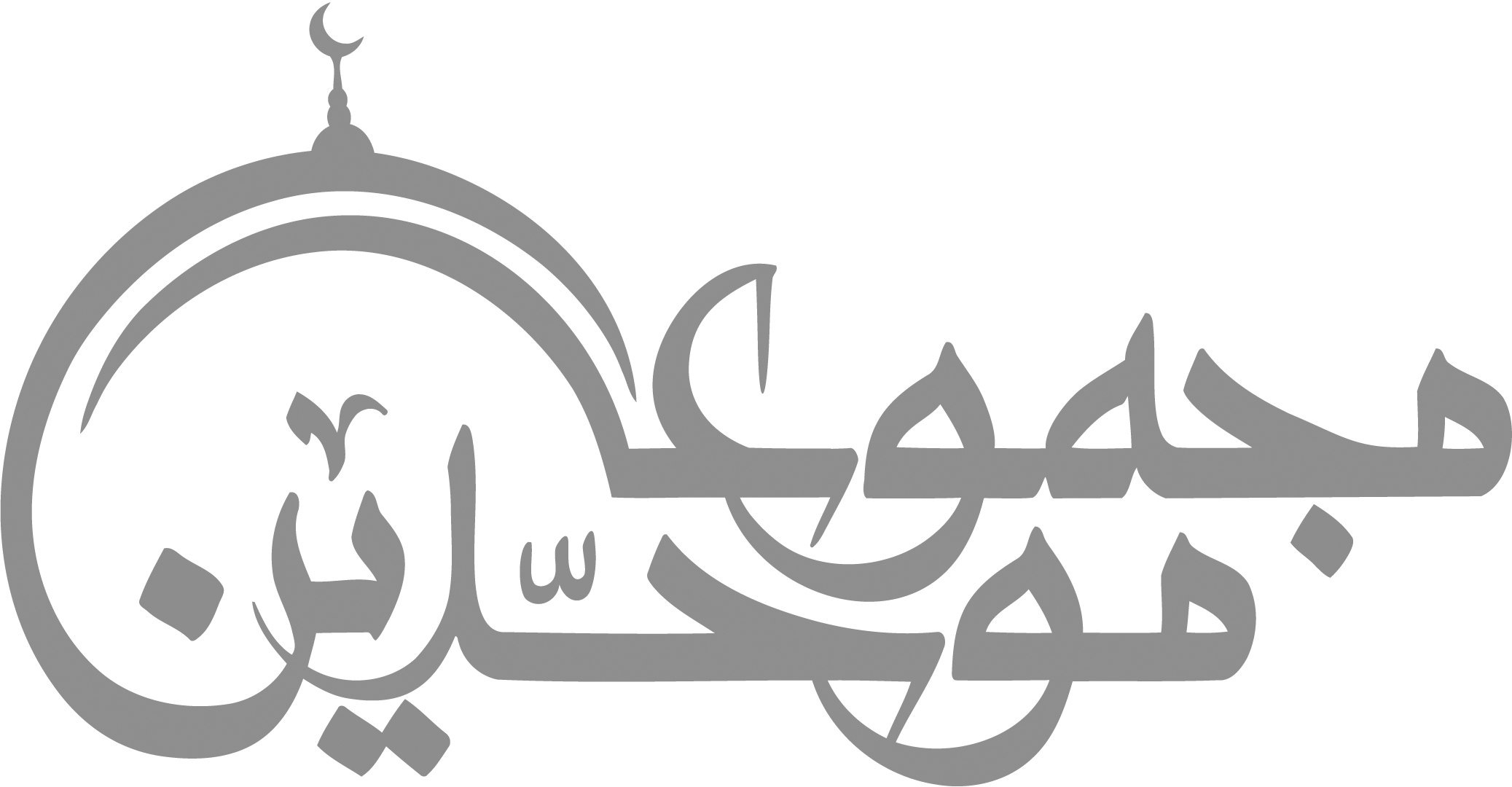 contact@mowahedin.comcontact@mowahedin.comcontact@mowahedin.comcontact@mowahedin.comcontact@mowahedin.comببری مال مسلمان و چو مالت ببرند
بانگ و فریاد برآری که مسلمانی نیست!!
